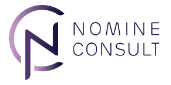 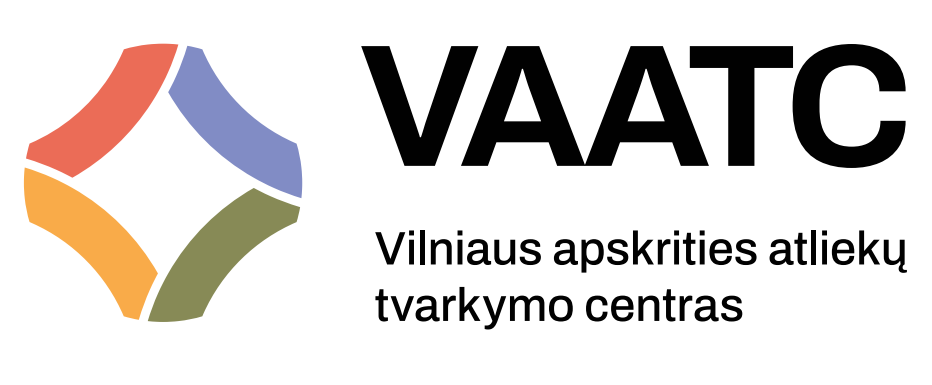 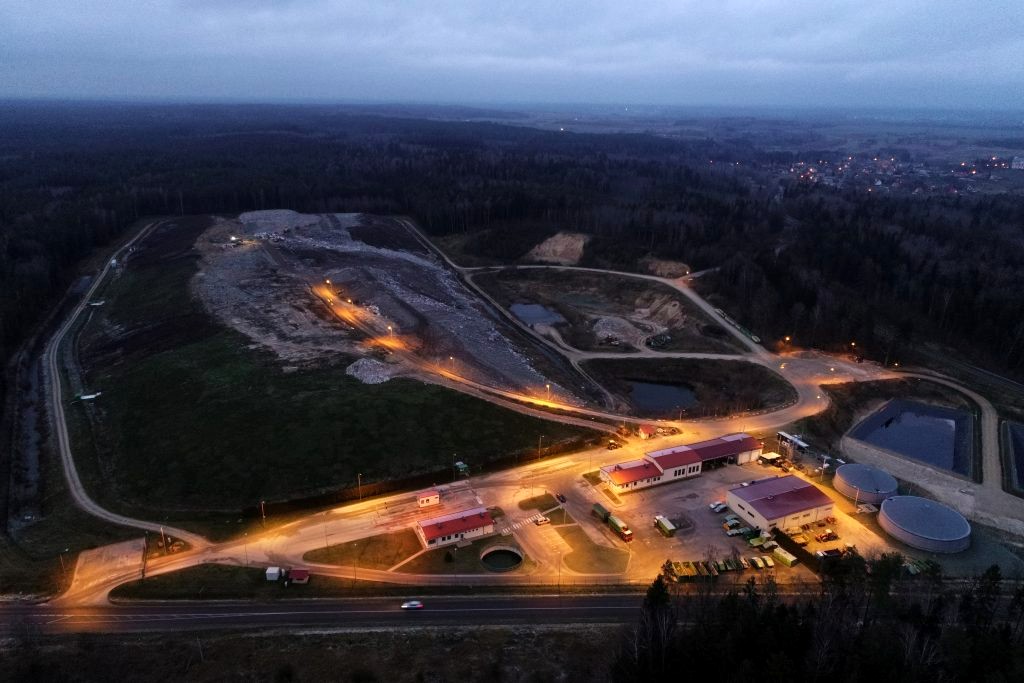 ĮVADASStrateginis pasekmių aplinkai vertinimas (toliau – SPAV) – tai tam tikrų planų ir programų įgyvendinimo galimų pasekmių aplinkai nustatymo, apibūdinimo ir vertinimo procesas, per kurį rengiami strateginio pasekmių aplinkai vertinimo dokumentai, konsultuojama, atsižvelgiama į vertinimo ir konsultacijų rezultatus prieš priimant ir (arba) tvirtinant planą ar programą, teikiama informacija, susijusi su sprendimu dėl plano ar programos priėmimo ir (arba) tvirtinimo. SPAV atliekamas vadovaujantis Planų ir programų strateginio pasekmių aplinkai vertinimo tvarkos aprašu, patvirtintu Lietuvos Respublikos Vyriausybės 2004 m. rugpjūčio 18 d. nutarimu Nr. 967 „Dėl Planų ir programų strateginio pasekmių aplinkai vertinimo tvarkos aprašo patvirtinimo“ (galiojanti suvestinė redakcija nuo 2014 m. gruodžio 31 d.) (toliau – Aprašas). Aprašo 6.1 papunktyje nustatyta, kad SPAV privaloma atlikti, kai rengiamas planas, skirtas atliekų tvarkymui, kuris nustato ūkinės veiklos, įrašytos į Lietuvos Respublikos planuojamos ūkinės veiklos poveikio aplinkai vertinimo įstatymo 1 ar 2 priedus, vystymo pagrindus ir kuris rengiamas didesniam nei 10 kv. kilometrų plotui.Atliekamo SPAV tikslai yra:1. nustatyti, apibūdinti ir įvertinti galimas reikšmingas Ukmergės rajono savivaldybės atliekų prevencijos ir tvarkymo iki 2027 metų plano (toliau – Planas) įgyvendinimo pasekmes aplinkai;2. užtikrinti, kad bus konsultuojamasi su atsakingomis už aplinkos apsaugą valstybės ir savivaldybių institucijomis, įstaigomis, visuomene;3. užtikrinti, kad Plano rengimo organizatorius turės išsamią informaciją apie galimas reikšmingas plano įgyvendinimo pasekmes aplinkai ir atsižvelgs į ją.Plano SPAV procese dalyvauja:1. Plano rengimo organizatorius – uždaroji akcinė bendrovė „VAATC“, Lvivo g. 89-75, 08104 Vilnius, tel. (8 5) 213 0397, el. p. info@vaatc.lt, interneto svetainės adresas https://www.vaatc.lt/.2. Plano ir SPAV rengėjai: 2.1. UAB „EKONOMINĖS KONSULTACIJOS IR TYRIMAI“, J. Jasinskio g. 16 B, 03163 Vilnius, tel. (8 5) 2526225, el. p. ekt@ekt.lt, interneto svetainės adresas https://www.ekt.lt/;2.2. UAB „JOSTRA“, Nočios g. 15A-12, 03103 Vilnius, tel. (8 5) 2773777, el. p. info@jostra.lt, interneto svetainės adresas https://www.jostra.lt/; 2.3. UAB „Nomine Consult“, J. Tumo-Vaižganto g. 8-1, 01108 Vilnius, tel. (8 5) 2107210, el. p. info.lt@nomineconsult.com, interneto svetainės adresas https://nomineconsult.com/lt/. 3. Vertinimo subjektai (pagal kompetenciją nagrinėja SPAV dokumentus, teikia išvadas dėl šių dokumentų ir pasiūlymus dėl vertinimo apimties):3.1. Aplinkos apsaugos agentūra;3.2. Nacionalinio visuomenės sveikatos centro prie Sveikatos apsaugos ministerijos Vilniaus departamentas; 3.3. Valstybinė saugomų teritorijų tarnyba prie Aplinkos ministerijos; 3.4. Kultūros paveldo departamento prie Kultūros ministerijos Vilniaus teritorinis skyrius;3.5. Ukmergės rajono savivaldybės administracija.4. Visuomenė.Plano SPAV ataskaitoje aprašytos ir įvertintos Plano sprendinių įgyvendinimo galimos reikšmingos pasekmės aplinkai, išnagrinėti vertinimo apimties nustatymo dokumente numatyti klausimai ir pateikta informacija, nurodyta Aprašo 2 priede. Plano turinysPlanas susideda iš dviejų dalių: pirmoje dalyje įvertinta esama Ukmergės rajono savivaldybės atliekų prevencijos ir tvarkymo sistemos būklė, antrojoje išdėstyta atliekų prevencijos ir tvarkymo strategija ir numatytos priemonės kai įgyvendinti. Pirmos Plano dalies 1 skyriuje „Įvadas“ pagrįstas Plano rengimo poreikis, apžvelgtos bendrosios Plano rengimo nuostatos, išvardintos Plano sudėtinės dalys, nurodyti informacijos šaltiniai. 2 skyriuje „Atliekų tvarkymo teisinis reglamentavimas“ nurodyti svarbiausi teisės aktai, reglamentuojantys  komunalinių atliekų tvarkymą, komunalinių atliekų tvarkymo sistemos plėtrą ir komunalinių atliekų tvarkymo planų rengimą ir atnaujinimą.3 skyriuje „Esamos komunalinių atliekų tvarkymo būklės apžvalga“ trumpai apžvelgti Ukmergės rajono savivaldybės bendrieji geografiniai, administraciniai, gamtiniai, demografiniai duomenys, išanalizuota komunalinių atliekų tvarkymo sistemos organizacinė struktūra ir jos finansavimas, komunalinių atliekų tvarkymo infrastruktūra, viešųjų komunalinių atliekų tvarkymo paslaugų teikimo lygis, pateikti komunalinių atliekų susidarymo statistiniai duomenys, surinktų mišrių komunalinių atliekų, patenkančių į mechaninio biologinio apdorojimo įrenginius, kiekiai, regioniniame sąvartyne šalinamų atliekų pobūdis ir kiekiai, pateikti surenkamų antrinių žaliavų, įskaitant pakuočių atliekas, biologiškai skaidžių atliekų, statybos ir griovimo, elektros ir elektroninių atliekų, bešeimininkių atliekų kiekiai ir sutvarkymo bendrieji principai.4 skyriuje „Ankstesnių atliekų tvarkymo planų užduočių vykdymas“ įvertintas Valstybiniame strateginiame atliekų tvarkymo 2014–2020 m. plane ir Ukmergės rajono savivaldybės atliekų tvarkymo 2014-2020 m. plane iškeltų užduočių įgyvendinimas, išanalizuotos Ukmergės rajono savivaldybės komunalinių atliekų tvarkymo stiprybės, silpnybės, grėsmės ir galimybės.Antros Plano dalies „Atliekų prevencijos ir tvarkymo strategija“ 1 skyriuje „Ukmergės rajono atliekų prevencijos ir tvarkymo 2021-2027 metų planas“ įvardinti darnaus vystymosi tikslai, Nacionaliniame pažangos plane bei kituose valstybinės reikšmės dokumentuose nurodyti strateginiai tikslai ir uždaviniai, susiję su atliekų prevencija ir tvarkymu, prie kurių prisidės Ukmergės rajono savivaldybė, įgyvendindama rajono ir Vilniaus regiono atliekų prevencijos ir tvarkymo 2021-2027 metų planus, aprašyti  Valstybinio atliekų prevencijos ir tvarkymo 2021-2027 metų plano tikslai ir uždaviniai, suformuluoti Ukmergės rajono savivaldybės atliekų prevencijos tikslai, uždaviniai ir priemonės. Antros Plano dalies 2 skyriuje „Komunalinių atliekų susidarymas ir infrastruktūros poreikis“ pateikta Ukmergės r. sav. komunalinių atliekų susidarymo iki 2027 m. prognozė, nurodytos prognozavimo prielaidos, konkretizuotos planuojamos sukurti ir vystyti atliekų tvarkymo infrastruktūros kryptys: rūšiuojamojo surinkimo ir atliekų sutvarkymo vietoje plėtra rajono teritorijoje (antrinių žaliavų surinkimo priemonių palaikymas ir plėtra, mišrių komunalinių atliekų surinkimo priemonių pasiekiamumo užtikrinimas, individualių kompostavimo priemonių (dėžių) plėtra, maisto (virtuvės) atliekų tvarkymo infrastruktūros sukūrimas / vystymas, tekstilės atliekų surinkimo priemonių (konteinerių) plėtra, didelių gabaritų atliekų surinkimo aikštelių tinklo plėtra, ir regioninės atliekų prevencijos ir tvarkymo sistemos  plėtros priemonės. 3 skyriuje „Plano įgyvendinimo poveikio įmokų už atliekų tvarkymą dydžiui vertinimas“ atliktas Ukmergės rajono savivaldybės atliekų prevencijos ir tvarkymo iki 2027 metų plane numatytų sprendinių įgyvendinimo poveikio įmokoms už komunalinių atliekų tvarkymą įvertinimas.Paskutiniame, 4  Plano antros dalies skyriuje „Plano įgyvendinimo kriterijai“ nustatyti Valstybinio atliekų prevencijos ir tvarkymo 2021–2027 m. plano priemonių stebėsenos Ukmergės rajono savivaldybėje ir Ukmergės rajono atliekų prevencijos ir tvarkymo iki 2027 metų plano priemonių stebėsenos rodikliai.Plano tikslai, kurių siekiama, ir uždaviniai, kurie nurodo, kaip juos išsprendus bus pasiekti tikslaiPagrindinis Ukmergės rajono savivaldybės atliekų prevencijos ir tvarkymo iki 2027 metų plano tikslas – nustatyti komunalinių atliekų tvarkymo sistemų organizavimo priemones, kurios užtikrintų aplinkosaugos, techninius-ekonominius ir higienos reikalavimus atitinkančios komunalinių atliekų tvarkymo paslaugos pasiūlą visiems savivaldybės teritorijoje esantiems asmenims.Valstybinis ilgalaikis atliekų prevencijos ir tvarkymo tikslas – mažinti susidarančių atliekų kiekį, užtikrinti žmonių sveikatai ir aplinkai saugų atliekų tvarkymą, racionalų atliekų medžiaginių ir energinių išteklių naudojimą, siekti mažiau naudoti gamtos, kitus išteklius, mažiau atliekų šalinti sąvartynuose, mažinti aplinkos taršą, aprūpinti pramonę vietinėmis žaliavomis.Vilniaus regiono ilgalaikis atliekų prevencijos ir tvarkymo tikslas – lyderyste grįstas, efektyvus ir skaidrus Vilniaus regiono atliekų tvarkymo sistemos vystymas paremtas regioniniu bendradarbiavimu ir geriausiai atliepiantis gyventojų lūkesčius.Siekiant ilgalaikio atliekų prevencijos ir tvarkymo tikslo įgyvendinimo, nustatomi Ukmergės rajono atliekų prevencijos ir tvarkymo iki 2027 m. sistemos vystymą užtikrinantys tikslai: 1) atliekų prevencijos skatinimas, 2) atliekų atskyrimas susidarymo šaltinyje, siekiant paruošti pakartotinai naudoti arba perdirbti, 3) atliekų paruošimas naudoti pakartotinai, 4) atliekų paruošimas naudoti tos pačios arba kitos paskirties produktams ar medžiagoms gaminti, 5) atliekų šalinimo galimybės užtikrinimas.1. Pirmasis tikslas skirtas atliekų prevencijos skatinimui – tai planuojama įgyvendinti keičiant gyventojų vartojimo įpročius, kurie skatintų vartotojus rinktis daugkartinius gaminius, remontuoti ar taisyti gaminius ir vartoti juos pakartotinai, taip pat bendradarbiauti siekiant šiukšlinimo prevencijos, bei surenkant ir tvarkant šiukšles. Pirmojo tikslo uždaviniai:1.1. siekti mažinti atliekų susidarymą skatinant vartotojus rinktis daugkartinius gaminius, naudoti produktus pakartotinai, remonto ir (ar) taisymo paslaugas;1.2. užtikrinti šiukšlinimo prevenciją, tvarkyti šiukšles.2. Antrasis tikslas orientuotas į atliekų atskyrimą dar susidarymo vietoje – šiam tikslui pasiekti keliami uždaviniai:2.1. gyventojų aplinkosauginio sąmoningumo ir atsakomybės atliekų rūšiavimo srityje didinimas;2.2. atliekų rūšiavimo priemonių ir infrastruktūros prieinamumo didinimas.3. Trečiasis tikslas – atliekų paruošimas naudoti pakartotinai, jo uždavinys:3.1. tikrinant, valant ar taisant atliekomis tapusius produktus ar jų sudedamąsias dalis paruošti taip, kad jie būtų vėl tinkami naudoti be pradinio apdirbimo.4. Ketvirtuoju tikslu siekiama paruošti atliekas naudoti tos pačios ar kitos paskirties produktams ar medžiagoms gaminti. Šiam tikslui pasiekti iškelti du uždaviniai:4.1. atliekų paruošimo perdirbti ir jų perdirbimo galimybių sukūrimas;4.2. atsinaujinančios energijos pajėgumų sukūrimas siekiant sumažinti energetinę priklausomybę ir didinti efektyvumą. 5. Penktasis tikslas – užtikrinti atliekų šalinimo galimybes tais atvejais, kai atliekos negali būti ar jas netikslinga perdirbti ar panaudoti pakartotinai, uždavinys:5.1. atliekų šalinimas: atliekas, kurių nepavyksta išvengti, jų dalis ar medžiagas, kurių nepavyksta pakartotinai panaudoti, šalinti nekeliant pavojaus visuomenės sveikatai ir aplinkai.Prielaidos, kuriomis remiantis planuojamos priemonės tikslams ir uždaviniams pasiekti:Valstybinio atliekų prevencijos ir tvarkymo 2021-2027 metų plano užduotys vykdomos regioniniu principu pasitelkiant ir teikiant prioritetą sukurtai ir vystomai regioninei komunalinių atliekų tvarkymo sistemai;Valstybinio atliekų prevencijos ir tvarkymo 2021-2027 metų plano užduotys paskirstomos savivaldybėms atsižvelgiant į jų specifiką bei vystomą komunalinių atliekų tvarkymo sistemą.Plano ryšys su kitais planais ir programomisPlanas parengtas vadovaujantis Lietuvos Respublikos atliekų tvarkymo įstatymu, Regioninių ir savivaldybių atliekų prevencijos ir tvarkymo planų sudėties ir turinio, rengimo ir skelbimo reikalavimais, patvirtintais Lietuvos Respublikos aplinkos ministro 2010 m. gruodžio 16 d. įsakymu Nr. D1-1004 „Dėl Regioninių ir savivaldybių atliekų prevencijos ir tvarkymo planų sudėties ir turinio, rengimo ir skelbimo reikalavimų patvirtinimo“ (galiojanti suvestinė redakcija nuo 2022 m. rugpjūčio 20 d.), kitų teisės aktų reikalavimais. Ukmergės rajono savivaldybės atliekų prevencijos ir tvarkymo iki 2027 metų planas pakeis Ukmergės rajono savivaldybės atliekų tvarkymo 2014-2020 m. planą. Su Planu susiję kiti planai ir programos:Valstybinis atliekų prevencijos ir tvarkymo 2021-2027 metų planas, patvirtintas Lietuvos Respublikos Vyriausybės 2022 m. birželio 1 d. nutarimu Nr. 573 „Dėl Lietuvos Respublikos Vyriausybės 2002 m. balandžio 12 d. nutarimo Nr. 519 „Dėl Valstybinio strateginio atliekų tvarkymo 2014–2020 metų plano patvirtinimo“ pakeitimo“;Vilniaus regiono atliekų prevencijos ir tvarkymo 2021–2027 metų planas, patvirtintas Vilniaus regiono plėtros tarybos 2023 m. sausio 31 d. sprendimu Nr. TS-1 „Dėl Vilniaus regiono atliekų prevencijos ir tvarkymo 2021-2027 metų plano patvirtinimo“;2021−2030 metų Nacionalinis pažangos planas, patvirtintas Lietuvos Respublikos Vyriausybės 2020 m. rugsėjo 9 d. nutarimu Nr. 998 „Dėl 2021–2030 metų Nacionalinio pažangos plano patvirtinimo“ (galiojanti suvestinė redakcija nuo 2021 m. spalio 9 d.);Aštuonioliktoji Lietuvos Respublikos Vyriausybės programa, priimta Lietuvos Respublikos Seimo 2020 m. gruodžio 11 d. nutarimu Nr. XIV-72 „Dėl Aštuonioliktosios Lietuvos Respublikos Vyriausybės programos“;Vilniaus regiono plėtros planas 2014–2020 metams, patvirtintas Vilniaus regiono plėtros tarybos 2015 m. vasario 25  d. sprendimu Nr. 51/1S-5 (pakeistas Vilniaus regiono plėtros tarybos 2022 m. birželio 10 d. nutarimu Nr. TS-11 „Dėl Vilniaus regiono plėtros tarybos 2015 m. spalio 16 d. sprendimo Nr. 51/1S-22 „Dėl Vilniaus regiono plėtros plano 2014-2020 m. dalies „Priemonių planas“ tvirtinimo“ pakeitimo“);Ukmergės rajono savivaldybės teritorijos bendrasis planas, patvirtintas Ukmergės rajono savivaldybės tarybos 2019 m. sausio 31 d. sprendimu Nr.7-14 ,,Dėl pakeisto Ukmergės rajono savivaldybės teritorijos bendrojo plano patvirtinimo“;Vilniaus apskrities regioninis 2014-2020 m. atliekų tvarkymo planas, patvirtintas Vilniaus regiono plėtros tarybos 2015 m. birželio 12 d. sprendimu Nr. 51/1S-16;Nacionalinė energetinės nepriklausomybės strategija, patvirtinta Lietuvos Respublikos 2012 m. birželio 26 d. nutarimu Nr. XI-2133 „Dėl Nacionalinės energetinės nepriklausomybės strategijos patvirtinimo“ (pakeista Lietuvos Respublikos Seimo 2018 m. birželio 21 d. nutarimu Nr. XIII-1288 „Dėl Lietuvos Respublikos Seimo 2012 m. birželio 26 d. nutarimo Nr. XI-2133 „Dėl Nacionalinės energetinės nepriklausomybės strategijos patvirtinimo“ pakeitimo);Nacionalinės energetinės nepriklausomybės strategijos įgyvendinimo priemonių planas, patvirtintas Lietuvos Respublikos Vyriausybės 2018 m. gruodžio 5 d. nutarimu Nr. 1210 „Dėl Nacionalinės energetinės nepriklausomybės strategijos įgyvendinimo priemonių plano patvirtinimo“ (pakeistas Lietuvos Respublikos Vyriausybės 2022 m. kovo 30 d. nutarimu Nr. 306 „Dėl Lietuvos Respublikos Vyriausybės 2018 m. gruodžio 5 d. nutarimo Nr. 1210 „Dėl Nacionalinės energetinės nepriklausomybės strategijos įgyvendinimo priemonių plano patvirtinimo“ pakeitimo“);Ukmergės rajono savivaldybės atliekų tvarkymo 2014-2020 m. planas, patvirtintas Ukmergės rajono savivaldybės tarybos 2015 m. kovo 26 d. sprendimu Nr. 7-99 „Dėl Ukmergės rajono savivaldybės atliekų tvarkymo 2014-2020 m. plano patvirtinimo“;Kiti planai ir programos, institucijų strateginiai ir veiklos planai.Ukmergės rajono savivaldybės atliekų prevencijos ir tvarkymo iki 2027 m. plano tikslai, uždaviniai ir priemonės tiesiogiai susiję su Nacionaliniame pažangos plane ir kituose valstybinės reikšmės dokumentuose nustatytais strateginiais tikslais ir uždaviniais, susijusiais su atliekų prevencija ir tvarkymu. Informacija apie šiuos dokumentus ir konkrečius juose nurodytus tikslus, uždavinius, pateikta toliau 1 lentelėje1 lentelė. Ukmergės rajono savivaldybės atliekų prevencijos ir tvarkymo iki 2027 metų plano ryšys su valstybinės reikšmės dokumentuose nurodytais strateginiais atliekų prevencijos ir tvarkymo tikslais ir uždaviniais.Ukmergės rajono savivaldybė, vykdydama rajono ir Vilniaus regiono atliekų prevencijos ir tvarkymo 2021-2027 metų planų priemones, prisidės prie 9 darnaus vystymosi tikslų (žr. 2 lentelę), nustatytų Darnaus vystymosi darbotvarkėje iki 2030 metų (Darbotvarkė 2030), įgyvendinimo. 2 lentelė. Darnaus vystymosi tikslai ir juos pasiekti padedančios Ukmergės rajono savivaldybės atliekų ir tvarkymo iki 2027 metų plano priemonės.Vienas iš Valstybinio atliekų prevencijos ir tvarkymo 2021-2027 metų plano tikslų – nustatyti valstybines atliekų prevencijos ir tvarkymo užduotis savivaldybėms. Šiame plane nustatyta, kad sąvartynuose šalinamų komunalinių atliekų dalis 2025 m. turės būti mažesnė kaip 15 procentų, 2027 m. – ne didesnė kaip 8 proc., 2030 m. – ne didesnė kaip 5 proc. Paruoštų pakartotinai naudoti ir perdirbtų komunalinių atliekų dalies rodiklis 2025 m. turės padidėti iki 55 proc., 2027 m. – iki 57 proc., 2030 m. turės siekti 60 proc.Valstybinio atliekų prevencijos ir tvarkymo 2021-2027 metų plano įgyvendinimo poveikio rodikliai perkelti iš 2021–2030 metų Nacionaliniame pažangos plane nustatytųjų 1.4.1 uždaviniui „Perorientuoti pramonę link klimatui neutralios ekonomikos“ ir 6.10 uždaviniui „Mažinti susidarančių atliekų kiekį ir efektyviai jas tvarkyti“, šie rodikliai pateikti 3 lentelėje.3 lentelė. Poveikio rodikliai, nustatyti 2021–2030 metų Nacionaliniame pažangos plane ir Valstybiniame atliekų prevencijos ir tvarkymo 2021-2027 metų plane.Valstybiniame atliekų prevencijos ir tvarkymo 2021-2027 metų plane nustatytos šios atliekų prevencijos ir tvarkymo sistemos plėtros kryptys: atliekų susidarymo prevencija; šiukšlinimo prevencija ir šiukšlių tvarkymas; maisto švaistymo prevencija; rūšiuojamojo atliekų surinkimo plėtra; paruošimas naudoti pakartotinai; atliekų perdirbimas; kitoks atliekų tvarkymas; atliekų šalinimas; pakuočių ir pakuočių atliekų tvarkymas; elektros ir elektroninės įrangos atliekų tvarkymas; eksploatuoti netinkamų transporto priemonių ir jų dalių tvarkymas;  alyvos atliekų tvarkymas; baterijų ir akumuliatorių atliekų tvarkymas; padangų atliekų tvarkymas; žvejybos įrankių, kurių sudėtyje yra plastiko, atliekų tvarkymas; tekstilės atliekų tvarkymas; baldų atliekų tvarkymas; pavojingųjų atliekų tvarkymas; gamybos ir kitos ūkinės veiklos atliekų tvarkymas; statybinių atliekų tvarkymas; medicininių atliekų tvarkymas; nuotekų dumblo tvarkymas; kitų komunalinių atliekų tvarkymas. Valstybiniame atliekų prevencijos ir tvarkymo 2021-2027 metų plane nustatytos priemonės, kurias turės įgyvendinti savivaldybės:1. organizuoti viešinimo kampanijas, skatinančias rinktis daugkartinius gaminius ir pakartotinai naudoti daiktus (kartu su Lietuvos Respublikos aplinkos ministerija ir regioniniais atliekų tvarkymo centrais);2. organizuoti ir skatinti pilietines šiukšlių rinkimo iniciatyvas (kartu su gamintojų ir importuotojų organizacijomis);3. išplėsti antrinių žaliavų rūšiuojamojo surinkimo priemonių tinklą viešose vietose (parkuose, skveruose, lankytinose vietose, pagrindinėse gatvėse), užtikrinti jų surinkimą ir sutvarkymą (kartu su gamintojų ir importuotojų organizacijomis);4. siekiant mažinti plastiko pakuočių atliekas, plėtoti viešųjų geriamojo vandens stotelių tinklą savivaldybių traukos centruose, viešose sporto aikštelėse, aikštynuose ir parkuose;5. finansuoti padangų atliekų, kurių turėtojų nustatyti neįmanoma arba kuris neegzistuoja, sutvarkymą (kartu su Lietuvos Respublikos aplinkos ministerija);6. finansuoti taupaus maisto vartojimo iniciatyvas mokyklų, darželių, darboviečių valgyklose, skatinant „švediško stalo“ principu grįstą maitinimą (kartu su Lietuvos Respublikos sveikatos apsaugos ir Švietimo, mokslo ir sporto ministerijomis);7. įgyvendinti viešinimo priemones maisto švaistymo mažinimo ir maisto atliekų prevencijos, gyventojų maisto vartojimo įgūdžių ugdymo temomis (kartu su Lietuvos Respublikos aplinkos, Žemės ūkio, Sveikatos apsaugos ministerijomis, Valstybine maisto ir veterinarijos tarnyba);8. vykdyti viešinimo kampanijas, skatinančias atliekų rūšiuojamąjį surinkimą (ypač maisto, tekstilės, statybinių, baldų, pakuočių, padangų, pavojingųjų atliekų) (kartu su gamintojų ir importuotojų organizacijomis);9. didinti rūšiuojamojo atliekų surinkimo kontrolę, taikyti atsakomybę už savivaldybių atliekų tvarkymo taisyklių pažeidimus;10. plėsti trūkstamų didelių gabaritų atliekų surinkimo aikštelių skaičių, užtikrinant jų prieinamumą (kartu su regioniniais atliekų tvarkymo centrais);11. plėsti maisto (virtuvės) atliekų rūšiuojamojo surinkimo infrastruktūrą, aprūpinant gyventojus atskirais rūšiavimo konteineriais ar kitomis priemonėmis, arba užtikrinti kompostavimą vietoje (kartu su regioniniais atliekų tvarkymo centrais);12. plėsti buityje susidarančios tekstilės atliekų rūšiuojamojo surinkimo infrastruktūrą (kartu su regioniniais atliekų tvarkymo centrais);13. plėsti buityje susidarančiųjų pavojingųjų atliekų rūšiuojamojo surinkimo infrastruktūrą (kartu su regioniniais atliekų tvarkymo centrais);14. plėsti atliekų, tinkamų paruošti pakartotinai naudoti, priėmimo vietų (stotelių) tinklą, finansuoti jose vykdomas paruošimo pakartotinai naudoti veiklas (kartu su Lietuvos Respublikos aplinkos ministerija ir regioniniais atliekų tvarkymo centrais);15. pakeisti teisės aktus, nustatant reikalavimus visuomenės sveikatos saugos, aplinkos apsaugos ir kitus saugos reikalavimus atitinkančių kompostinių įrengimui namų ūkiuose ir urbanizuotų vietovių bendruomenių daržuose arba įgyvendinti kitas žaliųjų atliekų tvarkymo priemones (kartu su Lietuvos Respublikos aplinkos ir Sveikatos apsaugos ministerijomis, Valstybine maisto ir veterinarijos tarnyba).Plane nustatytos naujos Valstybiniame atliekų prevencijos ir tvarkymo 2021-2027 metų plane numatytų užduočių įgyvendinimui reikalingos priemonės bei uždaviniai periodui iki 2027 metų.Esama aplinkos būklė ir jos pokyčiai, jeigu Planas nebus įgyvendintasJeigu Planas nebūtų įgyvendintas (būtų pasirinkta „nulinė“ alternatyva), esama aplinkos būklė, aprašyta šios ataskaitos 5 skyriuje „Teritorijų, kurios gali būti reikšmingai paveiktos, aplinkos charakteristikos“, pablogėtų. Neįgyvendinus Ukmergės rajono savivaldybės atliekų prevencijos ir tvarkymo iki 2027 metų plane numatytų priemonių, 2027 m. nebūtų pasiekti Valstybiniame atliekų prevencijos ir tvarkymo 2021-2027 metų plane nustatyti įgyvendinimo poveikio rodikliai, atitinkantys 2021–2030 metų Nacionalinio pažangos plano poveikio stebėsenos rodiklius: Lietuvos antrinių žaliavų panaudojimo (žiediškumo) indeksas nesiektų Europos Sąjungos vidurkio; bendras atliekų kiekis BVP vienetui viršytų 90 tonų/mln. eurų; komunalinių atliekų, tenkančių vienam gyventojui, kiekis (kg/m.) viršytų Europos Sąjungos vidurkį; sąvartynuose šalinamų komunalinių atliekų dalis viršytų 8 proc.; paruoštų pakartotinai naudoti ir perdirbtų komunalinių atliekų dalis nesiektų 57 proc.; atliekų sektoriuje išmetamo šiltnamio efektą sukeliančių dujų kiekio pokytis, palyginti su 2005 m. išmestu kiekiu, nebūtų mažesnis 61,0 proc. Savivaldybei neorganizuojant savo komunalinių atliekų tvarkymo sistemos vieningai su kitomis regiono savivaldybėmis, sąvartyne šalinamų atliekų kiekiai galimai nemažėtų, o atskirai surenkamų atliekų (antrinių žaliavų, maisto, pavojingų, statybinių, baldų atliekų) kiekiai didėtų nežymiai. „Nulinės“ alternatyvos atveju priemonės, skatinančios gyventojus rūšiuoti atliekas, remontuoti, pakartotinai naudoti daiktus, dalyvauti šiukšlinimo prevencijos veiklose, kompostuoti namų ūkiuose susidariusias biologiškai skaidžias atliekas, būtų vykdomos padrikai, nesistemingai arba nevykdomos visai. Visi šie veiksmai ar neveikimas sąlygotų biologinės įvairovės, visuomenės sveikatos, gyvūnijos, augalijos,  dirvožemio, vandens, oro, klimato, materialaus turto, kultūros paveldo, saugomų teritorijų, gamtos paveldo objektų, kraštovaizdžio būklės nuolatinį blogėjimą.Teritorijų, kurios gali būti reikšmingai paveiktos, aplinkos charakteristikosUkmergės rajono savivaldybė – administracinis teritorinis vienetas Vilniaus apskrityje, rytų Lietuvoje, apimantis 12 seniūnijų: Deltuvos, Lyduokių, Pabaisko, Pivonijos, Siesikų, Šešuolių, Taujėnų, Ukmergės miesto, Veprių, Vidiškių, Želvos ir Žemaitkiemio. Savivaldybės centras – Ukmergė. Ukmergės rajono savivaldybės teritorija ribojasi su Vilniaus apskrities Širvintų rajono savivaldybe, Utenos apskrities Molėtų ir Anykščių rajonų savivaldybėmis, Panevėžio apskrities Panevėžio rajono savivaldybe, Kauno apskrities Kėdainių ir Jonavos rajonų savivaldybėmis.2023 m. pradžioje Ukmergės rajono savivaldybės teritorijos plotas siekė 1395 kv. km. Ukmergės rajono savivaldybė pagal plotą sudaro 14,34 proc. Vilniaus apskrities ir 2,14 proc. Lietuvos ploto.2023 m. pradžioje (išankstiniais duomenimis) savivaldybėje gyveno 34038 asmenys (4,00 proc. Vilniaus apskrities ir 1,19 proc. Lietuvos gyventojų), iš jų 21048 asmenys gyveno Ukmergės mieste (61,84 proc. rajono gyventojų, gyvenančių miesto teritorijoje; palyginus Vilniaus apskrityje miestuose gyveno 79,95 proc. gyventojų, Lietuvoje – 68,74 proc. gyventojų). Gyventojų tankis siekė 24,4 gyv./kv. km (palyginus Vilniaus apskrityje – 84,1 gyv./kv. km, Lietuvoje – 43,0 gyv./kv. km; 2022 m. duomenys). Bendras Vilniaus apskrities ir Lietuvos nuolatinių gyventojų skaičius pastaruoju 5 metų laikotarpiu padidėjo atitinkamai 5,03 ir 2,36 proc. (40 808 ir 65 818 asmenų), Ukmergės rajono savivaldybės gyventojų skaičius šiuo laikotarpiu padidėjo 0,32 proc. (110 asmenų). Ukmergės rajono savivaldybės, Vilniaus apskrities ir Lietuvos gyventojų skaičiaus pokytis 2019–2023 metų laikotarpiu pateiktas 4 lentelėje. 4 lentelė. Nuolatinių gyventojų skaičiaus pokytis Ukmergės rajono savivaldybėje, Vilniaus apskrityje ir Lietuvoje 2019–2023 m.5.1. Visuomenės sveikata2021 m. Ukmergės rajono savivaldybėje sirgo 28391 asmenys, sergančių asmenų skaičius 1000 gyventojų siekė 827,96. Vilniaus apskrityje ir Lietuvoje šis rodiklis buvo didesnis ir siekė atitinkamai 850,63 ir 844,32 asmenų 1000 gyventojų. Savivaldybėje gyventojai daugiausiai sirgo kraujotakos sistemos ligomis (toliau nurodytas sergančių asmenų skaičius 1000 gyventojų) – 365,96 asmenys, kvėpavimo sistemos ligomis – 253,07 asmenys, jungiamojo audinio ir raumenų bei skeleto ligomis – 237,12 asmenys, endokrininės, mitybos ir medžiagų apykaitos ligomis – 231,41 asmenys, virškinimo sistemos ligomis – 225,75 asmenys. Ukmergės r. sav. sirgusių asmenų skaičiaus su diagnozėmis 1000 gyventojų palyginimas su Vilniaus apskrityje ir visoje Lietuvoje sirgusiaisiais 2021 m. pateiktas 1 paveiksle. Ukmergės rajono savivaldybėje sergamumas tam tikromis ligomis viršijo sergamumą Vilniaus apskrityje ir Lietuvoje, tai buvo kraujotakos sistemos ligos, psichikos ir elgesio sutrikimai, lytinės ir šlapimo sistemos ligos, nervų sistemos ligos, U07.1 Covid-19 liga, kai virusas nustatytas. Ukmergės rajono gyventojams 2021 m. buvo nustatytos rečiau nei Vilniaus apskrityje ir Lietuvoje, tai virškinimo ir kvėpavimo sistemų ligos, endokrininės, mitybos ir medžiagų apykaitos ligos, akies ir jos priedinių organų ligos, navikai, taip pat mažiau nustatyta sužalojimų, apsinuodijimų ir tam tikrų išorinių poveikių padarinių.Ukmergės r. sav., kaip ir Vilniaus apskrityje ir visoje Lietuvoje, 2021 m. vaikai iki 17 metų dažniausiai sirgo kvėpavimo, virškinimo sistemų ligomis, tačiau daug mažiau nustatyta akies ir jos priedinių organų ligų (žr. 2 paveikslą). Suaugusiesiems nuo 18 iki 64 metų amžiaus buvo dažnesnės kraujotakos sistemos, jungiamojo audinio ir raumenų bei skeleto ligos, kvėpavimo ir virškinimo sistemų ligos (žr. 3 paveikslą). Suaugusieji nuo 65 metų labiausiai sirgo kraujotakos sistemos ligomis. Kitos dažniau nustatomos ligos šios amžiaus grupėms asmenims buvo: endokrininės, mitybos ir medžiagų apykaitos ligos, jungiamojo audinio ir raumenų bei skeleto ligos, akies ir jos priedinių organų ligos, psichikos ir elgesio sutrikimai, nervų sistemos ligos, virškinimo sistemos ligos, lytinės ir šlapimo sistemos ligos (žr. 4 paveikslą). 2021 m. Ukmergės rajono savivaldybėje mirė 757 asmenys, mirtingumo rodiklis siekė 2207,61 100000 gyventojų (2260,49 mirusių vyrų ir 2161,99 mirusių moterų, tenkančių 100000 gyventojų). Šis rodiklis buvo 3 pagal dydį Vilniaus apskrityje (vidutiniškai 1476,23 mirusiųjų 100 000 gyventojų, iš kurių 1546,49 mirusių vyrų ir 1415,36 mirusių moterų) bei viršijo Lietuvos rodiklį (1700,13 mirusiųjų, tenkančių 100000 asmenų, iš kurių 1752,9 mirusių vyrų ir 1654,27 mirusių moterų).Dažniausia mirties priežastis Ukmergės rajono savivaldybėje 2021 m. buvo kraujotakos sistemos ligos, kurios sudarė pusę – 50,46 proc. (Vilniaus apskrityje – 45,7 proc., Lietuvoje – 48,1 proc.) visų mirties priežasčių. Piktybiniai navikai sukėlė 16,12 proc. (Vilniaus apskrityje –16,2 proc., Lietuvoje – 16,5 proc.), COVID-19 – 13,75 proc. (Vilniaus apskrityje – 15,9 proc., Lietuvoje – 14,7 proc.) mirties atvejų. 5 paveiksle pateiktas Ukmergės r. sav., Vilniaus apskrities ir Lietuvos mirusių asmenų skaičiaus 100000 gyventojų palyginimas pagal mirties priežastis 2021 m.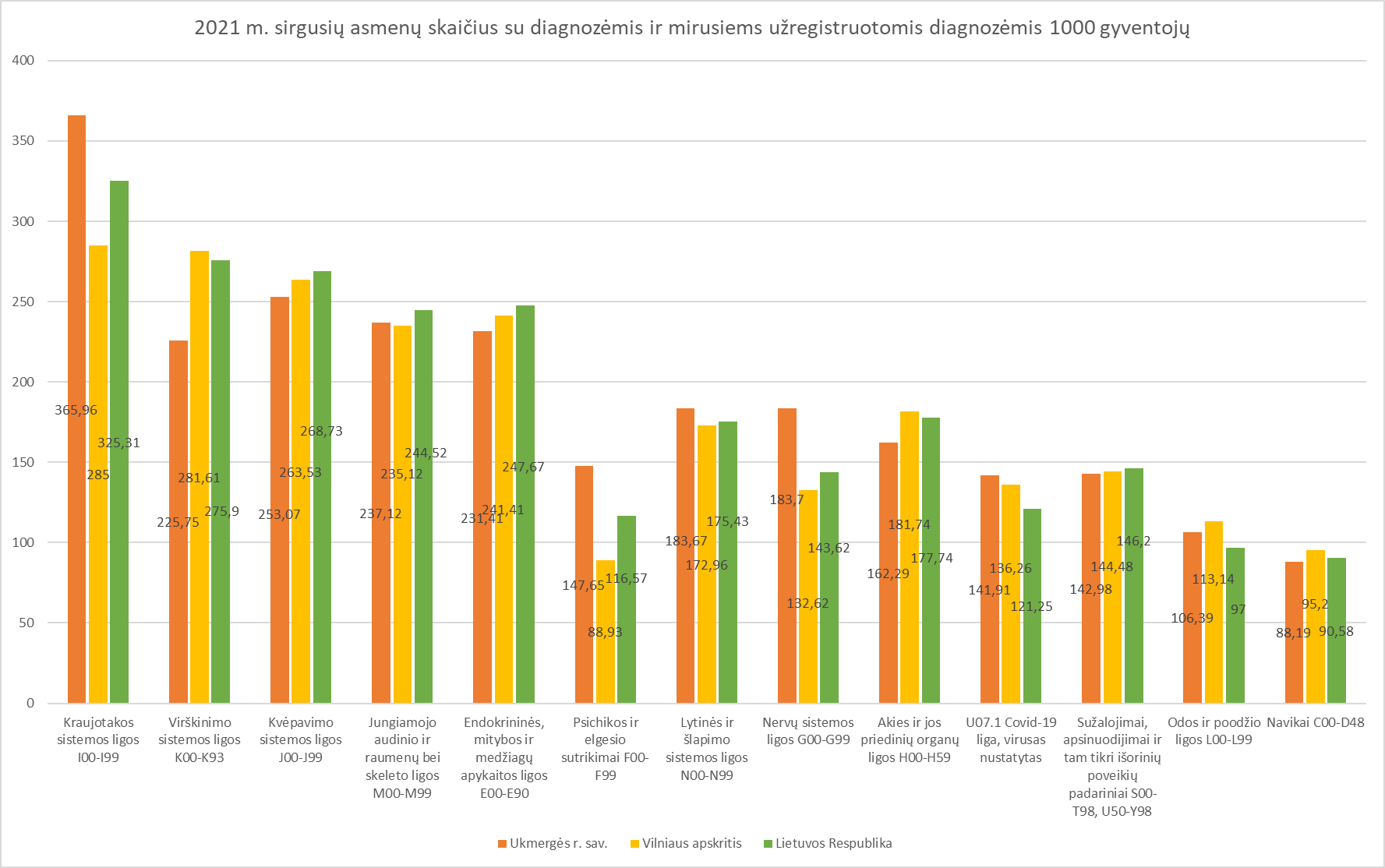 1 paveikslas. 2021 m. Ukmergės rajono savivaldybėje, Vilniaus regione ir visoje Lietuvoje sirgusių asmenų skaičiaus su diagnozėmis 1000 gyventojų palyginimas.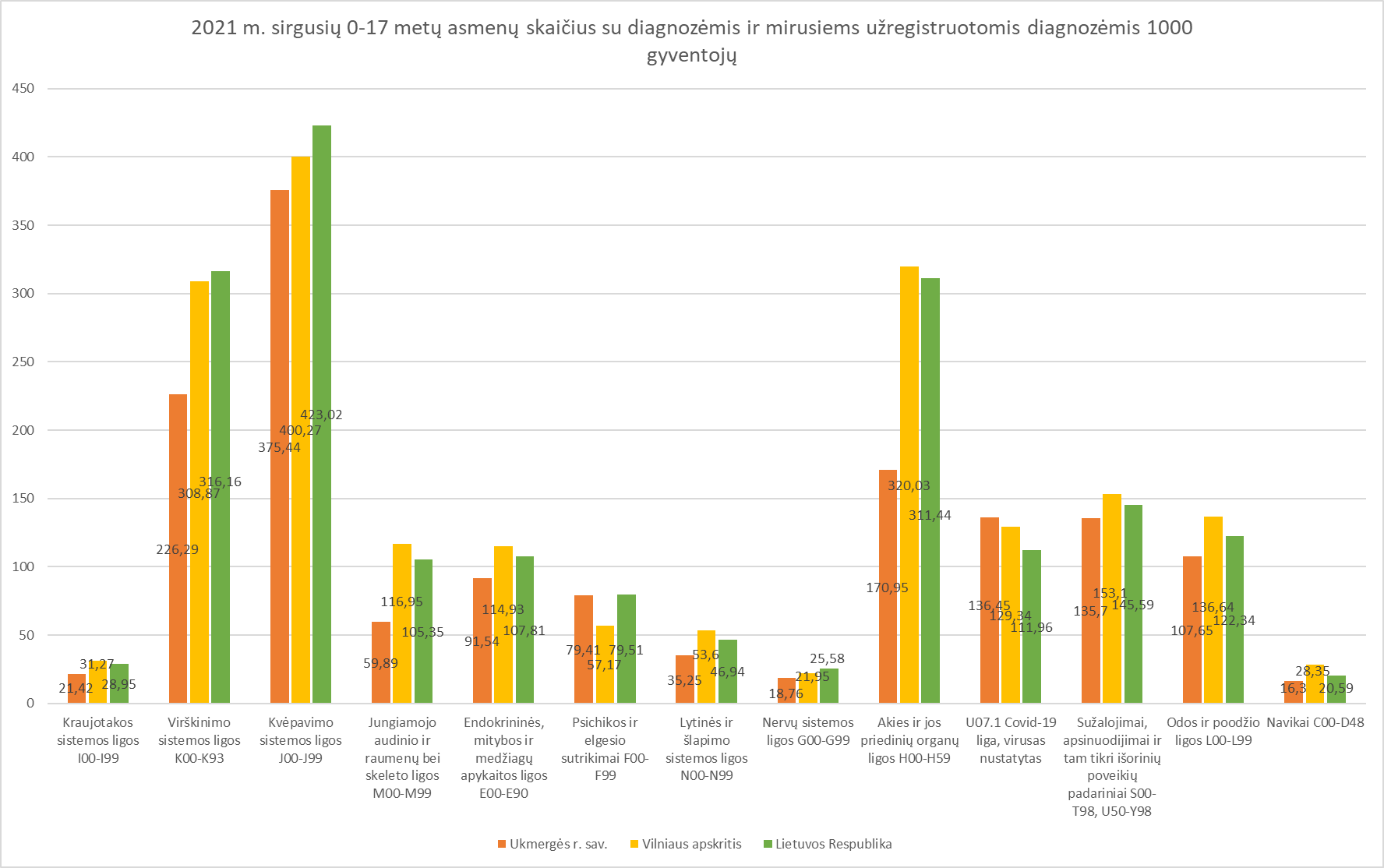 2 paveikslas. 2021 m. Ukmergės rajono savivaldybėje, Vilniaus regione ir visoje Lietuvoje sirgusių 0-17 metų asmenų skaičiaus su diagnozėmis 1000 gyventojų palyginimas.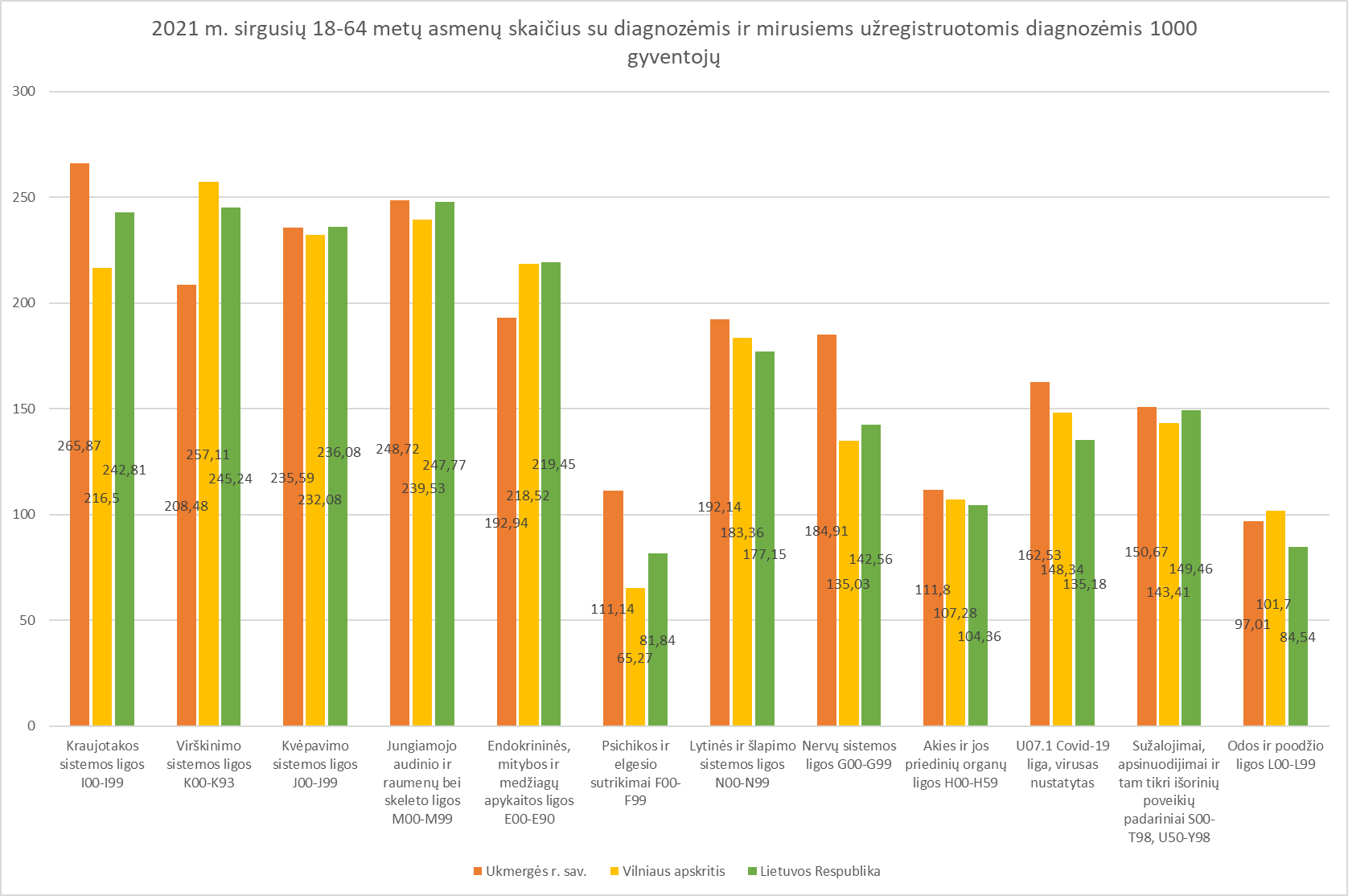 3 paveikslas. 2021 m. Ukmergės rajono savivaldybėje, Vilniaus regione ir visoje Lietuvoje sirgusių 18-64 metų asmenų skaičiaus su diagnozėmis 1000 gyventojų palyginimas.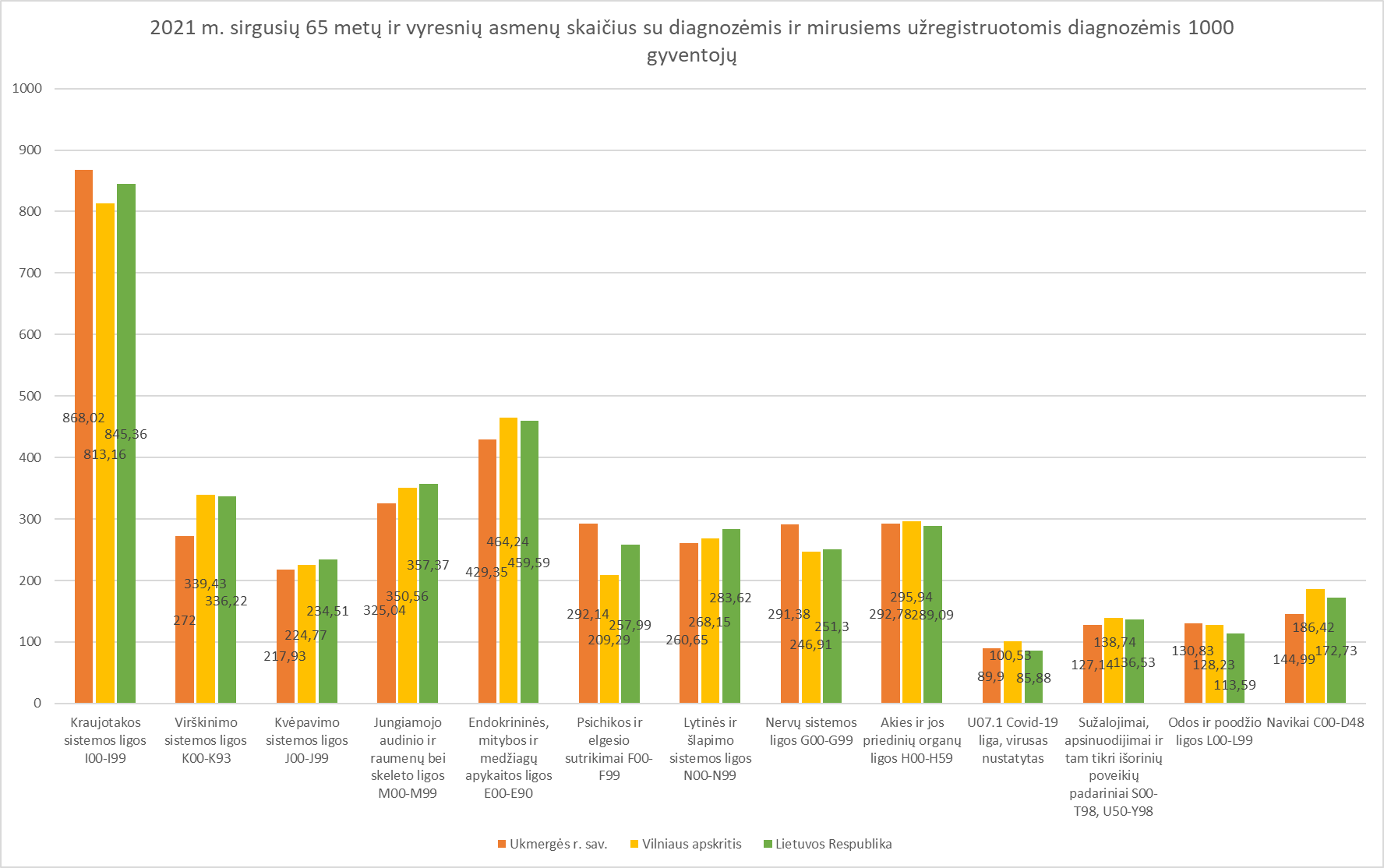 4 paveikslas. 2021 m. Ukmergės rajono savivaldybėje, Vilniaus regione ir visoje Lietuvoje sirgusių 65 metų ir vyresnių asmenų skaičiaus su diagnozėmis 1000 gyventojų palyginimas.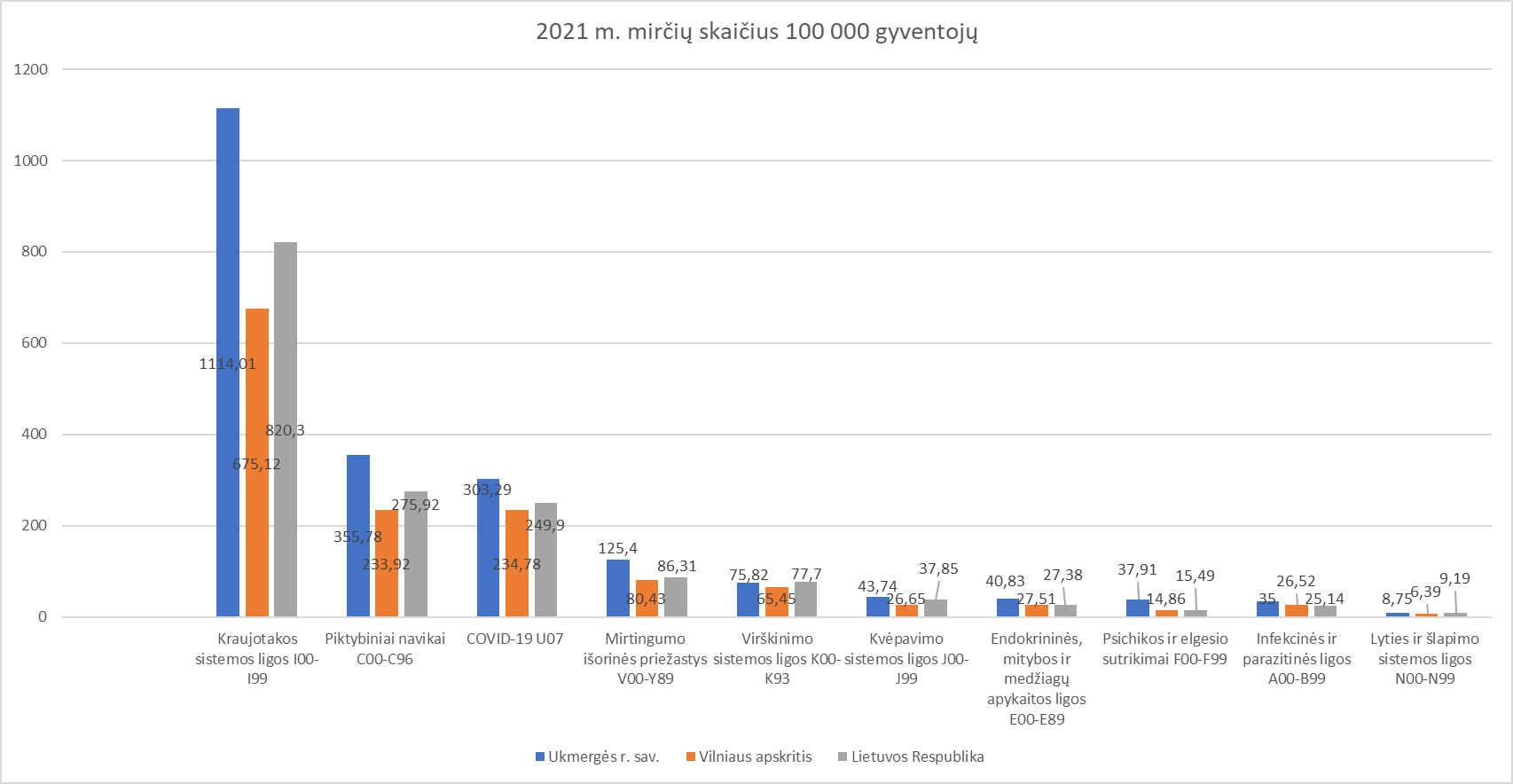 5 paveikslas. 2021 m. Ukmergės rajono savivaldybės, Vilniaus apskrities ir Lietuvos mirčių skaičiaus 100 000 gyventojų pagal mirties priežastis palyginimas.5.2. VanduoVanduo yra gyvybiškai svarbus, su juo susijusi veikla labai reikšminga valstybei, visuomenei, šalies ūkiui ir gyventojams. Vanduo svarbus užtikrinant visuomenės sveikatą ir aplinkos kokybę, saugant biologinę įvairovę, transportui ir rekreacijai. Vanduo tenkina ekologinius, ekonominius ir socialinius visuomenės poreikius.Žmonių ūkinė veikla yra tiesioginis paviršinių vandens telkinių vandens kokybę lemiantis veiksnys. Ši veikla sukelia pasklidąją ir sutelktąją taršą. Pasklidoji tarša apima daugiausia trąšų naudojimą, sutelktoji – nevalomų ar nepakankamai valomų nuotekų išleidimą. Ukmergės rajono savivaldybės vandens telkiniai priskiriami Nemuno upių baseinų rajonui (toliau – UBR). Nemuno UBR Ukmergės rajono teritorijoje priskiriama Nemuno upės baseino dalis. Nemuno UBR Nemuno baseino pabaseiniai Ukmergės rajono teritorijoje: Šventosios, Nevėžio ir Neries mažųjų intakų, jų pasiskirstymas rajono teritorijoje pateiktas 6 paveiksle.Ukmergės rajono savivaldybės ploto dalys, priskiriamos UBR baseinams ir pabaseiniams, pateiktos 5 lentelėje.5 lentelė. Ukmergės rajono savivaldybės ploto dalys upių baseinų rajonų baseinuose ir pabaseiniuose.Paviršinių vandens telkinių būklė vertinama pagal ekologinę būklę (dirbtinių ir labai pakeistų vandens telkinių – ekologinį potencialą) ir pagal cheminę būklę. Vandens telkinio būklė nustatoma pagal prastesnę iš jų, klasifikuojant į dvi klases: gerą arba neatitinkančią geros būklės. Paviršinių vandens telkinių ekologinė būklė vertinama pagal fizikinių-cheminių, hidromorfologinių ir biologinių kokybės elementų rodiklius. Paviršinių vandenų cheminės būklės vertinimo kriterijai yra Nuotekų tvarkymo reglamento, patvirtinto Lietuvos Respublikos aplinkos ministro 2006 m. gegužės 17 d. įsakymu Nr. D1-236, 1 priede ir 2 priedo A dalyje nurodytų medžiagų aplinkos kokybės standartai paviršiniuose vandenyse, didžiausios leidžiamos koncentracijos vandens telkinyje-priimtuve.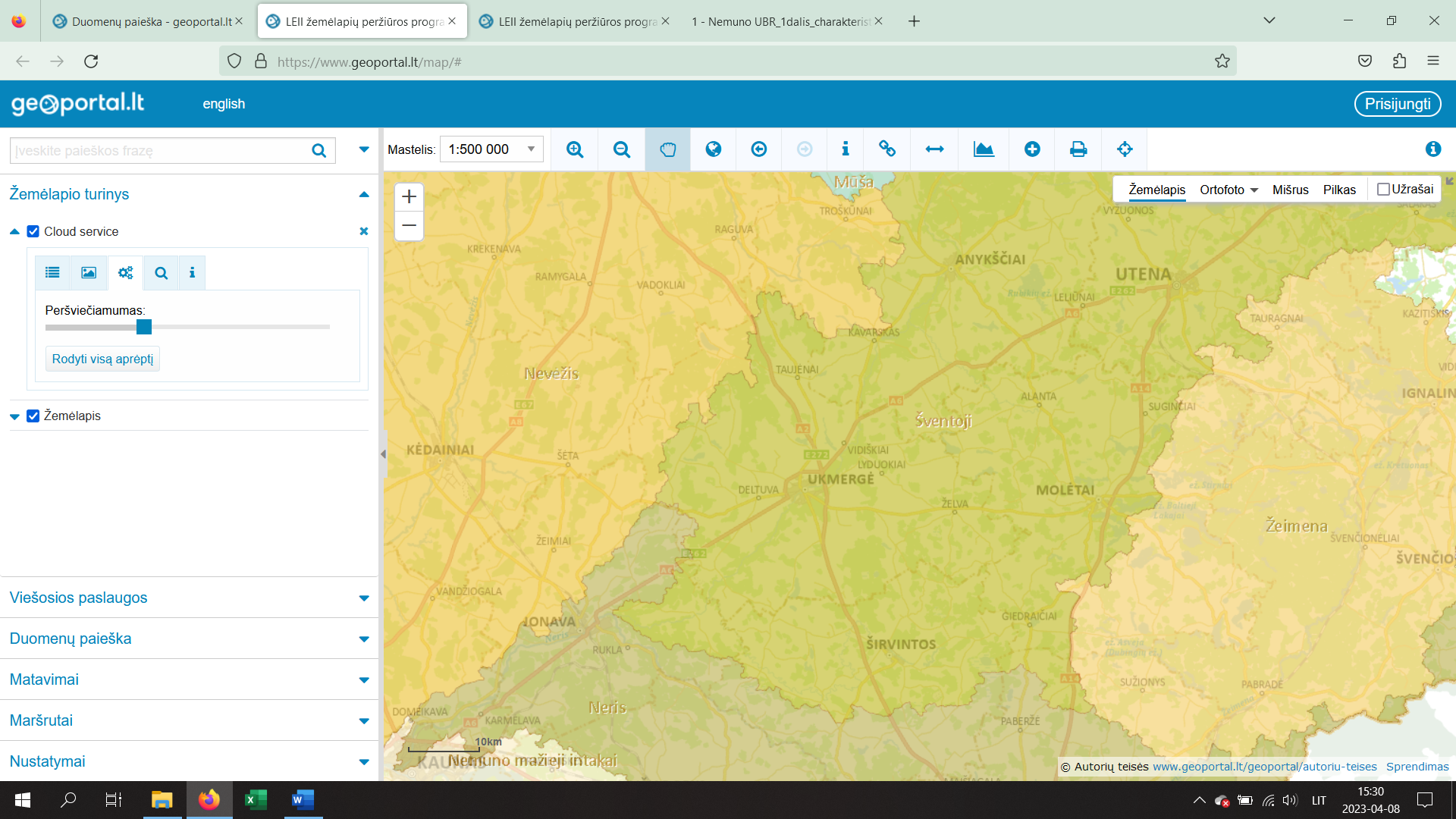 6 paveikslas. Nemuno UBR Nemuno baseino pabaseinių pasiskirstymas Ukmergės rajono teritorijoje.Valstybinis upių monitoringas Ukmergės r. sav. 2021 m. buvo vykdytas 2 monitoringo vietose Armonos ir Mūšios. Šios vietos nurodytos 6 lentelėje ir pažymėtos 7 paveiksle pateiktame žemėlapyje.Vertinant upių ekologinę būklę pagal fizikinių-cheminių kokybės elementų rodiklius, abiejų upių (Armonos ir Mūšios) būklė atitiko labai geros ekologinės būklės rodiklius pagal O2, NH4-N, PO4-P ir P. Armonos upės ekologinė būklė pagal BDS7 įvertinta kaip gera. Pagal 2 rodiklius: NO3-N ir N, abiejų upių ekologinė būklė įvertinta kaip bloga. Todėl, apibendrinant, galima teigti, kad Ukmergės r. sav. tirtų upių būklė nepriskiriama gerai.Informacija apie Ukmergės r. sav. upių vandens ekologinės ir cheminės būklės rodiklius 2021 m. pateikta 7 lentelėje.  Valstybinis ežerų monitoringas Ukmergės r. sav. 2021 m. nebuvo vykdomas.6 lentelė. Valstybinio upių monitoringo vietos Ukmergės rajono savivaldybėje 2021 m.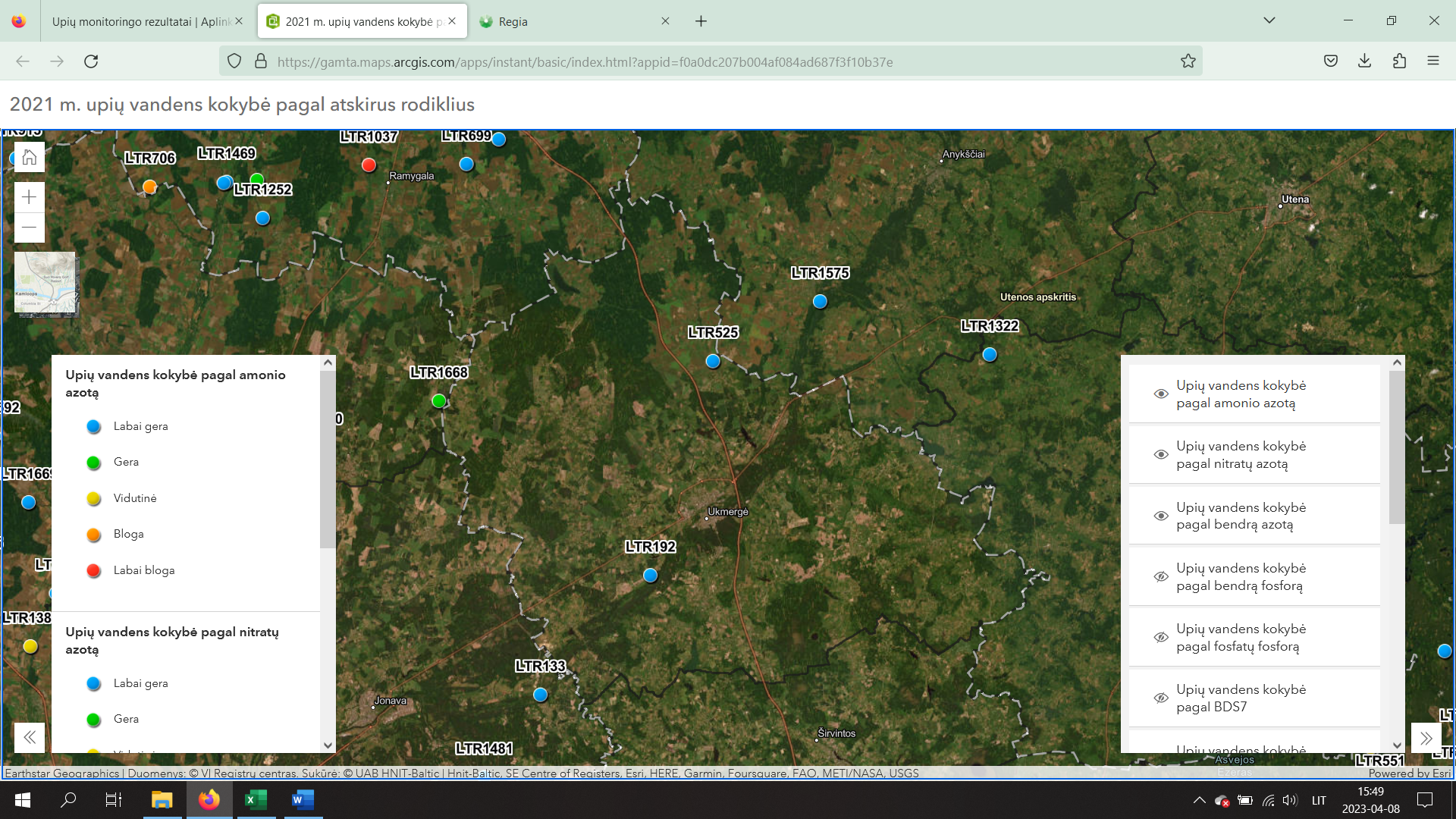 7 paveikslas. Ukmergės r. sav. valstybinio upių vandens monitoringo vietos 2021 m.7 lentelė. 2021 m. Ukmergės r. sav. upių ekologinė būklė pagal fizikinių-cheminių kokybės elementų rodiklius, fitobentoso indeksą (UFBI), upės makrobestuburių indeksą (UMI), ir cheminė būklė.Ukmergės r. sav. per 2021 m. į paviršinius vandenis buvo išleista 1282,618 tūkst. m3 buitinių, gamybinių ir komunalinių nuotekų, kurios visos buvo išvalytos iki nustatytų normų (žr. 8 lentelę). 8 lentelė. Buitinių, gamybinių ir komunalinių nuotekų išleidimas į gamtinę aplinką Ukmergės r. sav. 2021 m.Paviršinių nuotekų, išleistų į paviršinius vandenis, kiekis 2021 m. sudarė 580,434 tūkst. m3, iš jų 19,74 proc. (114,594 tūkst. m3) buvo išvalytos iki nustatytų normų, o likusi dalis  buvo nereikalaujančios valymo (žr. 9 lentelę).9 lentelė. Paviršinių nuotekų išleidimas į gamtinę aplinką Ukmergės r. sav. 2021 m. Pagal išleidžiamų teršalų sudėtį Ukmergės r. sav. 2021 m. su nuotekomis į paviršinius vandens telkinius daugiausia pateko chloridų – 144,3686 t, taip pat nemažai išleista skendinčiųjų medžiagų – 20,3707 t, bendrojo azoto – 7,0048 t.Požeminio vandens baseinų cheminė būklė priklauso nuo žmogaus ūkinės veiklos ir gamtinių sąlygų. Didžiausią įtaką gruntinio vandens kokybei regioniniu mastu daro pasklidoji tarša. Pasklidąją požeminio vandens taršą formuoja užteršta atmosfera, žemės ūkyje naudojamos trąšos ir pesticidai ir kompleksinė urbanizuotose teritorijose vykdoma veikla. Lietuvoje geriamam vandeniui yra naudojamas tik požeminis vanduo, siurbiamas iš įvairaus amžiaus ir litologinės sudėties vandeningųjų sluoksnių. Hidrogeologiniu požiūriu Ukmergės rajono savivaldybės teritorija yra virš Viršutinio - vidurinio devono (Nemuno) požeminio vandens baseino, kurių išteklių kiekio ir kokybės būklė yra gera. Atliekant valstybinį požeminio vandens monitoringą, 2021 m. Ukmergės r. sav. buvo stebimi 2 gręžiniai, jų vietos pažymėtos 8 paveiksle pateiktame žemėlapyje.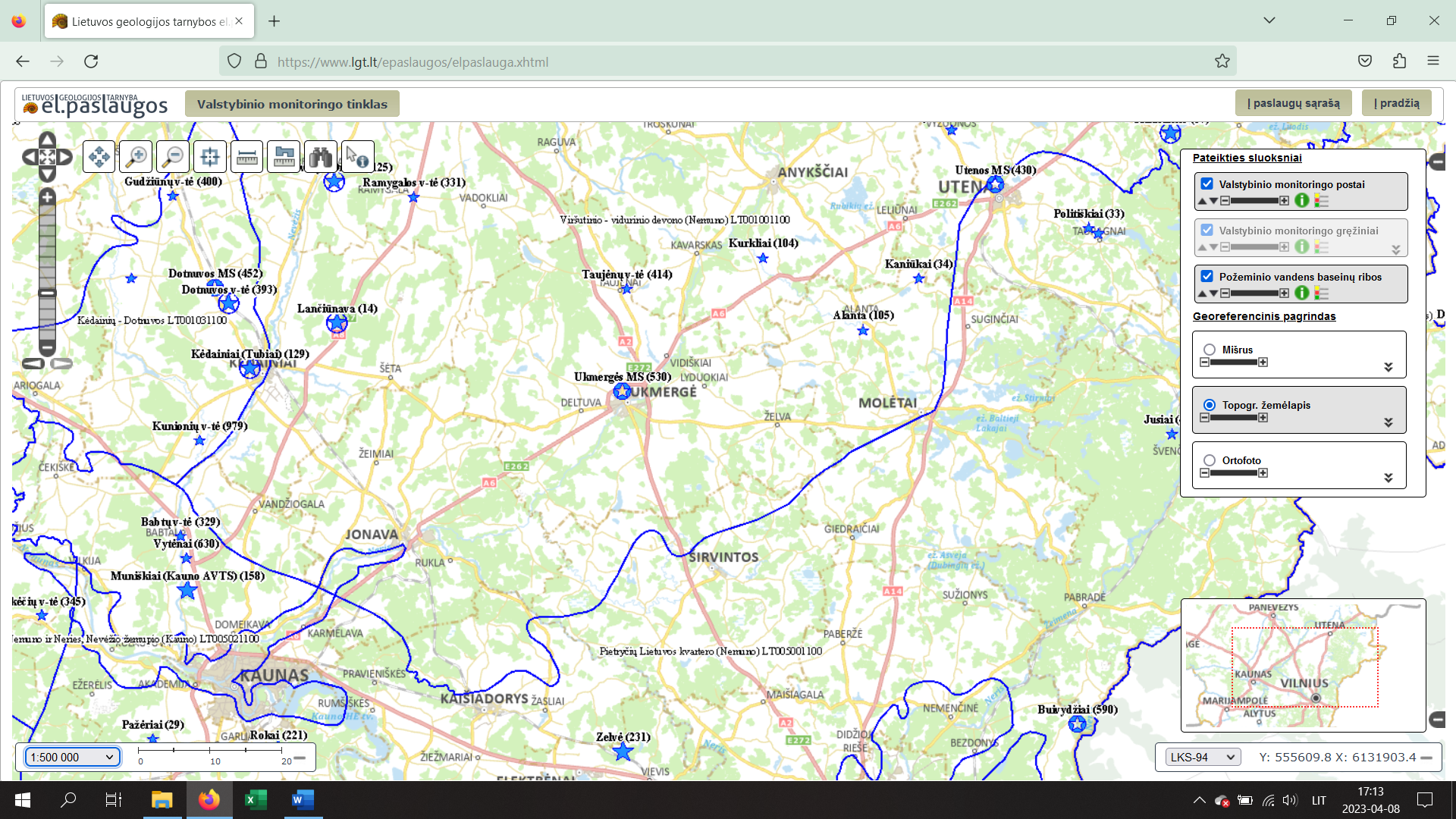 8 paveikslas. Valstybinio požeminio vandens monitoringo gręžiniai Ukmergės r. sav.5.3. OrasAplinkos oras – troposferos (ne patalpų) oras. Troposfera – apatinis (prie žemės), pagrindinis atmosferos sluoksnis iki 8-10 km storio poliarinėse, 10-12 km vidutinėse ir 14-18 km storio atogrąžų platumose.Aplinkos oro apsaugos prioritetai yra:1) energijos naudojimo veiksmingumo didinimas ir šilumos energijos gamybai naudojamų kuro deginimo įrenginių sukeliamos taršos mažinimas griežtinant kietojo kuro vartojimo, kurą deginančių įrenginių eksploatavimo reikalavimus, plėtojant centralizuoto šilumos tiekimo sistemas, teisinėmis ir finansinėmis priemonėmis užtikrinant, kad didinant gyventojų tankumą teritorijose, kuriose galima užtikrinti centralizuotą šilumos tiekimą, nauji šilumos vartotojai šilumos energija būtų aprūpinami centralizuotai arba šilumos energijos gamybai naudotų netaršias šilumos gamybos technologijas (elektros, saulės ar geoterminę energiją);2) transporto priemonių sukeliamos taršos mažinimas mažinant vidaus degimo varikliais varomų transporto priemonių naudojimą ir didinant elektrinių transporto priemonių naudojimą;3) geriausių prieinamų gamybos, darnaus susisiekimo paslaugų organizavimo būdų ir technologijų diegimas.Ukmergės r. sav. 2021 m. iš 15 stacionarių taršos šaltinių (UAB „ROVADA“, UAB „Zujų paukštynas“ Leonpolio gamybinis padalinys, UAB „UNIVERSALŪS MEDŽIO PRODUKTAI“, UAB PAINA IR KO, UAB „HIGHLIFE“, AB „Ukmergės gelžbetonis“, UAB „AUKMERGĖS BALDAI“, UAB „Optimata“ Ukmergė, UAB „Likmerė“, UAB „Ukmergės šiluma“ Katilinė Šviesos g., UAB „Ukmergės katilinė“ Ukmergė, UAB „Narbutas Furniture Company“, UAB „UŽMOJAI SU GARANTIJOMIS“, UAB „Ukmergės šiluma“ Šventupės katilinė, UAB „Zujų paukštynas“) į aplinkos orą išmesta 510,04 t teršalų. Šis kiekis sudaro atitinkamai 7,69 ir 0,84 proc. bendro teršalų, išmestų iš stacionarių taršos šaltinių Vilniaus apskrityje ir Lietuvoje, kiekio. Ukmergės r. sav., Vilniaus apskrities ir Lietuvos 2021 m. emisijų kiekiai ir struktūra pateikta 10 lentelėje.10 lentelė. Teršalų, išmestų į aplinkos orą iš stacionarių taršos šaltinių, kiekiai ir struktūra Ukmergės r. sav., Vilniaus apskrityje ir Lietuvoje 2021 m.Valstybinėje aplinkos monitoringo 2018–2023 metų programoje, patvirtintoje Lietuvos Respublikos Vyriausybės 2018 m. spalio 3 d. nutarimu Nr. 996 „Dėl Valstybinės aplinkos monitoringo 2018–2023 metų programos patvirtinimo“ (galiojanti suvestinė redakcija nuo 2021 m. sausio 1 d.), nustatyta, kad aplinkos oro kokybės vertinimui Lietuvos teritorija, atsižvelgiant į gyventojų skaičių ir teršalų koncentracijos lygį, pagal Direktyvos 2008/50/EB reikalavimus suskirstyta į zonas (zona – aplinkos oro kokybės vertinimui ir valdymui Lietuvos Respublikos aplinkos oro apsaugos įstatymo nustatytais pagrindais aplinkos ministro ir sveikatos apsaugos ministro įsakymu nustatyta Lietuvos teritorijos dalis) ir aglomeracijas (aglomeracija – zona, kuri yra miesto teritorija ir kurioje gyvena daugiau kaip 250 000 gyventojų arba kurioje dėl gyventojų tankumo (gyventojų skaičius kvadratiniame kilometre) būtina vertinti ir valdyti aplinkos oro kokybę). Lietuvoje yra 2 aglomeracijos – teritorijos, tapatinamos su Vilniaus ir Kauno miestų ribomis, ir likusi Lietuvos teritorijos dalis – 1 zona. Vilniaus apskritis pagal šį suskirstymą patenka į Vilniaus aglomeraciją ir zoną. Aplinkos oro kokybei stebėti ir vertinti skirtas valstybinio aplinkos oro monitoringo Vilniaus apskrityje tinklas apima 4 automatizuotas miesto oro kokybės tyrimo stotis (OKTS), pagal tokių stočių tinklui keliamus reikalavimus išdėstytas didžiausiame šalies mieste ir pramonės centruose ir atspindinčių tiek foninį atskirų miestų oro užterštumą, darantį poveikį didžiausiai miestų gyventojų daliai (Vilniaus Senamiesčio, Vilniaus Lazdynų), tiek transporto (Vilniaus Žirmūnų), tiek pramonės ir kitų stambių stacionarių taršos šaltinių (Vilniaus Savanorių pr.) galimą įtaką oro kokybei.Iš kitų valstybių atnešamą oro taršą, bendrą – foninį – šalies oro baseino užterštumo lygį, jo pokyčius ir juos lemiančius veiksnius leidžia analizuoti foninio oro monitoringo stočių sistema. Vilniaus apskrityje zonai priskirtoje teritorijoje (t. y. teritorijoje be Vilniaus miesto) nėra nei vienos kaimo vietovėse toli nuo bet kokių taršos šaltinių įrengtos stoties, skirtos foniniam oro užterštumui ir teršalų srautų iš rytinių Europos regionų galimam poveikiui Lietuvos oro kokybei stebėti. Artimiausia tokia stotis yra įrengta Aukštaitijos nacionaliniame parke (Aukštaitijos stotis). Aukštaitijos kaimo foninėje stotyje matuojama teršalų, į Lietuvą intensyviausiai pakliūvančių su tolimosiomis oro pernašomis, koncentracija ore ir atmosferos iškritose (kritulių cheminė sudėtis). Įgyvendinant Direktyvos 2008/50/EB reikalavimus ir siekiant geriau suprasti smulkiųjų kietųjų dalelių poveikį, jo sumažinimui parinkti tinkamą politiką, Aukštaitijos kaimo foninėje stotyje atliekami išsamūs šio teršalo koncentracijos ir cheminės sudėties matavimai, o pagal direktyvos 2004/107/EB reikalavimus ten vykdomi sunkiųjų metalų ir policiklinių aromatinių angliavandenilių koncentracijos ore ir atmosferos iškritose stebėjimai. Aukštaitijos stotis dirba pagal Oro teršalų pernašų konvencijos Tarptautinę bendradarbiavimo sąlygiškai natūralių ekosistemų kompleksinio monitoringo srityje programą (toliau – ICP IM). Ši stotis priklauso tarptautinių stočių sistemai, jų stebėjimai griežtai reglamentuoti. Atsižvelgiant į EMEP 2010–2019 m. strategijoje (ECE/EB.AIR/GE.1/2009/15) iškeltus pagrindinius tikslus, Programoje numatyta EMEP stotyje matuoti teršalų, kurie įtraukti į pirmojo lygio EMEP stočiai privalomų matuoti teršalų sąrašą, koncentraciją, kad stotis atitiktų tokio lygio EMEP stočiai keliamus reikalavimus ir prisidėtų prie Direktyvos 2008/50/EB, NEL Direktyvos reikalavimų įgyvendinimo.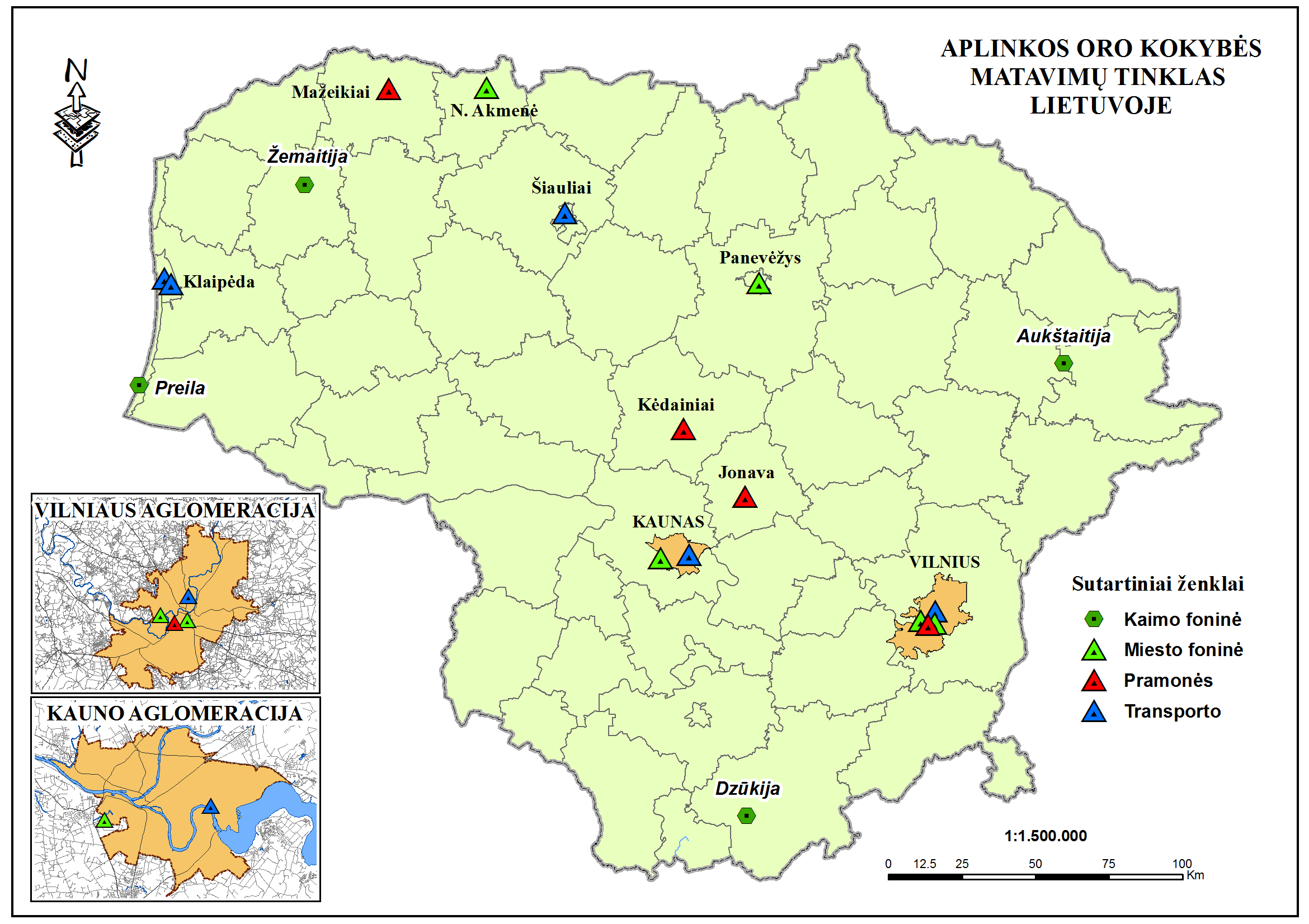 9 paveikslas. Aplinkos oro kokybės matavimo stočių tinklas Lietuvoje.Vilniaus mieste esančiose oro kokybės matavimo stotyse matuojamos kietųjų dalelių (KD10 ir KD2,5), sieros dioksido (SO2), azoto dioksido (NO2), ozono (O3), anglies monoksido (CO) ir benzeno koncentracijos aplinkos ore. Vadovaujantis Aplinkos oro užterštumo sieros dioksidu, azoto dioksidu, azoto oksidais, benzenu, anglies monoksidu, švinu, kietosiomis dalelėmis ir ozonu normomis, patvirtintomis Lietuvos Respublikos aplinkos ministro ir Lietuvos Respublikos sveikatos apsaugos ministro 2001 m. gruodžio 11 d. įsakymu Nr. 591/640 „Dėl Aplinkos oro užterštumo sieros dioksidu, azoto dioksidu, azoto oksidais, benzenu, anglies monoksidu, švinu, kietosiomis dalelėmis ir ozonu normų patvirtinimo“ (galiojanti suvestinė redakcija nuo 2017 m. liepos 13 d.), taikomos normos pateiktos 11 lentelėje. 11 lentelė. Žmonių sveikatos apsaugai nustatytos teršalų normos.2021 m. pagrindiniai oro kokybės tyrimų rodikliai Vilniaus aglomeracijoje pateikti 12, 13, 14 ir 15 lentelėse.12 lentelė. 2021 m. pagrindiniai oro kokybės tyrimų rodikliai Vilniaus aglomeracijoje.Paaiškinimai:Cvid - vidutinė metinė koncentracija; Cmax 24 h - didžiausia paros koncentracija; Cmax 1 h - didžiausia 1 val. koncentracija;Cmax 8 h - didžiausia 8 val. periodo koncentracija, apskaičiuota slenkančio vidurkio būdu pagal „Aplinkos oro užterštumo sieros dioksidu, azoto dioksidu, azoto oksidais, benzenu, anglies monoksidu, švinu, kietosiomis dalelėmis ir ozonu normų“ 4 priedo ir 8 priedo 3 dalies reikalavimus;1) ozono siektina vertė neturi būti viršyta daugiau kaip 25 dienas per metus, imant trijų metų vidurkį;P - parų skaičius, kai buvo viršyta paros ribinė vertė (50 µg/m3);P1 - parų skaičius, kai buvo viršyta 8 val. ozono siektina vertė 2021 m.;P2 -  vidutinis metinis parų skaičius, kai buvo viršyta 8 val. ozono siektina vertė, 2019-2021 m. laikotarpiu;V - valandų skaičius, kai buvo viršyta 1 val. ribinė vertė (200 μg/m3), kurios įsigaliojimo data – 2010 m. sausio 1 d.;* - surinkta mažiau negu 90 proc. duomenų.13 lentelė. Vidutinė sunkiųjų metalų koncentracija Vilniaus Žirmūnų OKT stotyje 2021 m. 14 lentelė. Vidutinė metinė policiklinių aromatinių angliavandenilių (PAA) koncentracija Vilniaus Žirmūnų OKT stotyje 2021 m. 15 lentelė. Kietųjų dalelių (KD10) paros ribinės vertės viršijimo atvejai ir jų priežastys 2021 m. Vilniaus aglomeracijos OKT stotyse. 2021 m. oro kokybė Vilniaus aglomeracijoje buvo kiek prastesnė nei 2020 m. Palyginti su ankstesniais metais, daugelyje stočių nustatytos didesnės kietųjų dalelių KD2,5, azoto dioksido, anglies monoksido, benzo(a)pireno, tačiau fiksuotos mažesnės kietųjų dalelių KD10, sieros dioksido ir benzeno vertės. Teršalų, tokių kaip ozonas, policikliniai aromatiniai angliavandeniliai ir daugelis sunkiųjų metalų, koncentracijos kito nežymiai. Dažniausiai teisės aktais nustatytų oro kokybės standartų neatitinkanti KD10 ir padidėjusi kitų teršalų koncentracija buvo fiksuojama šaltuoju metų laiku (sausio–kovo mėn. ir spalio–gruodžio mėn.). Didžiausią įtaką oro užterštumui turėjo degimo procesų metu išmetami teršalai – gaminant šiluminę energiją bei automobilių tarša. Šiltuoju metų laiku (balandžio–rugsėjo mėn.) daugiausia įtakos prastai oro kokybei turėjo transporto išmetami teršalai bei pakeltoji tarša (keliamos dulkės nuo neapželdintų, dulkėtų paviršių, statybviečių, kelio remonto darbų vietų). Kaip ir kasmet, pasitaikė keletas dienų, kai oro užterštumas padidėdavo ir dėl teršalų pernašos iš kitų valstybių. Pastarųjų metų oro kokybės tyrimų duomenys rodo, kad didžiausias dėmesys turėtų būti skiriamas toms oro kokybės valdymo priemonėms, kurios leistų efektyviau sumažinti oro užterštumą dėl kietojo kuro deginimo, transporto ir pakeltosios taršos.5.4. Kultūros paveldas (įskaitant architektūros ir archeologijos paveldą, kultūros vertybių registre registruotų nekilnojamojo kultūros paveldo objektus/kompleksus, teritorijas ir vietoves)Lietuvos Respublikos nekilnojamojo kultūros paveldo apsaugos įstatyme apibrėžta nekilnojamosios kultūros vertybės sąvoka – tai kultūros paveldo objekto ar vietovės reikšmingumą lemiančių vertingųjų savybių, visuomenei svarbių kaip jos kultūrinis turtas, visuma, neatsižvelgiant į tai, kam nuosavybės teise objektas ar vietovė priklauso. Kultūros paveldo objektai – tai pavieniai, kompleksiniai ar į kompleksą įeinantys objektai, registruoti kaip nekilnojamosios kultūros vertybės, t. y. žemės sklypuose, sklypų dalyse, vandens, miško plotuose ar jų dalyse esantys statiniai ar kiti nekilnojamieji daiktai, kurie turi vertingųjų savybių ir kartu su jiems priskirta teritorija yra atskiri daiktinės teisės objektai ar gali jais būti. Kultūros paveldo vietovė – teritorija, kuri pasižymi istoriškai susiformavusiais ypatumais, visumos darna ir (ar) derme su gamtine aplinka ir kurioje yra kultūros paveldo objektų. Ukmergės rajone yra iš viso 467 nekilnojamosios kultūros vertybės (unikalūs kodai), apibendrintas šių vertybių sąrašas pateiktas 16 lentelėje.Ukmergės r. sav. nekilnojamasis kultūros paveldas skirstomas pagal sandarą: pavieniai objektai (217; čia ir toliau nurodomos Ukmergės r. sav. esančių vertybių skaičius; kompleksiniai objektai (49 kompleksai ir 147 į kompleksus įeinantys objektai) ir  vietovės (3 vietovės), ir pagal reikšmingumą lemiantį vertingųjų savybių pobūdį ar jų derinį: archeologinis (61 vertybė), mitologinis (11 vertybių), etnokultūrinis (6 vertybės), architektūrinis (176 vertybės), urbanistinis (3 vertybės), želdynai (22 vertybės), inžinerinis (3 vertybės), istorinis (84 vertybės), memorialinis (51 vertybė), dailės (30 vertybių), sakralinis (30 vertybių), kraštovaizdžio (6 vertybės).Pagal potipius nekilnojamosios kultūros vertybės skirstomos į statinius (168), vietas (140) ir kitus nekilnojamus daiktus (51). Pagal reikšmingumo lygmenį 60 vertybių priskiriamos vietinio, 134 – regioninio, 101 – nacionalinio reikšmingumo lygmeniui. Pagal statusą Ukmergės rajono savivaldybėje yra 5 nekilnojamojo kultūros paveldo objektai, inicijuoti skelbti valstybės saugomais, 123 valstybės saugomi objektai, 9 paminklai, 314 registrinių objektų.16 lentelė. Ukmergės rajono savivaldybės nekilnojamų kultūros vertybių suvestinė.Ukmergės m. didelių gabaritų atliekų surinkimo aikštelė nutolusi 1,0 km nuo regioninės reikšmės Ukmergės siaurojo geležinkelio stoties pastato (kodas 2115), vietinės reikšmės Pastato (kodas 35166) Deltuvos g. 10 C, Ukmergės m., 1,1 km nuo regioninės reikšmės Namo (kodas 1731) Kauno g. 86, Ukmergės m., ir regioninės reikšmės Ukmergės pašto stoties statinių kompleksas (kodas 25789), kurį sudaro Ukmergės pašto stoties statinių komplekso pašto pastatas (kodas 1730), Ukmergės pašto stoties statinių komplekso ūkinis pastatas (kodas 25790), Ukmergės pašto stoties statinių komplekso ratinės pastatas (kodas 25791), Ukmergės pašto stoties statinių komplekso tvora su vartais (kodas 25792), ir vietinės reikšmės Pastatas (kodas 34061) Deltuvos g. 19, Ukmergės m., 1,3 km nuo vietinės reikšmės Namo (kodas 11296) Kauno g. 66, Ukmergės m., ir nacionalinės reikšmės Ukmergės senamiesčio (kodas 17116). Už 1,6 km yra regioninės reikšmės Ukmergės bankas (kodas 2408) ir Ukmergės senojo miesto vieta (kodas 2990), už 1,7 km – Namas (kodas 996) Kauno g. 18, Ukmergės m., 1,8 km nuo Buv. dvaro sodybos fragmentų (kodas 802) Šemetiškių k., ir vietinės reikšmės Pastato (kodas 2271) Vasario 16-osios g. 19, Ukmergės m. Nuo aikštelės už 1,9 km – vietinės reikšmės Pastatas (kodas 35184) Vasario 16-osios g. 11, Ukmergės m., vietinės reikšmės Namas (kodas 10576) Kęstučio a. 2, Ukmergės m., ir regioninės reikšmės Lietuvos nepriklausomybės paminklas (kodas 15795), 2,0 km – vietinės reikšmės Pastatas (kodas 46647) Kęstučio a. 5, Ukmergės m., ir regioninės reikšmės Ukmergės gaisrinės bokštas (kodas 31799), 2,0 km – vietinės reikšmės Pastatas (kodas 2298) Gedimino g. 4, Ukmergės m., ir Namas (kodas 10575) Gedimino g. 6, Ukmergės m., 2,1 km – vietinės reikšmės Ukmergės kino teatro „Draugystė“ pastatas (kodas 33738), 2,2 km – Sinagoga (kodas 2273), regioninės reikšmės Pastatas (kodas 2405) Vytauto g. 14, Ukmergės m., Ukmergės piliakalnis (kodas 3539), vietinės reikšmės Ukmergės Švč. Dievo Motinos Globėjos (Pokrovo) sentikių cerkvė (kodas 35159), vietinės reikšmės Pastatas (kodas 4696) Vytauto g. 18, Ukmergės m., 2,3 km – vietinės reikšmės Ukmergės žydų senosios kapinės (kodas 33252), Ukmergės Šv. apaštalų Petro ir Povilo bažnyčios statinių kompleksas (kodas 17240) ir regioninės reikšmės Pastatas (kodas 2300) Vytauto g. 8, Ukmergės m., regioninės reikšmės Dumbrių namas (kodas 1732), 2,5 km – regioninės reikšmės Lietuvos Respublikos Prezidento Antano Smetonos Ukmergės gimnazija (kodas 2114), 2,6 km – regioninės reikšmės Namas (kodas 31801) Vytauto g. 49, Ukmergės m., 3,0 km – vietinės reikšmės Pastatas (kodas 35174) Vytauto g. 75A, Ukmergės m.Žaliųjų atliekų kompostavimo aikštelė Sargelių k. 14 yra už 1,4 km nuo nacionalinės reikšmės Sukilėlių kapo, vad. Skerdimų, Majako kalnu (kodas 17049), už 2,2 km – Senkapis I (kodas 6971), už 2,5 km – regioninės reikšmės Leonpolio dvaro sodyba (kodas 796), kurią sudaro: rūmai (kodas 31016), svirnas (kodas 31017), pastatas, vad. ligonine (kodas 31018), pietų tvarto liekanos (kodas 31019), siloso bokštas (kodas 31020), kumetynas (kodas 31021), spirito varykla (kodas 31022), spirito varyklos sandėlis (kodas 31023), šiaurės tvartas (kodas 31024), daržinė (kodas 31025), 2,4 km – Senkapis (kodas 16148).Dumblo ir žaliųjų atliekų kompostavimo aikštelė Serbentų g. 2A, Ukmergės m., nuo artimiausio kultūros paveldo objekto nutolusi 1,6 km – tai regioninės reikšmės Leonpolio dvaro sodyba (kodas 796), kurią sudaro: rūmai (kodas 31016), svirnas (kodas 31017), pastatas, vad. ligonine (kodas 31018), pietų tvarto liekanos (kodas 31019), siloso bokštas (kodas 31020), kumetynas (kodas 31021), spirito varykla (kodas 31022), spirito varyklos sandėlis (kodas 31023), šiaurės tvartas (kodas 31024), daržinė (kodas 31025). Už 2,2 km regioninės reikšmės Ukmergės siaurojo geležinkelio stoties pastatas (kodas 2115), už 2,3 km – regioninės reikšmės Namas (kodas 1731) Kauno g. 86, Ukmergės m., ir Ukmergės pašto stoties statinių komplekso tvora su vartais (kodas 25792), kurį sudaro pašto pastatas (kodas 1730), ūkinis pastatas (kodas 25790), ratinės pastatas (kodas 25791), tvora su vartais (kodas 25792), už 2,4 km – Senkapis (kodas 16148) ir vietinės reikšmės pastatas Pastatas (kodas 35166) Deltuvos g. 10 C, Ukmergės m., už 2,5 km – vietinės reikšmės Pastatas (kodas 34061) Deltuvos g. 19, Ukmergės m., ir vietinės reikšmės Namas (kodas 11296) Kauno g. 66, Ukmergės m., 2,7 km – nacionalinės reikšmės Ukmergės senamiestis (kodas 17116), už 2,9 km – vietinės reikšmės Ukmergės žydų senosios kapinės (kodas 33252), už 2,8 km – regioninės reikšmės Ukmergės bankas (kodas 2408) ir vietinės reikšmės Ukmergės žydų senosios kapinės (kodas 33252), už 2,9 km – regioninės reikšmės Namas (kodas 996) Kauno g. 18, Ukmergės m.5.5. Saugomos teritorijosBendrąją saugomų teritorijų sistemą sudaro:Konservacinio prioriteto saugomos teritorijos, kuriose saugomi unikalūs arba tipiški gamtinio bei kultūrinio kraštovaizdžio kompleksai ir objektai. Joms priskiriami rezervatai (gamtiniai ir kultūriniai), draustiniai bei gamtos ir kultūros paveldo objektai (paminklai).Ekologinės apsaugos prioriteto saugomos teritorijos, išskiriamos norint išvengti neigiamo poveikio saugomiems gamtos ir kultūros paveldo kompleksams bei objektams arba neigiamo antropogeninių objektų poveikio aplinkai. Šiai kategorijai priskiriamos ekologinės apsaugos zonos.Atkuriamosios apsaugos saugomos teritorijos, skiriamos gamtos išteklių atsistatymui, pagausinimui bei apsaugai. Joms priskiriami atkuriamieji ir genetiniai sklypai.Kompleksinės saugomos teritorijos, kuriose sujungiamos išsaugančios, apsaugančios, rekreacinės ir ūkinės zonos pagal bendrą apsaugos, tvarkymo ir naudojimo programą. Joms priskiriami valstybiniai (nacionaliniai ir regioniniai) parkai bei biosferos monitoringo teritorijos (biosferos rezervatai ir biosferos poligonai).Ukmergės r. sav. teritorijoje konservacinės apsaugos prioriteto saugomoms teritorijoms priskiriami 22 draustiniai užima 2979,32 ha plotą: 2 botaniniai (41,72 ha), 4 botaniniai–zoologiniai (87,81 ha), 1 geologinis – Armonos – draustinis (146,10 ha), 1 hidrografinis – Plaštakos – draustinis (364,54 ha), 8 kraštovaizdžio draustiniai (1285,73 ha), iš kurių didžiausi: Siesarties kraštovaizdžio draustinis (745,66 ha), Žuvintės kraštovaizdžio draustinis (233,74 ha), Širvintos kraštovaizdžio draustinis (149,65 ha), Dubakalnio kraštovaizdžio draustinis (101,01 ha), 3 telmologiniai draustiniai (310,95 ha), didžiausias jų – Laukėnų telmologinis draustinis (213,09 ha), 1 zoologinis–entomologinis – Dukstynos – draustinis (45,95 ha), 1 zoologinis–ichtiologinis – Šventosios – draustinis (652,13 ha), 1 zoologinis–ornitologinis – Kryto – draustinis (44,39 ha).Konservacinės apsaugos prioriteto saugomoms teritorijoms taip pat priskiriami gamtos ir kultūros paveldo objektai / paminklai aprašyti ataskaitos 5.4 ir 5.6 ataskaitos poskyriuose.Apibendrintas šių teritorijų sąrašas pateiktas 17 lentelėje.17 lentelė. Ukmergės r. sav. konservacinės apsaugos prioriteto saugomų teritorijų suvestinė.Kompleksinės saugomos teritorijos apima valstybinius parkus ir biosferos monitoringo teritorijas. Ukmergės r. sav. teritorijoje yra valstybinių parkų nėra, tačiau yra 2 biosferos rezervatai (18454,871 ha): Viliukų miško biosferos poligonas (777,22 ha) ir Taujėnų-Užulėnio miškų biosferos poligonas (17677,65 ha). 5.6. Gamtos paveldo objektaiGamtos paveldo objektai – atskiri arba tankias grupes sudarantys kraštovaizdžio elementai, kuriems dėl jų vertės teisės aktais nustatytas specialus apsaugos ir naudojimo režimas.Gamtos paveldo objektai yra:1) geologiniai – išskirtinių dydžių rieduliai, uolos, smegduobės ir olos, tipiškos arba unikalios, moksliniu požiūriu vertingos atodangos, fosilijų ir mineralų radavietės;2) geomorfologiniai – išskirtinių dydžių ir išvaizdos reljefo formos: kalvos, gūbriai, atragiai, daubos, raguvos, dubakloniai ir kitos reljefo formos;3) hidrogeologiniai – išskirtinio debito ir ypatingų savybių šaltiniai ir versmės;4) hidrografiniai – išskirtinių dydžių rėvos, senvagės, salos, kriokliai ir kiti hidrografinio tinklo elementai;5) botaniniai – išskirtinio amžiaus, matmenų, formų ar dendrologiniu bei estetiniu požiūriu vertingi medžiai, krūmai, saugomų augalų ir grybų rūšių augavietės (buveinės), unikalios ir nykstančios augalų bendrijos, dendrologiniai rinkiniai, dendrologinę vertę turintys parkai ir skverai;6) zoologiniai – saugomų gyvūnų rūšių radavietės (veisimosi ir maitinimosi vietos), gyvūnų kolonijos, unikalūs paukščių lizdai, kitos gyvūnų veiklos retenybės.Ukmergės r. sav. yra iš viso 16 gamtos paveldo objektų.Apibendrintas šių objektų sąrašas pateiktas 18 lentelėje.18 lentelė. Ukmergės r. sav. gamtos paveldo objektų suvestinė.5.7. Europos ekologinio tinklo „Natura 2000“ teritorijosBuveinių apsaugai svarbi teritorija – Europos bendrijos svarbos teritorijoje įstatymų, administracinių aktų ir (arba) sutarčių pagrindu nustatyta teritorija, kurioje taikomos būtinos apsaugos priemonės palankiai natūralių buveinių ir (ar) rūšių populiacijų, kurioms teritorija yra nustatyta, apsaugos būklei palaikyti ar jai atkurti. Buveinių apsaugai svarbios teritorijos nustatomos vietovėse, kuriose yra Europos bendrijos svarbos natūralių buveinių tipai ir Europos bendrijos svarbos rūšių buveinės. Teritorijos atrenkamos Lietuvos Respublikos saugomų teritorijų įstatyme nustatyta tvarka atsižvelgiant į tai, kokią Lietuvos Respublikos teritorijos dalį užima Europos bendrijos svarbos natūralių buveinių tipai ir rūšių, kurioms išsaugoti reikia nustatyti buveinių apsaugai svarbias teritorijas, buveinės.Paukščių apsaugai svarbi teritorija – specialios apsaugos teritorija, kurioje Europos bendrijos svarbos paukščių rūšių buveinėms taikomos tam tikros apsaugos priemonės, kad šios rūšys savo areale išliktų ir veistųsi. Kiekiu ir dydžiu tinkamiausios paukščių apsaugai svarbios teritorijos nustatomos vadovaujantis moksliniais tyrimais ir atsižvelgiant į laukinių paukščių apsaugos poreikį geografiniame jūros ir sausumos plote, apimančiame europinę teritoriją valstybių narių, kurioms taikoma Sutartis dėl Europos Sąjungos veikimo. Nustatant jas, siekiama šių tikslų:1) kad savo areale išliktų ir veistųsi tokios į Europos bendrijos svarbos paukščių rūšių sąrašą įrašytos paukščių rūšys: kurioms gresia pavojus išnykti; kurioms gali pakenkti tam tikri jų buveinių pokyčiai; kurios laikomos retomis dėl jų mažų populiacijų ar riboto arealo; kurioms dėl specifinio jų buveinių pobūdžio reikia išskirtinio dėmesio. Vertinant visada remiamasi laukinių paukščių rūšių populiacijų gausumo tendencijomis ir pokyčiais;2) kad būtų išsaugotos nuolatos aptinkamų migruojančių laukinių paukščių rūšių, neįrašytų į Europos bendrijos svarbos paukščių rūšių sąrašą, veisimosi, šėrimosi, žiemojimo ir poilsio teritorijos, esančios jų migracijos kelyje, kreipiant išskirtinį dėmesį šlapžemių, ypač tarptautinės svarbos, apsaugai.Siekiant įgyvendinti Europos Sąjungos (ES) direktyvų Dėl laukinių paukščių apsaugos (79/409/EEC) ir Dėl natūralių buveinių ir laukinės faunos bei floros apsaugos (92/43/EEC) reikalavimus, Lietuvoje yra plėtojamas NATURA 2000 teritorijų tinklas. NATURA 2000 teritorijos yra integruojamos į dabartinę nacionalinę saugomų teritorijų sistemą. Įgyvendinant NATURA 2000 teritorijų tinklą Ukmergės r. sav. teritorijoje šiuo metu jau įsteigta:- 1 teritorija, svarbi paukščių apsaugai, pagal ES Paukščių direktyvą (plotas rajono teritorijoje – 17677,65 ha);- 17 teritorijų, svarbių buveinių apsaugai, pagal ES Buveinių direktyvą (plotas rajono teritorijoje – 22675,256 ha).Apibendrintas šių teritorijų sąrašas pateiktas 19 lentelėje.19 lentelė. Ukmergės r. sav. buveinių ir paukščių apsaugai svarbių Natura 2000 teritorijų suvestinė.5.8. KraštovaizdisKraštovaizdis – tai žemės paviršiaus gamtinių (paviršinių uolienų ir reljefo, pažemio oro, paviršinių ir gruntinių vandenų, dirvožemio, gyvūnų organizmų) ir/ar antrapogeninių (archeologinių liekanų, statinių, inžinerinių įrenginių, žemės naudmenų ir informacinio lauko) komponentų, susijusių medžiaginiais, energetiniais ir informaciniais ryšiais, teritorinis junginys. Technogeniniai veiksniai, t. y. jėgos, formuojančios ir (arba) keičiančios kraštovaizdį, veikia visoje Ukmergės r. sav. teritorijoje (kaip ir visoje Lietuvos teritorijoje), jie minimalų poveikį daro tik griežčiausio apsaugos statuso teritorijose (rezervatuose). Jie klasifikuojami į šiuos (atrinkti tik tie veiksniai, kurie susiję su Plane planuojamomis priemonėmis):1. Statybos ir konstrukcijų veiksnys (pastatų ir techninių įrenginių statyba);2. Technogeninio judėjimo veiksnys (kraštovaizdžio morfologijos požiūriu, šis elementas uzurpuoja kitus mobilius (t. y. biotos ir žmogaus atžvilgiu) kraštovaizdžio elementus.3. Sandėliavimo veiksnys. Tai savitas kraštovaizdžio erdvinę struktūrą keičiantis veiksnys, susijęs su žmogaus ūkinei veiklai būdingu įvairių medžiagų koncentravimu įvairiems tikslams tam tikrose vietose. Didžiausią poveikį aplinkai daro atvirasis atliekų sandėliavimas sąvartynuose. Sąvartynai pirmiausia asocijuojasi su vizualine ir geochemine kraštovaizdžio degradacija, t. y. jie sudarko kraštovaizdžio vizualinę kokybę. Šis technogeninis veiksnys, nors ir neišvengiamas, gali būti kontroliuojamas ir iš dalies neutralizuojamas didinant sąvartyno izoliavimą, geriau organizuojant atliekų perdirbimą.4. Pasklidosios taršos veiksnys. Tai didžiausią poveikį kraštovaizdžiui turintis veiksnys. Šis veiksnys tik netiesiogiai veikia kraštovaizdžio morfologiją. Tarša cheminėmis medžiagomis susijusi su pramonės ir transporto struktūrų išsidėstymu. Atmosferos, vandens, dirvožemio tarša daro didžiulę įtaką biotai, keisdama jos rūšinę sudėtį (išlieka atspariausios užterštumui rūšys) ir būklę (daugelio rūšių individai esant užterštumui skursta). Fizikinė tarša, pasireiškianti akustine, elektromagnetine ir paskleistų atliekų formomis, taip pat sudaro nepalankių sąlygų laukus, kur kraštovaizdis tampa apleistas, akultūrinis. Gamtinis karkasas – vientisas gamtinio ekologinio kompensavimo teritorijų tinklas, užtikrinantis ekologinę kraštovaizdžio pusiausvyrą, gamtinius ryšius tarp saugomų teritorijų, kitų aplinkosaugai svarbių teritorijų ar buveinių, taip pat augalų ir gyvūnų migraciją tarp jų.Gamtinis karkasas jungia įvairias teritorijas: rezervatus, draustinius, valstybinius parkus, atkuriamuosius ir genetinius sklypus, ekologinės apsaugos zonas, taip pat miškų ūkio, gamtines rekreacines ir ekologiškai svarbias agrarines teritorijas.Gamtinį karkasą sudaro:1) geoekologinės takoskyros – teritorijų juostos, jungiančios ypatinga ekologine svarba bei jautrumu pasižyminčias vietoves: upių aukštupius, vandenskyras, aukštumų ežerynus, kalvynus, pelkynus, priekrantes, požeminių vandenų intensyvaus maitinimo ir karsto paplitimo plotus. Jos skiria stambias gamtines ekosistemas ir palaiko bendrąją gamtinio kraštovaizdžio ekologinę pusiausvyrą;2) geosistemų vidinio stabilizavimo arealai ir ašys – teritorijos, galinčios pakeisti šoninį nuotėkį ar kitus gamtinės migracijos srautus, taip pat reikšmingos biologinės įvairovės požiūriu: želdinių masyvai ir grupės, natūralios pievos, pelkės bei kiti vertingi stambiųjų geosistemų ekotopai. Šios teritorijos kompensuoja neigiamą ekologinę įtaką gamtinėms geosistemoms;3) migraciniai koridoriai – slėniai, raguvynai bei dubakloniai, kitos teritorijos, kuriomis vyksta intensyvi medžiagų, energijos ir gamtinės informacijos srautų apykaita ir augalų bei gyvūnų rūšių migracija.Gamtinio karkaso sistema Ukmergės r. sav. teritorijoje pavaizduota 10 paveiksle.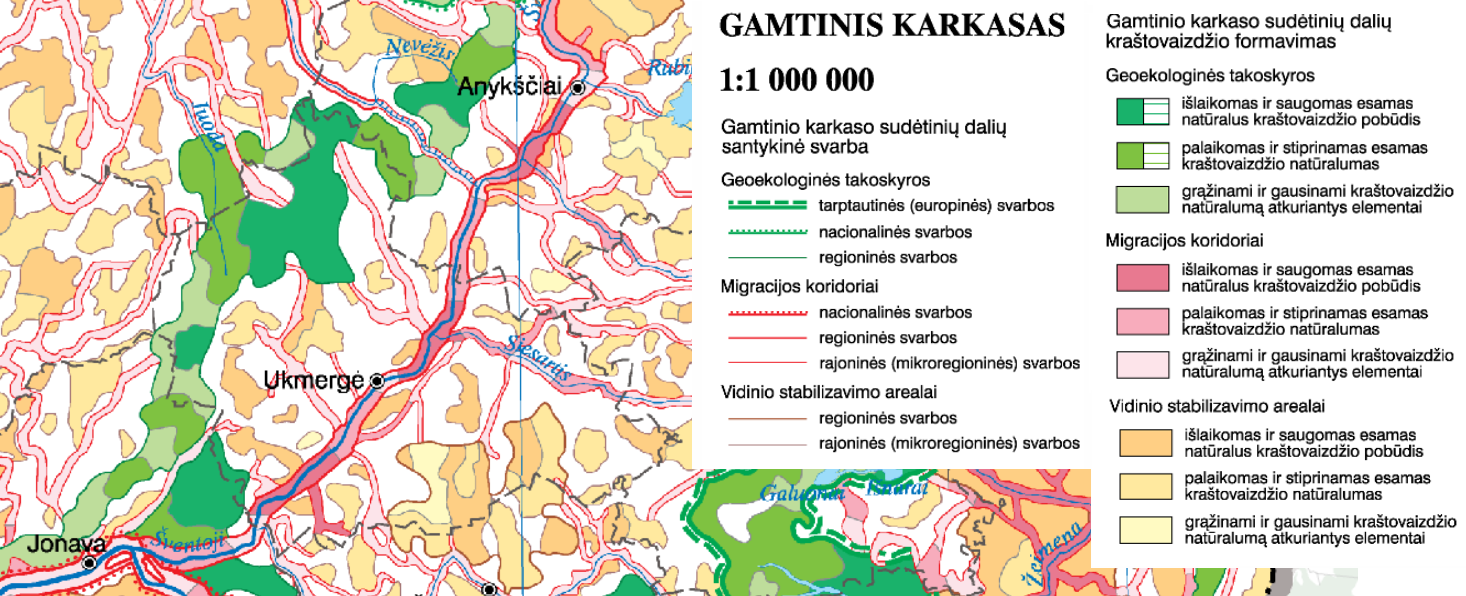 10 paveikslas. Ukmergės r. sav. gamtinis karkasas.5.9. DirvožemisDirvožemis – tai viršutinis kvartero nuogulų sluoksnis. Tai viršutinis purusis Žemės plutos sluoksnis, susidaręs paviršinėse uolienose, veikiamose vandens, oro, gyvųjų organizmų, ir gebantis duoti augalų derlių. Jis įtakoja kitus aplinkos komponentus: augaliją, gruntinio vandens kokybę, gyventojų sveikatos būklę. Humusas yra pagrindinis dirvožemio komponentas, kuris susidaro biochemiškai kintant augalų ir gyvūnų liekanoms.Pagal dirvožemio našumą Ukmergės r. sav. teritorijoje vyrauja vidutiniškos ūkinės vertės dirvožemiai, priskiriami III grupės (39,2 balo) dirvožemių grupei (žr. 11 paveikslą). 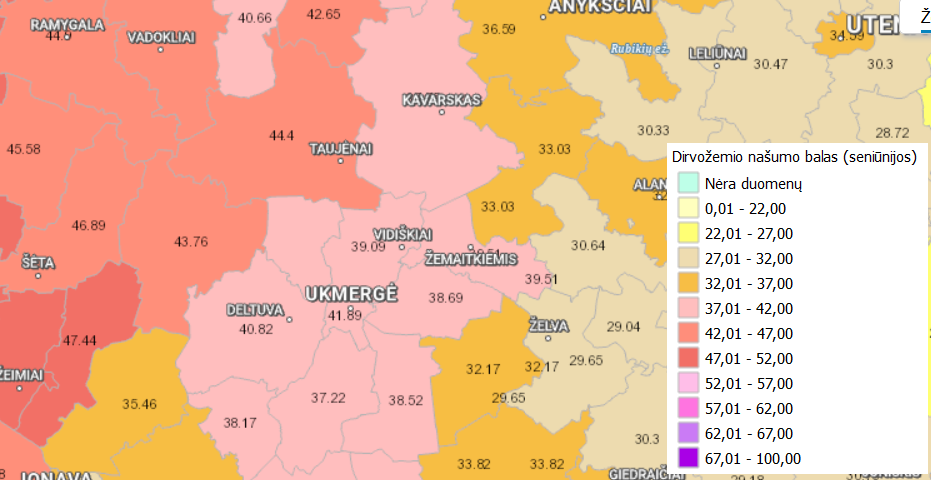 11 paveikslas. Ukmergės r. sav. dirvožemio vertinimas pagal našumo balus. 5.10. Esamų atliekų tvarkymo įrenginių vietos5.10.1. Didelių gabaritų atliekų surinkimo aikštelėsUkmergės r. sav. gyventojai specifines atliekas (didelio gabarito, pavojingas buities atliekas, elektros ir elektroninės įrangos atliekas, liuminescencines lempas, buityje susidarančias statybines atliekas, naudotas padangas, akumuliatorius ir baterijas) gali nemokamai pristatyti į didelių gabaritų atliekų surinkimo aikštelę (toliau – DGASA), kurią eksploatuoja UAB „VAATC“. Didžiąją dalį DGASA surenkamų atliekų sudaro statybos ir griovimo atliekos, didžiosios atliekos, padangos, pavojingos buities atliekos.Šiuo metu savivaldybėje veikia 1 didelių gabaritų atliekų surinkimo aikštelė. Toliau pateiktame 12 paveiksle pažymėta DGASA vieta saugomų teritorijų ir kultūros paveldo teritorijų, gamtos ir kultūros paveldo objektų atžvilgiu, paviršinių vandens telkinių atžvilgiu.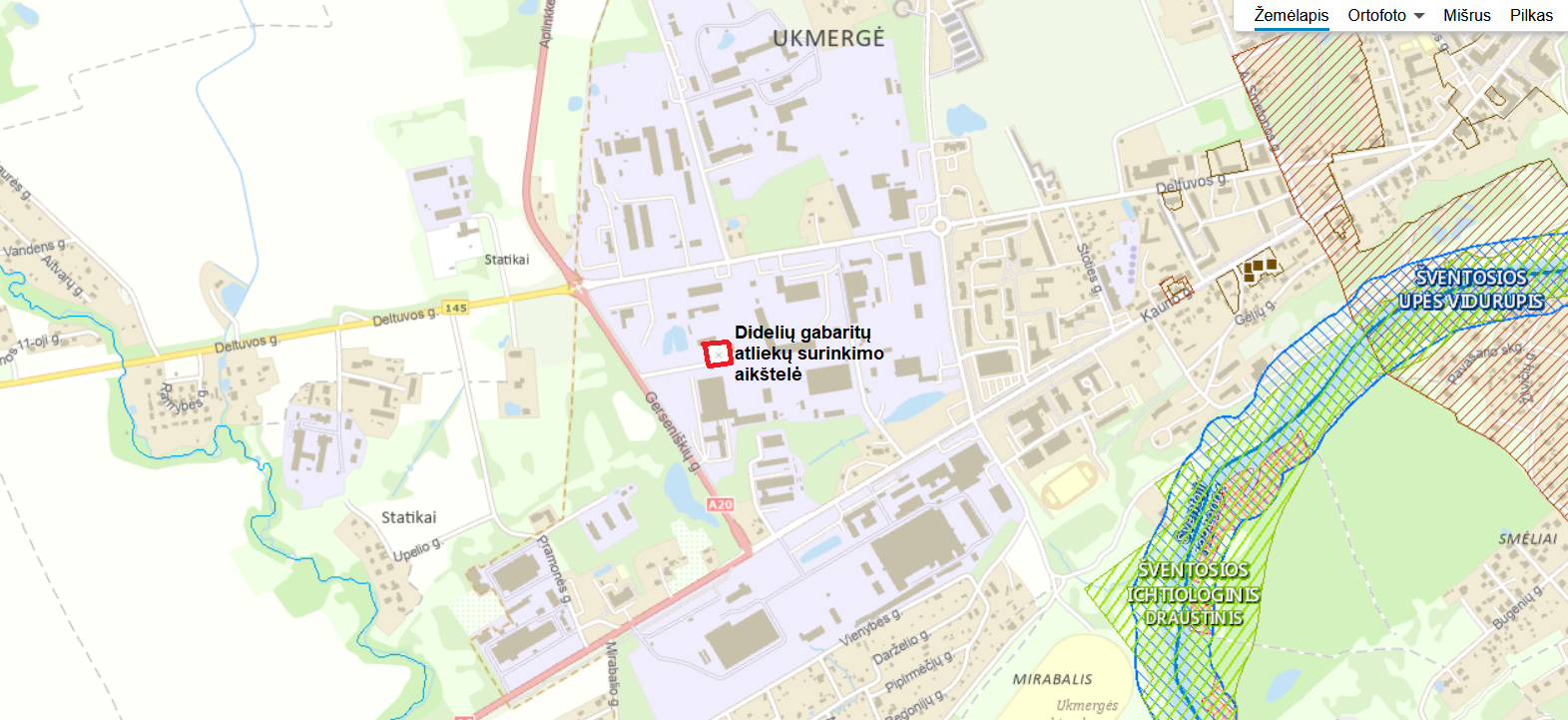 12 paveikslas. Didelių gabaritų atliekų surinkimo aikštelės Gerseniškių g. 5, Ukmergės m.,  vieta saugomų teritorijų ir kultūros paveldo teritorijų, gamtos ir kultūros paveldo objektų atžvilgiu, paviršinių vandens telkinių atžvilgiu. 5.10.2. Žaliųjų atliekų kompostavimo aikštelėsUkmergės r. sav. gyventojai namų ūkiuose susidariusias žaliąsias atliekas gali pristatyti į 1 žaliųjų atliekų kompostavimo aikštelę (toliau – ŽAKA) ir į 1 dumblo atliekų ir žaliųjų atliekų kompostavimo aikštelę.Toliau pateiktuose 13 ir 14 paveiksluose pažymėtos ŽAKA vietos saugomų teritorijų ir kultūros paveldo teritorijų, gamtos ir kultūros paveldo objektų atžvilgiu, paviršinių vandens telkinių atžvilgiu.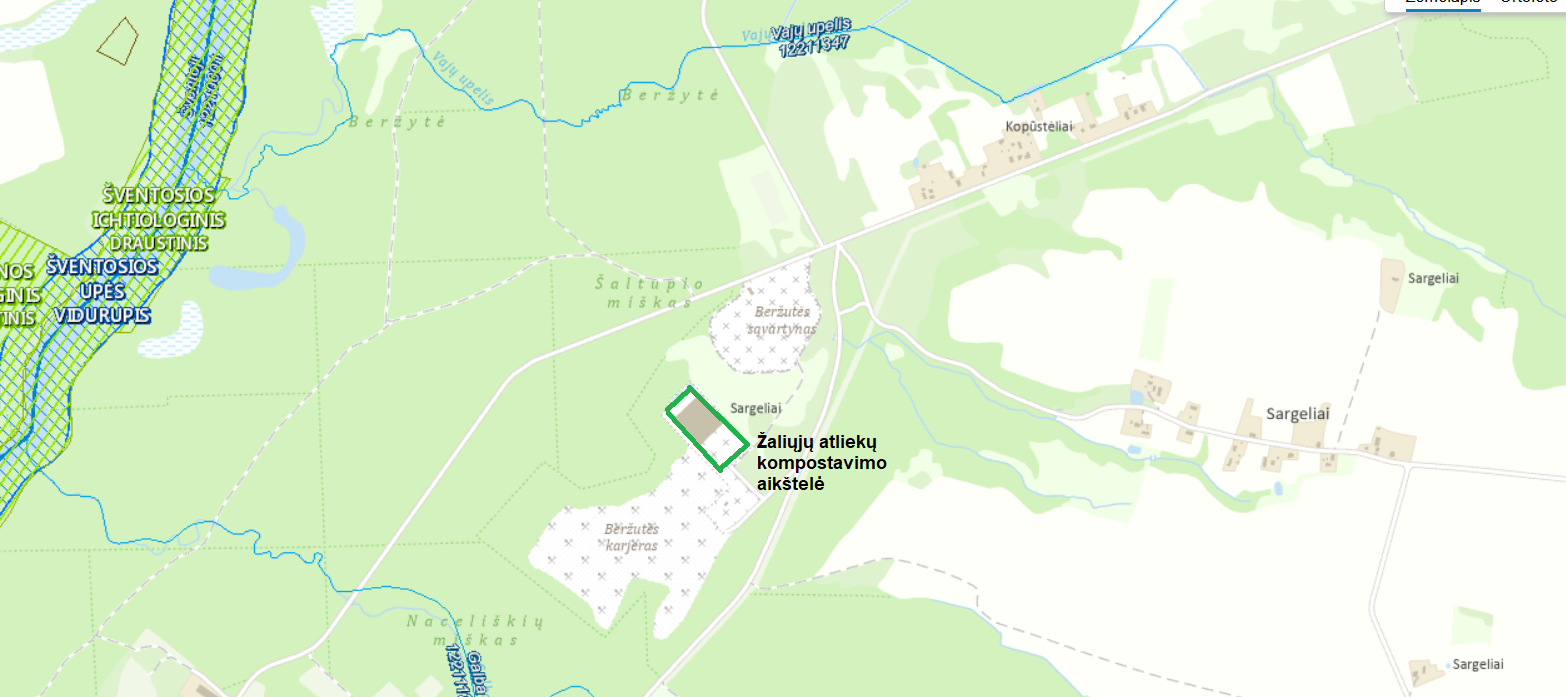 13 paveikslas. Žaliųjų atliekų kompostavimo aikštelės Sargelių k. 14 vieta saugomų teritorijų ir kultūros paveldo teritorijų, gamtos ir kultūros paveldo objektų atžvilgiu, paviršinių vandens telkinių atžvilgiu. 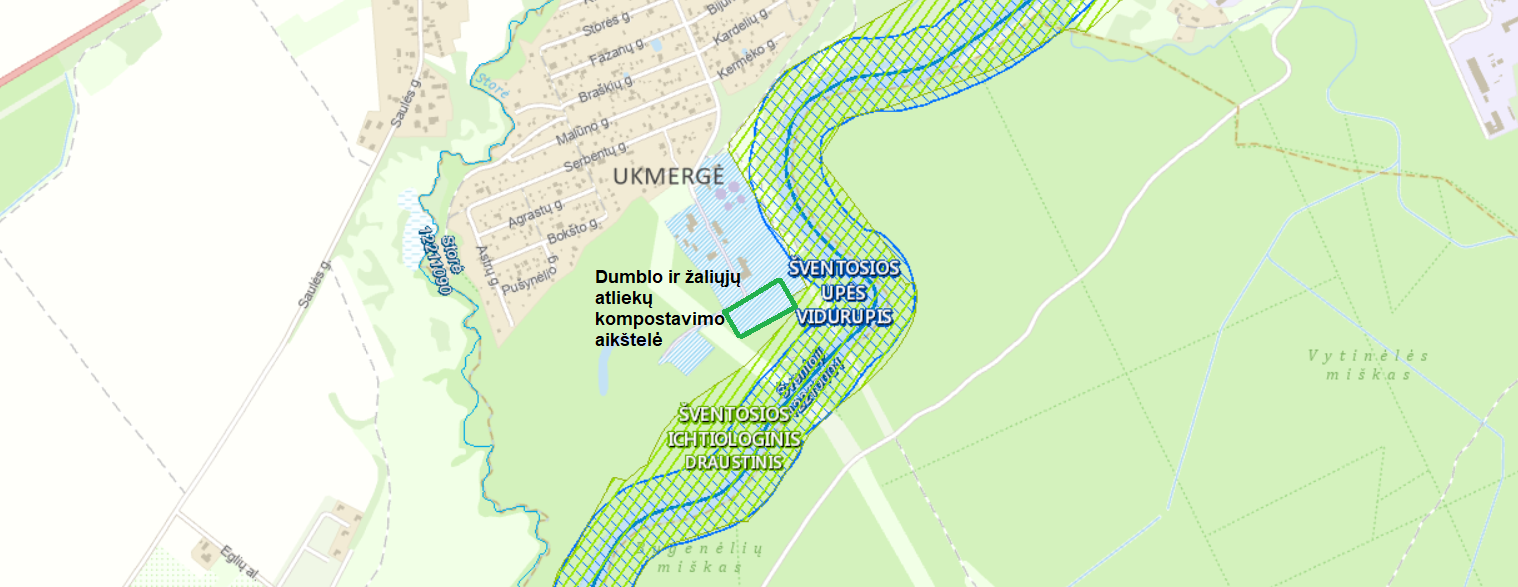 14 paveikslas. Dumblo ir žaliųjų atliekų kompostavimo aikštelės Serbentų g. 2A, Ukmergės m., vieta saugomų teritorijų ir kultūros paveldo teritorijų, gamtos ir kultūros paveldo objektų atžvilgiu, paviršinių vandens telkinių atžvilgiu. Su Planu susijusios aplinkos apsaugos problemosAtliekų tvarkymas kaip veikla bendrąja prasme turi teigiamą poveikį aplinkai, aplinkos apsaugos problemas sukelia šiukšlės, atliekos ir jas tvarkant išsiskiriančios medžiagos. Didžiausia problema, kurią sukelia atliekų tvarkymas, yra klimato kaitą skatinančių ir šiltnamio efektą sukeliančių dujų: anglies dioksido (CO2), metano (CH4), diazoto oksido (N2O), išsiskyrimas (atliekas deginant, šalinant sąvartynuose). Kiek mažesnį poveikį dėl užteršimo atliekų tvarkymo veikla gali daryti vandeniui, dirvožemiui; autotransporto ir atliekų tvarkymo įrenginių keliamas triukšmas, kvapai gali trikdyti žmones, gyvūnus. Naujų įrenginių statybos metu sunaikinamas viršutinis dirvožemio sluoksnis su ten buvusia bioįvairove, o patys atliekų tvarkymo įrenginiai dažniausiai nepagražina kraštovaizdžio. Ukmergės rajono savivaldybės atliekų prevencijos ir tvarkymo iki 2027 m. plane, atsižvelgiant į atliekų tvarkymo proceso metu kylančius iššūkius, numatytos geriausios, efektyviausios priemonės išvengti galimo neigiamo poveikio aplinkai arba jį maksimaliai sumažinti ir spręsti susijusias aplinkos problemas. Gyventojų informavimas, edukavimas atliekų mažinimo ir prevencijos temomis, rūšiavimo skatinimas ir galimybių rūšiuoti atliekas didinimas, esamos infrastruktūros veiklos palaikymas ir naujų priemonių diegimas, teisinės bazės tobulinimas, kontrolės mechanizmų stiprinimas padės sukontroliuoti galimas neigiamas pasekmes aplinkai.Tarptautiniu, Europos Sąjungos arba nacionaliniu lygmeniu nustatyti aplinkos apsaugos tikslai, susiję su Planu, kaip rengiant Planą atsižvelgta į šiuos tikslus ir aplinkos apsaugąNacionaliniu lygmeniu atliekų tvarkymą reglamentuoja ir aplinkosaugines priemones ir tikslus nustato Valstybinis atliekų prevencijos ir tvarkymo 2021-2027 metų planas, Lietuvos Respublikos atliekų tvarkymo įstatymas ir kiti teisės aktai.Valstybinio atliekų prevencijos ir tvarkymo 2021-2027 metų plano tikslai ir uždaviniai iki 2027 metų: ilgalaikis atliekų prevencijos ir tvarkymo tikslas – mažinti susidarančių atliekų kiekį, užtikrinti žmonių sveikatai ir aplinkai saugų atliekų tvarkymą, racionalų atliekų medžiaginių ir energinių išteklių naudojimą,  siekti mažiau naudoti gamtos, kitus išteklius, mažiau atliekų šalinti sąvartynuose, mažinti aplinkos taršą, aprūpinti pramonę vietinėmis žaliavomis.Planu siekiama prisidėti prie NPP 6-ojo strateginio tikslo „Užtikrinti gerą aplinkos kokybę ir gamtos išteklių naudojimo darną, saugoti biologinę įvairovę, švelninti Lietuvos poveikį klimato kaitai ir didinti atsparumą jos poveikiui“ 8-ojo pažangos uždavinio „Mažinti susidarančių atliekų kiekį ir efektyviai jas sutvarkyti – laikytis atliekų prevencijos ir tvarkymo prioritetų eiliškumo, didinti pirminį rūšiavimą atliekų susidarymo vietoje, paruošimą pakartotiniam naudojimui, perdirbimą, atliekų pakartotinį naudojimą, taip pat mažinti sąvartyne šalinamų atliekų kiekį“ įgyvendinimo. Taip pat siekiama prisidėti prie 2021–2030 metų Nacionalinio pažangos plano 1.4 uždavinio „Perorientuoti pramonę link klimatui neutralios ekonomikos“, kurio vienas rodiklių – iki 2025 m. padidinti antrinių žaliavų panaudojimo (žiediškumo) lygį, kad jis būtų ne mažesnis nei tuometinis ES vidurkis.Numatomi Ukmergės rajono savivaldybės atliekų prevencijos ir tvarkymo tikslai ir uždaviniai iki 2027 m. pagal atliekų prevencijos ir tvarkymo prioritetų eiliškumą:1. Atliekų prevencijos skatinimas:1.1. siekti mažinti atliekų susidarymą skatinant vartotojus rinktis daugkartinius gaminius, naudoti produktus pakartotinai, remonto ir (ar) taisymo paslaugas;1.2. užtikrinti  šiukšlinimo prevenciją, tvarkyti šiukšles;2. Atliekų atskyrimas susidarymo šaltinyje, siekiant paruošti pakartotinai naudoti arba perdirbti:2.1. gyventojų aplinkosauginio sąmoningumo ir atsakomybės atliekų rūšiavimo srityje didinimas;2.2. atliekų rūšiavimo priemonių ir infrastruktūros prieinamumo didinimas;3. Atliekų paruošimas naudoti pakartotinai:3.1. tikrinant, valant ar taisant atliekomis tapusius produktus ar jų sudedamąsias dalis paruošti taip, kad jie būtų vėl tinkami naudoti be pradinio apdirbimo;4. Atliekų paruošimas naudoti tos pačios arba kitos paskirties produktams ar medžiagoms gaminti:4.1. atliekų paruošimo perdirbti ir jų perdirbimo galimybių sukūrimas;4.2. atsinaujinančios energijos pajėgumų sukūrimas siekiant sumažinti energetinę priklausomybę ir didinti efektyvumą;5. Atliekų šalinimo galimybės užtikrinimas:5.1. atliekų šalinimas: atliekas, kurių nepavyksta išvengti, jų dalis ar medžiagas, kurių nepavyksta pakartotinai panaudoti, o vėliau – perdirbti ar kitaip panaudoti, šalinti nekeliant pavojaus visuomenės sveikatai ir aplinkai.Galimos reikšmingos pasekmės aplinkaiVadovaujantis Planų ir programų strateginio pasekmių aplinkai vertinimo tvarkos aprašo, patvirtinto Lietuvos Respublikos Vyriausybės 2004 m. rugpjūčio 18 d. nutarimu Nr. 967 „Dėl Planų ir programų strateginio pasekmių aplinkai vertinimo tvarkos aprašo patvirtinimo“ (galiojanti suvestinė redakcija nuo 2014 m. gruodžio 31 d.), 2 priedo 8 punktu, toliau šiame skyriuje įvertintos galimos Plano sprendinių įgyvendinimo reikšmingos tiesioginės, netiesioginės, kaupiamosios, sąveikaujančios (sinergetinės), trumpalaikės, vidutinės trukmės, ilgalaikės, nuolatinės, laikinos, teigiamos ir neigiamos pasekmės aplinkos aspektams (sektoriams), įskaitant biologinę įvairovę, visuomenės sveikatą (tame tarpe nagrinėjant oro taršos, triukšmo ir kvapų poveikį artimiausioms gyvenamosioms ir visuomeninėms teritorijoms ir patalpoms), gyvūniją, augaliją, dirvožemį, vandenį, orą, klimatą, materialųjį turtą, kultūros paveldą (įskaitant architektūros ir archeologijos paveldą, kultūros vertybių registre registruotų nekilnojamojo kultūros paveldo objektus/kompleksus, teritorijas ir vietoves), saugomas teritorijas, gamtos paveldo objektus, Europos ekologinio tinklo „Natura 2000“ teritorijas, kraštovaizdį ir šių veiksnių tarpusavio ryšius.Visi Plano sprendiniai analizuojami visų keturiolikos šiame skyriuje išvardytų aplinkos aspektų (sektorių) atžvilgiu, nurodant vertinamo sektoriaus apsaugos ir (ar) darnaus vystymosi tikslus bei įvertinant ir apibūdinant galimas pasekmes šių tikslų siekimui, atsižvelgiant į pasekmių pobūdį (neigiamos ar teigiamos), reikšmingumą, erdvinį mastą (vietinis, regioninis, nacionalinis) ir kitas savybes (tiesioginės, netiesioginės, kaupiamosios, sąveikaujančios (sinergetinės), trumpalaikės, vidutinės trukmės, ilgalaikės, nuolatinės, laikinos). Naudojami Darnaus vystymosi darbotvarkėje iki 2030 metų (Darbotvarkė 2030) nustatyti darnaus vystymosi tikslai:6 tikslas. Užtikrinti visiems vandens prieinamumą, darnų valdymą ir sanitariją;7 tikslas. Užtikrinti visiems galimybę naudotis prieinama, patikima, darnia ir modernia energija;9 tikslas. Kurti atsparią infrastruktūrą, skatinti visa apimančią industrializaciją ir skatinti naujoves;11 tikslas. Pasiekti, kad miestai ir gyvenvietės taptų įtraukūs, saugūs, atsparūs ir darnūs;12 tikslas. Užtikrinti darnius vartojimo ir gamybos modelius;13 tikslas. Imtis skubių kovos su klimato kaita ir jos poveikiu veiksmų;14 tikslas. Išsaugoti ir tausiai naudoti vandenynus, jūras ir jūrų išteklius darniam vystymuisi;15 tikslas. Saugoti, atkurti ir skatinti darnų sausumos ekosistemų naudojimą, darniai valdyti miškus, kovoti su dykumėjimu, sustabdyti žemės būklės blogėjimą ir pakeisti šį procesą priešinga kryptimi bei sustabdyti biologinės įvairovės praradimą17 tikslas. Stiprinti įgyvendinimo priemones ir atgaivinti pasaulinę darnaus vystymosi partnerystę.Šio įvertinimo rezultatai pateikiami pasekmių lentelėse, kuriose Plano uždavinių įgyvendinimo pasekmės vertinamos aukščiau nurodytais aspektais taip, papildant jas komentarais:1.	Plano sprendiniai turės teigiamas pasekmes (žymima „+“).2.	Plano sprendiniai turės neigiamas pasekmes (žymima „-“).3.	Plano sprendiniai turės tiek teigiamas, tiek neigiamas pasekmes (žymima „+/-“).4.	Plano sprendiniai neturės pasekmių (žymima „0“).5.	Plano sprendinių galimos pasekmės nežinomos, nepakanka informacijos (žymima „?“).Vadovaujantis Regioninių ir savivaldybių atliekų prevencijos ir tvarkymo planų sudėties ir turinio, rengimo ir skelbimo reikalavimų, patvirtintų 2010 m. gruodžio 16 d. įsakymu Nr. D1-1004 „Dėl Regioninių ir savivaldybių atliekų prevencijos ir tvarkymo planų sudėties ir turinio, rengimo ir skelbimo reikalavimų patvirtinimo“ (galiojanti suvestinė redakcija nuo 2022 m. rugpjūčio 20 d.), 14 punktu, vengiant pakartotinio vertinimo, informacija, surinkta atliekant Valstybinio atliekų prevencijos ir tvarkymo 2021–2027 metų plano ir Vilniaus regiono atliekų prevencijos ir tvarkymo 2021-2027 metų plano strateginį pasekmių aplinkai vertinimą, buvo panaudota rengiant Plano strateginį pasekmių aplinkai vertinimą.Vertinimo metu nustačius galimas reikšmingas neigiamas Plano sprendinių įgyvendinimo pasekmes konkretiems aplinkos aspektams (sektoriams), priemonės šioms pasekmėms išvengti, sumažinti ar kompensuoti numatytos Plano SPAV ataskaitos 9 skyriuje „Priemonės Plano įgyvendinimo reikšmingoms neigiamoms pasekmėms aplinkai išvengti, sumažinti ar kompensuoti“.8.1. Biologinė įvairovė, gyvūnija, augalija, saugomos teritorijos, gamtos paveldo objektai, Europos ekologinio tinklo „Natura 2000“ teritorijosVertinamo sektoriaus apsaugos ir (ar) darnaus vystymosi tikslai (pagal Darnaus vystymosi darbotvarkę iki 2030 metų (Darbotvarkę 2030): 15 tikslas. Saugoti, atkurti ir skatinti darnų sausumos ekosistemų naudojimą, darniai valdyti miškus, kovoti su dykumėjimu, sustabdyti žemės būklės blogėjimą ir pakeisti šį procesą priešinga kryptimi bei sustabdyti biologinės įvairovės praradimą.20 lentelė. Galimų reikšmingų pasekmių biologinei įvairovei, gyvūnijai, augalijai, saugomoms teritorijoms, gamtos paveldo objektams, Europos ekologinio tinklo „Natura 2000“ teritorijoms įvertinimas.8.2. Visuomenės sveikata (tame tarpe oro taršos, triukšmo ir kvapų poveikis artimiausioms gyvenamosioms ir visuomeninėms teritorijoms ir patalpoms)Vertinamo sektoriaus apsaugos ir (ar) darnaus vystymosi tikslai (pagal Darnaus vystymosi darbotvarkę iki 2030 metų (Darbotvarkę 2030): 6 tikslas. Užtikrinti visiems vandens prieinamumą, darnų valdymą ir sanitariją;7 tikslas. Užtikrinti visiems galimybę naudotis prieinama, patikima, darnia ir modernia energija;9 tikslas. Kurti atsparią infrastruktūrą, skatinti visa apimančią industrializaciją ir skatinti naujoves;11 tikslas. Pasiekti, kad miestai ir gyvenvietės taptų įtraukūs, saugūs, atsparūs ir darnūs;12 tikslas. Užtikrinti darnius vartojimo ir gamybos modelius;17 tikslas. Stiprinti įgyvendinimo priemones ir atgaivinti pasaulinę darnaus vystymosi partnerystę.21 lentelė. Galimų reikšmingų pasekmių visuomenės sveikatai (tame tarpe oro taršos, triukšmo ir kvapų poveikis artimiausioms gyvenamosioms ir visuomeninėms teritorijoms ir patalpoms) įvertinimas.Ukmergės rajono savivaldybės atliekų prevencijos ir tvarkymo iki 2027 metų plano sprendiniai nenustato konkrečių naujų didelių gabaritų atliekų surinkimo aikštelių vietų, Plane tik nustatomas planuojamas naujų aikštelių skaičius atsižvelgiant į Valstybiniame atliekų prevencijos ir tvarkymo plane nustatytą plėtros kryptį: „261.7.5. iki 2027 m. išplėsti DGASA tinklą – kaimo vietovėse įrengti po vieną DGASA ne didesniu kaip 15 km atstumu nuo gyvenamųjų teritorijų, o miestuose – vieną DGASA 10 km atstumu tarp tokių aikštelių arba aprūpinančią bent 40 000 gyventojų“. Planuojant konkrečias didelių gabaritų atliekų surinkimo aikštelių vietas, sanitarinės apsaugos zonų dydžiai bus nustatomi vadovaujantis Specialiųjų žemės naudojimo sąlygų įstatymu arba atlikus poveikio visuomenės sveikatai vertinimą planuojamos ūkinės veiklos poveikio visuomenės sveikatai ar planuojamos ūkinės veiklos poveikio aplinkai vertinimo dokumentuose. Naujai planuojamos aikštelės veiklos skleidžiamo triukšmo, sukeliamos oro taršos ir kvapų atitiktis visuomenės sveikatos saugos teisės aktams bus nustatyta atskirais Taršos integruotos prevencijos ir kontrolės leidimais arba Taršos leidimais. Paraiškos leidimams gauti bus teikiamos Aplinkos apsaugos agentūrai ir derinamos su Nacionaliniu visuomenės sveikatos centru prie Sveikatos apsaugos ministerijos. Esamos atliekų tvarkymo aikštelės nebus plečiamos, Plano sprendiniais numatytos veiklos Ukmergės rajone (dalijimosi daiktais stotelių „DĖK‘ui" tinklo plėtra) bus vykdomos didelių gabaritų atliekų surinkimo aikštelių  teritorijoje, sanitarinės apsaugos zonos, nustatytos šioms aikštelėms, nebus keičiamos, planuojamos veiklos neturės poveikio taikomų sanitarinės apsaugos zonų dydžiui, į šias sanitarinės apsaugos zonų ribas  nepateks gyvenamieji namai ir jų gyvenamoji aplinka, visuomeninės paskirties pastatai ir jų aplinka. Naujų veiklų didelių gabaritų atliekų surinkimo aikštelėse įgyvendinimo metu keliamas triukšmas atitiks Lietuvos higienos normos HN 33:2011 „Triukšmo ribiniai dydžiai gyvenamuose ir visuomeninės paskirties pastatuose bei jų aplinkoje“, patvirtintos Lietuvos sveikatos apsaugos ministro 2011 m. birželio 13 d. įsakymu Nr. V-604 „Dėl Lietuvos higienos normos HN 33:2011 „Triukšmo ribiniai dydžiai gyvenamuose ir visuomeninės paskirties pastatuose bei jų aplinkoje“ patvirtinimo“ , 7 punkto reikalavimus. Aikštelėse Ukmergės r. sav. nebus įrengiama naujų stacionarių oro taršos šaltinių, todėl tokio pobūdžio aplinkos oro tarša nenumatoma, naujų veiklų įgyvendinimo esamose didelių gabaritų atliekų surinkimo aikštelėse metu dėl autotransporto priemonių judėjimo atsirasiantis poveikis (oro tarša) artimiausioms gyvenamosioms ir visuomeninėms teritorijoms ir patalpoms atitiks Lietuvos Respublikos aplinkos ministro ir sveikatos apsaugos ministro 2000 m. spalio 30 d. įsakymo Nr. 471/582 „Dėl teršalų, kurių kiekis aplinkos ore ribojamas pagal Europos Sąjungos kriterijus, sąrašo ir teršalų, kurių kiekis aplinkos ore ribojamas pagal nacionalinius kriterijus, sąrašo ir ribinių aplinkos oro užterštumo verčių patvirtinimo“ ir aplinkos oro užterštumo sieros dioksidu, azoto dioksidu, azoto oksidais, benzenu, anglies monoksidu, švinu, kietosiomis dalelėmis ir ozonu normų, patvirtintų Lietuvos Respublikos aplinkos ministro ir Lietuvos Respublikos sveikatos apsaugos ministro 2001 m. gruodžio 11 d. įsakymu Nr. 591/640 „Dėl aplinkos oro užterštumo sieros dioksidu, azoto dioksidu, azoto oksidais, benzenu, anglies monoksidu, švinu, kietosiomis dalelėmis ir ozonu normų patvirtinimo“ reikalavimus.Esamose ir planuojamoje didelių gabaritų aikštelėse įgyvendinant naujai planuojamas veiklas nebus tvarkomos bioskaidžios atliekos, todėl susidarančių kvapų atitiks Lietuvos higienos normos HN 121:2010 „Kvapo koncentracijos ribinė vertė gyvenamosios aplinkos ore“, patvirtintos Lietuvos Respublikos sveikatos apsaugos ministro 2010 m. spalio 4 d. įsakymu Nr. V-885 „Dėl Lietuvos higienos normos HN 121:2010 „Kvapo koncentracijos ribinė vertė gyvenamosios aplinkos ore“, 5 punkto reikalavimui artimiausioms gyvenamosioms ir visuomeninėms teritorijoms ir patalpoms nevertinama. 8.3. Dirvožemis Vertinamo sektoriaus apsaugos ir (ar) darnaus vystymosi tikslai (pagal Darnaus vystymosi darbotvarkę iki 2030 metų (Darbotvarkę 2030): 15 tikslas. Saugoti, atkurti ir skatinti darnų sausumos ekosistemų naudojimą, darniai valdyti miškus, kovoti su dykumėjimu, sustabdyti žemės būklės blogėjimą ir pakeisti šį procesą priešinga kryptimi bei sustabdyti biologinės įvairovės praradimą.22 lentelė. Galimų reikšmingų pasekmių dirvožemiui įvertinimas.8.4. VanduoVertinamo sektoriaus apsaugos ir (ar) darnaus vystymosi tikslai (pagal Darnaus vystymosi darbotvarkę iki 2030 metų (Darbotvarkę 2030): 6 tikslas. Užtikrinti visiems vandens prieinamumą, darnų valdymą ir sanitariją. 14 tikslas. Išsaugoti ir tausiai naudoti vandenynus, jūras ir jūrų išteklius darniam vystymuisi.23 lentelė. Galimų reikšmingų pasekmių vandeniui įvertinimas.8.5. Oras ir klimatasVertinamo sektoriaus apsaugos ir (ar) darnaus vystymosi tikslai (pagal Darnaus vystymosi darbotvarkę iki 2030 metų (Darbotvarkę 2030):13 tikslas. Imtis skubių kovos su klimato kaita ir jos poveikiu veiksmų.24 lentelė. Galimų reikšmingų pasekmių orui ir klimatui įvertinimas.8.6. Materialusis turtasVertinamo sektoriaus apsaugos ir (ar) darnaus vystymosi tikslai pagal Darnaus vystymosi darbotvarkę iki 2030 metų (Darbotvarkę 2030):11 tikslas. Pasiekti, kad miestai ir gyvenvietės taptų įtraukūs, saugūs, atsparūs ir darnūs.25 lentelė. Galimų reikšmingų pasekmių materialiajam turtui įvertinimas.8.7. Kultūros paveldas (įskaitant architektūros ir archeologijos paveldą, kultūros vertybių registre registruotų nekilnojamojo kultūros paveldo objektus/kompleksus, teritorijas ir vietoves)26 lentelė. Galimų reikšmingų pasekmių kultūros paveldui (įskaitant architektūros ir archeologijos paveldą, kultūros vertybių registre registruotų nekilnojamojo kultūros paveldo objektus/kompleksus, teritorijas ir vietoves) įvertinimas.Kultūros vertybių registre registruotų nekilnojamojo kultūros paveldo objektų/kompleksų ir vietovių pavadinimai bei atstumai nuo atliekų surinkimo ir tvarkymo aikštelių iki jų yra pateikti ataskaitos 5.4 poskyryje „5.4. Kultūros paveldas (įskaitant architektūros ir archeologijos paveldą, kultūros vertybių registre registruotų nekilnojamojo kultūros paveldo objektus/kompleksus, teritorijas ir vietoves). Iš pateiktos informacijos yra aišku, kad nei vienas Kultūros vertybių registre registruotas nekilnojamojo kultūros paveldo objektas/kompleksas, teritorija ir vietovė nepatenka į atliekų surinkimo ir tvarkymo aikštelių teritorijas. Ukmergės rajono savivaldybės atliekų prevencijos ir tvarkymo iki 2027 metų plano sprendiniai nenustato konkrečios naujos didelių gabaritų atliekų surinkimo aikštelės vietos, Plane tik nustatomas planuojamas naujų aikštelių skaičius Ukmergės rajono savivaldybėje, atsižvelgiant į Valstybiniame atliekų prevencijos ir tvarkymo plane nustatytą plėtros kryptį: „261.7.5. iki 2027 m. išplėsti DGASA tinklą – kaimo vietovėse įrengti po vieną DGASA ne didesniu kaip 15 km atstumu nuo gyvenamųjų teritorijų, o miestuose – vieną DGASA 10 km atstumu tarp tokių aikštelių arba aprūpinančią bent 40 000 gyventojų“. Planuojant konkrečią naujos didelių gabaritų atliekų surinkimo aikštelės vietą, statytojai jų įrengimo projektus derins informacinėje sistemoje „Infostatyba“, kurioje subjektai, tame tarpe ir Kultūros paveldo departamentas prie Kultūros ministerijos, pagal kompetenciją patikrins projekto atitiktį teisės aktų nustatytiems reikalavimams.Kaip nurodyta 26 lentelėje, Ukmergės rajono savivaldybės atliekų prevencijos ir tvarkymo iki 2027 metų plano sprendiniai neigiamų pasekmių Kultūros vertybių registre registruotiems nekilnojamojo kultūros paveldo objektams/kompleksams bei jų teritorijoms ir vietovėms neturės. Priešingai, plano sprendiniai turės netiesioginių reikšmingų teigiamų pasekmių šiam aplinkos aspektui, kadangi dėl vykdomų veiklų mažės šiukšlių kiekis, patenkantis į kultūros paveldo teritorijas ir vietoves.8.8. KraštovaizdisVertinamo sektoriaus apsaugos ir (ar) darnaus vystymosi tikslai (pagal Darnaus vystymosi darbotvarkę iki 2030 metų (Darbotvarkę 2030): 11 tikslas. Pasiekti, kad miestai ir gyvenvietės taptų įtraukūs, saugūs, atsparūs ir darnūs.27 lentelė. Galimų reikšmingų pasekmių kraštovaizdžiui įvertinimas.Priemonės Plano įgyvendinimo reikšmingoms neigiamoms pasekmėms aplinkai išvengti, sumažinti ar kompensuotiŠiame ataskaitos skyriuje pateikiamos priemonės Plano įgyvendinimo reikšmingoms neigiamoms pasekmėms, kurios buvo identifikuotos Plano strateginio pasekmių aplinkai vertinimo metu, išvengti, sumažinti ar kompensuoti. Atlikus Plano vertinimą, nustatyta, kad mažo reikšmingumo neigiamas pasekmes aplinkai Ukmergės rajono savivaldybėje gali sukelti šių priemonių įgyvendinimas:1.2.4.1 priemonė. Padangų atliekų, kurių turėtojų nustatyti neįmanoma arba kuris neegzistuoja, sutvarkymas Ukmergės rajono savivaldybėje;2.2.2.1 priemonė. Antrinių žaliavų surinkimo priemonių palaikymas ir plėtra Ukmergės rajono savivaldybėje;2.2.5.1 priemonė. Didelių gabaritų atliekų surinkimo aikštelės įrengimas Ukmergės rajono savivaldybėje;2.2.10 priemonė. Buityje susidarančių pavojingų atliekų mobilių surinkimo konteinerių regiono gyventojam užtikrinimas; 2.2.14 priemonė. Užtikrinti saugų asbesto atliekų surinkimo ir sutvarkymo organizavimą Ukmergės rajono savivaldybėje.Neigiamas pasekmių pobūdis šioms priemonėms kyla dėl naujų atliekų infrastruktūros  objektų (didelių gabaritų atliekų surinkimo aikštelių) statybos, dėl naujų individualių antrinių žaliavų ir pakuočių atliekų konteinerių, naujų bendrojo naudojimo antrinių žaliavų ir pakuočių atliekų konteinerių aptarnavimo metu, asbesto ir kitų pavojingųjų atliekų atskiro surinkimo metu specializuotų transporto priemonių išskiriamų teršalų, dėl ko bus teršiama aplinka. Priemonės šių pasekmių aplinkai išvengimui, sumažinimui ar kompensavimui:įrengiant naujus atliekų tvarkymo infrastruktūros objektus, jų vietos turi būti parenkamos atsižvelgiant į Lietuvos Respublikos specialiųjų žemės naudojimo sąlygų įstatymo 3 priedo 2 lentelėje nustatytus sanitarinių apsaugos zonų dydžius arba sanitarines apsaugos zonas nustatant atliekant planuojamos ūkinės veiklos poveikio aplinkai vertinimo, poveikio visuomenės sveikatai vertinimo procedūras, į Minimaliuose komunalinių atliekų tvarkymo paslaugos kokybės reikalavimuose nustatytus komunalinių atliekų konteinerių aikštelių minimalius atstumus iki pastatų, ir kituose teisės aktuose nustatytus reikalavimus;vengti naujų objektų vietų planavimo saugomose teritorijose, kultūros ir gamtos paveldo objektų teritorijose ir apsaugos zonose, „Natura 2000“ teritorijose;siekiant išvengti vizualinės taršos kraštovaizdyje, naujų atliekų infrastruktūros objektų vietas parinkti vengiant ypač saugotino vizualinio ir estetinio potencialo arealų ir vietovių, ypač raiškios ir vidutinės vertikaliosios sąskaidos pusiau uždarų ir uždarų erdvių kraštovaizdžio, ypač raiškios ir vidutinės vertikaliosios sąskaidos atvirų ir pusiau atvirų erdvių kraštovaizdžio teritorijų;atskirai išrūšiuotų atliekų surinkimui ir vežimui naudoti mažiausiai taršias ir triukšmingas bei efektyviausias transporto priemones.Pasirinktų Plano alternatyvų aprašymas, priežastys, kodėl pasirinktos svarstytos Plano alternatyvosVertintos dvi alternatyvos:1. „Nulinė“ alternatyva – Ukmergės rajono savivaldybės atliekų prevencijos ir tvarkymo iki 2027 metų plano sprendiniai neįgyvendinami;2. Siūloma alternatyva – įgyvendinami Ukmergės rajono savivaldybės atliekų prevencijos ir tvarkymo iki 2027 metų plano sprendiniai (numatomos priemonės, padėsiančios pasiekti Valstybiniame atliekų prevencijos ir tvarkymo 2021–2027 metų plane ir Vilniaus regiono atliekų prevencijos ir tvarkymo 2021-2027 metų plane nurodytas užduotis ir tikslus). 28 lentelėje pateiktas svarbiausių regioninio atliekų plano alternatyvų priemonių įgyvendinimo palyginimas.28 lentelė. Alternatyvų priemonių palyginimas.Neįgyvendinus Ukmergės rajono savivaldybės atliekų prevencijos ir tvarkymo iki 2027 metų plano siūlomoje alternatyvoje numatytų priemonių Ukmergės rajono mišrių komunalinių atliekų sraute susidarytų daugiau maisto (virtuvės), žaliųjų atliekų, pakuočių atliekų bei antrinių žaliavų.Neįgyvendinus siūlomos alternatyvos priemonių nebūtų užtikrintas Valstybiniame atliekų prevencijos ir tvarkymo 2021-2027 metų plane ir Vilniaus regiono atliekų prevencijos ir tvarkymo 2021-2027 metų numatytų komunalinių atliekų šalinimo uždavinių pasiekimas, kadangi 2027 m. komunalinių atliekų, tenkančių vienam gyventojui, kiekis, viršytų 100 proc. Europos Sąjungos vidurkio, sąvartyne būtų šalinama daugiau nei 8 proc. susidariusių komunalinių atliekų, paruoštų pakartotinai naudoti ir perdirbtų komunalinių atliekų dalis nesiektų 57 proc. Atsižvelgiant į aukščiau pateiktus argumentus, Ukmergės rajono savivaldybės atliekų prevencijos ir tvarkymo iki 2027 metų plano sprendinių įgyvendinimo alternatyva yra pranašesnė už „nulinę“ alternatyvą. Vertinimo, įskaitant visus sunkumus, su kuriais susidurta kaupiant reikiamą informaciją, aprašymasVertinimo sunkumai, su kuriais buvo susidurta atliekant Ukmergės rajono savivaldybės atliekų prevencijos ir tvarkymo iki 2027 m. plano projekto strateginį pasekmių aplinkai vertinimą, buvo šie:1. Iš skirtingų informacijos šaltinių surinkti statistiniai duomenys ne visada sutapo, taip pat kartais nesutapo net to paties šaltinio gauti duomenys. Skirtingų metų informacija labai varijuoja, kas neleidžia daryti išvadų dėl atliekų susidarymo ir tvarkymo tendencijų Vilniaus regione. Viena pagrindinių duomenų nepatikimumo priežasčių – nesisteminis skirtingų atliekų srautų priskyrimas komunalinių atliekų srautui.2. Iš Valstybės statistinių informacinių sistemų gautų duomenų netikslumas.Numatytų taikyti stebėsenos priemonių aprašymasVadovaujantis Direktyva 2001/42/EB „Dėl tam tikrų planų ir programų pasekmių aplinkai vertinimo“, planų ir programų įgyvendinimo reikšmingų pasekmių aplinkai monitoringas turi būti atliekamas tam, kad būtų laiku numatytos neigiamos pasekmės ir galima būtų imtis tinkamų veiksmų, reikalingų susidariusiai padėčiai ištaisyti.Atskirų atliekų tvarkymo įrenginių pasekmės aplinkai bus vertinamos vykdant ūkio subjektų aplinkos monitoringą, kuris vykdomas pagal aplinkos monitoringo programas siekiant nustatyti ūkio subjektų taršos šaltinių išmetamų ir (arba) išleidžiamų teršalų kiekį ir ūkinės veiklos poveikį gamtinei aplinkai ir užtikrinti jų sukeliamos taršos ar kito neigiamo poveikio mažinimą. Plane numatyta atskira 5.1.4 priemonė „Sąvartynų (veikiančio ir uždarytų) ir šalinamų atliekų monitoringo vykdymas“, įgyvendinant ją aplinkos monitoringas bus vykdomas vadovaujantis aplinkos monitoringo programa, taip pat bus vertinamas uždarytų sąvartynų poveikis palinkai.Ukmergės rajono savivaldybėje pasekmių stebėsena bus vykdoma (aplinkos kokybės būklė ir jos pokyčiai vertinami) įgyvendinant savivaldybės tarybos patvirtintą aplinkos monitoringo programą.Ataskaitoje pateiktos informacijos santraukaPagrindinis Ukmergės rajono savivaldybės atliekų prevencijos ir tvarkymo iki 2027 metų plano tikslas – nustatyti komunalinių atliekų tvarkymo sistemų organizavimo priemones, kurios užtikrintų aplinkosaugos, techninius-ekonominius ir higienos reikalavimus atitinkančios komunalinių atliekų tvarkymo paslaugos pasiūlą visiems savivaldybės teritorijoje esantiems asmenims.Valstybinis ilgalaikis atliekų prevencijos ir tvarkymo tikslas – mažinti susidarančių atliekų kiekį, užtikrinti žmonių sveikatai ir aplinkai saugų atliekų tvarkymą, racionalų atliekų medžiaginių ir energinių išteklių naudojimą, siekti mažiau naudoti gamtos, kitus išteklius, mažiau atliekų šalinti sąvartynuose, mažinti aplinkos taršą, aprūpinti pramonę vietinėmis žaliavomis.Vilniaus regiono ilgalaikis atliekų prevencijos ir tvarkymo tikslas – lyderyste grįstas, efektyvus ir skaidrus Vilniaus regiono atliekų tvarkymo sistemos vystymas paremtas regioniniu bendradarbiavimu ir geriausiai atliepiantis gyventojų lūkesčius.Siekiant ilgalaikio atliekų prevencijos ir tvarkymo tikslo įgyvendinimo, nustatomi Ukmergės rajono atliekų prevencijos ir tvarkymo iki 2027 metų sistemos vystymą užtikrinantys tikslai: 1) atliekų prevencijos skatinimas, 2) atliekų atskyrimas susidarymo šaltinyje, siekiant paruošti pakartotinai naudoti arba perdirbti, 3) atliekų paruošimas naudoti pakartotinai, 4) atliekų paruošimas naudoti tos pačios arba kitos paskirties produktams ar medžiagoms gaminti, 5) atliekų šalinimo galimybės užtikrinimas.Vadovaujantis Planų ir programų strateginio pasekmių aplinkai vertinimo tvarkos aprašo 6.1 papunkčiu, kad strateginį pasekmių aplinkai vertinimą privaloma atlikti, kai rengiamas planas, skirtas atliekų tvarkymui, kuris nustato ūkinės veiklos, įrašytos į Lietuvos Respublikos planuojamos ūkinės veiklos poveikio aplinkai vertinimo įstatymo 1 ar 2 priedus, vystymo pagrindus ir kuris rengiamas didesniam nei 10 kv. kilometrų plotui.Strateginis pasekmių aplinkai vertinimas – tai tam tikrų planų ir programų įgyvendinimo galimų pasekmių aplinkai nustatymo, apibūdinimo ir vertinimo procesas, per kurį rengiami strateginio pasekmių aplinkai vertinimo dokumentai, konsultuojama, atsižvelgiama į vertinimo ir konsultacijų rezultatus prieš priimant ir (arba) tvirtinant planą ar programą, teikiama informacija, susijusi su sprendimu dėl plano ar programos priėmimo ir (arba) tvirtinimo. Ataskaitoje aprašomos ir įvertinamos Plano įgyvendinimo galimos reikšmingos pasekmės aplinkai, išsamiai nagrinėjami vertinimo apimties nustatymo dokumente numatyti klausimai.Vertinimui pasirinktos šios alternatyvos:−	„Nulinė“ alternatyva – Ukmergės rajono savivaldybės atliekų prevencijos ir tvarkymo iki 2027 metų plano sprendiniai neįgyvendinami;−	Siūloma alternatyva – įgyvendinami Ukmergės rajono savivaldybės atliekų prevencijos ir tvarkymo iki 2027 metų plano sprendiniai (numatomos priemonės, padėsiančios pasiekti Valstybiniame atliekų prevencijos ir tvarkymo 2021-2027 metų plane ir Vilniaus regiono 2021-2027 metų plane nustatytus tikslus ir užduotis). Pasirinkta alternatyva apima: projekto „Atliekų kultūra“ vykdymą ir tolesnį vystymą, Graičiūno atliekų tvarkymo aikštelės pritaikymą atliekų prevencijos veikloms įrengiant administracines patalpas ir edukacijos centrą, bendradarbiavimą su Lietuvos Respublikos aplinkos ministerija, Aplinkos apsaugos agentūra, Aplinkos apsaugos departamentu prie Aplinkos ministerijos dėl atliekų tvarkymą reglamentuojančių teisės aktų išaiškinimo ir tikslinimo, viešinimo kampanijų organizavimą ir vykdymą, skatinant rinktis daugkartinius gaminius ir pakartotinai naudoti daiktus Ukmergės rajono savivaldybėje, pilietinės šiukšlių rinkimo iniciatyvos organizavimą ir skatinimą Ukmergės rajono savivaldybėje, antrinių žaliavų rūšiuojamojo surinkimo priemonių tinklo viešose vietose (parkuose, skveruose, lankytinose vietose, pagrindinėse gatvėse) plėtimą, užtikrinant jų surinkimą ir sutvarkymą Ukmergės rajono savivaldybėje, viešųjų geriamojo vandens stotelių tinklo plėtojimą savivaldybių traukos centruose, viešose sporto aikštelėse, aikštynuose ir parkuose, siekiant mažinti plastiko pakuočių atliekas Ukmergės rajono savivaldybėje, padangų atliekų, kurių turėtojų nustatyti neįmanoma arba kuris neegzistuoja, sutvarkymą Ukmergės rajono savivaldybėje, viešinimo kampanijos pradedant ir vykdant biologiškai skaidžių atliekų (tame tarpe maisto (virtuvės) atliekų surinkimą organizavimą, projektą „Švaros ambasadoriai“, piktogramų (unifikuotų ženklų) diegimą atliekų surinkimo vietose regione, regiono savivaldybių gyventojų poreikius atitinkančios pakuočių atliekų surinkimo sistemos veiklos užtikrinimą, remiantis UAB VAATC ir regiono savivaldybių bendradarbiavimu su GIO, antrinių žaliavų surinkimo priemonių palaikymą ir plėtrą Ukmergės rajono savivaldybėje, mišrių komunalinių atliekų surinkimo priemonių pasiekiamumo užtikrinimą Ukmergės rajono savivaldybėje, esamų didelių gabaritų aikštelių eksploatacijos užtikrinimą, didelių gabaritų atliekų surinkimo aikštelės įrengimą Ukmergės rajono savivaldybėje; eksploatuojamų didelių gabaritų aikštelių surinkimo priemonių (konteinerių) atnaujinimą, individualių kompostavimo priemonių (dėžių) plėtrą Ukmergės rajono savivaldybėje; pilotinio biologiškai skaidžių atliekų rūšiuojamojo surinkimo ir tvarkymo projekto Ukmergės rajono savivaldybėje įgyvendinimą, apimantį visuomenės švietimą ir gerosios praktikos sklaidą, žaliųjų atliekų surinkimo aikštelių eksploatacijos užtikrinimą, buityje susidarančių pavojingų atliekų mobilių surinkimo konteinerių regiono gyventojams užtikrinimą, atliekų tvarkymo taisyklių atnaujinimą, atsižvelgiant į naujus teisės aktų reikalavimus, ir užtikrintą jų įgyvendinimą Ukmergės rajono savivaldybėje, dokumentų, susijusių su įmokomis už atliekų tvarkymą Ukmergės rajono savivaldybėje atnaujinimą, diferencijuoto apmokestinimo galimybių ir jų kontrolės priemonių įvertinimą, sutarčių sudarymą su Tabako gaminių su filtrais ir (ar) filtrų, parduodamų naudoti kartu su tabako gaminiais, gamintojų ir importuotojų organizacijomis dėl tabako gaminių su filtrais ir (ar) filtrų, parduodamų naudoti kartu su tabako gaminiais, šiukšlių išrinkimo, surinkimo, vežimo ir apdorojimo finansavimo, bei sutarčių sudarymą su drėgnųjų servetėlių ir (ar) oro balionėlių gamintojų ir importuotojų organizacijomis dėl drėgnųjų servetėlių ir (ar) oro balionėlių šiukšlių išrinkimo, surinkimo, vežimo ir apdorojimo finansavimo Ukmergės rajono savivaldybėje, sutarčių sudarymą su Tabako gaminių su filtrais ir (ar) filtrų, parduodamų naudoti kartu su tabako gaminiais, gamintojų ir importuotojų organizacijomis dėl tabako gaminių su filtrais ir (ar) filtrų, parduodamų naudoti kartu su tabako gaminiais, atliekų, išmestų į viešas surinkimo sistemas, surinkimo savivaldybės organizuojamoje komunalinių atliekų tvarkymo sistemoje, vežimo ir apdorojimo finansavimo Ukmergės rajono savivaldybėje, saugaus asbesto atliekų surinkimo ir sutvarkymo organizavimo Ukmergės rajono savivaldybėje užtikrinimą, dalijimosi daiktais stotelių „Dėkui" tinklo plėtrą ir esamų eksploataciją bendradarbiaujant su nevyriausybinėmis organizacijomis, dalijimosi daiktais stotelės „DĖK‘ui" įrengimą naujai įrengiamose didelių gabaritų atliekų surinkimo aikštelėse Ukmergės rajono savivaldybėje, Dėk‘ui dirbtuves „Atsinaujink“, Dėk‘ui dirbtuves Senjorų avilyje ir Eko pikniką, Graičiūno atliekų tvarkymo aikštelės pritaikymą įvairioms atliekų tvarkymo veikloms, regioninių Mechaninio biologinio apdorojimo įrenginių plėtrą, pritaikant maisto (virtuvės) ir žaliųjų atliekų apdorojimui, biodujų gamybos iš apdorotų biologiškai skaidžių atliekų srauto pajėgumų sukūrimo poreikio, potencialo ir galimybių įvertinimą, apdorotų atliekų srauto paruošimo pajėgumų sukūrimą naudojimui aukšto kaloringumo reikalaujančiuose energetiniuose (deginimo) įrenginiuose, regioninių Mechaninio biologinio apdorojimo įrenginių atnaujinimą, siekiant apdoroti iš regiono gyventojų surinktą mišrų komunalinį srautą, aukštos pridėtinės vertės bioskaidžių atliekų srauto tvarkymo pajėgumų sukūrimą regioniniame sąvartyne, aukštą pakartotinio panaudojimo potencialą turinčių atliekų srautų atskyrimo ir paruošimo naudoti pajėgumų sukūrimą, atsinaujinančių energetinių resursų poreikio patenkinimą įrengiant lokalius elektros energijos gamybos įrenginius, dujų, išgaunamų regioniniame sąvartyne, panaudojimą įrengiant dujų degalinę ir dujinio transporto atliekų pervežimui įsigijimą, regioniniame sąvartyne susidarančių biodujų surinkimą ir panaudojimą, namų ūkiuose susidarančių asbesto atliekų šalinimo užtikrinimą regioniniame sąvartyne, regioniniame sąvartyne susidarančių nuotekų (paviršinių nuotekų, sąvartyno filtrato ir koncentrato) kiekio kontrolės ir tvarkymo priemonių plėtrą, regioninio sąvartyno eksploatacijos užtikrinimą, sąvartynų (veikiančio ir uždarytų) ir šalinamų atliekų monitoringo vykdymą, uždarytų atliekų šalinimo vietų priežiūrą, poreikio rekultivuoti uždarytą sąvartyną monitoringą, sąvartyno naujos sekcijos įrengimą.Atsižvelgiant į aukščiau pateiktus argumentus, Ukmergės rajono savivaldybės atliekų prevencijos ir tvarkymo iki 2027 m. plano sprendinių įgyvendinimo alternatyva yra pranašesnė už „nulinę“ alternatyvą, kadangi tik ši alternatyva užtikrins Valstybinio atliekų prevencijos ir tvarkymo 2021-2027 metų plano ir Vilniaus regiono atliekų prevencijos ir tvarkymo 2021-2027 metų plano uždavinių įgyvendinimą. Vertinimo subjektų išvados apie SPAV apimties nustatymo dokumentą 29 lentelė. Vertinimo subjektų išvadų apie SPAV apimties nustatymo dokumentą apibendrinimas.1. Aplinkos apsaugos agentūra: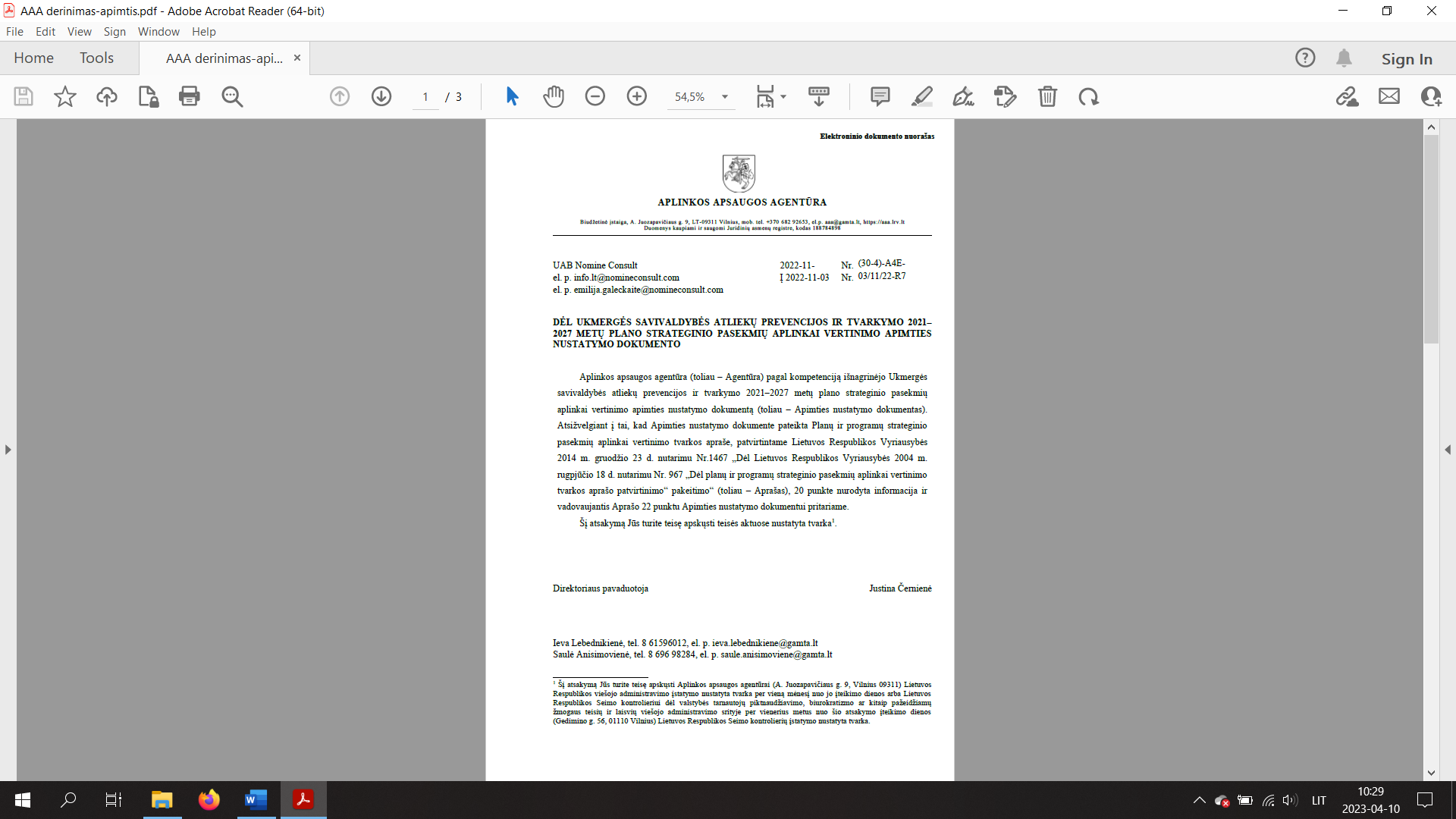 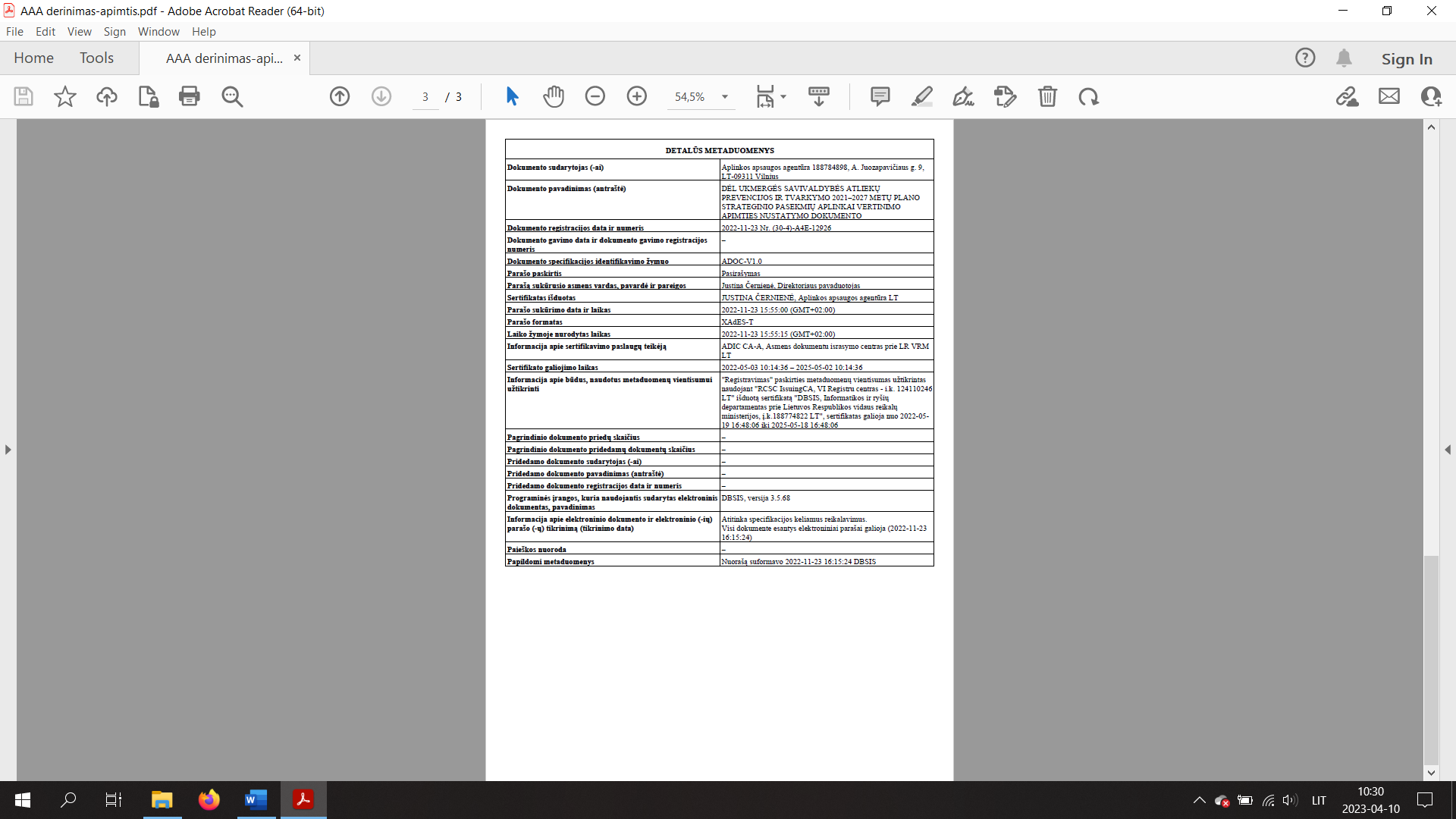 2. Nacionalinio visuomenės sveikatos centro prie Sveikatos apsaugos ministerijos Vilniaus departamentas: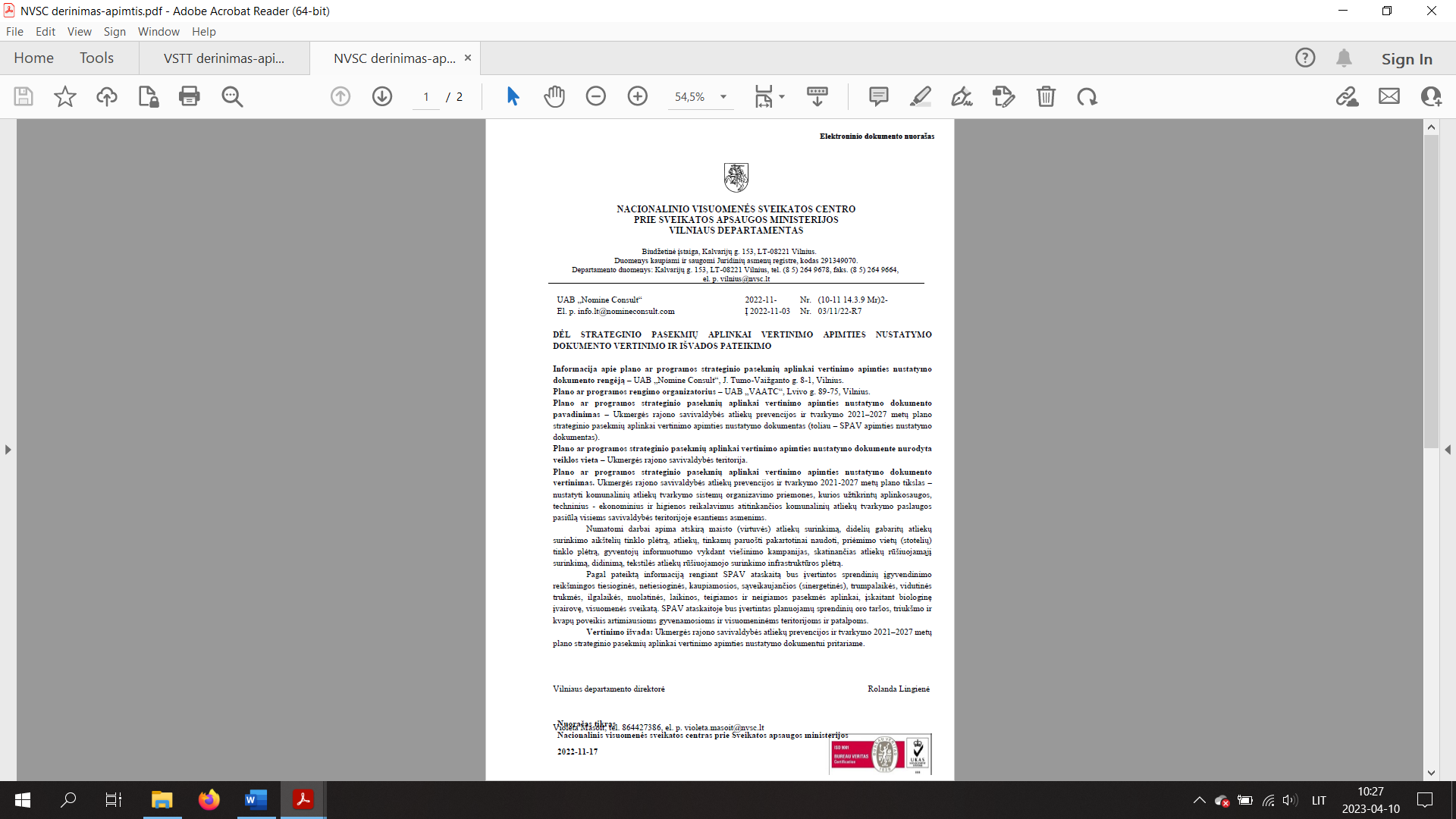 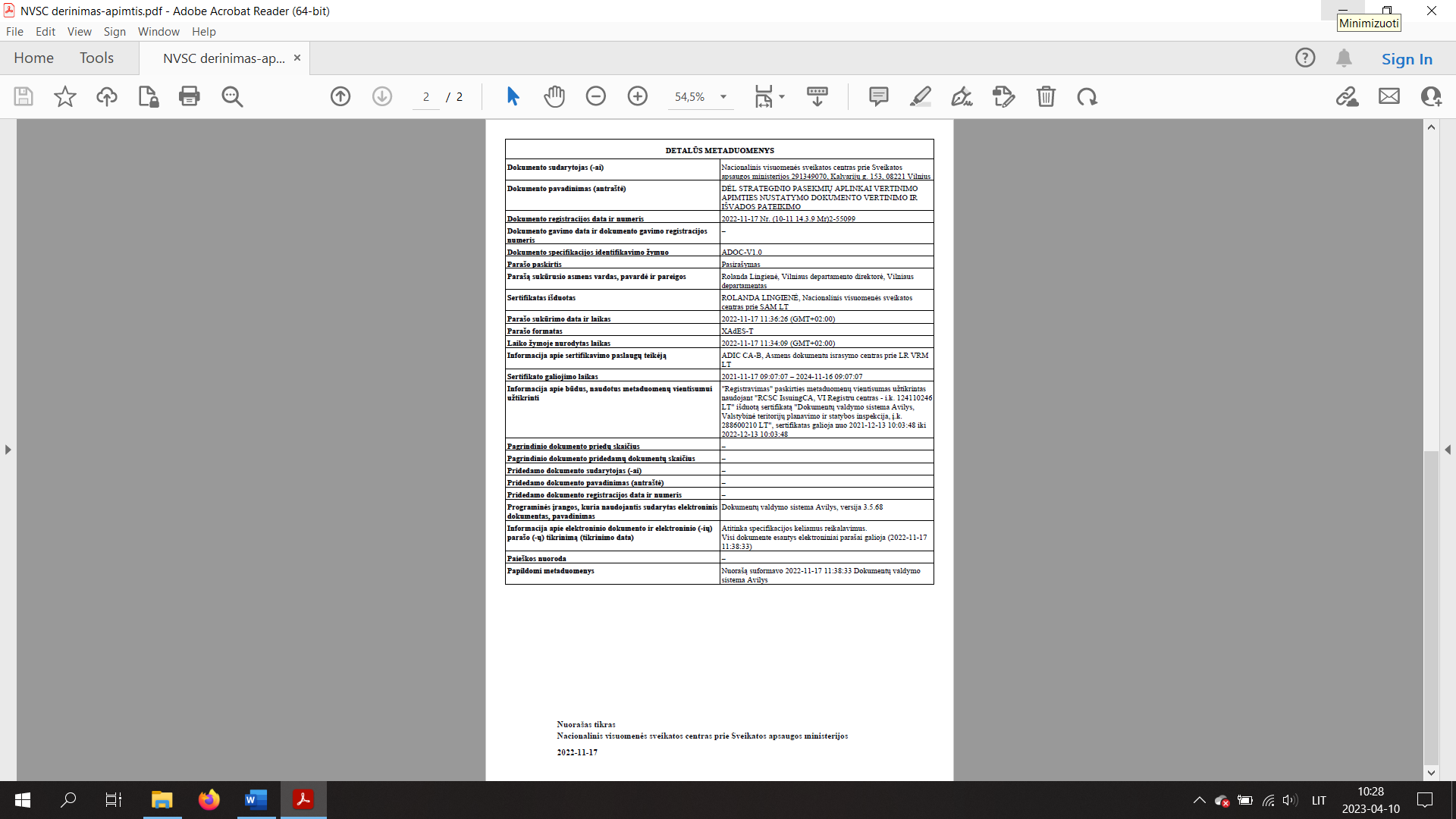 3. Valstybinė saugomų teritorijų tarnyba prie Aplinkos ministerijos: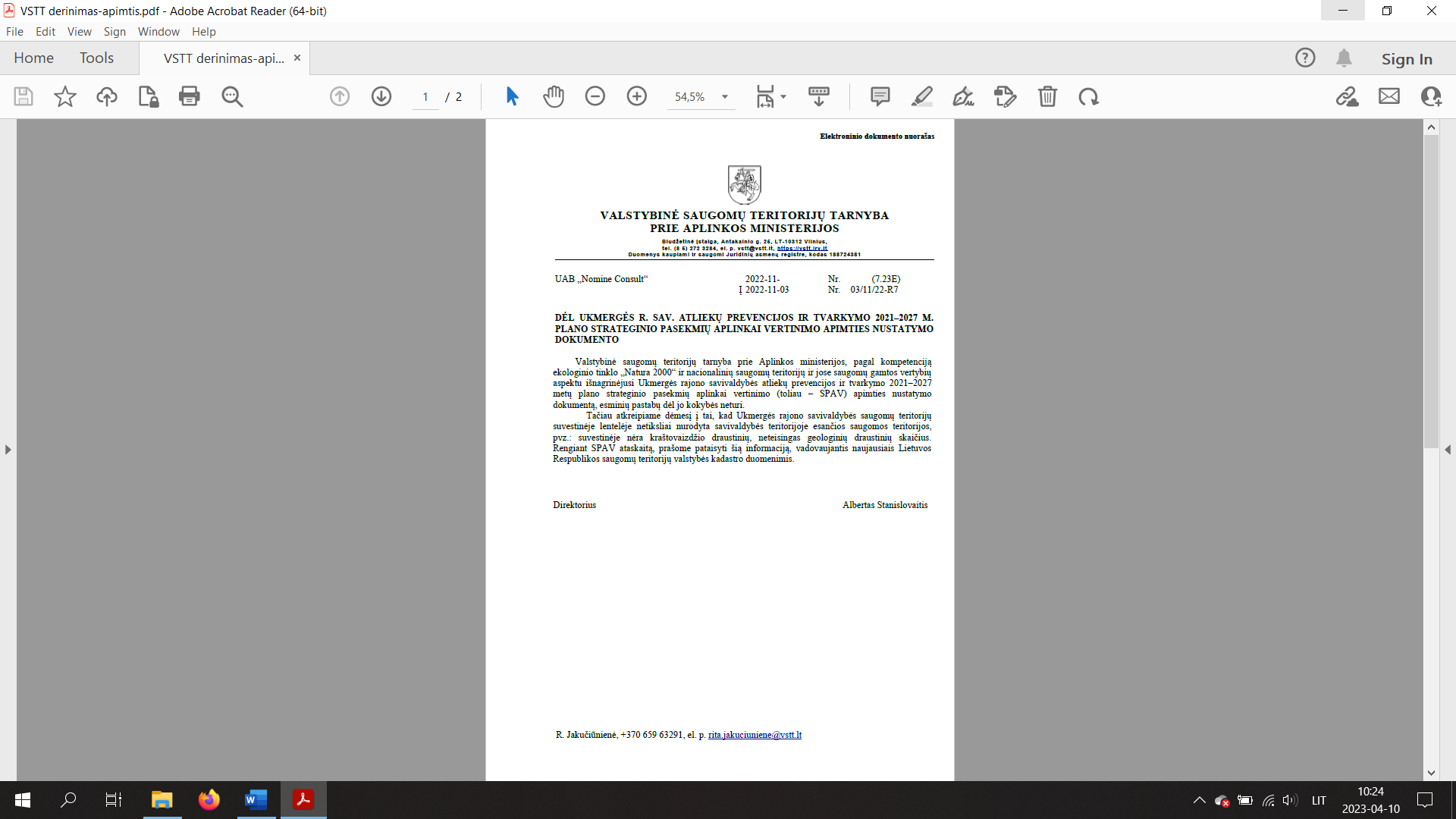 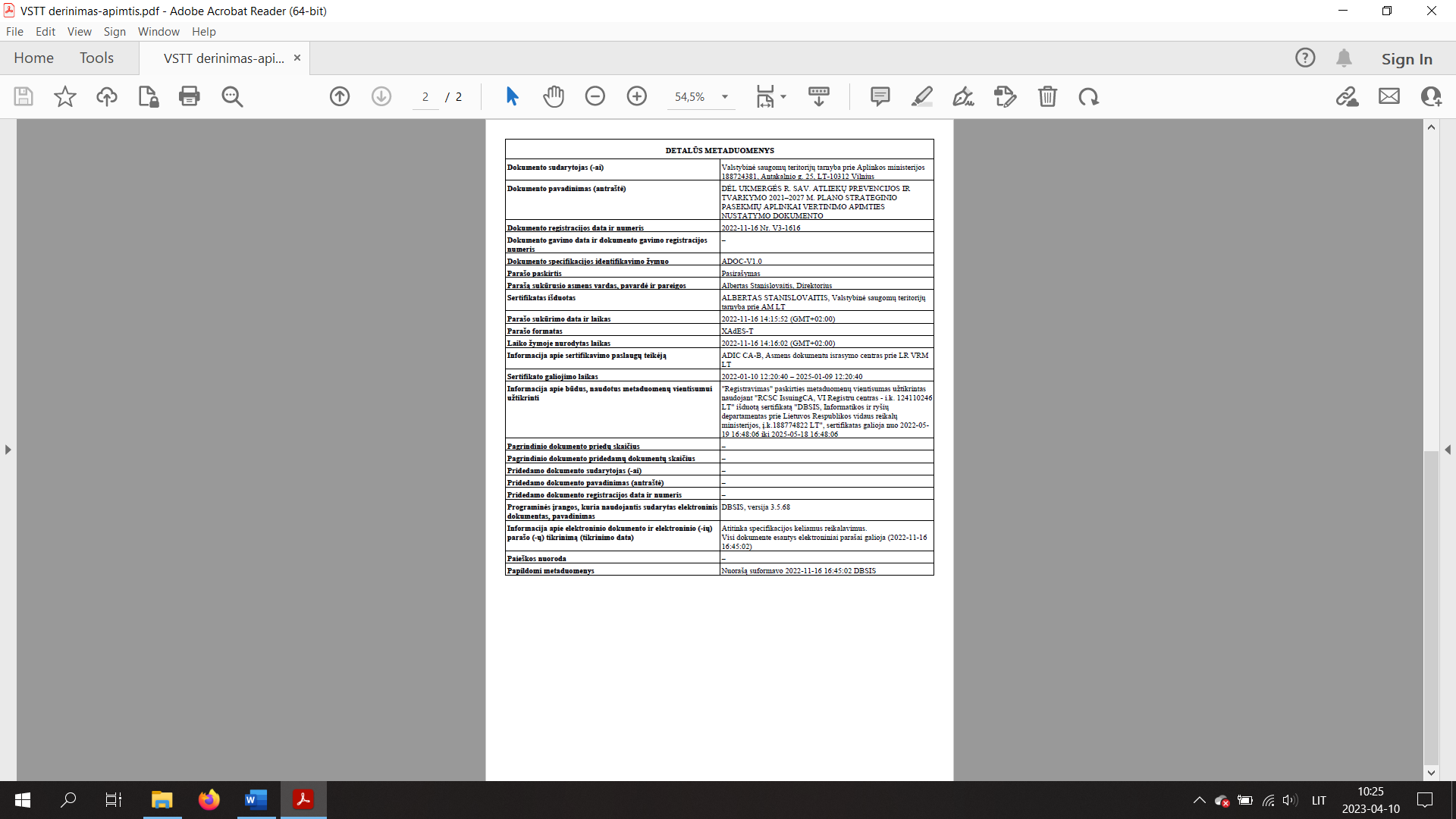 4. Kultūros paveldo departamento prie Kultūros ministerijos Vilniaus teritorinis skyrius: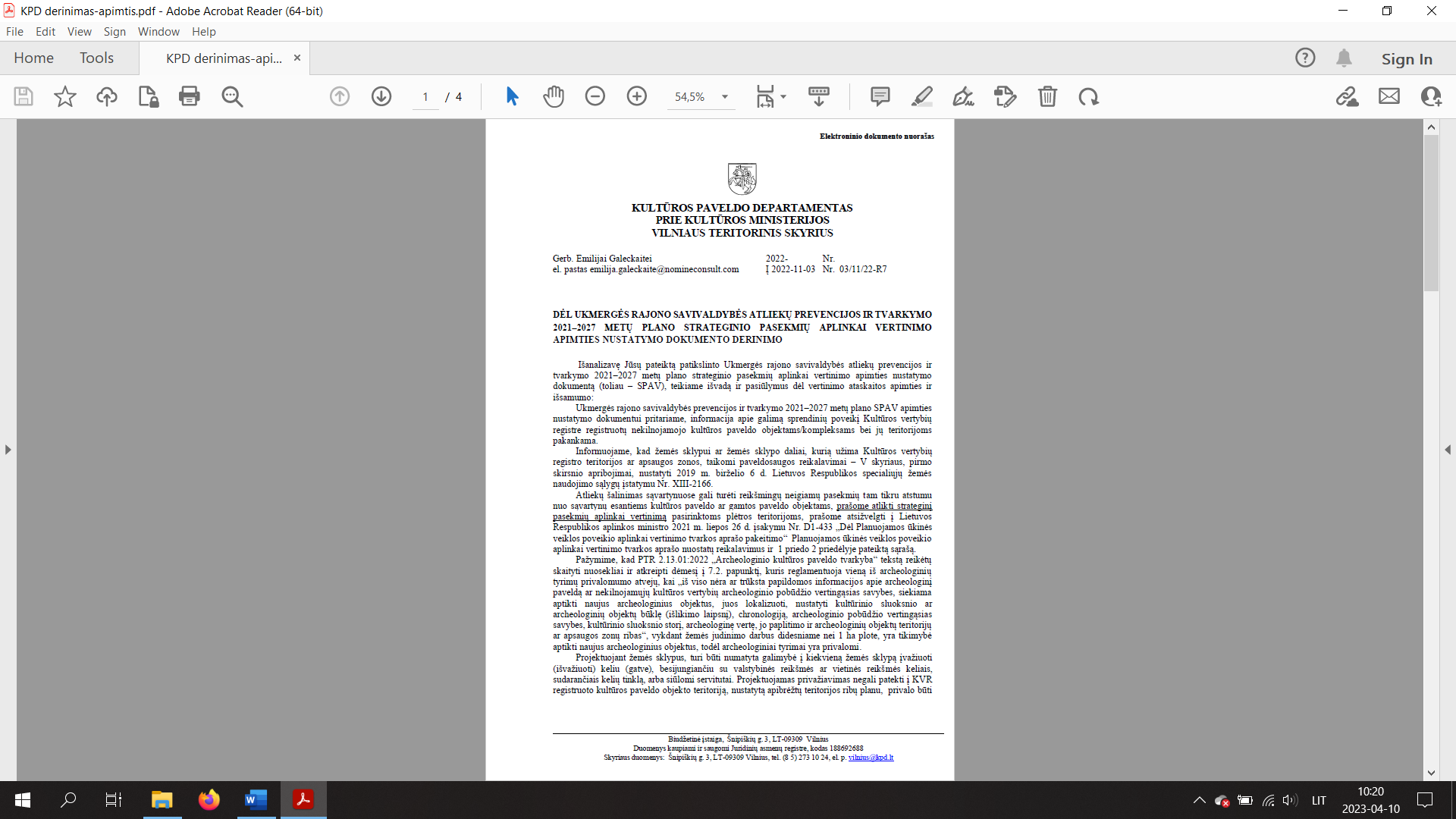 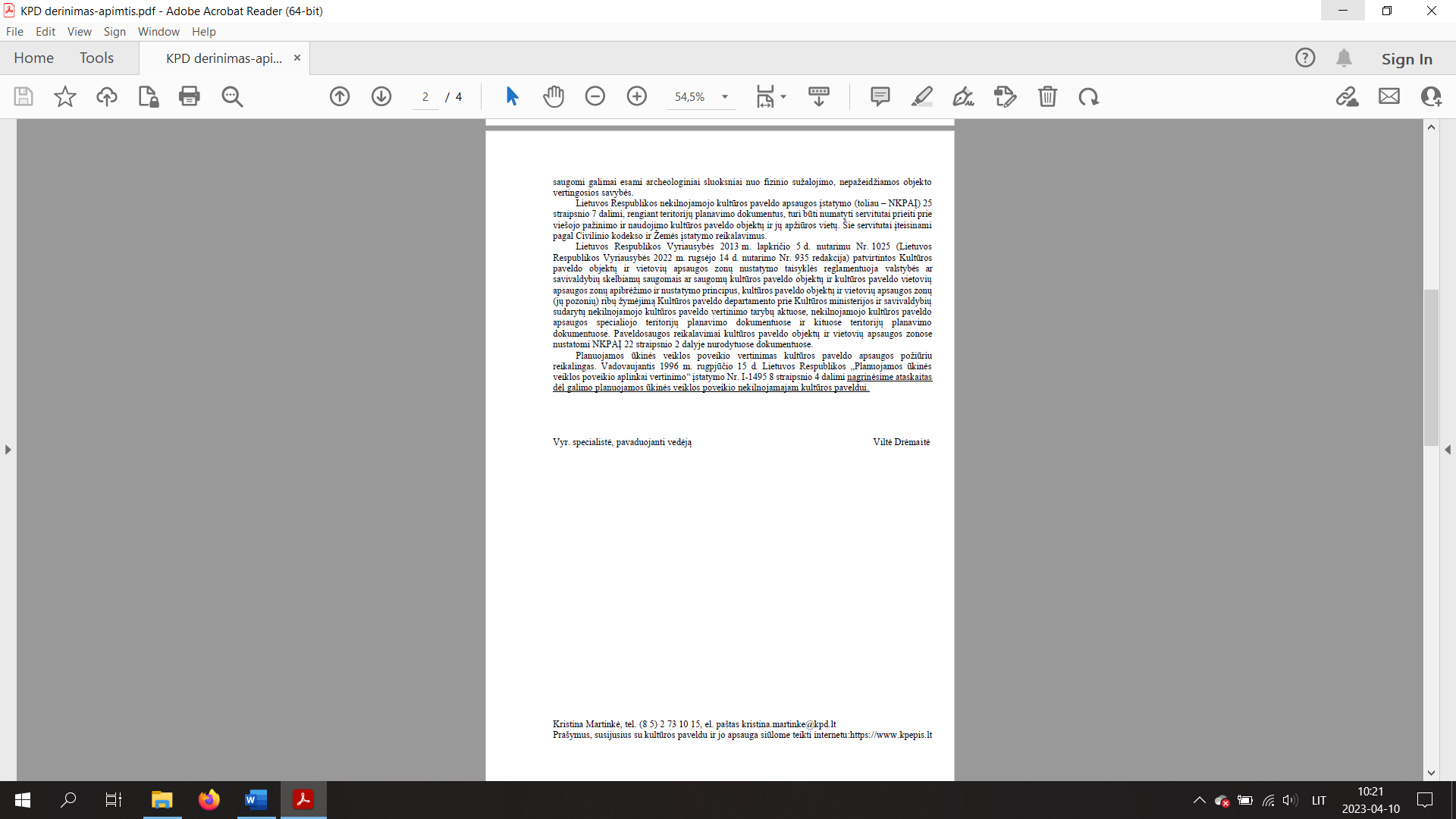 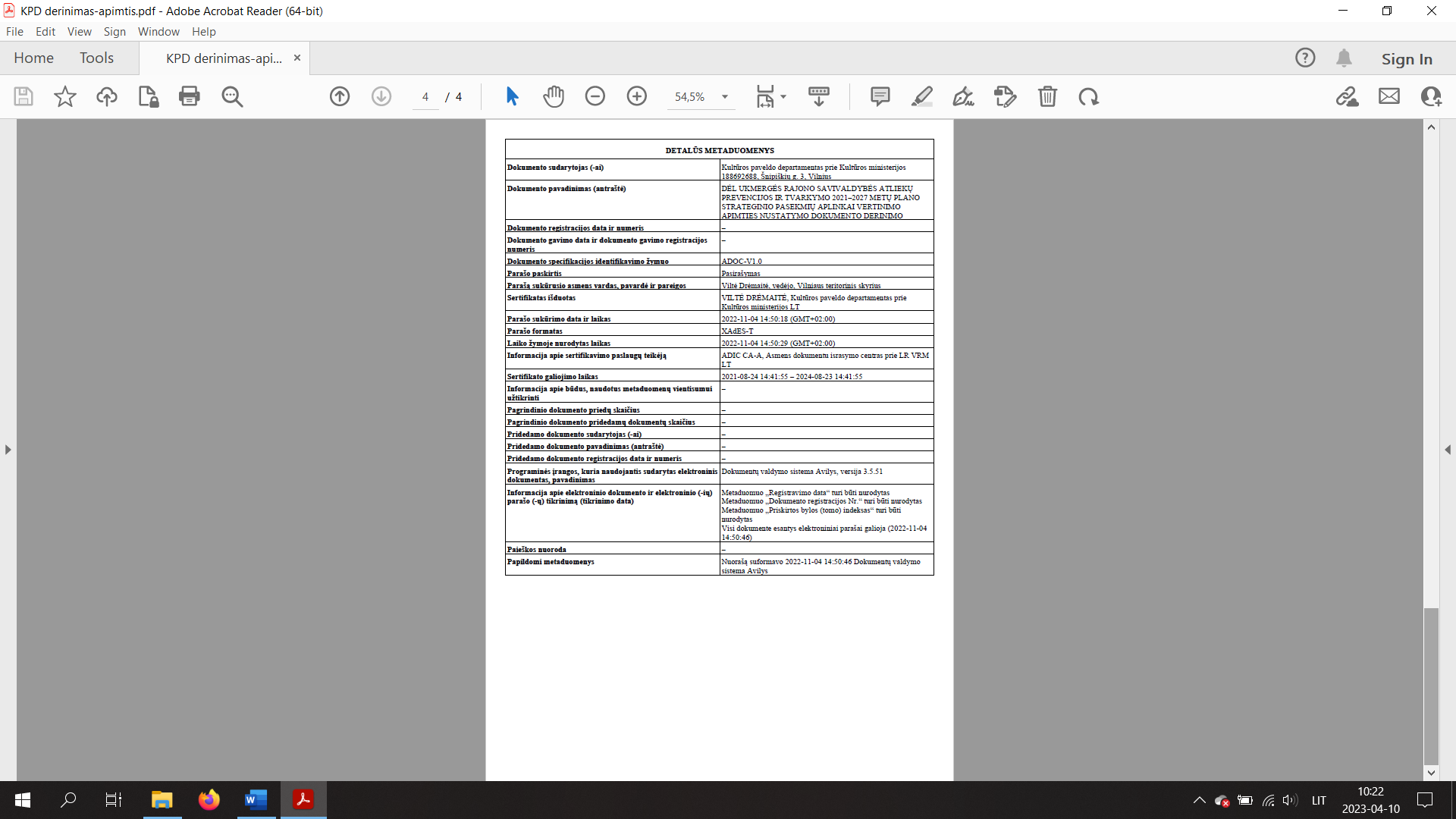 5. Ukmergės rajono savivaldybės administracija: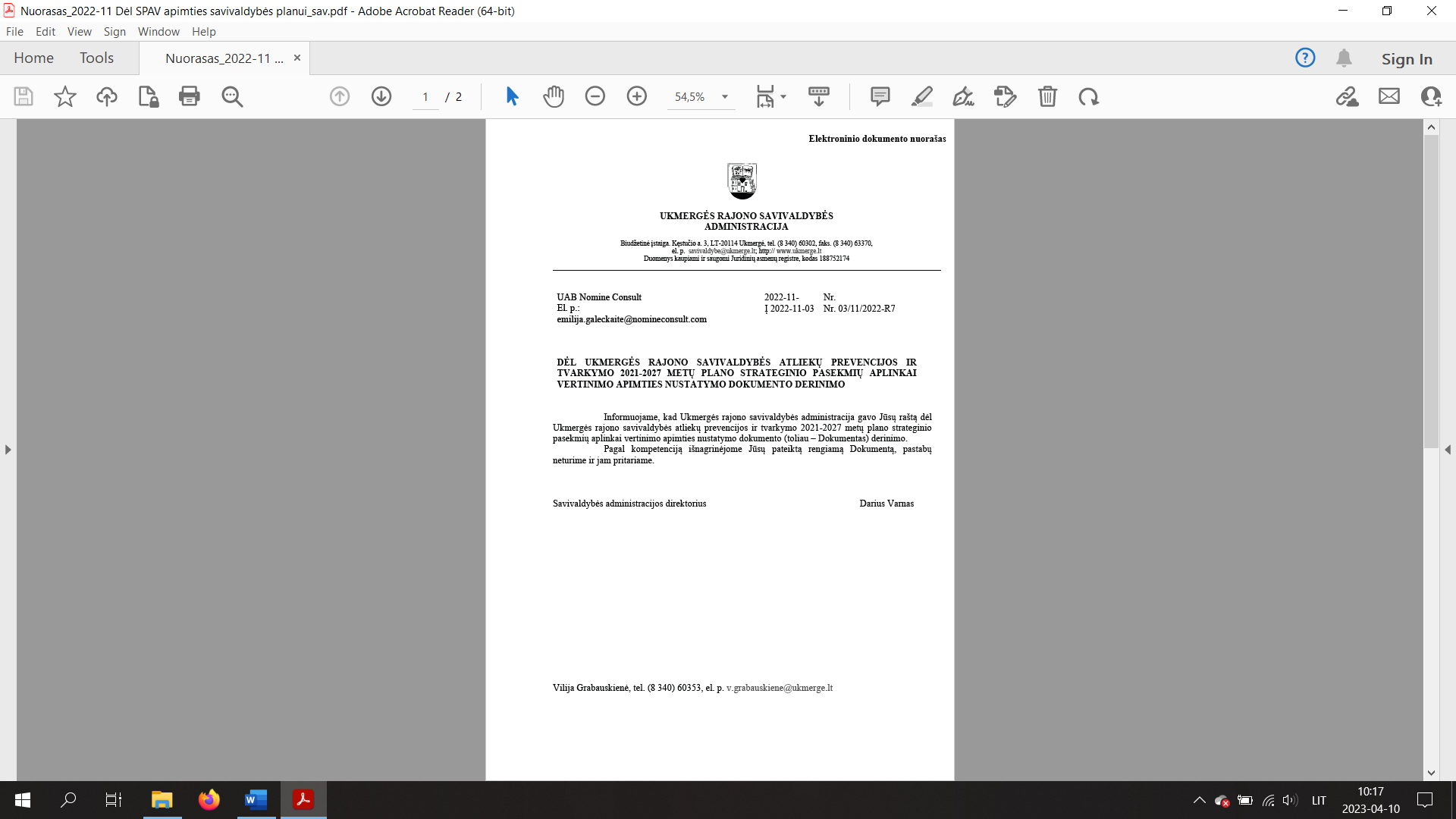 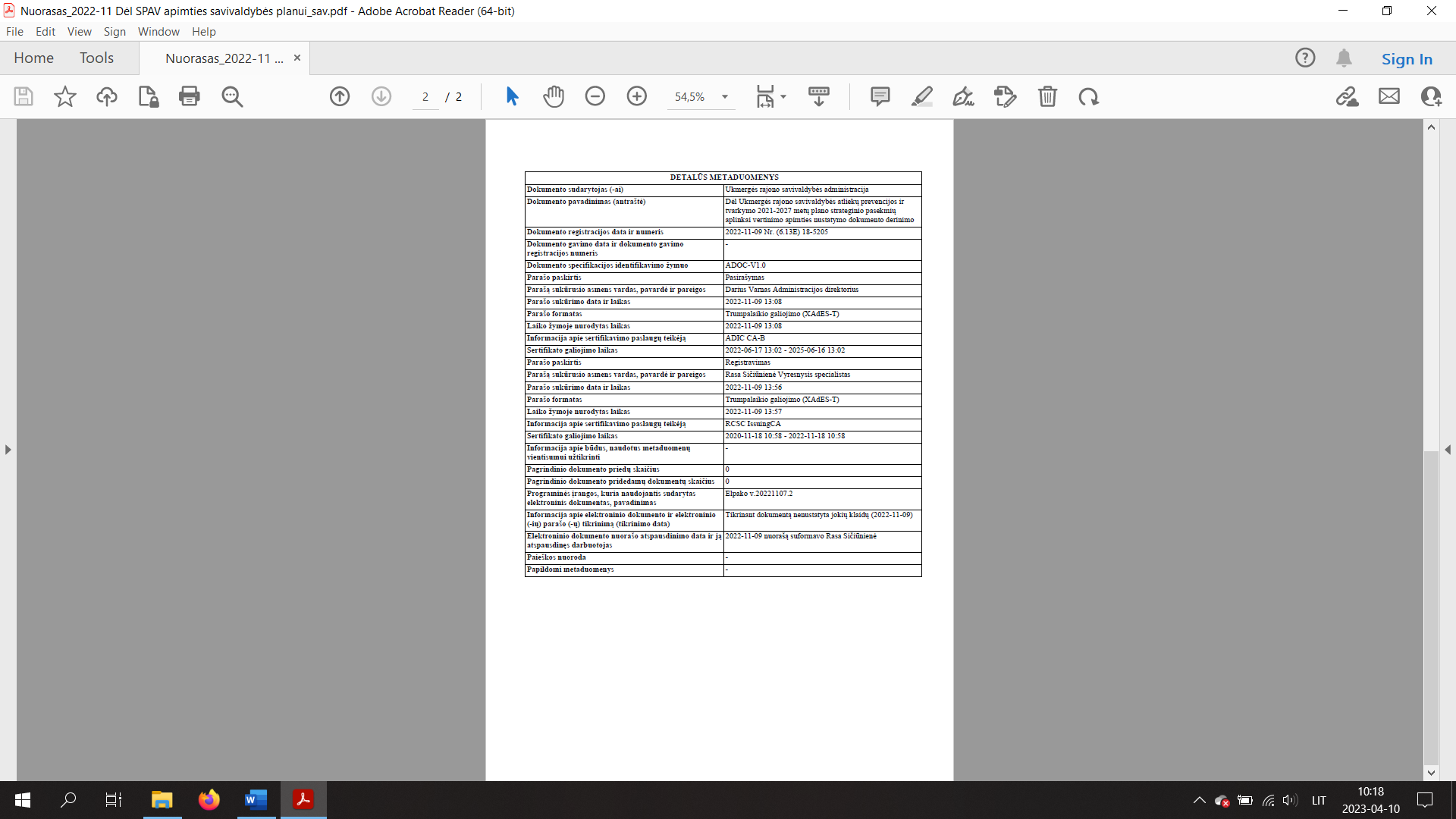 UKMERGĖS RAJONO SAVIVALDYBĖS ATLIEKŲ PREVENCIJOS IR TVARKYMO IKI 2027 METŲ PLANOSTRATEGINIO PASEKMIŲ APLINKAI VERTINIMO aTASKAITA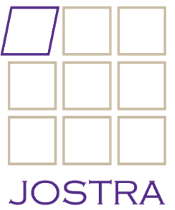 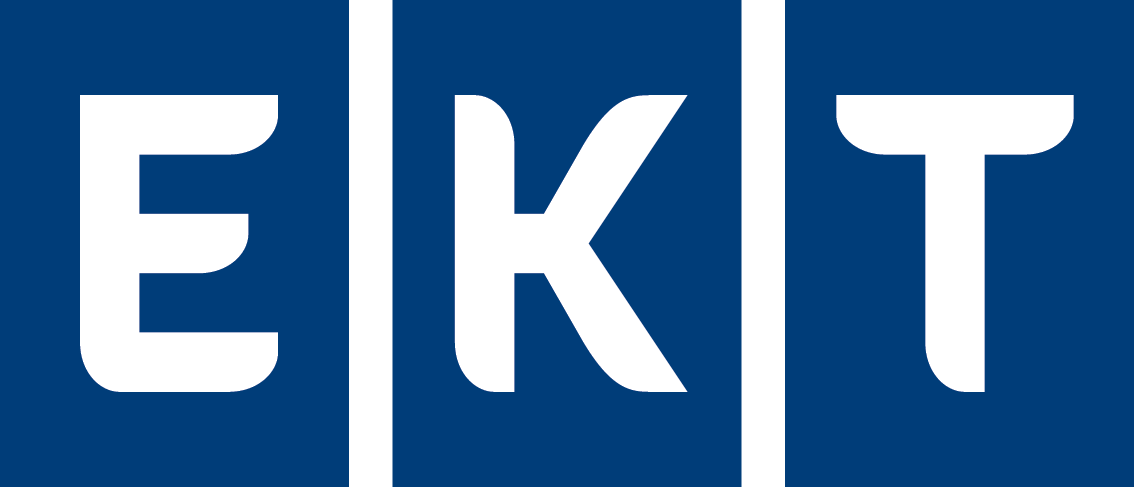 Dokumento pavadinimasDokumento punktasCitata2021–2030 metų nacionalinis pažangos planasUždavinys 1.4Perorientuoti pramonę link klimatui neutralios ekonomikos2021–2030 metų nacionalinis pažangos planasUždavinys 6.8Mažinti susidarančių atliekų kiekį ir efektyviai jas tvarkyti.XVIII–os Vyriausybės programaIniciatyva 12.2.1Išvien su savivalda sukursime tvarių miestų gaires dėl gyvenamosios aplinkos kokybės didinimo, želdynų gausinimo, darnaus judumo, atsakingo ir tvaraus vartojimo skatinimo, atliekų, oro, vandens, garso taršos ir poveikio klimato kaitai mažinimo.Valstybės pažangos strategija „Lietuva 2030“6.9.2Diegti pažangias, išteklius tausojančias ir aplinkos taršą bei klimato kaitą mažinančias technologijas ir gaminius pramonės, energetikos ir transporto sektoriuose. Nacionalinė aplinkos apsaugos strategijaTikslas 2Mažinti susidarančių atliekų kiekį, užtikrinti žmonių sveikatai ir aplinkai saugų atliekų tvarkymą ir racionalų atliekų medžiaginių ir energinių išteklių naudojimą, taip sumažinant gamtos, kitų išteklių naudojimą ir atliekų šalinimą sąvartynuose.Nacionalinė aplinkos apsaugos strategija3 aplinkos apsaugos politikos principasAtsakomybės („teršėjas moka“). Bus siekiama, kad išlaidos ir atsakomybė dėl skurdinamos ir teršiamos aplinkos atkūrimo tektų ne visiems šalies piliečiams, o tiems, kurie gauna iš to naudos arba yra gamtos išteklių vartotojai, tai yra taršos šalinimo priemonių išlaidas turėtų padengti atitinkamas teršėjas, išskyrus atvejus, kai teršėjo neįmanoma nustatyti arba kai, remiantis ES ar nacionalinės teisės aktais, jis negali būti laikomas atsakingu už taršą arba jo negalima priversti padengti atkūrimo išlaidų.Nacionalinė aplinkos apsaugos strategija6 aplinkos apsaugos politikos principasGeriausios praktiškai įgyvendinamos technologijos naudojimo. Visur, kur tik įmanoma, net ir tada, kai nustatyti limitai ar normos neviršijami, turi būti siekiama naudoti aplinkosaugos atžvilgiu pažangiausią, efektyviausią ir kartu praktiškai įgyvendinamą technologiją. <...> ypač gamtos išteklių naudojimo, atliekų tvarkymo, perdirbimo ir kitokio naudojimo srityse <...>.Nacionalinė aplinkos apsaugos strategija8 aplinkos apsaugos politikos principasBus siekiama, kad <...> susidariusios atliekos grąžinamos pakartotiniam naudojimui, perdirbimui ar kitokiam naudojimui (pavyzdžiui, energijos gamybai).Lietuvos Respublikos teritorijos bendrojo plano sprendiniai iki 203030Siekiant įgyvendinti strateginį atliekų tvarkymo tikslą – mažinti susidarančių atliekų kiekį ir užtikrinti žmonių sveikatai ir aplinkai saugų atliekų tvarkymą, skatinti perėjimą prie žiedinės ekonomikos modelio.Jungtinių Tautų darnaus vystymosi darbotvarkė iki 2030 m.Uždavinys 6.3.Iki 2030 metų pagerinti vandens kokybę, mažinant taršą, naikinant sąvartynus ir kuo labiau sumažinant pavojingų chemikalų ir medžiagų išskyrimą, per pusę sumažinant nevalytų nuotekų kiekį ir labai padidinant atliekų perdirbimą ir saugų pakartotinį naudojimą pasauliniu mastu.Jungtinių Tautų darnaus vystymosi darbotvarkė iki 2030 m.Uždavinys7.2Iki 2030 metų labai padidinti atsinaujinančiosios energijos dalį pasaulinės energijos rūšių derinyje.Jungtinių Tautų darnaus vystymosi darbotvarkė iki 2030 m.Uždavinys9.4Iki 2030 metų modernizuoti infrastruktūrą ir aprūpinti naujais įrenginiais pramonės sektorius, kad jie taptų tvaresni, padėtų pagerinti išteklių naudojimo veiksmingumą ir taikytų daugiau švarių ir aplinkai nekenksmingų technologijų ir gamybos procesų, visoms šalims imantis veiksmų pagal jų atitinkamus pajėgumus.Jungtinių Tautų darnaus vystymosi darbotvarkė iki 2030 m.Uždavinys 11.6.Iki 2030 metų sumažinti vienam gyventojui tenkantį neigiamą miestų poveikį aplinkai, ypatingą dėmesį skiriant oro kokybei bei komunalinių ir kitų atliekų tvarkymuiJungtinių Tautų darnaus vystymosi darbotvarkė iki 2030 m.Uždavinys12.3Iki 2030 metų per pusę sumažinti vienam gyventojui tenkantį pasaulinį maisto švaistymą mažmeniniu ir vartotojų lygiu, taip pat sumažinti maisto nuostolius gamybos ir tiekimo grandinėse, įskaitant nuostolius po derliaus nuėmimoJungtinių Tautų darnaus vystymosi darbotvarkė iki 2030 m.Uždavinys 12.5.Iki 2030 metų labai sumažinti atliekų susidarymą, taikant prevenciją, mažinimą, perdirbimą ir pakartotinį panaudojimąJungtinių Tautų darnaus vystymosi darbotvarkė iki 2030 m.Uždavinys 13.3Gerinti švietimą, informuotumo didinimą bei žmogiškuosius ir institucinius gebėjimus klimato kaitos mažinimo, prisitaikymo prie jos, jos poveikio mažinimo ir ankstyvo įspėjimo srityse.Jungtinių Tautų darnaus vystymosi darbotvarkė iki 2030 m.Uždavinys14.1Iki 2025 metų užkirsti kelią ir labai sumažinti visų rūšių jūrų taršą, visų pirma taršą, kurią kelia sausumoje vykdoma veikla, įskaitant jūrines šiukšles ir taršą biogeninėmis medžiagomis.Jungtinių Tautų darnaus vystymosi darbotvarkė iki 2030 m.Uždavinys15.1Užtikrinti sausumos ir vidaus gėlo vandens ekosistemų ir jų paslaugų, pirmiausia miškų, pelkių, kalnų ir sausumų, išsaugojimą, atkūrimą ir tausų naudojimą laikantis tarptautinėse sutartyse nustatytų įsipareigojimų.Jungtinių Tautų darnaus vystymosi darbotvarkė iki 2030 m.Uždavinys17.14Didinti darnaus vystymosi politikos nuoseklumą.Darnaus vystymosi  tikslasDarnaus vystymosi tikslas ir jį pasiekti padedančios Ukmergės rajono savivaldybės atliekų ir tvarkymo 2021-2027 metų plano priemonės 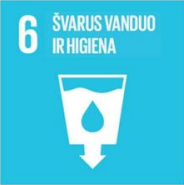 6 tikslas. Užtikrinti visiems vandens prieinamumą, darnų valdymą ir sanitariją.Regione siekiama pagerinti vandens kokybę mažinant taršą, kuri susijusiu su sąvartyno veikla, bei siekiant didinti atliekų perdirbimą ir pakartotinį naudojimą.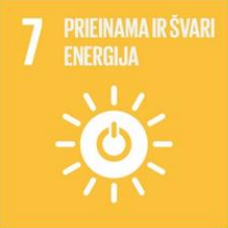 7 tikslas. Užtikrinti visiems galimybę naudotis prieinama, patikima, darnia ir modernia energija.Regione siekiama naudoti vis daugiau tvarios energijos, vykdyti atsinaujinančią energiją gaminančių įrenginių plėtrą (plėtojama lokalių elektros ir dujų gamybos įrenginių infrastruktūra).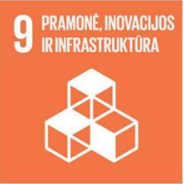 9 tikslas. Kurti atsparią infrastruktūrą, skatinti visa apimančią industrializaciją ir skatinti naujoves.Ukmergės rajono savivaldybėje, modernizuojant atliekų surinkimo infrastruktūrą, siekiama atliepti tvaraus vartojimo standartus.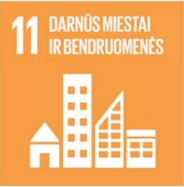 11 tikslas. Pasiekti, kad miestai ir gyvenvietės taptų įtraukūs, saugūs, atsparūs ir darnūs.Regione ir Ukmergės rajono savivaldybėje siekiama kurti darnią miestų aplinką atnaujinant atliekų surinkimo infrastruktūrą ir didinant sąmoningumą atliekų prevencijos klausimais.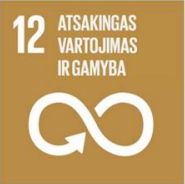 12 tikslas. Užtikrinti darnius vartojimo ir gamybos modelius.Regione ir Ukmergės rajono savivaldybėje skatinama prioretizuoti daugkartinių gaminių vartojimą ir gamybą, taip pat daiktų pakartotinį naudojimą ir perdirbimą.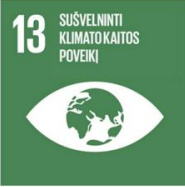 13 tikslas. Imtis skubių kovos su klimato kaita ir jos poveikiu veiksmų.Regione ir Ukmergės rajono savivaldybėje siekiama didinti aplinkosauginį sąmoningumą, vykdyti gyventojų švietimą klimato kaitos klausimais, informuojant apie jų veiksmų įtaką klimato kaitai. 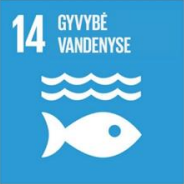 14 tikslas. Išsaugoti ir tausiai naudoti vandenynus, jūras ir jūrų išteklius darniam vystymuisi. Regione esančių vandens telkinių taršos prevencija bei ir atliekų perdirbimas ar šalinimas nekeliant pavojaus aplinkai.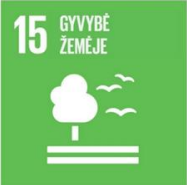 15 tikslas. Saugoti, atkurti ir skatinti darnų sausumos ekosistemų naudojimą, darniai valdyti miškus, kovoti su dykumėjimu, sustabdyti žemės būklės blogėjimą ir pakeisti šį procesą priešinga kryptimi bei sustabdyti biologinės įvairovės praradimą. Vandens ir sausumos ekosistemų išsaugojimas, skatinant tvarų vartojimą.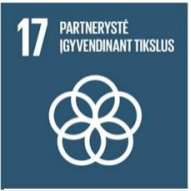 17 tikslas. Stiprinti įgyvendinimo priemones ir atgaivinti pasaulinę darnaus vystymosi partnerystę. Planas rengiamas ir įgyvendinamas bendradarbiaujant Ukmergės rajono savivaldybei, regioniniam atliekų tvarkymo centrui ir kitiems sistemos dalyviams, taip užtikrinant darnų tikslų pasiekimą, gerinant atliekų tvarkymą ir prevenciją bendruomenėse.Poveikio rodiklio pavadinimas Matavimo vienetaiPradinė reikšmė (metai)Siektina 2025 m. reikšmėTarpinė siektina  2027 m.  reikšmėSiektina 2030 m. reikšmėLietuvos antrinių žaliavų panaudojimo (žiediškumo) indeksasprocentai4(2019)nemažiau nei ES vidurkis ne mažiau nei ES vidurkisne mažiau nei ES vidurkisBendras atliekų kiekis BVP vienetuitonos/mln. eurų105(2018)1009090Komunalinių atliekų, tenkančių vienam gyventojui, kiekis (kg/m.), palyginti su ES vidurkiu procentai94,02(2018)< 100< 100< 100Sąvartynuose šalinamų komunalinių atliekų dalis procentai21,5(2019)<1585Paruoštų pakartotinai naudoti ir perdirbtų komunalinių atliekų dalis procentai49,73(2019)555760Atliekų sektoriuje išmetamo šiltnamio efektą sukeliančių dujų kiekio pokytis, palyginti su 2005 m. išmestu kiekiu procentai–37,2(2016–2018)–50,9–61,0–65Teritorinis vienetas Nuolatinių gyventojų skaičius metų pradžioje:Nuolatinių gyventojų skaičius metų pradžioje:Nuolatinių gyventojų skaičius metų pradžioje:Nuolatinių gyventojų skaičius metų pradžioje:Nuolatinių gyventojų skaičius metų pradžioje:Teritorinis vienetas 2019 m.2020 m.2021 m.2022 m.2023 m.Ukmergės r. sav. 33 92833 48234 55334 02834 038Vilniaus apskritis810 538820 511810 797817 950851 346Lietuvos Respublika2 794 1842 794 0902 810 7612 805 9982 860 002Nemuno UBRNemuno UBRNemuno UBRNeries mažųjų intakų (su Nerimi) pabaseinisŠventosios pabaseinisNevėžio pabaseinis0,88613,2Vandens telkinio pavadini-masMonitoringo vietos kodasMonitoringo vietos pavadinimasMonitoringo vietos rytų koordinatėMonitoringo vietos šiaurės koordinatėDebitasSrovės greitisArmonaLTR192Armona žemiau santakos su Pavarkla6117609,00543873,001,30,5MūšiaLTR525Mūšia ties Taujėnais6137360,38549410,000,50,4Vandens telkinio pavadinimasMonitoringo vietos pavadinimasMonitoringo vietos kodasEkologinė būklė pagal:Ekologinė būklė pagal:Ekologinė būklė pagal:Ekologinė būklė pagal:Ekologinė būklė pagal:Ekologinė būklė pagal:Ekologinė būklė pagal:Ekologinė būklė pagal:Ekologinė būklė pagal:Che-minė būk-lėVandens telkinio pavadinimasMonitoringo vietos pavadinimasMonitoringo vietos kodasO2BDS7NH4-NNO3-NNPO4-PPFitoben-toso indeksą (UFBI)Makro-bestu-burių indek-są (UMI)Che-minė būk-lėArmonaArmona žemiau santakos su PavarklaLTR192Labai geraGeraLabai geraBlogaBlogaLabai geraLabai gera---MūšiaMūšia ties TaujėnaisLTR525Labai geraLabai geraLabai geraBlogaBlogaLabai geraLabai geraGeraGera-Buitinės, gamybinės ir komunalinės nuotekos, tūkst. m3/metusBuitinės, gamybinės ir komunalinės nuotekos, tūkst. m3/metusBuitinės, gamybinės ir komunalinės nuotekos, tūkst. m3/metusBuitinės, gamybinės ir komunalinės nuotekos, tūkst. m3/metusBuitinės, gamybinės ir komunalinės nuotekos, tūkst. m3/metusBuitinės, gamybinės ir komunalinės nuotekos, tūkst. m3/metusišleistos į paviršinius vandenisišleistos į paviršinius vandenisišleistos į paviršinius vandenisišleistos į paviršinius vandenisišleistos į paviršinius vandenisišleistos į natūralias nuotekų filtravimo sistemasiš visoiš jųiš jųiš jųiš jųišleistos į natūralias nuotekų filtravimo sistemasiš visonereikalaujančių valymoišvalytų iki nustatytų normųnepakankamai išvalytųužterštų be valymoišleistos į natūralias nuotekų filtravimo sistemas1282,6181282,61832,52Paviršinės nuotekos, išleistos į paviršinius vandenis, tūkst. m3/metusPaviršinės nuotekos, išleistos į paviršinius vandenis, tūkst. m3/metusPaviršinės nuotekos, išleistos į paviršinius vandenis, tūkst. m3/metusPaviršinės nuotekos, išleistos į paviršinius vandenis, tūkst. m3/metusPaviršinės nuotekos, išleistos į paviršinius vandenis, tūkst. m3/metusiš visoiš jųiš jųiš jųiš jųiš visoišvalytų iki nustatytų normųnepakankamai išvalytųužterštų be valymonereikalaujančių valymo 580,434114,594465,84Administracinis vienetasĮmo-nių skai-čiusBendras kiekis, t/metusSieros anhidri-das, t/metusAzoto oksidai, t/metusAnglies monok-sidas, t/metusLakieji organi-niai junginiai, t/metusViso kietų, t/metusUkmergės r. sav.15510,042,7836,88167,41254,5824,99Vilniaus apskritis1096634,29177,561483,072779,181023,9457,3Lietuvos Respublika66060894,249512,549067,9821756,4313870,993380,26Eil. Nr.Teršalo pavadinimasVidurkinimo laikotarpisRibinė vertėSiektina vertėIlgalaikį tikslą atitinkanti vertėinformavimo slenkstisPavojaus slenkstis1.Sieros dioksidas (SO2)1 valanda350 µg/m3 negali būti viršyta daugiau kaip 24 kartus per kalendorinius metus nustatytas matuojant tris valandas iš eilės vietovėse, kurios yra tipinės pagal oro kokybę maždaug 100 km2 teritorijoje arba visoje zonoje ar aglomeracijoje, pasirenkant mažesnę – 500 µg/m3. 1.Sieros dioksidas (SO2)1 para 125 µg/m3 negali būti viršyta daugiau kaip 3 kartus per kalendorinius metus nustatytas matuojant tris valandas iš eilės vietovėse, kurios yra tipinės pagal oro kokybę maždaug 100 km2 teritorijoje arba visoje zonoje ar aglomeracijoje, pasirenkant mažesnę – 500 µg/m3. 2.Azoto dioksidas (NO2)1 valanda200 µg/m3 negali būti viršyta daugiau kaip 18 kartų per kalendorinius metus nustatytas matuojant tris valandas iš eilės vietovėse, kurios yra tipinės pagal oro kokybę maždaug 100 km2 teritorijoje arba visoje zonoje ar aglomeracijoje, pasirenkant mažesnę – 400 µg/m3.2.Azoto dioksidas (NO2)Kalendoriniai metai40 µg/m3nustatytas matuojant tris valandas iš eilės vietovėse, kurios yra tipinės pagal oro kokybę maždaug 100 km2 teritorijoje arba visoje zonoje ar aglomeracijoje, pasirenkant mažesnę – 400 µg/m3.3.BenzenasKalendoriniai metai5 µg/m34.Anglies monoksidas (CO)Maksimalus paros 8 valandų vidurkis*10 mg/m35.ŠvinasKalendoriniai metai0,5 µg/m36.Kietosios dalelės (KD10)1 para50 µg/m3 negali būti viršyta daugiau kaip 35 kartus per kalendorinius metusKalendoriniai metai40 µg/m37.Kietosios dalelės (KD2,5)Kalendoriniai metai 20 µg/m38.Ozonas (O3)8 valandos120 μg/m³ neturi būti viršijama daugiau nei 25 dienas per kalendorinius metus, imant trejų metų vidurkį8.Ozonas (O3)8 valandos120 μg/m³8.Ozonas (O3)1 valanda 180 μg/m³8.Ozonas (O3)1 valanda240 μg/m³StotisKD10, µg/m3KD10, µg/m3KD10, µg/m3KD2,5,µg/m3SO2, µg/m3SO2, µg/m3SO2, µg/m3NO2, µg/m3NO2, µg/m3NO2, µg/m3O3, µg/m3O3, µg/m3O3, µg/m3O3, µg/m3CO, mg/m3Benzenas, µg/m3StotisCvidCmax24 hPCvidCvidCmax24 hCmax 1 hCvidCmax 1 hVC max 8 hP1P2Cmax 1 hC max 8 hCvidStotis2020 m. galiojusios normos, nustatytos žmonių sveikatos apsaugai2020 m. galiojusios normos, nustatytos žmonių sveikatos apsaugai2020 m. galiojusios normos, nustatytos žmonių sveikatos apsaugai2020 m. galiojusios normos, nustatytos žmonių sveikatos apsaugai2020 m. galiojusios normos, nustatytos žmonių sveikatos apsaugai2020 m. galiojusios normos, nustatytos žmonių sveikatos apsaugai2020 m. galiojusios normos, nustatytos žmonių sveikatos apsaugai2020 m. galiojusios normos, nustatytos žmonių sveikatos apsaugai2020 m. galiojusios normos, nustatytos žmonių sveikatos apsaugai2020 m. galiojusios normos, nustatytos žmonių sveikatos apsaugai2020 m. galiojusios normos, nustatytos žmonių sveikatos apsaugai2020 m. galiojusios normos, nustatytos žmonių sveikatos apsaugai2020 m. galiojusios normos, nustatytos žmonių sveikatos apsaugai2020 m. galiojusios normos, nustatytos žmonių sveikatos apsaugai2020 m. galiojusios normos, nustatytos žmonių sveikatos apsaugai2020 m. galiojusios normos, nustatytos žmonių sveikatos apsaugaiStotis405035 d.2012535040200181201)25 d.180105Vilnius, Senamiestis237885,610,114,91615102,1Vilnius, Lazdynai206447,711,919,414109011603124Vilnius, Žirmūnai251031213,8232361116021422,30,19*Vilnius, Savanorių pr.227398,415,822,11723411,60,27*Sunkieji metalaiŠvinas (Pb), μg/m³Arsenas (As), ng/m3Nikelis (Ni), ng/m3Kadmis (Cd), ng/m3Sunkieji metalaiRibinė vertėSiektina vertėSiektina vertėSiektina vertėSunkieji metalai0,56205Vilnius, Žirmūnai0,0020,100,660,040TeršalaiPolicikliniai aromatiniai angliavandeniliai (PAA)Policikliniai aromatiniai angliavandeniliai (PAA)Policikliniai aromatiniai angliavandeniliai (PAA)Policikliniai aromatiniai angliavandeniliai (PAA)Policikliniai aromatiniai angliavandeniliai (PAA)Policikliniai aromatiniai angliavandeniliai (PAA)Benzo(a)pirenas,ng/m3Benzo(a)antracenas,ng/m³Benzo(b)fluorantenas,ng/m³Benzo(k)fluorantenas, ng/m³Dibenzo(a,h)antracenas, ng/m³Indeno(1,2,3-cd)pirenas, ng/m³Siektina vertė1-----Nustatyta koncentracija0,510,550,560,290,040,47Eil. Nr.DataOro kokybės tyrimų stotisOro kokybės tyrimų stotisOro kokybės tyrimų stotisOro kokybės tyrimų stotisPagrindinės ribinės vertės viršijimo priežastysEil. Nr.DataVilnius,SenamiestisVilnius,LazdynaiVilnius,ŽirmūnaiVilnius,SavanoriųprospektasPagrindinės ribinės vertės viršijimo priežastysEil. Nr.DataKoncentracija, μg/m³Koncentracija, μg/m³Koncentracija, μg/m³Koncentracija, μg/m³Pagrindinės ribinės vertės viršijimo priežastys1.2021-01-18621) energetikos įmonių bei individualių namų šildymo įrenginių tarša; 2) transporto tarša.2.2021-02-07611) energetikos įmonių bei individualių namų šildymo įrenginių tarša; 2) transporto tarša.3.2021-02-227854103731) teršalų pernaša iš kitų šalių; 2) šiluminės energijos gamyba; 3) transporto tarša.4.2021-02-237164711) teršalų pernaša iš kitų šalių; 2) šiluminės energijos gamyba; 3) transporto tarša.5.2021-02-2457541) teršalų pernaša iš kitų šalių; 2) šiluminės energijos gamyba; 3) transporto tarša.6.2021-02-25581) energetikos įmonių bei individualių namų šildymo įrenginių tarša; 2) transporto tarša; 3) pakeltoji tarša.7.2021-03-2463601) transporto tarša; 2) pakeltoji tarša; 3) energetikos įmonių bei individualių namų šildymo įrenginių tarša.8.2021-03-25591) transporto tarša; 2) pakeltoji tarša; 3) pernykštės žolės deginimas.9.2021-03-2660641) transporto tarša; 2) pakeltoji tarša; 3) teršalų pernaša iš kitų šalių; 4) pernykštės žolės deginimas.10.2021-03-27621) transporto tarša; 2) pakeltoji tarša; 3) teršalų pernaša iš kitų šalių; 4) pernykštės žolės deginimas.11.2021-06-22605864611) transporto tarša; 2) pakeltoji tarša; 3) teršalų pernaša iš kitų šalių.12.2021-06-236863691) transporto tarša; 2) pakeltoji tarša.13.2021-09-09561) transporto tarša; 2) pakeltoji tarša; 3) teršalų pernaša iš kitų šalių.14.2021-09-10651) transporto tarša; 2) pakeltoji tarša.15.2021-09-11541) transporto tarša; 2) pakeltoji tarša.16.2021-10-09561) transporto tarša; 2) pakeltoji tarša; 3) energetikos įmonių bei individualių namų šildymo įrenginių tarša.17.2021-10-10541) transporto tarša; 2) pakeltoji tarša; 3) energetikos įmonių bei individualių namų šildymo įrenginių tarša.18.2021-10-11611) transporto tarša; 2) pakeltoji tarša; 3) energetikos įmonių bei individualių namų šildymo įrenginių tarša.19.2021-10-12521) transporto tarša; 2) pakeltoji tarša; 3) energetikos įmonių bei individualių namų šildymo įrenginių tarša.20.2021-11-12511) energetikos įmonių bei individualių namų šildymo įrenginių tarša; 2) transporto tarša; 3) pakeltoji tarša.Reikšmingumo lygmuoNekilnojamųjų kultūros vertybių tipas ir kiekis (vienetais)Nekilnojamųjų kultūros vertybių tipas ir kiekis (vienetais)Nekilnojamųjų kultūros vertybių tipas ir kiekis (vienetais)Nekilnojamųjų kultūros vertybių tipas ir kiekis (vienetais)Nekilnojamųjų kultūros vertybių tipas ir kiekis (vienetais)Bendras kiekis, vienetaisReikšmingumo lygmuoVietovėKompleksasĮ kompleksą įeinantisPavienis objektasKita (nepriskirta konkrečiam tipui)Bendras kiekis, vienetaisVietinis-92625-60Regioninis-157742-134Nacionalinis292961-101Nepriskirtas116158951172Bendras kiekis, vienetais34914721751467Saugomų teritorijų tipai, kiekis ir plotasSaugomų teritorijų tipai, kiekis ir plotasSaugomų teritorijų tipai, kiekis ir plotasSaugomų teritorijų tipai, kiekis ir plotasDraustiniaiDraustiniaiPaveldo objektai / paminklaiPaveldo objektai / paminklaiGamtiniaiKompleksiniaiGamtos paveldoKultūros paveldo14 (1693,59 ha)8 (1285,730 ha)Aprašyti ataskaitos 5.6 poskyryjeAprašyti ataskaitos 5.4 poskyryjeBendras gamtos paveldo objektų skaičiusGamtos paveldo objektai pagal rūšisGamtos paveldo objektai pagal rūšisGamtos paveldo objektai pagal rūšisGamtos paveldo objektai pagal rūšisBendras gamtos paveldo objektų skaičiusGeologiniaiHidrogeologiniaiGeomorfologiniaiBotaniniai164516Natura 2000 teritorijų kiekis, vnt.Natura 2000 teritorijų kiekis, vnt.Natura 2000 teritorijų plotas, haNatura 2000 teritorijų plotas, haNatura 2000 teritorijų kiekis, vnt.Natura 2000 teritorijų kiekis, vnt.Natura 2000 teritorijų plotas, haNatura 2000 teritorijų plotas, haBuveinių apsaugai svarbios teritorijosPaukščių apsaugai svarbios teritorijosBuveinių apsaugai svarbios teritorijosPaukščių apsaugai svarbios teritorijos17122675,25617677,65Plano tikslai, uždaviniai, priemonėsGalimų pasekmių aprašymas įgyvendinant Plano tikslus, uždavinius priemonesGalimų pasekmių pobūdis ir reikšmin-gumasKitos galimų pasekmių savybėsGalimos pasekmės „nulinės“ alternatyvos (Plano neįgyvendinimo) atvejuI tikslas. Atliekų prevencijos skatinimasI tikslas. Atliekų prevencijos skatinimasI tikslas. Atliekų prevencijos skatinimasI tikslas. Atliekų prevencijos skatinimasI tikslas. Atliekų prevencijos skatinimas1.1 uždavinys. Siekti mažinti atliekų susidarymą skatinant vartotojus rinktis daugkartinius gaminius, naudoti produktus pakartotinai, remonto ir (ar) taisymo paslaugas1.1 uždavinys. Siekti mažinti atliekų susidarymą skatinant vartotojus rinktis daugkartinius gaminius, naudoti produktus pakartotinai, remonto ir (ar) taisymo paslaugas1.1 uždavinys. Siekti mažinti atliekų susidarymą skatinant vartotojus rinktis daugkartinius gaminius, naudoti produktus pakartotinai, remonto ir (ar) taisymo paslaugas1.1 uždavinys. Siekti mažinti atliekų susidarymą skatinant vartotojus rinktis daugkartinius gaminius, naudoti produktus pakartotinai, remonto ir (ar) taisymo paslaugas1.1 uždavinys. Siekti mažinti atliekų susidarymą skatinant vartotojus rinktis daugkartinius gaminius, naudoti produktus pakartotinai, remonto ir (ar) taisymo paslaugas1.1.1 priemonė. Projekto Atliekų kultūra vykdymas ir tolesnis vystymasUždavinys, išskyrus priemones Nr. 1.1.3 ir 1.1.4, yra skirtas gyventojų edukavimui atliekų susidarymo prevencijos, daiktų pakartotinio naudojimo tam, kad jie nevirstų atliekomis, teisingo atliekų rūšiavimo temomis. Šios priemonės įtakos mažesnio sąvartyne šalinamų, atliekų deginimo įrenginiuose sudeginamų atliekų kiekio susidarymą. Atliekomis nevirtę produktai neterš gamtinės aplinkos kenksmingomis medžiagomis, šios – nepateks į mitybos grandines. Dėl įvykdytų Plano priemonių turėtų sumažėti šiukšlių, patekusių į gamtinę aplinką, kiekiai.Galimos ilgalaikės netiesioginės mažo reikšmingumo teigiamos pasekmės biologinei įvairovei, gyvūnijai, augalijai, saugomoms teritorijoms, gamtos paveldo objektams, „Natura 2000“ teritorijoms.Kai kurių uždavinio priemonių (bendradarbiavimas su institucijomis dėl teisės aktų išaiškinimo ir tikslinimo, regiono atliekų apskaitos sistemos stiprinimas) įgyvendinimas pasekmių biologinei įvairovei, gyvūnijai, augalijai, saugomoms teritorijoms, gamtos paveldo objektams, „Natura 2000“ teritorijoms neturės (pasekmės nenumatomos).Mažo reikšmingumo:+0Netiesioginės. Ilgalaikės.Regioninio ir vietinio masto.Plano neįgyvendinimo atveju, dalis nurodytų priemonių savivaldybėje vis tiek būtų vykdomos, tik mažesniu mastu, nekoordinuotai, nesistemingai. Atsižvelgiant į tai, kad jau patvirtintas Vilniaus regiono atliekų prevencijos ir tvarkymo 2021-2027 metų planas ir jame nustatytos priemonės bus įgyvendinamos, ir kad prie daugumos regioninių priemonių įgyvendinimo Ukmergės rajono savivaldybė prisidės per regioninę komunalinių atliekų tvarkymo kainą, numatomos mažesnio reikšmingumo teigiamos netiesioginės, ilgalaikės, regioninio ir vietinio masto pasekmės biologinei įvairovei, gyvūnijai, augalijai, saugomoms teritorijoms, gamtos paveldo objektams, „Natura 2000“ teritorijoms.Netiesioginės. Ilgalaikės.Regioninio ir vietinio masto.+01.1.2 priemonė. Graičiūno atliekų tvarkymo aikštelės pritaikymas atliekų prevencijos veikloms įrengiant administracines patalpas ir edukacijos centrąUždavinys, išskyrus priemones Nr. 1.1.3 ir 1.1.4, yra skirtas gyventojų edukavimui atliekų susidarymo prevencijos, daiktų pakartotinio naudojimo tam, kad jie nevirstų atliekomis, teisingo atliekų rūšiavimo temomis. Šios priemonės įtakos mažesnio sąvartyne šalinamų, atliekų deginimo įrenginiuose sudeginamų atliekų kiekio susidarymą. Atliekomis nevirtę produktai neterš gamtinės aplinkos kenksmingomis medžiagomis, šios – nepateks į mitybos grandines. Dėl įvykdytų Plano priemonių turėtų sumažėti šiukšlių, patekusių į gamtinę aplinką, kiekiai.Galimos ilgalaikės netiesioginės mažo reikšmingumo teigiamos pasekmės biologinei įvairovei, gyvūnijai, augalijai, saugomoms teritorijoms, gamtos paveldo objektams, „Natura 2000“ teritorijoms.Kai kurių uždavinio priemonių (bendradarbiavimas su institucijomis dėl teisės aktų išaiškinimo ir tikslinimo, regiono atliekų apskaitos sistemos stiprinimas) įgyvendinimas pasekmių biologinei įvairovei, gyvūnijai, augalijai, saugomoms teritorijoms, gamtos paveldo objektams, „Natura 2000“ teritorijoms neturės (pasekmės nenumatomos).Mažo reikšmingumo:+0Netiesioginės. Ilgalaikės.Regioninio ir vietinio masto.Plano neįgyvendinimo atveju, dalis nurodytų priemonių savivaldybėje vis tiek būtų vykdomos, tik mažesniu mastu, nekoordinuotai, nesistemingai. Atsižvelgiant į tai, kad jau patvirtintas Vilniaus regiono atliekų prevencijos ir tvarkymo 2021-2027 metų planas ir jame nustatytos priemonės bus įgyvendinamos, ir kad prie daugumos regioninių priemonių įgyvendinimo Ukmergės rajono savivaldybė prisidės per regioninę komunalinių atliekų tvarkymo kainą, numatomos mažesnio reikšmingumo teigiamos netiesioginės, ilgalaikės, regioninio ir vietinio masto pasekmės biologinei įvairovei, gyvūnijai, augalijai, saugomoms teritorijoms, gamtos paveldo objektams, „Natura 2000“ teritorijoms.Netiesioginės. Ilgalaikės.Regioninio ir vietinio masto.+01.1.3 priemonė. Bendradarbiavimas su AM, AAA ir AAD dėl atliekų tvarkymą reglamentuojančių teisės aktų išaiškinimo ir tikslinimoUždavinys, išskyrus priemones Nr. 1.1.3 ir 1.1.4, yra skirtas gyventojų edukavimui atliekų susidarymo prevencijos, daiktų pakartotinio naudojimo tam, kad jie nevirstų atliekomis, teisingo atliekų rūšiavimo temomis. Šios priemonės įtakos mažesnio sąvartyne šalinamų, atliekų deginimo įrenginiuose sudeginamų atliekų kiekio susidarymą. Atliekomis nevirtę produktai neterš gamtinės aplinkos kenksmingomis medžiagomis, šios – nepateks į mitybos grandines. Dėl įvykdytų Plano priemonių turėtų sumažėti šiukšlių, patekusių į gamtinę aplinką, kiekiai.Galimos ilgalaikės netiesioginės mažo reikšmingumo teigiamos pasekmės biologinei įvairovei, gyvūnijai, augalijai, saugomoms teritorijoms, gamtos paveldo objektams, „Natura 2000“ teritorijoms.Kai kurių uždavinio priemonių (bendradarbiavimas su institucijomis dėl teisės aktų išaiškinimo ir tikslinimo, regiono atliekų apskaitos sistemos stiprinimas) įgyvendinimas pasekmių biologinei įvairovei, gyvūnijai, augalijai, saugomoms teritorijoms, gamtos paveldo objektams, „Natura 2000“ teritorijoms neturės (pasekmės nenumatomos).Mažo reikšmingumo:+0Netiesioginės. Ilgalaikės.Regioninio ir vietinio masto.Plano neįgyvendinimo atveju, dalis nurodytų priemonių savivaldybėje vis tiek būtų vykdomos, tik mažesniu mastu, nekoordinuotai, nesistemingai. Atsižvelgiant į tai, kad jau patvirtintas Vilniaus regiono atliekų prevencijos ir tvarkymo 2021-2027 metų planas ir jame nustatytos priemonės bus įgyvendinamos, ir kad prie daugumos regioninių priemonių įgyvendinimo Ukmergės rajono savivaldybė prisidės per regioninę komunalinių atliekų tvarkymo kainą, numatomos mažesnio reikšmingumo teigiamos netiesioginės, ilgalaikės, regioninio ir vietinio masto pasekmės biologinei įvairovei, gyvūnijai, augalijai, saugomoms teritorijoms, gamtos paveldo objektams, „Natura 2000“ teritorijoms.Netiesioginės. Ilgalaikės.Regioninio ir vietinio masto.+01.1.4 priemonė. Regiono atliekų apskaitos sistemos stiprinimasUždavinys, išskyrus priemones Nr. 1.1.3 ir 1.1.4, yra skirtas gyventojų edukavimui atliekų susidarymo prevencijos, daiktų pakartotinio naudojimo tam, kad jie nevirstų atliekomis, teisingo atliekų rūšiavimo temomis. Šios priemonės įtakos mažesnio sąvartyne šalinamų, atliekų deginimo įrenginiuose sudeginamų atliekų kiekio susidarymą. Atliekomis nevirtę produktai neterš gamtinės aplinkos kenksmingomis medžiagomis, šios – nepateks į mitybos grandines. Dėl įvykdytų Plano priemonių turėtų sumažėti šiukšlių, patekusių į gamtinę aplinką, kiekiai.Galimos ilgalaikės netiesioginės mažo reikšmingumo teigiamos pasekmės biologinei įvairovei, gyvūnijai, augalijai, saugomoms teritorijoms, gamtos paveldo objektams, „Natura 2000“ teritorijoms.Kai kurių uždavinio priemonių (bendradarbiavimas su institucijomis dėl teisės aktų išaiškinimo ir tikslinimo, regiono atliekų apskaitos sistemos stiprinimas) įgyvendinimas pasekmių biologinei įvairovei, gyvūnijai, augalijai, saugomoms teritorijoms, gamtos paveldo objektams, „Natura 2000“ teritorijoms neturės (pasekmės nenumatomos).Mažo reikšmingumo:+0Netiesioginės. Ilgalaikės.Regioninio ir vietinio masto.Plano neįgyvendinimo atveju, dalis nurodytų priemonių savivaldybėje vis tiek būtų vykdomos, tik mažesniu mastu, nekoordinuotai, nesistemingai. Atsižvelgiant į tai, kad jau patvirtintas Vilniaus regiono atliekų prevencijos ir tvarkymo 2021-2027 metų planas ir jame nustatytos priemonės bus įgyvendinamos, ir kad prie daugumos regioninių priemonių įgyvendinimo Ukmergės rajono savivaldybė prisidės per regioninę komunalinių atliekų tvarkymo kainą, numatomos mažesnio reikšmingumo teigiamos netiesioginės, ilgalaikės, regioninio ir vietinio masto pasekmės biologinei įvairovei, gyvūnijai, augalijai, saugomoms teritorijoms, gamtos paveldo objektams, „Natura 2000“ teritorijoms.Netiesioginės. Ilgalaikės.Regioninio ir vietinio masto.+01.1.5 priemonė. Viešinimo kampanijų organizavimas ir vykdymas, skatinant rinktis daugkartinius gaminius, pakartotinai naudoti daiktus ir kitos švietėjiškos iniciatyvos.1.1.5.1. Viešinimo kampanijų organizavimas ir vykdymas, skatinant rinktis daugkartinius gaminius ir pakartotinai naudoti daiktus Ukmergės rajono savivaldybėjeUždavinys, išskyrus priemones Nr. 1.1.3 ir 1.1.4, yra skirtas gyventojų edukavimui atliekų susidarymo prevencijos, daiktų pakartotinio naudojimo tam, kad jie nevirstų atliekomis, teisingo atliekų rūšiavimo temomis. Šios priemonės įtakos mažesnio sąvartyne šalinamų, atliekų deginimo įrenginiuose sudeginamų atliekų kiekio susidarymą. Atliekomis nevirtę produktai neterš gamtinės aplinkos kenksmingomis medžiagomis, šios – nepateks į mitybos grandines. Dėl įvykdytų Plano priemonių turėtų sumažėti šiukšlių, patekusių į gamtinę aplinką, kiekiai.Galimos ilgalaikės netiesioginės mažo reikšmingumo teigiamos pasekmės biologinei įvairovei, gyvūnijai, augalijai, saugomoms teritorijoms, gamtos paveldo objektams, „Natura 2000“ teritorijoms.Kai kurių uždavinio priemonių (bendradarbiavimas su institucijomis dėl teisės aktų išaiškinimo ir tikslinimo, regiono atliekų apskaitos sistemos stiprinimas) įgyvendinimas pasekmių biologinei įvairovei, gyvūnijai, augalijai, saugomoms teritorijoms, gamtos paveldo objektams, „Natura 2000“ teritorijoms neturės (pasekmės nenumatomos).Mažo reikšmingumo:+0Netiesioginės. Ilgalaikės.Regioninio ir vietinio masto.Plano neįgyvendinimo atveju, dalis nurodytų priemonių savivaldybėje vis tiek būtų vykdomos, tik mažesniu mastu, nekoordinuotai, nesistemingai. Atsižvelgiant į tai, kad jau patvirtintas Vilniaus regiono atliekų prevencijos ir tvarkymo 2021-2027 metų planas ir jame nustatytos priemonės bus įgyvendinamos, ir kad prie daugumos regioninių priemonių įgyvendinimo Ukmergės rajono savivaldybė prisidės per regioninę komunalinių atliekų tvarkymo kainą, numatomos mažesnio reikšmingumo teigiamos netiesioginės, ilgalaikės, regioninio ir vietinio masto pasekmės biologinei įvairovei, gyvūnijai, augalijai, saugomoms teritorijoms, gamtos paveldo objektams, „Natura 2000“ teritorijoms.Netiesioginės. Ilgalaikės.Regioninio ir vietinio masto.+01.2 uždavinys. Užtikrinti šiukšlinimo prevenciją, tvarkyti šiukšles1.2 uždavinys. Užtikrinti šiukšlinimo prevenciją, tvarkyti šiukšles1.2 uždavinys. Užtikrinti šiukšlinimo prevenciją, tvarkyti šiukšles1.2 uždavinys. Užtikrinti šiukšlinimo prevenciją, tvarkyti šiukšles1.2.1 priemonė. Šiukšlių rinkimo akcijų organizavimas.1.2.1.1. Pilietinės šiukšlių rinkimo iniciatyvos organizavimas ir skatinimas Ukmergės rajono savivaldybėjeSavivaldybės organizuojamas ir rajono bendruomenių kasmet atliekamas šiukšlių rinkimas viešosiose erdvėsebei savivaldybės organizuojamas ir vykdomas bešeimininkių padangų surinkimas reikšmingai prisidės prie gamtinėje aplinkoje jau išmestų šiukšlių kiekio mažinimo, o didesnis antrinių žaliavų surinkimo priemonių viešose vietose prieinamumas  ir viešosios geriamojo vandens stotelės padės šiukšlių patekimo į aplinką išvengti. Mažesnis šiukšlių kiekis gamtinėje aplinkoje kurs bendrą geresnį estetinį saugomų teritorijų vaizdą, neužims augalų augaviečių teritorijų, nepateks maisto grandines, todėl šio uždavinio priemonių įgyvendinimas turės trumpalaikes ir ilgalaikes tiesiogines reikšmingas teigiamas pasekmes biologinei įvairovei, gyvūnijai, augalijai, saugomoms teritorijoms, gamtos paveldo objektams, „Natura 2000“ teritorijoms vietiniu ir regioniniu lygmeniu.Reikšmingos:+Tiesioginės.Trumpalaikės ir ilgalaikės.Regioninio ir vietinio masto.„Nulinės“ alternatyvos atveju dalis uždavinio priemonių (Nr. 1.2.2.1 ir 1.2.3.1) galimai būtų neįgyvendinamos, todėl numatomos mažesnio reikšmingumo trumpalaikės teigiamos pasekmės biologinei įvairovei, gyvūnijai, augalijai, saugomoms teritorijoms, gamtos paveldo objektams, „Natura 2000“ teritorijoms.  Tiesioginės.Trumpalaikės.Regioninio ir vietinio masto.+1.2.2 priemonė. Antrinių žaliavų rūšiuojamojo surinkimo priemonių tinklo viešose vietose (parkuose, skveruose, lankytinose vietose, pagrindinėse gatvėse) plėtra.1.2.2.1. Antrinių žaliavų rūšiuojamojo surinkimo priemonių tinklo viešose vietose (parkuose, skveruose, lankytinose vietose, pagrindinėse gatvėse) plėtimas, užtikrinant jų surinkimą ir sutvarkymą Ukmergės rajono savivaldybėjeSavivaldybės organizuojamas ir rajono bendruomenių kasmet atliekamas šiukšlių rinkimas viešosiose erdvėsebei savivaldybės organizuojamas ir vykdomas bešeimininkių padangų surinkimas reikšmingai prisidės prie gamtinėje aplinkoje jau išmestų šiukšlių kiekio mažinimo, o didesnis antrinių žaliavų surinkimo priemonių viešose vietose prieinamumas  ir viešosios geriamojo vandens stotelės padės šiukšlių patekimo į aplinką išvengti. Mažesnis šiukšlių kiekis gamtinėje aplinkoje kurs bendrą geresnį estetinį saugomų teritorijų vaizdą, neužims augalų augaviečių teritorijų, nepateks maisto grandines, todėl šio uždavinio priemonių įgyvendinimas turės trumpalaikes ir ilgalaikes tiesiogines reikšmingas teigiamas pasekmes biologinei įvairovei, gyvūnijai, augalijai, saugomoms teritorijoms, gamtos paveldo objektams, „Natura 2000“ teritorijoms vietiniu ir regioniniu lygmeniu.Reikšmingos:+Tiesioginės.Trumpalaikės ir ilgalaikės.Regioninio ir vietinio masto.„Nulinės“ alternatyvos atveju dalis uždavinio priemonių (Nr. 1.2.2.1 ir 1.2.3.1) galimai būtų neįgyvendinamos, todėl numatomos mažesnio reikšmingumo trumpalaikės teigiamos pasekmės biologinei įvairovei, gyvūnijai, augalijai, saugomoms teritorijoms, gamtos paveldo objektams, „Natura 2000“ teritorijoms.  Tiesioginės.Trumpalaikės.Regioninio ir vietinio masto.+1.2.3 priemonė. Viešųjų geriamojo vandens stotelių tinklo plėtojimas savivaldybių traukos centruose, viešose sporto aikštelėse, aikštynuose ir parkuose.1.2.3.1. Viešųjų geriamojo vandens stotelių tinklo plėtojimas savivaldybių traukos centruose, viešose sporto aikštelėse, aikštynuose ir parkuose, siekiant mažinti plastiko pakuočių atliekas Ukmergės rajono savivaldybėjeSavivaldybės organizuojamas ir rajono bendruomenių kasmet atliekamas šiukšlių rinkimas viešosiose erdvėsebei savivaldybės organizuojamas ir vykdomas bešeimininkių padangų surinkimas reikšmingai prisidės prie gamtinėje aplinkoje jau išmestų šiukšlių kiekio mažinimo, o didesnis antrinių žaliavų surinkimo priemonių viešose vietose prieinamumas  ir viešosios geriamojo vandens stotelės padės šiukšlių patekimo į aplinką išvengti. Mažesnis šiukšlių kiekis gamtinėje aplinkoje kurs bendrą geresnį estetinį saugomų teritorijų vaizdą, neužims augalų augaviečių teritorijų, nepateks maisto grandines, todėl šio uždavinio priemonių įgyvendinimas turės trumpalaikes ir ilgalaikes tiesiogines reikšmingas teigiamas pasekmes biologinei įvairovei, gyvūnijai, augalijai, saugomoms teritorijoms, gamtos paveldo objektams, „Natura 2000“ teritorijoms vietiniu ir regioniniu lygmeniu.Reikšmingos:+Tiesioginės.Trumpalaikės ir ilgalaikės.Regioninio ir vietinio masto.„Nulinės“ alternatyvos atveju dalis uždavinio priemonių (Nr. 1.2.2.1 ir 1.2.3.1) galimai būtų neįgyvendinamos, todėl numatomos mažesnio reikšmingumo trumpalaikės teigiamos pasekmės biologinei įvairovei, gyvūnijai, augalijai, saugomoms teritorijoms, gamtos paveldo objektams, „Natura 2000“ teritorijoms.  Tiesioginės.Trumpalaikės.Regioninio ir vietinio masto.+1.2.4 priemonė. Padangų atliekų, kurių turėtojų nustatyti neįmanoma arba kuris neegzistuoja, sutvarkymas.1.2.4.1. Padangų atliekų, kurių turėtojų nustatyti neįmanoma arba kuris neegzistuoja, sutvarkymas Ukmergės rajono savivaldybėjeSavivaldybės organizuojamas ir rajono bendruomenių kasmet atliekamas šiukšlių rinkimas viešosiose erdvėsebei savivaldybės organizuojamas ir vykdomas bešeimininkių padangų surinkimas reikšmingai prisidės prie gamtinėje aplinkoje jau išmestų šiukšlių kiekio mažinimo, o didesnis antrinių žaliavų surinkimo priemonių viešose vietose prieinamumas  ir viešosios geriamojo vandens stotelės padės šiukšlių patekimo į aplinką išvengti. Mažesnis šiukšlių kiekis gamtinėje aplinkoje kurs bendrą geresnį estetinį saugomų teritorijų vaizdą, neužims augalų augaviečių teritorijų, nepateks maisto grandines, todėl šio uždavinio priemonių įgyvendinimas turės trumpalaikes ir ilgalaikes tiesiogines reikšmingas teigiamas pasekmes biologinei įvairovei, gyvūnijai, augalijai, saugomoms teritorijoms, gamtos paveldo objektams, „Natura 2000“ teritorijoms vietiniu ir regioniniu lygmeniu.Reikšmingos:+Tiesioginės.Trumpalaikės ir ilgalaikės.Regioninio ir vietinio masto.„Nulinės“ alternatyvos atveju dalis uždavinio priemonių (Nr. 1.2.2.1 ir 1.2.3.1) galimai būtų neįgyvendinamos, todėl numatomos mažesnio reikšmingumo trumpalaikės teigiamos pasekmės biologinei įvairovei, gyvūnijai, augalijai, saugomoms teritorijoms, gamtos paveldo objektams, „Natura 2000“ teritorijoms.  Tiesioginės.Trumpalaikės.Regioninio ir vietinio masto.+II tikslas. Atliekų atskyrimas susidarymo šaltinyje, siekiant paruošti pakartotinai naudoti arba perdirbtiII tikslas. Atliekų atskyrimas susidarymo šaltinyje, siekiant paruošti pakartotinai naudoti arba perdirbtiII tikslas. Atliekų atskyrimas susidarymo šaltinyje, siekiant paruošti pakartotinai naudoti arba perdirbtiII tikslas. Atliekų atskyrimas susidarymo šaltinyje, siekiant paruošti pakartotinai naudoti arba perdirbtiII tikslas. Atliekų atskyrimas susidarymo šaltinyje, siekiant paruošti pakartotinai naudoti arba perdirbti2.1 uždavinys. Gyventojų aplinkosauginio sąmoningumo ir atsakomybės atliekų rūšiavimo srityje didinimas2.1 uždavinys. Gyventojų aplinkosauginio sąmoningumo ir atsakomybės atliekų rūšiavimo srityje didinimas2.1 uždavinys. Gyventojų aplinkosauginio sąmoningumo ir atsakomybės atliekų rūšiavimo srityje didinimas2.1 uždavinys. Gyventojų aplinkosauginio sąmoningumo ir atsakomybės atliekų rūšiavimo srityje didinimas2.1 uždavinys. Gyventojų aplinkosauginio sąmoningumo ir atsakomybės atliekų rūšiavimo srityje didinimas2.1.1 priemonė. Viešinimo kampanijos pradedant ir vykdant biologiškai skaidžių atliekų (tame tarpe maisto (virtuvės) atliekų surinkimą organizavimasUždavinys skirtas skatinti maisto (virtuvės) atliekų  susidarymo prevenciją, atskyrimą nuo kitų komunalinių atliekų ir tinkamą jų tvarkymą, šviesti Vilniaus regiono ir Ukmergės rajono savivaldybės gyventojus, išsiaiškinti, kokios priežastys lemia gyventojų rūšiavimo ar nerūšiavimo pasirinkimą, palengvinti atliekų tvarkymą̨ naudojant vieningą simbolių ir ženklų sistemą, t. y. ženklinant atliekas visame Vilniaus regione, tame tarpe ir Ukmergės rajono savivaldybėje, lengvai atpažįstamais simboliais, tam, kad būtų lengviau suprasti, kokias atliekas į kuriuos konteinerius išmesti (išrūšiuoti).  Uždavinio priemonių įgyvendinimas didins tinkamai išrūšiuotų ir perdirbtų atliekų kiekį, ir turės teigiamų mažo reikšmingumo ilgalaikių pasekmių vietiniu ir regioniniu lygmeniu, kadangi sąlygos susidariusį mažesnį pašalintų sąvartyne arba sudegintų atliekų kiekį. Nesudeginti, sąvartyne nesuirę produktai neužterš aplinkos kenksmingomis medžiagomis, šios – nepateks į mitybos grandines. Dėl vykdomų Plano priemonių mažės šiukšlių, patenkančių į gamtinę aplinką, kiekiai. Galimos ilgalaikės netiesioginės mažo reikšmingumo teigiamos pasekmės biologinei įvairovei, gyvūnijai, augalijai, saugomoms teritorijoms, gamtos paveldo objektams, „Natura 2000“ teritorijoms vietiniu ir regioniniu lygmeniu.Mažo reikšmingumo:+Netiesioginės.Ilgalaikės.Regioninio ir vietinio masto.Plano neįgyvendinimo atveju, dalis nurodytų priemonių savivaldybėje vis tiek būtų vykdomos, tik mažesniu mastu, nekoordinuotai, nesistemingai. Atsižvelgiant į tai, kad jau patvirtintas Vilniaus regiono atliekų prevencijos ir tvarkymo 2021-2027 metų planas, ir kad prie daugumos regioninių priemonių įgyvendinimo Ukmergės rajono savivaldybė prisidės per regioninę komunalinių atliekų tvarkymo kainą, numatomos mažo reikšmingumo teigiamos netiesioginės, ilgalaikės, regioninio ir vietinio masto pasekmės biologinei įvairovei, gyvūnijai, augalijai, saugomoms teritorijoms, gamtos paveldo objektams, „Natura 2000“ teritorijoms.Netiesioginės.Ilgalaikės.Regioninio ir vietinio masto.+2.1.2 priemonė. Projektas „Švaros ambasadoriai“Uždavinys skirtas skatinti maisto (virtuvės) atliekų  susidarymo prevenciją, atskyrimą nuo kitų komunalinių atliekų ir tinkamą jų tvarkymą, šviesti Vilniaus regiono ir Ukmergės rajono savivaldybės gyventojus, išsiaiškinti, kokios priežastys lemia gyventojų rūšiavimo ar nerūšiavimo pasirinkimą, palengvinti atliekų tvarkymą̨ naudojant vieningą simbolių ir ženklų sistemą, t. y. ženklinant atliekas visame Vilniaus regione, tame tarpe ir Ukmergės rajono savivaldybėje, lengvai atpažįstamais simboliais, tam, kad būtų lengviau suprasti, kokias atliekas į kuriuos konteinerius išmesti (išrūšiuoti).  Uždavinio priemonių įgyvendinimas didins tinkamai išrūšiuotų ir perdirbtų atliekų kiekį, ir turės teigiamų mažo reikšmingumo ilgalaikių pasekmių vietiniu ir regioniniu lygmeniu, kadangi sąlygos susidariusį mažesnį pašalintų sąvartyne arba sudegintų atliekų kiekį. Nesudeginti, sąvartyne nesuirę produktai neužterš aplinkos kenksmingomis medžiagomis, šios – nepateks į mitybos grandines. Dėl vykdomų Plano priemonių mažės šiukšlių, patenkančių į gamtinę aplinką, kiekiai. Galimos ilgalaikės netiesioginės mažo reikšmingumo teigiamos pasekmės biologinei įvairovei, gyvūnijai, augalijai, saugomoms teritorijoms, gamtos paveldo objektams, „Natura 2000“ teritorijoms vietiniu ir regioniniu lygmeniu.Mažo reikšmingumo:+Netiesioginės.Ilgalaikės.Regioninio ir vietinio masto.Plano neįgyvendinimo atveju, dalis nurodytų priemonių savivaldybėje vis tiek būtų vykdomos, tik mažesniu mastu, nekoordinuotai, nesistemingai. Atsižvelgiant į tai, kad jau patvirtintas Vilniaus regiono atliekų prevencijos ir tvarkymo 2021-2027 metų planas, ir kad prie daugumos regioninių priemonių įgyvendinimo Ukmergės rajono savivaldybė prisidės per regioninę komunalinių atliekų tvarkymo kainą, numatomos mažo reikšmingumo teigiamos netiesioginės, ilgalaikės, regioninio ir vietinio masto pasekmės biologinei įvairovei, gyvūnijai, augalijai, saugomoms teritorijoms, gamtos paveldo objektams, „Natura 2000“ teritorijoms.Netiesioginės.Ilgalaikės.Regioninio ir vietinio masto.+2.1.3	priemonė. Piktogramų (unifikuotų ženklų) diegimas atliekų surinkimo vietose regioneUždavinys skirtas skatinti maisto (virtuvės) atliekų  susidarymo prevenciją, atskyrimą nuo kitų komunalinių atliekų ir tinkamą jų tvarkymą, šviesti Vilniaus regiono ir Ukmergės rajono savivaldybės gyventojus, išsiaiškinti, kokios priežastys lemia gyventojų rūšiavimo ar nerūšiavimo pasirinkimą, palengvinti atliekų tvarkymą̨ naudojant vieningą simbolių ir ženklų sistemą, t. y. ženklinant atliekas visame Vilniaus regione, tame tarpe ir Ukmergės rajono savivaldybėje, lengvai atpažįstamais simboliais, tam, kad būtų lengviau suprasti, kokias atliekas į kuriuos konteinerius išmesti (išrūšiuoti).  Uždavinio priemonių įgyvendinimas didins tinkamai išrūšiuotų ir perdirbtų atliekų kiekį, ir turės teigiamų mažo reikšmingumo ilgalaikių pasekmių vietiniu ir regioniniu lygmeniu, kadangi sąlygos susidariusį mažesnį pašalintų sąvartyne arba sudegintų atliekų kiekį. Nesudeginti, sąvartyne nesuirę produktai neužterš aplinkos kenksmingomis medžiagomis, šios – nepateks į mitybos grandines. Dėl vykdomų Plano priemonių mažės šiukšlių, patenkančių į gamtinę aplinką, kiekiai. Galimos ilgalaikės netiesioginės mažo reikšmingumo teigiamos pasekmės biologinei įvairovei, gyvūnijai, augalijai, saugomoms teritorijoms, gamtos paveldo objektams, „Natura 2000“ teritorijoms vietiniu ir regioniniu lygmeniu.Mažo reikšmingumo:+Netiesioginės.Ilgalaikės.Regioninio ir vietinio masto.Plano neįgyvendinimo atveju, dalis nurodytų priemonių savivaldybėje vis tiek būtų vykdomos, tik mažesniu mastu, nekoordinuotai, nesistemingai. Atsižvelgiant į tai, kad jau patvirtintas Vilniaus regiono atliekų prevencijos ir tvarkymo 2021-2027 metų planas, ir kad prie daugumos regioninių priemonių įgyvendinimo Ukmergės rajono savivaldybė prisidės per regioninę komunalinių atliekų tvarkymo kainą, numatomos mažo reikšmingumo teigiamos netiesioginės, ilgalaikės, regioninio ir vietinio masto pasekmės biologinei įvairovei, gyvūnijai, augalijai, saugomoms teritorijoms, gamtos paveldo objektams, „Natura 2000“ teritorijoms.Netiesioginės.Ilgalaikės.Regioninio ir vietinio masto.+2.1.4 priemonė. Viešinimo kampanijų vykdymas, skatinant atliekų rūšiuojamąjį surinkimą. 2.1.4.1. Viešinimo kampanijų vykdymas, skatinant atliekų rūšiuojamąjį surinkimą Ukmergės rajono savivaldybėjeUždavinys skirtas skatinti maisto (virtuvės) atliekų  susidarymo prevenciją, atskyrimą nuo kitų komunalinių atliekų ir tinkamą jų tvarkymą, šviesti Vilniaus regiono ir Ukmergės rajono savivaldybės gyventojus, išsiaiškinti, kokios priežastys lemia gyventojų rūšiavimo ar nerūšiavimo pasirinkimą, palengvinti atliekų tvarkymą̨ naudojant vieningą simbolių ir ženklų sistemą, t. y. ženklinant atliekas visame Vilniaus regione, tame tarpe ir Ukmergės rajono savivaldybėje, lengvai atpažįstamais simboliais, tam, kad būtų lengviau suprasti, kokias atliekas į kuriuos konteinerius išmesti (išrūšiuoti).  Uždavinio priemonių įgyvendinimas didins tinkamai išrūšiuotų ir perdirbtų atliekų kiekį, ir turės teigiamų mažo reikšmingumo ilgalaikių pasekmių vietiniu ir regioniniu lygmeniu, kadangi sąlygos susidariusį mažesnį pašalintų sąvartyne arba sudegintų atliekų kiekį. Nesudeginti, sąvartyne nesuirę produktai neužterš aplinkos kenksmingomis medžiagomis, šios – nepateks į mitybos grandines. Dėl vykdomų Plano priemonių mažės šiukšlių, patenkančių į gamtinę aplinką, kiekiai. Galimos ilgalaikės netiesioginės mažo reikšmingumo teigiamos pasekmės biologinei įvairovei, gyvūnijai, augalijai, saugomoms teritorijoms, gamtos paveldo objektams, „Natura 2000“ teritorijoms vietiniu ir regioniniu lygmeniu.Mažo reikšmingumo:+Netiesioginės.Ilgalaikės.Regioninio ir vietinio masto.Plano neįgyvendinimo atveju, dalis nurodytų priemonių savivaldybėje vis tiek būtų vykdomos, tik mažesniu mastu, nekoordinuotai, nesistemingai. Atsižvelgiant į tai, kad jau patvirtintas Vilniaus regiono atliekų prevencijos ir tvarkymo 2021-2027 metų planas, ir kad prie daugumos regioninių priemonių įgyvendinimo Ukmergės rajono savivaldybė prisidės per regioninę komunalinių atliekų tvarkymo kainą, numatomos mažo reikšmingumo teigiamos netiesioginės, ilgalaikės, regioninio ir vietinio masto pasekmės biologinei įvairovei, gyvūnijai, augalijai, saugomoms teritorijoms, gamtos paveldo objektams, „Natura 2000“ teritorijoms.Netiesioginės.Ilgalaikės.Regioninio ir vietinio masto.+2.2 uždavinys. Atliekų rūšiavimo priemonių ir infrastruktūros prieinamumo didinimas2.2 uždavinys. Atliekų rūšiavimo priemonių ir infrastruktūros prieinamumo didinimas2.2 uždavinys. Atliekų rūšiavimo priemonių ir infrastruktūros prieinamumo didinimas2.2 uždavinys. Atliekų rūšiavimo priemonių ir infrastruktūros prieinamumo didinimas2.2 uždavinys. Atliekų rūšiavimo priemonių ir infrastruktūros prieinamumo didinimas2.2.1 priemonė. Regiono savivaldybių gyventojų poreikius atitinkančios pakuočių atliekų surinkimo sistemos veiklos užtikrinimas, remiantis UAB „VAATC“ ir regiono savivaldybių bendradarbiavimu su GIOUždavinio priemonių įgyvendinimas sudarys geresnes sąlygas gyventojams išrūšiuoti atliekas, padidės atliekų infrastruktūros prieinamumas: dalis priemonių (individualūs antrinių žaliavų ir pakuočių atliekų konteineriai ir kompostavimo dėžės bus pastatyti individualių namų kiemuose, kitos priemonės – naujos didelių gabaritų atliekų surinkimo aikštelės, nauji antrinių žaliavų konteineriai bendrojo  naudojimo atliekų surinkimo aikštelėse – didins tinkamą įvairių atliekų išrūšiavimą. Dėl šių veiksmų mažės bendras atliekų kiekis, atitinkamai mažiau susidarys sąvartyne šalinamų arba deginimo įrenginiuose sudeginamų atliekų. Nesudeginti, sąvartyne nesuirę produktai neužterš aplinkos kenksmingomis medžiagomis, šios – nepateks į mitybos grandines. Dėl vykdomų Plano priemonių mažės šiukšlių, patenkančių į gamtinę aplinką, kiekiai. Galimos ilgalaikės netiesioginės mažo reikšmingumo teigiamos pasekmės biologinei įvairovei, gyvūnijai, augalijai, saugomoms teritorijoms, gamtos paveldo objektams, „Natura 2000“ teritorijoms. Naujų didelių gabaritų atliekų surinkimo aikštelių įrengimo (statybos) darbų vykdymo metu gali kilti  trumpalaikių tiesioginių neigiamų mažai reikšmingų pasekmių vietos biologinei įvairovei, gyvūnijai, augalijai dėl viršutinio žemės sluoksnio nukasimo, statybinių medžiagų sandėliavimo, triukšmo, sunkiasvorės autotechnikos keliamos taršos ir dirvos suslėgimo, gali būti sunaikinta augalija ir buveinės, sutrikdyti gyvūnai. Tačiau, atsižvelgiant į tai, kad tokio pobūdžio darbai bus derinami su atsakingomis institucijomis ir atliekami laikantis teisės aktų reikalavimų, laikoma, kad neigiamos pasekmės biologinei įvairovei, gyvūnijai, augalijai bus mažai reikšmingos. Taip pat, dėl atskiro atliekų surinkimo gali padidėti autotransporto išmetamų teršalų emisijos, kadangi bus reikalingi papildomi reisai būtent antrinių žaliavų ir pakuočių atliekų, pavojingų atliekų surinkimui ir šių atliekų transportavimui iki jų apdorojimo įrenginių vietos, kas sąlygos didesnes šiltnamio efektą sukeliančių dujų emisijas. Apibendrinant, prognozuojamos ilgalaikės tiesioginės ir netiesioginės mažo reikšmingumo vietinio ir regioninio lygmens teigiamos ir neigiamos pasekmės biologinei įvairovei, gyvūnijai, augalijai. Saugomoms teritorijoms, gamtos paveldo objektams, „Natura 2000“ teritorijoms neigiamų pasekmių neprognozuojama, kadangi šiose teritorijose atliekų tvarkymo infrastruktūros plėtra nebus vykdoma.Mažo reikšmingumo:+ / -Tiesioginės ir netiesioginės.Ilgalaikės ir trumpalaikės. Vietinio ir regioninio masto.„Nulinės“ alternatyvos atveju dalis priemonių vis tiek būtų įgyvendinamos arba  būtų įgyvendinamos mažesniu mastu (antrinių žaliavų ir pakuotės atliekų  individualaus ir bendrojo naudojimo konteinerių sistemos plėtra, individualių kompostavimo dėžių sistemos plėtra), arba visai neįgyvendinamos (priemonė Nr. 2.2.5.1).   Būtų galimos ilgalaikės netiesioginės mažesnio reikšmingumo teigiamos pasekmės biologinei įvairovei, gyvūnijai, augalijai, saugomoms teritorijoms, gamtos paveldo objektams, „Natura 2000“ teritorijoms. Netiesioginės.Ilgalaikės. Vietinio ir regioninio masto.+2.2.2 priemonė. Antrinių žaliavų rūšiuojamojo surinkimo priemonių (konteinerių prieinamumo) plėtra.2.2.2.1. Antrinių žaliavų surinkimo priemonių palaikymas ir plėtra Ukmergės rajono savivaldybėjeUždavinio priemonių įgyvendinimas sudarys geresnes sąlygas gyventojams išrūšiuoti atliekas, padidės atliekų infrastruktūros prieinamumas: dalis priemonių (individualūs antrinių žaliavų ir pakuočių atliekų konteineriai ir kompostavimo dėžės bus pastatyti individualių namų kiemuose, kitos priemonės – naujos didelių gabaritų atliekų surinkimo aikštelės, nauji antrinių žaliavų konteineriai bendrojo  naudojimo atliekų surinkimo aikštelėse – didins tinkamą įvairių atliekų išrūšiavimą. Dėl šių veiksmų mažės bendras atliekų kiekis, atitinkamai mažiau susidarys sąvartyne šalinamų arba deginimo įrenginiuose sudeginamų atliekų. Nesudeginti, sąvartyne nesuirę produktai neužterš aplinkos kenksmingomis medžiagomis, šios – nepateks į mitybos grandines. Dėl vykdomų Plano priemonių mažės šiukšlių, patenkančių į gamtinę aplinką, kiekiai. Galimos ilgalaikės netiesioginės mažo reikšmingumo teigiamos pasekmės biologinei įvairovei, gyvūnijai, augalijai, saugomoms teritorijoms, gamtos paveldo objektams, „Natura 2000“ teritorijoms. Naujų didelių gabaritų atliekų surinkimo aikštelių įrengimo (statybos) darbų vykdymo metu gali kilti  trumpalaikių tiesioginių neigiamų mažai reikšmingų pasekmių vietos biologinei įvairovei, gyvūnijai, augalijai dėl viršutinio žemės sluoksnio nukasimo, statybinių medžiagų sandėliavimo, triukšmo, sunkiasvorės autotechnikos keliamos taršos ir dirvos suslėgimo, gali būti sunaikinta augalija ir buveinės, sutrikdyti gyvūnai. Tačiau, atsižvelgiant į tai, kad tokio pobūdžio darbai bus derinami su atsakingomis institucijomis ir atliekami laikantis teisės aktų reikalavimų, laikoma, kad neigiamos pasekmės biologinei įvairovei, gyvūnijai, augalijai bus mažai reikšmingos. Taip pat, dėl atskiro atliekų surinkimo gali padidėti autotransporto išmetamų teršalų emisijos, kadangi bus reikalingi papildomi reisai būtent antrinių žaliavų ir pakuočių atliekų, pavojingų atliekų surinkimui ir šių atliekų transportavimui iki jų apdorojimo įrenginių vietos, kas sąlygos didesnes šiltnamio efektą sukeliančių dujų emisijas. Apibendrinant, prognozuojamos ilgalaikės tiesioginės ir netiesioginės mažo reikšmingumo vietinio ir regioninio lygmens teigiamos ir neigiamos pasekmės biologinei įvairovei, gyvūnijai, augalijai. Saugomoms teritorijoms, gamtos paveldo objektams, „Natura 2000“ teritorijoms neigiamų pasekmių neprognozuojama, kadangi šiose teritorijose atliekų tvarkymo infrastruktūros plėtra nebus vykdoma.Mažo reikšmingumo:+ / -Tiesioginės ir netiesioginės.Ilgalaikės ir trumpalaikės. Vietinio ir regioninio masto.„Nulinės“ alternatyvos atveju dalis priemonių vis tiek būtų įgyvendinamos arba  būtų įgyvendinamos mažesniu mastu (antrinių žaliavų ir pakuotės atliekų  individualaus ir bendrojo naudojimo konteinerių sistemos plėtra, individualių kompostavimo dėžių sistemos plėtra), arba visai neįgyvendinamos (priemonė Nr. 2.2.5.1).   Būtų galimos ilgalaikės netiesioginės mažesnio reikšmingumo teigiamos pasekmės biologinei įvairovei, gyvūnijai, augalijai, saugomoms teritorijoms, gamtos paveldo objektams, „Natura 2000“ teritorijoms. Netiesioginės.Ilgalaikės. Vietinio ir regioninio masto.+2.2.3 priemonė. Mišrių komunalinių atliekų surinkimo priemonių (konteinerių) plėtra.2.2.3.1. Mišrių komunalinių atliekų surinkimo priemonių pasiekiamumo užtikrinimas Ukmergės rajono savivaldybėjeUždavinio priemonių įgyvendinimas sudarys geresnes sąlygas gyventojams išrūšiuoti atliekas, padidės atliekų infrastruktūros prieinamumas: dalis priemonių (individualūs antrinių žaliavų ir pakuočių atliekų konteineriai ir kompostavimo dėžės bus pastatyti individualių namų kiemuose, kitos priemonės – naujos didelių gabaritų atliekų surinkimo aikštelės, nauji antrinių žaliavų konteineriai bendrojo  naudojimo atliekų surinkimo aikštelėse – didins tinkamą įvairių atliekų išrūšiavimą. Dėl šių veiksmų mažės bendras atliekų kiekis, atitinkamai mažiau susidarys sąvartyne šalinamų arba deginimo įrenginiuose sudeginamų atliekų. Nesudeginti, sąvartyne nesuirę produktai neužterš aplinkos kenksmingomis medžiagomis, šios – nepateks į mitybos grandines. Dėl vykdomų Plano priemonių mažės šiukšlių, patenkančių į gamtinę aplinką, kiekiai. Galimos ilgalaikės netiesioginės mažo reikšmingumo teigiamos pasekmės biologinei įvairovei, gyvūnijai, augalijai, saugomoms teritorijoms, gamtos paveldo objektams, „Natura 2000“ teritorijoms. Naujų didelių gabaritų atliekų surinkimo aikštelių įrengimo (statybos) darbų vykdymo metu gali kilti  trumpalaikių tiesioginių neigiamų mažai reikšmingų pasekmių vietos biologinei įvairovei, gyvūnijai, augalijai dėl viršutinio žemės sluoksnio nukasimo, statybinių medžiagų sandėliavimo, triukšmo, sunkiasvorės autotechnikos keliamos taršos ir dirvos suslėgimo, gali būti sunaikinta augalija ir buveinės, sutrikdyti gyvūnai. Tačiau, atsižvelgiant į tai, kad tokio pobūdžio darbai bus derinami su atsakingomis institucijomis ir atliekami laikantis teisės aktų reikalavimų, laikoma, kad neigiamos pasekmės biologinei įvairovei, gyvūnijai, augalijai bus mažai reikšmingos. Taip pat, dėl atskiro atliekų surinkimo gali padidėti autotransporto išmetamų teršalų emisijos, kadangi bus reikalingi papildomi reisai būtent antrinių žaliavų ir pakuočių atliekų, pavojingų atliekų surinkimui ir šių atliekų transportavimui iki jų apdorojimo įrenginių vietos, kas sąlygos didesnes šiltnamio efektą sukeliančių dujų emisijas. Apibendrinant, prognozuojamos ilgalaikės tiesioginės ir netiesioginės mažo reikšmingumo vietinio ir regioninio lygmens teigiamos ir neigiamos pasekmės biologinei įvairovei, gyvūnijai, augalijai. Saugomoms teritorijoms, gamtos paveldo objektams, „Natura 2000“ teritorijoms neigiamų pasekmių neprognozuojama, kadangi šiose teritorijose atliekų tvarkymo infrastruktūros plėtra nebus vykdoma.Mažo reikšmingumo:+ / -Tiesioginės ir netiesioginės.Ilgalaikės ir trumpalaikės. Vietinio ir regioninio masto.„Nulinės“ alternatyvos atveju dalis priemonių vis tiek būtų įgyvendinamos arba  būtų įgyvendinamos mažesniu mastu (antrinių žaliavų ir pakuotės atliekų  individualaus ir bendrojo naudojimo konteinerių sistemos plėtra, individualių kompostavimo dėžių sistemos plėtra), arba visai neįgyvendinamos (priemonė Nr. 2.2.5.1).   Būtų galimos ilgalaikės netiesioginės mažesnio reikšmingumo teigiamos pasekmės biologinei įvairovei, gyvūnijai, augalijai, saugomoms teritorijoms, gamtos paveldo objektams, „Natura 2000“ teritorijoms. Netiesioginės.Ilgalaikės. Vietinio ir regioninio masto.+2.2.4 priemonė. Esamų didelių gabaritų aikštelių eksploatacijos užtikrinimasUždavinio priemonių įgyvendinimas sudarys geresnes sąlygas gyventojams išrūšiuoti atliekas, padidės atliekų infrastruktūros prieinamumas: dalis priemonių (individualūs antrinių žaliavų ir pakuočių atliekų konteineriai ir kompostavimo dėžės bus pastatyti individualių namų kiemuose, kitos priemonės – naujos didelių gabaritų atliekų surinkimo aikštelės, nauji antrinių žaliavų konteineriai bendrojo  naudojimo atliekų surinkimo aikštelėse – didins tinkamą įvairių atliekų išrūšiavimą. Dėl šių veiksmų mažės bendras atliekų kiekis, atitinkamai mažiau susidarys sąvartyne šalinamų arba deginimo įrenginiuose sudeginamų atliekų. Nesudeginti, sąvartyne nesuirę produktai neužterš aplinkos kenksmingomis medžiagomis, šios – nepateks į mitybos grandines. Dėl vykdomų Plano priemonių mažės šiukšlių, patenkančių į gamtinę aplinką, kiekiai. Galimos ilgalaikės netiesioginės mažo reikšmingumo teigiamos pasekmės biologinei įvairovei, gyvūnijai, augalijai, saugomoms teritorijoms, gamtos paveldo objektams, „Natura 2000“ teritorijoms. Naujų didelių gabaritų atliekų surinkimo aikštelių įrengimo (statybos) darbų vykdymo metu gali kilti  trumpalaikių tiesioginių neigiamų mažai reikšmingų pasekmių vietos biologinei įvairovei, gyvūnijai, augalijai dėl viršutinio žemės sluoksnio nukasimo, statybinių medžiagų sandėliavimo, triukšmo, sunkiasvorės autotechnikos keliamos taršos ir dirvos suslėgimo, gali būti sunaikinta augalija ir buveinės, sutrikdyti gyvūnai. Tačiau, atsižvelgiant į tai, kad tokio pobūdžio darbai bus derinami su atsakingomis institucijomis ir atliekami laikantis teisės aktų reikalavimų, laikoma, kad neigiamos pasekmės biologinei įvairovei, gyvūnijai, augalijai bus mažai reikšmingos. Taip pat, dėl atskiro atliekų surinkimo gali padidėti autotransporto išmetamų teršalų emisijos, kadangi bus reikalingi papildomi reisai būtent antrinių žaliavų ir pakuočių atliekų, pavojingų atliekų surinkimui ir šių atliekų transportavimui iki jų apdorojimo įrenginių vietos, kas sąlygos didesnes šiltnamio efektą sukeliančių dujų emisijas. Apibendrinant, prognozuojamos ilgalaikės tiesioginės ir netiesioginės mažo reikšmingumo vietinio ir regioninio lygmens teigiamos ir neigiamos pasekmės biologinei įvairovei, gyvūnijai, augalijai. Saugomoms teritorijoms, gamtos paveldo objektams, „Natura 2000“ teritorijoms neigiamų pasekmių neprognozuojama, kadangi šiose teritorijose atliekų tvarkymo infrastruktūros plėtra nebus vykdoma.Mažo reikšmingumo:+ / -Tiesioginės ir netiesioginės.Ilgalaikės ir trumpalaikės. Vietinio ir regioninio masto.„Nulinės“ alternatyvos atveju dalis priemonių vis tiek būtų įgyvendinamos arba  būtų įgyvendinamos mažesniu mastu (antrinių žaliavų ir pakuotės atliekų  individualaus ir bendrojo naudojimo konteinerių sistemos plėtra, individualių kompostavimo dėžių sistemos plėtra), arba visai neįgyvendinamos (priemonė Nr. 2.2.5.1).   Būtų galimos ilgalaikės netiesioginės mažesnio reikšmingumo teigiamos pasekmės biologinei įvairovei, gyvūnijai, augalijai, saugomoms teritorijoms, gamtos paveldo objektams, „Natura 2000“ teritorijoms. Netiesioginės.Ilgalaikės. Vietinio ir regioninio masto.+2.2.5 priemonė. Didelių gabaritų atliekų surinkimo aikštelių tinklo plėtra regiono savivaldybėse.2.2.5.1. Didelių gabaritų atliekų surinkimo aikštelės įrengimas Ukmergės rajono savivaldybėjeUždavinio priemonių įgyvendinimas sudarys geresnes sąlygas gyventojams išrūšiuoti atliekas, padidės atliekų infrastruktūros prieinamumas: dalis priemonių (individualūs antrinių žaliavų ir pakuočių atliekų konteineriai ir kompostavimo dėžės bus pastatyti individualių namų kiemuose, kitos priemonės – naujos didelių gabaritų atliekų surinkimo aikštelės, nauji antrinių žaliavų konteineriai bendrojo  naudojimo atliekų surinkimo aikštelėse – didins tinkamą įvairių atliekų išrūšiavimą. Dėl šių veiksmų mažės bendras atliekų kiekis, atitinkamai mažiau susidarys sąvartyne šalinamų arba deginimo įrenginiuose sudeginamų atliekų. Nesudeginti, sąvartyne nesuirę produktai neužterš aplinkos kenksmingomis medžiagomis, šios – nepateks į mitybos grandines. Dėl vykdomų Plano priemonių mažės šiukšlių, patenkančių į gamtinę aplinką, kiekiai. Galimos ilgalaikės netiesioginės mažo reikšmingumo teigiamos pasekmės biologinei įvairovei, gyvūnijai, augalijai, saugomoms teritorijoms, gamtos paveldo objektams, „Natura 2000“ teritorijoms. Naujų didelių gabaritų atliekų surinkimo aikštelių įrengimo (statybos) darbų vykdymo metu gali kilti  trumpalaikių tiesioginių neigiamų mažai reikšmingų pasekmių vietos biologinei įvairovei, gyvūnijai, augalijai dėl viršutinio žemės sluoksnio nukasimo, statybinių medžiagų sandėliavimo, triukšmo, sunkiasvorės autotechnikos keliamos taršos ir dirvos suslėgimo, gali būti sunaikinta augalija ir buveinės, sutrikdyti gyvūnai. Tačiau, atsižvelgiant į tai, kad tokio pobūdžio darbai bus derinami su atsakingomis institucijomis ir atliekami laikantis teisės aktų reikalavimų, laikoma, kad neigiamos pasekmės biologinei įvairovei, gyvūnijai, augalijai bus mažai reikšmingos. Taip pat, dėl atskiro atliekų surinkimo gali padidėti autotransporto išmetamų teršalų emisijos, kadangi bus reikalingi papildomi reisai būtent antrinių žaliavų ir pakuočių atliekų, pavojingų atliekų surinkimui ir šių atliekų transportavimui iki jų apdorojimo įrenginių vietos, kas sąlygos didesnes šiltnamio efektą sukeliančių dujų emisijas. Apibendrinant, prognozuojamos ilgalaikės tiesioginės ir netiesioginės mažo reikšmingumo vietinio ir regioninio lygmens teigiamos ir neigiamos pasekmės biologinei įvairovei, gyvūnijai, augalijai. Saugomoms teritorijoms, gamtos paveldo objektams, „Natura 2000“ teritorijoms neigiamų pasekmių neprognozuojama, kadangi šiose teritorijose atliekų tvarkymo infrastruktūros plėtra nebus vykdoma.Mažo reikšmingumo:+ / -Tiesioginės ir netiesioginės.Ilgalaikės ir trumpalaikės. Vietinio ir regioninio masto.„Nulinės“ alternatyvos atveju dalis priemonių vis tiek būtų įgyvendinamos arba  būtų įgyvendinamos mažesniu mastu (antrinių žaliavų ir pakuotės atliekų  individualaus ir bendrojo naudojimo konteinerių sistemos plėtra, individualių kompostavimo dėžių sistemos plėtra), arba visai neįgyvendinamos (priemonė Nr. 2.2.5.1).   Būtų galimos ilgalaikės netiesioginės mažesnio reikšmingumo teigiamos pasekmės biologinei įvairovei, gyvūnijai, augalijai, saugomoms teritorijoms, gamtos paveldo objektams, „Natura 2000“ teritorijoms. Netiesioginės.Ilgalaikės. Vietinio ir regioninio masto.+2.2.6 priemonė. Eksploatuojamų didelių gabaritų aikštelių surinkimo priemonių (konteinerių) atnaujinimasUždavinio priemonių įgyvendinimas sudarys geresnes sąlygas gyventojams išrūšiuoti atliekas, padidės atliekų infrastruktūros prieinamumas: dalis priemonių (individualūs antrinių žaliavų ir pakuočių atliekų konteineriai ir kompostavimo dėžės bus pastatyti individualių namų kiemuose, kitos priemonės – naujos didelių gabaritų atliekų surinkimo aikštelės, nauji antrinių žaliavų konteineriai bendrojo  naudojimo atliekų surinkimo aikštelėse – didins tinkamą įvairių atliekų išrūšiavimą. Dėl šių veiksmų mažės bendras atliekų kiekis, atitinkamai mažiau susidarys sąvartyne šalinamų arba deginimo įrenginiuose sudeginamų atliekų. Nesudeginti, sąvartyne nesuirę produktai neužterš aplinkos kenksmingomis medžiagomis, šios – nepateks į mitybos grandines. Dėl vykdomų Plano priemonių mažės šiukšlių, patenkančių į gamtinę aplinką, kiekiai. Galimos ilgalaikės netiesioginės mažo reikšmingumo teigiamos pasekmės biologinei įvairovei, gyvūnijai, augalijai, saugomoms teritorijoms, gamtos paveldo objektams, „Natura 2000“ teritorijoms. Naujų didelių gabaritų atliekų surinkimo aikštelių įrengimo (statybos) darbų vykdymo metu gali kilti  trumpalaikių tiesioginių neigiamų mažai reikšmingų pasekmių vietos biologinei įvairovei, gyvūnijai, augalijai dėl viršutinio žemės sluoksnio nukasimo, statybinių medžiagų sandėliavimo, triukšmo, sunkiasvorės autotechnikos keliamos taršos ir dirvos suslėgimo, gali būti sunaikinta augalija ir buveinės, sutrikdyti gyvūnai. Tačiau, atsižvelgiant į tai, kad tokio pobūdžio darbai bus derinami su atsakingomis institucijomis ir atliekami laikantis teisės aktų reikalavimų, laikoma, kad neigiamos pasekmės biologinei įvairovei, gyvūnijai, augalijai bus mažai reikšmingos. Taip pat, dėl atskiro atliekų surinkimo gali padidėti autotransporto išmetamų teršalų emisijos, kadangi bus reikalingi papildomi reisai būtent antrinių žaliavų ir pakuočių atliekų, pavojingų atliekų surinkimui ir šių atliekų transportavimui iki jų apdorojimo įrenginių vietos, kas sąlygos didesnes šiltnamio efektą sukeliančių dujų emisijas. Apibendrinant, prognozuojamos ilgalaikės tiesioginės ir netiesioginės mažo reikšmingumo vietinio ir regioninio lygmens teigiamos ir neigiamos pasekmės biologinei įvairovei, gyvūnijai, augalijai. Saugomoms teritorijoms, gamtos paveldo objektams, „Natura 2000“ teritorijoms neigiamų pasekmių neprognozuojama, kadangi šiose teritorijose atliekų tvarkymo infrastruktūros plėtra nebus vykdoma.Mažo reikšmingumo:+ / -Tiesioginės ir netiesioginės.Ilgalaikės ir trumpalaikės. Vietinio ir regioninio masto.„Nulinės“ alternatyvos atveju dalis priemonių vis tiek būtų įgyvendinamos arba  būtų įgyvendinamos mažesniu mastu (antrinių žaliavų ir pakuotės atliekų  individualaus ir bendrojo naudojimo konteinerių sistemos plėtra, individualių kompostavimo dėžių sistemos plėtra), arba visai neįgyvendinamos (priemonė Nr. 2.2.5.1).   Būtų galimos ilgalaikės netiesioginės mažesnio reikšmingumo teigiamos pasekmės biologinei įvairovei, gyvūnijai, augalijai, saugomoms teritorijoms, gamtos paveldo objektams, „Natura 2000“ teritorijoms. Netiesioginės.Ilgalaikės. Vietinio ir regioninio masto.+2.2.7 priemonė. Individualaus ar kolektyvinio kompostavimo vietoje infrastruktūros plėtra, buityje susidarančioms biologiškai skaidžioms atliekoms kompostuoti.2.2.7.1. Individualių kompostavimo priemonių (dėžių) plėtra Ukmergės rajono savivaldybėjeUždavinio priemonių įgyvendinimas sudarys geresnes sąlygas gyventojams išrūšiuoti atliekas, padidės atliekų infrastruktūros prieinamumas: dalis priemonių (individualūs antrinių žaliavų ir pakuočių atliekų konteineriai ir kompostavimo dėžės bus pastatyti individualių namų kiemuose, kitos priemonės – naujos didelių gabaritų atliekų surinkimo aikštelės, nauji antrinių žaliavų konteineriai bendrojo  naudojimo atliekų surinkimo aikštelėse – didins tinkamą įvairių atliekų išrūšiavimą. Dėl šių veiksmų mažės bendras atliekų kiekis, atitinkamai mažiau susidarys sąvartyne šalinamų arba deginimo įrenginiuose sudeginamų atliekų. Nesudeginti, sąvartyne nesuirę produktai neužterš aplinkos kenksmingomis medžiagomis, šios – nepateks į mitybos grandines. Dėl vykdomų Plano priemonių mažės šiukšlių, patenkančių į gamtinę aplinką, kiekiai. Galimos ilgalaikės netiesioginės mažo reikšmingumo teigiamos pasekmės biologinei įvairovei, gyvūnijai, augalijai, saugomoms teritorijoms, gamtos paveldo objektams, „Natura 2000“ teritorijoms. Naujų didelių gabaritų atliekų surinkimo aikštelių įrengimo (statybos) darbų vykdymo metu gali kilti  trumpalaikių tiesioginių neigiamų mažai reikšmingų pasekmių vietos biologinei įvairovei, gyvūnijai, augalijai dėl viršutinio žemės sluoksnio nukasimo, statybinių medžiagų sandėliavimo, triukšmo, sunkiasvorės autotechnikos keliamos taršos ir dirvos suslėgimo, gali būti sunaikinta augalija ir buveinės, sutrikdyti gyvūnai. Tačiau, atsižvelgiant į tai, kad tokio pobūdžio darbai bus derinami su atsakingomis institucijomis ir atliekami laikantis teisės aktų reikalavimų, laikoma, kad neigiamos pasekmės biologinei įvairovei, gyvūnijai, augalijai bus mažai reikšmingos. Taip pat, dėl atskiro atliekų surinkimo gali padidėti autotransporto išmetamų teršalų emisijos, kadangi bus reikalingi papildomi reisai būtent antrinių žaliavų ir pakuočių atliekų, pavojingų atliekų surinkimui ir šių atliekų transportavimui iki jų apdorojimo įrenginių vietos, kas sąlygos didesnes šiltnamio efektą sukeliančių dujų emisijas. Apibendrinant, prognozuojamos ilgalaikės tiesioginės ir netiesioginės mažo reikšmingumo vietinio ir regioninio lygmens teigiamos ir neigiamos pasekmės biologinei įvairovei, gyvūnijai, augalijai. Saugomoms teritorijoms, gamtos paveldo objektams, „Natura 2000“ teritorijoms neigiamų pasekmių neprognozuojama, kadangi šiose teritorijose atliekų tvarkymo infrastruktūros plėtra nebus vykdoma.Mažo reikšmingumo:+ / -Tiesioginės ir netiesioginės.Ilgalaikės ir trumpalaikės. Vietinio ir regioninio masto.„Nulinės“ alternatyvos atveju dalis priemonių vis tiek būtų įgyvendinamos arba  būtų įgyvendinamos mažesniu mastu (antrinių žaliavų ir pakuotės atliekų  individualaus ir bendrojo naudojimo konteinerių sistemos plėtra, individualių kompostavimo dėžių sistemos plėtra), arba visai neįgyvendinamos (priemonė Nr. 2.2.5.1).   Būtų galimos ilgalaikės netiesioginės mažesnio reikšmingumo teigiamos pasekmės biologinei įvairovei, gyvūnijai, augalijai, saugomoms teritorijoms, gamtos paveldo objektams, „Natura 2000“ teritorijoms. Netiesioginės.Ilgalaikės. Vietinio ir regioninio masto.+2.2.8 priemonė. Pilotinio biologiškai skaidžių atliekų rūšiuojamojo surinkimo ir tvarkymo projekto Ukmergės rajono savivaldybėje įgyvendinimas, apimantis visuomenės švietimą ir gerosios praktikos sklaidąUždavinio priemonių įgyvendinimas sudarys geresnes sąlygas gyventojams išrūšiuoti atliekas, padidės atliekų infrastruktūros prieinamumas: dalis priemonių (individualūs antrinių žaliavų ir pakuočių atliekų konteineriai ir kompostavimo dėžės bus pastatyti individualių namų kiemuose, kitos priemonės – naujos didelių gabaritų atliekų surinkimo aikštelės, nauji antrinių žaliavų konteineriai bendrojo  naudojimo atliekų surinkimo aikštelėse – didins tinkamą įvairių atliekų išrūšiavimą. Dėl šių veiksmų mažės bendras atliekų kiekis, atitinkamai mažiau susidarys sąvartyne šalinamų arba deginimo įrenginiuose sudeginamų atliekų. Nesudeginti, sąvartyne nesuirę produktai neužterš aplinkos kenksmingomis medžiagomis, šios – nepateks į mitybos grandines. Dėl vykdomų Plano priemonių mažės šiukšlių, patenkančių į gamtinę aplinką, kiekiai. Galimos ilgalaikės netiesioginės mažo reikšmingumo teigiamos pasekmės biologinei įvairovei, gyvūnijai, augalijai, saugomoms teritorijoms, gamtos paveldo objektams, „Natura 2000“ teritorijoms. Naujų didelių gabaritų atliekų surinkimo aikštelių įrengimo (statybos) darbų vykdymo metu gali kilti  trumpalaikių tiesioginių neigiamų mažai reikšmingų pasekmių vietos biologinei įvairovei, gyvūnijai, augalijai dėl viršutinio žemės sluoksnio nukasimo, statybinių medžiagų sandėliavimo, triukšmo, sunkiasvorės autotechnikos keliamos taršos ir dirvos suslėgimo, gali būti sunaikinta augalija ir buveinės, sutrikdyti gyvūnai. Tačiau, atsižvelgiant į tai, kad tokio pobūdžio darbai bus derinami su atsakingomis institucijomis ir atliekami laikantis teisės aktų reikalavimų, laikoma, kad neigiamos pasekmės biologinei įvairovei, gyvūnijai, augalijai bus mažai reikšmingos. Taip pat, dėl atskiro atliekų surinkimo gali padidėti autotransporto išmetamų teršalų emisijos, kadangi bus reikalingi papildomi reisai būtent antrinių žaliavų ir pakuočių atliekų, pavojingų atliekų surinkimui ir šių atliekų transportavimui iki jų apdorojimo įrenginių vietos, kas sąlygos didesnes šiltnamio efektą sukeliančių dujų emisijas. Apibendrinant, prognozuojamos ilgalaikės tiesioginės ir netiesioginės mažo reikšmingumo vietinio ir regioninio lygmens teigiamos ir neigiamos pasekmės biologinei įvairovei, gyvūnijai, augalijai. Saugomoms teritorijoms, gamtos paveldo objektams, „Natura 2000“ teritorijoms neigiamų pasekmių neprognozuojama, kadangi šiose teritorijose atliekų tvarkymo infrastruktūros plėtra nebus vykdoma.Mažo reikšmingumo:+ / -Tiesioginės ir netiesioginės.Ilgalaikės ir trumpalaikės. Vietinio ir regioninio masto.„Nulinės“ alternatyvos atveju dalis priemonių vis tiek būtų įgyvendinamos arba  būtų įgyvendinamos mažesniu mastu (antrinių žaliavų ir pakuotės atliekų  individualaus ir bendrojo naudojimo konteinerių sistemos plėtra, individualių kompostavimo dėžių sistemos plėtra), arba visai neįgyvendinamos (priemonė Nr. 2.2.5.1).   Būtų galimos ilgalaikės netiesioginės mažesnio reikšmingumo teigiamos pasekmės biologinei įvairovei, gyvūnijai, augalijai, saugomoms teritorijoms, gamtos paveldo objektams, „Natura 2000“ teritorijoms. Netiesioginės.Ilgalaikės. Vietinio ir regioninio masto.+2.2.9 priemonė. Žaliųjų atliekų surinkimo aikštelių eksploatacijos užtikrinimasUždavinio priemonių įgyvendinimas sudarys geresnes sąlygas gyventojams išrūšiuoti atliekas, padidės atliekų infrastruktūros prieinamumas: dalis priemonių (individualūs antrinių žaliavų ir pakuočių atliekų konteineriai ir kompostavimo dėžės bus pastatyti individualių namų kiemuose, kitos priemonės – naujos didelių gabaritų atliekų surinkimo aikštelės, nauji antrinių žaliavų konteineriai bendrojo  naudojimo atliekų surinkimo aikštelėse – didins tinkamą įvairių atliekų išrūšiavimą. Dėl šių veiksmų mažės bendras atliekų kiekis, atitinkamai mažiau susidarys sąvartyne šalinamų arba deginimo įrenginiuose sudeginamų atliekų. Nesudeginti, sąvartyne nesuirę produktai neužterš aplinkos kenksmingomis medžiagomis, šios – nepateks į mitybos grandines. Dėl vykdomų Plano priemonių mažės šiukšlių, patenkančių į gamtinę aplinką, kiekiai. Galimos ilgalaikės netiesioginės mažo reikšmingumo teigiamos pasekmės biologinei įvairovei, gyvūnijai, augalijai, saugomoms teritorijoms, gamtos paveldo objektams, „Natura 2000“ teritorijoms. Naujų didelių gabaritų atliekų surinkimo aikštelių įrengimo (statybos) darbų vykdymo metu gali kilti  trumpalaikių tiesioginių neigiamų mažai reikšmingų pasekmių vietos biologinei įvairovei, gyvūnijai, augalijai dėl viršutinio žemės sluoksnio nukasimo, statybinių medžiagų sandėliavimo, triukšmo, sunkiasvorės autotechnikos keliamos taršos ir dirvos suslėgimo, gali būti sunaikinta augalija ir buveinės, sutrikdyti gyvūnai. Tačiau, atsižvelgiant į tai, kad tokio pobūdžio darbai bus derinami su atsakingomis institucijomis ir atliekami laikantis teisės aktų reikalavimų, laikoma, kad neigiamos pasekmės biologinei įvairovei, gyvūnijai, augalijai bus mažai reikšmingos. Taip pat, dėl atskiro atliekų surinkimo gali padidėti autotransporto išmetamų teršalų emisijos, kadangi bus reikalingi papildomi reisai būtent antrinių žaliavų ir pakuočių atliekų, pavojingų atliekų surinkimui ir šių atliekų transportavimui iki jų apdorojimo įrenginių vietos, kas sąlygos didesnes šiltnamio efektą sukeliančių dujų emisijas. Apibendrinant, prognozuojamos ilgalaikės tiesioginės ir netiesioginės mažo reikšmingumo vietinio ir regioninio lygmens teigiamos ir neigiamos pasekmės biologinei įvairovei, gyvūnijai, augalijai. Saugomoms teritorijoms, gamtos paveldo objektams, „Natura 2000“ teritorijoms neigiamų pasekmių neprognozuojama, kadangi šiose teritorijose atliekų tvarkymo infrastruktūros plėtra nebus vykdoma.Mažo reikšmingumo:+ / -Tiesioginės ir netiesioginės.Ilgalaikės ir trumpalaikės. Vietinio ir regioninio masto.„Nulinės“ alternatyvos atveju dalis priemonių vis tiek būtų įgyvendinamos arba  būtų įgyvendinamos mažesniu mastu (antrinių žaliavų ir pakuotės atliekų  individualaus ir bendrojo naudojimo konteinerių sistemos plėtra, individualių kompostavimo dėžių sistemos plėtra), arba visai neįgyvendinamos (priemonė Nr. 2.2.5.1).   Būtų galimos ilgalaikės netiesioginės mažesnio reikšmingumo teigiamos pasekmės biologinei įvairovei, gyvūnijai, augalijai, saugomoms teritorijoms, gamtos paveldo objektams, „Natura 2000“ teritorijoms. Netiesioginės.Ilgalaikės. Vietinio ir regioninio masto.+2.2.10 priemonė. Buityje susidarančių pavojingų atliekų mobilių surinkimo konteinerių regiono gyventojam užtikrinimasUždavinio priemonių įgyvendinimas sudarys geresnes sąlygas gyventojams išrūšiuoti atliekas, padidės atliekų infrastruktūros prieinamumas: dalis priemonių (individualūs antrinių žaliavų ir pakuočių atliekų konteineriai ir kompostavimo dėžės bus pastatyti individualių namų kiemuose, kitos priemonės – naujos didelių gabaritų atliekų surinkimo aikštelės, nauji antrinių žaliavų konteineriai bendrojo  naudojimo atliekų surinkimo aikštelėse – didins tinkamą įvairių atliekų išrūšiavimą. Dėl šių veiksmų mažės bendras atliekų kiekis, atitinkamai mažiau susidarys sąvartyne šalinamų arba deginimo įrenginiuose sudeginamų atliekų. Nesudeginti, sąvartyne nesuirę produktai neužterš aplinkos kenksmingomis medžiagomis, šios – nepateks į mitybos grandines. Dėl vykdomų Plano priemonių mažės šiukšlių, patenkančių į gamtinę aplinką, kiekiai. Galimos ilgalaikės netiesioginės mažo reikšmingumo teigiamos pasekmės biologinei įvairovei, gyvūnijai, augalijai, saugomoms teritorijoms, gamtos paveldo objektams, „Natura 2000“ teritorijoms. Naujų didelių gabaritų atliekų surinkimo aikštelių įrengimo (statybos) darbų vykdymo metu gali kilti  trumpalaikių tiesioginių neigiamų mažai reikšmingų pasekmių vietos biologinei įvairovei, gyvūnijai, augalijai dėl viršutinio žemės sluoksnio nukasimo, statybinių medžiagų sandėliavimo, triukšmo, sunkiasvorės autotechnikos keliamos taršos ir dirvos suslėgimo, gali būti sunaikinta augalija ir buveinės, sutrikdyti gyvūnai. Tačiau, atsižvelgiant į tai, kad tokio pobūdžio darbai bus derinami su atsakingomis institucijomis ir atliekami laikantis teisės aktų reikalavimų, laikoma, kad neigiamos pasekmės biologinei įvairovei, gyvūnijai, augalijai bus mažai reikšmingos. Taip pat, dėl atskiro atliekų surinkimo gali padidėti autotransporto išmetamų teršalų emisijos, kadangi bus reikalingi papildomi reisai būtent antrinių žaliavų ir pakuočių atliekų, pavojingų atliekų surinkimui ir šių atliekų transportavimui iki jų apdorojimo įrenginių vietos, kas sąlygos didesnes šiltnamio efektą sukeliančių dujų emisijas. Apibendrinant, prognozuojamos ilgalaikės tiesioginės ir netiesioginės mažo reikšmingumo vietinio ir regioninio lygmens teigiamos ir neigiamos pasekmės biologinei įvairovei, gyvūnijai, augalijai. Saugomoms teritorijoms, gamtos paveldo objektams, „Natura 2000“ teritorijoms neigiamų pasekmių neprognozuojama, kadangi šiose teritorijose atliekų tvarkymo infrastruktūros plėtra nebus vykdoma.Mažo reikšmingumo:+ / -Tiesioginės ir netiesioginės.Ilgalaikės ir trumpalaikės. Vietinio ir regioninio masto.„Nulinės“ alternatyvos atveju dalis priemonių vis tiek būtų įgyvendinamos arba  būtų įgyvendinamos mažesniu mastu (antrinių žaliavų ir pakuotės atliekų  individualaus ir bendrojo naudojimo konteinerių sistemos plėtra, individualių kompostavimo dėžių sistemos plėtra), arba visai neįgyvendinamos (priemonė Nr. 2.2.5.1).   Būtų galimos ilgalaikės netiesioginės mažesnio reikšmingumo teigiamos pasekmės biologinei įvairovei, gyvūnijai, augalijai, saugomoms teritorijoms, gamtos paveldo objektams, „Natura 2000“ teritorijoms. Netiesioginės.Ilgalaikės. Vietinio ir regioninio masto.+2.2.11 priemonė. Savivaldybių Atliekų tvarkymo taisyklių atnaujinimas ir kitų savivaldybės dokumentų susijusių su įmokomis už atliekų tvarkymą savivaldybėje atnaujinimas, atsižvelgiant į naujus teisės aktų reikalavimus. 2.2.11.1. Atliekų tvarkymo taisyklių atnaujinimas, atsižvelgiant į naujus teisės aktų reikalavimus, ir užtikrintas jų įgyvendinimas Ukmergės rajono savivaldybėje.2.2.11.2. Dokumentų, susijusių su įmokomis už atliekų tvarkymą Ukmergės rajono savivaldybėje atnaujinimas, diferencijuoto apmokestinimo galimybių ir jų kontrolės priemonių įvertinimas.Uždavinio priemonių įgyvendinimas sudarys geresnes sąlygas gyventojams išrūšiuoti atliekas, padidės atliekų infrastruktūros prieinamumas: dalis priemonių (individualūs antrinių žaliavų ir pakuočių atliekų konteineriai ir kompostavimo dėžės bus pastatyti individualių namų kiemuose, kitos priemonės – naujos didelių gabaritų atliekų surinkimo aikštelės, nauji antrinių žaliavų konteineriai bendrojo  naudojimo atliekų surinkimo aikštelėse – didins tinkamą įvairių atliekų išrūšiavimą. Dėl šių veiksmų mažės bendras atliekų kiekis, atitinkamai mažiau susidarys sąvartyne šalinamų arba deginimo įrenginiuose sudeginamų atliekų. Nesudeginti, sąvartyne nesuirę produktai neužterš aplinkos kenksmingomis medžiagomis, šios – nepateks į mitybos grandines. Dėl vykdomų Plano priemonių mažės šiukšlių, patenkančių į gamtinę aplinką, kiekiai. Galimos ilgalaikės netiesioginės mažo reikšmingumo teigiamos pasekmės biologinei įvairovei, gyvūnijai, augalijai, saugomoms teritorijoms, gamtos paveldo objektams, „Natura 2000“ teritorijoms. Naujų didelių gabaritų atliekų surinkimo aikštelių įrengimo (statybos) darbų vykdymo metu gali kilti  trumpalaikių tiesioginių neigiamų mažai reikšmingų pasekmių vietos biologinei įvairovei, gyvūnijai, augalijai dėl viršutinio žemės sluoksnio nukasimo, statybinių medžiagų sandėliavimo, triukšmo, sunkiasvorės autotechnikos keliamos taršos ir dirvos suslėgimo, gali būti sunaikinta augalija ir buveinės, sutrikdyti gyvūnai. Tačiau, atsižvelgiant į tai, kad tokio pobūdžio darbai bus derinami su atsakingomis institucijomis ir atliekami laikantis teisės aktų reikalavimų, laikoma, kad neigiamos pasekmės biologinei įvairovei, gyvūnijai, augalijai bus mažai reikšmingos. Taip pat, dėl atskiro atliekų surinkimo gali padidėti autotransporto išmetamų teršalų emisijos, kadangi bus reikalingi papildomi reisai būtent antrinių žaliavų ir pakuočių atliekų, pavojingų atliekų surinkimui ir šių atliekų transportavimui iki jų apdorojimo įrenginių vietos, kas sąlygos didesnes šiltnamio efektą sukeliančių dujų emisijas. Apibendrinant, prognozuojamos ilgalaikės tiesioginės ir netiesioginės mažo reikšmingumo vietinio ir regioninio lygmens teigiamos ir neigiamos pasekmės biologinei įvairovei, gyvūnijai, augalijai. Saugomoms teritorijoms, gamtos paveldo objektams, „Natura 2000“ teritorijoms neigiamų pasekmių neprognozuojama, kadangi šiose teritorijose atliekų tvarkymo infrastruktūros plėtra nebus vykdoma.Mažo reikšmingumo:+ / -Tiesioginės ir netiesioginės.Ilgalaikės ir trumpalaikės. Vietinio ir regioninio masto.„Nulinės“ alternatyvos atveju dalis priemonių vis tiek būtų įgyvendinamos arba  būtų įgyvendinamos mažesniu mastu (antrinių žaliavų ir pakuotės atliekų  individualaus ir bendrojo naudojimo konteinerių sistemos plėtra, individualių kompostavimo dėžių sistemos plėtra), arba visai neįgyvendinamos (priemonė Nr. 2.2.5.1).   Būtų galimos ilgalaikės netiesioginės mažesnio reikšmingumo teigiamos pasekmės biologinei įvairovei, gyvūnijai, augalijai, saugomoms teritorijoms, gamtos paveldo objektams, „Natura 2000“ teritorijoms. Netiesioginės.Ilgalaikės. Vietinio ir regioninio masto.+2.2.12 priemonė. Sutarčių sudarymas su Tabako gaminių su filtrais ir (ar) filtrų, parduodamų naudoti kartu su tabako gaminiais, gamintojų ir importuotojų organizacijomis dėl tabako gaminių su filtrais ir (ar) filtrų, parduodamų naudoti kartu su tabako gaminiais, šiukšlių išrinkimo, surinkimo, vežimo ir apdorojimo finansavimo, bei sutarčių sudarymas su drėgnųjų servetėlių ir (ar) oro balionėlių gamintojų ir importuotojų organizacijomis dėl drėgnųjų servetėlių ir (ar) oro balionėlių šiukšlių išrinkimo, surinkimo, vežimo ir apdorojimo finansavimo Ukmergės rajono savivaldybėjeUždavinio priemonių įgyvendinimas sudarys geresnes sąlygas gyventojams išrūšiuoti atliekas, padidės atliekų infrastruktūros prieinamumas: dalis priemonių (individualūs antrinių žaliavų ir pakuočių atliekų konteineriai ir kompostavimo dėžės bus pastatyti individualių namų kiemuose, kitos priemonės – naujos didelių gabaritų atliekų surinkimo aikštelės, nauji antrinių žaliavų konteineriai bendrojo  naudojimo atliekų surinkimo aikštelėse – didins tinkamą įvairių atliekų išrūšiavimą. Dėl šių veiksmų mažės bendras atliekų kiekis, atitinkamai mažiau susidarys sąvartyne šalinamų arba deginimo įrenginiuose sudeginamų atliekų. Nesudeginti, sąvartyne nesuirę produktai neužterš aplinkos kenksmingomis medžiagomis, šios – nepateks į mitybos grandines. Dėl vykdomų Plano priemonių mažės šiukšlių, patenkančių į gamtinę aplinką, kiekiai. Galimos ilgalaikės netiesioginės mažo reikšmingumo teigiamos pasekmės biologinei įvairovei, gyvūnijai, augalijai, saugomoms teritorijoms, gamtos paveldo objektams, „Natura 2000“ teritorijoms. Naujų didelių gabaritų atliekų surinkimo aikštelių įrengimo (statybos) darbų vykdymo metu gali kilti  trumpalaikių tiesioginių neigiamų mažai reikšmingų pasekmių vietos biologinei įvairovei, gyvūnijai, augalijai dėl viršutinio žemės sluoksnio nukasimo, statybinių medžiagų sandėliavimo, triukšmo, sunkiasvorės autotechnikos keliamos taršos ir dirvos suslėgimo, gali būti sunaikinta augalija ir buveinės, sutrikdyti gyvūnai. Tačiau, atsižvelgiant į tai, kad tokio pobūdžio darbai bus derinami su atsakingomis institucijomis ir atliekami laikantis teisės aktų reikalavimų, laikoma, kad neigiamos pasekmės biologinei įvairovei, gyvūnijai, augalijai bus mažai reikšmingos. Taip pat, dėl atskiro atliekų surinkimo gali padidėti autotransporto išmetamų teršalų emisijos, kadangi bus reikalingi papildomi reisai būtent antrinių žaliavų ir pakuočių atliekų, pavojingų atliekų surinkimui ir šių atliekų transportavimui iki jų apdorojimo įrenginių vietos, kas sąlygos didesnes šiltnamio efektą sukeliančių dujų emisijas. Apibendrinant, prognozuojamos ilgalaikės tiesioginės ir netiesioginės mažo reikšmingumo vietinio ir regioninio lygmens teigiamos ir neigiamos pasekmės biologinei įvairovei, gyvūnijai, augalijai. Saugomoms teritorijoms, gamtos paveldo objektams, „Natura 2000“ teritorijoms neigiamų pasekmių neprognozuojama, kadangi šiose teritorijose atliekų tvarkymo infrastruktūros plėtra nebus vykdoma.Mažo reikšmingumo:+ / -Tiesioginės ir netiesioginės.Ilgalaikės ir trumpalaikės. Vietinio ir regioninio masto.„Nulinės“ alternatyvos atveju dalis priemonių vis tiek būtų įgyvendinamos arba  būtų įgyvendinamos mažesniu mastu (antrinių žaliavų ir pakuotės atliekų  individualaus ir bendrojo naudojimo konteinerių sistemos plėtra, individualių kompostavimo dėžių sistemos plėtra), arba visai neįgyvendinamos (priemonė Nr. 2.2.5.1).   Būtų galimos ilgalaikės netiesioginės mažesnio reikšmingumo teigiamos pasekmės biologinei įvairovei, gyvūnijai, augalijai, saugomoms teritorijoms, gamtos paveldo objektams, „Natura 2000“ teritorijoms. Netiesioginės.Ilgalaikės. Vietinio ir regioninio masto.+2.2.13 priemonė. Sutarčių sudarymas su Tabako gaminių su filtrais ir (ar) filtrų, parduodamų naudoti kartu su tabako gaminiais, gamintojų ir importuotojų organizacijomis dėl tabako gaminių su filtrais ir (ar) filtrų, parduodamų naudoti kartu su tabako gaminiais, atliekų, išmestų į viešas surinkimo sistemas, surinkimo savivaldybės organizuojamoje komunalinių atliekų tvarkymo sistemoje, vežimo ir apdorojimo finansavimo Ukmergės rajono savivaldybėjeUždavinio priemonių įgyvendinimas sudarys geresnes sąlygas gyventojams išrūšiuoti atliekas, padidės atliekų infrastruktūros prieinamumas: dalis priemonių (individualūs antrinių žaliavų ir pakuočių atliekų konteineriai ir kompostavimo dėžės bus pastatyti individualių namų kiemuose, kitos priemonės – naujos didelių gabaritų atliekų surinkimo aikštelės, nauji antrinių žaliavų konteineriai bendrojo  naudojimo atliekų surinkimo aikštelėse – didins tinkamą įvairių atliekų išrūšiavimą. Dėl šių veiksmų mažės bendras atliekų kiekis, atitinkamai mažiau susidarys sąvartyne šalinamų arba deginimo įrenginiuose sudeginamų atliekų. Nesudeginti, sąvartyne nesuirę produktai neužterš aplinkos kenksmingomis medžiagomis, šios – nepateks į mitybos grandines. Dėl vykdomų Plano priemonių mažės šiukšlių, patenkančių į gamtinę aplinką, kiekiai. Galimos ilgalaikės netiesioginės mažo reikšmingumo teigiamos pasekmės biologinei įvairovei, gyvūnijai, augalijai, saugomoms teritorijoms, gamtos paveldo objektams, „Natura 2000“ teritorijoms. Naujų didelių gabaritų atliekų surinkimo aikštelių įrengimo (statybos) darbų vykdymo metu gali kilti  trumpalaikių tiesioginių neigiamų mažai reikšmingų pasekmių vietos biologinei įvairovei, gyvūnijai, augalijai dėl viršutinio žemės sluoksnio nukasimo, statybinių medžiagų sandėliavimo, triukšmo, sunkiasvorės autotechnikos keliamos taršos ir dirvos suslėgimo, gali būti sunaikinta augalija ir buveinės, sutrikdyti gyvūnai. Tačiau, atsižvelgiant į tai, kad tokio pobūdžio darbai bus derinami su atsakingomis institucijomis ir atliekami laikantis teisės aktų reikalavimų, laikoma, kad neigiamos pasekmės biologinei įvairovei, gyvūnijai, augalijai bus mažai reikšmingos. Taip pat, dėl atskiro atliekų surinkimo gali padidėti autotransporto išmetamų teršalų emisijos, kadangi bus reikalingi papildomi reisai būtent antrinių žaliavų ir pakuočių atliekų, pavojingų atliekų surinkimui ir šių atliekų transportavimui iki jų apdorojimo įrenginių vietos, kas sąlygos didesnes šiltnamio efektą sukeliančių dujų emisijas. Apibendrinant, prognozuojamos ilgalaikės tiesioginės ir netiesioginės mažo reikšmingumo vietinio ir regioninio lygmens teigiamos ir neigiamos pasekmės biologinei įvairovei, gyvūnijai, augalijai. Saugomoms teritorijoms, gamtos paveldo objektams, „Natura 2000“ teritorijoms neigiamų pasekmių neprognozuojama, kadangi šiose teritorijose atliekų tvarkymo infrastruktūros plėtra nebus vykdoma.Mažo reikšmingumo:+ / -Tiesioginės ir netiesioginės.Ilgalaikės ir trumpalaikės. Vietinio ir regioninio masto.„Nulinės“ alternatyvos atveju dalis priemonių vis tiek būtų įgyvendinamos arba  būtų įgyvendinamos mažesniu mastu (antrinių žaliavų ir pakuotės atliekų  individualaus ir bendrojo naudojimo konteinerių sistemos plėtra, individualių kompostavimo dėžių sistemos plėtra), arba visai neįgyvendinamos (priemonė Nr. 2.2.5.1).   Būtų galimos ilgalaikės netiesioginės mažesnio reikšmingumo teigiamos pasekmės biologinei įvairovei, gyvūnijai, augalijai, saugomoms teritorijoms, gamtos paveldo objektams, „Natura 2000“ teritorijoms. Netiesioginės.Ilgalaikės. Vietinio ir regioninio masto.+2.2.14 priemonė. Užtikrinti saugų asbesto atliekų surinkimo ir sutvarkymo organizavimą Ukmergės rajono savivaldybėjeUždavinio priemonių įgyvendinimas sudarys geresnes sąlygas gyventojams išrūšiuoti atliekas, padidės atliekų infrastruktūros prieinamumas: dalis priemonių (individualūs antrinių žaliavų ir pakuočių atliekų konteineriai ir kompostavimo dėžės bus pastatyti individualių namų kiemuose, kitos priemonės – naujos didelių gabaritų atliekų surinkimo aikštelės, nauji antrinių žaliavų konteineriai bendrojo  naudojimo atliekų surinkimo aikštelėse – didins tinkamą įvairių atliekų išrūšiavimą. Dėl šių veiksmų mažės bendras atliekų kiekis, atitinkamai mažiau susidarys sąvartyne šalinamų arba deginimo įrenginiuose sudeginamų atliekų. Nesudeginti, sąvartyne nesuirę produktai neužterš aplinkos kenksmingomis medžiagomis, šios – nepateks į mitybos grandines. Dėl vykdomų Plano priemonių mažės šiukšlių, patenkančių į gamtinę aplinką, kiekiai. Galimos ilgalaikės netiesioginės mažo reikšmingumo teigiamos pasekmės biologinei įvairovei, gyvūnijai, augalijai, saugomoms teritorijoms, gamtos paveldo objektams, „Natura 2000“ teritorijoms. Naujų didelių gabaritų atliekų surinkimo aikštelių įrengimo (statybos) darbų vykdymo metu gali kilti  trumpalaikių tiesioginių neigiamų mažai reikšmingų pasekmių vietos biologinei įvairovei, gyvūnijai, augalijai dėl viršutinio žemės sluoksnio nukasimo, statybinių medžiagų sandėliavimo, triukšmo, sunkiasvorės autotechnikos keliamos taršos ir dirvos suslėgimo, gali būti sunaikinta augalija ir buveinės, sutrikdyti gyvūnai. Tačiau, atsižvelgiant į tai, kad tokio pobūdžio darbai bus derinami su atsakingomis institucijomis ir atliekami laikantis teisės aktų reikalavimų, laikoma, kad neigiamos pasekmės biologinei įvairovei, gyvūnijai, augalijai bus mažai reikšmingos. Taip pat, dėl atskiro atliekų surinkimo gali padidėti autotransporto išmetamų teršalų emisijos, kadangi bus reikalingi papildomi reisai būtent antrinių žaliavų ir pakuočių atliekų, pavojingų atliekų surinkimui ir šių atliekų transportavimui iki jų apdorojimo įrenginių vietos, kas sąlygos didesnes šiltnamio efektą sukeliančių dujų emisijas. Apibendrinant, prognozuojamos ilgalaikės tiesioginės ir netiesioginės mažo reikšmingumo vietinio ir regioninio lygmens teigiamos ir neigiamos pasekmės biologinei įvairovei, gyvūnijai, augalijai. Saugomoms teritorijoms, gamtos paveldo objektams, „Natura 2000“ teritorijoms neigiamų pasekmių neprognozuojama, kadangi šiose teritorijose atliekų tvarkymo infrastruktūros plėtra nebus vykdoma.Mažo reikšmingumo:+ / -Tiesioginės ir netiesioginės.Ilgalaikės ir trumpalaikės. Vietinio ir regioninio masto.„Nulinės“ alternatyvos atveju dalis priemonių vis tiek būtų įgyvendinamos arba  būtų įgyvendinamos mažesniu mastu (antrinių žaliavų ir pakuotės atliekų  individualaus ir bendrojo naudojimo konteinerių sistemos plėtra, individualių kompostavimo dėžių sistemos plėtra), arba visai neįgyvendinamos (priemonė Nr. 2.2.5.1).   Būtų galimos ilgalaikės netiesioginės mažesnio reikšmingumo teigiamos pasekmės biologinei įvairovei, gyvūnijai, augalijai, saugomoms teritorijoms, gamtos paveldo objektams, „Natura 2000“ teritorijoms. Netiesioginės.Ilgalaikės. Vietinio ir regioninio masto.+III tikslas. Atliekų paruošimas naudoti pakartotinaiIII tikslas. Atliekų paruošimas naudoti pakartotinaiIII tikslas. Atliekų paruošimas naudoti pakartotinaiIII tikslas. Atliekų paruošimas naudoti pakartotinaiIII tikslas. Atliekų paruošimas naudoti pakartotinai3.1 uždavinys. Tikrinant, valant ar taisant atliekomis tapusius produktus ar jų sudedamąsias dalis paruošti taip, kad jie būtų vėl tinkami naudoti be pradinio apdirbimo3.1 uždavinys. Tikrinant, valant ar taisant atliekomis tapusius produktus ar jų sudedamąsias dalis paruošti taip, kad jie būtų vėl tinkami naudoti be pradinio apdirbimo3.1 uždavinys. Tikrinant, valant ar taisant atliekomis tapusius produktus ar jų sudedamąsias dalis paruošti taip, kad jie būtų vėl tinkami naudoti be pradinio apdirbimo3.1 uždavinys. Tikrinant, valant ar taisant atliekomis tapusius produktus ar jų sudedamąsias dalis paruošti taip, kad jie būtų vėl tinkami naudoti be pradinio apdirbimo3.1 uždavinys. Tikrinant, valant ar taisant atliekomis tapusius produktus ar jų sudedamąsias dalis paruošti taip, kad jie būtų vėl tinkami naudoti be pradinio apdirbimo3.1.1 priemonė. Bendradarbiaujant su NVO dalijimosi daiktais stotelių „Dėkui" tinklo plėtra ir esamų eksploatacijaUždavinio priemonių įgyvendinimo metu bus palaikomas ir plečiamas dalijimosi daiktais stotelių „Dėkui“ tinklas, šiose stotelėse bus vykdomos įvairios veiklos, skatinančios daiktų pakartotinį naudojimą, jų remontą ir kita – veiksmus, kurie sąlygos susidariusį mažesnį šalinamų sąvartyne arba sudeginamų atliekų kiekį, mažins poreikį energijai ir ištekliams, reikalingiems naujiems daiktams pagaminti. Nauja dalijimosi daiktais stotelė „DĖK‘ui“ bus įrengta Ukmergės r. sav. naujai planuojamoje įrengti didelių gabaritų atliekų surinkimo aikštelėje.Dėl stotelėse „DĖK‘ui“ vykdomų veiklų sąlygojamo mažesnio susidarančio atliekų ir šiukšlių kiekių gamtinėje aplinkoje mažėjimo, mažesnio teršalų, patenkančių į maisto grandines, mažesnio buveinių užteršimo prognozuojamos ilgalaikės netiesioginės mažo reikšmingumo vietinio ir regioninio masto teigiamos pasekmės biologinei įvairovei, gyvūnijai, augalijai, saugomoms teritorijoms, gamtos paveldo objektams, „Natura 2000“ teritorijoms.Mažo reikšmingumo:+Netiesioginės.Ilgalaikės.Vietinio ir regioninio masto.Plano neįgyvendinimo atveju, viena iš nurodytų priemonių „3.1.2.1. Dalijimosi daiktais stotelės „DĖK‘ui" įrengimas naujai įrengiamose DGASA Ukmergės rajono savivaldybėje“ nebūtų įgyvendinama.Kitos priemonės, nepriklausomai nuo to, kad nebūtų nustatytos Plane, vis tiek būtų vykdomos. Atsižvelgiant į tai, kad jau patvirtintas Vilniaus regiono atliekų prevencijos ir tvarkymo 2021-2027 metų planas ir jame nustatytos priemonės bus įgyvendinamos, ir kad prie daugumos regioninių priemonių įgyvendinimo Ukmergės rajono savivaldybė prisidės per regioninę komunalinių atliekų tvarkymo kainą, numatomos mažo reikšmingumo teigiamos netiesioginės, ilgalaikės, regioninio ir vietinio masto pasekmės biologinei įvairovei, gyvūnijai, augalijai, saugomoms teritorijoms, gamtos paveldo objektams, „Natura 2000“ teritorijoms.Netiesioginės.Ilgalaikės.Vietinio ir regioninio masto.+3.1.2 priemonė. Dalijimosi daiktais stotelių „Dėkui“ tinklo plėtra naujai įrengiamose savivaldybių didelių gabaritų aikštelėse ir jų eksploatacija.3.1.2.1. Dalijimosi daiktais stotelės „DĖK‘ui" įrengimas naujai įrengiamose DGASA Ukmergės rajono savivaldybėjeUždavinio priemonių įgyvendinimo metu bus palaikomas ir plečiamas dalijimosi daiktais stotelių „Dėkui“ tinklas, šiose stotelėse bus vykdomos įvairios veiklos, skatinančios daiktų pakartotinį naudojimą, jų remontą ir kita – veiksmus, kurie sąlygos susidariusį mažesnį šalinamų sąvartyne arba sudeginamų atliekų kiekį, mažins poreikį energijai ir ištekliams, reikalingiems naujiems daiktams pagaminti. Nauja dalijimosi daiktais stotelė „DĖK‘ui“ bus įrengta Ukmergės r. sav. naujai planuojamoje įrengti didelių gabaritų atliekų surinkimo aikštelėje.Dėl stotelėse „DĖK‘ui“ vykdomų veiklų sąlygojamo mažesnio susidarančio atliekų ir šiukšlių kiekių gamtinėje aplinkoje mažėjimo, mažesnio teršalų, patenkančių į maisto grandines, mažesnio buveinių užteršimo prognozuojamos ilgalaikės netiesioginės mažo reikšmingumo vietinio ir regioninio masto teigiamos pasekmės biologinei įvairovei, gyvūnijai, augalijai, saugomoms teritorijoms, gamtos paveldo objektams, „Natura 2000“ teritorijoms.Mažo reikšmingumo:+Netiesioginės.Ilgalaikės.Vietinio ir regioninio masto.Plano neįgyvendinimo atveju, viena iš nurodytų priemonių „3.1.2.1. Dalijimosi daiktais stotelės „DĖK‘ui" įrengimas naujai įrengiamose DGASA Ukmergės rajono savivaldybėje“ nebūtų įgyvendinama.Kitos priemonės, nepriklausomai nuo to, kad nebūtų nustatytos Plane, vis tiek būtų vykdomos. Atsižvelgiant į tai, kad jau patvirtintas Vilniaus regiono atliekų prevencijos ir tvarkymo 2021-2027 metų planas ir jame nustatytos priemonės bus įgyvendinamos, ir kad prie daugumos regioninių priemonių įgyvendinimo Ukmergės rajono savivaldybė prisidės per regioninę komunalinių atliekų tvarkymo kainą, numatomos mažo reikšmingumo teigiamos netiesioginės, ilgalaikės, regioninio ir vietinio masto pasekmės biologinei įvairovei, gyvūnijai, augalijai, saugomoms teritorijoms, gamtos paveldo objektams, „Natura 2000“ teritorijoms.Netiesioginės.Ilgalaikės.Vietinio ir regioninio masto.+3.1.3 priemonė. Dėk‘ui dirbtuvės „Atsinaujink“Uždavinio priemonių įgyvendinimo metu bus palaikomas ir plečiamas dalijimosi daiktais stotelių „Dėkui“ tinklas, šiose stotelėse bus vykdomos įvairios veiklos, skatinančios daiktų pakartotinį naudojimą, jų remontą ir kita – veiksmus, kurie sąlygos susidariusį mažesnį šalinamų sąvartyne arba sudeginamų atliekų kiekį, mažins poreikį energijai ir ištekliams, reikalingiems naujiems daiktams pagaminti. Nauja dalijimosi daiktais stotelė „DĖK‘ui“ bus įrengta Ukmergės r. sav. naujai planuojamoje įrengti didelių gabaritų atliekų surinkimo aikštelėje.Dėl stotelėse „DĖK‘ui“ vykdomų veiklų sąlygojamo mažesnio susidarančio atliekų ir šiukšlių kiekių gamtinėje aplinkoje mažėjimo, mažesnio teršalų, patenkančių į maisto grandines, mažesnio buveinių užteršimo prognozuojamos ilgalaikės netiesioginės mažo reikšmingumo vietinio ir regioninio masto teigiamos pasekmės biologinei įvairovei, gyvūnijai, augalijai, saugomoms teritorijoms, gamtos paveldo objektams, „Natura 2000“ teritorijoms.Mažo reikšmingumo:+Netiesioginės.Ilgalaikės.Vietinio ir regioninio masto.Plano neįgyvendinimo atveju, viena iš nurodytų priemonių „3.1.2.1. Dalijimosi daiktais stotelės „DĖK‘ui" įrengimas naujai įrengiamose DGASA Ukmergės rajono savivaldybėje“ nebūtų įgyvendinama.Kitos priemonės, nepriklausomai nuo to, kad nebūtų nustatytos Plane, vis tiek būtų vykdomos. Atsižvelgiant į tai, kad jau patvirtintas Vilniaus regiono atliekų prevencijos ir tvarkymo 2021-2027 metų planas ir jame nustatytos priemonės bus įgyvendinamos, ir kad prie daugumos regioninių priemonių įgyvendinimo Ukmergės rajono savivaldybė prisidės per regioninę komunalinių atliekų tvarkymo kainą, numatomos mažo reikšmingumo teigiamos netiesioginės, ilgalaikės, regioninio ir vietinio masto pasekmės biologinei įvairovei, gyvūnijai, augalijai, saugomoms teritorijoms, gamtos paveldo objektams, „Natura 2000“ teritorijoms.Netiesioginės.Ilgalaikės.Vietinio ir regioninio masto.+3.1.4 priemonė. Dėk‘ui dirbtuvės Senjorų avilyje ir Eko piknikasUždavinio priemonių įgyvendinimo metu bus palaikomas ir plečiamas dalijimosi daiktais stotelių „Dėkui“ tinklas, šiose stotelėse bus vykdomos įvairios veiklos, skatinančios daiktų pakartotinį naudojimą, jų remontą ir kita – veiksmus, kurie sąlygos susidariusį mažesnį šalinamų sąvartyne arba sudeginamų atliekų kiekį, mažins poreikį energijai ir ištekliams, reikalingiems naujiems daiktams pagaminti. Nauja dalijimosi daiktais stotelė „DĖK‘ui“ bus įrengta Ukmergės r. sav. naujai planuojamoje įrengti didelių gabaritų atliekų surinkimo aikštelėje.Dėl stotelėse „DĖK‘ui“ vykdomų veiklų sąlygojamo mažesnio susidarančio atliekų ir šiukšlių kiekių gamtinėje aplinkoje mažėjimo, mažesnio teršalų, patenkančių į maisto grandines, mažesnio buveinių užteršimo prognozuojamos ilgalaikės netiesioginės mažo reikšmingumo vietinio ir regioninio masto teigiamos pasekmės biologinei įvairovei, gyvūnijai, augalijai, saugomoms teritorijoms, gamtos paveldo objektams, „Natura 2000“ teritorijoms.Mažo reikšmingumo:+Netiesioginės.Ilgalaikės.Vietinio ir regioninio masto.Plano neįgyvendinimo atveju, viena iš nurodytų priemonių „3.1.2.1. Dalijimosi daiktais stotelės „DĖK‘ui" įrengimas naujai įrengiamose DGASA Ukmergės rajono savivaldybėje“ nebūtų įgyvendinama.Kitos priemonės, nepriklausomai nuo to, kad nebūtų nustatytos Plane, vis tiek būtų vykdomos. Atsižvelgiant į tai, kad jau patvirtintas Vilniaus regiono atliekų prevencijos ir tvarkymo 2021-2027 metų planas ir jame nustatytos priemonės bus įgyvendinamos, ir kad prie daugumos regioninių priemonių įgyvendinimo Ukmergės rajono savivaldybė prisidės per regioninę komunalinių atliekų tvarkymo kainą, numatomos mažo reikšmingumo teigiamos netiesioginės, ilgalaikės, regioninio ir vietinio masto pasekmės biologinei įvairovei, gyvūnijai, augalijai, saugomoms teritorijoms, gamtos paveldo objektams, „Natura 2000“ teritorijoms.Netiesioginės.Ilgalaikės.Vietinio ir regioninio masto.+IV tikslas. Atliekų paruošimas naudoti tos pačios arba kitos paskirties produktams ar medžiagoms gamintiIV tikslas. Atliekų paruošimas naudoti tos pačios arba kitos paskirties produktams ar medžiagoms gamintiIV tikslas. Atliekų paruošimas naudoti tos pačios arba kitos paskirties produktams ar medžiagoms gamintiIV tikslas. Atliekų paruošimas naudoti tos pačios arba kitos paskirties produktams ar medžiagoms gamintiIV tikslas. Atliekų paruošimas naudoti tos pačios arba kitos paskirties produktams ar medžiagoms gaminti4.1 uždavinys. Atliekų paruošimo perdirbti ir jų perdirbimo galimybių sukūrimas4.1 uždavinys. Atliekų paruošimo perdirbti ir jų perdirbimo galimybių sukūrimas4.1 uždavinys. Atliekų paruošimo perdirbti ir jų perdirbimo galimybių sukūrimas4.1 uždavinys. Atliekų paruošimo perdirbti ir jų perdirbimo galimybių sukūrimas4.1 uždavinys. Atliekų paruošimo perdirbti ir jų perdirbimo galimybių sukūrimas4.1.1	priemonė. Graičiūno atliekų tvarkymo aikštelės pritaikymas įvairioms atliekų tvarkymo veiklomsŠio uždavinio priemonių įgyvendinimas vyks ne Ukmergės r. sav. teritorijoje, savivaldybė prie jų įgyvendinimo prisidės per regioninę komunalinių atliekų tvarkymo kainą, todėl pasekmių Ukmergės rajone esančiai biologinei įvairovei, gyvūnijai, augalijai, saugomoms teritorijoms, gamtos paveldo objektams, „Natura 2000“ teritorijoms nenumatoma.0Plano neįgyvendinimo atveju pasekmių Ukmergės rajone esančiai biologinei įvairovei, gyvūnijai, augalijai, saugomoms teritorijoms, gamtos paveldo objektams, „Natura 2000“ teritorijoms nenumatoma.04.1.2	priemonė. Regioninių Mechaninio biologinio apdorojimo įrenginių plėtra, pritaikant maisto (virtuvės) ir žaliųjų atliekų apdorojimuiŠio uždavinio priemonių įgyvendinimas vyks ne Ukmergės r. sav. teritorijoje, savivaldybė prie jų įgyvendinimo prisidės per regioninę komunalinių atliekų tvarkymo kainą, todėl pasekmių Ukmergės rajone esančiai biologinei įvairovei, gyvūnijai, augalijai, saugomoms teritorijoms, gamtos paveldo objektams, „Natura 2000“ teritorijoms nenumatoma.0Plano neįgyvendinimo atveju pasekmių Ukmergės rajone esančiai biologinei įvairovei, gyvūnijai, augalijai, saugomoms teritorijoms, gamtos paveldo objektams, „Natura 2000“ teritorijoms nenumatoma.04.1.3	priemonė. Biodujų gamybos iš apdorotų biologiškai skaidžių atliekų srauto pajėgumų sukūrimo poreikio, potencialo ir galimybių įvertinimasŠio uždavinio priemonių įgyvendinimas vyks ne Ukmergės r. sav. teritorijoje, savivaldybė prie jų įgyvendinimo prisidės per regioninę komunalinių atliekų tvarkymo kainą, todėl pasekmių Ukmergės rajone esančiai biologinei įvairovei, gyvūnijai, augalijai, saugomoms teritorijoms, gamtos paveldo objektams, „Natura 2000“ teritorijoms nenumatoma.0Plano neįgyvendinimo atveju pasekmių Ukmergės rajone esančiai biologinei įvairovei, gyvūnijai, augalijai, saugomoms teritorijoms, gamtos paveldo objektams, „Natura 2000“ teritorijoms nenumatoma.04.1.4	priemonė. Apdorotų atliekų srauto paruošimo pajėgumų sukūrimas, naudojimui aukšto kaloringumo reikalaujančiuose energetiniuose (deginimo) įrenginiuoseŠio uždavinio priemonių įgyvendinimas vyks ne Ukmergės r. sav. teritorijoje, savivaldybė prie jų įgyvendinimo prisidės per regioninę komunalinių atliekų tvarkymo kainą, todėl pasekmių Ukmergės rajone esančiai biologinei įvairovei, gyvūnijai, augalijai, saugomoms teritorijoms, gamtos paveldo objektams, „Natura 2000“ teritorijoms nenumatoma.0Plano neįgyvendinimo atveju pasekmių Ukmergės rajone esančiai biologinei įvairovei, gyvūnijai, augalijai, saugomoms teritorijoms, gamtos paveldo objektams, „Natura 2000“ teritorijoms nenumatoma.04.1.5	priemonė. Regioninių Mechaninio biologinio apdorojimo įrenginių atnaujinimas, siekiant apdoroti iš regiono gyventojų surinktą mišrų komunalinį srautąŠio uždavinio priemonių įgyvendinimas vyks ne Ukmergės r. sav. teritorijoje, savivaldybė prie jų įgyvendinimo prisidės per regioninę komunalinių atliekų tvarkymo kainą, todėl pasekmių Ukmergės rajone esančiai biologinei įvairovei, gyvūnijai, augalijai, saugomoms teritorijoms, gamtos paveldo objektams, „Natura 2000“ teritorijoms nenumatoma.0Plano neįgyvendinimo atveju pasekmių Ukmergės rajone esančiai biologinei įvairovei, gyvūnijai, augalijai, saugomoms teritorijoms, gamtos paveldo objektams, „Natura 2000“ teritorijoms nenumatoma.04.1.6	priemonė. Aukštos pridėtinės vertės bioskaidžių atliekų srauto tvarkymo pajėgumų sukūrimas regioniniame sąvartyneŠio uždavinio priemonių įgyvendinimas vyks ne Ukmergės r. sav. teritorijoje, savivaldybė prie jų įgyvendinimo prisidės per regioninę komunalinių atliekų tvarkymo kainą, todėl pasekmių Ukmergės rajone esančiai biologinei įvairovei, gyvūnijai, augalijai, saugomoms teritorijoms, gamtos paveldo objektams, „Natura 2000“ teritorijoms nenumatoma.0Plano neįgyvendinimo atveju pasekmių Ukmergės rajone esančiai biologinei įvairovei, gyvūnijai, augalijai, saugomoms teritorijoms, gamtos paveldo objektams, „Natura 2000“ teritorijoms nenumatoma.04.1.7	priemonė. Aukštą pakartotinio panaudojimo potencialą turinčių atliekų srautų atskyrimo ir paruošimo naudoti pajėgumų sukūrimasŠio uždavinio priemonių įgyvendinimas vyks ne Ukmergės r. sav. teritorijoje, savivaldybė prie jų įgyvendinimo prisidės per regioninę komunalinių atliekų tvarkymo kainą, todėl pasekmių Ukmergės rajone esančiai biologinei įvairovei, gyvūnijai, augalijai, saugomoms teritorijoms, gamtos paveldo objektams, „Natura 2000“ teritorijoms nenumatoma.0Plano neįgyvendinimo atveju pasekmių Ukmergės rajone esančiai biologinei įvairovei, gyvūnijai, augalijai, saugomoms teritorijoms, gamtos paveldo objektams, „Natura 2000“ teritorijoms nenumatoma.04.2 uždavinys. Atsinaujinančios energijos pajėgumų sukūrimas siekiant sumažinti energetinę priklausomybę ir didinti efektyvumą4.2 uždavinys. Atsinaujinančios energijos pajėgumų sukūrimas siekiant sumažinti energetinę priklausomybę ir didinti efektyvumą4.2 uždavinys. Atsinaujinančios energijos pajėgumų sukūrimas siekiant sumažinti energetinę priklausomybę ir didinti efektyvumą4.2 uždavinys. Atsinaujinančios energijos pajėgumų sukūrimas siekiant sumažinti energetinę priklausomybę ir didinti efektyvumą4.2 uždavinys. Atsinaujinančios energijos pajėgumų sukūrimas siekiant sumažinti energetinę priklausomybę ir didinti efektyvumą4.2.1 priemonė. Atsinaujinančių energetinių resursų poreikio patenkinimas, įrengiant lokalius elektros energijos gamybos įrenginiusŠio uždavinio priemonių įgyvendinimas vyks ne Ukmergės r. sav. teritorijoje, savivaldybė prie jų įgyvendinimo prisidės per regioninę komunalinių atliekų tvarkymo kainą, todėl pasekmių Ukmergės rajone esančiai biologinei įvairovei, gyvūnijai, augalijai, saugomoms teritorijoms, gamtos paveldo objektams, „Natura 2000“ teritorijoms nenumatoma.0Plano neįgyvendinimo atveju pasekmių Ukmergės rajone esančiai biologinei įvairovei, gyvūnijai, augalijai, saugomoms teritorijoms, gamtos paveldo objektams, „Natura 2000“ teritorijoms nenumatoma.04.2.2	priemonė. Dujų, išgaunamų regioniniame sąvartyne, panaudojimas įrengiant dujų degalinę ir dujinio transporto atliekų pervežimui įsigijimasŠio uždavinio priemonių įgyvendinimas vyks ne Ukmergės r. sav. teritorijoje, savivaldybė prie jų įgyvendinimo prisidės per regioninę komunalinių atliekų tvarkymo kainą, todėl pasekmių Ukmergės rajone esančiai biologinei įvairovei, gyvūnijai, augalijai, saugomoms teritorijoms, gamtos paveldo objektams, „Natura 2000“ teritorijoms nenumatoma.0Plano neįgyvendinimo atveju pasekmių Ukmergės rajone esančiai biologinei įvairovei, gyvūnijai, augalijai, saugomoms teritorijoms, gamtos paveldo objektams, „Natura 2000“ teritorijoms nenumatoma.04.2.3	priemonė. Regioniniame sąvartyne susidarančių biodujų surinkimas ir panaudojimasŠio uždavinio priemonių įgyvendinimas vyks ne Ukmergės r. sav. teritorijoje, savivaldybė prie jų įgyvendinimo prisidės per regioninę komunalinių atliekų tvarkymo kainą, todėl pasekmių Ukmergės rajone esančiai biologinei įvairovei, gyvūnijai, augalijai, saugomoms teritorijoms, gamtos paveldo objektams, „Natura 2000“ teritorijoms nenumatoma.0Plano neįgyvendinimo atveju pasekmių Ukmergės rajone esančiai biologinei įvairovei, gyvūnijai, augalijai, saugomoms teritorijoms, gamtos paveldo objektams, „Natura 2000“ teritorijoms nenumatoma.0V tikslas. Atliekų šalinimo galimybės užtikrinimasV tikslas. Atliekų šalinimo galimybės užtikrinimasV tikslas. Atliekų šalinimo galimybės užtikrinimasV tikslas. Atliekų šalinimo galimybės užtikrinimasV tikslas. Atliekų šalinimo galimybės užtikrinimas5.1 uždavinys. Atliekų šalinimas: atliekas, kurių nepavyksta išvengti, jų dalis ar medžiagas, kurių nepavyksta pakartotinai panaudoti, o vėliau – perdirbti ar kitaip panaudoti, šalinti nekeliant pavojaus visuomenės sveikatai ir aplinkai5.1 uždavinys. Atliekų šalinimas: atliekas, kurių nepavyksta išvengti, jų dalis ar medžiagas, kurių nepavyksta pakartotinai panaudoti, o vėliau – perdirbti ar kitaip panaudoti, šalinti nekeliant pavojaus visuomenės sveikatai ir aplinkai5.1 uždavinys. Atliekų šalinimas: atliekas, kurių nepavyksta išvengti, jų dalis ar medžiagas, kurių nepavyksta pakartotinai panaudoti, o vėliau – perdirbti ar kitaip panaudoti, šalinti nekeliant pavojaus visuomenės sveikatai ir aplinkai5.1 uždavinys. Atliekų šalinimas: atliekas, kurių nepavyksta išvengti, jų dalis ar medžiagas, kurių nepavyksta pakartotinai panaudoti, o vėliau – perdirbti ar kitaip panaudoti, šalinti nekeliant pavojaus visuomenės sveikatai ir aplinkai5.1 uždavinys. Atliekų šalinimas: atliekas, kurių nepavyksta išvengti, jų dalis ar medžiagas, kurių nepavyksta pakartotinai panaudoti, o vėliau – perdirbti ar kitaip panaudoti, šalinti nekeliant pavojaus visuomenės sveikatai ir aplinkai5.1.1	priemonė. Namų ūkiuose susidarančių asbesto atliekų šalinimo užtikrinimas Regioniniame sąvartyneBeveik visos uždavinio priemonės, išskyrus: „5.1.4. Sąvartynų (veikiančio ir uždarytų)  ir šalinamų atliekų monitoringo vykdymas“ ir „5.1.5. Uždarytų atliekų šalinimo vietų priežiūra“, fiziškai bus vykdomos ne Ukmergės r. sav. teritorijoje. Savivaldybė prie visų šių priemonių įgyvendinimo prisidės per regioninę komunalinių atliekų tvarkymo kainą. Vadovaujantis aplinkos monitoringo programa, turi būti vertinamas uždarytų sąvartynų poveikis aplinkai ir vykdoma jų priežiūra, siekiant užtikrinti įdiegtų uždarymo metu įdiegtų priemonių tęstinumą, mažinantį galimą neigiamą aplinkosauginį poveikį.Pasekmių Ukmergės r. sav. biologinei įvairovei, gyvūnijai, augalijai, saugomoms teritorijoms, gamtos paveldo objektams, „Natura 2000“ teritorijoms neprognozuojama.0„Nulinės“ alternatyvos įgyvendinimo atveju Plano priemonės vis tiek bus įgyvendinamos, kadangi jos numatytos ir Vilniaus regiono atliekų prevencijos ir tvarkymo 2021-2027 metų plane, ir Ukmergės r. sav., nepriklausomai, ar Plane būtų numatytos šios konkrečios priemonės, jų įgyvendinimo prisidėtų per regioninę komunalinių atliekų tvarkymo kainą.Pasekmių biologinei įvairovei, gyvūnijai, augalijai, saugomoms teritorijoms, gamtos paveldo objektams, „Natura 2000“ teritorijoms neprognozuojama.05.1.2	priemonė. Regioniniame sąvartyne susidarančių nuotekų (paviršinių nuotekų, sąvartyno filtrato ir koncentrato) kiekio kontrolės ir tvarkymo priemonių plėtraBeveik visos uždavinio priemonės, išskyrus: „5.1.4. Sąvartynų (veikiančio ir uždarytų)  ir šalinamų atliekų monitoringo vykdymas“ ir „5.1.5. Uždarytų atliekų šalinimo vietų priežiūra“, fiziškai bus vykdomos ne Ukmergės r. sav. teritorijoje. Savivaldybė prie visų šių priemonių įgyvendinimo prisidės per regioninę komunalinių atliekų tvarkymo kainą. Vadovaujantis aplinkos monitoringo programa, turi būti vertinamas uždarytų sąvartynų poveikis aplinkai ir vykdoma jų priežiūra, siekiant užtikrinti įdiegtų uždarymo metu įdiegtų priemonių tęstinumą, mažinantį galimą neigiamą aplinkosauginį poveikį.Pasekmių Ukmergės r. sav. biologinei įvairovei, gyvūnijai, augalijai, saugomoms teritorijoms, gamtos paveldo objektams, „Natura 2000“ teritorijoms neprognozuojama.0„Nulinės“ alternatyvos įgyvendinimo atveju Plano priemonės vis tiek bus įgyvendinamos, kadangi jos numatytos ir Vilniaus regiono atliekų prevencijos ir tvarkymo 2021-2027 metų plane, ir Ukmergės r. sav., nepriklausomai, ar Plane būtų numatytos šios konkrečios priemonės, jų įgyvendinimo prisidėtų per regioninę komunalinių atliekų tvarkymo kainą.Pasekmių biologinei įvairovei, gyvūnijai, augalijai, saugomoms teritorijoms, gamtos paveldo objektams, „Natura 2000“ teritorijoms neprognozuojama.05.1.3	priemonė. Regioninio sąvartyno eksploatacijos užtikrinimasBeveik visos uždavinio priemonės, išskyrus: „5.1.4. Sąvartynų (veikiančio ir uždarytų)  ir šalinamų atliekų monitoringo vykdymas“ ir „5.1.5. Uždarytų atliekų šalinimo vietų priežiūra“, fiziškai bus vykdomos ne Ukmergės r. sav. teritorijoje. Savivaldybė prie visų šių priemonių įgyvendinimo prisidės per regioninę komunalinių atliekų tvarkymo kainą. Vadovaujantis aplinkos monitoringo programa, turi būti vertinamas uždarytų sąvartynų poveikis aplinkai ir vykdoma jų priežiūra, siekiant užtikrinti įdiegtų uždarymo metu įdiegtų priemonių tęstinumą, mažinantį galimą neigiamą aplinkosauginį poveikį.Pasekmių Ukmergės r. sav. biologinei įvairovei, gyvūnijai, augalijai, saugomoms teritorijoms, gamtos paveldo objektams, „Natura 2000“ teritorijoms neprognozuojama.0„Nulinės“ alternatyvos įgyvendinimo atveju Plano priemonės vis tiek bus įgyvendinamos, kadangi jos numatytos ir Vilniaus regiono atliekų prevencijos ir tvarkymo 2021-2027 metų plane, ir Ukmergės r. sav., nepriklausomai, ar Plane būtų numatytos šios konkrečios priemonės, jų įgyvendinimo prisidėtų per regioninę komunalinių atliekų tvarkymo kainą.Pasekmių biologinei įvairovei, gyvūnijai, augalijai, saugomoms teritorijoms, gamtos paveldo objektams, „Natura 2000“ teritorijoms neprognozuojama.05.1.4	priemonė. Sąvartynų (veikiančio ir uždarytų)  ir šalinamų atliekų monitoringo vykdymasBeveik visos uždavinio priemonės, išskyrus: „5.1.4. Sąvartynų (veikiančio ir uždarytų)  ir šalinamų atliekų monitoringo vykdymas“ ir „5.1.5. Uždarytų atliekų šalinimo vietų priežiūra“, fiziškai bus vykdomos ne Ukmergės r. sav. teritorijoje. Savivaldybė prie visų šių priemonių įgyvendinimo prisidės per regioninę komunalinių atliekų tvarkymo kainą. Vadovaujantis aplinkos monitoringo programa, turi būti vertinamas uždarytų sąvartynų poveikis aplinkai ir vykdoma jų priežiūra, siekiant užtikrinti įdiegtų uždarymo metu įdiegtų priemonių tęstinumą, mažinantį galimą neigiamą aplinkosauginį poveikį.Pasekmių Ukmergės r. sav. biologinei įvairovei, gyvūnijai, augalijai, saugomoms teritorijoms, gamtos paveldo objektams, „Natura 2000“ teritorijoms neprognozuojama.0„Nulinės“ alternatyvos įgyvendinimo atveju Plano priemonės vis tiek bus įgyvendinamos, kadangi jos numatytos ir Vilniaus regiono atliekų prevencijos ir tvarkymo 2021-2027 metų plane, ir Ukmergės r. sav., nepriklausomai, ar Plane būtų numatytos šios konkrečios priemonės, jų įgyvendinimo prisidėtų per regioninę komunalinių atliekų tvarkymo kainą.Pasekmių biologinei įvairovei, gyvūnijai, augalijai, saugomoms teritorijoms, gamtos paveldo objektams, „Natura 2000“ teritorijoms neprognozuojama.05.1.5	priemonė. Uždarytų atliekų šalinimo vietų priežiūraBeveik visos uždavinio priemonės, išskyrus: „5.1.4. Sąvartynų (veikiančio ir uždarytų)  ir šalinamų atliekų monitoringo vykdymas“ ir „5.1.5. Uždarytų atliekų šalinimo vietų priežiūra“, fiziškai bus vykdomos ne Ukmergės r. sav. teritorijoje. Savivaldybė prie visų šių priemonių įgyvendinimo prisidės per regioninę komunalinių atliekų tvarkymo kainą. Vadovaujantis aplinkos monitoringo programa, turi būti vertinamas uždarytų sąvartynų poveikis aplinkai ir vykdoma jų priežiūra, siekiant užtikrinti įdiegtų uždarymo metu įdiegtų priemonių tęstinumą, mažinantį galimą neigiamą aplinkosauginį poveikį.Pasekmių Ukmergės r. sav. biologinei įvairovei, gyvūnijai, augalijai, saugomoms teritorijoms, gamtos paveldo objektams, „Natura 2000“ teritorijoms neprognozuojama.0„Nulinės“ alternatyvos įgyvendinimo atveju Plano priemonės vis tiek bus įgyvendinamos, kadangi jos numatytos ir Vilniaus regiono atliekų prevencijos ir tvarkymo 2021-2027 metų plane, ir Ukmergės r. sav., nepriklausomai, ar Plane būtų numatytos šios konkrečios priemonės, jų įgyvendinimo prisidėtų per regioninę komunalinių atliekų tvarkymo kainą.Pasekmių biologinei įvairovei, gyvūnijai, augalijai, saugomoms teritorijoms, gamtos paveldo objektams, „Natura 2000“ teritorijoms neprognozuojama.05.1.6	priemonė. Poreikio rekultivuoti uždarytą sąvartyną monitoringasBeveik visos uždavinio priemonės, išskyrus: „5.1.4. Sąvartynų (veikiančio ir uždarytų)  ir šalinamų atliekų monitoringo vykdymas“ ir „5.1.5. Uždarytų atliekų šalinimo vietų priežiūra“, fiziškai bus vykdomos ne Ukmergės r. sav. teritorijoje. Savivaldybė prie visų šių priemonių įgyvendinimo prisidės per regioninę komunalinių atliekų tvarkymo kainą. Vadovaujantis aplinkos monitoringo programa, turi būti vertinamas uždarytų sąvartynų poveikis aplinkai ir vykdoma jų priežiūra, siekiant užtikrinti įdiegtų uždarymo metu įdiegtų priemonių tęstinumą, mažinantį galimą neigiamą aplinkosauginį poveikį.Pasekmių Ukmergės r. sav. biologinei įvairovei, gyvūnijai, augalijai, saugomoms teritorijoms, gamtos paveldo objektams, „Natura 2000“ teritorijoms neprognozuojama.0„Nulinės“ alternatyvos įgyvendinimo atveju Plano priemonės vis tiek bus įgyvendinamos, kadangi jos numatytos ir Vilniaus regiono atliekų prevencijos ir tvarkymo 2021-2027 metų plane, ir Ukmergės r. sav., nepriklausomai, ar Plane būtų numatytos šios konkrečios priemonės, jų įgyvendinimo prisidėtų per regioninę komunalinių atliekų tvarkymo kainą.Pasekmių biologinei įvairovei, gyvūnijai, augalijai, saugomoms teritorijoms, gamtos paveldo objektams, „Natura 2000“ teritorijoms neprognozuojama.05.1.7	priemonė. Sąvartyno naujos sekcijos įrengimasBeveik visos uždavinio priemonės, išskyrus: „5.1.4. Sąvartynų (veikiančio ir uždarytų)  ir šalinamų atliekų monitoringo vykdymas“ ir „5.1.5. Uždarytų atliekų šalinimo vietų priežiūra“, fiziškai bus vykdomos ne Ukmergės r. sav. teritorijoje. Savivaldybė prie visų šių priemonių įgyvendinimo prisidės per regioninę komunalinių atliekų tvarkymo kainą. Vadovaujantis aplinkos monitoringo programa, turi būti vertinamas uždarytų sąvartynų poveikis aplinkai ir vykdoma jų priežiūra, siekiant užtikrinti įdiegtų uždarymo metu įdiegtų priemonių tęstinumą, mažinantį galimą neigiamą aplinkosauginį poveikį.Pasekmių Ukmergės r. sav. biologinei įvairovei, gyvūnijai, augalijai, saugomoms teritorijoms, gamtos paveldo objektams, „Natura 2000“ teritorijoms neprognozuojama.0„Nulinės“ alternatyvos įgyvendinimo atveju Plano priemonės vis tiek bus įgyvendinamos, kadangi jos numatytos ir Vilniaus regiono atliekų prevencijos ir tvarkymo 2021-2027 metų plane, ir Ukmergės r. sav., nepriklausomai, ar Plane būtų numatytos šios konkrečios priemonės, jų įgyvendinimo prisidėtų per regioninę komunalinių atliekų tvarkymo kainą.Pasekmių biologinei įvairovei, gyvūnijai, augalijai, saugomoms teritorijoms, gamtos paveldo objektams, „Natura 2000“ teritorijoms neprognozuojama.0Plano tikslai, uždaviniai, priemonėsGalimų pasekmių aprašymas įgyvendinant Plano tikslus, uždavinius ir priemonesGalimų pasekmių pobūdis ir reikšmin-gumasKitos galimų pasekmių savybėsGalimos pasekmės „nulinės“ alternatyvos (Plano neįgyvendinimo) atvejuI tikslas. Atliekų prevencijos skatinimasI tikslas. Atliekų prevencijos skatinimasI tikslas. Atliekų prevencijos skatinimasI tikslas. Atliekų prevencijos skatinimasI tikslas. Atliekų prevencijos skatinimas1.1 uždavinys. Siekti mažinti atliekų susidarymą skatinant vartotojus rinktis daugkartinius gaminius, naudoti produktus pakartotinai, remonto ir (ar) taisymo paslaugas1.1 uždavinys. Siekti mažinti atliekų susidarymą skatinant vartotojus rinktis daugkartinius gaminius, naudoti produktus pakartotinai, remonto ir (ar) taisymo paslaugas1.1 uždavinys. Siekti mažinti atliekų susidarymą skatinant vartotojus rinktis daugkartinius gaminius, naudoti produktus pakartotinai, remonto ir (ar) taisymo paslaugas1.1 uždavinys. Siekti mažinti atliekų susidarymą skatinant vartotojus rinktis daugkartinius gaminius, naudoti produktus pakartotinai, remonto ir (ar) taisymo paslaugas1.1 uždavinys. Siekti mažinti atliekų susidarymą skatinant vartotojus rinktis daugkartinius gaminius, naudoti produktus pakartotinai, remonto ir (ar) taisymo paslaugas1.1.1 priemonė. Projekto Atliekų kultūra vykdymas ir tolesnis vystymasUždavinio priemonių įgyvendinimas visuomenės sveikatai neigiamų pasekmių neturės, nesukels oro taršos, triukšmo, kvapų artimiausioms gyvenamosioms visuomeninėms teritorijoms ir patalpoms. Įgyvendinant uždavinio priemones, tikėtinos ilgalaikės mažai reikšmingos vietinio ir regioninio masto teigiamos pasekmės visuomenės sveikatai, susijusios su dėl uždavinio priemonių įgyvendinimo susidariusiu mažesniu atliekų kiekiu, patenkančiu į sąvartyną arba sudeginamu atliekų deginimo įrenginiuose, ir dėl to sukeliamos mažesnės oro taršos, kuri tiesiogiai veikia žmonių sveikatą (SO2 skatina susirgimus astma ir chroniškas plaučių ligas, NO2 dirgina plaučius ir mažina atsparumą kvėpavimo takų infekcijoms, skatina vaikų susirgimus plaučių ligomis, KD sukelia uždegimus, širdies ir plaučių ligas, nemetaniniai lakieji organiniai junginiai gali sukelti vėžinius susirgimus, centrinės nervų sistemos sutrikimus, kepenų ir inkstų pažeidimus ir gali neigiamai veikti reprodukcinę sistemą). Mažos reikšmės:+Netiesioginės.Ilgalaikės.Regioninio ir vietinio masto.Plano neįgyvendinimo atveju, dalis nurodytų priemonių savivaldybėje vis tiek būtų vykdomos, tik mažesniu mastu,  nesistemingai. Atsižvelgiant į tai, kad jau patvirtintas Vilniaus regiono atliekų prevencijos ir tvarkymo 2021-2027 metų planas ir jame nustatytos priemonės bus įgyvendinamos, ir kad prie daugumos regioninių priemonių įgyvendinimo Ukmergės rajono savivaldybė prisidės per regioninę komunalinių atliekų tvarkymo kainą, numatomos mažesnio reikšmingumo teigiamos netiesioginės, ilgalaikės, regioninio ir vietinio masto pasekmės visuomenės sveikatai.Netiesioginės.Ilgalaikės.Regioninio ir vietinio masto.+1.1.2 priemonė. Graičiūno atliekų tvarkymo aikštelės pritaikymas atliekų prevencijos veikloms įrengiant administracines patalpas ir edukacijos centrąUždavinio priemonių įgyvendinimas visuomenės sveikatai neigiamų pasekmių neturės, nesukels oro taršos, triukšmo, kvapų artimiausioms gyvenamosioms visuomeninėms teritorijoms ir patalpoms. Įgyvendinant uždavinio priemones, tikėtinos ilgalaikės mažai reikšmingos vietinio ir regioninio masto teigiamos pasekmės visuomenės sveikatai, susijusios su dėl uždavinio priemonių įgyvendinimo susidariusiu mažesniu atliekų kiekiu, patenkančiu į sąvartyną arba sudeginamu atliekų deginimo įrenginiuose, ir dėl to sukeliamos mažesnės oro taršos, kuri tiesiogiai veikia žmonių sveikatą (SO2 skatina susirgimus astma ir chroniškas plaučių ligas, NO2 dirgina plaučius ir mažina atsparumą kvėpavimo takų infekcijoms, skatina vaikų susirgimus plaučių ligomis, KD sukelia uždegimus, širdies ir plaučių ligas, nemetaniniai lakieji organiniai junginiai gali sukelti vėžinius susirgimus, centrinės nervų sistemos sutrikimus, kepenų ir inkstų pažeidimus ir gali neigiamai veikti reprodukcinę sistemą). Mažos reikšmės:+Netiesioginės.Ilgalaikės.Regioninio ir vietinio masto.Plano neįgyvendinimo atveju, dalis nurodytų priemonių savivaldybėje vis tiek būtų vykdomos, tik mažesniu mastu,  nesistemingai. Atsižvelgiant į tai, kad jau patvirtintas Vilniaus regiono atliekų prevencijos ir tvarkymo 2021-2027 metų planas ir jame nustatytos priemonės bus įgyvendinamos, ir kad prie daugumos regioninių priemonių įgyvendinimo Ukmergės rajono savivaldybė prisidės per regioninę komunalinių atliekų tvarkymo kainą, numatomos mažesnio reikšmingumo teigiamos netiesioginės, ilgalaikės, regioninio ir vietinio masto pasekmės visuomenės sveikatai.Netiesioginės.Ilgalaikės.Regioninio ir vietinio masto.+1.1.3 priemonė. Bendradarbiavimas su AM, AAA ir AAD dėl atliekų tvarkymą reglamentuojančių teisės aktų išaiškinimo ir tikslinimoUždavinio priemonių įgyvendinimas visuomenės sveikatai neigiamų pasekmių neturės, nesukels oro taršos, triukšmo, kvapų artimiausioms gyvenamosioms visuomeninėms teritorijoms ir patalpoms. Įgyvendinant uždavinio priemones, tikėtinos ilgalaikės mažai reikšmingos vietinio ir regioninio masto teigiamos pasekmės visuomenės sveikatai, susijusios su dėl uždavinio priemonių įgyvendinimo susidariusiu mažesniu atliekų kiekiu, patenkančiu į sąvartyną arba sudeginamu atliekų deginimo įrenginiuose, ir dėl to sukeliamos mažesnės oro taršos, kuri tiesiogiai veikia žmonių sveikatą (SO2 skatina susirgimus astma ir chroniškas plaučių ligas, NO2 dirgina plaučius ir mažina atsparumą kvėpavimo takų infekcijoms, skatina vaikų susirgimus plaučių ligomis, KD sukelia uždegimus, širdies ir plaučių ligas, nemetaniniai lakieji organiniai junginiai gali sukelti vėžinius susirgimus, centrinės nervų sistemos sutrikimus, kepenų ir inkstų pažeidimus ir gali neigiamai veikti reprodukcinę sistemą). Mažos reikšmės:+Netiesioginės.Ilgalaikės.Regioninio ir vietinio masto.Plano neįgyvendinimo atveju, dalis nurodytų priemonių savivaldybėje vis tiek būtų vykdomos, tik mažesniu mastu,  nesistemingai. Atsižvelgiant į tai, kad jau patvirtintas Vilniaus regiono atliekų prevencijos ir tvarkymo 2021-2027 metų planas ir jame nustatytos priemonės bus įgyvendinamos, ir kad prie daugumos regioninių priemonių įgyvendinimo Ukmergės rajono savivaldybė prisidės per regioninę komunalinių atliekų tvarkymo kainą, numatomos mažesnio reikšmingumo teigiamos netiesioginės, ilgalaikės, regioninio ir vietinio masto pasekmės visuomenės sveikatai.Netiesioginės.Ilgalaikės.Regioninio ir vietinio masto.+1.1.4 priemonė. Regiono atliekų apskaitos sistemos stiprinimasUždavinio priemonių įgyvendinimas visuomenės sveikatai neigiamų pasekmių neturės, nesukels oro taršos, triukšmo, kvapų artimiausioms gyvenamosioms visuomeninėms teritorijoms ir patalpoms. Įgyvendinant uždavinio priemones, tikėtinos ilgalaikės mažai reikšmingos vietinio ir regioninio masto teigiamos pasekmės visuomenės sveikatai, susijusios su dėl uždavinio priemonių įgyvendinimo susidariusiu mažesniu atliekų kiekiu, patenkančiu į sąvartyną arba sudeginamu atliekų deginimo įrenginiuose, ir dėl to sukeliamos mažesnės oro taršos, kuri tiesiogiai veikia žmonių sveikatą (SO2 skatina susirgimus astma ir chroniškas plaučių ligas, NO2 dirgina plaučius ir mažina atsparumą kvėpavimo takų infekcijoms, skatina vaikų susirgimus plaučių ligomis, KD sukelia uždegimus, širdies ir plaučių ligas, nemetaniniai lakieji organiniai junginiai gali sukelti vėžinius susirgimus, centrinės nervų sistemos sutrikimus, kepenų ir inkstų pažeidimus ir gali neigiamai veikti reprodukcinę sistemą). Mažos reikšmės:+Netiesioginės.Ilgalaikės.Regioninio ir vietinio masto.Plano neįgyvendinimo atveju, dalis nurodytų priemonių savivaldybėje vis tiek būtų vykdomos, tik mažesniu mastu,  nesistemingai. Atsižvelgiant į tai, kad jau patvirtintas Vilniaus regiono atliekų prevencijos ir tvarkymo 2021-2027 metų planas ir jame nustatytos priemonės bus įgyvendinamos, ir kad prie daugumos regioninių priemonių įgyvendinimo Ukmergės rajono savivaldybė prisidės per regioninę komunalinių atliekų tvarkymo kainą, numatomos mažesnio reikšmingumo teigiamos netiesioginės, ilgalaikės, regioninio ir vietinio masto pasekmės visuomenės sveikatai.Netiesioginės.Ilgalaikės.Regioninio ir vietinio masto.+1.1.5 priemonė. Viešinimo kampanijų organizavimas ir vykdymas, skatinant rinktis daugkartinius gaminius, pakartotinai naudoti daiktus ir kitos švietėjiškos iniciatyvos.1.1.5.1. Viešinimo kampanijų organizavimas ir vykdymas, skatinant rinktis daugkartinius gaminius ir pakartotinai naudoti daiktus Ukmergės rajono savivaldybėjeUždavinio priemonių įgyvendinimas visuomenės sveikatai neigiamų pasekmių neturės, nesukels oro taršos, triukšmo, kvapų artimiausioms gyvenamosioms visuomeninėms teritorijoms ir patalpoms. Įgyvendinant uždavinio priemones, tikėtinos ilgalaikės mažai reikšmingos vietinio ir regioninio masto teigiamos pasekmės visuomenės sveikatai, susijusios su dėl uždavinio priemonių įgyvendinimo susidariusiu mažesniu atliekų kiekiu, patenkančiu į sąvartyną arba sudeginamu atliekų deginimo įrenginiuose, ir dėl to sukeliamos mažesnės oro taršos, kuri tiesiogiai veikia žmonių sveikatą (SO2 skatina susirgimus astma ir chroniškas plaučių ligas, NO2 dirgina plaučius ir mažina atsparumą kvėpavimo takų infekcijoms, skatina vaikų susirgimus plaučių ligomis, KD sukelia uždegimus, širdies ir plaučių ligas, nemetaniniai lakieji organiniai junginiai gali sukelti vėžinius susirgimus, centrinės nervų sistemos sutrikimus, kepenų ir inkstų pažeidimus ir gali neigiamai veikti reprodukcinę sistemą). Mažos reikšmės:+Netiesioginės.Ilgalaikės.Regioninio ir vietinio masto.Plano neįgyvendinimo atveju, dalis nurodytų priemonių savivaldybėje vis tiek būtų vykdomos, tik mažesniu mastu,  nesistemingai. Atsižvelgiant į tai, kad jau patvirtintas Vilniaus regiono atliekų prevencijos ir tvarkymo 2021-2027 metų planas ir jame nustatytos priemonės bus įgyvendinamos, ir kad prie daugumos regioninių priemonių įgyvendinimo Ukmergės rajono savivaldybė prisidės per regioninę komunalinių atliekų tvarkymo kainą, numatomos mažesnio reikšmingumo teigiamos netiesioginės, ilgalaikės, regioninio ir vietinio masto pasekmės visuomenės sveikatai.Netiesioginės.Ilgalaikės.Regioninio ir vietinio masto.+1.2 uždavinys. Užtikrinti šiukšlinimo prevenciją, tvarkyti šiukšles1.2 uždavinys. Užtikrinti šiukšlinimo prevenciją, tvarkyti šiukšles1.2 uždavinys. Užtikrinti šiukšlinimo prevenciją, tvarkyti šiukšles1.2 uždavinys. Užtikrinti šiukšlinimo prevenciją, tvarkyti šiukšles1.2 uždavinys. Užtikrinti šiukšlinimo prevenciją, tvarkyti šiukšles1.2.1 priemonė. Šiukšlių rinkimo akcijų organizavimas.1.2.1.1. Pilietinės šiukšlių rinkimo iniciatyvos organizavimas ir skatinimas Ukmergės rajono savivaldybėjeUždavinio priemonių įgyvendinimas visuomenės sveikatai neigiamų pasekmių neturės. Įgyvendinant uždavinio priemones, galimos ilgalaikės mažai reikšmingos vietinio ir regioninio masto teigiamos pasekmės visuomenės sveikatai, susijusios su dėl mažesnio atliekų kiekio, patenkančio į sąvartyną arba sudeginamo atliekų deginimo įrenginiuose, sukeliamos mažesnės oro taršos.Mažo reikšmingumo:+Netiesioginės.Trumpalaikės ir ilgalaikės.Regioninio ir vietinio masto.„Nulinės“ alternatyvos atveju galimos mažesnio reikšmingumo teigiamos ilgalaikės vietinio ir regioninio masto pasekmės.Netiesioginės.Trumpalaikės ir ilgalaikės.+1.2.2 priemonė. Antrinių žaliavų rūšiuojamojo surinkimo priemonių tinklo viešose vietose (parkuose, skveruose, lankytinose vietose, pagrindinėse gatvėse) plėtra.1.2.2.1. Antrinių žaliavų rūšiuojamojo surinkimo priemonių tinklo viešose vietose (parkuose, skveruose, lankytinose vietose, pagrindinėse gatvėse) plėtimas, užtikrinant jų surinkimą ir sutvarkymą Ukmergės rajono savivaldybėjeUždavinio priemonių įgyvendinimas visuomenės sveikatai neigiamų pasekmių neturės. Įgyvendinant uždavinio priemones, galimos ilgalaikės mažai reikšmingos vietinio ir regioninio masto teigiamos pasekmės visuomenės sveikatai, susijusios su dėl mažesnio atliekų kiekio, patenkančio į sąvartyną arba sudeginamo atliekų deginimo įrenginiuose, sukeliamos mažesnės oro taršos.Mažo reikšmingumo:+Netiesioginės.Trumpalaikės ir ilgalaikės.Regioninio ir vietinio masto.„Nulinės“ alternatyvos atveju galimos mažesnio reikšmingumo teigiamos ilgalaikės vietinio ir regioninio masto pasekmės.Netiesioginės.Trumpalaikės ir ilgalaikės.+1.2.3 priemonė. Viešųjų geriamojo vandens stotelių tinklo plėtojimas savivaldybių traukos centruose, viešose sporto aikštelėse, aikštynuose ir parkuose.1.2.3.1. Viešųjų geriamojo vandens stotelių tinklo plėtojimas savivaldybių traukos centruose, viešose sporto aikštelėse, aikštynuose ir parkuose, siekiant mažinti plastiko pakuočių atliekas Ukmergės rajono savivaldybėjeUždavinio priemonių įgyvendinimas visuomenės sveikatai neigiamų pasekmių neturės. Įgyvendinant uždavinio priemones, galimos ilgalaikės mažai reikšmingos vietinio ir regioninio masto teigiamos pasekmės visuomenės sveikatai, susijusios su dėl mažesnio atliekų kiekio, patenkančio į sąvartyną arba sudeginamo atliekų deginimo įrenginiuose, sukeliamos mažesnės oro taršos.Mažo reikšmingumo:+Netiesioginės.Trumpalaikės ir ilgalaikės.Regioninio ir vietinio masto.„Nulinės“ alternatyvos atveju galimos mažesnio reikšmingumo teigiamos ilgalaikės vietinio ir regioninio masto pasekmės.Netiesioginės.Trumpalaikės ir ilgalaikės.+1.2.4 priemonė. Padangų atliekų, kurių turėtojų nustatyti neįmanoma arba kuris neegzistuoja, sutvarkymas.1.2.4.1. Padangų atliekų, kurių turėtojų nustatyti neįmanoma arba kuris neegzistuoja, sutvarkymas Ukmergės rajono savivaldybėjeUždavinio priemonių įgyvendinimas visuomenės sveikatai neigiamų pasekmių neturės. Įgyvendinant uždavinio priemones, galimos ilgalaikės mažai reikšmingos vietinio ir regioninio masto teigiamos pasekmės visuomenės sveikatai, susijusios su dėl mažesnio atliekų kiekio, patenkančio į sąvartyną arba sudeginamo atliekų deginimo įrenginiuose, sukeliamos mažesnės oro taršos.Mažo reikšmingumo:+Netiesioginės.Trumpalaikės ir ilgalaikės.Regioninio ir vietinio masto.„Nulinės“ alternatyvos atveju galimos mažesnio reikšmingumo teigiamos ilgalaikės vietinio ir regioninio masto pasekmės.Netiesioginės.Trumpalaikės ir ilgalaikės.+II tikslas. Atliekų atskyrimas susidarymo šaltinyje, siekiant paruošti pakartotinai naudoti arba perdirbtiII tikslas. Atliekų atskyrimas susidarymo šaltinyje, siekiant paruošti pakartotinai naudoti arba perdirbtiII tikslas. Atliekų atskyrimas susidarymo šaltinyje, siekiant paruošti pakartotinai naudoti arba perdirbtiII tikslas. Atliekų atskyrimas susidarymo šaltinyje, siekiant paruošti pakartotinai naudoti arba perdirbtiII tikslas. Atliekų atskyrimas susidarymo šaltinyje, siekiant paruošti pakartotinai naudoti arba perdirbti2.1 uždavinys. Gyventojų aplinkosauginio sąmoningumo ir atsakomybės atliekų rūšiavimo srityje didinimas2.1 uždavinys. Gyventojų aplinkosauginio sąmoningumo ir atsakomybės atliekų rūšiavimo srityje didinimas2.1 uždavinys. Gyventojų aplinkosauginio sąmoningumo ir atsakomybės atliekų rūšiavimo srityje didinimas2.1 uždavinys. Gyventojų aplinkosauginio sąmoningumo ir atsakomybės atliekų rūšiavimo srityje didinimas2.1 uždavinys. Gyventojų aplinkosauginio sąmoningumo ir atsakomybės atliekų rūšiavimo srityje didinimas2.1.1 priemonė. Viešinimo kampanijos pradedant ir vykdant biologiškai skaidžių atliekų (tame tarpe maisto (virtuvės) atliekų surinkimą organizavimasUždavinio įgyvendinimo priemonės visuomenės sveikatai (įskaitant oro taršos, triukšmo ir kvapų poveikį artimiausioms gyvenamosioms ir visuomeninėms teritorijoms ir patalpoms) neigiamų pasekmių neturės. Įgyvendinant uždavinio priemones, galimos ilgalaikės mažai reikšmingos vietinio ir regioninio masto teigiamos pasekmės visuomenės sveikatai dėl mažesnio atliekų kiekio, patenkančio į sąvartyną ir atitinkamai sumažėjusios oro taršos.Mažo reikšmingumo:+Netiesioginės.Ilgalaikės.Vietinio ir regioninio masto.Plano neįgyvendinimo atveju, dalis nurodytų priemonių savivaldybėje vis tiek būtų vykdomos, tik mažesniu mastu, nekoordinuotai, nesistemingai. Atsižvelgiant į tai, kad jau patvirtintas Vilniaus regiono atliekų prevencijos ir tvarkymo 2021-2027 metų planas, ir kad prie daugumos regioninių priemonių įgyvendinimo Ukmergės rajono savivaldybė prisidės per regioninę komunalinių atliekų tvarkymo kainą, numatomos mažo reikšmingumo teigiamos netiesioginės, ilgalaikės, regioninio ir vietinio masto pasekmės visuomenės sveikatai.Netiesioginės.Ilgalaikės.Vietinio ir regioninio masto.+2.1.2 priemonė. Projektas „Švaros ambasadoriai“Uždavinio įgyvendinimo priemonės visuomenės sveikatai (įskaitant oro taršos, triukšmo ir kvapų poveikį artimiausioms gyvenamosioms ir visuomeninėms teritorijoms ir patalpoms) neigiamų pasekmių neturės. Įgyvendinant uždavinio priemones, galimos ilgalaikės mažai reikšmingos vietinio ir regioninio masto teigiamos pasekmės visuomenės sveikatai dėl mažesnio atliekų kiekio, patenkančio į sąvartyną ir atitinkamai sumažėjusios oro taršos.Mažo reikšmingumo:+Netiesioginės.Ilgalaikės.Vietinio ir regioninio masto.Plano neįgyvendinimo atveju, dalis nurodytų priemonių savivaldybėje vis tiek būtų vykdomos, tik mažesniu mastu, nekoordinuotai, nesistemingai. Atsižvelgiant į tai, kad jau patvirtintas Vilniaus regiono atliekų prevencijos ir tvarkymo 2021-2027 metų planas, ir kad prie daugumos regioninių priemonių įgyvendinimo Ukmergės rajono savivaldybė prisidės per regioninę komunalinių atliekų tvarkymo kainą, numatomos mažo reikšmingumo teigiamos netiesioginės, ilgalaikės, regioninio ir vietinio masto pasekmės visuomenės sveikatai.Netiesioginės.Ilgalaikės.Vietinio ir regioninio masto.+2.1.3 priemonė. Piktogramų (unifikuotų ženklų) diegimas atliekų surinkimo vietose regioneUždavinio įgyvendinimo priemonės visuomenės sveikatai (įskaitant oro taršos, triukšmo ir kvapų poveikį artimiausioms gyvenamosioms ir visuomeninėms teritorijoms ir patalpoms) neigiamų pasekmių neturės. Įgyvendinant uždavinio priemones, galimos ilgalaikės mažai reikšmingos vietinio ir regioninio masto teigiamos pasekmės visuomenės sveikatai dėl mažesnio atliekų kiekio, patenkančio į sąvartyną ir atitinkamai sumažėjusios oro taršos.Mažo reikšmingumo:+Netiesioginės.Ilgalaikės.Vietinio ir regioninio masto.Plano neįgyvendinimo atveju, dalis nurodytų priemonių savivaldybėje vis tiek būtų vykdomos, tik mažesniu mastu, nekoordinuotai, nesistemingai. Atsižvelgiant į tai, kad jau patvirtintas Vilniaus regiono atliekų prevencijos ir tvarkymo 2021-2027 metų planas, ir kad prie daugumos regioninių priemonių įgyvendinimo Ukmergės rajono savivaldybė prisidės per regioninę komunalinių atliekų tvarkymo kainą, numatomos mažo reikšmingumo teigiamos netiesioginės, ilgalaikės, regioninio ir vietinio masto pasekmės visuomenės sveikatai.Netiesioginės.Ilgalaikės.Vietinio ir regioninio masto.+2.1.4 priemonė. Viešinimo kampanijų vykdymas, skatinant atliekų rūšiuojamąjį surinkimą. 2.1.4.1. Viešinimo kampanijų vykdymas, skatinant atliekų rūšiuojamąjį surinkimą Ukmergės rajono savivaldybėjeUždavinio įgyvendinimo priemonės visuomenės sveikatai (įskaitant oro taršos, triukšmo ir kvapų poveikį artimiausioms gyvenamosioms ir visuomeninėms teritorijoms ir patalpoms) neigiamų pasekmių neturės. Įgyvendinant uždavinio priemones, galimos ilgalaikės mažai reikšmingos vietinio ir regioninio masto teigiamos pasekmės visuomenės sveikatai dėl mažesnio atliekų kiekio, patenkančio į sąvartyną ir atitinkamai sumažėjusios oro taršos.Mažo reikšmingumo:+Netiesioginės.Ilgalaikės.Vietinio ir regioninio masto.Plano neįgyvendinimo atveju, dalis nurodytų priemonių savivaldybėje vis tiek būtų vykdomos, tik mažesniu mastu, nekoordinuotai, nesistemingai. Atsižvelgiant į tai, kad jau patvirtintas Vilniaus regiono atliekų prevencijos ir tvarkymo 2021-2027 metų planas, ir kad prie daugumos regioninių priemonių įgyvendinimo Ukmergės rajono savivaldybė prisidės per regioninę komunalinių atliekų tvarkymo kainą, numatomos mažo reikšmingumo teigiamos netiesioginės, ilgalaikės, regioninio ir vietinio masto pasekmės visuomenės sveikatai.Netiesioginės.Ilgalaikės.Vietinio ir regioninio masto.+2.2 uždavinys. Atliekų rūšiavimo priemonių ir infrastruktūros prieinamumo didinimas2.2 uždavinys. Atliekų rūšiavimo priemonių ir infrastruktūros prieinamumo didinimas2.2 uždavinys. Atliekų rūšiavimo priemonių ir infrastruktūros prieinamumo didinimas2.2 uždavinys. Atliekų rūšiavimo priemonių ir infrastruktūros prieinamumo didinimas2.2 uždavinys. Atliekų rūšiavimo priemonių ir infrastruktūros prieinamumo didinimas2.2.1 priemonė. Regiono savivaldybių gyventojų poreikius atitinkančios pakuočių atliekų surinkimo sistemos veiklos užtikrinimas, remiantis UAB „VAATC“ ir regiono savivaldybių bendradarbiavimu su GIOUždavinio priemonių įgyvendinimas didins surinktų tinkamai išrūšiuotų atliekų kiekius, atliekų perdirbimą, žaliųjų atliekų kompostavimą – veiksmus, kurie sąlygos susidariusį mažesnį šalinamų sąvartyne arba sudeginamų atliekų kiekį. Netvarkomos šiukšlės ir atliekos kelia tiesioginį pavojų gyventojų sveikatai, todėl bet kuri tinkamo atliekų tvarkymo veikla sudaro prielaidas šios grėsmės išvengti ar ją sumažinti.Kai kurios uždavinio priemonės (regiono savivaldybių gyventojų poreikius atitinkančios pakuočių atliekų surinkimo sistemos veiklos užtikrinimas, remiantis UAB „VAATC“ ir regiono savivaldybių bendradarbiavimu su GIO, esamų didelių gabaritų aikštelių eksploatacijos užtikrinimas, žaliųjų atliekų surinkimo aikštelių eksploatacijos užtikrinimas, savivaldybių Atliekų tvarkymo taisyklių atnaujinimas ir kitų savivaldybės dokumentų susijusių su įmokomis už atliekų tvarkymą savivaldybėje atnaujinimas, atsižvelgiant į naujus teisės aktų reikalavimus tiesioginių pasekmių visuomenės sveikatai neturės, tačiau jų dėka bus užtikrinama tinkamos, efektyvios atliekų tvarkymo veiklos, kurios netiesiogiai sąlygos teigiamas ilgalaikes vietinio ir regioninio masto pasekmes visuomenės sveikatai dėl mažesnių išsiskiriančių oro, vandens teršalų kiekių.  Naujų didelių gabaritų atliekų surinkimo aikštelių įrengimo (statybos) Ukmergės r. sav. darbų vykdymo metu gali kilti trumpalaikių tiesioginių neigiamų mažai reikšmingų pasekmių visuomenei dėl statybų metu keliamo triukšmo, dulkių, sunkiasvorės autotechnikos keliamo triukšmo ir oro taršos. Taip pat, dėl atskiro atliekų surinkimo gali padidėti autotransporto išmetamų teršalų emisijos, kadangi bus reikalingi papildomi reisai būtent antrinių žaliavų ir pakuočių atliekų, pavojingų atliekų surinkimui ir transportavimui iki jų apdorojimo įrenginių vietos, kas sąlygos didesnes orą teršiančių dujų emisijas. Todėl prognozuojamos ilgalaikės netiesioginės mažo reikšmingumo vietinio ir regioninio masto neigiamos pasekmės visuomenės sveikatai.Naujų didelių gabaritų atliekų surinkimo aikštelių įrengimo vietos bus nustatytos atsižvelgiant į sanitarinės apsaugos zonas, nustatytas pagal Lietuvos Respublikos specialiųjų žemės naudojimo sąlygų įstatymo 3 priedo 2 lentelės 6 ir 7 punkto reikalavimus. Šiuo metu šių zonų dydis yra atitinkamai po 100 m. Tam tikrais atvejais, atlikus planuojamos ūkinės veiklos poveikio aplinkai vertinimo procedūras arba poveikio visuomenės sveikatai vertinimo procedūras, gavus atitinkamų institucijų sutikimus, sanitarinės apsaugos zonos ribos gali būti patikslintos ir sumažintos iki sklypo, kuriame įrengiama aikštelė, ribų.Mažo reikšmingumo:+ / -0Tiesioginės ir netiesioginės.Ilgalaikės ir trumpalaikės.Vietinio ir regioninio masto.„Nulinės“ alternatyvos atveju dalis priemonių vis tiek būtų įgyvendinamos mažesniu mastu, o priemonė Nr. 2.2.5.1 „Didelių gabaritų atliekų surinkimo aikštelės įrengimas Ukmergės rajono savivaldybėje“ nebūtų įgyvendinama, todėl būtų galimos mažesnio reikšmingumo ilgalaikės netiesioginės mažo reikšmingumo teigiamos ir neigiamos pasekmės visuomenės sveikatai. Tiesioginės ir netiesioginės.Ilgalaikės ir trumpalaikės.Vietinio ir regioninio masto.+ / -02.2.2 priemonė. Antrinių žaliavų rūšiuojamojo surinkimo priemonių (konteinerių prieinamumo) plėtra.2.2.2.1. Antrinių žaliavų surinkimo priemonių palaikymas ir plėtra Ukmergės rajono savivaldybėjeUždavinio priemonių įgyvendinimas didins surinktų tinkamai išrūšiuotų atliekų kiekius, atliekų perdirbimą, žaliųjų atliekų kompostavimą – veiksmus, kurie sąlygos susidariusį mažesnį šalinamų sąvartyne arba sudeginamų atliekų kiekį. Netvarkomos šiukšlės ir atliekos kelia tiesioginį pavojų gyventojų sveikatai, todėl bet kuri tinkamo atliekų tvarkymo veikla sudaro prielaidas šios grėsmės išvengti ar ją sumažinti.Kai kurios uždavinio priemonės (regiono savivaldybių gyventojų poreikius atitinkančios pakuočių atliekų surinkimo sistemos veiklos užtikrinimas, remiantis UAB „VAATC“ ir regiono savivaldybių bendradarbiavimu su GIO, esamų didelių gabaritų aikštelių eksploatacijos užtikrinimas, žaliųjų atliekų surinkimo aikštelių eksploatacijos užtikrinimas, savivaldybių Atliekų tvarkymo taisyklių atnaujinimas ir kitų savivaldybės dokumentų susijusių su įmokomis už atliekų tvarkymą savivaldybėje atnaujinimas, atsižvelgiant į naujus teisės aktų reikalavimus tiesioginių pasekmių visuomenės sveikatai neturės, tačiau jų dėka bus užtikrinama tinkamos, efektyvios atliekų tvarkymo veiklos, kurios netiesiogiai sąlygos teigiamas ilgalaikes vietinio ir regioninio masto pasekmes visuomenės sveikatai dėl mažesnių išsiskiriančių oro, vandens teršalų kiekių.  Naujų didelių gabaritų atliekų surinkimo aikštelių įrengimo (statybos) Ukmergės r. sav. darbų vykdymo metu gali kilti trumpalaikių tiesioginių neigiamų mažai reikšmingų pasekmių visuomenei dėl statybų metu keliamo triukšmo, dulkių, sunkiasvorės autotechnikos keliamo triukšmo ir oro taršos. Taip pat, dėl atskiro atliekų surinkimo gali padidėti autotransporto išmetamų teršalų emisijos, kadangi bus reikalingi papildomi reisai būtent antrinių žaliavų ir pakuočių atliekų, pavojingų atliekų surinkimui ir transportavimui iki jų apdorojimo įrenginių vietos, kas sąlygos didesnes orą teršiančių dujų emisijas. Todėl prognozuojamos ilgalaikės netiesioginės mažo reikšmingumo vietinio ir regioninio masto neigiamos pasekmės visuomenės sveikatai.Naujų didelių gabaritų atliekų surinkimo aikštelių įrengimo vietos bus nustatytos atsižvelgiant į sanitarinės apsaugos zonas, nustatytas pagal Lietuvos Respublikos specialiųjų žemės naudojimo sąlygų įstatymo 3 priedo 2 lentelės 6 ir 7 punkto reikalavimus. Šiuo metu šių zonų dydis yra atitinkamai po 100 m. Tam tikrais atvejais, atlikus planuojamos ūkinės veiklos poveikio aplinkai vertinimo procedūras arba poveikio visuomenės sveikatai vertinimo procedūras, gavus atitinkamų institucijų sutikimus, sanitarinės apsaugos zonos ribos gali būti patikslintos ir sumažintos iki sklypo, kuriame įrengiama aikštelė, ribų.Mažo reikšmingumo:+ / -0Tiesioginės ir netiesioginės.Ilgalaikės ir trumpalaikės.Vietinio ir regioninio masto.„Nulinės“ alternatyvos atveju dalis priemonių vis tiek būtų įgyvendinamos mažesniu mastu, o priemonė Nr. 2.2.5.1 „Didelių gabaritų atliekų surinkimo aikštelės įrengimas Ukmergės rajono savivaldybėje“ nebūtų įgyvendinama, todėl būtų galimos mažesnio reikšmingumo ilgalaikės netiesioginės mažo reikšmingumo teigiamos ir neigiamos pasekmės visuomenės sveikatai. Tiesioginės ir netiesioginės.Ilgalaikės ir trumpalaikės.Vietinio ir regioninio masto.+ / -02.2.3 priemonė. Mišrių komunalinių atliekų surinkimo priemonių (konteinerių) plėtra.2.2.3.1. Mišrių komunalinių atliekų surinkimo priemonių pasiekiamumo užtikrinimas Ukmergės rajono savivaldybėjeUždavinio priemonių įgyvendinimas didins surinktų tinkamai išrūšiuotų atliekų kiekius, atliekų perdirbimą, žaliųjų atliekų kompostavimą – veiksmus, kurie sąlygos susidariusį mažesnį šalinamų sąvartyne arba sudeginamų atliekų kiekį. Netvarkomos šiukšlės ir atliekos kelia tiesioginį pavojų gyventojų sveikatai, todėl bet kuri tinkamo atliekų tvarkymo veikla sudaro prielaidas šios grėsmės išvengti ar ją sumažinti.Kai kurios uždavinio priemonės (regiono savivaldybių gyventojų poreikius atitinkančios pakuočių atliekų surinkimo sistemos veiklos užtikrinimas, remiantis UAB „VAATC“ ir regiono savivaldybių bendradarbiavimu su GIO, esamų didelių gabaritų aikštelių eksploatacijos užtikrinimas, žaliųjų atliekų surinkimo aikštelių eksploatacijos užtikrinimas, savivaldybių Atliekų tvarkymo taisyklių atnaujinimas ir kitų savivaldybės dokumentų susijusių su įmokomis už atliekų tvarkymą savivaldybėje atnaujinimas, atsižvelgiant į naujus teisės aktų reikalavimus tiesioginių pasekmių visuomenės sveikatai neturės, tačiau jų dėka bus užtikrinama tinkamos, efektyvios atliekų tvarkymo veiklos, kurios netiesiogiai sąlygos teigiamas ilgalaikes vietinio ir regioninio masto pasekmes visuomenės sveikatai dėl mažesnių išsiskiriančių oro, vandens teršalų kiekių.  Naujų didelių gabaritų atliekų surinkimo aikštelių įrengimo (statybos) Ukmergės r. sav. darbų vykdymo metu gali kilti trumpalaikių tiesioginių neigiamų mažai reikšmingų pasekmių visuomenei dėl statybų metu keliamo triukšmo, dulkių, sunkiasvorės autotechnikos keliamo triukšmo ir oro taršos. Taip pat, dėl atskiro atliekų surinkimo gali padidėti autotransporto išmetamų teršalų emisijos, kadangi bus reikalingi papildomi reisai būtent antrinių žaliavų ir pakuočių atliekų, pavojingų atliekų surinkimui ir transportavimui iki jų apdorojimo įrenginių vietos, kas sąlygos didesnes orą teršiančių dujų emisijas. Todėl prognozuojamos ilgalaikės netiesioginės mažo reikšmingumo vietinio ir regioninio masto neigiamos pasekmės visuomenės sveikatai.Naujų didelių gabaritų atliekų surinkimo aikštelių įrengimo vietos bus nustatytos atsižvelgiant į sanitarinės apsaugos zonas, nustatytas pagal Lietuvos Respublikos specialiųjų žemės naudojimo sąlygų įstatymo 3 priedo 2 lentelės 6 ir 7 punkto reikalavimus. Šiuo metu šių zonų dydis yra atitinkamai po 100 m. Tam tikrais atvejais, atlikus planuojamos ūkinės veiklos poveikio aplinkai vertinimo procedūras arba poveikio visuomenės sveikatai vertinimo procedūras, gavus atitinkamų institucijų sutikimus, sanitarinės apsaugos zonos ribos gali būti patikslintos ir sumažintos iki sklypo, kuriame įrengiama aikštelė, ribų.Mažo reikšmingumo:+ / -0Tiesioginės ir netiesioginės.Ilgalaikės ir trumpalaikės.Vietinio ir regioninio masto.„Nulinės“ alternatyvos atveju dalis priemonių vis tiek būtų įgyvendinamos mažesniu mastu, o priemonė Nr. 2.2.5.1 „Didelių gabaritų atliekų surinkimo aikštelės įrengimas Ukmergės rajono savivaldybėje“ nebūtų įgyvendinama, todėl būtų galimos mažesnio reikšmingumo ilgalaikės netiesioginės mažo reikšmingumo teigiamos ir neigiamos pasekmės visuomenės sveikatai. Tiesioginės ir netiesioginės.Ilgalaikės ir trumpalaikės.Vietinio ir regioninio masto.+ / -02.2.4 priemonė. Esamų didelių gabaritų aikštelių eksploatacijos užtikrinimasUždavinio priemonių įgyvendinimas didins surinktų tinkamai išrūšiuotų atliekų kiekius, atliekų perdirbimą, žaliųjų atliekų kompostavimą – veiksmus, kurie sąlygos susidariusį mažesnį šalinamų sąvartyne arba sudeginamų atliekų kiekį. Netvarkomos šiukšlės ir atliekos kelia tiesioginį pavojų gyventojų sveikatai, todėl bet kuri tinkamo atliekų tvarkymo veikla sudaro prielaidas šios grėsmės išvengti ar ją sumažinti.Kai kurios uždavinio priemonės (regiono savivaldybių gyventojų poreikius atitinkančios pakuočių atliekų surinkimo sistemos veiklos užtikrinimas, remiantis UAB „VAATC“ ir regiono savivaldybių bendradarbiavimu su GIO, esamų didelių gabaritų aikštelių eksploatacijos užtikrinimas, žaliųjų atliekų surinkimo aikštelių eksploatacijos užtikrinimas, savivaldybių Atliekų tvarkymo taisyklių atnaujinimas ir kitų savivaldybės dokumentų susijusių su įmokomis už atliekų tvarkymą savivaldybėje atnaujinimas, atsižvelgiant į naujus teisės aktų reikalavimus tiesioginių pasekmių visuomenės sveikatai neturės, tačiau jų dėka bus užtikrinama tinkamos, efektyvios atliekų tvarkymo veiklos, kurios netiesiogiai sąlygos teigiamas ilgalaikes vietinio ir regioninio masto pasekmes visuomenės sveikatai dėl mažesnių išsiskiriančių oro, vandens teršalų kiekių.  Naujų didelių gabaritų atliekų surinkimo aikštelių įrengimo (statybos) Ukmergės r. sav. darbų vykdymo metu gali kilti trumpalaikių tiesioginių neigiamų mažai reikšmingų pasekmių visuomenei dėl statybų metu keliamo triukšmo, dulkių, sunkiasvorės autotechnikos keliamo triukšmo ir oro taršos. Taip pat, dėl atskiro atliekų surinkimo gali padidėti autotransporto išmetamų teršalų emisijos, kadangi bus reikalingi papildomi reisai būtent antrinių žaliavų ir pakuočių atliekų, pavojingų atliekų surinkimui ir transportavimui iki jų apdorojimo įrenginių vietos, kas sąlygos didesnes orą teršiančių dujų emisijas. Todėl prognozuojamos ilgalaikės netiesioginės mažo reikšmingumo vietinio ir regioninio masto neigiamos pasekmės visuomenės sveikatai.Naujų didelių gabaritų atliekų surinkimo aikštelių įrengimo vietos bus nustatytos atsižvelgiant į sanitarinės apsaugos zonas, nustatytas pagal Lietuvos Respublikos specialiųjų žemės naudojimo sąlygų įstatymo 3 priedo 2 lentelės 6 ir 7 punkto reikalavimus. Šiuo metu šių zonų dydis yra atitinkamai po 100 m. Tam tikrais atvejais, atlikus planuojamos ūkinės veiklos poveikio aplinkai vertinimo procedūras arba poveikio visuomenės sveikatai vertinimo procedūras, gavus atitinkamų institucijų sutikimus, sanitarinės apsaugos zonos ribos gali būti patikslintos ir sumažintos iki sklypo, kuriame įrengiama aikštelė, ribų.Mažo reikšmingumo:+ / -0Tiesioginės ir netiesioginės.Ilgalaikės ir trumpalaikės.Vietinio ir regioninio masto.„Nulinės“ alternatyvos atveju dalis priemonių vis tiek būtų įgyvendinamos mažesniu mastu, o priemonė Nr. 2.2.5.1 „Didelių gabaritų atliekų surinkimo aikštelės įrengimas Ukmergės rajono savivaldybėje“ nebūtų įgyvendinama, todėl būtų galimos mažesnio reikšmingumo ilgalaikės netiesioginės mažo reikšmingumo teigiamos ir neigiamos pasekmės visuomenės sveikatai. Tiesioginės ir netiesioginės.Ilgalaikės ir trumpalaikės.Vietinio ir regioninio masto.+ / -02.2.5 priemonė. Didelių gabaritų atliekų surinkimo aikštelių tinklo plėtra regiono savivaldybėse.2.2.5.1. Didelių gabaritų atliekų surinkimo aikštelės įrengimas Ukmergės rajono savivaldybėjeUždavinio priemonių įgyvendinimas didins surinktų tinkamai išrūšiuotų atliekų kiekius, atliekų perdirbimą, žaliųjų atliekų kompostavimą – veiksmus, kurie sąlygos susidariusį mažesnį šalinamų sąvartyne arba sudeginamų atliekų kiekį. Netvarkomos šiukšlės ir atliekos kelia tiesioginį pavojų gyventojų sveikatai, todėl bet kuri tinkamo atliekų tvarkymo veikla sudaro prielaidas šios grėsmės išvengti ar ją sumažinti.Kai kurios uždavinio priemonės (regiono savivaldybių gyventojų poreikius atitinkančios pakuočių atliekų surinkimo sistemos veiklos užtikrinimas, remiantis UAB „VAATC“ ir regiono savivaldybių bendradarbiavimu su GIO, esamų didelių gabaritų aikštelių eksploatacijos užtikrinimas, žaliųjų atliekų surinkimo aikštelių eksploatacijos užtikrinimas, savivaldybių Atliekų tvarkymo taisyklių atnaujinimas ir kitų savivaldybės dokumentų susijusių su įmokomis už atliekų tvarkymą savivaldybėje atnaujinimas, atsižvelgiant į naujus teisės aktų reikalavimus tiesioginių pasekmių visuomenės sveikatai neturės, tačiau jų dėka bus užtikrinama tinkamos, efektyvios atliekų tvarkymo veiklos, kurios netiesiogiai sąlygos teigiamas ilgalaikes vietinio ir regioninio masto pasekmes visuomenės sveikatai dėl mažesnių išsiskiriančių oro, vandens teršalų kiekių.  Naujų didelių gabaritų atliekų surinkimo aikštelių įrengimo (statybos) Ukmergės r. sav. darbų vykdymo metu gali kilti trumpalaikių tiesioginių neigiamų mažai reikšmingų pasekmių visuomenei dėl statybų metu keliamo triukšmo, dulkių, sunkiasvorės autotechnikos keliamo triukšmo ir oro taršos. Taip pat, dėl atskiro atliekų surinkimo gali padidėti autotransporto išmetamų teršalų emisijos, kadangi bus reikalingi papildomi reisai būtent antrinių žaliavų ir pakuočių atliekų, pavojingų atliekų surinkimui ir transportavimui iki jų apdorojimo įrenginių vietos, kas sąlygos didesnes orą teršiančių dujų emisijas. Todėl prognozuojamos ilgalaikės netiesioginės mažo reikšmingumo vietinio ir regioninio masto neigiamos pasekmės visuomenės sveikatai.Naujų didelių gabaritų atliekų surinkimo aikštelių įrengimo vietos bus nustatytos atsižvelgiant į sanitarinės apsaugos zonas, nustatytas pagal Lietuvos Respublikos specialiųjų žemės naudojimo sąlygų įstatymo 3 priedo 2 lentelės 6 ir 7 punkto reikalavimus. Šiuo metu šių zonų dydis yra atitinkamai po 100 m. Tam tikrais atvejais, atlikus planuojamos ūkinės veiklos poveikio aplinkai vertinimo procedūras arba poveikio visuomenės sveikatai vertinimo procedūras, gavus atitinkamų institucijų sutikimus, sanitarinės apsaugos zonos ribos gali būti patikslintos ir sumažintos iki sklypo, kuriame įrengiama aikštelė, ribų.Mažo reikšmingumo:+ / -0Tiesioginės ir netiesioginės.Ilgalaikės ir trumpalaikės.Vietinio ir regioninio masto.„Nulinės“ alternatyvos atveju dalis priemonių vis tiek būtų įgyvendinamos mažesniu mastu, o priemonė Nr. 2.2.5.1 „Didelių gabaritų atliekų surinkimo aikštelės įrengimas Ukmergės rajono savivaldybėje“ nebūtų įgyvendinama, todėl būtų galimos mažesnio reikšmingumo ilgalaikės netiesioginės mažo reikšmingumo teigiamos ir neigiamos pasekmės visuomenės sveikatai. Tiesioginės ir netiesioginės.Ilgalaikės ir trumpalaikės.Vietinio ir regioninio masto.+ / -02.2.6 priemonė. Eksploatuojamų didelių gabaritų aikštelių surinkimo priemonių (konteinerių) atnaujinimasUždavinio priemonių įgyvendinimas didins surinktų tinkamai išrūšiuotų atliekų kiekius, atliekų perdirbimą, žaliųjų atliekų kompostavimą – veiksmus, kurie sąlygos susidariusį mažesnį šalinamų sąvartyne arba sudeginamų atliekų kiekį. Netvarkomos šiukšlės ir atliekos kelia tiesioginį pavojų gyventojų sveikatai, todėl bet kuri tinkamo atliekų tvarkymo veikla sudaro prielaidas šios grėsmės išvengti ar ją sumažinti.Kai kurios uždavinio priemonės (regiono savivaldybių gyventojų poreikius atitinkančios pakuočių atliekų surinkimo sistemos veiklos užtikrinimas, remiantis UAB „VAATC“ ir regiono savivaldybių bendradarbiavimu su GIO, esamų didelių gabaritų aikštelių eksploatacijos užtikrinimas, žaliųjų atliekų surinkimo aikštelių eksploatacijos užtikrinimas, savivaldybių Atliekų tvarkymo taisyklių atnaujinimas ir kitų savivaldybės dokumentų susijusių su įmokomis už atliekų tvarkymą savivaldybėje atnaujinimas, atsižvelgiant į naujus teisės aktų reikalavimus tiesioginių pasekmių visuomenės sveikatai neturės, tačiau jų dėka bus užtikrinama tinkamos, efektyvios atliekų tvarkymo veiklos, kurios netiesiogiai sąlygos teigiamas ilgalaikes vietinio ir regioninio masto pasekmes visuomenės sveikatai dėl mažesnių išsiskiriančių oro, vandens teršalų kiekių.  Naujų didelių gabaritų atliekų surinkimo aikštelių įrengimo (statybos) Ukmergės r. sav. darbų vykdymo metu gali kilti trumpalaikių tiesioginių neigiamų mažai reikšmingų pasekmių visuomenei dėl statybų metu keliamo triukšmo, dulkių, sunkiasvorės autotechnikos keliamo triukšmo ir oro taršos. Taip pat, dėl atskiro atliekų surinkimo gali padidėti autotransporto išmetamų teršalų emisijos, kadangi bus reikalingi papildomi reisai būtent antrinių žaliavų ir pakuočių atliekų, pavojingų atliekų surinkimui ir transportavimui iki jų apdorojimo įrenginių vietos, kas sąlygos didesnes orą teršiančių dujų emisijas. Todėl prognozuojamos ilgalaikės netiesioginės mažo reikšmingumo vietinio ir regioninio masto neigiamos pasekmės visuomenės sveikatai.Naujų didelių gabaritų atliekų surinkimo aikštelių įrengimo vietos bus nustatytos atsižvelgiant į sanitarinės apsaugos zonas, nustatytas pagal Lietuvos Respublikos specialiųjų žemės naudojimo sąlygų įstatymo 3 priedo 2 lentelės 6 ir 7 punkto reikalavimus. Šiuo metu šių zonų dydis yra atitinkamai po 100 m. Tam tikrais atvejais, atlikus planuojamos ūkinės veiklos poveikio aplinkai vertinimo procedūras arba poveikio visuomenės sveikatai vertinimo procedūras, gavus atitinkamų institucijų sutikimus, sanitarinės apsaugos zonos ribos gali būti patikslintos ir sumažintos iki sklypo, kuriame įrengiama aikštelė, ribų.Mažo reikšmingumo:+ / -0Tiesioginės ir netiesioginės.Ilgalaikės ir trumpalaikės.Vietinio ir regioninio masto.„Nulinės“ alternatyvos atveju dalis priemonių vis tiek būtų įgyvendinamos mažesniu mastu, o priemonė Nr. 2.2.5.1 „Didelių gabaritų atliekų surinkimo aikštelės įrengimas Ukmergės rajono savivaldybėje“ nebūtų įgyvendinama, todėl būtų galimos mažesnio reikšmingumo ilgalaikės netiesioginės mažo reikšmingumo teigiamos ir neigiamos pasekmės visuomenės sveikatai. Tiesioginės ir netiesioginės.Ilgalaikės ir trumpalaikės.Vietinio ir regioninio masto.+ / -02.2.7 priemonė. Individualaus ar kolektyvinio kompostavimo vietoje infrastruktūros plėtra, buityje susidarančioms biologiškai skaidžioms atliekoms kompostuoti.2.2.7.1. Individualių kompostavimo priemonių (dėžių) plėtra Ukmergės rajono savivaldybėjeUždavinio priemonių įgyvendinimas didins surinktų tinkamai išrūšiuotų atliekų kiekius, atliekų perdirbimą, žaliųjų atliekų kompostavimą – veiksmus, kurie sąlygos susidariusį mažesnį šalinamų sąvartyne arba sudeginamų atliekų kiekį. Netvarkomos šiukšlės ir atliekos kelia tiesioginį pavojų gyventojų sveikatai, todėl bet kuri tinkamo atliekų tvarkymo veikla sudaro prielaidas šios grėsmės išvengti ar ją sumažinti.Kai kurios uždavinio priemonės (regiono savivaldybių gyventojų poreikius atitinkančios pakuočių atliekų surinkimo sistemos veiklos užtikrinimas, remiantis UAB „VAATC“ ir regiono savivaldybių bendradarbiavimu su GIO, esamų didelių gabaritų aikštelių eksploatacijos užtikrinimas, žaliųjų atliekų surinkimo aikštelių eksploatacijos užtikrinimas, savivaldybių Atliekų tvarkymo taisyklių atnaujinimas ir kitų savivaldybės dokumentų susijusių su įmokomis už atliekų tvarkymą savivaldybėje atnaujinimas, atsižvelgiant į naujus teisės aktų reikalavimus tiesioginių pasekmių visuomenės sveikatai neturės, tačiau jų dėka bus užtikrinama tinkamos, efektyvios atliekų tvarkymo veiklos, kurios netiesiogiai sąlygos teigiamas ilgalaikes vietinio ir regioninio masto pasekmes visuomenės sveikatai dėl mažesnių išsiskiriančių oro, vandens teršalų kiekių.  Naujų didelių gabaritų atliekų surinkimo aikštelių įrengimo (statybos) Ukmergės r. sav. darbų vykdymo metu gali kilti trumpalaikių tiesioginių neigiamų mažai reikšmingų pasekmių visuomenei dėl statybų metu keliamo triukšmo, dulkių, sunkiasvorės autotechnikos keliamo triukšmo ir oro taršos. Taip pat, dėl atskiro atliekų surinkimo gali padidėti autotransporto išmetamų teršalų emisijos, kadangi bus reikalingi papildomi reisai būtent antrinių žaliavų ir pakuočių atliekų, pavojingų atliekų surinkimui ir transportavimui iki jų apdorojimo įrenginių vietos, kas sąlygos didesnes orą teršiančių dujų emisijas. Todėl prognozuojamos ilgalaikės netiesioginės mažo reikšmingumo vietinio ir regioninio masto neigiamos pasekmės visuomenės sveikatai.Naujų didelių gabaritų atliekų surinkimo aikštelių įrengimo vietos bus nustatytos atsižvelgiant į sanitarinės apsaugos zonas, nustatytas pagal Lietuvos Respublikos specialiųjų žemės naudojimo sąlygų įstatymo 3 priedo 2 lentelės 6 ir 7 punkto reikalavimus. Šiuo metu šių zonų dydis yra atitinkamai po 100 m. Tam tikrais atvejais, atlikus planuojamos ūkinės veiklos poveikio aplinkai vertinimo procedūras arba poveikio visuomenės sveikatai vertinimo procedūras, gavus atitinkamų institucijų sutikimus, sanitarinės apsaugos zonos ribos gali būti patikslintos ir sumažintos iki sklypo, kuriame įrengiama aikštelė, ribų.Mažo reikšmingumo:+ / -0Tiesioginės ir netiesioginės.Ilgalaikės ir trumpalaikės.Vietinio ir regioninio masto.„Nulinės“ alternatyvos atveju dalis priemonių vis tiek būtų įgyvendinamos mažesniu mastu, o priemonė Nr. 2.2.5.1 „Didelių gabaritų atliekų surinkimo aikštelės įrengimas Ukmergės rajono savivaldybėje“ nebūtų įgyvendinama, todėl būtų galimos mažesnio reikšmingumo ilgalaikės netiesioginės mažo reikšmingumo teigiamos ir neigiamos pasekmės visuomenės sveikatai. Tiesioginės ir netiesioginės.Ilgalaikės ir trumpalaikės.Vietinio ir regioninio masto.+ / -02.2.8 priemonė. Pilotinio biologiškai skaidžių atliekų rūšiuojamojo surinkimo ir tvarkymo projekto Ukmergės rajono savivaldybėje įgyvendinimas, apimantis visuomenės švietimą ir gerosios praktikos sklaidąUždavinio priemonių įgyvendinimas didins surinktų tinkamai išrūšiuotų atliekų kiekius, atliekų perdirbimą, žaliųjų atliekų kompostavimą – veiksmus, kurie sąlygos susidariusį mažesnį šalinamų sąvartyne arba sudeginamų atliekų kiekį. Netvarkomos šiukšlės ir atliekos kelia tiesioginį pavojų gyventojų sveikatai, todėl bet kuri tinkamo atliekų tvarkymo veikla sudaro prielaidas šios grėsmės išvengti ar ją sumažinti.Kai kurios uždavinio priemonės (regiono savivaldybių gyventojų poreikius atitinkančios pakuočių atliekų surinkimo sistemos veiklos užtikrinimas, remiantis UAB „VAATC“ ir regiono savivaldybių bendradarbiavimu su GIO, esamų didelių gabaritų aikštelių eksploatacijos užtikrinimas, žaliųjų atliekų surinkimo aikštelių eksploatacijos užtikrinimas, savivaldybių Atliekų tvarkymo taisyklių atnaujinimas ir kitų savivaldybės dokumentų susijusių su įmokomis už atliekų tvarkymą savivaldybėje atnaujinimas, atsižvelgiant į naujus teisės aktų reikalavimus tiesioginių pasekmių visuomenės sveikatai neturės, tačiau jų dėka bus užtikrinama tinkamos, efektyvios atliekų tvarkymo veiklos, kurios netiesiogiai sąlygos teigiamas ilgalaikes vietinio ir regioninio masto pasekmes visuomenės sveikatai dėl mažesnių išsiskiriančių oro, vandens teršalų kiekių.  Naujų didelių gabaritų atliekų surinkimo aikštelių įrengimo (statybos) Ukmergės r. sav. darbų vykdymo metu gali kilti trumpalaikių tiesioginių neigiamų mažai reikšmingų pasekmių visuomenei dėl statybų metu keliamo triukšmo, dulkių, sunkiasvorės autotechnikos keliamo triukšmo ir oro taršos. Taip pat, dėl atskiro atliekų surinkimo gali padidėti autotransporto išmetamų teršalų emisijos, kadangi bus reikalingi papildomi reisai būtent antrinių žaliavų ir pakuočių atliekų, pavojingų atliekų surinkimui ir transportavimui iki jų apdorojimo įrenginių vietos, kas sąlygos didesnes orą teršiančių dujų emisijas. Todėl prognozuojamos ilgalaikės netiesioginės mažo reikšmingumo vietinio ir regioninio masto neigiamos pasekmės visuomenės sveikatai.Naujų didelių gabaritų atliekų surinkimo aikštelių įrengimo vietos bus nustatytos atsižvelgiant į sanitarinės apsaugos zonas, nustatytas pagal Lietuvos Respublikos specialiųjų žemės naudojimo sąlygų įstatymo 3 priedo 2 lentelės 6 ir 7 punkto reikalavimus. Šiuo metu šių zonų dydis yra atitinkamai po 100 m. Tam tikrais atvejais, atlikus planuojamos ūkinės veiklos poveikio aplinkai vertinimo procedūras arba poveikio visuomenės sveikatai vertinimo procedūras, gavus atitinkamų institucijų sutikimus, sanitarinės apsaugos zonos ribos gali būti patikslintos ir sumažintos iki sklypo, kuriame įrengiama aikštelė, ribų.Mažo reikšmingumo:+ / -0Tiesioginės ir netiesioginės.Ilgalaikės ir trumpalaikės.Vietinio ir regioninio masto.„Nulinės“ alternatyvos atveju dalis priemonių vis tiek būtų įgyvendinamos mažesniu mastu, o priemonė Nr. 2.2.5.1 „Didelių gabaritų atliekų surinkimo aikštelės įrengimas Ukmergės rajono savivaldybėje“ nebūtų įgyvendinama, todėl būtų galimos mažesnio reikšmingumo ilgalaikės netiesioginės mažo reikšmingumo teigiamos ir neigiamos pasekmės visuomenės sveikatai. Tiesioginės ir netiesioginės.Ilgalaikės ir trumpalaikės.Vietinio ir regioninio masto.+ / -02.2.9 priemonė. Žaliųjų atliekų surinkimo aikštelių eksploatacijos užtikrinimasUždavinio priemonių įgyvendinimas didins surinktų tinkamai išrūšiuotų atliekų kiekius, atliekų perdirbimą, žaliųjų atliekų kompostavimą – veiksmus, kurie sąlygos susidariusį mažesnį šalinamų sąvartyne arba sudeginamų atliekų kiekį. Netvarkomos šiukšlės ir atliekos kelia tiesioginį pavojų gyventojų sveikatai, todėl bet kuri tinkamo atliekų tvarkymo veikla sudaro prielaidas šios grėsmės išvengti ar ją sumažinti.Kai kurios uždavinio priemonės (regiono savivaldybių gyventojų poreikius atitinkančios pakuočių atliekų surinkimo sistemos veiklos užtikrinimas, remiantis UAB „VAATC“ ir regiono savivaldybių bendradarbiavimu su GIO, esamų didelių gabaritų aikštelių eksploatacijos užtikrinimas, žaliųjų atliekų surinkimo aikštelių eksploatacijos užtikrinimas, savivaldybių Atliekų tvarkymo taisyklių atnaujinimas ir kitų savivaldybės dokumentų susijusių su įmokomis už atliekų tvarkymą savivaldybėje atnaujinimas, atsižvelgiant į naujus teisės aktų reikalavimus tiesioginių pasekmių visuomenės sveikatai neturės, tačiau jų dėka bus užtikrinama tinkamos, efektyvios atliekų tvarkymo veiklos, kurios netiesiogiai sąlygos teigiamas ilgalaikes vietinio ir regioninio masto pasekmes visuomenės sveikatai dėl mažesnių išsiskiriančių oro, vandens teršalų kiekių.  Naujų didelių gabaritų atliekų surinkimo aikštelių įrengimo (statybos) Ukmergės r. sav. darbų vykdymo metu gali kilti trumpalaikių tiesioginių neigiamų mažai reikšmingų pasekmių visuomenei dėl statybų metu keliamo triukšmo, dulkių, sunkiasvorės autotechnikos keliamo triukšmo ir oro taršos. Taip pat, dėl atskiro atliekų surinkimo gali padidėti autotransporto išmetamų teršalų emisijos, kadangi bus reikalingi papildomi reisai būtent antrinių žaliavų ir pakuočių atliekų, pavojingų atliekų surinkimui ir transportavimui iki jų apdorojimo įrenginių vietos, kas sąlygos didesnes orą teršiančių dujų emisijas. Todėl prognozuojamos ilgalaikės netiesioginės mažo reikšmingumo vietinio ir regioninio masto neigiamos pasekmės visuomenės sveikatai.Naujų didelių gabaritų atliekų surinkimo aikštelių įrengimo vietos bus nustatytos atsižvelgiant į sanitarinės apsaugos zonas, nustatytas pagal Lietuvos Respublikos specialiųjų žemės naudojimo sąlygų įstatymo 3 priedo 2 lentelės 6 ir 7 punkto reikalavimus. Šiuo metu šių zonų dydis yra atitinkamai po 100 m. Tam tikrais atvejais, atlikus planuojamos ūkinės veiklos poveikio aplinkai vertinimo procedūras arba poveikio visuomenės sveikatai vertinimo procedūras, gavus atitinkamų institucijų sutikimus, sanitarinės apsaugos zonos ribos gali būti patikslintos ir sumažintos iki sklypo, kuriame įrengiama aikštelė, ribų.Mažo reikšmingumo:+ / -0Tiesioginės ir netiesioginės.Ilgalaikės ir trumpalaikės.Vietinio ir regioninio masto.„Nulinės“ alternatyvos atveju dalis priemonių vis tiek būtų įgyvendinamos mažesniu mastu, o priemonė Nr. 2.2.5.1 „Didelių gabaritų atliekų surinkimo aikštelės įrengimas Ukmergės rajono savivaldybėje“ nebūtų įgyvendinama, todėl būtų galimos mažesnio reikšmingumo ilgalaikės netiesioginės mažo reikšmingumo teigiamos ir neigiamos pasekmės visuomenės sveikatai. Tiesioginės ir netiesioginės.Ilgalaikės ir trumpalaikės.Vietinio ir regioninio masto.+ / -02.2.10 priemonė. Buityje susidarančių pavojingų atliekų mobilių surinkimo konteinerių regiono gyventojam užtikrinimasUždavinio priemonių įgyvendinimas didins surinktų tinkamai išrūšiuotų atliekų kiekius, atliekų perdirbimą, žaliųjų atliekų kompostavimą – veiksmus, kurie sąlygos susidariusį mažesnį šalinamų sąvartyne arba sudeginamų atliekų kiekį. Netvarkomos šiukšlės ir atliekos kelia tiesioginį pavojų gyventojų sveikatai, todėl bet kuri tinkamo atliekų tvarkymo veikla sudaro prielaidas šios grėsmės išvengti ar ją sumažinti.Kai kurios uždavinio priemonės (regiono savivaldybių gyventojų poreikius atitinkančios pakuočių atliekų surinkimo sistemos veiklos užtikrinimas, remiantis UAB „VAATC“ ir regiono savivaldybių bendradarbiavimu su GIO, esamų didelių gabaritų aikštelių eksploatacijos užtikrinimas, žaliųjų atliekų surinkimo aikštelių eksploatacijos užtikrinimas, savivaldybių Atliekų tvarkymo taisyklių atnaujinimas ir kitų savivaldybės dokumentų susijusių su įmokomis už atliekų tvarkymą savivaldybėje atnaujinimas, atsižvelgiant į naujus teisės aktų reikalavimus tiesioginių pasekmių visuomenės sveikatai neturės, tačiau jų dėka bus užtikrinama tinkamos, efektyvios atliekų tvarkymo veiklos, kurios netiesiogiai sąlygos teigiamas ilgalaikes vietinio ir regioninio masto pasekmes visuomenės sveikatai dėl mažesnių išsiskiriančių oro, vandens teršalų kiekių.  Naujų didelių gabaritų atliekų surinkimo aikštelių įrengimo (statybos) Ukmergės r. sav. darbų vykdymo metu gali kilti trumpalaikių tiesioginių neigiamų mažai reikšmingų pasekmių visuomenei dėl statybų metu keliamo triukšmo, dulkių, sunkiasvorės autotechnikos keliamo triukšmo ir oro taršos. Taip pat, dėl atskiro atliekų surinkimo gali padidėti autotransporto išmetamų teršalų emisijos, kadangi bus reikalingi papildomi reisai būtent antrinių žaliavų ir pakuočių atliekų, pavojingų atliekų surinkimui ir transportavimui iki jų apdorojimo įrenginių vietos, kas sąlygos didesnes orą teršiančių dujų emisijas. Todėl prognozuojamos ilgalaikės netiesioginės mažo reikšmingumo vietinio ir regioninio masto neigiamos pasekmės visuomenės sveikatai.Naujų didelių gabaritų atliekų surinkimo aikštelių įrengimo vietos bus nustatytos atsižvelgiant į sanitarinės apsaugos zonas, nustatytas pagal Lietuvos Respublikos specialiųjų žemės naudojimo sąlygų įstatymo 3 priedo 2 lentelės 6 ir 7 punkto reikalavimus. Šiuo metu šių zonų dydis yra atitinkamai po 100 m. Tam tikrais atvejais, atlikus planuojamos ūkinės veiklos poveikio aplinkai vertinimo procedūras arba poveikio visuomenės sveikatai vertinimo procedūras, gavus atitinkamų institucijų sutikimus, sanitarinės apsaugos zonos ribos gali būti patikslintos ir sumažintos iki sklypo, kuriame įrengiama aikštelė, ribų.Mažo reikšmingumo:+ / -0Tiesioginės ir netiesioginės.Ilgalaikės ir trumpalaikės.Vietinio ir regioninio masto.„Nulinės“ alternatyvos atveju dalis priemonių vis tiek būtų įgyvendinamos mažesniu mastu, o priemonė Nr. 2.2.5.1 „Didelių gabaritų atliekų surinkimo aikštelės įrengimas Ukmergės rajono savivaldybėje“ nebūtų įgyvendinama, todėl būtų galimos mažesnio reikšmingumo ilgalaikės netiesioginės mažo reikšmingumo teigiamos ir neigiamos pasekmės visuomenės sveikatai. Tiesioginės ir netiesioginės.Ilgalaikės ir trumpalaikės.Vietinio ir regioninio masto.+ / -02.2.11 priemonė. Savivaldybių Atliekų tvarkymo taisyklių atnaujinimas ir kitų savivaldybės dokumentų susijusių su įmokomis už atliekų tvarkymą savivaldybėje atnaujinimas, atsižvelgiant į naujus teisės aktų reikalavimus.2.2.11.1. Atliekų tvarkymo taisyklių atnaujinimas, atsižvelgiant į naujus teisės aktų reikalavimus, ir užtikrintas jų įgyvendinimas Ukmergės rajono savivaldybėje.2.2.11.2. Dokumentų, susijusių su įmokomis už atliekų tvarkymą Ukmergės rajono savivaldybėje atnaujinimas, diferencijuoto apmokestinimo galimybių ir jų kontrolės priemonių įvertinimas.Uždavinio priemonių įgyvendinimas didins surinktų tinkamai išrūšiuotų atliekų kiekius, atliekų perdirbimą, žaliųjų atliekų kompostavimą – veiksmus, kurie sąlygos susidariusį mažesnį šalinamų sąvartyne arba sudeginamų atliekų kiekį. Netvarkomos šiukšlės ir atliekos kelia tiesioginį pavojų gyventojų sveikatai, todėl bet kuri tinkamo atliekų tvarkymo veikla sudaro prielaidas šios grėsmės išvengti ar ją sumažinti.Kai kurios uždavinio priemonės (regiono savivaldybių gyventojų poreikius atitinkančios pakuočių atliekų surinkimo sistemos veiklos užtikrinimas, remiantis UAB „VAATC“ ir regiono savivaldybių bendradarbiavimu su GIO, esamų didelių gabaritų aikštelių eksploatacijos užtikrinimas, žaliųjų atliekų surinkimo aikštelių eksploatacijos užtikrinimas, savivaldybių Atliekų tvarkymo taisyklių atnaujinimas ir kitų savivaldybės dokumentų susijusių su įmokomis už atliekų tvarkymą savivaldybėje atnaujinimas, atsižvelgiant į naujus teisės aktų reikalavimus tiesioginių pasekmių visuomenės sveikatai neturės, tačiau jų dėka bus užtikrinama tinkamos, efektyvios atliekų tvarkymo veiklos, kurios netiesiogiai sąlygos teigiamas ilgalaikes vietinio ir regioninio masto pasekmes visuomenės sveikatai dėl mažesnių išsiskiriančių oro, vandens teršalų kiekių.  Naujų didelių gabaritų atliekų surinkimo aikštelių įrengimo (statybos) Ukmergės r. sav. darbų vykdymo metu gali kilti trumpalaikių tiesioginių neigiamų mažai reikšmingų pasekmių visuomenei dėl statybų metu keliamo triukšmo, dulkių, sunkiasvorės autotechnikos keliamo triukšmo ir oro taršos. Taip pat, dėl atskiro atliekų surinkimo gali padidėti autotransporto išmetamų teršalų emisijos, kadangi bus reikalingi papildomi reisai būtent antrinių žaliavų ir pakuočių atliekų, pavojingų atliekų surinkimui ir transportavimui iki jų apdorojimo įrenginių vietos, kas sąlygos didesnes orą teršiančių dujų emisijas. Todėl prognozuojamos ilgalaikės netiesioginės mažo reikšmingumo vietinio ir regioninio masto neigiamos pasekmės visuomenės sveikatai.Naujų didelių gabaritų atliekų surinkimo aikštelių įrengimo vietos bus nustatytos atsižvelgiant į sanitarinės apsaugos zonas, nustatytas pagal Lietuvos Respublikos specialiųjų žemės naudojimo sąlygų įstatymo 3 priedo 2 lentelės 6 ir 7 punkto reikalavimus. Šiuo metu šių zonų dydis yra atitinkamai po 100 m. Tam tikrais atvejais, atlikus planuojamos ūkinės veiklos poveikio aplinkai vertinimo procedūras arba poveikio visuomenės sveikatai vertinimo procedūras, gavus atitinkamų institucijų sutikimus, sanitarinės apsaugos zonos ribos gali būti patikslintos ir sumažintos iki sklypo, kuriame įrengiama aikštelė, ribų.Mažo reikšmingumo:+ / -0Tiesioginės ir netiesioginės.Ilgalaikės ir trumpalaikės.Vietinio ir regioninio masto.„Nulinės“ alternatyvos atveju dalis priemonių vis tiek būtų įgyvendinamos mažesniu mastu, o priemonė Nr. 2.2.5.1 „Didelių gabaritų atliekų surinkimo aikštelės įrengimas Ukmergės rajono savivaldybėje“ nebūtų įgyvendinama, todėl būtų galimos mažesnio reikšmingumo ilgalaikės netiesioginės mažo reikšmingumo teigiamos ir neigiamos pasekmės visuomenės sveikatai. Tiesioginės ir netiesioginės.Ilgalaikės ir trumpalaikės.Vietinio ir regioninio masto.+ / -02.2.12 priemonė. Sutarčių sudarymas su Tabako gaminių su filtrais ir (ar) filtrų, parduodamų naudoti kartu su tabako gaminiais, gamintojų ir importuotojų organizacijomis dėl tabako gaminių su filtrais ir (ar) filtrų, parduodamų naudoti kartu su tabako gaminiais, šiukšlių išrinkimo, surinkimo, vežimo ir apdorojimo finansavimo, bei sutarčių sudarymas su drėgnųjų servetėlių ir (ar) oro balionėlių gamintojų ir importuotojų organizacijomis dėl drėgnųjų servetėlių ir (ar) oro balionėlių šiukšlių išrinkimo, surinkimo, vežimo ir apdorojimo finansavimo Ukmergės rajono savivaldybėjeUždavinio priemonių įgyvendinimas didins surinktų tinkamai išrūšiuotų atliekų kiekius, atliekų perdirbimą, žaliųjų atliekų kompostavimą – veiksmus, kurie sąlygos susidariusį mažesnį šalinamų sąvartyne arba sudeginamų atliekų kiekį. Netvarkomos šiukšlės ir atliekos kelia tiesioginį pavojų gyventojų sveikatai, todėl bet kuri tinkamo atliekų tvarkymo veikla sudaro prielaidas šios grėsmės išvengti ar ją sumažinti.Kai kurios uždavinio priemonės (regiono savivaldybių gyventojų poreikius atitinkančios pakuočių atliekų surinkimo sistemos veiklos užtikrinimas, remiantis UAB „VAATC“ ir regiono savivaldybių bendradarbiavimu su GIO, esamų didelių gabaritų aikštelių eksploatacijos užtikrinimas, žaliųjų atliekų surinkimo aikštelių eksploatacijos užtikrinimas, savivaldybių Atliekų tvarkymo taisyklių atnaujinimas ir kitų savivaldybės dokumentų susijusių su įmokomis už atliekų tvarkymą savivaldybėje atnaujinimas, atsižvelgiant į naujus teisės aktų reikalavimus tiesioginių pasekmių visuomenės sveikatai neturės, tačiau jų dėka bus užtikrinama tinkamos, efektyvios atliekų tvarkymo veiklos, kurios netiesiogiai sąlygos teigiamas ilgalaikes vietinio ir regioninio masto pasekmes visuomenės sveikatai dėl mažesnių išsiskiriančių oro, vandens teršalų kiekių.  Naujų didelių gabaritų atliekų surinkimo aikštelių įrengimo (statybos) Ukmergės r. sav. darbų vykdymo metu gali kilti trumpalaikių tiesioginių neigiamų mažai reikšmingų pasekmių visuomenei dėl statybų metu keliamo triukšmo, dulkių, sunkiasvorės autotechnikos keliamo triukšmo ir oro taršos. Taip pat, dėl atskiro atliekų surinkimo gali padidėti autotransporto išmetamų teršalų emisijos, kadangi bus reikalingi papildomi reisai būtent antrinių žaliavų ir pakuočių atliekų, pavojingų atliekų surinkimui ir transportavimui iki jų apdorojimo įrenginių vietos, kas sąlygos didesnes orą teršiančių dujų emisijas. Todėl prognozuojamos ilgalaikės netiesioginės mažo reikšmingumo vietinio ir regioninio masto neigiamos pasekmės visuomenės sveikatai.Naujų didelių gabaritų atliekų surinkimo aikštelių įrengimo vietos bus nustatytos atsižvelgiant į sanitarinės apsaugos zonas, nustatytas pagal Lietuvos Respublikos specialiųjų žemės naudojimo sąlygų įstatymo 3 priedo 2 lentelės 6 ir 7 punkto reikalavimus. Šiuo metu šių zonų dydis yra atitinkamai po 100 m. Tam tikrais atvejais, atlikus planuojamos ūkinės veiklos poveikio aplinkai vertinimo procedūras arba poveikio visuomenės sveikatai vertinimo procedūras, gavus atitinkamų institucijų sutikimus, sanitarinės apsaugos zonos ribos gali būti patikslintos ir sumažintos iki sklypo, kuriame įrengiama aikštelė, ribų.Mažo reikšmingumo:+ / -0Tiesioginės ir netiesioginės.Ilgalaikės ir trumpalaikės.Vietinio ir regioninio masto.„Nulinės“ alternatyvos atveju dalis priemonių vis tiek būtų įgyvendinamos mažesniu mastu, o priemonė Nr. 2.2.5.1 „Didelių gabaritų atliekų surinkimo aikštelės įrengimas Ukmergės rajono savivaldybėje“ nebūtų įgyvendinama, todėl būtų galimos mažesnio reikšmingumo ilgalaikės netiesioginės mažo reikšmingumo teigiamos ir neigiamos pasekmės visuomenės sveikatai. Tiesioginės ir netiesioginės.Ilgalaikės ir trumpalaikės.Vietinio ir regioninio masto.+ / -02.2.13 priemonė. Sutarčių sudarymas su Tabako gaminių su filtrais ir (ar) filtrų, parduodamų naudoti kartu su tabako gaminiais, gamintojų ir importuotojų organizacijomis dėl tabako gaminių su filtrais ir (ar) filtrų, parduodamų naudoti kartu su tabako gaminiais, atliekų, išmestų į viešas surinkimo sistemas, surinkimo savivaldybės organizuojamoje komunalinių atliekų tvarkymo sistemoje, vežimo ir apdorojimo finansavimo Ukmergės rajono savivaldybėjeUždavinio priemonių įgyvendinimas didins surinktų tinkamai išrūšiuotų atliekų kiekius, atliekų perdirbimą, žaliųjų atliekų kompostavimą – veiksmus, kurie sąlygos susidariusį mažesnį šalinamų sąvartyne arba sudeginamų atliekų kiekį. Netvarkomos šiukšlės ir atliekos kelia tiesioginį pavojų gyventojų sveikatai, todėl bet kuri tinkamo atliekų tvarkymo veikla sudaro prielaidas šios grėsmės išvengti ar ją sumažinti.Kai kurios uždavinio priemonės (regiono savivaldybių gyventojų poreikius atitinkančios pakuočių atliekų surinkimo sistemos veiklos užtikrinimas, remiantis UAB „VAATC“ ir regiono savivaldybių bendradarbiavimu su GIO, esamų didelių gabaritų aikštelių eksploatacijos užtikrinimas, žaliųjų atliekų surinkimo aikštelių eksploatacijos užtikrinimas, savivaldybių Atliekų tvarkymo taisyklių atnaujinimas ir kitų savivaldybės dokumentų susijusių su įmokomis už atliekų tvarkymą savivaldybėje atnaujinimas, atsižvelgiant į naujus teisės aktų reikalavimus tiesioginių pasekmių visuomenės sveikatai neturės, tačiau jų dėka bus užtikrinama tinkamos, efektyvios atliekų tvarkymo veiklos, kurios netiesiogiai sąlygos teigiamas ilgalaikes vietinio ir regioninio masto pasekmes visuomenės sveikatai dėl mažesnių išsiskiriančių oro, vandens teršalų kiekių.  Naujų didelių gabaritų atliekų surinkimo aikštelių įrengimo (statybos) Ukmergės r. sav. darbų vykdymo metu gali kilti trumpalaikių tiesioginių neigiamų mažai reikšmingų pasekmių visuomenei dėl statybų metu keliamo triukšmo, dulkių, sunkiasvorės autotechnikos keliamo triukšmo ir oro taršos. Taip pat, dėl atskiro atliekų surinkimo gali padidėti autotransporto išmetamų teršalų emisijos, kadangi bus reikalingi papildomi reisai būtent antrinių žaliavų ir pakuočių atliekų, pavojingų atliekų surinkimui ir transportavimui iki jų apdorojimo įrenginių vietos, kas sąlygos didesnes orą teršiančių dujų emisijas. Todėl prognozuojamos ilgalaikės netiesioginės mažo reikšmingumo vietinio ir regioninio masto neigiamos pasekmės visuomenės sveikatai.Naujų didelių gabaritų atliekų surinkimo aikštelių įrengimo vietos bus nustatytos atsižvelgiant į sanitarinės apsaugos zonas, nustatytas pagal Lietuvos Respublikos specialiųjų žemės naudojimo sąlygų įstatymo 3 priedo 2 lentelės 6 ir 7 punkto reikalavimus. Šiuo metu šių zonų dydis yra atitinkamai po 100 m. Tam tikrais atvejais, atlikus planuojamos ūkinės veiklos poveikio aplinkai vertinimo procedūras arba poveikio visuomenės sveikatai vertinimo procedūras, gavus atitinkamų institucijų sutikimus, sanitarinės apsaugos zonos ribos gali būti patikslintos ir sumažintos iki sklypo, kuriame įrengiama aikštelė, ribų.Mažo reikšmingumo:+ / -0Tiesioginės ir netiesioginės.Ilgalaikės ir trumpalaikės.Vietinio ir regioninio masto.„Nulinės“ alternatyvos atveju dalis priemonių vis tiek būtų įgyvendinamos mažesniu mastu, o priemonė Nr. 2.2.5.1 „Didelių gabaritų atliekų surinkimo aikštelės įrengimas Ukmergės rajono savivaldybėje“ nebūtų įgyvendinama, todėl būtų galimos mažesnio reikšmingumo ilgalaikės netiesioginės mažo reikšmingumo teigiamos ir neigiamos pasekmės visuomenės sveikatai. Tiesioginės ir netiesioginės.Ilgalaikės ir trumpalaikės.Vietinio ir regioninio masto.+ / -02.2.14 priemonė. Užtikrinti saugų asbesto atliekų surinkimo ir sutvarkymo organizavimą Ukmergės rajono savivaldybėjeUždavinio priemonių įgyvendinimas didins surinktų tinkamai išrūšiuotų atliekų kiekius, atliekų perdirbimą, žaliųjų atliekų kompostavimą – veiksmus, kurie sąlygos susidariusį mažesnį šalinamų sąvartyne arba sudeginamų atliekų kiekį. Netvarkomos šiukšlės ir atliekos kelia tiesioginį pavojų gyventojų sveikatai, todėl bet kuri tinkamo atliekų tvarkymo veikla sudaro prielaidas šios grėsmės išvengti ar ją sumažinti.Kai kurios uždavinio priemonės (regiono savivaldybių gyventojų poreikius atitinkančios pakuočių atliekų surinkimo sistemos veiklos užtikrinimas, remiantis UAB „VAATC“ ir regiono savivaldybių bendradarbiavimu su GIO, esamų didelių gabaritų aikštelių eksploatacijos užtikrinimas, žaliųjų atliekų surinkimo aikštelių eksploatacijos užtikrinimas, savivaldybių Atliekų tvarkymo taisyklių atnaujinimas ir kitų savivaldybės dokumentų susijusių su įmokomis už atliekų tvarkymą savivaldybėje atnaujinimas, atsižvelgiant į naujus teisės aktų reikalavimus tiesioginių pasekmių visuomenės sveikatai neturės, tačiau jų dėka bus užtikrinama tinkamos, efektyvios atliekų tvarkymo veiklos, kurios netiesiogiai sąlygos teigiamas ilgalaikes vietinio ir regioninio masto pasekmes visuomenės sveikatai dėl mažesnių išsiskiriančių oro, vandens teršalų kiekių.  Naujų didelių gabaritų atliekų surinkimo aikštelių įrengimo (statybos) Ukmergės r. sav. darbų vykdymo metu gali kilti trumpalaikių tiesioginių neigiamų mažai reikšmingų pasekmių visuomenei dėl statybų metu keliamo triukšmo, dulkių, sunkiasvorės autotechnikos keliamo triukšmo ir oro taršos. Taip pat, dėl atskiro atliekų surinkimo gali padidėti autotransporto išmetamų teršalų emisijos, kadangi bus reikalingi papildomi reisai būtent antrinių žaliavų ir pakuočių atliekų, pavojingų atliekų surinkimui ir transportavimui iki jų apdorojimo įrenginių vietos, kas sąlygos didesnes orą teršiančių dujų emisijas. Todėl prognozuojamos ilgalaikės netiesioginės mažo reikšmingumo vietinio ir regioninio masto neigiamos pasekmės visuomenės sveikatai.Naujų didelių gabaritų atliekų surinkimo aikštelių įrengimo vietos bus nustatytos atsižvelgiant į sanitarinės apsaugos zonas, nustatytas pagal Lietuvos Respublikos specialiųjų žemės naudojimo sąlygų įstatymo 3 priedo 2 lentelės 6 ir 7 punkto reikalavimus. Šiuo metu šių zonų dydis yra atitinkamai po 100 m. Tam tikrais atvejais, atlikus planuojamos ūkinės veiklos poveikio aplinkai vertinimo procedūras arba poveikio visuomenės sveikatai vertinimo procedūras, gavus atitinkamų institucijų sutikimus, sanitarinės apsaugos zonos ribos gali būti patikslintos ir sumažintos iki sklypo, kuriame įrengiama aikštelė, ribų.Mažo reikšmingumo:+ / -0Tiesioginės ir netiesioginės.Ilgalaikės ir trumpalaikės.Vietinio ir regioninio masto.„Nulinės“ alternatyvos atveju dalis priemonių vis tiek būtų įgyvendinamos mažesniu mastu, o priemonė Nr. 2.2.5.1 „Didelių gabaritų atliekų surinkimo aikštelės įrengimas Ukmergės rajono savivaldybėje“ nebūtų įgyvendinama, todėl būtų galimos mažesnio reikšmingumo ilgalaikės netiesioginės mažo reikšmingumo teigiamos ir neigiamos pasekmės visuomenės sveikatai. Tiesioginės ir netiesioginės.Ilgalaikės ir trumpalaikės.Vietinio ir regioninio masto.+ / -0III tikslas. Atliekų paruošimas naudoti pakartotinaiIII tikslas. Atliekų paruošimas naudoti pakartotinaiIII tikslas. Atliekų paruošimas naudoti pakartotinaiIII tikslas. Atliekų paruošimas naudoti pakartotinaiIII tikslas. Atliekų paruošimas naudoti pakartotinai3.1 uždavinys. Tikrinant, valant ar taisant atliekomis tapusius produktus ar jų sudedamąsias dalis paruošti taip, kad jie būtų vėl tinkami naudoti be pradinio apdirbimo3.1 uždavinys. Tikrinant, valant ar taisant atliekomis tapusius produktus ar jų sudedamąsias dalis paruošti taip, kad jie būtų vėl tinkami naudoti be pradinio apdirbimo3.1 uždavinys. Tikrinant, valant ar taisant atliekomis tapusius produktus ar jų sudedamąsias dalis paruošti taip, kad jie būtų vėl tinkami naudoti be pradinio apdirbimo3.1 uždavinys. Tikrinant, valant ar taisant atliekomis tapusius produktus ar jų sudedamąsias dalis paruošti taip, kad jie būtų vėl tinkami naudoti be pradinio apdirbimo3.1 uždavinys. Tikrinant, valant ar taisant atliekomis tapusius produktus ar jų sudedamąsias dalis paruošti taip, kad jie būtų vėl tinkami naudoti be pradinio apdirbimo3.1.1 priemonė. Bendradarbiaujant su NVO dalijimosi daiktais stotelių „Dėkui" tinklo plėtra ir esamų eksploatacija„Dėk‘ui“ tinklo veikla prisidės prie pakartotinio daiktų naudojimo, taisymo, remonto, atliekų kiekio mažinimo, atitinkamai mažės ir teršalų, patenkančių į orą, vandenis, dirvožemį, kiekis, o iš ten – į žmonių organizmus patenkančių medžiagų kiekiai. Prognozuojamos netiesioginės ilgalaikės mažai reikšmingos teigiamos pasekmės visuomenės sveikatai.Mažo reikšmingumo:+Netiesioginės.Ilgalaikės.Vietinio ir regioninio masto.Plano neįgyvendinimo atveju, visos priemonės, išskyrus Nr. 3.1.2.1, būtų įgyvendinamos, nes jos jau numatytos patvirtintame Vilniaus regiono atliekų prevencijos ir tvarkymo 2021-2027 metų plane. Prie daugumos regioninių priemonių įgyvendinimo Ukmergės rajono savivaldybė prisidės per regioninę komunalinių atliekų tvarkymo kainą.Galimos mažesnio reikšmingumo teigiamos netiesioginės, ilgalaikės, regioninio ir vietinio masto pasekmės visuomenės sveikatai.Netiesioginės.Ilgalaikės.Vietinio ir regioninio masto.+3.1.2 priemonė. Dalijimosi daiktais stotelių „Dėkui“ tinklo plėtra naujai įrengiamose savivaldybių didelių gabaritų aikštelėse ir jų eksploatacija.3.1.2.1. Dalijimosi daiktais stotelės „DĖK‘ui" įrengimas naujai įrengiamose DGASA Ukmergės rajono savivaldybėje„Dėk‘ui“ tinklo veikla prisidės prie pakartotinio daiktų naudojimo, taisymo, remonto, atliekų kiekio mažinimo, atitinkamai mažės ir teršalų, patenkančių į orą, vandenis, dirvožemį, kiekis, o iš ten – į žmonių organizmus patenkančių medžiagų kiekiai. Prognozuojamos netiesioginės ilgalaikės mažai reikšmingos teigiamos pasekmės visuomenės sveikatai.Mažo reikšmingumo:+Netiesioginės.Ilgalaikės.Vietinio ir regioninio masto.Plano neįgyvendinimo atveju, visos priemonės, išskyrus Nr. 3.1.2.1, būtų įgyvendinamos, nes jos jau numatytos patvirtintame Vilniaus regiono atliekų prevencijos ir tvarkymo 2021-2027 metų plane. Prie daugumos regioninių priemonių įgyvendinimo Ukmergės rajono savivaldybė prisidės per regioninę komunalinių atliekų tvarkymo kainą.Galimos mažesnio reikšmingumo teigiamos netiesioginės, ilgalaikės, regioninio ir vietinio masto pasekmės visuomenės sveikatai.Netiesioginės.Ilgalaikės.Vietinio ir regioninio masto.+3.1.3 priemonė. Dėk‘ui dirbtuvės „Atsinaujink“„Dėk‘ui“ tinklo veikla prisidės prie pakartotinio daiktų naudojimo, taisymo, remonto, atliekų kiekio mažinimo, atitinkamai mažės ir teršalų, patenkančių į orą, vandenis, dirvožemį, kiekis, o iš ten – į žmonių organizmus patenkančių medžiagų kiekiai. Prognozuojamos netiesioginės ilgalaikės mažai reikšmingos teigiamos pasekmės visuomenės sveikatai.Mažo reikšmingumo:+Netiesioginės.Ilgalaikės.Vietinio ir regioninio masto.Plano neįgyvendinimo atveju, visos priemonės, išskyrus Nr. 3.1.2.1, būtų įgyvendinamos, nes jos jau numatytos patvirtintame Vilniaus regiono atliekų prevencijos ir tvarkymo 2021-2027 metų plane. Prie daugumos regioninių priemonių įgyvendinimo Ukmergės rajono savivaldybė prisidės per regioninę komunalinių atliekų tvarkymo kainą.Galimos mažesnio reikšmingumo teigiamos netiesioginės, ilgalaikės, regioninio ir vietinio masto pasekmės visuomenės sveikatai.Netiesioginės.Ilgalaikės.Vietinio ir regioninio masto.+3.1.4 priemonė. Dėk‘ui dirbtuvės Senjorų avilyje ir Eko piknikas„Dėk‘ui“ tinklo veikla prisidės prie pakartotinio daiktų naudojimo, taisymo, remonto, atliekų kiekio mažinimo, atitinkamai mažės ir teršalų, patenkančių į orą, vandenis, dirvožemį, kiekis, o iš ten – į žmonių organizmus patenkančių medžiagų kiekiai. Prognozuojamos netiesioginės ilgalaikės mažai reikšmingos teigiamos pasekmės visuomenės sveikatai.Mažo reikšmingumo:+Netiesioginės.Ilgalaikės.Vietinio ir regioninio masto.Plano neįgyvendinimo atveju, visos priemonės, išskyrus Nr. 3.1.2.1, būtų įgyvendinamos, nes jos jau numatytos patvirtintame Vilniaus regiono atliekų prevencijos ir tvarkymo 2021-2027 metų plane. Prie daugumos regioninių priemonių įgyvendinimo Ukmergės rajono savivaldybė prisidės per regioninę komunalinių atliekų tvarkymo kainą.Galimos mažesnio reikšmingumo teigiamos netiesioginės, ilgalaikės, regioninio ir vietinio masto pasekmės visuomenės sveikatai.Netiesioginės.Ilgalaikės.Vietinio ir regioninio masto.+IV tikslas. Atliekų paruošimas naudoti tos pačios arba kitos paskirties produktams ar medžiagoms gamintiIV tikslas. Atliekų paruošimas naudoti tos pačios arba kitos paskirties produktams ar medžiagoms gamintiIV tikslas. Atliekų paruošimas naudoti tos pačios arba kitos paskirties produktams ar medžiagoms gamintiIV tikslas. Atliekų paruošimas naudoti tos pačios arba kitos paskirties produktams ar medžiagoms gamintiIV tikslas. Atliekų paruošimas naudoti tos pačios arba kitos paskirties produktams ar medžiagoms gaminti4.1 uždavinys. Atliekų paruošimo perdirbti ir jų perdirbimo galimybių sukūrimas4.1 uždavinys. Atliekų paruošimo perdirbti ir jų perdirbimo galimybių sukūrimas4.1 uždavinys. Atliekų paruošimo perdirbti ir jų perdirbimo galimybių sukūrimas4.1 uždavinys. Atliekų paruošimo perdirbti ir jų perdirbimo galimybių sukūrimas4.1 uždavinys. Atliekų paruošimo perdirbti ir jų perdirbimo galimybių sukūrimas4.1.1	priemonė. Graičiūno atliekų tvarkymo aikštelės pritaikymas įvairioms atliekų tvarkymo veiklomsŠio uždavinio priemonių įgyvendinimas vyks ne Ukmergės r. sav. teritorijoje, savivaldybė prie jų įgyvendinimo prisidės per regioninę komunalinių atliekų tvarkymo kainą, todėl pasekmių Ukmergės rajono visuomenės sveikatai nenumatoma.0Plano neįgyvendinimo atveju pasekmių Ukmergės rajono visuomenės sveikatai nenumatoma.04.1.2	priemonė. Regioninių Mechaninio biologinio apdorojimo įrenginių plėtra, pritaikant maisto (virtuvės) ir žaliųjų atliekų apdorojimuiŠio uždavinio priemonių įgyvendinimas vyks ne Ukmergės r. sav. teritorijoje, savivaldybė prie jų įgyvendinimo prisidės per regioninę komunalinių atliekų tvarkymo kainą, todėl pasekmių Ukmergės rajono visuomenės sveikatai nenumatoma.0Plano neįgyvendinimo atveju pasekmių Ukmergės rajono visuomenės sveikatai nenumatoma.04.1.3	priemonė. Biodujų gamybos iš apdorotų biologiškai skaidžių atliekų srauto pajėgumų sukūrimo poreikio, potencialo ir galimybių įvertinimasŠio uždavinio priemonių įgyvendinimas vyks ne Ukmergės r. sav. teritorijoje, savivaldybė prie jų įgyvendinimo prisidės per regioninę komunalinių atliekų tvarkymo kainą, todėl pasekmių Ukmergės rajono visuomenės sveikatai nenumatoma.0Plano neįgyvendinimo atveju pasekmių Ukmergės rajono visuomenės sveikatai nenumatoma.04.1.4	priemonė. Apdorotų atliekų srauto paruošimo pajėgumų sukūrimas, naudojimui aukšto kaloringumo reikalaujančiuose energetiniuose (deginimo) įrenginiuoseŠio uždavinio priemonių įgyvendinimas vyks ne Ukmergės r. sav. teritorijoje, savivaldybė prie jų įgyvendinimo prisidės per regioninę komunalinių atliekų tvarkymo kainą, todėl pasekmių Ukmergės rajono visuomenės sveikatai nenumatoma.0Plano neįgyvendinimo atveju pasekmių Ukmergės rajono visuomenės sveikatai nenumatoma.04.1.5	priemonė. Regioninių Mechaninio biologinio apdorojimo įrenginių atnaujinimas, siekiant apdoroti iš regiono gyventojų surinktą mišrų komunalinį srautąŠio uždavinio priemonių įgyvendinimas vyks ne Ukmergės r. sav. teritorijoje, savivaldybė prie jų įgyvendinimo prisidės per regioninę komunalinių atliekų tvarkymo kainą, todėl pasekmių Ukmergės rajono visuomenės sveikatai nenumatoma.0Plano neįgyvendinimo atveju pasekmių Ukmergės rajono visuomenės sveikatai nenumatoma.04.1.6	priemonė. Aukštos pridėtinės vertės bioskaidžių atliekų srauto tvarkymo pajėgumų sukūrimas regioniniame sąvartyneŠio uždavinio priemonių įgyvendinimas vyks ne Ukmergės r. sav. teritorijoje, savivaldybė prie jų įgyvendinimo prisidės per regioninę komunalinių atliekų tvarkymo kainą, todėl pasekmių Ukmergės rajono visuomenės sveikatai nenumatoma.0Plano neįgyvendinimo atveju pasekmių Ukmergės rajono visuomenės sveikatai nenumatoma.04.1.7	priemonė. Aukštą pakartotinio panaudojimo potencialą turinčių atliekų srautų atskyrimo ir paruošimo naudoti pajėgumų sukūrimasŠio uždavinio priemonių įgyvendinimas vyks ne Ukmergės r. sav. teritorijoje, savivaldybė prie jų įgyvendinimo prisidės per regioninę komunalinių atliekų tvarkymo kainą, todėl pasekmių Ukmergės rajono visuomenės sveikatai nenumatoma.0Plano neįgyvendinimo atveju pasekmių Ukmergės rajono visuomenės sveikatai nenumatoma.04.2 uždavinys. Atsinaujinančios energijos pajėgumų sukūrimas siekiant sumažinti energetinę priklausomybę ir didinti efektyvumą4.2 uždavinys. Atsinaujinančios energijos pajėgumų sukūrimas siekiant sumažinti energetinę priklausomybę ir didinti efektyvumą4.2 uždavinys. Atsinaujinančios energijos pajėgumų sukūrimas siekiant sumažinti energetinę priklausomybę ir didinti efektyvumą4.2 uždavinys. Atsinaujinančios energijos pajėgumų sukūrimas siekiant sumažinti energetinę priklausomybę ir didinti efektyvumą4.2 uždavinys. Atsinaujinančios energijos pajėgumų sukūrimas siekiant sumažinti energetinę priklausomybę ir didinti efektyvumą4.2.1 priemonė. Atsinaujinančių energetinių resursų poreikio patenkinimas, įrengiant lokalius elektros energijos gamybos įrenginiusŠio uždavinio priemonių įgyvendinimas vyks ne Ukmergės r. sav. teritorijoje, savivaldybė prie jų įgyvendinimo prisidės per regioninę komunalinių atliekų tvarkymo kainą, todėl pasekmių Ukmergės rajono visuomenės sveikatai nenumatoma.0Plano neįgyvendinimo atveju pasekmių Ukmergės rajono visuomenės sveikatai nenumatoma.04.2.2	priemonė. Dujų, išgaunamų regioniniame sąvartyne, panaudojimas įrengiant dujų degalinę ir dujinio transporto atliekų pervežimui įsigijimasŠio uždavinio priemonių įgyvendinimas vyks ne Ukmergės r. sav. teritorijoje, savivaldybė prie jų įgyvendinimo prisidės per regioninę komunalinių atliekų tvarkymo kainą, todėl pasekmių Ukmergės rajono visuomenės sveikatai nenumatoma.0Plano neįgyvendinimo atveju pasekmių Ukmergės rajono visuomenės sveikatai nenumatoma.04.2.3	priemonė. Regioniniame sąvartyne susidarančių biodujų surinkimas ir panaudojimasŠio uždavinio priemonių įgyvendinimas vyks ne Ukmergės r. sav. teritorijoje, savivaldybė prie jų įgyvendinimo prisidės per regioninę komunalinių atliekų tvarkymo kainą, todėl pasekmių Ukmergės rajono visuomenės sveikatai nenumatoma.0Plano neįgyvendinimo atveju pasekmių Ukmergės rajono visuomenės sveikatai nenumatoma.0V tikslas. Atliekų šalinimo galimybės užtikrinimasV tikslas. Atliekų šalinimo galimybės užtikrinimasV tikslas. Atliekų šalinimo galimybės užtikrinimasV tikslas. Atliekų šalinimo galimybės užtikrinimasV tikslas. Atliekų šalinimo galimybės užtikrinimas5.1 uždavinys. Atliekų šalinimas: atliekas, kurių nepavyksta išvengti, jų dalis ar medžiagas, kurių nepavyksta pakartotinai panaudoti, o vėliau – perdirbti ar kitaip panaudoti, šalinti nekeliant pavojaus visuomenės sveikatai ir aplinkai5.1 uždavinys. Atliekų šalinimas: atliekas, kurių nepavyksta išvengti, jų dalis ar medžiagas, kurių nepavyksta pakartotinai panaudoti, o vėliau – perdirbti ar kitaip panaudoti, šalinti nekeliant pavojaus visuomenės sveikatai ir aplinkai5.1 uždavinys. Atliekų šalinimas: atliekas, kurių nepavyksta išvengti, jų dalis ar medžiagas, kurių nepavyksta pakartotinai panaudoti, o vėliau – perdirbti ar kitaip panaudoti, šalinti nekeliant pavojaus visuomenės sveikatai ir aplinkai5.1 uždavinys. Atliekų šalinimas: atliekas, kurių nepavyksta išvengti, jų dalis ar medžiagas, kurių nepavyksta pakartotinai panaudoti, o vėliau – perdirbti ar kitaip panaudoti, šalinti nekeliant pavojaus visuomenės sveikatai ir aplinkai5.1 uždavinys. Atliekų šalinimas: atliekas, kurių nepavyksta išvengti, jų dalis ar medžiagas, kurių nepavyksta pakartotinai panaudoti, o vėliau – perdirbti ar kitaip panaudoti, šalinti nekeliant pavojaus visuomenės sveikatai ir aplinkai5.1.1	priemonė. Namų ūkiuose susidarančių asbesto atliekų šalinimo užtikrinimas Regioniniame sąvartyneBeveik visos uždavinio priemonės, išskyrus: „5.1.4. Sąvartynų (veikiančio ir uždarytų)  ir šalinamų atliekų monitoringo vykdymas“ ir „5.1.5. Uždarytų atliekų šalinimo vietų priežiūra“, fiziškai bus vykdomos ne Ukmergės r. sav. teritorijoje. Savivaldybė prie visų šių priemonių įgyvendinimo prisidės per regioninę komunalinių atliekų tvarkymo kainą. Vadovaujantis aplinkos monitoringo programa, turi būti vertinamas uždarytų sąvartynų poveikis aplinkai ir vykdoma jų priežiūra, siekiant užtikrinti įdiegtų uždarymo metu įdiegtų priemonių tęstinumą, mažinantį galimą neigiamą aplinkosauginį poveikį.Tačiau atliekų šalinimo galimybės Vilniaus regiono nepavojingųjų atliekų sąvartyne užtikrinimas Ukmergės rajono savivaldybės gyventojams yra labai svarbus: į jį iš mechaninio biologinio apdorojimo įrenginių atvežamos rajone surinktos išrūšiuotos, apdorotos atliekos, netinkančios tolimesniam panaudojimui. Sąvartyno asbesto turinčių atliekų šalinimo sekcijoje yra šalinamos iš gyventojų į sąvartyną tiesiogiai arba didelių gabaritų atliekų surinkimo aikšteles pristatytos  asbesto turinčių gaminių atliekos. sumažės pavojingų medžiagų patekimas į žmonių organizmus. Asbesto atliekos yra labai pavojingos, klasifikuojamos kaip A kategorijos kancerogenas, įkvėpus smulkių asbesto pluošto dalelių gali grėsti tokios ligos kaip asbestozė, mezotelioma ir kitų formų vėžys. Kai kurios uždavinio priemonės (sąvartynų (veikiančio ir uždarytų)  ir šalinamų atliekų monitoringo vykdymas, uždarytų atliekų šalinimo vietų priežiūra) neturės pasekmių visuomenės sveikatai – pasekmės (neigiamos) susidarytų tuo atveju, jeigu šios priemonės nebūtų vykdomos dėl grėsmės teršalams patekti į žmonių gyvenamąją aplinką.Prognozuojamos mažos reikšmės teigiamos pasekmės visuomenės sveikatai.Mažo reikšmingumo:+ 0Netiesioginės.Ilgalaikės.Vietinio ir regioninio masto.„Nulinės“ alternatyvos įgyvendinimo atveju Plane numatytos priemonės vis tiek bus įgyvendinamos, kadangi jos numatytos ir Vilniaus regiono atliekų prevencijos ir tvarkymo 2021-2027 metų plane, ir Ukmergės rajono savivaldybė, nepriklausomai, ar Plane būtų numatytos šios konkrečios priemonės, prie jų įgyvendinimo prisidėtų per regioninę komunalinių atliekų tvarkymo kainą.Galimos mažos reikšmės netiesioginės ilgalaikės teigiamos vietinio ir regioninio masto pasekmės visuomenės sveikatai. Netiesioginės.Ilgalaikės.Vietinio ir regioninio masto.+5.1.2	priemonė. Regioniniame sąvartyne susidarančių nuotekų (paviršinių nuotekų, sąvartyno filtrato ir koncentrato) kiekio kontrolės ir tvarkymo priemonių plėtraBeveik visos uždavinio priemonės, išskyrus: „5.1.4. Sąvartynų (veikiančio ir uždarytų)  ir šalinamų atliekų monitoringo vykdymas“ ir „5.1.5. Uždarytų atliekų šalinimo vietų priežiūra“, fiziškai bus vykdomos ne Ukmergės r. sav. teritorijoje. Savivaldybė prie visų šių priemonių įgyvendinimo prisidės per regioninę komunalinių atliekų tvarkymo kainą. Vadovaujantis aplinkos monitoringo programa, turi būti vertinamas uždarytų sąvartynų poveikis aplinkai ir vykdoma jų priežiūra, siekiant užtikrinti įdiegtų uždarymo metu įdiegtų priemonių tęstinumą, mažinantį galimą neigiamą aplinkosauginį poveikį.Tačiau atliekų šalinimo galimybės Vilniaus regiono nepavojingųjų atliekų sąvartyne užtikrinimas Ukmergės rajono savivaldybės gyventojams yra labai svarbus: į jį iš mechaninio biologinio apdorojimo įrenginių atvežamos rajone surinktos išrūšiuotos, apdorotos atliekos, netinkančios tolimesniam panaudojimui. Sąvartyno asbesto turinčių atliekų šalinimo sekcijoje yra šalinamos iš gyventojų į sąvartyną tiesiogiai arba didelių gabaritų atliekų surinkimo aikšteles pristatytos  asbesto turinčių gaminių atliekos. sumažės pavojingų medžiagų patekimas į žmonių organizmus. Asbesto atliekos yra labai pavojingos, klasifikuojamos kaip A kategorijos kancerogenas, įkvėpus smulkių asbesto pluošto dalelių gali grėsti tokios ligos kaip asbestozė, mezotelioma ir kitų formų vėžys. Kai kurios uždavinio priemonės (sąvartynų (veikiančio ir uždarytų)  ir šalinamų atliekų monitoringo vykdymas, uždarytų atliekų šalinimo vietų priežiūra) neturės pasekmių visuomenės sveikatai – pasekmės (neigiamos) susidarytų tuo atveju, jeigu šios priemonės nebūtų vykdomos dėl grėsmės teršalams patekti į žmonių gyvenamąją aplinką.Prognozuojamos mažos reikšmės teigiamos pasekmės visuomenės sveikatai.Mažo reikšmingumo:+ 0Netiesioginės.Ilgalaikės.Vietinio ir regioninio masto.„Nulinės“ alternatyvos įgyvendinimo atveju Plane numatytos priemonės vis tiek bus įgyvendinamos, kadangi jos numatytos ir Vilniaus regiono atliekų prevencijos ir tvarkymo 2021-2027 metų plane, ir Ukmergės rajono savivaldybė, nepriklausomai, ar Plane būtų numatytos šios konkrečios priemonės, prie jų įgyvendinimo prisidėtų per regioninę komunalinių atliekų tvarkymo kainą.Galimos mažos reikšmės netiesioginės ilgalaikės teigiamos vietinio ir regioninio masto pasekmės visuomenės sveikatai. Netiesioginės.Ilgalaikės.Vietinio ir regioninio masto.+5.1.3	priemonė. Regioninio sąvartyno eksploatacijos užtikrinimasBeveik visos uždavinio priemonės, išskyrus: „5.1.4. Sąvartynų (veikiančio ir uždarytų)  ir šalinamų atliekų monitoringo vykdymas“ ir „5.1.5. Uždarytų atliekų šalinimo vietų priežiūra“, fiziškai bus vykdomos ne Ukmergės r. sav. teritorijoje. Savivaldybė prie visų šių priemonių įgyvendinimo prisidės per regioninę komunalinių atliekų tvarkymo kainą. Vadovaujantis aplinkos monitoringo programa, turi būti vertinamas uždarytų sąvartynų poveikis aplinkai ir vykdoma jų priežiūra, siekiant užtikrinti įdiegtų uždarymo metu įdiegtų priemonių tęstinumą, mažinantį galimą neigiamą aplinkosauginį poveikį.Tačiau atliekų šalinimo galimybės Vilniaus regiono nepavojingųjų atliekų sąvartyne užtikrinimas Ukmergės rajono savivaldybės gyventojams yra labai svarbus: į jį iš mechaninio biologinio apdorojimo įrenginių atvežamos rajone surinktos išrūšiuotos, apdorotos atliekos, netinkančios tolimesniam panaudojimui. Sąvartyno asbesto turinčių atliekų šalinimo sekcijoje yra šalinamos iš gyventojų į sąvartyną tiesiogiai arba didelių gabaritų atliekų surinkimo aikšteles pristatytos  asbesto turinčių gaminių atliekos. sumažės pavojingų medžiagų patekimas į žmonių organizmus. Asbesto atliekos yra labai pavojingos, klasifikuojamos kaip A kategorijos kancerogenas, įkvėpus smulkių asbesto pluošto dalelių gali grėsti tokios ligos kaip asbestozė, mezotelioma ir kitų formų vėžys. Kai kurios uždavinio priemonės (sąvartynų (veikiančio ir uždarytų)  ir šalinamų atliekų monitoringo vykdymas, uždarytų atliekų šalinimo vietų priežiūra) neturės pasekmių visuomenės sveikatai – pasekmės (neigiamos) susidarytų tuo atveju, jeigu šios priemonės nebūtų vykdomos dėl grėsmės teršalams patekti į žmonių gyvenamąją aplinką.Prognozuojamos mažos reikšmės teigiamos pasekmės visuomenės sveikatai.Mažo reikšmingumo:+ 0Netiesioginės.Ilgalaikės.Vietinio ir regioninio masto.„Nulinės“ alternatyvos įgyvendinimo atveju Plane numatytos priemonės vis tiek bus įgyvendinamos, kadangi jos numatytos ir Vilniaus regiono atliekų prevencijos ir tvarkymo 2021-2027 metų plane, ir Ukmergės rajono savivaldybė, nepriklausomai, ar Plane būtų numatytos šios konkrečios priemonės, prie jų įgyvendinimo prisidėtų per regioninę komunalinių atliekų tvarkymo kainą.Galimos mažos reikšmės netiesioginės ilgalaikės teigiamos vietinio ir regioninio masto pasekmės visuomenės sveikatai. Netiesioginės.Ilgalaikės.Vietinio ir regioninio masto.+5.1.4	priemonė. Sąvartynų (veikiančio ir uždarytų)  ir šalinamų atliekų monitoringo vykdymasBeveik visos uždavinio priemonės, išskyrus: „5.1.4. Sąvartynų (veikiančio ir uždarytų)  ir šalinamų atliekų monitoringo vykdymas“ ir „5.1.5. Uždarytų atliekų šalinimo vietų priežiūra“, fiziškai bus vykdomos ne Ukmergės r. sav. teritorijoje. Savivaldybė prie visų šių priemonių įgyvendinimo prisidės per regioninę komunalinių atliekų tvarkymo kainą. Vadovaujantis aplinkos monitoringo programa, turi būti vertinamas uždarytų sąvartynų poveikis aplinkai ir vykdoma jų priežiūra, siekiant užtikrinti įdiegtų uždarymo metu įdiegtų priemonių tęstinumą, mažinantį galimą neigiamą aplinkosauginį poveikį.Tačiau atliekų šalinimo galimybės Vilniaus regiono nepavojingųjų atliekų sąvartyne užtikrinimas Ukmergės rajono savivaldybės gyventojams yra labai svarbus: į jį iš mechaninio biologinio apdorojimo įrenginių atvežamos rajone surinktos išrūšiuotos, apdorotos atliekos, netinkančios tolimesniam panaudojimui. Sąvartyno asbesto turinčių atliekų šalinimo sekcijoje yra šalinamos iš gyventojų į sąvartyną tiesiogiai arba didelių gabaritų atliekų surinkimo aikšteles pristatytos  asbesto turinčių gaminių atliekos. sumažės pavojingų medžiagų patekimas į žmonių organizmus. Asbesto atliekos yra labai pavojingos, klasifikuojamos kaip A kategorijos kancerogenas, įkvėpus smulkių asbesto pluošto dalelių gali grėsti tokios ligos kaip asbestozė, mezotelioma ir kitų formų vėžys. Kai kurios uždavinio priemonės (sąvartynų (veikiančio ir uždarytų)  ir šalinamų atliekų monitoringo vykdymas, uždarytų atliekų šalinimo vietų priežiūra) neturės pasekmių visuomenės sveikatai – pasekmės (neigiamos) susidarytų tuo atveju, jeigu šios priemonės nebūtų vykdomos dėl grėsmės teršalams patekti į žmonių gyvenamąją aplinką.Prognozuojamos mažos reikšmės teigiamos pasekmės visuomenės sveikatai.Mažo reikšmingumo:+ 0Netiesioginės.Ilgalaikės.Vietinio ir regioninio masto.„Nulinės“ alternatyvos įgyvendinimo atveju Plane numatytos priemonės vis tiek bus įgyvendinamos, kadangi jos numatytos ir Vilniaus regiono atliekų prevencijos ir tvarkymo 2021-2027 metų plane, ir Ukmergės rajono savivaldybė, nepriklausomai, ar Plane būtų numatytos šios konkrečios priemonės, prie jų įgyvendinimo prisidėtų per regioninę komunalinių atliekų tvarkymo kainą.Galimos mažos reikšmės netiesioginės ilgalaikės teigiamos vietinio ir regioninio masto pasekmės visuomenės sveikatai. Netiesioginės.Ilgalaikės.Vietinio ir regioninio masto.+5.1.5	priemonė. Uždarytų atliekų šalinimo vietų priežiūraBeveik visos uždavinio priemonės, išskyrus: „5.1.4. Sąvartynų (veikiančio ir uždarytų)  ir šalinamų atliekų monitoringo vykdymas“ ir „5.1.5. Uždarytų atliekų šalinimo vietų priežiūra“, fiziškai bus vykdomos ne Ukmergės r. sav. teritorijoje. Savivaldybė prie visų šių priemonių įgyvendinimo prisidės per regioninę komunalinių atliekų tvarkymo kainą. Vadovaujantis aplinkos monitoringo programa, turi būti vertinamas uždarytų sąvartynų poveikis aplinkai ir vykdoma jų priežiūra, siekiant užtikrinti įdiegtų uždarymo metu įdiegtų priemonių tęstinumą, mažinantį galimą neigiamą aplinkosauginį poveikį.Tačiau atliekų šalinimo galimybės Vilniaus regiono nepavojingųjų atliekų sąvartyne užtikrinimas Ukmergės rajono savivaldybės gyventojams yra labai svarbus: į jį iš mechaninio biologinio apdorojimo įrenginių atvežamos rajone surinktos išrūšiuotos, apdorotos atliekos, netinkančios tolimesniam panaudojimui. Sąvartyno asbesto turinčių atliekų šalinimo sekcijoje yra šalinamos iš gyventojų į sąvartyną tiesiogiai arba didelių gabaritų atliekų surinkimo aikšteles pristatytos  asbesto turinčių gaminių atliekos. sumažės pavojingų medžiagų patekimas į žmonių organizmus. Asbesto atliekos yra labai pavojingos, klasifikuojamos kaip A kategorijos kancerogenas, įkvėpus smulkių asbesto pluošto dalelių gali grėsti tokios ligos kaip asbestozė, mezotelioma ir kitų formų vėžys. Kai kurios uždavinio priemonės (sąvartynų (veikiančio ir uždarytų)  ir šalinamų atliekų monitoringo vykdymas, uždarytų atliekų šalinimo vietų priežiūra) neturės pasekmių visuomenės sveikatai – pasekmės (neigiamos) susidarytų tuo atveju, jeigu šios priemonės nebūtų vykdomos dėl grėsmės teršalams patekti į žmonių gyvenamąją aplinką.Prognozuojamos mažos reikšmės teigiamos pasekmės visuomenės sveikatai.Mažo reikšmingumo:+ 0Netiesioginės.Ilgalaikės.Vietinio ir regioninio masto.„Nulinės“ alternatyvos įgyvendinimo atveju Plane numatytos priemonės vis tiek bus įgyvendinamos, kadangi jos numatytos ir Vilniaus regiono atliekų prevencijos ir tvarkymo 2021-2027 metų plane, ir Ukmergės rajono savivaldybė, nepriklausomai, ar Plane būtų numatytos šios konkrečios priemonės, prie jų įgyvendinimo prisidėtų per regioninę komunalinių atliekų tvarkymo kainą.Galimos mažos reikšmės netiesioginės ilgalaikės teigiamos vietinio ir regioninio masto pasekmės visuomenės sveikatai. Netiesioginės.Ilgalaikės.Vietinio ir regioninio masto.+5.1.6	priemonė. Poreikio rekultivuoti uždarytą sąvartyną monitoringasBeveik visos uždavinio priemonės, išskyrus: „5.1.4. Sąvartynų (veikiančio ir uždarytų)  ir šalinamų atliekų monitoringo vykdymas“ ir „5.1.5. Uždarytų atliekų šalinimo vietų priežiūra“, fiziškai bus vykdomos ne Ukmergės r. sav. teritorijoje. Savivaldybė prie visų šių priemonių įgyvendinimo prisidės per regioninę komunalinių atliekų tvarkymo kainą. Vadovaujantis aplinkos monitoringo programa, turi būti vertinamas uždarytų sąvartynų poveikis aplinkai ir vykdoma jų priežiūra, siekiant užtikrinti įdiegtų uždarymo metu įdiegtų priemonių tęstinumą, mažinantį galimą neigiamą aplinkosauginį poveikį.Tačiau atliekų šalinimo galimybės Vilniaus regiono nepavojingųjų atliekų sąvartyne užtikrinimas Ukmergės rajono savivaldybės gyventojams yra labai svarbus: į jį iš mechaninio biologinio apdorojimo įrenginių atvežamos rajone surinktos išrūšiuotos, apdorotos atliekos, netinkančios tolimesniam panaudojimui. Sąvartyno asbesto turinčių atliekų šalinimo sekcijoje yra šalinamos iš gyventojų į sąvartyną tiesiogiai arba didelių gabaritų atliekų surinkimo aikšteles pristatytos  asbesto turinčių gaminių atliekos. sumažės pavojingų medžiagų patekimas į žmonių organizmus. Asbesto atliekos yra labai pavojingos, klasifikuojamos kaip A kategorijos kancerogenas, įkvėpus smulkių asbesto pluošto dalelių gali grėsti tokios ligos kaip asbestozė, mezotelioma ir kitų formų vėžys. Kai kurios uždavinio priemonės (sąvartynų (veikiančio ir uždarytų)  ir šalinamų atliekų monitoringo vykdymas, uždarytų atliekų šalinimo vietų priežiūra) neturės pasekmių visuomenės sveikatai – pasekmės (neigiamos) susidarytų tuo atveju, jeigu šios priemonės nebūtų vykdomos dėl grėsmės teršalams patekti į žmonių gyvenamąją aplinką.Prognozuojamos mažos reikšmės teigiamos pasekmės visuomenės sveikatai.Mažo reikšmingumo:+ 0Netiesioginės.Ilgalaikės.Vietinio ir regioninio masto.„Nulinės“ alternatyvos įgyvendinimo atveju Plane numatytos priemonės vis tiek bus įgyvendinamos, kadangi jos numatytos ir Vilniaus regiono atliekų prevencijos ir tvarkymo 2021-2027 metų plane, ir Ukmergės rajono savivaldybė, nepriklausomai, ar Plane būtų numatytos šios konkrečios priemonės, prie jų įgyvendinimo prisidėtų per regioninę komunalinių atliekų tvarkymo kainą.Galimos mažos reikšmės netiesioginės ilgalaikės teigiamos vietinio ir regioninio masto pasekmės visuomenės sveikatai. Netiesioginės.Ilgalaikės.Vietinio ir regioninio masto.+5.1.7	priemonė. Sąvartyno naujos sekcijos įrengimasBeveik visos uždavinio priemonės, išskyrus: „5.1.4. Sąvartynų (veikiančio ir uždarytų)  ir šalinamų atliekų monitoringo vykdymas“ ir „5.1.5. Uždarytų atliekų šalinimo vietų priežiūra“, fiziškai bus vykdomos ne Ukmergės r. sav. teritorijoje. Savivaldybė prie visų šių priemonių įgyvendinimo prisidės per regioninę komunalinių atliekų tvarkymo kainą. Vadovaujantis aplinkos monitoringo programa, turi būti vertinamas uždarytų sąvartynų poveikis aplinkai ir vykdoma jų priežiūra, siekiant užtikrinti įdiegtų uždarymo metu įdiegtų priemonių tęstinumą, mažinantį galimą neigiamą aplinkosauginį poveikį.Tačiau atliekų šalinimo galimybės Vilniaus regiono nepavojingųjų atliekų sąvartyne užtikrinimas Ukmergės rajono savivaldybės gyventojams yra labai svarbus: į jį iš mechaninio biologinio apdorojimo įrenginių atvežamos rajone surinktos išrūšiuotos, apdorotos atliekos, netinkančios tolimesniam panaudojimui. Sąvartyno asbesto turinčių atliekų šalinimo sekcijoje yra šalinamos iš gyventojų į sąvartyną tiesiogiai arba didelių gabaritų atliekų surinkimo aikšteles pristatytos  asbesto turinčių gaminių atliekos. sumažės pavojingų medžiagų patekimas į žmonių organizmus. Asbesto atliekos yra labai pavojingos, klasifikuojamos kaip A kategorijos kancerogenas, įkvėpus smulkių asbesto pluošto dalelių gali grėsti tokios ligos kaip asbestozė, mezotelioma ir kitų formų vėžys. Kai kurios uždavinio priemonės (sąvartynų (veikiančio ir uždarytų)  ir šalinamų atliekų monitoringo vykdymas, uždarytų atliekų šalinimo vietų priežiūra) neturės pasekmių visuomenės sveikatai – pasekmės (neigiamos) susidarytų tuo atveju, jeigu šios priemonės nebūtų vykdomos dėl grėsmės teršalams patekti į žmonių gyvenamąją aplinką.Prognozuojamos mažos reikšmės teigiamos pasekmės visuomenės sveikatai.Mažo reikšmingumo:+ 0Netiesioginės.Ilgalaikės.Vietinio ir regioninio masto.„Nulinės“ alternatyvos įgyvendinimo atveju Plane numatytos priemonės vis tiek bus įgyvendinamos, kadangi jos numatytos ir Vilniaus regiono atliekų prevencijos ir tvarkymo 2021-2027 metų plane, ir Ukmergės rajono savivaldybė, nepriklausomai, ar Plane būtų numatytos šios konkrečios priemonės, prie jų įgyvendinimo prisidėtų per regioninę komunalinių atliekų tvarkymo kainą.Galimos mažos reikšmės netiesioginės ilgalaikės teigiamos vietinio ir regioninio masto pasekmės visuomenės sveikatai. Netiesioginės.Ilgalaikės.Vietinio ir regioninio masto.+Plano tikslai, uždaviniai, priemonėsGalimų pasekmių aprašymas įgyvendinant Plano tikslus, uždavinius ir priemonesGalimų pasekmių pobūdis ir reikšmin-gumasKitos galimų pasekmių savybėsGalimos pasekmės „nulinės“ alternatyvos (Plano neįgyvendinimo) atvejuI tikslas. Atliekų prevencijos skatinimasI tikslas. Atliekų prevencijos skatinimasI tikslas. Atliekų prevencijos skatinimasI tikslas. Atliekų prevencijos skatinimasI tikslas. Atliekų prevencijos skatinimas1.1 uždavinys. Siekti mažinti atliekų susidarymą skatinant vartotojus rinktis daugkartinius gaminius, naudoti produktus pakartotinai, remonto ir (ar) taisymo paslaugas1.1 uždavinys. Siekti mažinti atliekų susidarymą skatinant vartotojus rinktis daugkartinius gaminius, naudoti produktus pakartotinai, remonto ir (ar) taisymo paslaugas1.1 uždavinys. Siekti mažinti atliekų susidarymą skatinant vartotojus rinktis daugkartinius gaminius, naudoti produktus pakartotinai, remonto ir (ar) taisymo paslaugas1.1 uždavinys. Siekti mažinti atliekų susidarymą skatinant vartotojus rinktis daugkartinius gaminius, naudoti produktus pakartotinai, remonto ir (ar) taisymo paslaugas1.1 uždavinys. Siekti mažinti atliekų susidarymą skatinant vartotojus rinktis daugkartinius gaminius, naudoti produktus pakartotinai, remonto ir (ar) taisymo paslaugas1.1.1 priemonė. Projekto Atliekų kultūra vykdymas ir tolesnis vystymasUždavinio priemonių įgyvendinimas turės netiesioginių mažo reikšmingumo ilgalaikių vietinio ir regioninio masto pasekmių dirvožemiui dėl perspektyvoje mažėsiančių šalintinų atliekų kiekių, patekusių į sąvartyną ar deginimo įrenginius. Dėl mažėjančios oro taršos mažės ir dirvožemio užterštumas produktais, susidariusiais po galutinio atliekų tvarkymo. Taip pat galimai perspektyvoje sumažėtų ir naujų teritorijų, skirtų atliekų šalinimo vietoms, paėmimo poreikis (dėl ko nebūtų sunaikinami nauji dirvožemio plotai).Mažo reikšmingumo:+Netiesioginės.Ilgalaikės.Vietinio ir regioninio masto.Plano neįgyvendinimo atveju, dalis nurodytų priemonių savivaldybėje vis tiek būtų vykdomos, tik mažesniu mastu, nekoordinuotai, nesistemingai. Atsižvelgiant į tai, kad jau patvirtintas Vilniaus regiono atliekų prevencijos ir tvarkymo 2021-2027 metų planas ir jame nustatytos priemonės bus įgyvendinamos, ir kad prie daugumos regioninių priemonių įgyvendinimo Ukmergės rajono savivaldybė prisidės per regioninę komunalinių atliekų tvarkymo kainą, numatomos mažiau reikšmingos teigiamos netiesioginės, ilgalaikės, regioninio ir vietinio masto pasekmės dirvožemiui.Netiesioginės.Ilgalaikės.Vietinio ir regioninio masto.+1.1.2 priemonė. Graičiūno atliekų tvarkymo aikštelės pritaikymas atliekų prevencijos veikloms įrengiant administracines patalpas ir edukacijos centrąUždavinio priemonių įgyvendinimas turės netiesioginių mažo reikšmingumo ilgalaikių vietinio ir regioninio masto pasekmių dirvožemiui dėl perspektyvoje mažėsiančių šalintinų atliekų kiekių, patekusių į sąvartyną ar deginimo įrenginius. Dėl mažėjančios oro taršos mažės ir dirvožemio užterštumas produktais, susidariusiais po galutinio atliekų tvarkymo. Taip pat galimai perspektyvoje sumažėtų ir naujų teritorijų, skirtų atliekų šalinimo vietoms, paėmimo poreikis (dėl ko nebūtų sunaikinami nauji dirvožemio plotai).Mažo reikšmingumo:+Netiesioginės.Ilgalaikės.Vietinio ir regioninio masto.Plano neįgyvendinimo atveju, dalis nurodytų priemonių savivaldybėje vis tiek būtų vykdomos, tik mažesniu mastu, nekoordinuotai, nesistemingai. Atsižvelgiant į tai, kad jau patvirtintas Vilniaus regiono atliekų prevencijos ir tvarkymo 2021-2027 metų planas ir jame nustatytos priemonės bus įgyvendinamos, ir kad prie daugumos regioninių priemonių įgyvendinimo Ukmergės rajono savivaldybė prisidės per regioninę komunalinių atliekų tvarkymo kainą, numatomos mažiau reikšmingos teigiamos netiesioginės, ilgalaikės, regioninio ir vietinio masto pasekmės dirvožemiui.Netiesioginės.Ilgalaikės.Vietinio ir regioninio masto.+1.1.3 priemonė. Bendradarbiavimas su AM, AAA ir AAD dėl atliekų tvarkymą reglamentuojančių teisės aktų išaiškinimo ir tikslinimoUždavinio priemonių įgyvendinimas turės netiesioginių mažo reikšmingumo ilgalaikių vietinio ir regioninio masto pasekmių dirvožemiui dėl perspektyvoje mažėsiančių šalintinų atliekų kiekių, patekusių į sąvartyną ar deginimo įrenginius. Dėl mažėjančios oro taršos mažės ir dirvožemio užterštumas produktais, susidariusiais po galutinio atliekų tvarkymo. Taip pat galimai perspektyvoje sumažėtų ir naujų teritorijų, skirtų atliekų šalinimo vietoms, paėmimo poreikis (dėl ko nebūtų sunaikinami nauji dirvožemio plotai).Mažo reikšmingumo:+Netiesioginės.Ilgalaikės.Vietinio ir regioninio masto.Plano neįgyvendinimo atveju, dalis nurodytų priemonių savivaldybėje vis tiek būtų vykdomos, tik mažesniu mastu, nekoordinuotai, nesistemingai. Atsižvelgiant į tai, kad jau patvirtintas Vilniaus regiono atliekų prevencijos ir tvarkymo 2021-2027 metų planas ir jame nustatytos priemonės bus įgyvendinamos, ir kad prie daugumos regioninių priemonių įgyvendinimo Ukmergės rajono savivaldybė prisidės per regioninę komunalinių atliekų tvarkymo kainą, numatomos mažiau reikšmingos teigiamos netiesioginės, ilgalaikės, regioninio ir vietinio masto pasekmės dirvožemiui.Netiesioginės.Ilgalaikės.Vietinio ir regioninio masto.+1.1.4 priemonė. Regiono atliekų apskaitos sistemos stiprinimasUždavinio priemonių įgyvendinimas turės netiesioginių mažo reikšmingumo ilgalaikių vietinio ir regioninio masto pasekmių dirvožemiui dėl perspektyvoje mažėsiančių šalintinų atliekų kiekių, patekusių į sąvartyną ar deginimo įrenginius. Dėl mažėjančios oro taršos mažės ir dirvožemio užterštumas produktais, susidariusiais po galutinio atliekų tvarkymo. Taip pat galimai perspektyvoje sumažėtų ir naujų teritorijų, skirtų atliekų šalinimo vietoms, paėmimo poreikis (dėl ko nebūtų sunaikinami nauji dirvožemio plotai).Mažo reikšmingumo:+Netiesioginės.Ilgalaikės.Vietinio ir regioninio masto.Plano neįgyvendinimo atveju, dalis nurodytų priemonių savivaldybėje vis tiek būtų vykdomos, tik mažesniu mastu, nekoordinuotai, nesistemingai. Atsižvelgiant į tai, kad jau patvirtintas Vilniaus regiono atliekų prevencijos ir tvarkymo 2021-2027 metų planas ir jame nustatytos priemonės bus įgyvendinamos, ir kad prie daugumos regioninių priemonių įgyvendinimo Ukmergės rajono savivaldybė prisidės per regioninę komunalinių atliekų tvarkymo kainą, numatomos mažiau reikšmingos teigiamos netiesioginės, ilgalaikės, regioninio ir vietinio masto pasekmės dirvožemiui.Netiesioginės.Ilgalaikės.Vietinio ir regioninio masto.+1.1.5 priemonė. Viešinimo kampanijų organizavimas ir vykdymas, skatinant rinktis daugkartinius gaminius, pakartotinai naudoti daiktus ir kitos švietėjiškos iniciatyvos.1.1.5.1. Viešinimo kampanijų organizavimas ir vykdymas, skatinant rinktis daugkartinius gaminius ir pakartotinai naudoti daiktus Ukmergės rajono savivaldybėjeUždavinio priemonių įgyvendinimas turės netiesioginių mažo reikšmingumo ilgalaikių vietinio ir regioninio masto pasekmių dirvožemiui dėl perspektyvoje mažėsiančių šalintinų atliekų kiekių, patekusių į sąvartyną ar deginimo įrenginius. Dėl mažėjančios oro taršos mažės ir dirvožemio užterštumas produktais, susidariusiais po galutinio atliekų tvarkymo. Taip pat galimai perspektyvoje sumažėtų ir naujų teritorijų, skirtų atliekų šalinimo vietoms, paėmimo poreikis (dėl ko nebūtų sunaikinami nauji dirvožemio plotai).Mažo reikšmingumo:+Netiesioginės.Ilgalaikės.Vietinio ir regioninio masto.Plano neįgyvendinimo atveju, dalis nurodytų priemonių savivaldybėje vis tiek būtų vykdomos, tik mažesniu mastu, nekoordinuotai, nesistemingai. Atsižvelgiant į tai, kad jau patvirtintas Vilniaus regiono atliekų prevencijos ir tvarkymo 2021-2027 metų planas ir jame nustatytos priemonės bus įgyvendinamos, ir kad prie daugumos regioninių priemonių įgyvendinimo Ukmergės rajono savivaldybė prisidės per regioninę komunalinių atliekų tvarkymo kainą, numatomos mažiau reikšmingos teigiamos netiesioginės, ilgalaikės, regioninio ir vietinio masto pasekmės dirvožemiui.Netiesioginės.Ilgalaikės.Vietinio ir regioninio masto.+1.2 uždavinys. Užtikrinti šiukšlinimo prevenciją, tvarkyti šiukšles1.2 uždavinys. Užtikrinti šiukšlinimo prevenciją, tvarkyti šiukšles1.2 uždavinys. Užtikrinti šiukšlinimo prevenciją, tvarkyti šiukšles1.2 uždavinys. Užtikrinti šiukšlinimo prevenciją, tvarkyti šiukšles1.2.1 priemonė. Šiukšlių rinkimo akcijų organizavimas.1.2.1.1. Pilietinės šiukšlių rinkimo iniciatyvos organizavimas ir skatinimas Ukmergės rajono savivaldybėjeUždavinio priemonių įgyvendinimas turės tiesioginių reikšmingų ilgalaikių ir trumpalaikių vietinio masto pasekmių dirvožemiui dėl šiukšlių rinkimo akcijų metu, iš gamtinės  aplinkos pašalintų šiukšlių, ir dėl bešeimininkių padangų surinkimo ir išvežimo iš viešųjų teritorijų, kur irdamos atliekos galimai būtų sukėlusios  dirvožemio užteršimo grėsmę.  Dėl antrinių žaliavų ir pakuočių atliekų surinkimo priemonių ir viešųjų geriamojo vandens stotelių tinklo plėtros sumažės į aplinką, atitinkamai į dirvožemį patenkančių įvairių panaudotų pakuočių kiekis.Reikšmingos:+Tiesioginės ir netiesioginės.Trumpalaikės ir ilgalaikės.Vietinio masto.„Nulinės“ alternatyvos atveju numatomos mažesnio reikšmingumo teigiamos pasekmės dirvožemiui.Tiesioginės ir netiesioginės.Trumpalaikės ir ilgalaikės.Vietinio masto.+1.2.2 priemonė. Antrinių žaliavų rūšiuojamojo surinkimo priemonių tinklo viešose vietose (parkuose, skveruose, lankytinose vietose, pagrindinėse gatvėse) plėtra.1.2.2.1. Antrinių žaliavų rūšiuojamojo surinkimo priemonių tinklo viešose vietose (parkuose, skveruose, lankytinose vietose, pagrindinėse gatvėse) plėtimas, užtikrinant jų surinkimą ir sutvarkymą Ukmergės rajono savivaldybėjeUždavinio priemonių įgyvendinimas turės tiesioginių reikšmingų ilgalaikių ir trumpalaikių vietinio masto pasekmių dirvožemiui dėl šiukšlių rinkimo akcijų metu, iš gamtinės  aplinkos pašalintų šiukšlių, ir dėl bešeimininkių padangų surinkimo ir išvežimo iš viešųjų teritorijų, kur irdamos atliekos galimai būtų sukėlusios  dirvožemio užteršimo grėsmę.  Dėl antrinių žaliavų ir pakuočių atliekų surinkimo priemonių ir viešųjų geriamojo vandens stotelių tinklo plėtros sumažės į aplinką, atitinkamai į dirvožemį patenkančių įvairių panaudotų pakuočių kiekis.Reikšmingos:+Tiesioginės ir netiesioginės.Trumpalaikės ir ilgalaikės.Vietinio masto.„Nulinės“ alternatyvos atveju numatomos mažesnio reikšmingumo teigiamos pasekmės dirvožemiui.Tiesioginės ir netiesioginės.Trumpalaikės ir ilgalaikės.Vietinio masto.+1.2.3 priemonė. Viešųjų geriamojo vandens stotelių tinklo plėtojimas savivaldybių traukos centruose, viešose sporto aikštelėse, aikštynuose ir parkuose.1.2.3.1. Viešųjų geriamojo vandens stotelių tinklo plėtojimas savivaldybių traukos centruose, viešose sporto aikštelėse, aikštynuose ir parkuose, siekiant mažinti plastiko pakuočių atliekas Ukmergės rajono savivaldybėjeUždavinio priemonių įgyvendinimas turės tiesioginių reikšmingų ilgalaikių ir trumpalaikių vietinio masto pasekmių dirvožemiui dėl šiukšlių rinkimo akcijų metu, iš gamtinės  aplinkos pašalintų šiukšlių, ir dėl bešeimininkių padangų surinkimo ir išvežimo iš viešųjų teritorijų, kur irdamos atliekos galimai būtų sukėlusios  dirvožemio užteršimo grėsmę.  Dėl antrinių žaliavų ir pakuočių atliekų surinkimo priemonių ir viešųjų geriamojo vandens stotelių tinklo plėtros sumažės į aplinką, atitinkamai į dirvožemį patenkančių įvairių panaudotų pakuočių kiekis.Reikšmingos:+Tiesioginės ir netiesioginės.Trumpalaikės ir ilgalaikės.Vietinio masto.„Nulinės“ alternatyvos atveju numatomos mažesnio reikšmingumo teigiamos pasekmės dirvožemiui.Tiesioginės ir netiesioginės.Trumpalaikės ir ilgalaikės.Vietinio masto.+1.2.4 priemonė. Padangų atliekų, kurių turėtojų nustatyti neįmanoma arba kuris neegzistuoja, sutvarkymas.1.2.4.1. Padangų atliekų, kurių turėtojų nustatyti neįmanoma arba kuris neegzistuoja, sutvarkymas Ukmergės rajono savivaldybėjeUždavinio priemonių įgyvendinimas turės tiesioginių reikšmingų ilgalaikių ir trumpalaikių vietinio masto pasekmių dirvožemiui dėl šiukšlių rinkimo akcijų metu, iš gamtinės  aplinkos pašalintų šiukšlių, ir dėl bešeimininkių padangų surinkimo ir išvežimo iš viešųjų teritorijų, kur irdamos atliekos galimai būtų sukėlusios  dirvožemio užteršimo grėsmę.  Dėl antrinių žaliavų ir pakuočių atliekų surinkimo priemonių ir viešųjų geriamojo vandens stotelių tinklo plėtros sumažės į aplinką, atitinkamai į dirvožemį patenkančių įvairių panaudotų pakuočių kiekis.Reikšmingos:+Tiesioginės ir netiesioginės.Trumpalaikės ir ilgalaikės.Vietinio masto.„Nulinės“ alternatyvos atveju numatomos mažesnio reikšmingumo teigiamos pasekmės dirvožemiui.Tiesioginės ir netiesioginės.Trumpalaikės ir ilgalaikės.Vietinio masto.+II tikslas. Atliekų atskyrimas susidarymo šaltinyje, siekiant paruošti pakartotinai naudoti arba perdirbtiII tikslas. Atliekų atskyrimas susidarymo šaltinyje, siekiant paruošti pakartotinai naudoti arba perdirbtiII tikslas. Atliekų atskyrimas susidarymo šaltinyje, siekiant paruošti pakartotinai naudoti arba perdirbtiII tikslas. Atliekų atskyrimas susidarymo šaltinyje, siekiant paruošti pakartotinai naudoti arba perdirbtiII tikslas. Atliekų atskyrimas susidarymo šaltinyje, siekiant paruošti pakartotinai naudoti arba perdirbti2.1 uždavinys. Gyventojų aplinkosauginio sąmoningumo ir atsakomybės atliekų rūšiavimo srityje didinimas2.1 uždavinys. Gyventojų aplinkosauginio sąmoningumo ir atsakomybės atliekų rūšiavimo srityje didinimas2.1 uždavinys. Gyventojų aplinkosauginio sąmoningumo ir atsakomybės atliekų rūšiavimo srityje didinimas2.1 uždavinys. Gyventojų aplinkosauginio sąmoningumo ir atsakomybės atliekų rūšiavimo srityje didinimas2.1 uždavinys. Gyventojų aplinkosauginio sąmoningumo ir atsakomybės atliekų rūšiavimo srityje didinimas2.1.1 priemonė. Viešinimo kampanijos pradedant ir vykdant biologiškai skaidžių atliekų (tame tarpe maisto (virtuvės) atliekų surinkimą organizavimasUždavinio priemonių įgyvendinimas turės netiesioginių mažo reikšmingumo ilgalaikių vietinio ir regioninio masto pasekmių dirvožemiui dėl perspektyvoje mažėsiančių šalintinų atliekų kiekių, patekusių į sąvartyną ar deginimo įrenginius. Dėl mažėjančios oro taršos mažės ir dirvožemio užterštumas produktais, susidariusiais po galutinio atliekų tvarkymo.  Taip pat galimai perspektyvoje sumažėtų ir naujų teritorijų, skirtų atliekų šalinimo vietoms, paėmimo poreikis (dėl ko nebūtų sunaikinami nauji dirvožemio plotai).Mažo reikšmingumo:+Netiesioginės.Ilgalaikės.Vietinio ir regioninio masto.Plano neįgyvendinimo atveju, dalis nurodytų priemonių savivaldybėje vis tiek būtų vykdomos, tik mažesniu mastu, nekoordinuotai, nesistemingai. Atsižvelgiant į tai, kad jau patvirtintas Vilniaus regiono atliekų prevencijos ir tvarkymo 2021-2027 metų planas ir jame nustatytos priemonės bus įgyvendinamos, ir kad prie daugumos regioninių priemonių įgyvendinimo Ukmergės rajono savivaldybė prisidės per regioninę komunalinių atliekų tvarkymo kainą, numatomos mažo reikšmingumo teigiamos netiesioginės, ilgalaikės, regioninio ir vietinio masto pasekmės dirvožemiui.Netiesioginės.Ilgalaikės.Vietinio ir regioninio masto.+2.1.2 priemonė. Projektas „Švaros ambasadoriai“Uždavinio priemonių įgyvendinimas turės netiesioginių mažo reikšmingumo ilgalaikių vietinio ir regioninio masto pasekmių dirvožemiui dėl perspektyvoje mažėsiančių šalintinų atliekų kiekių, patekusių į sąvartyną ar deginimo įrenginius. Dėl mažėjančios oro taršos mažės ir dirvožemio užterštumas produktais, susidariusiais po galutinio atliekų tvarkymo.  Taip pat galimai perspektyvoje sumažėtų ir naujų teritorijų, skirtų atliekų šalinimo vietoms, paėmimo poreikis (dėl ko nebūtų sunaikinami nauji dirvožemio plotai).Mažo reikšmingumo:+Netiesioginės.Ilgalaikės.Vietinio ir regioninio masto.Plano neįgyvendinimo atveju, dalis nurodytų priemonių savivaldybėje vis tiek būtų vykdomos, tik mažesniu mastu, nekoordinuotai, nesistemingai. Atsižvelgiant į tai, kad jau patvirtintas Vilniaus regiono atliekų prevencijos ir tvarkymo 2021-2027 metų planas ir jame nustatytos priemonės bus įgyvendinamos, ir kad prie daugumos regioninių priemonių įgyvendinimo Ukmergės rajono savivaldybė prisidės per regioninę komunalinių atliekų tvarkymo kainą, numatomos mažo reikšmingumo teigiamos netiesioginės, ilgalaikės, regioninio ir vietinio masto pasekmės dirvožemiui.Netiesioginės.Ilgalaikės.Vietinio ir regioninio masto.+2.1.3 priemonė. Piktogramų (unifikuotų ženklų) diegimas atliekų surinkimo vietose regioneUždavinio priemonių įgyvendinimas turės netiesioginių mažo reikšmingumo ilgalaikių vietinio ir regioninio masto pasekmių dirvožemiui dėl perspektyvoje mažėsiančių šalintinų atliekų kiekių, patekusių į sąvartyną ar deginimo įrenginius. Dėl mažėjančios oro taršos mažės ir dirvožemio užterštumas produktais, susidariusiais po galutinio atliekų tvarkymo.  Taip pat galimai perspektyvoje sumažėtų ir naujų teritorijų, skirtų atliekų šalinimo vietoms, paėmimo poreikis (dėl ko nebūtų sunaikinami nauji dirvožemio plotai).Mažo reikšmingumo:+Netiesioginės.Ilgalaikės.Vietinio ir regioninio masto.Plano neįgyvendinimo atveju, dalis nurodytų priemonių savivaldybėje vis tiek būtų vykdomos, tik mažesniu mastu, nekoordinuotai, nesistemingai. Atsižvelgiant į tai, kad jau patvirtintas Vilniaus regiono atliekų prevencijos ir tvarkymo 2021-2027 metų planas ir jame nustatytos priemonės bus įgyvendinamos, ir kad prie daugumos regioninių priemonių įgyvendinimo Ukmergės rajono savivaldybė prisidės per regioninę komunalinių atliekų tvarkymo kainą, numatomos mažo reikšmingumo teigiamos netiesioginės, ilgalaikės, regioninio ir vietinio masto pasekmės dirvožemiui.Netiesioginės.Ilgalaikės.Vietinio ir regioninio masto.+2.1.4 priemonė. Viešinimo kampanijų vykdymas, skatinant atliekų rūšiuojamąjį surinkimą. 2.1.4.1. Viešinimo kampanijų vykdymas, skatinant atliekų rūšiuojamąjį surinkimą Ukmergės rajono savivaldybėjeUždavinio priemonių įgyvendinimas turės netiesioginių mažo reikšmingumo ilgalaikių vietinio ir regioninio masto pasekmių dirvožemiui dėl perspektyvoje mažėsiančių šalintinų atliekų kiekių, patekusių į sąvartyną ar deginimo įrenginius. Dėl mažėjančios oro taršos mažės ir dirvožemio užterštumas produktais, susidariusiais po galutinio atliekų tvarkymo.  Taip pat galimai perspektyvoje sumažėtų ir naujų teritorijų, skirtų atliekų šalinimo vietoms, paėmimo poreikis (dėl ko nebūtų sunaikinami nauji dirvožemio plotai).Mažo reikšmingumo:+Netiesioginės.Ilgalaikės.Vietinio ir regioninio masto.Plano neįgyvendinimo atveju, dalis nurodytų priemonių savivaldybėje vis tiek būtų vykdomos, tik mažesniu mastu, nekoordinuotai, nesistemingai. Atsižvelgiant į tai, kad jau patvirtintas Vilniaus regiono atliekų prevencijos ir tvarkymo 2021-2027 metų planas ir jame nustatytos priemonės bus įgyvendinamos, ir kad prie daugumos regioninių priemonių įgyvendinimo Ukmergės rajono savivaldybė prisidės per regioninę komunalinių atliekų tvarkymo kainą, numatomos mažo reikšmingumo teigiamos netiesioginės, ilgalaikės, regioninio ir vietinio masto pasekmės dirvožemiui.Netiesioginės.Ilgalaikės.Vietinio ir regioninio masto.+2.2 uždavinys. Atliekų rūšiavimo priemonių ir infrastruktūros prieinamumo didinimas2.2 uždavinys. Atliekų rūšiavimo priemonių ir infrastruktūros prieinamumo didinimas2.2 uždavinys. Atliekų rūšiavimo priemonių ir infrastruktūros prieinamumo didinimas2.2 uždavinys. Atliekų rūšiavimo priemonių ir infrastruktūros prieinamumo didinimas2.2 uždavinys. Atliekų rūšiavimo priemonių ir infrastruktūros prieinamumo didinimas2.2.1	priemonė. Regiono savivaldybių gyventojų poreikius atitinkančios pakuočių atliekų surinkimo sistemos veiklos užtikrinimas, remiantis UAB „VAATC“ ir regiono savivaldybių bendradarbiavimu su GIOUždavinio įgyvendinimas didins tinkamą įvairių atliekų rūšiavimą, perdirbimą, kompostavimą – veiksmus, kurie sąlygos susidariusį mažesnį šalinamų sąvartyne arba sudeginamų atliekų kiekį. Dėl mažėjančios oro taršos mažės ir dirvožemio užterštumas produktais, susidariusiais po galutinio atliekų tvarkymo.  Naujų didelių gabaritų atliekų surinkimo aikštelių įrengimui (naujai statybai) bus reikalingi nauji žemės plotai, tad šios priemonės įgyvendinimo metu bus sunaikinamas viršutinis dirvožemio sluoksnis, dėl statybinių medžiagų sandėliavimo, sunkiasvorio autotransporto suslegiama dirva.Bus sukeliamos trumpalaikės ir ilgalaikės, mažo reikšmingumo vietinio ir regiono masto ir teigiamos, ir neigiamos pasekmės dirvožemiui. Mažo reikšmingumo:+ / -Tiesioginės ir netiesioginės.Ilgalaikės ir trumpalaikės.Vietinio ir regioninio masto.„Nulinės“ alternatyvos įgyvendinimo atveju Ukmergės r. sav. teritorijoje didelių naujų didelių gabaritų aikštelių statyba nebūtų vykdoma, todėl galimos mažai reikšmingos ilgalaikės netiesioginės vietinio ir regioninio masto teigiamos pasekmės dirvožemiui.Netiesioginės.Ilgalaikės.Vietinio ir regioninio masto.+2.2.2 priemonė. Antrinių žaliavų rūšiuojamojo surinkimo priemonių (konteinerių prieinamumo) plėtra.2.2.2.1. Antrinių žaliavų surinkimo priemonių palaikymas ir plėtra Ukmergės rajono savivaldybėjeUždavinio įgyvendinimas didins tinkamą įvairių atliekų rūšiavimą, perdirbimą, kompostavimą – veiksmus, kurie sąlygos susidariusį mažesnį šalinamų sąvartyne arba sudeginamų atliekų kiekį. Dėl mažėjančios oro taršos mažės ir dirvožemio užterštumas produktais, susidariusiais po galutinio atliekų tvarkymo.  Naujų didelių gabaritų atliekų surinkimo aikštelių įrengimui (naujai statybai) bus reikalingi nauji žemės plotai, tad šios priemonės įgyvendinimo metu bus sunaikinamas viršutinis dirvožemio sluoksnis, dėl statybinių medžiagų sandėliavimo, sunkiasvorio autotransporto suslegiama dirva.Bus sukeliamos trumpalaikės ir ilgalaikės, mažo reikšmingumo vietinio ir regiono masto ir teigiamos, ir neigiamos pasekmės dirvožemiui. Mažo reikšmingumo:+ / -Tiesioginės ir netiesioginės.Ilgalaikės ir trumpalaikės.Vietinio ir regioninio masto.„Nulinės“ alternatyvos įgyvendinimo atveju Ukmergės r. sav. teritorijoje didelių naujų didelių gabaritų aikštelių statyba nebūtų vykdoma, todėl galimos mažai reikšmingos ilgalaikės netiesioginės vietinio ir regioninio masto teigiamos pasekmės dirvožemiui.Netiesioginės.Ilgalaikės.Vietinio ir regioninio masto.+2.2.3 priemonė. Mišrių komunalinių atliekų surinkimo priemonių (konteinerių) plėtra.2.2.3.1. Mišrių komunalinių atliekų surinkimo priemonių pasiekiamumo užtikrinimas Ukmergės rajono savivaldybėjeUždavinio įgyvendinimas didins tinkamą įvairių atliekų rūšiavimą, perdirbimą, kompostavimą – veiksmus, kurie sąlygos susidariusį mažesnį šalinamų sąvartyne arba sudeginamų atliekų kiekį. Dėl mažėjančios oro taršos mažės ir dirvožemio užterštumas produktais, susidariusiais po galutinio atliekų tvarkymo.  Naujų didelių gabaritų atliekų surinkimo aikštelių įrengimui (naujai statybai) bus reikalingi nauji žemės plotai, tad šios priemonės įgyvendinimo metu bus sunaikinamas viršutinis dirvožemio sluoksnis, dėl statybinių medžiagų sandėliavimo, sunkiasvorio autotransporto suslegiama dirva.Bus sukeliamos trumpalaikės ir ilgalaikės, mažo reikšmingumo vietinio ir regiono masto ir teigiamos, ir neigiamos pasekmės dirvožemiui. Mažo reikšmingumo:+ / -Tiesioginės ir netiesioginės.Ilgalaikės ir trumpalaikės.Vietinio ir regioninio masto.„Nulinės“ alternatyvos įgyvendinimo atveju Ukmergės r. sav. teritorijoje didelių naujų didelių gabaritų aikštelių statyba nebūtų vykdoma, todėl galimos mažai reikšmingos ilgalaikės netiesioginės vietinio ir regioninio masto teigiamos pasekmės dirvožemiui.Netiesioginės.Ilgalaikės.Vietinio ir regioninio masto.+2.2.4 priemonė. Esamų didelių gabaritų aikštelių eksploatacijos užtikrinimasUždavinio įgyvendinimas didins tinkamą įvairių atliekų rūšiavimą, perdirbimą, kompostavimą – veiksmus, kurie sąlygos susidariusį mažesnį šalinamų sąvartyne arba sudeginamų atliekų kiekį. Dėl mažėjančios oro taršos mažės ir dirvožemio užterštumas produktais, susidariusiais po galutinio atliekų tvarkymo.  Naujų didelių gabaritų atliekų surinkimo aikštelių įrengimui (naujai statybai) bus reikalingi nauji žemės plotai, tad šios priemonės įgyvendinimo metu bus sunaikinamas viršutinis dirvožemio sluoksnis, dėl statybinių medžiagų sandėliavimo, sunkiasvorio autotransporto suslegiama dirva.Bus sukeliamos trumpalaikės ir ilgalaikės, mažo reikšmingumo vietinio ir regiono masto ir teigiamos, ir neigiamos pasekmės dirvožemiui. Mažo reikšmingumo:+ / -Tiesioginės ir netiesioginės.Ilgalaikės ir trumpalaikės.Vietinio ir regioninio masto.„Nulinės“ alternatyvos įgyvendinimo atveju Ukmergės r. sav. teritorijoje didelių naujų didelių gabaritų aikštelių statyba nebūtų vykdoma, todėl galimos mažai reikšmingos ilgalaikės netiesioginės vietinio ir regioninio masto teigiamos pasekmės dirvožemiui.Netiesioginės.Ilgalaikės.Vietinio ir regioninio masto.+2.2.5 priemonė. Didelių gabaritų atliekų surinkimo aikštelių tinklo plėtra regiono savivaldybėse.2.2.5.1. Didelių gabaritų atliekų surinkimo aikštelės įrengimas Ukmergės rajono savivaldybėjeUždavinio įgyvendinimas didins tinkamą įvairių atliekų rūšiavimą, perdirbimą, kompostavimą – veiksmus, kurie sąlygos susidariusį mažesnį šalinamų sąvartyne arba sudeginamų atliekų kiekį. Dėl mažėjančios oro taršos mažės ir dirvožemio užterštumas produktais, susidariusiais po galutinio atliekų tvarkymo.  Naujų didelių gabaritų atliekų surinkimo aikštelių įrengimui (naujai statybai) bus reikalingi nauji žemės plotai, tad šios priemonės įgyvendinimo metu bus sunaikinamas viršutinis dirvožemio sluoksnis, dėl statybinių medžiagų sandėliavimo, sunkiasvorio autotransporto suslegiama dirva.Bus sukeliamos trumpalaikės ir ilgalaikės, mažo reikšmingumo vietinio ir regiono masto ir teigiamos, ir neigiamos pasekmės dirvožemiui. Mažo reikšmingumo:+ / -Tiesioginės ir netiesioginės.Ilgalaikės ir trumpalaikės.Vietinio ir regioninio masto.„Nulinės“ alternatyvos įgyvendinimo atveju Ukmergės r. sav. teritorijoje didelių naujų didelių gabaritų aikštelių statyba nebūtų vykdoma, todėl galimos mažai reikšmingos ilgalaikės netiesioginės vietinio ir regioninio masto teigiamos pasekmės dirvožemiui.Netiesioginės.Ilgalaikės.Vietinio ir regioninio masto.+2.2.6 priemonė. Eksploatuojamų didelių gabaritų aikštelių surinkimo priemonių (konteinerių) atnaujinimasUždavinio įgyvendinimas didins tinkamą įvairių atliekų rūšiavimą, perdirbimą, kompostavimą – veiksmus, kurie sąlygos susidariusį mažesnį šalinamų sąvartyne arba sudeginamų atliekų kiekį. Dėl mažėjančios oro taršos mažės ir dirvožemio užterštumas produktais, susidariusiais po galutinio atliekų tvarkymo.  Naujų didelių gabaritų atliekų surinkimo aikštelių įrengimui (naujai statybai) bus reikalingi nauji žemės plotai, tad šios priemonės įgyvendinimo metu bus sunaikinamas viršutinis dirvožemio sluoksnis, dėl statybinių medžiagų sandėliavimo, sunkiasvorio autotransporto suslegiama dirva.Bus sukeliamos trumpalaikės ir ilgalaikės, mažo reikšmingumo vietinio ir regiono masto ir teigiamos, ir neigiamos pasekmės dirvožemiui. Mažo reikšmingumo:+ / -Tiesioginės ir netiesioginės.Ilgalaikės ir trumpalaikės.Vietinio ir regioninio masto.„Nulinės“ alternatyvos įgyvendinimo atveju Ukmergės r. sav. teritorijoje didelių naujų didelių gabaritų aikštelių statyba nebūtų vykdoma, todėl galimos mažai reikšmingos ilgalaikės netiesioginės vietinio ir regioninio masto teigiamos pasekmės dirvožemiui.Netiesioginės.Ilgalaikės.Vietinio ir regioninio masto.+2.2.7 priemonė. Individualaus ar kolektyvinio kompostavimo vietoje infrastruktūros plėtra, buityje susidarančioms biologiškai skaidžioms atliekoms kompostuoti.2.2.7.1. Individualių kompostavimo priemonių (dėžių) plėtra Ukmergės rajono savivaldybėjeUždavinio įgyvendinimas didins tinkamą įvairių atliekų rūšiavimą, perdirbimą, kompostavimą – veiksmus, kurie sąlygos susidariusį mažesnį šalinamų sąvartyne arba sudeginamų atliekų kiekį. Dėl mažėjančios oro taršos mažės ir dirvožemio užterštumas produktais, susidariusiais po galutinio atliekų tvarkymo.  Naujų didelių gabaritų atliekų surinkimo aikštelių įrengimui (naujai statybai) bus reikalingi nauji žemės plotai, tad šios priemonės įgyvendinimo metu bus sunaikinamas viršutinis dirvožemio sluoksnis, dėl statybinių medžiagų sandėliavimo, sunkiasvorio autotransporto suslegiama dirva.Bus sukeliamos trumpalaikės ir ilgalaikės, mažo reikšmingumo vietinio ir regiono masto ir teigiamos, ir neigiamos pasekmės dirvožemiui. Mažo reikšmingumo:+ / -Tiesioginės ir netiesioginės.Ilgalaikės ir trumpalaikės.Vietinio ir regioninio masto.„Nulinės“ alternatyvos įgyvendinimo atveju Ukmergės r. sav. teritorijoje didelių naujų didelių gabaritų aikštelių statyba nebūtų vykdoma, todėl galimos mažai reikšmingos ilgalaikės netiesioginės vietinio ir regioninio masto teigiamos pasekmės dirvožemiui.Netiesioginės.Ilgalaikės.Vietinio ir regioninio masto.+2.2.8 priemonė. Pilotinio biologiškai skaidžių atliekų rūšiuojamojo surinkimo ir tvarkymo projekto Ukmergės rajono savivaldybėje įgyvendinimas, apimantis visuomenės švietimą ir gerosios praktikos sklaidąUždavinio įgyvendinimas didins tinkamą įvairių atliekų rūšiavimą, perdirbimą, kompostavimą – veiksmus, kurie sąlygos susidariusį mažesnį šalinamų sąvartyne arba sudeginamų atliekų kiekį. Dėl mažėjančios oro taršos mažės ir dirvožemio užterštumas produktais, susidariusiais po galutinio atliekų tvarkymo.  Naujų didelių gabaritų atliekų surinkimo aikštelių įrengimui (naujai statybai) bus reikalingi nauji žemės plotai, tad šios priemonės įgyvendinimo metu bus sunaikinamas viršutinis dirvožemio sluoksnis, dėl statybinių medžiagų sandėliavimo, sunkiasvorio autotransporto suslegiama dirva.Bus sukeliamos trumpalaikės ir ilgalaikės, mažo reikšmingumo vietinio ir regiono masto ir teigiamos, ir neigiamos pasekmės dirvožemiui. Mažo reikšmingumo:+ / -Tiesioginės ir netiesioginės.Ilgalaikės ir trumpalaikės.Vietinio ir regioninio masto.„Nulinės“ alternatyvos įgyvendinimo atveju Ukmergės r. sav. teritorijoje didelių naujų didelių gabaritų aikštelių statyba nebūtų vykdoma, todėl galimos mažai reikšmingos ilgalaikės netiesioginės vietinio ir regioninio masto teigiamos pasekmės dirvožemiui.Netiesioginės.Ilgalaikės.Vietinio ir regioninio masto.+2.2.9 priemonė. Žaliųjų atliekų surinkimo aikštelių eksploatacijos užtikrinimasUždavinio įgyvendinimas didins tinkamą įvairių atliekų rūšiavimą, perdirbimą, kompostavimą – veiksmus, kurie sąlygos susidariusį mažesnį šalinamų sąvartyne arba sudeginamų atliekų kiekį. Dėl mažėjančios oro taršos mažės ir dirvožemio užterštumas produktais, susidariusiais po galutinio atliekų tvarkymo.  Naujų didelių gabaritų atliekų surinkimo aikštelių įrengimui (naujai statybai) bus reikalingi nauji žemės plotai, tad šios priemonės įgyvendinimo metu bus sunaikinamas viršutinis dirvožemio sluoksnis, dėl statybinių medžiagų sandėliavimo, sunkiasvorio autotransporto suslegiama dirva.Bus sukeliamos trumpalaikės ir ilgalaikės, mažo reikšmingumo vietinio ir regiono masto ir teigiamos, ir neigiamos pasekmės dirvožemiui. Mažo reikšmingumo:+ / -Tiesioginės ir netiesioginės.Ilgalaikės ir trumpalaikės.Vietinio ir regioninio masto.„Nulinės“ alternatyvos įgyvendinimo atveju Ukmergės r. sav. teritorijoje didelių naujų didelių gabaritų aikštelių statyba nebūtų vykdoma, todėl galimos mažai reikšmingos ilgalaikės netiesioginės vietinio ir regioninio masto teigiamos pasekmės dirvožemiui.Netiesioginės.Ilgalaikės.Vietinio ir regioninio masto.+2.2.10 priemonė. Buityje susidarančių pavojingų atliekų mobilių surinkimo konteinerių regiono gyventojam užtikrinimasUždavinio įgyvendinimas didins tinkamą įvairių atliekų rūšiavimą, perdirbimą, kompostavimą – veiksmus, kurie sąlygos susidariusį mažesnį šalinamų sąvartyne arba sudeginamų atliekų kiekį. Dėl mažėjančios oro taršos mažės ir dirvožemio užterštumas produktais, susidariusiais po galutinio atliekų tvarkymo.  Naujų didelių gabaritų atliekų surinkimo aikštelių įrengimui (naujai statybai) bus reikalingi nauji žemės plotai, tad šios priemonės įgyvendinimo metu bus sunaikinamas viršutinis dirvožemio sluoksnis, dėl statybinių medžiagų sandėliavimo, sunkiasvorio autotransporto suslegiama dirva.Bus sukeliamos trumpalaikės ir ilgalaikės, mažo reikšmingumo vietinio ir regiono masto ir teigiamos, ir neigiamos pasekmės dirvožemiui. Mažo reikšmingumo:+ / -Tiesioginės ir netiesioginės.Ilgalaikės ir trumpalaikės.Vietinio ir regioninio masto.„Nulinės“ alternatyvos įgyvendinimo atveju Ukmergės r. sav. teritorijoje didelių naujų didelių gabaritų aikštelių statyba nebūtų vykdoma, todėl galimos mažai reikšmingos ilgalaikės netiesioginės vietinio ir regioninio masto teigiamos pasekmės dirvožemiui.Netiesioginės.Ilgalaikės.Vietinio ir regioninio masto.+2.2.11 priemonė. Savivaldybių Atliekų tvarkymo taisyklių atnaujinimas ir kitų savivaldybės dokumentų susijusių su įmokomis už atliekų tvarkymą savivaldybėje atnaujinimas, atsižvelgiant į naujus teisės aktų reikalavimus.2.2.13.1. Atliekų tvarkymo taisyklių atnaujinimas, atsižvelgiant į naujus teisės aktų reikalavimus, ir užtikrintas jų įgyvendinimas Ukmergės rajono savivaldybėje.2.2.13.2. Dokumentų, susijusių su įmokomis už atliekų tvarkymą Ukmergės rajono savivaldybėje atnaujinimas, diferencijuoto apmokestinimo galimybių ir jų kontrolės priemonių įvertinimas.Uždavinio įgyvendinimas didins tinkamą įvairių atliekų rūšiavimą, perdirbimą, kompostavimą – veiksmus, kurie sąlygos susidariusį mažesnį šalinamų sąvartyne arba sudeginamų atliekų kiekį. Dėl mažėjančios oro taršos mažės ir dirvožemio užterštumas produktais, susidariusiais po galutinio atliekų tvarkymo.  Naujų didelių gabaritų atliekų surinkimo aikštelių įrengimui (naujai statybai) bus reikalingi nauji žemės plotai, tad šios priemonės įgyvendinimo metu bus sunaikinamas viršutinis dirvožemio sluoksnis, dėl statybinių medžiagų sandėliavimo, sunkiasvorio autotransporto suslegiama dirva.Bus sukeliamos trumpalaikės ir ilgalaikės, mažo reikšmingumo vietinio ir regiono masto ir teigiamos, ir neigiamos pasekmės dirvožemiui. Mažo reikšmingumo:+ / -Tiesioginės ir netiesioginės.Ilgalaikės ir trumpalaikės.Vietinio ir regioninio masto.„Nulinės“ alternatyvos įgyvendinimo atveju Ukmergės r. sav. teritorijoje didelių naujų didelių gabaritų aikštelių statyba nebūtų vykdoma, todėl galimos mažai reikšmingos ilgalaikės netiesioginės vietinio ir regioninio masto teigiamos pasekmės dirvožemiui.Netiesioginės.Ilgalaikės.Vietinio ir regioninio masto.+2.2.12 priemonė. Sutarčių sudarymas su Tabako gaminių su filtrais ir (ar) filtrų, parduodamų naudoti kartu su tabako gaminiais, gamintojų ir importuotojų organizacijomis dėl tabako gaminių su filtrais ir (ar) filtrų, parduodamų naudoti kartu su tabako gaminiais, šiukšlių išrinkimo, surinkimo, vežimo ir apdorojimo finansavimo, bei sutarčių sudarymas su drėgnųjų servetėlių ir (ar) oro balionėlių gamintojų ir importuotojų organizacijomis dėl drėgnųjų servetėlių ir (ar) oro balionėlių šiukšlių išrinkimo, surinkimo, vežimo ir apdorojimo finansavimo Ukmergės rajono savivaldybėjeUždavinio įgyvendinimas didins tinkamą įvairių atliekų rūšiavimą, perdirbimą, kompostavimą – veiksmus, kurie sąlygos susidariusį mažesnį šalinamų sąvartyne arba sudeginamų atliekų kiekį. Dėl mažėjančios oro taršos mažės ir dirvožemio užterštumas produktais, susidariusiais po galutinio atliekų tvarkymo.  Naujų didelių gabaritų atliekų surinkimo aikštelių įrengimui (naujai statybai) bus reikalingi nauji žemės plotai, tad šios priemonės įgyvendinimo metu bus sunaikinamas viršutinis dirvožemio sluoksnis, dėl statybinių medžiagų sandėliavimo, sunkiasvorio autotransporto suslegiama dirva.Bus sukeliamos trumpalaikės ir ilgalaikės, mažo reikšmingumo vietinio ir regiono masto ir teigiamos, ir neigiamos pasekmės dirvožemiui. Mažo reikšmingumo:+ / -Tiesioginės ir netiesioginės.Ilgalaikės ir trumpalaikės.Vietinio ir regioninio masto.„Nulinės“ alternatyvos įgyvendinimo atveju Ukmergės r. sav. teritorijoje didelių naujų didelių gabaritų aikštelių statyba nebūtų vykdoma, todėl galimos mažai reikšmingos ilgalaikės netiesioginės vietinio ir regioninio masto teigiamos pasekmės dirvožemiui.Netiesioginės.Ilgalaikės.Vietinio ir regioninio masto.+2.2.13 priemonė. Sutarčių sudarymas su Tabako gaminių su filtrais ir (ar) filtrų, parduodamų naudoti kartu su tabako gaminiais, gamintojų ir importuotojų organizacijomis dėl tabako gaminių su filtrais ir (ar) filtrų, parduodamų naudoti kartu su tabako gaminiais, atliekų, išmestų į viešas surinkimo sistemas, surinkimo savivaldybės organizuojamoje komunalinių atliekų tvarkymo sistemoje, vežimo ir apdorojimo finansavimo Ukmergės rajono savivaldybėjeUždavinio įgyvendinimas didins tinkamą įvairių atliekų rūšiavimą, perdirbimą, kompostavimą – veiksmus, kurie sąlygos susidariusį mažesnį šalinamų sąvartyne arba sudeginamų atliekų kiekį. Dėl mažėjančios oro taršos mažės ir dirvožemio užterštumas produktais, susidariusiais po galutinio atliekų tvarkymo.  Naujų didelių gabaritų atliekų surinkimo aikštelių įrengimui (naujai statybai) bus reikalingi nauji žemės plotai, tad šios priemonės įgyvendinimo metu bus sunaikinamas viršutinis dirvožemio sluoksnis, dėl statybinių medžiagų sandėliavimo, sunkiasvorio autotransporto suslegiama dirva.Bus sukeliamos trumpalaikės ir ilgalaikės, mažo reikšmingumo vietinio ir regiono masto ir teigiamos, ir neigiamos pasekmės dirvožemiui. Mažo reikšmingumo:+ / -Tiesioginės ir netiesioginės.Ilgalaikės ir trumpalaikės.Vietinio ir regioninio masto.„Nulinės“ alternatyvos įgyvendinimo atveju Ukmergės r. sav. teritorijoje didelių naujų didelių gabaritų aikštelių statyba nebūtų vykdoma, todėl galimos mažai reikšmingos ilgalaikės netiesioginės vietinio ir regioninio masto teigiamos pasekmės dirvožemiui.Netiesioginės.Ilgalaikės.Vietinio ir regioninio masto.+2.2.14 priemonė. Užtikrinti saugų asbesto atliekų surinkimo ir sutvarkymo organizavimą Ukmergės rajono savivaldybėjeUždavinio įgyvendinimas didins tinkamą įvairių atliekų rūšiavimą, perdirbimą, kompostavimą – veiksmus, kurie sąlygos susidariusį mažesnį šalinamų sąvartyne arba sudeginamų atliekų kiekį. Dėl mažėjančios oro taršos mažės ir dirvožemio užterštumas produktais, susidariusiais po galutinio atliekų tvarkymo.  Naujų didelių gabaritų atliekų surinkimo aikštelių įrengimui (naujai statybai) bus reikalingi nauji žemės plotai, tad šios priemonės įgyvendinimo metu bus sunaikinamas viršutinis dirvožemio sluoksnis, dėl statybinių medžiagų sandėliavimo, sunkiasvorio autotransporto suslegiama dirva.Bus sukeliamos trumpalaikės ir ilgalaikės, mažo reikšmingumo vietinio ir regiono masto ir teigiamos, ir neigiamos pasekmės dirvožemiui. Mažo reikšmingumo:+ / -Tiesioginės ir netiesioginės.Ilgalaikės ir trumpalaikės.Vietinio ir regioninio masto.„Nulinės“ alternatyvos įgyvendinimo atveju Ukmergės r. sav. teritorijoje didelių naujų didelių gabaritų aikštelių statyba nebūtų vykdoma, todėl galimos mažai reikšmingos ilgalaikės netiesioginės vietinio ir regioninio masto teigiamos pasekmės dirvožemiui.Netiesioginės.Ilgalaikės.Vietinio ir regioninio masto.+III tikslas. Atliekų paruošimas naudoti pakartotinaiIII tikslas. Atliekų paruošimas naudoti pakartotinaiIII tikslas. Atliekų paruošimas naudoti pakartotinaiIII tikslas. Atliekų paruošimas naudoti pakartotinaiIII tikslas. Atliekų paruošimas naudoti pakartotinai3.1 uždavinys. Tikrinant, valant ar taisant atliekomis tapusius produktus ar jų sudedamąsias dalis paruošti taip, kad jie būtų vėl tinkami naudoti be pradinio apdirbimo3.1 uždavinys. Tikrinant, valant ar taisant atliekomis tapusius produktus ar jų sudedamąsias dalis paruošti taip, kad jie būtų vėl tinkami naudoti be pradinio apdirbimo3.1 uždavinys. Tikrinant, valant ar taisant atliekomis tapusius produktus ar jų sudedamąsias dalis paruošti taip, kad jie būtų vėl tinkami naudoti be pradinio apdirbimo3.1 uždavinys. Tikrinant, valant ar taisant atliekomis tapusius produktus ar jų sudedamąsias dalis paruošti taip, kad jie būtų vėl tinkami naudoti be pradinio apdirbimo3.1 uždavinys. Tikrinant, valant ar taisant atliekomis tapusius produktus ar jų sudedamąsias dalis paruošti taip, kad jie būtų vėl tinkami naudoti be pradinio apdirbimo3.1.1 priemonė. Bendradarbiaujant su NVO dalijimosi daiktais stotelių „Dėkui" tinklo plėtra ir esamų eksploatacijaUždavinio priemonių  įgyvendinimas turės netiesioginių mažo reikšmingumo ilgalaikių vietinio ir regioninio masto pasekmių dirvožemiui dėl perspektyvoje mažėsiančių šalintinų atliekų kiekių, patekusių į sąvartyną ar deginimo įrenginius. Dėl mažėjančios oro taršos mažės ir dirvožemio užterštumas produktais, susidariusiais po galutinio atliekų tvarkymo.  Mažo reikšmingumo:+Netiesioginės.Ilgalaikės.Regioninio ir vietinio masto.„Nulinės“ alternatyvos atveju priemonė Nr. 3.1.2.1 „Dalijimosi daiktais stotelės „DĖK‘ui" įrengimas naujai įrengiamoje DGASA Ukmergės rajono savivaldybėje“ nebūtų įgyvendinama, todėl būtų prognozuojamos mažesnės reikšmės netiesioginės teigiamos vietinės ir regioninės reikšmės pasekmės.Netiesioginės.Ilgalaikės.Regioninio ir vietinio masto.+3.1.2 priemonė. Dalijimosi daiktais stotelių „Dėkui“ tinklo plėtra naujai įrengiamose savivaldybių didelių gabaritų aikštelėse ir jų eksploatacija.3.1.2.1. Dalijimosi daiktais stotelės „DĖK‘ui" įrengimas naujai įrengiamose DGASA Ukmergės rajono savivaldybėjeUždavinio priemonių  įgyvendinimas turės netiesioginių mažo reikšmingumo ilgalaikių vietinio ir regioninio masto pasekmių dirvožemiui dėl perspektyvoje mažėsiančių šalintinų atliekų kiekių, patekusių į sąvartyną ar deginimo įrenginius. Dėl mažėjančios oro taršos mažės ir dirvožemio užterštumas produktais, susidariusiais po galutinio atliekų tvarkymo.  Mažo reikšmingumo:+Netiesioginės.Ilgalaikės.Regioninio ir vietinio masto.„Nulinės“ alternatyvos atveju priemonė Nr. 3.1.2.1 „Dalijimosi daiktais stotelės „DĖK‘ui" įrengimas naujai įrengiamoje DGASA Ukmergės rajono savivaldybėje“ nebūtų įgyvendinama, todėl būtų prognozuojamos mažesnės reikšmės netiesioginės teigiamos vietinės ir regioninės reikšmės pasekmės.Netiesioginės.Ilgalaikės.Regioninio ir vietinio masto.+3.1.3 priemonė. Dėk‘ui dirbtuvės „Atsinaujink“Uždavinio priemonių  įgyvendinimas turės netiesioginių mažo reikšmingumo ilgalaikių vietinio ir regioninio masto pasekmių dirvožemiui dėl perspektyvoje mažėsiančių šalintinų atliekų kiekių, patekusių į sąvartyną ar deginimo įrenginius. Dėl mažėjančios oro taršos mažės ir dirvožemio užterštumas produktais, susidariusiais po galutinio atliekų tvarkymo.  Mažo reikšmingumo:+Netiesioginės.Ilgalaikės.Regioninio ir vietinio masto.„Nulinės“ alternatyvos atveju priemonė Nr. 3.1.2.1 „Dalijimosi daiktais stotelės „DĖK‘ui" įrengimas naujai įrengiamoje DGASA Ukmergės rajono savivaldybėje“ nebūtų įgyvendinama, todėl būtų prognozuojamos mažesnės reikšmės netiesioginės teigiamos vietinės ir regioninės reikšmės pasekmės.Netiesioginės.Ilgalaikės.Regioninio ir vietinio masto.+3.1.4 priemonė. Dėk‘ui dirbtuvės Senjorų avilyje ir Eko piknikasUždavinio priemonių  įgyvendinimas turės netiesioginių mažo reikšmingumo ilgalaikių vietinio ir regioninio masto pasekmių dirvožemiui dėl perspektyvoje mažėsiančių šalintinų atliekų kiekių, patekusių į sąvartyną ar deginimo įrenginius. Dėl mažėjančios oro taršos mažės ir dirvožemio užterštumas produktais, susidariusiais po galutinio atliekų tvarkymo.  Mažo reikšmingumo:+Netiesioginės.Ilgalaikės.Regioninio ir vietinio masto.„Nulinės“ alternatyvos atveju priemonė Nr. 3.1.2.1 „Dalijimosi daiktais stotelės „DĖK‘ui" įrengimas naujai įrengiamoje DGASA Ukmergės rajono savivaldybėje“ nebūtų įgyvendinama, todėl būtų prognozuojamos mažesnės reikšmės netiesioginės teigiamos vietinės ir regioninės reikšmės pasekmės.Netiesioginės.Ilgalaikės.Regioninio ir vietinio masto.+IV tikslas. Atliekų paruošimas naudoti tos pačios arba kitos paskirties produktams ar medžiagoms gamintiIV tikslas. Atliekų paruošimas naudoti tos pačios arba kitos paskirties produktams ar medžiagoms gamintiIV tikslas. Atliekų paruošimas naudoti tos pačios arba kitos paskirties produktams ar medžiagoms gamintiIV tikslas. Atliekų paruošimas naudoti tos pačios arba kitos paskirties produktams ar medžiagoms gamintiIV tikslas. Atliekų paruošimas naudoti tos pačios arba kitos paskirties produktams ar medžiagoms gaminti4.1 uždavinys. Atliekų paruošimo perdirbti ir jų perdirbimo galimybių sukūrimas4.1 uždavinys. Atliekų paruošimo perdirbti ir jų perdirbimo galimybių sukūrimas4.1 uždavinys. Atliekų paruošimo perdirbti ir jų perdirbimo galimybių sukūrimas4.1 uždavinys. Atliekų paruošimo perdirbti ir jų perdirbimo galimybių sukūrimas4.1 uždavinys. Atliekų paruošimo perdirbti ir jų perdirbimo galimybių sukūrimas4.1.1	priemonė. Graičiūno atliekų tvarkymo aikštelės pritaikymas įvairioms atliekų tvarkymo veiklomsUždavinio priemonių įgyvendinimas neturės pasekmių dirvožemiui Ukmergės r. sav. teritorijoje.0„Nulinės“ alternatyvos atveju pasekmių dirvožemiui nenumatoma.04.1.2	priemonė. Regioninių Mechaninio biologinio apdorojimo įrenginių plėtra, pritaikant maisto (virtuvės) ir žaliųjų atliekų apdorojimuiUždavinio priemonių įgyvendinimas neturės pasekmių dirvožemiui Ukmergės r. sav. teritorijoje.0„Nulinės“ alternatyvos atveju pasekmių dirvožemiui nenumatoma.04.1.3	priemonė. Biodujų gamybos iš apdorotų biologiškai skaidžių atliekų srauto pajėgumų sukūrimo poreikio, potencialo ir galimybių įvertinimasUždavinio priemonių įgyvendinimas neturės pasekmių dirvožemiui Ukmergės r. sav. teritorijoje.0„Nulinės“ alternatyvos atveju pasekmių dirvožemiui nenumatoma.04.1.4	priemonė. Apdorotų atliekų srauto paruošimo pajėgumų sukūrimas, naudojimui aukšto kaloringumo reikalaujančiuose energetiniuose (deginimo) įrenginiuoseUždavinio priemonių įgyvendinimas neturės pasekmių dirvožemiui Ukmergės r. sav. teritorijoje.0„Nulinės“ alternatyvos atveju pasekmių dirvožemiui nenumatoma.04.1.5	priemonė. Regioninių Mechaninio biologinio apdorojimo įrenginių atnaujinimas, siekiant apdoroti iš regiono gyventojų surinktą mišrų komunalinį srautąUždavinio priemonių įgyvendinimas neturės pasekmių dirvožemiui Ukmergės r. sav. teritorijoje.0„Nulinės“ alternatyvos atveju pasekmių dirvožemiui nenumatoma.04.1.6	priemonė. Aukštos pridėtinės vertės bioskaidžių atliekų srauto tvarkymo pajėgumų sukūrimas regioniniame sąvartyneUždavinio priemonių įgyvendinimas neturės pasekmių dirvožemiui Ukmergės r. sav. teritorijoje.0„Nulinės“ alternatyvos atveju pasekmių dirvožemiui nenumatoma.04.1.7	priemonė. Aukštą pakartotinio panaudojimo potencialą turinčių atliekų srautų atskyrimo ir paruošimo naudoti pajėgumų sukūrimasUždavinio priemonių įgyvendinimas neturės pasekmių dirvožemiui Ukmergės r. sav. teritorijoje.0„Nulinės“ alternatyvos atveju pasekmių dirvožemiui nenumatoma.04.2 uždavinys. Atsinaujinančios energijos pajėgumų sukūrimas siekiant sumažinti energetinę priklausomybę ir didinti efektyvumą4.2 uždavinys. Atsinaujinančios energijos pajėgumų sukūrimas siekiant sumažinti energetinę priklausomybę ir didinti efektyvumą4.2 uždavinys. Atsinaujinančios energijos pajėgumų sukūrimas siekiant sumažinti energetinę priklausomybę ir didinti efektyvumą4.2 uždavinys. Atsinaujinančios energijos pajėgumų sukūrimas siekiant sumažinti energetinę priklausomybę ir didinti efektyvumą4.2 uždavinys. Atsinaujinančios energijos pajėgumų sukūrimas siekiant sumažinti energetinę priklausomybę ir didinti efektyvumą4.2.1 priemonė. Atsinaujinančių energetinių resursų poreikio patenkinimas, įrengiant lokalius elektros energijos gamybos įrenginiusUždavinio priemonių įgyvendinimas neturės pasekmių dirvožemiui Ukmergės r. sav.0„Nulinės“ alternatyvos atveju pasekmių dirvožemiui nenumatoma.04.2.2	priemonė. Dujų, išgaunamų regioniniame sąvartyne, panaudojimas įrengiant dujų degalinę ir dujinio transporto atliekų pervežimui įsigijimasUždavinio priemonių įgyvendinimas neturės pasekmių dirvožemiui Ukmergės r. sav.0„Nulinės“ alternatyvos atveju pasekmių dirvožemiui nenumatoma.04.2.3	Regioniniame sąvartyne susidarančių biodujų surinkimas ir panaudojimasUždavinio priemonių įgyvendinimas neturės pasekmių dirvožemiui Ukmergės r. sav.0„Nulinės“ alternatyvos atveju pasekmių dirvožemiui nenumatoma.0V tikslas. Atliekų šalinimo galimybės užtikrinimasV tikslas. Atliekų šalinimo galimybės užtikrinimasV tikslas. Atliekų šalinimo galimybės užtikrinimasV tikslas. Atliekų šalinimo galimybės užtikrinimasV tikslas. Atliekų šalinimo galimybės užtikrinimas5.1 uždavinys. Atliekų šalinimas: atliekas, kurių nepavyksta išvengti, jų dalis ar medžiagas, kurių nepavyksta pakartotinai panaudoti, o vėliau – perdirbti ar kitaip panaudoti, šalinti nekeliant pavojaus visuomenės sveikatai ir aplinkai5.1 uždavinys. Atliekų šalinimas: atliekas, kurių nepavyksta išvengti, jų dalis ar medžiagas, kurių nepavyksta pakartotinai panaudoti, o vėliau – perdirbti ar kitaip panaudoti, šalinti nekeliant pavojaus visuomenės sveikatai ir aplinkai5.1 uždavinys. Atliekų šalinimas: atliekas, kurių nepavyksta išvengti, jų dalis ar medžiagas, kurių nepavyksta pakartotinai panaudoti, o vėliau – perdirbti ar kitaip panaudoti, šalinti nekeliant pavojaus visuomenės sveikatai ir aplinkai5.1 uždavinys. Atliekų šalinimas: atliekas, kurių nepavyksta išvengti, jų dalis ar medžiagas, kurių nepavyksta pakartotinai panaudoti, o vėliau – perdirbti ar kitaip panaudoti, šalinti nekeliant pavojaus visuomenės sveikatai ir aplinkai5.1 uždavinys. Atliekų šalinimas: atliekas, kurių nepavyksta išvengti, jų dalis ar medžiagas, kurių nepavyksta pakartotinai panaudoti, o vėliau – perdirbti ar kitaip panaudoti, šalinti nekeliant pavojaus visuomenės sveikatai ir aplinkai5.1.1	priemonė. Namų ūkiuose susidarančių asbesto atliekų šalinimo užtikrinimas Regioniniame sąvartyneUždavinio priemonės bus įgyvendinamos ne Ukmergės r. sav. teritorijoje (savivaldybė prie šių priemonių įgyvendinimo prisidės per regioninę komunalinių atliekų tvarkymo kainą), todėl pasekmių dirvožemiui neprognozuojama.0„Nulinės“ alternatyvos atveju pasekmių dirvožemiui nenumatoma.05.1.2	priemonė. Regioniniame sąvartyne susidarančių nuotekų (paviršinių nuotekų, sąvartyno filtrato ir koncentrato) kiekio kontrolės ir tvarkymo priemonių plėtraUždavinio priemonės bus įgyvendinamos ne Ukmergės r. sav. teritorijoje (savivaldybė prie šių priemonių įgyvendinimo prisidės per regioninę komunalinių atliekų tvarkymo kainą), todėl pasekmių dirvožemiui neprognozuojama.0„Nulinės“ alternatyvos atveju pasekmių dirvožemiui nenumatoma.05.1.3	priemonė. Regioninio sąvartyno eksploatacijos užtikrinimasUždavinio priemonės bus įgyvendinamos ne Ukmergės r. sav. teritorijoje (savivaldybė prie šių priemonių įgyvendinimo prisidės per regioninę komunalinių atliekų tvarkymo kainą), todėl pasekmių dirvožemiui neprognozuojama.0„Nulinės“ alternatyvos atveju pasekmių dirvožemiui nenumatoma.05.1.4	priemonė. Sąvartynų (veikiančio ir uždarytų)  ir šalinamų atliekų monitoringo vykdymasUždavinio priemonės bus įgyvendinamos ne Ukmergės r. sav. teritorijoje (savivaldybė prie šių priemonių įgyvendinimo prisidės per regioninę komunalinių atliekų tvarkymo kainą), todėl pasekmių dirvožemiui neprognozuojama.0„Nulinės“ alternatyvos atveju pasekmių dirvožemiui nenumatoma.05.1.5	priemonė. Uždarytų atliekų šalinimo vietų priežiūraUždavinio priemonės bus įgyvendinamos ne Ukmergės r. sav. teritorijoje (savivaldybė prie šių priemonių įgyvendinimo prisidės per regioninę komunalinių atliekų tvarkymo kainą), todėl pasekmių dirvožemiui neprognozuojama.0„Nulinės“ alternatyvos atveju pasekmių dirvožemiui nenumatoma.05.1.6	priemonė. Poreikio rekultivuoti uždarytą sąvartyną monitoringasUždavinio priemonės bus įgyvendinamos ne Ukmergės r. sav. teritorijoje (savivaldybė prie šių priemonių įgyvendinimo prisidės per regioninę komunalinių atliekų tvarkymo kainą), todėl pasekmių dirvožemiui neprognozuojama.0„Nulinės“ alternatyvos atveju pasekmių dirvožemiui nenumatoma.05.1.7	priemonė. Sąvartyno naujos sekcijos įrengimasUždavinio priemonės bus įgyvendinamos ne Ukmergės r. sav. teritorijoje (savivaldybė prie šių priemonių įgyvendinimo prisidės per regioninę komunalinių atliekų tvarkymo kainą), todėl pasekmių dirvožemiui neprognozuojama.0„Nulinės“ alternatyvos atveju pasekmių dirvožemiui nenumatoma.0Plano tikslai, uždaviniai, priemonėsGalimų pasekmių aprašymas įgyvendinant Plano tikslus, uždavinius ir priemonesGalimų pasekmių pobūdis ir reikšmingumasKitos galimų pasekmių savybėsGalimos pasekmės „nulinės“ alternatyvos (Plano neįgyvendinimo) atvejuI tikslas. Atliekų prevencijos skatinimasI tikslas. Atliekų prevencijos skatinimasI tikslas. Atliekų prevencijos skatinimasI tikslas. Atliekų prevencijos skatinimasI tikslas. Atliekų prevencijos skatinimas1.1 uždavinys. Siekti mažinti atliekų susidarymą skatinant vartotojus rinktis daugkartinius gaminius, naudoti produktus pakartotinai, remonto ir (ar) taisymo paslaugas1.1 uždavinys. Siekti mažinti atliekų susidarymą skatinant vartotojus rinktis daugkartinius gaminius, naudoti produktus pakartotinai, remonto ir (ar) taisymo paslaugas1.1 uždavinys. Siekti mažinti atliekų susidarymą skatinant vartotojus rinktis daugkartinius gaminius, naudoti produktus pakartotinai, remonto ir (ar) taisymo paslaugas1.1 uždavinys. Siekti mažinti atliekų susidarymą skatinant vartotojus rinktis daugkartinius gaminius, naudoti produktus pakartotinai, remonto ir (ar) taisymo paslaugas1.1 uždavinys. Siekti mažinti atliekų susidarymą skatinant vartotojus rinktis daugkartinius gaminius, naudoti produktus pakartotinai, remonto ir (ar) taisymo paslaugas1.1.1 priemonė. Projekto Atliekų kultūra vykdymas ir tolesnis vystymasUždavinio priemonės netiesiogiai prisidės prie vandenų taršos mažinimo: dėl didėjančio gyventojų sąmoningumo atliekų srityje mažės į aplinką, tame tarpe ir vandens telkinius išmetamų šiukšlių kiekis. Prognozuojamos netiesioginės ilgalaikės regioninio ir vietinio masto mažo reikšmingumo pasekmės vandeniui. Kai kurių uždavinio priemonių (bendradarbiavimas su institucijomis dėl teisės aktų išaiškinimo ir tikslinimo) įgyvendinimas pasekmių vandeniui neturės (pasekmės nenumatomos).Mažos reikšmės:+0Netiesioginės.Ilgalaikės.Regioninio ir vietinio masto.„Nulinės“ alternatyvos atveju priemonės vis tiek būtų įgyvendinamos, kadangi jos nustatytos Vilniaus regiono atliekų prevencijos ir tvarkymo 2021-2027 m. plane, tik mažesniu mastu, nesistemingai, todėl galimos mažiau reikšmingos teigiamos netiesioginės ilgalaikės pasekmės vandeniui.Netiesioginės.Ilgalaikės.Regioninio ir vietinio masto.+1.1.2 priemonė. Graičiūno atliekų tvarkymo aikštelės pritaikymas atliekų prevencijos veikloms įrengiant administracines patalpas ir edukacijos centrąUždavinio priemonės netiesiogiai prisidės prie vandenų taršos mažinimo: dėl didėjančio gyventojų sąmoningumo atliekų srityje mažės į aplinką, tame tarpe ir vandens telkinius išmetamų šiukšlių kiekis. Prognozuojamos netiesioginės ilgalaikės regioninio ir vietinio masto mažo reikšmingumo pasekmės vandeniui. Kai kurių uždavinio priemonių (bendradarbiavimas su institucijomis dėl teisės aktų išaiškinimo ir tikslinimo) įgyvendinimas pasekmių vandeniui neturės (pasekmės nenumatomos).Mažos reikšmės:+0Netiesioginės.Ilgalaikės.Regioninio ir vietinio masto.„Nulinės“ alternatyvos atveju priemonės vis tiek būtų įgyvendinamos, kadangi jos nustatytos Vilniaus regiono atliekų prevencijos ir tvarkymo 2021-2027 m. plane, tik mažesniu mastu, nesistemingai, todėl galimos mažiau reikšmingos teigiamos netiesioginės ilgalaikės pasekmės vandeniui.Netiesioginės.Ilgalaikės.Regioninio ir vietinio masto.+1.1.3 priemonė. Bendradarbiavimas su AM, AAA ir AAD dėl atliekų tvarkymą reglamentuojančių teisės aktų išaiškinimo ir tikslinimoUždavinio priemonės netiesiogiai prisidės prie vandenų taršos mažinimo: dėl didėjančio gyventojų sąmoningumo atliekų srityje mažės į aplinką, tame tarpe ir vandens telkinius išmetamų šiukšlių kiekis. Prognozuojamos netiesioginės ilgalaikės regioninio ir vietinio masto mažo reikšmingumo pasekmės vandeniui. Kai kurių uždavinio priemonių (bendradarbiavimas su institucijomis dėl teisės aktų išaiškinimo ir tikslinimo) įgyvendinimas pasekmių vandeniui neturės (pasekmės nenumatomos).Mažos reikšmės:+0Netiesioginės.Ilgalaikės.Regioninio ir vietinio masto.„Nulinės“ alternatyvos atveju priemonės vis tiek būtų įgyvendinamos, kadangi jos nustatytos Vilniaus regiono atliekų prevencijos ir tvarkymo 2021-2027 m. plane, tik mažesniu mastu, nesistemingai, todėl galimos mažiau reikšmingos teigiamos netiesioginės ilgalaikės pasekmės vandeniui.Netiesioginės.Ilgalaikės.Regioninio ir vietinio masto.+1.1.4 priemonė. Regiono atliekų apskaitos sistemos stiprinimasUždavinio priemonės netiesiogiai prisidės prie vandenų taršos mažinimo: dėl didėjančio gyventojų sąmoningumo atliekų srityje mažės į aplinką, tame tarpe ir vandens telkinius išmetamų šiukšlių kiekis. Prognozuojamos netiesioginės ilgalaikės regioninio ir vietinio masto mažo reikšmingumo pasekmės vandeniui. Kai kurių uždavinio priemonių (bendradarbiavimas su institucijomis dėl teisės aktų išaiškinimo ir tikslinimo) įgyvendinimas pasekmių vandeniui neturės (pasekmės nenumatomos).Mažos reikšmės:+0Netiesioginės.Ilgalaikės.Regioninio ir vietinio masto.„Nulinės“ alternatyvos atveju priemonės vis tiek būtų įgyvendinamos, kadangi jos nustatytos Vilniaus regiono atliekų prevencijos ir tvarkymo 2021-2027 m. plane, tik mažesniu mastu, nesistemingai, todėl galimos mažiau reikšmingos teigiamos netiesioginės ilgalaikės pasekmės vandeniui.Netiesioginės.Ilgalaikės.Regioninio ir vietinio masto.+1.1.5 priemonė. Viešinimo kampanijų organizavimas ir vykdymas, skatinant rinktis daugkartinius gaminius, pakartotinai naudoti daiktus ir kitos švietėjiškos iniciatyvos.1.1.5.1. Viešinimo kampanijų organizavimas ir vykdymas, skatinant rinktis daugkartinius gaminius ir pakartotinai naudoti daiktus Ukmergės rajono savivaldybėjeUždavinio priemonės netiesiogiai prisidės prie vandenų taršos mažinimo: dėl didėjančio gyventojų sąmoningumo atliekų srityje mažės į aplinką, tame tarpe ir vandens telkinius išmetamų šiukšlių kiekis. Prognozuojamos netiesioginės ilgalaikės regioninio ir vietinio masto mažo reikšmingumo pasekmės vandeniui. Kai kurių uždavinio priemonių (bendradarbiavimas su institucijomis dėl teisės aktų išaiškinimo ir tikslinimo) įgyvendinimas pasekmių vandeniui neturės (pasekmės nenumatomos).Mažos reikšmės:+0Netiesioginės.Ilgalaikės.Regioninio ir vietinio masto.„Nulinės“ alternatyvos atveju priemonės vis tiek būtų įgyvendinamos, kadangi jos nustatytos Vilniaus regiono atliekų prevencijos ir tvarkymo 2021-2027 m. plane, tik mažesniu mastu, nesistemingai, todėl galimos mažiau reikšmingos teigiamos netiesioginės ilgalaikės pasekmės vandeniui.Netiesioginės.Ilgalaikės.Regioninio ir vietinio masto.+1.2 uždavinys. Užtikrinti šiukšlinimo prevenciją, tvarkyti šiukšles1.2 uždavinys. Užtikrinti šiukšlinimo prevenciją, tvarkyti šiukšles1.2 uždavinys. Užtikrinti šiukšlinimo prevenciją, tvarkyti šiukšles1.2 uždavinys. Užtikrinti šiukšlinimo prevenciją, tvarkyti šiukšles1.2.1 priemonė. Šiukšlių rinkimo akcijų organizavimas.1.2.1.1. Pilietinės šiukšlių rinkimo iniciatyvos organizavimas ir skatinimas Ukmergės rajono savivaldybėjeUždavinio priemonė Nr. 1.2.1.1 tiesiogiai prisidės prie vandenų taršos mažinimo: šiukšlių rinkimo akcijų metu šiukšlės yra surenkamos ne tik sausumoje, bet, nedidelė dalis, ir iš vandens telkinių. Prognozuojamos mažo reikšmingumo tiesioginės trumpalaikės vietinio masto pasekmės vandeniui. Mažo reikšmingumo:+Tiesioginės.Trumpalaikės.Vietinio masto.„Nulinės“ alternatyvos atveju šiukšlių rinkimo akcijos būtų įgyvendinamos, todėl prognozuojamos mažo reikšmingumo teigiamos pasekmės vandeniui.Tiesioginės.Trumpalaikės.Vietinio masto.+1.2.2 priemonė. Antrinių žaliavų rūšiuojamojo surinkimo priemonių tinklo viešose vietose (parkuose, skveruose, lankytinose vietose, pagrindinėse gatvėse) plėtra.1.2.2.1. Antrinių žaliavų rūšiuojamojo surinkimo priemonių tinklo viešose vietose (parkuose, skveruose, lankytinose vietose, pagrindinėse gatvėse) plėtimas, užtikrinant jų surinkimą ir sutvarkymą Ukmergės rajono savivaldybėjeUždavinio priemonė Nr. 1.2.1.1 tiesiogiai prisidės prie vandenų taršos mažinimo: šiukšlių rinkimo akcijų metu šiukšlės yra surenkamos ne tik sausumoje, bet, nedidelė dalis, ir iš vandens telkinių. Prognozuojamos mažo reikšmingumo tiesioginės trumpalaikės vietinio masto pasekmės vandeniui. Mažo reikšmingumo:+Tiesioginės.Trumpalaikės.Vietinio masto.„Nulinės“ alternatyvos atveju šiukšlių rinkimo akcijos būtų įgyvendinamos, todėl prognozuojamos mažo reikšmingumo teigiamos pasekmės vandeniui.Tiesioginės.Trumpalaikės.Vietinio masto.+1.2.3 priemonė. Viešųjų geriamojo vandens stotelių tinklo plėtojimas savivaldybių traukos centruose, viešose sporto aikštelėse, aikštynuose ir parkuose.1.2.3.1. Viešųjų geriamojo vandens stotelių tinklo plėtojimas savivaldybių traukos centruose, viešose sporto aikštelėse, aikštynuose ir parkuose, siekiant mažinti plastiko pakuočių atliekas Ukmergės rajono savivaldybėjeUždavinio priemonė Nr. 1.2.1.1 tiesiogiai prisidės prie vandenų taršos mažinimo: šiukšlių rinkimo akcijų metu šiukšlės yra surenkamos ne tik sausumoje, bet, nedidelė dalis, ir iš vandens telkinių. Prognozuojamos mažo reikšmingumo tiesioginės trumpalaikės vietinio masto pasekmės vandeniui. Mažo reikšmingumo:+Tiesioginės.Trumpalaikės.Vietinio masto.„Nulinės“ alternatyvos atveju šiukšlių rinkimo akcijos būtų įgyvendinamos, todėl prognozuojamos mažo reikšmingumo teigiamos pasekmės vandeniui.Tiesioginės.Trumpalaikės.Vietinio masto.+1.2.4 priemonė. Padangų atliekų, kurių turėtojų nustatyti neįmanoma arba kuris neegzistuoja, sutvarkymas.1.2.4.1. Padangų atliekų, kurių turėtojų nustatyti neįmanoma arba kuris neegzistuoja, sutvarkymas Ukmergės rajono savivaldybėjeUždavinio priemonė Nr. 1.2.1.1 tiesiogiai prisidės prie vandenų taršos mažinimo: šiukšlių rinkimo akcijų metu šiukšlės yra surenkamos ne tik sausumoje, bet, nedidelė dalis, ir iš vandens telkinių. Prognozuojamos mažo reikšmingumo tiesioginės trumpalaikės vietinio masto pasekmės vandeniui. Mažo reikšmingumo:+Tiesioginės.Trumpalaikės.Vietinio masto.„Nulinės“ alternatyvos atveju šiukšlių rinkimo akcijos būtų įgyvendinamos, todėl prognozuojamos mažo reikšmingumo teigiamos pasekmės vandeniui.Tiesioginės.Trumpalaikės.Vietinio masto.+II tikslas. Atliekų atskyrimas susidarymo šaltinyje, siekiant paruošti pakartotinai naudoti arba perdirbtiII tikslas. Atliekų atskyrimas susidarymo šaltinyje, siekiant paruošti pakartotinai naudoti arba perdirbtiII tikslas. Atliekų atskyrimas susidarymo šaltinyje, siekiant paruošti pakartotinai naudoti arba perdirbtiII tikslas. Atliekų atskyrimas susidarymo šaltinyje, siekiant paruošti pakartotinai naudoti arba perdirbtiII tikslas. Atliekų atskyrimas susidarymo šaltinyje, siekiant paruošti pakartotinai naudoti arba perdirbti2.1 uždavinys. Gyventojų aplinkosauginio sąmoningumo ir atsakomybės atliekų rūšiavimo srityje didinimas2.1 uždavinys. Gyventojų aplinkosauginio sąmoningumo ir atsakomybės atliekų rūšiavimo srityje didinimas2.1 uždavinys. Gyventojų aplinkosauginio sąmoningumo ir atsakomybės atliekų rūšiavimo srityje didinimas2.1 uždavinys. Gyventojų aplinkosauginio sąmoningumo ir atsakomybės atliekų rūšiavimo srityje didinimas2.1 uždavinys. Gyventojų aplinkosauginio sąmoningumo ir atsakomybės atliekų rūšiavimo srityje didinimas2.1.1 priemonė. Viešinimo kampanijos pradedant ir vykdant biologiškai skaidžių atliekų (tame tarpe maisto (virtuvės) atliekų surinkimą organizavimasUždavinio priemonės netiesiogiai prisidės prie vandenų taršos mažinimo: dėl didėjančio gyventojų sąmoningumo atliekų srityje mažės į aplinką, tame tarpe ir vandens telkinius, išmetamų šiukšlių kiekis. Prognozuojamos netiesioginės ilgalaikės regioninio ir vietinio masto mažo reikšmingumo pasekmės vandeniui. Mažo reikšmingumo:+Netiesioginės.Ilgalaikės.Vietinio ir regioninio masto.„Nulinės“ alternatyvos atveju prognozuojamos mažiau reikšmingos teigiamos pasekmės vandeniui.Netiesioginės.Ilgalaikės.Vietinio ir regioninio masto.+2.1.2 priemonė. Projektas „Švaros ambasadoriai“Uždavinio priemonės netiesiogiai prisidės prie vandenų taršos mažinimo: dėl didėjančio gyventojų sąmoningumo atliekų srityje mažės į aplinką, tame tarpe ir vandens telkinius, išmetamų šiukšlių kiekis. Prognozuojamos netiesioginės ilgalaikės regioninio ir vietinio masto mažo reikšmingumo pasekmės vandeniui. Mažo reikšmingumo:+Netiesioginės.Ilgalaikės.Vietinio ir regioninio masto.„Nulinės“ alternatyvos atveju prognozuojamos mažiau reikšmingos teigiamos pasekmės vandeniui.Netiesioginės.Ilgalaikės.Vietinio ir regioninio masto.+2.1.3 priemonė. Piktogramų (unifikuotų ženklų) diegimas atliekų surinkimo vietose regioneUždavinio priemonės netiesiogiai prisidės prie vandenų taršos mažinimo: dėl didėjančio gyventojų sąmoningumo atliekų srityje mažės į aplinką, tame tarpe ir vandens telkinius, išmetamų šiukšlių kiekis. Prognozuojamos netiesioginės ilgalaikės regioninio ir vietinio masto mažo reikšmingumo pasekmės vandeniui. Mažo reikšmingumo:+Netiesioginės.Ilgalaikės.Vietinio ir regioninio masto.„Nulinės“ alternatyvos atveju prognozuojamos mažiau reikšmingos teigiamos pasekmės vandeniui.Netiesioginės.Ilgalaikės.Vietinio ir regioninio masto.+2.1.4 priemonė. Viešinimo kampanijų vykdymas, skatinant atliekų rūšiuojamąjį surinkimą. 2.1.4.1. Viešinimo kampanijų vykdymas, skatinant atliekų rūšiuojamąjį surinkimą Ukmergės rajono savivaldybėjeUždavinio priemonės netiesiogiai prisidės prie vandenų taršos mažinimo: dėl didėjančio gyventojų sąmoningumo atliekų srityje mažės į aplinką, tame tarpe ir vandens telkinius, išmetamų šiukšlių kiekis. Prognozuojamos netiesioginės ilgalaikės regioninio ir vietinio masto mažo reikšmingumo pasekmės vandeniui. Mažo reikšmingumo:+Netiesioginės.Ilgalaikės.Vietinio ir regioninio masto.„Nulinės“ alternatyvos atveju prognozuojamos mažiau reikšmingos teigiamos pasekmės vandeniui.Netiesioginės.Ilgalaikės.Vietinio ir regioninio masto.+2.2 uždavinys. Atliekų rūšiavimo priemonių ir infrastruktūros prieinamumo didinimas2.2 uždavinys. Atliekų rūšiavimo priemonių ir infrastruktūros prieinamumo didinimas2.2 uždavinys. Atliekų rūšiavimo priemonių ir infrastruktūros prieinamumo didinimas2.2 uždavinys. Atliekų rūšiavimo priemonių ir infrastruktūros prieinamumo didinimas2.2 uždavinys. Atliekų rūšiavimo priemonių ir infrastruktūros prieinamumo didinimas2.2.1	priemonė. Regiono savivaldybių gyventojų poreikius atitinkančios pakuočių atliekų surinkimo sistemos veiklos užtikrinimas, remiantis UAB „VAATC“ ir regiono savivaldybių bendradarbiavimu su GIOUždavinio priemonės netiesiogiai prisidės prie vandenų taršos mažinimo: dėl didėjančio gyventojų sąmoningumo atliekų tvarkymo srityje ir geresnių galimybių tinkamai išrūšiuoti atliekas (padidėjusio atliekų rūšiavimo priemonių prieinamumo), mažės į aplinką, tame tarpe ir vandens telkinius, išmetamų šiukšlių kiekis. Mažo reikšmingumo:+Netiesioginės.Ilgalaikės.Vietinio ir regioninio masto.„Nulinės“ alternatyvos atveju galimos mažiau reikšmingos netiesioginės ilgalaikės vietinio ir regioninio masto pasekmės vandeniui.Netiesioginės.Ilgalaikės.Vietinio ir regioninio masto.+2.2.2 priemonė. Antrinių žaliavų rūšiuojamojo surinkimo priemonių (konteinerių prieinamumo) plėtra.2.2.2.1. Antrinių žaliavų surinkimo priemonių palaikymas ir plėtra Ukmergės rajono savivaldybėjeUždavinio priemonės netiesiogiai prisidės prie vandenų taršos mažinimo: dėl didėjančio gyventojų sąmoningumo atliekų tvarkymo srityje ir geresnių galimybių tinkamai išrūšiuoti atliekas (padidėjusio atliekų rūšiavimo priemonių prieinamumo), mažės į aplinką, tame tarpe ir vandens telkinius, išmetamų šiukšlių kiekis. Mažo reikšmingumo:+Netiesioginės.Ilgalaikės.Vietinio ir regioninio masto.„Nulinės“ alternatyvos atveju galimos mažiau reikšmingos netiesioginės ilgalaikės vietinio ir regioninio masto pasekmės vandeniui.Netiesioginės.Ilgalaikės.Vietinio ir regioninio masto.+2.2.3 priemonė. Mišrių komunalinių atliekų surinkimo priemonių (konteinerių) plėtra.2.2.3.1. Mišrių komunalinių atliekų surinkimo priemonių pasiekiamumo užtikrinimas Ukmergės rajono savivaldybėjeUždavinio priemonės netiesiogiai prisidės prie vandenų taršos mažinimo: dėl didėjančio gyventojų sąmoningumo atliekų tvarkymo srityje ir geresnių galimybių tinkamai išrūšiuoti atliekas (padidėjusio atliekų rūšiavimo priemonių prieinamumo), mažės į aplinką, tame tarpe ir vandens telkinius, išmetamų šiukšlių kiekis. Mažo reikšmingumo:+Netiesioginės.Ilgalaikės.Vietinio ir regioninio masto.„Nulinės“ alternatyvos atveju galimos mažiau reikšmingos netiesioginės ilgalaikės vietinio ir regioninio masto pasekmės vandeniui.Netiesioginės.Ilgalaikės.Vietinio ir regioninio masto.+2.2.4 priemonė. Esamų didelių gabaritų aikštelių eksploatacijos užtikrinimasUždavinio priemonės netiesiogiai prisidės prie vandenų taršos mažinimo: dėl didėjančio gyventojų sąmoningumo atliekų tvarkymo srityje ir geresnių galimybių tinkamai išrūšiuoti atliekas (padidėjusio atliekų rūšiavimo priemonių prieinamumo), mažės į aplinką, tame tarpe ir vandens telkinius, išmetamų šiukšlių kiekis. Mažo reikšmingumo:+Netiesioginės.Ilgalaikės.Vietinio ir regioninio masto.„Nulinės“ alternatyvos atveju galimos mažiau reikšmingos netiesioginės ilgalaikės vietinio ir regioninio masto pasekmės vandeniui.Netiesioginės.Ilgalaikės.Vietinio ir regioninio masto.+2.2.5 priemonė. Didelių gabaritų atliekų surinkimo aikštelių tinklo plėtra regiono savivaldybėse.2.2.5.1. Didelių gabaritų atliekų surinkimo aikštelės įrengimas Ukmergės rajono savivaldybėjeUždavinio priemonės netiesiogiai prisidės prie vandenų taršos mažinimo: dėl didėjančio gyventojų sąmoningumo atliekų tvarkymo srityje ir geresnių galimybių tinkamai išrūšiuoti atliekas (padidėjusio atliekų rūšiavimo priemonių prieinamumo), mažės į aplinką, tame tarpe ir vandens telkinius, išmetamų šiukšlių kiekis. Mažo reikšmingumo:+Netiesioginės.Ilgalaikės.Vietinio ir regioninio masto.„Nulinės“ alternatyvos atveju galimos mažiau reikšmingos netiesioginės ilgalaikės vietinio ir regioninio masto pasekmės vandeniui.Netiesioginės.Ilgalaikės.Vietinio ir regioninio masto.+2.2.6 priemonė. Eksploatuojamų didelių gabaritų aikštelių surinkimo priemonių (konteinerių) atnaujinimasUždavinio priemonės netiesiogiai prisidės prie vandenų taršos mažinimo: dėl didėjančio gyventojų sąmoningumo atliekų tvarkymo srityje ir geresnių galimybių tinkamai išrūšiuoti atliekas (padidėjusio atliekų rūšiavimo priemonių prieinamumo), mažės į aplinką, tame tarpe ir vandens telkinius, išmetamų šiukšlių kiekis. Mažo reikšmingumo:+Netiesioginės.Ilgalaikės.Vietinio ir regioninio masto.„Nulinės“ alternatyvos atveju galimos mažiau reikšmingos netiesioginės ilgalaikės vietinio ir regioninio masto pasekmės vandeniui.Netiesioginės.Ilgalaikės.Vietinio ir regioninio masto.+2.2.7 priemonė. Individualaus ar kolektyvinio kompostavimo vietoje infrastruktūros plėtra, buityje susidarančioms biologiškai skaidžioms atliekoms kompostuoti.2.2.7.1. Individualių kompostavimo priemonių (dėžių) plėtra Ukmergės rajono savivaldybėjeUždavinio priemonės netiesiogiai prisidės prie vandenų taršos mažinimo: dėl didėjančio gyventojų sąmoningumo atliekų tvarkymo srityje ir geresnių galimybių tinkamai išrūšiuoti atliekas (padidėjusio atliekų rūšiavimo priemonių prieinamumo), mažės į aplinką, tame tarpe ir vandens telkinius, išmetamų šiukšlių kiekis. Mažo reikšmingumo:+Netiesioginės.Ilgalaikės.Vietinio ir regioninio masto.„Nulinės“ alternatyvos atveju galimos mažiau reikšmingos netiesioginės ilgalaikės vietinio ir regioninio masto pasekmės vandeniui.Netiesioginės.Ilgalaikės.Vietinio ir regioninio masto.+2.2.8 priemonė. Pilotinio biologiškai skaidžių atliekų rūšiuojamojo surinkimo ir tvarkymo projekto Ukmergės rajono savivaldybėje įgyvendinimas, apimantis visuomenės švietimą ir gerosios praktikos sklaidąUždavinio priemonės netiesiogiai prisidės prie vandenų taršos mažinimo: dėl didėjančio gyventojų sąmoningumo atliekų tvarkymo srityje ir geresnių galimybių tinkamai išrūšiuoti atliekas (padidėjusio atliekų rūšiavimo priemonių prieinamumo), mažės į aplinką, tame tarpe ir vandens telkinius, išmetamų šiukšlių kiekis. Mažo reikšmingumo:+Netiesioginės.Ilgalaikės.Vietinio ir regioninio masto.„Nulinės“ alternatyvos atveju galimos mažiau reikšmingos netiesioginės ilgalaikės vietinio ir regioninio masto pasekmės vandeniui.Netiesioginės.Ilgalaikės.Vietinio ir regioninio masto.+2.2.9 priemonė. Žaliųjų atliekų surinkimo aikštelių eksploatacijos užtikrinimasUždavinio priemonės netiesiogiai prisidės prie vandenų taršos mažinimo: dėl didėjančio gyventojų sąmoningumo atliekų tvarkymo srityje ir geresnių galimybių tinkamai išrūšiuoti atliekas (padidėjusio atliekų rūšiavimo priemonių prieinamumo), mažės į aplinką, tame tarpe ir vandens telkinius, išmetamų šiukšlių kiekis. Mažo reikšmingumo:+Netiesioginės.Ilgalaikės.Vietinio ir regioninio masto.„Nulinės“ alternatyvos atveju galimos mažiau reikšmingos netiesioginės ilgalaikės vietinio ir regioninio masto pasekmės vandeniui.Netiesioginės.Ilgalaikės.Vietinio ir regioninio masto.+2.2.10 priemonė. Buityje susidarančių pavojingų atliekų mobilių surinkimo konteinerių regiono gyventojam užtikrinimasUždavinio priemonės netiesiogiai prisidės prie vandenų taršos mažinimo: dėl didėjančio gyventojų sąmoningumo atliekų tvarkymo srityje ir geresnių galimybių tinkamai išrūšiuoti atliekas (padidėjusio atliekų rūšiavimo priemonių prieinamumo), mažės į aplinką, tame tarpe ir vandens telkinius, išmetamų šiukšlių kiekis. Mažo reikšmingumo:+Netiesioginės.Ilgalaikės.Vietinio ir regioninio masto.„Nulinės“ alternatyvos atveju galimos mažiau reikšmingos netiesioginės ilgalaikės vietinio ir regioninio masto pasekmės vandeniui.Netiesioginės.Ilgalaikės.Vietinio ir regioninio masto.+2.2.11 priemonė. Savivaldybių Atliekų tvarkymo taisyklių atnaujinimas ir kitų savivaldybės dokumentų susijusių su įmokomis už atliekų tvarkymą savivaldybėje atnaujinimas, atsižvelgiant į naujus teisės aktų reikalavimus.2.2.11.1. Atliekų tvarkymo taisyklių atnaujinimas, atsižvelgiant į naujus teisės aktų reikalavimus, ir užtikrintas jų įgyvendinimas Ukmergės rajono savivaldybėje.2.2.11.2. Dokumentų, susijusių su įmokomis už atliekų tvarkymą Ukmergės rajono savivaldybėje atnaujinimas, diferencijuoto apmokestinimo galimybių ir jų kontrolės priemonių įvertinimas.Uždavinio priemonės netiesiogiai prisidės prie vandenų taršos mažinimo: dėl didėjančio gyventojų sąmoningumo atliekų tvarkymo srityje ir geresnių galimybių tinkamai išrūšiuoti atliekas (padidėjusio atliekų rūšiavimo priemonių prieinamumo), mažės į aplinką, tame tarpe ir vandens telkinius, išmetamų šiukšlių kiekis. Mažo reikšmingumo:+Netiesioginės.Ilgalaikės.Vietinio ir regioninio masto.„Nulinės“ alternatyvos atveju galimos mažiau reikšmingos netiesioginės ilgalaikės vietinio ir regioninio masto pasekmės vandeniui.Netiesioginės.Ilgalaikės.Vietinio ir regioninio masto.+2.2.12 priemonė. Sutarčių sudarymas su Tabako gaminių su filtrais ir (ar) filtrų, parduodamų naudoti kartu su tabako gaminiais, gamintojų ir importuotojų organizacijomis dėl tabako gaminių su filtrais ir (ar) filtrų, parduodamų naudoti kartu su tabako gaminiais, šiukšlių išrinkimo, surinkimo, vežimo ir apdorojimo finansavimo, bei sutarčių sudarymas su drėgnųjų servetėlių ir (ar) oro balionėlių gamintojų ir importuotojų organizacijomis dėl drėgnųjų servetėlių ir (ar) oro balionėlių šiukšlių išrinkimo, surinkimo, vežimo ir apdorojimo finansavimo Ukmergės rajono savivaldybėjeUždavinio priemonės netiesiogiai prisidės prie vandenų taršos mažinimo: dėl didėjančio gyventojų sąmoningumo atliekų tvarkymo srityje ir geresnių galimybių tinkamai išrūšiuoti atliekas (padidėjusio atliekų rūšiavimo priemonių prieinamumo), mažės į aplinką, tame tarpe ir vandens telkinius, išmetamų šiukšlių kiekis. Mažo reikšmingumo:+Netiesioginės.Ilgalaikės.Vietinio ir regioninio masto.„Nulinės“ alternatyvos atveju galimos mažiau reikšmingos netiesioginės ilgalaikės vietinio ir regioninio masto pasekmės vandeniui.Netiesioginės.Ilgalaikės.Vietinio ir regioninio masto.+2.2.13 priemonė. Sutarčių sudarymas su Tabako gaminių su filtrais ir (ar) filtrų, parduodamų naudoti kartu su tabako gaminiais, gamintojų ir importuotojų organizacijomis dėl tabako gaminių su filtrais ir (ar) filtrų, parduodamų naudoti kartu su tabako gaminiais, atliekų, išmestų į viešas surinkimo sistemas, surinkimo savivaldybės organizuojamoje komunalinių atliekų tvarkymo sistemoje, vežimo ir apdorojimo finansavimo Ukmergės rajono savivaldybėjeUždavinio priemonės netiesiogiai prisidės prie vandenų taršos mažinimo: dėl didėjančio gyventojų sąmoningumo atliekų tvarkymo srityje ir geresnių galimybių tinkamai išrūšiuoti atliekas (padidėjusio atliekų rūšiavimo priemonių prieinamumo), mažės į aplinką, tame tarpe ir vandens telkinius, išmetamų šiukšlių kiekis. Mažo reikšmingumo:+Netiesioginės.Ilgalaikės.Vietinio ir regioninio masto.„Nulinės“ alternatyvos atveju galimos mažiau reikšmingos netiesioginės ilgalaikės vietinio ir regioninio masto pasekmės vandeniui.Netiesioginės.Ilgalaikės.Vietinio ir regioninio masto.+2.2.14 priemonė. Užtikrinti saugų asbesto atliekų surinkimo ir sutvarkymo organizavimą Ukmergės rajono savivaldybėjeUždavinio priemonės netiesiogiai prisidės prie vandenų taršos mažinimo: dėl didėjančio gyventojų sąmoningumo atliekų tvarkymo srityje ir geresnių galimybių tinkamai išrūšiuoti atliekas (padidėjusio atliekų rūšiavimo priemonių prieinamumo), mažės į aplinką, tame tarpe ir vandens telkinius, išmetamų šiukšlių kiekis. Mažo reikšmingumo:+Netiesioginės.Ilgalaikės.Vietinio ir regioninio masto.„Nulinės“ alternatyvos atveju galimos mažiau reikšmingos netiesioginės ilgalaikės vietinio ir regioninio masto pasekmės vandeniui.Netiesioginės.Ilgalaikės.Vietinio ir regioninio masto.+III tikslas. Atliekų paruošimas naudoti pakartotinaiIII tikslas. Atliekų paruošimas naudoti pakartotinaiIII tikslas. Atliekų paruošimas naudoti pakartotinaiIII tikslas. Atliekų paruošimas naudoti pakartotinaiIII tikslas. Atliekų paruošimas naudoti pakartotinai3.1 uždavinys. Tikrinant, valant ar taisant atliekomis tapusius produktus ar jų sudedamąsias dalis paruošti taip, kad jie būtų vėl tinkami naudoti be pradinio apdirbimo3.1 uždavinys. Tikrinant, valant ar taisant atliekomis tapusius produktus ar jų sudedamąsias dalis paruošti taip, kad jie būtų vėl tinkami naudoti be pradinio apdirbimo3.1 uždavinys. Tikrinant, valant ar taisant atliekomis tapusius produktus ar jų sudedamąsias dalis paruošti taip, kad jie būtų vėl tinkami naudoti be pradinio apdirbimo3.1 uždavinys. Tikrinant, valant ar taisant atliekomis tapusius produktus ar jų sudedamąsias dalis paruošti taip, kad jie būtų vėl tinkami naudoti be pradinio apdirbimo3.1 uždavinys. Tikrinant, valant ar taisant atliekomis tapusius produktus ar jų sudedamąsias dalis paruošti taip, kad jie būtų vėl tinkami naudoti be pradinio apdirbimo3.1.1 priemonė. Bendradarbiaujant su NVO dalijimosi daiktais stotelių „Dėkui" tinklo plėtra ir esamų eksploatacijaUždavinio priemonės netiesiogiai prisidės prie vandenų taršos mažinimo: dėl didėjančio gyventojų sąmoningumo atliekų srityje, dėl daiktų pakartotinio naudojimo mažės į aplinką, tame tarpe ir į vandens telkinius, išmetamų šiukšlių kiekis. Mažo reikšmingumo:+Netiesioginės.Ilgalaikės.Vietinio ir regioninio masto.„Nulinės“ alternatyvos atveju galimos mažiau reikšmingos teigiamos netiesioginės, ilgalaikės vietinio ir regioninio masto pasekmės.Netiesioginės.Ilgalaikės.Vietinio ir regioninio masto.+3.1.2 priemonė. Dalijimosi daiktais stotelių „Dėkui“ tinklo plėtra naujai įrengiamose savivaldybių didelių gabaritų aikštelėse ir jų eksploatacija.3.1.2.1. Dalijimosi daiktais stotelės „DĖK‘ui" įrengimas naujai įrengiamose DGASA Ukmergės rajono savivaldybėjeUždavinio priemonės netiesiogiai prisidės prie vandenų taršos mažinimo: dėl didėjančio gyventojų sąmoningumo atliekų srityje, dėl daiktų pakartotinio naudojimo mažės į aplinką, tame tarpe ir į vandens telkinius, išmetamų šiukšlių kiekis. Mažo reikšmingumo:+Netiesioginės.Ilgalaikės.Vietinio ir regioninio masto.„Nulinės“ alternatyvos atveju galimos mažiau reikšmingos teigiamos netiesioginės, ilgalaikės vietinio ir regioninio masto pasekmės.Netiesioginės.Ilgalaikės.Vietinio ir regioninio masto.+3.1.3 priemonė. Dėk‘ui dirbtuvės „Atsinaujink“Uždavinio priemonės netiesiogiai prisidės prie vandenų taršos mažinimo: dėl didėjančio gyventojų sąmoningumo atliekų srityje, dėl daiktų pakartotinio naudojimo mažės į aplinką, tame tarpe ir į vandens telkinius, išmetamų šiukšlių kiekis. Mažo reikšmingumo:+Netiesioginės.Ilgalaikės.Vietinio ir regioninio masto.„Nulinės“ alternatyvos atveju galimos mažiau reikšmingos teigiamos netiesioginės, ilgalaikės vietinio ir regioninio masto pasekmės.Netiesioginės.Ilgalaikės.Vietinio ir regioninio masto.+3.1.4 priemonė. Dėk‘ui dirbtuvės Senjorų avilyje ir Eko piknikasUždavinio priemonės netiesiogiai prisidės prie vandenų taršos mažinimo: dėl didėjančio gyventojų sąmoningumo atliekų srityje, dėl daiktų pakartotinio naudojimo mažės į aplinką, tame tarpe ir į vandens telkinius, išmetamų šiukšlių kiekis. Mažo reikšmingumo:+Netiesioginės.Ilgalaikės.Vietinio ir regioninio masto.„Nulinės“ alternatyvos atveju galimos mažiau reikšmingos teigiamos netiesioginės, ilgalaikės vietinio ir regioninio masto pasekmės.Netiesioginės.Ilgalaikės.Vietinio ir regioninio masto.+IV tikslas. Atliekų paruošimas naudoti tos pačios arba kitos paskirties produktams ar medžiagoms gamintiIV tikslas. Atliekų paruošimas naudoti tos pačios arba kitos paskirties produktams ar medžiagoms gamintiIV tikslas. Atliekų paruošimas naudoti tos pačios arba kitos paskirties produktams ar medžiagoms gamintiIV tikslas. Atliekų paruošimas naudoti tos pačios arba kitos paskirties produktams ar medžiagoms gamintiIV tikslas. Atliekų paruošimas naudoti tos pačios arba kitos paskirties produktams ar medžiagoms gaminti4.1 uždavinys. Atliekų paruošimo perdirbti ir jų perdirbimo galimybių sukūrimas4.1 uždavinys. Atliekų paruošimo perdirbti ir jų perdirbimo galimybių sukūrimas4.1 uždavinys. Atliekų paruošimo perdirbti ir jų perdirbimo galimybių sukūrimas4.1 uždavinys. Atliekų paruošimo perdirbti ir jų perdirbimo galimybių sukūrimas4.1 uždavinys. Atliekų paruošimo perdirbti ir jų perdirbimo galimybių sukūrimas4.1.1	priemonė. Graičiūno atliekų tvarkymo aikštelės pritaikymas įvairioms atliekų tvarkymo veiklomsUždavinio priemonės bus įgyvendinamos ne Ukmergės r. sav. teritorijoje, todėl pasekmių rajono vandenims neturės.0„Nulinės“ alternatyvos atveju pasekmių vandeniui nenumatoma.04.1.2	priemonė. Regioninių Mechaninio biologinio apdorojimo įrenginių plėtra, pritaikant maisto (virtuvės) ir žaliųjų atliekų apdorojimuiUždavinio priemonės bus įgyvendinamos ne Ukmergės r. sav. teritorijoje, todėl pasekmių rajono vandenims neturės.0„Nulinės“ alternatyvos atveju pasekmių vandeniui nenumatoma.04.1.3	priemonė. Biodujų gamybos iš apdorotų biologiškai skaidžių atliekų srauto pajėgumų sukūrimo poreikio, potencialo ir galimybių įvertinimasUždavinio priemonės bus įgyvendinamos ne Ukmergės r. sav. teritorijoje, todėl pasekmių rajono vandenims neturės.0„Nulinės“ alternatyvos atveju pasekmių vandeniui nenumatoma.04.1.4	priemonė. Apdorotų atliekų srauto paruošimo pajėgumų sukūrimas, naudojimui aukšto kaloringumo reikalaujančiuose energetiniuose (deginimo) įrenginiuoseUždavinio priemonės bus įgyvendinamos ne Ukmergės r. sav. teritorijoje, todėl pasekmių rajono vandenims neturės.0„Nulinės“ alternatyvos atveju pasekmių vandeniui nenumatoma.04.1.5	priemonė. Regioninių Mechaninio biologinio apdorojimo įrenginių atnaujinimas, siekiant apdoroti iš regiono gyventojų surinktą mišrų komunalinį srautąUždavinio priemonės bus įgyvendinamos ne Ukmergės r. sav. teritorijoje, todėl pasekmių rajono vandenims neturės.0„Nulinės“ alternatyvos atveju pasekmių vandeniui nenumatoma.04.1.6	priemonė. Aukštos pridėtinės vertės bioskaidžių atliekų srauto tvarkymo pajėgumų sukūrimas regioniniame sąvartyneUždavinio priemonės bus įgyvendinamos ne Ukmergės r. sav. teritorijoje, todėl pasekmių rajono vandenims neturės.0„Nulinės“ alternatyvos atveju pasekmių vandeniui nenumatoma.04.1.7	priemonė. Aukštą pakartotinio panaudojimo potencialą turinčių atliekų srautų atskyrimo ir paruošimo naudoti pajėgumų sukūrimasUždavinio priemonės bus įgyvendinamos ne Ukmergės r. sav. teritorijoje, todėl pasekmių rajono vandenims neturės.0„Nulinės“ alternatyvos atveju pasekmių vandeniui nenumatoma.04.2 uždavinys. Atsinaujinančios energijos pajėgumų sukūrimas siekiant sumažinti energetinę priklausomybę ir didinti efektyvumą4.2 uždavinys. Atsinaujinančios energijos pajėgumų sukūrimas siekiant sumažinti energetinę priklausomybę ir didinti efektyvumą4.2 uždavinys. Atsinaujinančios energijos pajėgumų sukūrimas siekiant sumažinti energetinę priklausomybę ir didinti efektyvumą4.2 uždavinys. Atsinaujinančios energijos pajėgumų sukūrimas siekiant sumažinti energetinę priklausomybę ir didinti efektyvumą4.2 uždavinys. Atsinaujinančios energijos pajėgumų sukūrimas siekiant sumažinti energetinę priklausomybę ir didinti efektyvumą4.2.1 priemonė. Atsinaujinančių energetinių resursų poreikio patenkinimas, įrengiant lokalius elektros energijos gamybos įrenginiusUždavinio priemonės bus įgyvendinamos ne Ukmergės r. sav. teritorijoje, pasekmių rajono vandenims neturės.0„Nulinės“ alternatyvos atveju pasekmių vandeniui nenumatoma.04.2.2	priemonė. Dujų, išgaunamų regioniniame sąvartyne, panaudojimas įrengiant dujų degalinę ir dujinio transporto atliekų pervežimui įsigijimasUždavinio priemonės bus įgyvendinamos ne Ukmergės r. sav. teritorijoje, pasekmių rajono vandenims neturės.0„Nulinės“ alternatyvos atveju pasekmių vandeniui nenumatoma.04.2.3	Regioniniame sąvartyne susidarančių biodujų surinkimas ir panaudojimasUždavinio priemonės bus įgyvendinamos ne Ukmergės r. sav. teritorijoje, pasekmių rajono vandenims neturės.0„Nulinės“ alternatyvos atveju pasekmių vandeniui nenumatoma.0V tikslas. Atliekų šalinimo galimybės užtikrinimasV tikslas. Atliekų šalinimo galimybės užtikrinimasV tikslas. Atliekų šalinimo galimybės užtikrinimasV tikslas. Atliekų šalinimo galimybės užtikrinimasV tikslas. Atliekų šalinimo galimybės užtikrinimas5.1 uždavinys. Atliekų šalinimas: atliekas, kurių nepavyksta išvengti, jų dalis ar medžiagas, kurių nepavyksta pakartotinai panaudoti, o vėliau – perdirbti ar kitaip panaudoti, šalinti nekeliant pavojaus visuomenės sveikatai ir aplinkai5.1 uždavinys. Atliekų šalinimas: atliekas, kurių nepavyksta išvengti, jų dalis ar medžiagas, kurių nepavyksta pakartotinai panaudoti, o vėliau – perdirbti ar kitaip panaudoti, šalinti nekeliant pavojaus visuomenės sveikatai ir aplinkai5.1 uždavinys. Atliekų šalinimas: atliekas, kurių nepavyksta išvengti, jų dalis ar medžiagas, kurių nepavyksta pakartotinai panaudoti, o vėliau – perdirbti ar kitaip panaudoti, šalinti nekeliant pavojaus visuomenės sveikatai ir aplinkai5.1 uždavinys. Atliekų šalinimas: atliekas, kurių nepavyksta išvengti, jų dalis ar medžiagas, kurių nepavyksta pakartotinai panaudoti, o vėliau – perdirbti ar kitaip panaudoti, šalinti nekeliant pavojaus visuomenės sveikatai ir aplinkai5.1 uždavinys. Atliekų šalinimas: atliekas, kurių nepavyksta išvengti, jų dalis ar medžiagas, kurių nepavyksta pakartotinai panaudoti, o vėliau – perdirbti ar kitaip panaudoti, šalinti nekeliant pavojaus visuomenės sveikatai ir aplinkai5.1.1	Namų ūkiuose susidarančių asbesto atliekų šalinimo užtikrinimas Regioniniame sąvartyneUkmergės r. sav. teritorijoje esančių uždarytų sąvartynų  monitoringas ir priežiūra turės tiesioginių ir netiesioginių ilgalaikių teigiamų pasekmių vandeniui dėl vykdomos teršalų patekimo į gruntinius vandenis prevencijos ir kontrolės.Kitų priemonių įgyvendinimas vyks ne Ukmergės r. sav. teritorijoje, todėl pasekmių rajono vandenims nenumatoma.Reikšmingos: +0Tiesioginės.Netiesioginės.Vietinio ir regioninio masto.„Nulinės“ alternatyvos atveju priemonės Ukmergės rajono teritorijoje vis tiek būtų įgyvendinamos, todėl planuojamos reikšmingos teigiamos tiesioginės ir netiesioginės pasekmės vandenims.+5.1.2	Regioniniame sąvartyne susidarančių nuotekų (paviršinių nuotekų, sąvartyno filtrato ir koncentrato) kiekio kontrolės ir tvarkymo priemonių plėtraUkmergės r. sav. teritorijoje esančių uždarytų sąvartynų  monitoringas ir priežiūra turės tiesioginių ir netiesioginių ilgalaikių teigiamų pasekmių vandeniui dėl vykdomos teršalų patekimo į gruntinius vandenis prevencijos ir kontrolės.Kitų priemonių įgyvendinimas vyks ne Ukmergės r. sav. teritorijoje, todėl pasekmių rajono vandenims nenumatoma.Reikšmingos: +0Tiesioginės.Netiesioginės.Vietinio ir regioninio masto.„Nulinės“ alternatyvos atveju priemonės Ukmergės rajono teritorijoje vis tiek būtų įgyvendinamos, todėl planuojamos reikšmingos teigiamos tiesioginės ir netiesioginės pasekmės vandenims.+5.1.3	Regioninio sąvartyno eksploatacijos užtikrinimasUkmergės r. sav. teritorijoje esančių uždarytų sąvartynų  monitoringas ir priežiūra turės tiesioginių ir netiesioginių ilgalaikių teigiamų pasekmių vandeniui dėl vykdomos teršalų patekimo į gruntinius vandenis prevencijos ir kontrolės.Kitų priemonių įgyvendinimas vyks ne Ukmergės r. sav. teritorijoje, todėl pasekmių rajono vandenims nenumatoma.Reikšmingos: +0Tiesioginės.Netiesioginės.Vietinio ir regioninio masto.„Nulinės“ alternatyvos atveju priemonės Ukmergės rajono teritorijoje vis tiek būtų įgyvendinamos, todėl planuojamos reikšmingos teigiamos tiesioginės ir netiesioginės pasekmės vandenims.+5.1.4	Sąvartynų (veikiančio ir uždarytų)  ir šalinamų atliekų monitoringo vykdymasUkmergės r. sav. teritorijoje esančių uždarytų sąvartynų  monitoringas ir priežiūra turės tiesioginių ir netiesioginių ilgalaikių teigiamų pasekmių vandeniui dėl vykdomos teršalų patekimo į gruntinius vandenis prevencijos ir kontrolės.Kitų priemonių įgyvendinimas vyks ne Ukmergės r. sav. teritorijoje, todėl pasekmių rajono vandenims nenumatoma.Reikšmingos: +0Tiesioginės.Netiesioginės.Vietinio ir regioninio masto.„Nulinės“ alternatyvos atveju priemonės Ukmergės rajono teritorijoje vis tiek būtų įgyvendinamos, todėl planuojamos reikšmingos teigiamos tiesioginės ir netiesioginės pasekmės vandenims.+5.1.5	Uždarytų atliekų šalinimo vietų priežiūraUkmergės r. sav. teritorijoje esančių uždarytų sąvartynų  monitoringas ir priežiūra turės tiesioginių ir netiesioginių ilgalaikių teigiamų pasekmių vandeniui dėl vykdomos teršalų patekimo į gruntinius vandenis prevencijos ir kontrolės.Kitų priemonių įgyvendinimas vyks ne Ukmergės r. sav. teritorijoje, todėl pasekmių rajono vandenims nenumatoma.Reikšmingos: +0Tiesioginės.Netiesioginės.Vietinio ir regioninio masto.„Nulinės“ alternatyvos atveju priemonės Ukmergės rajono teritorijoje vis tiek būtų įgyvendinamos, todėl planuojamos reikšmingos teigiamos tiesioginės ir netiesioginės pasekmės vandenims.+5.1.6	Poreikio rekultivuoti uždarytą sąvartyną monitoringasUkmergės r. sav. teritorijoje esančių uždarytų sąvartynų  monitoringas ir priežiūra turės tiesioginių ir netiesioginių ilgalaikių teigiamų pasekmių vandeniui dėl vykdomos teršalų patekimo į gruntinius vandenis prevencijos ir kontrolės.Kitų priemonių įgyvendinimas vyks ne Ukmergės r. sav. teritorijoje, todėl pasekmių rajono vandenims nenumatoma.Reikšmingos: +0Tiesioginės.Netiesioginės.Vietinio ir regioninio masto.„Nulinės“ alternatyvos atveju priemonės Ukmergės rajono teritorijoje vis tiek būtų įgyvendinamos, todėl planuojamos reikšmingos teigiamos tiesioginės ir netiesioginės pasekmės vandenims.+5.1.7	Sąvartyno naujos sekcijos įrengimasUkmergės r. sav. teritorijoje esančių uždarytų sąvartynų  monitoringas ir priežiūra turės tiesioginių ir netiesioginių ilgalaikių teigiamų pasekmių vandeniui dėl vykdomos teršalų patekimo į gruntinius vandenis prevencijos ir kontrolės.Kitų priemonių įgyvendinimas vyks ne Ukmergės r. sav. teritorijoje, todėl pasekmių rajono vandenims nenumatoma.Reikšmingos: +0Tiesioginės.Netiesioginės.Vietinio ir regioninio masto.„Nulinės“ alternatyvos atveju priemonės Ukmergės rajono teritorijoje vis tiek būtų įgyvendinamos, todėl planuojamos reikšmingos teigiamos tiesioginės ir netiesioginės pasekmės vandenims.+Plano tikslai, uždaviniai, priemonėsGalimų pasekmių aprašymas įgyvendinant Plano tikslus, uždavinius ir priemonesGalimų pasekmių pobūdis ir reikšmin-gumasKitos galimų pasekmių savybėsGalimos pasekmės „nulinės“ alternatyvos (Plano neįgyvendinimo) atvejuI tikslas. Atliekų prevencijos skatinimasI tikslas. Atliekų prevencijos skatinimasI tikslas. Atliekų prevencijos skatinimasI tikslas. Atliekų prevencijos skatinimasI tikslas. Atliekų prevencijos skatinimas1.1 uždavinys. Siekti mažinti atliekų susidarymą skatinant vartotojus rinktis daugkartinius gaminius, naudoti produktus pakartotinai, remonto ir (ar) taisymo paslaugas1.1 uždavinys. Siekti mažinti atliekų susidarymą skatinant vartotojus rinktis daugkartinius gaminius, naudoti produktus pakartotinai, remonto ir (ar) taisymo paslaugas1.1 uždavinys. Siekti mažinti atliekų susidarymą skatinant vartotojus rinktis daugkartinius gaminius, naudoti produktus pakartotinai, remonto ir (ar) taisymo paslaugas1.1 uždavinys. Siekti mažinti atliekų susidarymą skatinant vartotojus rinktis daugkartinius gaminius, naudoti produktus pakartotinai, remonto ir (ar) taisymo paslaugas1.1 uždavinys. Siekti mažinti atliekų susidarymą skatinant vartotojus rinktis daugkartinius gaminius, naudoti produktus pakartotinai, remonto ir (ar) taisymo paslaugas1.1.1 priemonė. Projekto Atliekų kultūra vykdymas ir tolesnis vystymasDėl gyventojų informuotumo didinimo apie tinkamą atliekų tvarkymą, skatinant tinkamai rūšiuoti, perdirbti atliekas, didinti atliekų pakartotinį naudojimą, taisyti, remontuoti, atnaujinti daiktus, kad jie nevirstų atliekomis, susidarys mažesnis regioniniame sąvartyne šalinamų, deginimo įrenginiuose sudeginamų atliekų kiekis. Šitaip bus išvengta dalies teršalų, šiltnamio efektą sukeliančių dujų patekimo į orą. Tikėtinos ilgalaikės netiesioginės mažo reikšmingumo teigiamos pasekmės orui ir klimatui. Kai kurių uždavinio priemonių (bendradarbiavimas su institucijomis dėl teisės aktų išaiškinimo ir tikslinimo) įgyvendinimas pasekmių orui ir klimatui neturės (pasekmės nenumatomos).Mažo reikšmingumo:+0Netiesioginės.Ilgalaikės.Regioninio ir vietinio masto.„Nulinės“ alternatyvos įgyvendinimo atveju priemonės būtų įgyvendinamos, tik mažesniu mastu, nesistemingai, todėl galimos mažesnio reikšmingumo teigiamos pasekmės orui ir klimatui.Netiesioginės.Ilgalaikės.Regioninio ir vietinio masto.+01.1.2 priemonė. Graičiūno atliekų tvarkymo aikštelės pritaikymas atliekų prevencijos veikloms įrengiant administracines patalpas ir edukacijos centrąDėl gyventojų informuotumo didinimo apie tinkamą atliekų tvarkymą, skatinant tinkamai rūšiuoti, perdirbti atliekas, didinti atliekų pakartotinį naudojimą, taisyti, remontuoti, atnaujinti daiktus, kad jie nevirstų atliekomis, susidarys mažesnis regioniniame sąvartyne šalinamų, deginimo įrenginiuose sudeginamų atliekų kiekis. Šitaip bus išvengta dalies teršalų, šiltnamio efektą sukeliančių dujų patekimo į orą. Tikėtinos ilgalaikės netiesioginės mažo reikšmingumo teigiamos pasekmės orui ir klimatui. Kai kurių uždavinio priemonių (bendradarbiavimas su institucijomis dėl teisės aktų išaiškinimo ir tikslinimo) įgyvendinimas pasekmių orui ir klimatui neturės (pasekmės nenumatomos).Mažo reikšmingumo:+0Netiesioginės.Ilgalaikės.Regioninio ir vietinio masto.„Nulinės“ alternatyvos įgyvendinimo atveju priemonės būtų įgyvendinamos, tik mažesniu mastu, nesistemingai, todėl galimos mažesnio reikšmingumo teigiamos pasekmės orui ir klimatui.Netiesioginės.Ilgalaikės.Regioninio ir vietinio masto.+01.1.3 priemonė. Bendradarbiavimas su AM, AAA ir AAD dėl atliekų tvarkymą reglamentuojančių teisės aktų išaiškinimo ir tikslinimoDėl gyventojų informuotumo didinimo apie tinkamą atliekų tvarkymą, skatinant tinkamai rūšiuoti, perdirbti atliekas, didinti atliekų pakartotinį naudojimą, taisyti, remontuoti, atnaujinti daiktus, kad jie nevirstų atliekomis, susidarys mažesnis regioniniame sąvartyne šalinamų, deginimo įrenginiuose sudeginamų atliekų kiekis. Šitaip bus išvengta dalies teršalų, šiltnamio efektą sukeliančių dujų patekimo į orą. Tikėtinos ilgalaikės netiesioginės mažo reikšmingumo teigiamos pasekmės orui ir klimatui. Kai kurių uždavinio priemonių (bendradarbiavimas su institucijomis dėl teisės aktų išaiškinimo ir tikslinimo) įgyvendinimas pasekmių orui ir klimatui neturės (pasekmės nenumatomos).Mažo reikšmingumo:+0Netiesioginės.Ilgalaikės.Regioninio ir vietinio masto.„Nulinės“ alternatyvos įgyvendinimo atveju priemonės būtų įgyvendinamos, tik mažesniu mastu, nesistemingai, todėl galimos mažesnio reikšmingumo teigiamos pasekmės orui ir klimatui.Netiesioginės.Ilgalaikės.Regioninio ir vietinio masto.+01.1.4 priemonė. Regiono atliekų apskaitos sistemos stiprinimasDėl gyventojų informuotumo didinimo apie tinkamą atliekų tvarkymą, skatinant tinkamai rūšiuoti, perdirbti atliekas, didinti atliekų pakartotinį naudojimą, taisyti, remontuoti, atnaujinti daiktus, kad jie nevirstų atliekomis, susidarys mažesnis regioniniame sąvartyne šalinamų, deginimo įrenginiuose sudeginamų atliekų kiekis. Šitaip bus išvengta dalies teršalų, šiltnamio efektą sukeliančių dujų patekimo į orą. Tikėtinos ilgalaikės netiesioginės mažo reikšmingumo teigiamos pasekmės orui ir klimatui. Kai kurių uždavinio priemonių (bendradarbiavimas su institucijomis dėl teisės aktų išaiškinimo ir tikslinimo) įgyvendinimas pasekmių orui ir klimatui neturės (pasekmės nenumatomos).Mažo reikšmingumo:+0Netiesioginės.Ilgalaikės.Regioninio ir vietinio masto.„Nulinės“ alternatyvos įgyvendinimo atveju priemonės būtų įgyvendinamos, tik mažesniu mastu, nesistemingai, todėl galimos mažesnio reikšmingumo teigiamos pasekmės orui ir klimatui.Netiesioginės.Ilgalaikės.Regioninio ir vietinio masto.+01.1.5 priemonė. Viešinimo kampanijų organizavimas ir vykdymas, skatinant rinktis daugkartinius gaminius, pakartotinai naudoti daiktus ir kitos švietėjiškos iniciatyvos.1.1.5.1. Viešinimo kampanijų organizavimas ir vykdymas, skatinant rinktis daugkartinius gaminius ir pakartotinai naudoti daiktus Ukmergės rajono savivaldybėjeDėl gyventojų informuotumo didinimo apie tinkamą atliekų tvarkymą, skatinant tinkamai rūšiuoti, perdirbti atliekas, didinti atliekų pakartotinį naudojimą, taisyti, remontuoti, atnaujinti daiktus, kad jie nevirstų atliekomis, susidarys mažesnis regioniniame sąvartyne šalinamų, deginimo įrenginiuose sudeginamų atliekų kiekis. Šitaip bus išvengta dalies teršalų, šiltnamio efektą sukeliančių dujų patekimo į orą. Tikėtinos ilgalaikės netiesioginės mažo reikšmingumo teigiamos pasekmės orui ir klimatui. Kai kurių uždavinio priemonių (bendradarbiavimas su institucijomis dėl teisės aktų išaiškinimo ir tikslinimo) įgyvendinimas pasekmių orui ir klimatui neturės (pasekmės nenumatomos).Mažo reikšmingumo:+0Netiesioginės.Ilgalaikės.Regioninio ir vietinio masto.„Nulinės“ alternatyvos įgyvendinimo atveju priemonės būtų įgyvendinamos, tik mažesniu mastu, nesistemingai, todėl galimos mažesnio reikšmingumo teigiamos pasekmės orui ir klimatui.Netiesioginės.Ilgalaikės.Regioninio ir vietinio masto.+01.2 uždavinys. Užtikrinti šiukšlinimo prevenciją, tvarkyti šiukšles1.2 uždavinys. Užtikrinti šiukšlinimo prevenciją, tvarkyti šiukšles1.2 uždavinys. Užtikrinti šiukšlinimo prevenciją, tvarkyti šiukšles1.2 uždavinys. Užtikrinti šiukšlinimo prevenciją, tvarkyti šiukšles1.2 uždavinys. Užtikrinti šiukšlinimo prevenciją, tvarkyti šiukšles1.2.1 priemonė. Šiukšlių rinkimo akcijų organizavimas.1.2.1.1. Pilietinės šiukšlių rinkimo iniciatyvos organizavimas ir skatinimas Ukmergės rajono savivaldybėjeŠiukšlių rinkimo akcijų metu surinktos šiukšlės įprastai bus išrūšiuojamos ir pristatomos į didelių gabaritų atliekų surinkimo aikšteles. Dėl antrinių žaliavų ir pakuočių atliekų rūšiuojamojo surinkimo priemonių ir viešųjų geriamojo vandens stotelių tinklo plėtros sumažės šiukšlių patekimas į bendrą mišrių komunalinių atliekų srautą ir į gamtinę aplinką. Taip bus išvengta šių atliekų patekimo į regioninį sąvartyną ir tolesnio jų apdorojimo metu susidarančių oro teršalų ir klimato kaitą sukeliančių dujų išsiskyrimo į aplinką.Kita vertus, dėl naujų individualių ir bendrojo naudojimo antrinių žaliavų ir pakuočių atliekų konteinerių aptarnavimo (atliekų surinkimo ir išvežimo) ir bešeimininkių padangų atliekų surinkimo ir išvežimo padidės specializuoto transporto srautai, kas įtakos didesnius oro teršalų išmetimus, neigiamai veikiančius orą ir klimatą. Tikėtinos trumpalaikės ir ilgalaikės netiesioginės ir tiesioginės mažo reikšmingumo teigiamos ir neigiamos pasekmės orui ir klimatui. Mažo reikšmingumo:+ / -Netiesioginės ir tiesioginės.Trumpalaikės ir ilgalaikės.Regioninio ir vietinio masto.„Nulinės“ alternatyvos įgyvendinimo atveju dalis priemonių (Nr. 1.2.2.1 ir 1.2.3.1) būtų įgyvendinamos mažesniu mastu, dėl to prognozuojamos mažesnio reikšmingumo   teigiamos ir neigiamos pasekmės orui ir klimatui.Netiesioginės ir tiesioginės.Trumpalaikės ir ilgalaikės.Regioninio ir vietinio masto.+ / -1.2.2 priemonė. Antrinių žaliavų rūšiuojamojo surinkimo priemonių tinklo viešose vietose (parkuose, skveruose, lankytinose vietose, pagrindinėse gatvėse) plėtra.1.2.2.1. Antrinių žaliavų rūšiuojamojo surinkimo priemonių tinklo viešose vietose (parkuose, skveruose, lankytinose vietose, pagrindinėse gatvėse) plėtimas, užtikrinant jų surinkimą ir sutvarkymą Ukmergės rajono savivaldybėjeŠiukšlių rinkimo akcijų metu surinktos šiukšlės įprastai bus išrūšiuojamos ir pristatomos į didelių gabaritų atliekų surinkimo aikšteles. Dėl antrinių žaliavų ir pakuočių atliekų rūšiuojamojo surinkimo priemonių ir viešųjų geriamojo vandens stotelių tinklo plėtros sumažės šiukšlių patekimas į bendrą mišrių komunalinių atliekų srautą ir į gamtinę aplinką. Taip bus išvengta šių atliekų patekimo į regioninį sąvartyną ir tolesnio jų apdorojimo metu susidarančių oro teršalų ir klimato kaitą sukeliančių dujų išsiskyrimo į aplinką.Kita vertus, dėl naujų individualių ir bendrojo naudojimo antrinių žaliavų ir pakuočių atliekų konteinerių aptarnavimo (atliekų surinkimo ir išvežimo) ir bešeimininkių padangų atliekų surinkimo ir išvežimo padidės specializuoto transporto srautai, kas įtakos didesnius oro teršalų išmetimus, neigiamai veikiančius orą ir klimatą. Tikėtinos trumpalaikės ir ilgalaikės netiesioginės ir tiesioginės mažo reikšmingumo teigiamos ir neigiamos pasekmės orui ir klimatui. Mažo reikšmingumo:+ / -Netiesioginės ir tiesioginės.Trumpalaikės ir ilgalaikės.Regioninio ir vietinio masto.„Nulinės“ alternatyvos įgyvendinimo atveju dalis priemonių (Nr. 1.2.2.1 ir 1.2.3.1) būtų įgyvendinamos mažesniu mastu, dėl to prognozuojamos mažesnio reikšmingumo   teigiamos ir neigiamos pasekmės orui ir klimatui.Netiesioginės ir tiesioginės.Trumpalaikės ir ilgalaikės.Regioninio ir vietinio masto.+ / -1.2.3 priemonė. Viešųjų geriamojo vandens stotelių tinklo plėtojimas savivaldybių traukos centruose, viešose sporto aikštelėse, aikštynuose ir parkuose.1.2.3.1. Viešųjų geriamojo vandens stotelių tinklo plėtojimas savivaldybių traukos centruose, viešose sporto aikštelėse, aikštynuose ir parkuose, siekiant mažinti plastiko pakuočių atliekas Ukmergės rajono savivaldybėjeŠiukšlių rinkimo akcijų metu surinktos šiukšlės įprastai bus išrūšiuojamos ir pristatomos į didelių gabaritų atliekų surinkimo aikšteles. Dėl antrinių žaliavų ir pakuočių atliekų rūšiuojamojo surinkimo priemonių ir viešųjų geriamojo vandens stotelių tinklo plėtros sumažės šiukšlių patekimas į bendrą mišrių komunalinių atliekų srautą ir į gamtinę aplinką. Taip bus išvengta šių atliekų patekimo į regioninį sąvartyną ir tolesnio jų apdorojimo metu susidarančių oro teršalų ir klimato kaitą sukeliančių dujų išsiskyrimo į aplinką.Kita vertus, dėl naujų individualių ir bendrojo naudojimo antrinių žaliavų ir pakuočių atliekų konteinerių aptarnavimo (atliekų surinkimo ir išvežimo) ir bešeimininkių padangų atliekų surinkimo ir išvežimo padidės specializuoto transporto srautai, kas įtakos didesnius oro teršalų išmetimus, neigiamai veikiančius orą ir klimatą. Tikėtinos trumpalaikės ir ilgalaikės netiesioginės ir tiesioginės mažo reikšmingumo teigiamos ir neigiamos pasekmės orui ir klimatui. Mažo reikšmingumo:+ / -Netiesioginės ir tiesioginės.Trumpalaikės ir ilgalaikės.Regioninio ir vietinio masto.„Nulinės“ alternatyvos įgyvendinimo atveju dalis priemonių (Nr. 1.2.2.1 ir 1.2.3.1) būtų įgyvendinamos mažesniu mastu, dėl to prognozuojamos mažesnio reikšmingumo   teigiamos ir neigiamos pasekmės orui ir klimatui.Netiesioginės ir tiesioginės.Trumpalaikės ir ilgalaikės.Regioninio ir vietinio masto.+ / -1.2.4 priemonė. Padangų atliekų, kurių turėtojų nustatyti neįmanoma arba kuris neegzistuoja, sutvarkymas.1.2.4.1. Padangų atliekų, kurių turėtojų nustatyti neįmanoma arba kuris neegzistuoja, sutvarkymas Ukmergės rajono savivaldybėjeŠiukšlių rinkimo akcijų metu surinktos šiukšlės įprastai bus išrūšiuojamos ir pristatomos į didelių gabaritų atliekų surinkimo aikšteles. Dėl antrinių žaliavų ir pakuočių atliekų rūšiuojamojo surinkimo priemonių ir viešųjų geriamojo vandens stotelių tinklo plėtros sumažės šiukšlių patekimas į bendrą mišrių komunalinių atliekų srautą ir į gamtinę aplinką. Taip bus išvengta šių atliekų patekimo į regioninį sąvartyną ir tolesnio jų apdorojimo metu susidarančių oro teršalų ir klimato kaitą sukeliančių dujų išsiskyrimo į aplinką.Kita vertus, dėl naujų individualių ir bendrojo naudojimo antrinių žaliavų ir pakuočių atliekų konteinerių aptarnavimo (atliekų surinkimo ir išvežimo) ir bešeimininkių padangų atliekų surinkimo ir išvežimo padidės specializuoto transporto srautai, kas įtakos didesnius oro teršalų išmetimus, neigiamai veikiančius orą ir klimatą. Tikėtinos trumpalaikės ir ilgalaikės netiesioginės ir tiesioginės mažo reikšmingumo teigiamos ir neigiamos pasekmės orui ir klimatui. Mažo reikšmingumo:+ / -Netiesioginės ir tiesioginės.Trumpalaikės ir ilgalaikės.Regioninio ir vietinio masto.„Nulinės“ alternatyvos įgyvendinimo atveju dalis priemonių (Nr. 1.2.2.1 ir 1.2.3.1) būtų įgyvendinamos mažesniu mastu, dėl to prognozuojamos mažesnio reikšmingumo   teigiamos ir neigiamos pasekmės orui ir klimatui.Netiesioginės ir tiesioginės.Trumpalaikės ir ilgalaikės.Regioninio ir vietinio masto.+ / -II tikslas. Atliekų atskyrimas susidarymo šaltinyje, siekiant paruošti pakartotinai naudoti arba perdirbtiII tikslas. Atliekų atskyrimas susidarymo šaltinyje, siekiant paruošti pakartotinai naudoti arba perdirbtiII tikslas. Atliekų atskyrimas susidarymo šaltinyje, siekiant paruošti pakartotinai naudoti arba perdirbtiII tikslas. Atliekų atskyrimas susidarymo šaltinyje, siekiant paruošti pakartotinai naudoti arba perdirbtiII tikslas. Atliekų atskyrimas susidarymo šaltinyje, siekiant paruošti pakartotinai naudoti arba perdirbti2.1 uždavinys. Gyventojų aplinkosauginio sąmoningumo ir atsakomybės atliekų rūšiavimo srityje didinimas2.1 uždavinys. Gyventojų aplinkosauginio sąmoningumo ir atsakomybės atliekų rūšiavimo srityje didinimas2.1 uždavinys. Gyventojų aplinkosauginio sąmoningumo ir atsakomybės atliekų rūšiavimo srityje didinimas2.1 uždavinys. Gyventojų aplinkosauginio sąmoningumo ir atsakomybės atliekų rūšiavimo srityje didinimas2.1 uždavinys. Gyventojų aplinkosauginio sąmoningumo ir atsakomybės atliekų rūšiavimo srityje didinimas2.1.1 priemonė. Viešinimo kampanijos pradedant ir vykdant biologiškai skaidžių atliekų (tame tarpe maisto (virtuvės) atliekų surinkimą organizavimasDėl atliekų susidarymo prevencijos, tinkamo buityje susidarančių skirtingų rūšių atliekų išrūšiavimo į joms skirtus konteinerius mažesnis rūšiuotinų atliekų kiekis su bendru mišrių komunalinių atliekų srautu pateks į regioninį sąvartyną. Šitaip bus išvengta dalies teršalų, šiltnamio efektą sukeliančių dujų patekimo į orą. Tikėtinos ilgalaikės netiesioginės mažo reikšmingumo teigiamos pasekmės orui ir klimatui. Mažo reikšmingumo:+Netiesioginės.Ilgalaikės.Vietinio ir regioninio masto.„Nulinės“ alternatyvos atveju numatomos mažesnio reikšmingumo teigiamos pasekmės.Netiesioginės.Ilgalaikės.Vietinio ir regioninio masto.+2.1.2 priemonė. Projektas „Švaros ambasadoriai“Dėl atliekų susidarymo prevencijos, tinkamo buityje susidarančių skirtingų rūšių atliekų išrūšiavimo į joms skirtus konteinerius mažesnis rūšiuotinų atliekų kiekis su bendru mišrių komunalinių atliekų srautu pateks į regioninį sąvartyną. Šitaip bus išvengta dalies teršalų, šiltnamio efektą sukeliančių dujų patekimo į orą. Tikėtinos ilgalaikės netiesioginės mažo reikšmingumo teigiamos pasekmės orui ir klimatui. Mažo reikšmingumo:+Netiesioginės.Ilgalaikės.Vietinio ir regioninio masto.„Nulinės“ alternatyvos atveju numatomos mažesnio reikšmingumo teigiamos pasekmės.Netiesioginės.Ilgalaikės.Vietinio ir regioninio masto.+2.1.3 priemonė. Piktogramų (unifikuotų ženklų) diegimas atliekų surinkimo vietose regioneDėl atliekų susidarymo prevencijos, tinkamo buityje susidarančių skirtingų rūšių atliekų išrūšiavimo į joms skirtus konteinerius mažesnis rūšiuotinų atliekų kiekis su bendru mišrių komunalinių atliekų srautu pateks į regioninį sąvartyną. Šitaip bus išvengta dalies teršalų, šiltnamio efektą sukeliančių dujų patekimo į orą. Tikėtinos ilgalaikės netiesioginės mažo reikšmingumo teigiamos pasekmės orui ir klimatui. Mažo reikšmingumo:+Netiesioginės.Ilgalaikės.Vietinio ir regioninio masto.„Nulinės“ alternatyvos atveju numatomos mažesnio reikšmingumo teigiamos pasekmės.Netiesioginės.Ilgalaikės.Vietinio ir regioninio masto.+2.1.4 priemonė. Viešinimo kampanijų vykdymas, skatinant atliekų rūšiuojamąjį surinkimą. 2.1.4.1. Viešinimo kampanijų vykdymas, skatinant atliekų rūšiuojamąjį surinkimą Ukmergės rajono savivaldybėjeDėl atliekų susidarymo prevencijos, tinkamo buityje susidarančių skirtingų rūšių atliekų išrūšiavimo į joms skirtus konteinerius mažesnis rūšiuotinų atliekų kiekis su bendru mišrių komunalinių atliekų srautu pateks į regioninį sąvartyną. Šitaip bus išvengta dalies teršalų, šiltnamio efektą sukeliančių dujų patekimo į orą. Tikėtinos ilgalaikės netiesioginės mažo reikšmingumo teigiamos pasekmės orui ir klimatui. Mažo reikšmingumo:+Netiesioginės.Ilgalaikės.Vietinio ir regioninio masto.„Nulinės“ alternatyvos atveju numatomos mažesnio reikšmingumo teigiamos pasekmės.Netiesioginės.Ilgalaikės.Vietinio ir regioninio masto.+2.2 uždavinys. Atliekų rūšiavimo priemonių ir infrastruktūros prieinamumo didinimas2.2 uždavinys. Atliekų rūšiavimo priemonių ir infrastruktūros prieinamumo didinimas2.2 uždavinys. Atliekų rūšiavimo priemonių ir infrastruktūros prieinamumo didinimas2.2 uždavinys. Atliekų rūšiavimo priemonių ir infrastruktūros prieinamumo didinimas2.2 uždavinys. Atliekų rūšiavimo priemonių ir infrastruktūros prieinamumo didinimas2.2.1	priemonė. Regiono savivaldybių gyventojų poreikius atitinkančios pakuočių atliekų surinkimo sistemos veiklos užtikrinimas, remiantis UAB „VAATC“ ir regiono savivaldybių bendradarbiavimu su GIOUždavinio priemonių įgyvendinimas didins tinkamą įvairių atliekų rūšiavimą, kompostavimą – veiksmus, kurie sąlygos susidariusį mažesnį šalinamų sąvartyne arba sudeginamų atliekų kiekį. Nesudeginti produktai neužterš aplinkos oro kenksmingomis medžiagomis ir neprisidės prie klimato kaitą sukeliančių dujų emisijų. Naujos didelių gabaritų atliekų surinkimo aikštelės įrengimo (statybos) darbų vykdymo metu gali kilti trumpalaikių tiesioginių neigiamų mažai reikšmingų pasekmių orui ir klimatui dėl dulkių, autotransporto keliamos taršos. Tačiau, atsižvelgiant į tai, kad tokio pobūdžio darbai bus derinami su atsakingomis institucijomis ir atliekami laikantis teisės aktų reikalavimų, naudojamos transporto priemonės atitiks nustatytus minimalios taršos reikalavimus, laikoma, kad neigiamos pasekmės orui ir klimatui bus mažai reikšmingos. Taip pat, dėl atskiro atliekų surinkimo gali padidėti autotransporto išmetamų teršalų emisijos, kadangi bus reikalingi papildomi reisai būtent antrinių žaliavų ir pakuočių atliekų, pavojingų atliekų surinkimui ir šių atliekų transportavimui iki jų apdorojimo įrenginių vietos, kas sąlygos didesnes šiltnamio efektą sukeliančių dujų emisijas. Todėl prognozuojamos ilgalaikės ir trumpalaikės tiesioginės ir netiesioginės mažo reikšmingumo vietinio ir regioninio lygmens teigiamos ir neigiamos pasekmės orui ir klimatui.Mažo reikšmingumo:+ / -Tiesioginės ir netiesioginės.Ilgalaikės ir trumpalaikės.Vietinio ir regioninio masto.„Nulinės“ alternatyvos atveju numatomos mažesnio reikšmingumo teigiamos ir neigiamos pasekmės orui ir klimatui, kadangi dalis priemonių bus įgyvendinama ne visa apimtimi arba išvis neįgyvendinamos (priemonė Nr. 2.2.5.1).Tiesioginės ir netiesioginės.Ilgalaikės ir trumpalaikės.Vietinio ir regioninio masto.+ / -2.2.2 priemonė. Antrinių žaliavų rūšiuojamojo surinkimo priemonių (konteinerių prieinamumo) plėtra.2.2.2.1. Antrinių žaliavų surinkimo priemonių palaikymas ir plėtra Ukmergės rajono savivaldybėjeUždavinio priemonių įgyvendinimas didins tinkamą įvairių atliekų rūšiavimą, kompostavimą – veiksmus, kurie sąlygos susidariusį mažesnį šalinamų sąvartyne arba sudeginamų atliekų kiekį. Nesudeginti produktai neužterš aplinkos oro kenksmingomis medžiagomis ir neprisidės prie klimato kaitą sukeliančių dujų emisijų. Naujos didelių gabaritų atliekų surinkimo aikštelės įrengimo (statybos) darbų vykdymo metu gali kilti trumpalaikių tiesioginių neigiamų mažai reikšmingų pasekmių orui ir klimatui dėl dulkių, autotransporto keliamos taršos. Tačiau, atsižvelgiant į tai, kad tokio pobūdžio darbai bus derinami su atsakingomis institucijomis ir atliekami laikantis teisės aktų reikalavimų, naudojamos transporto priemonės atitiks nustatytus minimalios taršos reikalavimus, laikoma, kad neigiamos pasekmės orui ir klimatui bus mažai reikšmingos. Taip pat, dėl atskiro atliekų surinkimo gali padidėti autotransporto išmetamų teršalų emisijos, kadangi bus reikalingi papildomi reisai būtent antrinių žaliavų ir pakuočių atliekų, pavojingų atliekų surinkimui ir šių atliekų transportavimui iki jų apdorojimo įrenginių vietos, kas sąlygos didesnes šiltnamio efektą sukeliančių dujų emisijas. Todėl prognozuojamos ilgalaikės ir trumpalaikės tiesioginės ir netiesioginės mažo reikšmingumo vietinio ir regioninio lygmens teigiamos ir neigiamos pasekmės orui ir klimatui.Mažo reikšmingumo:+ / -Tiesioginės ir netiesioginės.Ilgalaikės ir trumpalaikės.Vietinio ir regioninio masto.„Nulinės“ alternatyvos atveju numatomos mažesnio reikšmingumo teigiamos ir neigiamos pasekmės orui ir klimatui, kadangi dalis priemonių bus įgyvendinama ne visa apimtimi arba išvis neįgyvendinamos (priemonė Nr. 2.2.5.1).Tiesioginės ir netiesioginės.Ilgalaikės ir trumpalaikės.Vietinio ir regioninio masto.+ / -2.2.3 priemonė. Mišrių komunalinių atliekų surinkimo priemonių (konteinerių) plėtra.2.2.3.1. Mišrių komunalinių atliekų surinkimo priemonių pasiekiamumo užtikrinimas Ukmergės rajono savivaldybėjeUždavinio priemonių įgyvendinimas didins tinkamą įvairių atliekų rūšiavimą, kompostavimą – veiksmus, kurie sąlygos susidariusį mažesnį šalinamų sąvartyne arba sudeginamų atliekų kiekį. Nesudeginti produktai neužterš aplinkos oro kenksmingomis medžiagomis ir neprisidės prie klimato kaitą sukeliančių dujų emisijų. Naujos didelių gabaritų atliekų surinkimo aikštelės įrengimo (statybos) darbų vykdymo metu gali kilti trumpalaikių tiesioginių neigiamų mažai reikšmingų pasekmių orui ir klimatui dėl dulkių, autotransporto keliamos taršos. Tačiau, atsižvelgiant į tai, kad tokio pobūdžio darbai bus derinami su atsakingomis institucijomis ir atliekami laikantis teisės aktų reikalavimų, naudojamos transporto priemonės atitiks nustatytus minimalios taršos reikalavimus, laikoma, kad neigiamos pasekmės orui ir klimatui bus mažai reikšmingos. Taip pat, dėl atskiro atliekų surinkimo gali padidėti autotransporto išmetamų teršalų emisijos, kadangi bus reikalingi papildomi reisai būtent antrinių žaliavų ir pakuočių atliekų, pavojingų atliekų surinkimui ir šių atliekų transportavimui iki jų apdorojimo įrenginių vietos, kas sąlygos didesnes šiltnamio efektą sukeliančių dujų emisijas. Todėl prognozuojamos ilgalaikės ir trumpalaikės tiesioginės ir netiesioginės mažo reikšmingumo vietinio ir regioninio lygmens teigiamos ir neigiamos pasekmės orui ir klimatui.Mažo reikšmingumo:+ / -Tiesioginės ir netiesioginės.Ilgalaikės ir trumpalaikės.Vietinio ir regioninio masto.„Nulinės“ alternatyvos atveju numatomos mažesnio reikšmingumo teigiamos ir neigiamos pasekmės orui ir klimatui, kadangi dalis priemonių bus įgyvendinama ne visa apimtimi arba išvis neįgyvendinamos (priemonė Nr. 2.2.5.1).Tiesioginės ir netiesioginės.Ilgalaikės ir trumpalaikės.Vietinio ir regioninio masto.+ / -2.2.4 priemonė. Esamų didelių gabaritų aikštelių eksploatacijos užtikrinimasUždavinio priemonių įgyvendinimas didins tinkamą įvairių atliekų rūšiavimą, kompostavimą – veiksmus, kurie sąlygos susidariusį mažesnį šalinamų sąvartyne arba sudeginamų atliekų kiekį. Nesudeginti produktai neužterš aplinkos oro kenksmingomis medžiagomis ir neprisidės prie klimato kaitą sukeliančių dujų emisijų. Naujos didelių gabaritų atliekų surinkimo aikštelės įrengimo (statybos) darbų vykdymo metu gali kilti trumpalaikių tiesioginių neigiamų mažai reikšmingų pasekmių orui ir klimatui dėl dulkių, autotransporto keliamos taršos. Tačiau, atsižvelgiant į tai, kad tokio pobūdžio darbai bus derinami su atsakingomis institucijomis ir atliekami laikantis teisės aktų reikalavimų, naudojamos transporto priemonės atitiks nustatytus minimalios taršos reikalavimus, laikoma, kad neigiamos pasekmės orui ir klimatui bus mažai reikšmingos. Taip pat, dėl atskiro atliekų surinkimo gali padidėti autotransporto išmetamų teršalų emisijos, kadangi bus reikalingi papildomi reisai būtent antrinių žaliavų ir pakuočių atliekų, pavojingų atliekų surinkimui ir šių atliekų transportavimui iki jų apdorojimo įrenginių vietos, kas sąlygos didesnes šiltnamio efektą sukeliančių dujų emisijas. Todėl prognozuojamos ilgalaikės ir trumpalaikės tiesioginės ir netiesioginės mažo reikšmingumo vietinio ir regioninio lygmens teigiamos ir neigiamos pasekmės orui ir klimatui.Mažo reikšmingumo:+ / -Tiesioginės ir netiesioginės.Ilgalaikės ir trumpalaikės.Vietinio ir regioninio masto.„Nulinės“ alternatyvos atveju numatomos mažesnio reikšmingumo teigiamos ir neigiamos pasekmės orui ir klimatui, kadangi dalis priemonių bus įgyvendinama ne visa apimtimi arba išvis neįgyvendinamos (priemonė Nr. 2.2.5.1).Tiesioginės ir netiesioginės.Ilgalaikės ir trumpalaikės.Vietinio ir regioninio masto.+ / -2.2.5 priemonė. Didelių gabaritų atliekų surinkimo aikštelių tinklo plėtra regiono savivaldybėse.2.2.5.1. Didelių gabaritų atliekų surinkimo aikštelės įrengimas Ukmergės rajono savivaldybėjeUždavinio priemonių įgyvendinimas didins tinkamą įvairių atliekų rūšiavimą, kompostavimą – veiksmus, kurie sąlygos susidariusį mažesnį šalinamų sąvartyne arba sudeginamų atliekų kiekį. Nesudeginti produktai neužterš aplinkos oro kenksmingomis medžiagomis ir neprisidės prie klimato kaitą sukeliančių dujų emisijų. Naujos didelių gabaritų atliekų surinkimo aikštelės įrengimo (statybos) darbų vykdymo metu gali kilti trumpalaikių tiesioginių neigiamų mažai reikšmingų pasekmių orui ir klimatui dėl dulkių, autotransporto keliamos taršos. Tačiau, atsižvelgiant į tai, kad tokio pobūdžio darbai bus derinami su atsakingomis institucijomis ir atliekami laikantis teisės aktų reikalavimų, naudojamos transporto priemonės atitiks nustatytus minimalios taršos reikalavimus, laikoma, kad neigiamos pasekmės orui ir klimatui bus mažai reikšmingos. Taip pat, dėl atskiro atliekų surinkimo gali padidėti autotransporto išmetamų teršalų emisijos, kadangi bus reikalingi papildomi reisai būtent antrinių žaliavų ir pakuočių atliekų, pavojingų atliekų surinkimui ir šių atliekų transportavimui iki jų apdorojimo įrenginių vietos, kas sąlygos didesnes šiltnamio efektą sukeliančių dujų emisijas. Todėl prognozuojamos ilgalaikės ir trumpalaikės tiesioginės ir netiesioginės mažo reikšmingumo vietinio ir regioninio lygmens teigiamos ir neigiamos pasekmės orui ir klimatui.Mažo reikšmingumo:+ / -Tiesioginės ir netiesioginės.Ilgalaikės ir trumpalaikės.Vietinio ir regioninio masto.„Nulinės“ alternatyvos atveju numatomos mažesnio reikšmingumo teigiamos ir neigiamos pasekmės orui ir klimatui, kadangi dalis priemonių bus įgyvendinama ne visa apimtimi arba išvis neįgyvendinamos (priemonė Nr. 2.2.5.1).Tiesioginės ir netiesioginės.Ilgalaikės ir trumpalaikės.Vietinio ir regioninio masto.+ / -2.2.6 priemonė. Eksploatuojamų didelių gabaritų aikštelių surinkimo priemonių (konteinerių) atnaujinimasUždavinio priemonių įgyvendinimas didins tinkamą įvairių atliekų rūšiavimą, kompostavimą – veiksmus, kurie sąlygos susidariusį mažesnį šalinamų sąvartyne arba sudeginamų atliekų kiekį. Nesudeginti produktai neužterš aplinkos oro kenksmingomis medžiagomis ir neprisidės prie klimato kaitą sukeliančių dujų emisijų. Naujos didelių gabaritų atliekų surinkimo aikštelės įrengimo (statybos) darbų vykdymo metu gali kilti trumpalaikių tiesioginių neigiamų mažai reikšmingų pasekmių orui ir klimatui dėl dulkių, autotransporto keliamos taršos. Tačiau, atsižvelgiant į tai, kad tokio pobūdžio darbai bus derinami su atsakingomis institucijomis ir atliekami laikantis teisės aktų reikalavimų, naudojamos transporto priemonės atitiks nustatytus minimalios taršos reikalavimus, laikoma, kad neigiamos pasekmės orui ir klimatui bus mažai reikšmingos. Taip pat, dėl atskiro atliekų surinkimo gali padidėti autotransporto išmetamų teršalų emisijos, kadangi bus reikalingi papildomi reisai būtent antrinių žaliavų ir pakuočių atliekų, pavojingų atliekų surinkimui ir šių atliekų transportavimui iki jų apdorojimo įrenginių vietos, kas sąlygos didesnes šiltnamio efektą sukeliančių dujų emisijas. Todėl prognozuojamos ilgalaikės ir trumpalaikės tiesioginės ir netiesioginės mažo reikšmingumo vietinio ir regioninio lygmens teigiamos ir neigiamos pasekmės orui ir klimatui.Mažo reikšmingumo:+ / -Tiesioginės ir netiesioginės.Ilgalaikės ir trumpalaikės.Vietinio ir regioninio masto.„Nulinės“ alternatyvos atveju numatomos mažesnio reikšmingumo teigiamos ir neigiamos pasekmės orui ir klimatui, kadangi dalis priemonių bus įgyvendinama ne visa apimtimi arba išvis neįgyvendinamos (priemonė Nr. 2.2.5.1).Tiesioginės ir netiesioginės.Ilgalaikės ir trumpalaikės.Vietinio ir regioninio masto.+ / -2.2.7 priemonė. Individualaus ar kolektyvinio kompostavimo vietoje infrastruktūros plėtra, buityje susidarančioms biologiškai skaidžioms atliekoms kompostuoti.2.2.7.1. Individualių kompostavimo priemonių (dėžių) plėtra Ukmergės rajono savivaldybėjeUždavinio priemonių įgyvendinimas didins tinkamą įvairių atliekų rūšiavimą, kompostavimą – veiksmus, kurie sąlygos susidariusį mažesnį šalinamų sąvartyne arba sudeginamų atliekų kiekį. Nesudeginti produktai neužterš aplinkos oro kenksmingomis medžiagomis ir neprisidės prie klimato kaitą sukeliančių dujų emisijų. Naujos didelių gabaritų atliekų surinkimo aikštelės įrengimo (statybos) darbų vykdymo metu gali kilti trumpalaikių tiesioginių neigiamų mažai reikšmingų pasekmių orui ir klimatui dėl dulkių, autotransporto keliamos taršos. Tačiau, atsižvelgiant į tai, kad tokio pobūdžio darbai bus derinami su atsakingomis institucijomis ir atliekami laikantis teisės aktų reikalavimų, naudojamos transporto priemonės atitiks nustatytus minimalios taršos reikalavimus, laikoma, kad neigiamos pasekmės orui ir klimatui bus mažai reikšmingos. Taip pat, dėl atskiro atliekų surinkimo gali padidėti autotransporto išmetamų teršalų emisijos, kadangi bus reikalingi papildomi reisai būtent antrinių žaliavų ir pakuočių atliekų, pavojingų atliekų surinkimui ir šių atliekų transportavimui iki jų apdorojimo įrenginių vietos, kas sąlygos didesnes šiltnamio efektą sukeliančių dujų emisijas. Todėl prognozuojamos ilgalaikės ir trumpalaikės tiesioginės ir netiesioginės mažo reikšmingumo vietinio ir regioninio lygmens teigiamos ir neigiamos pasekmės orui ir klimatui.Mažo reikšmingumo:+ / -Tiesioginės ir netiesioginės.Ilgalaikės ir trumpalaikės.Vietinio ir regioninio masto.„Nulinės“ alternatyvos atveju numatomos mažesnio reikšmingumo teigiamos ir neigiamos pasekmės orui ir klimatui, kadangi dalis priemonių bus įgyvendinama ne visa apimtimi arba išvis neįgyvendinamos (priemonė Nr. 2.2.5.1).Tiesioginės ir netiesioginės.Ilgalaikės ir trumpalaikės.Vietinio ir regioninio masto.+ / -2.2.8 priemonė. Pilotinio biologiškai skaidžių atliekų rūšiuojamojo surinkimo ir tvarkymo projekto Ukmergės rajono savivaldybėje įgyvendinimas, apimantis visuomenės švietimą ir gerosios praktikos sklaidąUždavinio priemonių įgyvendinimas didins tinkamą įvairių atliekų rūšiavimą, kompostavimą – veiksmus, kurie sąlygos susidariusį mažesnį šalinamų sąvartyne arba sudeginamų atliekų kiekį. Nesudeginti produktai neužterš aplinkos oro kenksmingomis medžiagomis ir neprisidės prie klimato kaitą sukeliančių dujų emisijų. Naujos didelių gabaritų atliekų surinkimo aikštelės įrengimo (statybos) darbų vykdymo metu gali kilti trumpalaikių tiesioginių neigiamų mažai reikšmingų pasekmių orui ir klimatui dėl dulkių, autotransporto keliamos taršos. Tačiau, atsižvelgiant į tai, kad tokio pobūdžio darbai bus derinami su atsakingomis institucijomis ir atliekami laikantis teisės aktų reikalavimų, naudojamos transporto priemonės atitiks nustatytus minimalios taršos reikalavimus, laikoma, kad neigiamos pasekmės orui ir klimatui bus mažai reikšmingos. Taip pat, dėl atskiro atliekų surinkimo gali padidėti autotransporto išmetamų teršalų emisijos, kadangi bus reikalingi papildomi reisai būtent antrinių žaliavų ir pakuočių atliekų, pavojingų atliekų surinkimui ir šių atliekų transportavimui iki jų apdorojimo įrenginių vietos, kas sąlygos didesnes šiltnamio efektą sukeliančių dujų emisijas. Todėl prognozuojamos ilgalaikės ir trumpalaikės tiesioginės ir netiesioginės mažo reikšmingumo vietinio ir regioninio lygmens teigiamos ir neigiamos pasekmės orui ir klimatui.Mažo reikšmingumo:+ / -Tiesioginės ir netiesioginės.Ilgalaikės ir trumpalaikės.Vietinio ir regioninio masto.„Nulinės“ alternatyvos atveju numatomos mažesnio reikšmingumo teigiamos ir neigiamos pasekmės orui ir klimatui, kadangi dalis priemonių bus įgyvendinama ne visa apimtimi arba išvis neįgyvendinamos (priemonė Nr. 2.2.5.1).Tiesioginės ir netiesioginės.Ilgalaikės ir trumpalaikės.Vietinio ir regioninio masto.+ / -2.2.9 priemonė. Žaliųjų atliekų surinkimo aikštelių eksploatacijos užtikrinimasUždavinio priemonių įgyvendinimas didins tinkamą įvairių atliekų rūšiavimą, kompostavimą – veiksmus, kurie sąlygos susidariusį mažesnį šalinamų sąvartyne arba sudeginamų atliekų kiekį. Nesudeginti produktai neužterš aplinkos oro kenksmingomis medžiagomis ir neprisidės prie klimato kaitą sukeliančių dujų emisijų. Naujos didelių gabaritų atliekų surinkimo aikštelės įrengimo (statybos) darbų vykdymo metu gali kilti trumpalaikių tiesioginių neigiamų mažai reikšmingų pasekmių orui ir klimatui dėl dulkių, autotransporto keliamos taršos. Tačiau, atsižvelgiant į tai, kad tokio pobūdžio darbai bus derinami su atsakingomis institucijomis ir atliekami laikantis teisės aktų reikalavimų, naudojamos transporto priemonės atitiks nustatytus minimalios taršos reikalavimus, laikoma, kad neigiamos pasekmės orui ir klimatui bus mažai reikšmingos. Taip pat, dėl atskiro atliekų surinkimo gali padidėti autotransporto išmetamų teršalų emisijos, kadangi bus reikalingi papildomi reisai būtent antrinių žaliavų ir pakuočių atliekų, pavojingų atliekų surinkimui ir šių atliekų transportavimui iki jų apdorojimo įrenginių vietos, kas sąlygos didesnes šiltnamio efektą sukeliančių dujų emisijas. Todėl prognozuojamos ilgalaikės ir trumpalaikės tiesioginės ir netiesioginės mažo reikšmingumo vietinio ir regioninio lygmens teigiamos ir neigiamos pasekmės orui ir klimatui.Mažo reikšmingumo:+ / -Tiesioginės ir netiesioginės.Ilgalaikės ir trumpalaikės.Vietinio ir regioninio masto.„Nulinės“ alternatyvos atveju numatomos mažesnio reikšmingumo teigiamos ir neigiamos pasekmės orui ir klimatui, kadangi dalis priemonių bus įgyvendinama ne visa apimtimi arba išvis neįgyvendinamos (priemonė Nr. 2.2.5.1).Tiesioginės ir netiesioginės.Ilgalaikės ir trumpalaikės.Vietinio ir regioninio masto.+ / -2.2.10 priemonė. Buityje susidarančių pavojingų atliekų mobilių surinkimo konteinerių regiono gyventojam užtikrinimasUždavinio priemonių įgyvendinimas didins tinkamą įvairių atliekų rūšiavimą, kompostavimą – veiksmus, kurie sąlygos susidariusį mažesnį šalinamų sąvartyne arba sudeginamų atliekų kiekį. Nesudeginti produktai neužterš aplinkos oro kenksmingomis medžiagomis ir neprisidės prie klimato kaitą sukeliančių dujų emisijų. Naujos didelių gabaritų atliekų surinkimo aikštelės įrengimo (statybos) darbų vykdymo metu gali kilti trumpalaikių tiesioginių neigiamų mažai reikšmingų pasekmių orui ir klimatui dėl dulkių, autotransporto keliamos taršos. Tačiau, atsižvelgiant į tai, kad tokio pobūdžio darbai bus derinami su atsakingomis institucijomis ir atliekami laikantis teisės aktų reikalavimų, naudojamos transporto priemonės atitiks nustatytus minimalios taršos reikalavimus, laikoma, kad neigiamos pasekmės orui ir klimatui bus mažai reikšmingos. Taip pat, dėl atskiro atliekų surinkimo gali padidėti autotransporto išmetamų teršalų emisijos, kadangi bus reikalingi papildomi reisai būtent antrinių žaliavų ir pakuočių atliekų, pavojingų atliekų surinkimui ir šių atliekų transportavimui iki jų apdorojimo įrenginių vietos, kas sąlygos didesnes šiltnamio efektą sukeliančių dujų emisijas. Todėl prognozuojamos ilgalaikės ir trumpalaikės tiesioginės ir netiesioginės mažo reikšmingumo vietinio ir regioninio lygmens teigiamos ir neigiamos pasekmės orui ir klimatui.Mažo reikšmingumo:+ / -Tiesioginės ir netiesioginės.Ilgalaikės ir trumpalaikės.Vietinio ir regioninio masto.„Nulinės“ alternatyvos atveju numatomos mažesnio reikšmingumo teigiamos ir neigiamos pasekmės orui ir klimatui, kadangi dalis priemonių bus įgyvendinama ne visa apimtimi arba išvis neįgyvendinamos (priemonė Nr. 2.2.5.1).Tiesioginės ir netiesioginės.Ilgalaikės ir trumpalaikės.Vietinio ir regioninio masto.+ / -2.2.11 priemonė. Savivaldybių Atliekų tvarkymo taisyklių atnaujinimas ir kitų savivaldybės dokumentų susijusių su įmokomis už atliekų tvarkymą savivaldybėje atnaujinimas, atsižvelgiant į naujus teisės aktų reikalavimus.2.2.11.1. Atliekų tvarkymo taisyklių atnaujinimas, atsižvelgiant į naujus teisės aktų reikalavimus, ir užtikrintas jų įgyvendinimas Ukmergės rajono savivaldybėje.2.2.11.2. Dokumentų, susijusių su įmokomis už atliekų tvarkymą Ukmergės rajono savivaldybėje atnaujinimas, diferencijuoto apmokestinimo galimybių ir jų kontrolės priemonių įvertinimas.Uždavinio priemonių įgyvendinimas didins tinkamą įvairių atliekų rūšiavimą, kompostavimą – veiksmus, kurie sąlygos susidariusį mažesnį šalinamų sąvartyne arba sudeginamų atliekų kiekį. Nesudeginti produktai neužterš aplinkos oro kenksmingomis medžiagomis ir neprisidės prie klimato kaitą sukeliančių dujų emisijų. Naujos didelių gabaritų atliekų surinkimo aikštelės įrengimo (statybos) darbų vykdymo metu gali kilti trumpalaikių tiesioginių neigiamų mažai reikšmingų pasekmių orui ir klimatui dėl dulkių, autotransporto keliamos taršos. Tačiau, atsižvelgiant į tai, kad tokio pobūdžio darbai bus derinami su atsakingomis institucijomis ir atliekami laikantis teisės aktų reikalavimų, naudojamos transporto priemonės atitiks nustatytus minimalios taršos reikalavimus, laikoma, kad neigiamos pasekmės orui ir klimatui bus mažai reikšmingos. Taip pat, dėl atskiro atliekų surinkimo gali padidėti autotransporto išmetamų teršalų emisijos, kadangi bus reikalingi papildomi reisai būtent antrinių žaliavų ir pakuočių atliekų, pavojingų atliekų surinkimui ir šių atliekų transportavimui iki jų apdorojimo įrenginių vietos, kas sąlygos didesnes šiltnamio efektą sukeliančių dujų emisijas. Todėl prognozuojamos ilgalaikės ir trumpalaikės tiesioginės ir netiesioginės mažo reikšmingumo vietinio ir regioninio lygmens teigiamos ir neigiamos pasekmės orui ir klimatui.Mažo reikšmingumo:+ / -Tiesioginės ir netiesioginės.Ilgalaikės ir trumpalaikės.Vietinio ir regioninio masto.„Nulinės“ alternatyvos atveju numatomos mažesnio reikšmingumo teigiamos ir neigiamos pasekmės orui ir klimatui, kadangi dalis priemonių bus įgyvendinama ne visa apimtimi arba išvis neįgyvendinamos (priemonė Nr. 2.2.5.1).Tiesioginės ir netiesioginės.Ilgalaikės ir trumpalaikės.Vietinio ir regioninio masto.+ / -2.2.12 priemonė. Sutarčių sudarymas su Tabako gaminių su filtrais ir (ar) filtrų, parduodamų naudoti kartu su tabako gaminiais, gamintojų ir importuotojų organizacijomis dėl tabako gaminių su filtrais ir (ar) filtrų, parduodamų naudoti kartu su tabako gaminiais, šiukšlių išrinkimo, surinkimo, vežimo ir apdorojimo finansavimo, bei sutarčių sudarymas su drėgnųjų servetėlių ir (ar) oro balionėlių gamintojų ir importuotojų organizacijomis dėl drėgnųjų servetėlių ir (ar) oro balionėlių šiukšlių išrinkimo, surinkimo, vežimo ir apdorojimo finansavimo Ukmergės rajono savivaldybėjeUždavinio priemonių įgyvendinimas didins tinkamą įvairių atliekų rūšiavimą, kompostavimą – veiksmus, kurie sąlygos susidariusį mažesnį šalinamų sąvartyne arba sudeginamų atliekų kiekį. Nesudeginti produktai neužterš aplinkos oro kenksmingomis medžiagomis ir neprisidės prie klimato kaitą sukeliančių dujų emisijų. Naujos didelių gabaritų atliekų surinkimo aikštelės įrengimo (statybos) darbų vykdymo metu gali kilti trumpalaikių tiesioginių neigiamų mažai reikšmingų pasekmių orui ir klimatui dėl dulkių, autotransporto keliamos taršos. Tačiau, atsižvelgiant į tai, kad tokio pobūdžio darbai bus derinami su atsakingomis institucijomis ir atliekami laikantis teisės aktų reikalavimų, naudojamos transporto priemonės atitiks nustatytus minimalios taršos reikalavimus, laikoma, kad neigiamos pasekmės orui ir klimatui bus mažai reikšmingos. Taip pat, dėl atskiro atliekų surinkimo gali padidėti autotransporto išmetamų teršalų emisijos, kadangi bus reikalingi papildomi reisai būtent antrinių žaliavų ir pakuočių atliekų, pavojingų atliekų surinkimui ir šių atliekų transportavimui iki jų apdorojimo įrenginių vietos, kas sąlygos didesnes šiltnamio efektą sukeliančių dujų emisijas. Todėl prognozuojamos ilgalaikės ir trumpalaikės tiesioginės ir netiesioginės mažo reikšmingumo vietinio ir regioninio lygmens teigiamos ir neigiamos pasekmės orui ir klimatui.Mažo reikšmingumo:+ / -Tiesioginės ir netiesioginės.Ilgalaikės ir trumpalaikės.Vietinio ir regioninio masto.„Nulinės“ alternatyvos atveju numatomos mažesnio reikšmingumo teigiamos ir neigiamos pasekmės orui ir klimatui, kadangi dalis priemonių bus įgyvendinama ne visa apimtimi arba išvis neįgyvendinamos (priemonė Nr. 2.2.5.1).Tiesioginės ir netiesioginės.Ilgalaikės ir trumpalaikės.Vietinio ir regioninio masto.+ / -2.2.13 priemonė. Sutarčių sudarymas su Tabako gaminių su filtrais ir (ar) filtrų, parduodamų naudoti kartu su tabako gaminiais, gamintojų ir importuotojų organizacijomis dėl tabako gaminių su filtrais ir (ar) filtrų, parduodamų naudoti kartu su tabako gaminiais, atliekų, išmestų į viešas surinkimo sistemas, surinkimo savivaldybės organizuojamoje komunalinių atliekų tvarkymo sistemoje, vežimo ir apdorojimo finansavimo Ukmergės rajono savivaldybėjeUždavinio priemonių įgyvendinimas didins tinkamą įvairių atliekų rūšiavimą, kompostavimą – veiksmus, kurie sąlygos susidariusį mažesnį šalinamų sąvartyne arba sudeginamų atliekų kiekį. Nesudeginti produktai neužterš aplinkos oro kenksmingomis medžiagomis ir neprisidės prie klimato kaitą sukeliančių dujų emisijų. Naujos didelių gabaritų atliekų surinkimo aikštelės įrengimo (statybos) darbų vykdymo metu gali kilti trumpalaikių tiesioginių neigiamų mažai reikšmingų pasekmių orui ir klimatui dėl dulkių, autotransporto keliamos taršos. Tačiau, atsižvelgiant į tai, kad tokio pobūdžio darbai bus derinami su atsakingomis institucijomis ir atliekami laikantis teisės aktų reikalavimų, naudojamos transporto priemonės atitiks nustatytus minimalios taršos reikalavimus, laikoma, kad neigiamos pasekmės orui ir klimatui bus mažai reikšmingos. Taip pat, dėl atskiro atliekų surinkimo gali padidėti autotransporto išmetamų teršalų emisijos, kadangi bus reikalingi papildomi reisai būtent antrinių žaliavų ir pakuočių atliekų, pavojingų atliekų surinkimui ir šių atliekų transportavimui iki jų apdorojimo įrenginių vietos, kas sąlygos didesnes šiltnamio efektą sukeliančių dujų emisijas. Todėl prognozuojamos ilgalaikės ir trumpalaikės tiesioginės ir netiesioginės mažo reikšmingumo vietinio ir regioninio lygmens teigiamos ir neigiamos pasekmės orui ir klimatui.Mažo reikšmingumo:+ / -Tiesioginės ir netiesioginės.Ilgalaikės ir trumpalaikės.Vietinio ir regioninio masto.„Nulinės“ alternatyvos atveju numatomos mažesnio reikšmingumo teigiamos ir neigiamos pasekmės orui ir klimatui, kadangi dalis priemonių bus įgyvendinama ne visa apimtimi arba išvis neįgyvendinamos (priemonė Nr. 2.2.5.1).Tiesioginės ir netiesioginės.Ilgalaikės ir trumpalaikės.Vietinio ir regioninio masto.+ / -2.2.14 priemonė. Užtikrinti saugų asbesto atliekų surinkimo ir sutvarkymo organizavimą Ukmergės rajono savivaldybėjeUždavinio priemonių įgyvendinimas didins tinkamą įvairių atliekų rūšiavimą, kompostavimą – veiksmus, kurie sąlygos susidariusį mažesnį šalinamų sąvartyne arba sudeginamų atliekų kiekį. Nesudeginti produktai neužterš aplinkos oro kenksmingomis medžiagomis ir neprisidės prie klimato kaitą sukeliančių dujų emisijų. Naujos didelių gabaritų atliekų surinkimo aikštelės įrengimo (statybos) darbų vykdymo metu gali kilti trumpalaikių tiesioginių neigiamų mažai reikšmingų pasekmių orui ir klimatui dėl dulkių, autotransporto keliamos taršos. Tačiau, atsižvelgiant į tai, kad tokio pobūdžio darbai bus derinami su atsakingomis institucijomis ir atliekami laikantis teisės aktų reikalavimų, naudojamos transporto priemonės atitiks nustatytus minimalios taršos reikalavimus, laikoma, kad neigiamos pasekmės orui ir klimatui bus mažai reikšmingos. Taip pat, dėl atskiro atliekų surinkimo gali padidėti autotransporto išmetamų teršalų emisijos, kadangi bus reikalingi papildomi reisai būtent antrinių žaliavų ir pakuočių atliekų, pavojingų atliekų surinkimui ir šių atliekų transportavimui iki jų apdorojimo įrenginių vietos, kas sąlygos didesnes šiltnamio efektą sukeliančių dujų emisijas. Todėl prognozuojamos ilgalaikės ir trumpalaikės tiesioginės ir netiesioginės mažo reikšmingumo vietinio ir regioninio lygmens teigiamos ir neigiamos pasekmės orui ir klimatui.Mažo reikšmingumo:+ / -Tiesioginės ir netiesioginės.Ilgalaikės ir trumpalaikės.Vietinio ir regioninio masto.„Nulinės“ alternatyvos atveju numatomos mažesnio reikšmingumo teigiamos ir neigiamos pasekmės orui ir klimatui, kadangi dalis priemonių bus įgyvendinama ne visa apimtimi arba išvis neįgyvendinamos (priemonė Nr. 2.2.5.1).Tiesioginės ir netiesioginės.Ilgalaikės ir trumpalaikės.Vietinio ir regioninio masto.+ / -III tikslas. Atliekų paruošimas naudoti pakartotinaiIII tikslas. Atliekų paruošimas naudoti pakartotinaiIII tikslas. Atliekų paruošimas naudoti pakartotinaiIII tikslas. Atliekų paruošimas naudoti pakartotinaiIII tikslas. Atliekų paruošimas naudoti pakartotinai3.1 uždavinys. Tikrinant, valant ar taisant atliekomis tapusius produktus ar jų sudedamąsias dalis paruošti taip, kad jie būtų vėl tinkami naudoti be pradinio apdirbimo3.1 uždavinys. Tikrinant, valant ar taisant atliekomis tapusius produktus ar jų sudedamąsias dalis paruošti taip, kad jie būtų vėl tinkami naudoti be pradinio apdirbimo3.1 uždavinys. Tikrinant, valant ar taisant atliekomis tapusius produktus ar jų sudedamąsias dalis paruošti taip, kad jie būtų vėl tinkami naudoti be pradinio apdirbimo3.1 uždavinys. Tikrinant, valant ar taisant atliekomis tapusius produktus ar jų sudedamąsias dalis paruošti taip, kad jie būtų vėl tinkami naudoti be pradinio apdirbimo3.1 uždavinys. Tikrinant, valant ar taisant atliekomis tapusius produktus ar jų sudedamąsias dalis paruošti taip, kad jie būtų vėl tinkami naudoti be pradinio apdirbimo3.1.1 priemonė. Bendradarbiaujant su NVO dalijimosi daiktais stotelių „Dėkui" tinklo plėtra ir esamų eksploatacijaDėl gyventojų švietimo  ir informavimo apie tinkamą atliekų tvarkymą, skatinant tinkamai rūšiuoti, perdirbti atliekas, didinti atliekų pakartotinį naudojimą, taisyti, remontuoti, atnaujinti daiktus, kad jie nevirstų atliekomis, susidarys mažesnis regioniniame sąvartyne šalinamų, deginimo įrenginiuose sudeginamų atliekų kiekis. Šitaip bus išvengta dalies teršalų, šiltnamio efektą sukeliančių dujų patekimo į orą. Tikėtinos ilgalaikės netiesioginės mažo reikšmingumo teigiamos pasekmės orui ir klimatui. Mažo reikšmingumo:+Netiesioginės.Ilgalaikės.Vietinio ir regioninio masto.„Nulinės“ alternatyvos atveju numatomos mažesnio reikšmingumo teigiamos pasekmės.Netiesioginės.Ilgalaikės.Vietinio ir regioninio masto.+3.1.2 priemonė. Dalijimosi daiktais stotelių „Dėkui“ tinklo plėtra naujai įrengiamose savivaldybių didelių gabaritų aikštelėse ir jų eksploatacija.3.1.2.1. Dalijimosi daiktais stotelės „DĖK‘ui" įrengimas naujai įrengiamose DGASA Ukmergės rajono savivaldybėjeDėl gyventojų švietimo  ir informavimo apie tinkamą atliekų tvarkymą, skatinant tinkamai rūšiuoti, perdirbti atliekas, didinti atliekų pakartotinį naudojimą, taisyti, remontuoti, atnaujinti daiktus, kad jie nevirstų atliekomis, susidarys mažesnis regioniniame sąvartyne šalinamų, deginimo įrenginiuose sudeginamų atliekų kiekis. Šitaip bus išvengta dalies teršalų, šiltnamio efektą sukeliančių dujų patekimo į orą. Tikėtinos ilgalaikės netiesioginės mažo reikšmingumo teigiamos pasekmės orui ir klimatui. Mažo reikšmingumo:+Netiesioginės.Ilgalaikės.Vietinio ir regioninio masto.„Nulinės“ alternatyvos atveju numatomos mažesnio reikšmingumo teigiamos pasekmės.Netiesioginės.Ilgalaikės.Vietinio ir regioninio masto.+3.1.3 priemonė. Dėk‘ui dirbtuvės „Atsinaujink“Dėl gyventojų švietimo  ir informavimo apie tinkamą atliekų tvarkymą, skatinant tinkamai rūšiuoti, perdirbti atliekas, didinti atliekų pakartotinį naudojimą, taisyti, remontuoti, atnaujinti daiktus, kad jie nevirstų atliekomis, susidarys mažesnis regioniniame sąvartyne šalinamų, deginimo įrenginiuose sudeginamų atliekų kiekis. Šitaip bus išvengta dalies teršalų, šiltnamio efektą sukeliančių dujų patekimo į orą. Tikėtinos ilgalaikės netiesioginės mažo reikšmingumo teigiamos pasekmės orui ir klimatui. Mažo reikšmingumo:+Netiesioginės.Ilgalaikės.Vietinio ir regioninio masto.„Nulinės“ alternatyvos atveju numatomos mažesnio reikšmingumo teigiamos pasekmės.Netiesioginės.Ilgalaikės.Vietinio ir regioninio masto.+3.1.4 priemonė. Dėk‘ui dirbtuvės Senjorų avilyje ir Eko piknikasDėl gyventojų švietimo  ir informavimo apie tinkamą atliekų tvarkymą, skatinant tinkamai rūšiuoti, perdirbti atliekas, didinti atliekų pakartotinį naudojimą, taisyti, remontuoti, atnaujinti daiktus, kad jie nevirstų atliekomis, susidarys mažesnis regioniniame sąvartyne šalinamų, deginimo įrenginiuose sudeginamų atliekų kiekis. Šitaip bus išvengta dalies teršalų, šiltnamio efektą sukeliančių dujų patekimo į orą. Tikėtinos ilgalaikės netiesioginės mažo reikšmingumo teigiamos pasekmės orui ir klimatui. Mažo reikšmingumo:+Netiesioginės.Ilgalaikės.Vietinio ir regioninio masto.„Nulinės“ alternatyvos atveju numatomos mažesnio reikšmingumo teigiamos pasekmės.Netiesioginės.Ilgalaikės.Vietinio ir regioninio masto.+IV tikslas. Atliekų paruošimas naudoti tos pačios arba kitos paskirties produktams ar medžiagoms gamintiIV tikslas. Atliekų paruošimas naudoti tos pačios arba kitos paskirties produktams ar medžiagoms gamintiIV tikslas. Atliekų paruošimas naudoti tos pačios arba kitos paskirties produktams ar medžiagoms gamintiIV tikslas. Atliekų paruošimas naudoti tos pačios arba kitos paskirties produktams ar medžiagoms gamintiIV tikslas. Atliekų paruošimas naudoti tos pačios arba kitos paskirties produktams ar medžiagoms gaminti4.1 uždavinys. Atliekų paruošimo perdirbti ir jų perdirbimo galimybių sukūrimas4.1 uždavinys. Atliekų paruošimo perdirbti ir jų perdirbimo galimybių sukūrimas4.1 uždavinys. Atliekų paruošimo perdirbti ir jų perdirbimo galimybių sukūrimas4.1 uždavinys. Atliekų paruošimo perdirbti ir jų perdirbimo galimybių sukūrimas4.1 uždavinys. Atliekų paruošimo perdirbti ir jų perdirbimo galimybių sukūrimas4.1.1	priemonė. Graičiūno atliekų tvarkymo aikštelės pritaikymas įvairioms atliekų tvarkymo veiklomsPasekmių Ukmergės r. sav. teritorijai nenumatoma.0„Nulinės“ alternatyvos atveju pasekmių Ukmergės r. sav. teritorijai nenumatoma.4.1.2	priemonė. Regioninių Mechaninio biologinio apdorojimo įrenginių plėtra, pritaikant maisto (virtuvės) ir žaliųjų atliekų apdorojimuiPasekmių Ukmergės r. sav. teritorijai nenumatoma.0„Nulinės“ alternatyvos atveju pasekmių Ukmergės r. sav. teritorijai nenumatoma.4.1.3	priemonė. Biodujų gamybos iš apdorotų biologiškai skaidžių atliekų srauto pajėgumų sukūrimo poreikio, potencialo ir galimybių įvertinimasPasekmių Ukmergės r. sav. teritorijai nenumatoma.0„Nulinės“ alternatyvos atveju pasekmių Ukmergės r. sav. teritorijai nenumatoma.4.1.4	priemonė. Apdorotų atliekų srauto paruošimo pajėgumų sukūrimas, naudojimui aukšto kaloringumo reikalaujančiuose energetiniuose (deginimo) įrenginiuosePasekmių Ukmergės r. sav. teritorijai nenumatoma.0„Nulinės“ alternatyvos atveju pasekmių Ukmergės r. sav. teritorijai nenumatoma.4.1.5	priemonė. Regioninių Mechaninio biologinio apdorojimo įrenginių atnaujinimas, siekiant apdoroti iš regiono gyventojų surinktą mišrų komunalinį srautąPasekmių Ukmergės r. sav. teritorijai nenumatoma.0„Nulinės“ alternatyvos atveju pasekmių Ukmergės r. sav. teritorijai nenumatoma.4.1.6	priemonė. Aukštos pridėtinės vertės bioskaidžių atliekų srauto tvarkymo pajėgumų sukūrimas regioniniame sąvartynePasekmių Ukmergės r. sav. teritorijai nenumatoma.0„Nulinės“ alternatyvos atveju pasekmių Ukmergės r. sav. teritorijai nenumatoma.4.1.7	priemonė. Aukštą pakartotinio panaudojimo potencialą turinčių atliekų srautų atskyrimo ir paruošimo naudoti pajėgumų sukūrimasPasekmių Ukmergės r. sav. teritorijai nenumatoma.0„Nulinės“ alternatyvos atveju pasekmių Ukmergės r. sav. teritorijai nenumatoma.4.2 uždavinys. Atsinaujinančios energijos pajėgumų sukūrimas siekiant sumažinti energetinę priklausomybę ir didinti efektyvumą4.2 uždavinys. Atsinaujinančios energijos pajėgumų sukūrimas siekiant sumažinti energetinę priklausomybę ir didinti efektyvumą4.2 uždavinys. Atsinaujinančios energijos pajėgumų sukūrimas siekiant sumažinti energetinę priklausomybę ir didinti efektyvumą4.2 uždavinys. Atsinaujinančios energijos pajėgumų sukūrimas siekiant sumažinti energetinę priklausomybę ir didinti efektyvumą4.2 uždavinys. Atsinaujinančios energijos pajėgumų sukūrimas siekiant sumažinti energetinę priklausomybę ir didinti efektyvumą4.2.1 priemonė. Atsinaujinančių energetinių resursų poreikio patenkinimas, įrengiant lokalius elektros energijos gamybos įrenginiusPasekmių Ukmergės r. sav. teritorijai nenumatoma.0„Nulinės“ alternatyvos atveju pasekmių Ukmergės r. sav. teritorijai nenumatoma.4.2.2	priemonė. Dujų, išgaunamų regioniniame sąvartyne, panaudojimas įrengiant dujų degalinę ir dujinio transporto atliekų pervežimui įsigijimasPasekmių Ukmergės r. sav. teritorijai nenumatoma.0„Nulinės“ alternatyvos atveju pasekmių Ukmergės r. sav. teritorijai nenumatoma.4.2.3	priemonė. Regioniniame sąvartyne susidarančių biodujų surinkimas ir panaudojimasPasekmių Ukmergės r. sav. teritorijai nenumatoma.0„Nulinės“ alternatyvos atveju pasekmių Ukmergės r. sav. teritorijai nenumatoma.V tikslas. Atliekų šalinimo galimybės užtikrinimasV tikslas. Atliekų šalinimo galimybės užtikrinimasV tikslas. Atliekų šalinimo galimybės užtikrinimasV tikslas. Atliekų šalinimo galimybės užtikrinimasV tikslas. Atliekų šalinimo galimybės užtikrinimas5.1 uždavinys. Atliekų šalinimas: atliekas, kurių nepavyksta išvengti, jų dalis ar medžiagas, kurių nepavyksta pakartotinai panaudoti, o vėliau – perdirbti ar kitaip panaudoti, šalinti nekeliant pavojaus visuomenės sveikatai ir aplinkai5.1 uždavinys. Atliekų šalinimas: atliekas, kurių nepavyksta išvengti, jų dalis ar medžiagas, kurių nepavyksta pakartotinai panaudoti, o vėliau – perdirbti ar kitaip panaudoti, šalinti nekeliant pavojaus visuomenės sveikatai ir aplinkai5.1 uždavinys. Atliekų šalinimas: atliekas, kurių nepavyksta išvengti, jų dalis ar medžiagas, kurių nepavyksta pakartotinai panaudoti, o vėliau – perdirbti ar kitaip panaudoti, šalinti nekeliant pavojaus visuomenės sveikatai ir aplinkai5.1 uždavinys. Atliekų šalinimas: atliekas, kurių nepavyksta išvengti, jų dalis ar medžiagas, kurių nepavyksta pakartotinai panaudoti, o vėliau – perdirbti ar kitaip panaudoti, šalinti nekeliant pavojaus visuomenės sveikatai ir aplinkai5.1 uždavinys. Atliekų šalinimas: atliekas, kurių nepavyksta išvengti, jų dalis ar medžiagas, kurių nepavyksta pakartotinai panaudoti, o vėliau – perdirbti ar kitaip panaudoti, šalinti nekeliant pavojaus visuomenės sveikatai ir aplinkai5.1.1 priemonė. Namų ūkiuose susidarančių asbesto atliekų šalinimo užtikrinimas Regioniniame sąvartynePasekmių Ukmergės r. sav. teritorijai nenumatoma.0„Nulinės“ alternatyvos atveju pasekmių Ukmergės r. sav. teritorijai nenumatoma.5.1.2 priemonė. Regioniniame sąvartyne susidarančių nuotekų (paviršinių nuotekų, sąvartyno filtrato ir koncentrato) kiekio kontrolės ir tvarkymo priemonių plėtraPasekmių Ukmergės r. sav. teritorijai nenumatoma.0„Nulinės“ alternatyvos atveju pasekmių Ukmergės r. sav. teritorijai nenumatoma.5.1.3 priemonė. Regioninio sąvartyno eksploatacijos užtikrinimasPasekmių Ukmergės r. sav. teritorijai nenumatoma.0„Nulinės“ alternatyvos atveju pasekmių Ukmergės r. sav. teritorijai nenumatoma.5.1.4 priemonė. Sąvartynų (veikiančio ir uždarytų)  ir šalinamų atliekų monitoringo vykdymasPasekmių Ukmergės r. sav. teritorijai nenumatoma.0„Nulinės“ alternatyvos atveju pasekmių Ukmergės r. sav. teritorijai nenumatoma.5.1.5 priemonė. Uždarytų atliekų šalinimo vietų priežiūraPasekmių Ukmergės r. sav. teritorijai nenumatoma.0„Nulinės“ alternatyvos atveju pasekmių Ukmergės r. sav. teritorijai nenumatoma.5.1.6 priemonė. Poreikio rekultivuoti uždarytą sąvartyną monitoringasPasekmių Ukmergės r. sav. teritorijai nenumatoma.0„Nulinės“ alternatyvos atveju pasekmių Ukmergės r. sav. teritorijai nenumatoma.5.1.7 priemonė. Sąvartyno naujos sekcijos įrengimasPasekmių Ukmergės r. sav. teritorijai nenumatoma.0„Nulinės“ alternatyvos atveju pasekmių Ukmergės r. sav. teritorijai nenumatoma.Plano tikslai, uždaviniai, priemonėsGalimų pasekmių aprašymas įgyvendinant Plano tikslus, uždavinius ir priemonesGalimų pasekmių pobūdis ir reikšmin-gumasKitos galimų pasekmių savybėsGalimos pasekmės „nulinės“ alternatyvos (Plano neįgyvendinimo) atvejuI tikslas. Atliekų prevencijos skatinimasI tikslas. Atliekų prevencijos skatinimasI tikslas. Atliekų prevencijos skatinimasI tikslas. Atliekų prevencijos skatinimasI tikslas. Atliekų prevencijos skatinimas1.1 uždavinys. Siekti mažinti atliekų susidarymą skatinant vartotojus rinktis daugkartinius gaminius, naudoti produktus pakartotinai, remonto ir (ar) taisymo paslaugas1.1 uždavinys. Siekti mažinti atliekų susidarymą skatinant vartotojus rinktis daugkartinius gaminius, naudoti produktus pakartotinai, remonto ir (ar) taisymo paslaugas1.1 uždavinys. Siekti mažinti atliekų susidarymą skatinant vartotojus rinktis daugkartinius gaminius, naudoti produktus pakartotinai, remonto ir (ar) taisymo paslaugas1.1 uždavinys. Siekti mažinti atliekų susidarymą skatinant vartotojus rinktis daugkartinius gaminius, naudoti produktus pakartotinai, remonto ir (ar) taisymo paslaugas1.1 uždavinys. Siekti mažinti atliekų susidarymą skatinant vartotojus rinktis daugkartinius gaminius, naudoti produktus pakartotinai, remonto ir (ar) taisymo paslaugas1.1.1 priemonė. Projekto Atliekų kultūra vykdymas ir tolesnis vystymasDėl vykdomų atliekų prevencijos veiklų ateityje į regioninį sąvartyną pateks mažesni šalintinų atliekų kiekiai. Tai ilgalaikėje perspektyvoje sudarys prielaidas mažesniam naujų sąvartyno sekcijų poreikiui, todėl nereikės atliekų tvarkymo poreikiams perimti naujų žemės sklypų – bus taupomi materialiniai ištekliai. Taip pat dėl šios priežasties nemažės ir netoli sąvartyno esančių žemės sklypų vertė. Galimos netiesioginės mažo reikšmingumo ilgalaikės teigiamos pasekmės materialiajam turtui.Kitų uždavinio priemonių įgyvendinimas pasekmių materialiajam turtui neturės.Mažo reikšmingumo:+0Netiesioginės.Ilgalaikės.Regioninio masto.„Nulinės“ alternatyvos atveju priemonės būtų įgyvendinamos, tik mažesniu mastu, nesistemingai, todėl galimos mažesnio reikšmingumo teigiamos netiesioginės ilgalaikės pasekmės materialiajam turtui.Netiesioginės.Ilgalaikės.Regioninio masto.+01.1.2 priemonė. Graičiūno atliekų tvarkymo aikštelės pritaikymas atliekų prevencijos veikloms įrengiant administracines patalpas ir edukacijos centrąDėl vykdomų atliekų prevencijos veiklų ateityje į regioninį sąvartyną pateks mažesni šalintinų atliekų kiekiai. Tai ilgalaikėje perspektyvoje sudarys prielaidas mažesniam naujų sąvartyno sekcijų poreikiui, todėl nereikės atliekų tvarkymo poreikiams perimti naujų žemės sklypų – bus taupomi materialiniai ištekliai. Taip pat dėl šios priežasties nemažės ir netoli sąvartyno esančių žemės sklypų vertė. Galimos netiesioginės mažo reikšmingumo ilgalaikės teigiamos pasekmės materialiajam turtui.Kitų uždavinio priemonių įgyvendinimas pasekmių materialiajam turtui neturės.Mažo reikšmingumo:+0Netiesioginės.Ilgalaikės.Regioninio masto.„Nulinės“ alternatyvos atveju priemonės būtų įgyvendinamos, tik mažesniu mastu, nesistemingai, todėl galimos mažesnio reikšmingumo teigiamos netiesioginės ilgalaikės pasekmės materialiajam turtui.Netiesioginės.Ilgalaikės.Regioninio masto.+01.1.3 priemonė. Bendradarbiavimas su AM, AAA ir AAD dėl atliekų tvarkymą reglamentuojančių teisės aktų išaiškinimo ir tikslinimoDėl vykdomų atliekų prevencijos veiklų ateityje į regioninį sąvartyną pateks mažesni šalintinų atliekų kiekiai. Tai ilgalaikėje perspektyvoje sudarys prielaidas mažesniam naujų sąvartyno sekcijų poreikiui, todėl nereikės atliekų tvarkymo poreikiams perimti naujų žemės sklypų – bus taupomi materialiniai ištekliai. Taip pat dėl šios priežasties nemažės ir netoli sąvartyno esančių žemės sklypų vertė. Galimos netiesioginės mažo reikšmingumo ilgalaikės teigiamos pasekmės materialiajam turtui.Kitų uždavinio priemonių įgyvendinimas pasekmių materialiajam turtui neturės.Mažo reikšmingumo:+0Netiesioginės.Ilgalaikės.Regioninio masto.„Nulinės“ alternatyvos atveju priemonės būtų įgyvendinamos, tik mažesniu mastu, nesistemingai, todėl galimos mažesnio reikšmingumo teigiamos netiesioginės ilgalaikės pasekmės materialiajam turtui.Netiesioginės.Ilgalaikės.Regioninio masto.+01.1.4 priemonė. Regiono atliekų apskaitos sistemos stiprinimasDėl vykdomų atliekų prevencijos veiklų ateityje į regioninį sąvartyną pateks mažesni šalintinų atliekų kiekiai. Tai ilgalaikėje perspektyvoje sudarys prielaidas mažesniam naujų sąvartyno sekcijų poreikiui, todėl nereikės atliekų tvarkymo poreikiams perimti naujų žemės sklypų – bus taupomi materialiniai ištekliai. Taip pat dėl šios priežasties nemažės ir netoli sąvartyno esančių žemės sklypų vertė. Galimos netiesioginės mažo reikšmingumo ilgalaikės teigiamos pasekmės materialiajam turtui.Kitų uždavinio priemonių įgyvendinimas pasekmių materialiajam turtui neturės.Mažo reikšmingumo:+0Netiesioginės.Ilgalaikės.Regioninio masto.„Nulinės“ alternatyvos atveju priemonės būtų įgyvendinamos, tik mažesniu mastu, nesistemingai, todėl galimos mažesnio reikšmingumo teigiamos netiesioginės ilgalaikės pasekmės materialiajam turtui.Netiesioginės.Ilgalaikės.Regioninio masto.+01.1.5 priemonė. Viešinimo kampanijų organizavimas ir vykdymas, skatinant rinktis daugkartinius gaminius, pakartotinai naudoti daiktus ir kitos švietėjiškos iniciatyvos.1.1.5.1. Viešinimo kampanijų organizavimas ir vykdymas, skatinant rinktis daugkartinius gaminius ir pakartotinai naudoti daiktus Ukmergės rajono savivaldybėjeDėl vykdomų atliekų prevencijos veiklų ateityje į regioninį sąvartyną pateks mažesni šalintinų atliekų kiekiai. Tai ilgalaikėje perspektyvoje sudarys prielaidas mažesniam naujų sąvartyno sekcijų poreikiui, todėl nereikės atliekų tvarkymo poreikiams perimti naujų žemės sklypų – bus taupomi materialiniai ištekliai. Taip pat dėl šios priežasties nemažės ir netoli sąvartyno esančių žemės sklypų vertė. Galimos netiesioginės mažo reikšmingumo ilgalaikės teigiamos pasekmės materialiajam turtui.Kitų uždavinio priemonių įgyvendinimas pasekmių materialiajam turtui neturės.Mažo reikšmingumo:+0Netiesioginės.Ilgalaikės.Regioninio masto.„Nulinės“ alternatyvos atveju priemonės būtų įgyvendinamos, tik mažesniu mastu, nesistemingai, todėl galimos mažesnio reikšmingumo teigiamos netiesioginės ilgalaikės pasekmės materialiajam turtui.Netiesioginės.Ilgalaikės.Regioninio masto.+01.2 uždavinys. Užtikrinti šiukšlinimo prevenciją, tvarkyti šiukšles1.2 uždavinys. Užtikrinti šiukšlinimo prevenciją, tvarkyti šiukšles1.2 uždavinys. Užtikrinti šiukšlinimo prevenciją, tvarkyti šiukšles1.2 uždavinys. Užtikrinti šiukšlinimo prevenciją, tvarkyti šiukšles1.2.1 priemonė. Šiukšlių rinkimo akcijų organizavimas.1.2.1.1. Pilietinės šiukšlių rinkimo iniciatyvos organizavimas ir skatinimas Ukmergės rajono savivaldybėjePasekmių materialiajam turtui nenumatoma.0„Nulinės“ alternatyvos atveju pasekmių materialiajam turtui nenumatoma.01.2.2 priemonė. Antrinių žaliavų rūšiuojamojo surinkimo priemonių tinklo viešose vietose (parkuose, skveruose, lankytinose vietose, pagrindinėse gatvėse) plėtra.1.2.2.1. Antrinių žaliavų rūšiuojamojo surinkimo priemonių tinklo viešose vietose (parkuose, skveruose, lankytinose vietose, pagrindinėse gatvėse) plėtimas, užtikrinant jų surinkimą ir sutvarkymą Ukmergės rajono savivaldybėjePasekmių materialiajam turtui nenumatoma.0„Nulinės“ alternatyvos atveju pasekmių materialiajam turtui nenumatoma.01.2.3 priemonė. Viešųjų geriamojo vandens stotelių tinklo plėtojimas savivaldybių traukos centruose, viešose sporto aikštelėse, aikštynuose ir parkuose.1.2.3.1. Viešųjų geriamojo vandens stotelių tinklo plėtojimas savivaldybių traukos centruose, viešose sporto aikštelėse, aikštynuose ir parkuose, siekiant mažinti plastiko pakuočių atliekas Ukmergės rajono savivaldybėjePasekmių materialiajam turtui nenumatoma.0„Nulinės“ alternatyvos atveju pasekmių materialiajam turtui nenumatoma.01.2.4 priemonė. Padangų atliekų, kurių turėtojų nustatyti neįmanoma arba kuris neegzistuoja, sutvarkymas.1.2.4.1. Padangų atliekų, kurių turėtojų nustatyti neįmanoma arba kuris neegzistuoja, sutvarkymas Ukmergės rajono savivaldybėjePasekmių materialiajam turtui nenumatoma.0„Nulinės“ alternatyvos atveju pasekmių materialiajam turtui nenumatoma.0II tikslas. Atliekų atskyrimas susidarymo šaltinyje, siekiant paruošti pakartotinai naudoti arba perdirbtiII tikslas. Atliekų atskyrimas susidarymo šaltinyje, siekiant paruošti pakartotinai naudoti arba perdirbtiII tikslas. Atliekų atskyrimas susidarymo šaltinyje, siekiant paruošti pakartotinai naudoti arba perdirbtiII tikslas. Atliekų atskyrimas susidarymo šaltinyje, siekiant paruošti pakartotinai naudoti arba perdirbtiII tikslas. Atliekų atskyrimas susidarymo šaltinyje, siekiant paruošti pakartotinai naudoti arba perdirbti2.1 uždavinys. Gyventojų aplinkosauginio sąmoningumo ir atsakomybės atliekų rūšiavimo srityje didinimas2.1 uždavinys. Gyventojų aplinkosauginio sąmoningumo ir atsakomybės atliekų rūšiavimo srityje didinimas2.1 uždavinys. Gyventojų aplinkosauginio sąmoningumo ir atsakomybės atliekų rūšiavimo srityje didinimas2.1 uždavinys. Gyventojų aplinkosauginio sąmoningumo ir atsakomybės atliekų rūšiavimo srityje didinimas2.1 uždavinys. Gyventojų aplinkosauginio sąmoningumo ir atsakomybės atliekų rūšiavimo srityje didinimas2.1.1 priemonė. Viešinimo kampanijos pradedant ir vykdant biologiškai skaidžių atliekų (tame tarpe maisto (virtuvės) atliekų surinkimą organizavimasDėl vykdomų atliekų prevencijos, rūšiavimo veiklų ateityje į regioninį sąvartyną pateks mažesni šalintinų atliekų kiekiai. Tai ilgalaikėje perspektyvoje sudarys prielaidas mažesniam naujų sąvartyno sekcijų poreikiui, todėl nereikės atliekų tvarkymo poreikiams perimti naujų žemės sklypų – bus taupomi materialiniai ištekliai, nemažės arčiau sąvartyno esančių žemės sklypų vertė. Galimos netiesioginės mažo reikšmingumo ilgalaikės teigiamos pasekmės materialiajam turtui.Mažo reikšmingumo:+Netiesioginės.Ilgalaikės.Regioninio masto.„Nulinės“ alternatyvos atveju galimos mažiau reikšmingos netiesioginės ilgalaikės vietinio masto pasekmės materialiajam turtui.Netiesioginės.Ilgalaikės.Regioninio masto.+2.1.2 priemonė. Projektas „Švaros ambasadoriai“Dėl vykdomų atliekų prevencijos, rūšiavimo veiklų ateityje į regioninį sąvartyną pateks mažesni šalintinų atliekų kiekiai. Tai ilgalaikėje perspektyvoje sudarys prielaidas mažesniam naujų sąvartyno sekcijų poreikiui, todėl nereikės atliekų tvarkymo poreikiams perimti naujų žemės sklypų – bus taupomi materialiniai ištekliai, nemažės arčiau sąvartyno esančių žemės sklypų vertė. Galimos netiesioginės mažo reikšmingumo ilgalaikės teigiamos pasekmės materialiajam turtui.Mažo reikšmingumo:+Netiesioginės.Ilgalaikės.Regioninio masto.„Nulinės“ alternatyvos atveju galimos mažiau reikšmingos netiesioginės ilgalaikės vietinio masto pasekmės materialiajam turtui.Netiesioginės.Ilgalaikės.Regioninio masto.+2.1.3	priemonė. Piktogramų (unifikuotų ženklų) diegimas atliekų surinkimo vietose regioneDėl vykdomų atliekų prevencijos, rūšiavimo veiklų ateityje į regioninį sąvartyną pateks mažesni šalintinų atliekų kiekiai. Tai ilgalaikėje perspektyvoje sudarys prielaidas mažesniam naujų sąvartyno sekcijų poreikiui, todėl nereikės atliekų tvarkymo poreikiams perimti naujų žemės sklypų – bus taupomi materialiniai ištekliai, nemažės arčiau sąvartyno esančių žemės sklypų vertė. Galimos netiesioginės mažo reikšmingumo ilgalaikės teigiamos pasekmės materialiajam turtui.Mažo reikšmingumo:+Netiesioginės.Ilgalaikės.Regioninio masto.„Nulinės“ alternatyvos atveju galimos mažiau reikšmingos netiesioginės ilgalaikės vietinio masto pasekmės materialiajam turtui.Netiesioginės.Ilgalaikės.Regioninio masto.+2.1.4 priemonė. Viešinimo kampanijų vykdymas, skatinant atliekų rūšiuojamąjį surinkimą. 2.1.4.1. Viešinimo kampanijų vykdymas, skatinant atliekų rūšiuojamąjį surinkimą Ukmergės rajono savivaldybėjeDėl vykdomų atliekų prevencijos, rūšiavimo veiklų ateityje į regioninį sąvartyną pateks mažesni šalintinų atliekų kiekiai. Tai ilgalaikėje perspektyvoje sudarys prielaidas mažesniam naujų sąvartyno sekcijų poreikiui, todėl nereikės atliekų tvarkymo poreikiams perimti naujų žemės sklypų – bus taupomi materialiniai ištekliai, nemažės arčiau sąvartyno esančių žemės sklypų vertė. Galimos netiesioginės mažo reikšmingumo ilgalaikės teigiamos pasekmės materialiajam turtui.Mažo reikšmingumo:+Netiesioginės.Ilgalaikės.Regioninio masto.„Nulinės“ alternatyvos atveju galimos mažiau reikšmingos netiesioginės ilgalaikės vietinio masto pasekmės materialiajam turtui.Netiesioginės.Ilgalaikės.Regioninio masto.+2.2 uždavinys. Atliekų rūšiavimo priemonių ir infrastruktūros prieinamumo didinimas2.2 uždavinys. Atliekų rūšiavimo priemonių ir infrastruktūros prieinamumo didinimas2.2 uždavinys. Atliekų rūšiavimo priemonių ir infrastruktūros prieinamumo didinimas2.2 uždavinys. Atliekų rūšiavimo priemonių ir infrastruktūros prieinamumo didinimas2.2 uždavinys. Atliekų rūšiavimo priemonių ir infrastruktūros prieinamumo didinimas2.2.1	priemonė. Regiono savivaldybių gyventojų poreikius atitinkančios pakuočių atliekų surinkimo sistemos veiklos užtikrinimas, remiantis UAB „VAATC“ ir regiono savivaldybių bendradarbiavimu su GIODidelių gabaritų atliekų surinkimo aikštelių statybai bus reikalingi nauji žemės sklypai, šiems atliekų infrastruktūros objektams bus nustatomos sanitarinės apsaugos zonos, kurios didins gretimai esančių teritorijų naudojimo apribojimus. Tai lems mažo reikšmingumo vietinio masto neigiamas pasekmes materialiajam turtui. Dėl atliekų surinkimo infrastruktūros plėtros į regioninį sąvartyną pateks mažesni šalintinų atliekų kiekiai. Tai ilgalaikėje perspektyvoje sudarys prielaidas mažesniam naujų sąvartyno sekcijų poreikiui, todėl nereikės atliekų tvarkymo poreikiams perimti naujų žemės sklypų – bus taupomi materialiniai ištekliai. Galimos netiesioginės mažo reikšmingumo ilgalaikės teigiamos pasekmės materialiajam turtui.Mažo reikšmingumo:+ / -Netiesioginės ir tiesioginės.Trumpalaikės ir ilgalaikės.Vietinio ir regioninio masto.„Nulinės“ alternatyvos atveju naujos didelių gabaritų atliekų surinkimo aikštelės nebūtų įrengiamos, atitinkamai nereikalingi nauji žemės sklypai su naujai apribojimais gretimų sklypų savininkams, todėl galimos mažos reikšmės teigiamos pasekmės materialiajam turtui.Netiesioginės.Trumpalaikės.Vietinio masto.+2.2.2 priemonė. Antrinių žaliavų rūšiuojamojo surinkimo priemonių (konteinerių prieinamumo) plėtra.2.2.2.1. Antrinių žaliavų surinkimo priemonių palaikymas ir plėtra Ukmergės rajono savivaldybėjeDidelių gabaritų atliekų surinkimo aikštelių statybai bus reikalingi nauji žemės sklypai, šiems atliekų infrastruktūros objektams bus nustatomos sanitarinės apsaugos zonos, kurios didins gretimai esančių teritorijų naudojimo apribojimus. Tai lems mažo reikšmingumo vietinio masto neigiamas pasekmes materialiajam turtui. Dėl atliekų surinkimo infrastruktūros plėtros į regioninį sąvartyną pateks mažesni šalintinų atliekų kiekiai. Tai ilgalaikėje perspektyvoje sudarys prielaidas mažesniam naujų sąvartyno sekcijų poreikiui, todėl nereikės atliekų tvarkymo poreikiams perimti naujų žemės sklypų – bus taupomi materialiniai ištekliai. Galimos netiesioginės mažo reikšmingumo ilgalaikės teigiamos pasekmės materialiajam turtui.Mažo reikšmingumo:+ / -Netiesioginės ir tiesioginės.Trumpalaikės ir ilgalaikės.Vietinio ir regioninio masto.„Nulinės“ alternatyvos atveju naujos didelių gabaritų atliekų surinkimo aikštelės nebūtų įrengiamos, atitinkamai nereikalingi nauji žemės sklypai su naujai apribojimais gretimų sklypų savininkams, todėl galimos mažos reikšmės teigiamos pasekmės materialiajam turtui.Netiesioginės.Trumpalaikės.Vietinio masto.+2.2.3 priemonė. Mišrių komunalinių atliekų surinkimo priemonių (konteinerių) plėtra.2.2.3.1. Mišrių komunalinių atliekų surinkimo priemonių pasiekiamumo užtikrinimas Ukmergės rajono savivaldybėjeDidelių gabaritų atliekų surinkimo aikštelių statybai bus reikalingi nauji žemės sklypai, šiems atliekų infrastruktūros objektams bus nustatomos sanitarinės apsaugos zonos, kurios didins gretimai esančių teritorijų naudojimo apribojimus. Tai lems mažo reikšmingumo vietinio masto neigiamas pasekmes materialiajam turtui. Dėl atliekų surinkimo infrastruktūros plėtros į regioninį sąvartyną pateks mažesni šalintinų atliekų kiekiai. Tai ilgalaikėje perspektyvoje sudarys prielaidas mažesniam naujų sąvartyno sekcijų poreikiui, todėl nereikės atliekų tvarkymo poreikiams perimti naujų žemės sklypų – bus taupomi materialiniai ištekliai. Galimos netiesioginės mažo reikšmingumo ilgalaikės teigiamos pasekmės materialiajam turtui.Mažo reikšmingumo:+ / -Netiesioginės ir tiesioginės.Trumpalaikės ir ilgalaikės.Vietinio ir regioninio masto.„Nulinės“ alternatyvos atveju naujos didelių gabaritų atliekų surinkimo aikštelės nebūtų įrengiamos, atitinkamai nereikalingi nauji žemės sklypai su naujai apribojimais gretimų sklypų savininkams, todėl galimos mažos reikšmės teigiamos pasekmės materialiajam turtui.Netiesioginės.Trumpalaikės.Vietinio masto.+2.2.4 priemonė. Esamų didelių gabaritų aikštelių eksploatacijos užtikrinimasDidelių gabaritų atliekų surinkimo aikštelių statybai bus reikalingi nauji žemės sklypai, šiems atliekų infrastruktūros objektams bus nustatomos sanitarinės apsaugos zonos, kurios didins gretimai esančių teritorijų naudojimo apribojimus. Tai lems mažo reikšmingumo vietinio masto neigiamas pasekmes materialiajam turtui. Dėl atliekų surinkimo infrastruktūros plėtros į regioninį sąvartyną pateks mažesni šalintinų atliekų kiekiai. Tai ilgalaikėje perspektyvoje sudarys prielaidas mažesniam naujų sąvartyno sekcijų poreikiui, todėl nereikės atliekų tvarkymo poreikiams perimti naujų žemės sklypų – bus taupomi materialiniai ištekliai. Galimos netiesioginės mažo reikšmingumo ilgalaikės teigiamos pasekmės materialiajam turtui.Mažo reikšmingumo:+ / -Netiesioginės ir tiesioginės.Trumpalaikės ir ilgalaikės.Vietinio ir regioninio masto.„Nulinės“ alternatyvos atveju naujos didelių gabaritų atliekų surinkimo aikštelės nebūtų įrengiamos, atitinkamai nereikalingi nauji žemės sklypai su naujai apribojimais gretimų sklypų savininkams, todėl galimos mažos reikšmės teigiamos pasekmės materialiajam turtui.Netiesioginės.Trumpalaikės.Vietinio masto.+2.2.5 priemonė. Didelių gabaritų atliekų surinkimo aikštelių tinklo plėtra regiono savivaldybėse.2.2.5.1. Didelių gabaritų atliekų surinkimo aikštelės įrengimas Ukmergės rajono savivaldybėjeDidelių gabaritų atliekų surinkimo aikštelių statybai bus reikalingi nauji žemės sklypai, šiems atliekų infrastruktūros objektams bus nustatomos sanitarinės apsaugos zonos, kurios didins gretimai esančių teritorijų naudojimo apribojimus. Tai lems mažo reikšmingumo vietinio masto neigiamas pasekmes materialiajam turtui. Dėl atliekų surinkimo infrastruktūros plėtros į regioninį sąvartyną pateks mažesni šalintinų atliekų kiekiai. Tai ilgalaikėje perspektyvoje sudarys prielaidas mažesniam naujų sąvartyno sekcijų poreikiui, todėl nereikės atliekų tvarkymo poreikiams perimti naujų žemės sklypų – bus taupomi materialiniai ištekliai. Galimos netiesioginės mažo reikšmingumo ilgalaikės teigiamos pasekmės materialiajam turtui.Mažo reikšmingumo:+ / -Netiesioginės ir tiesioginės.Trumpalaikės ir ilgalaikės.Vietinio ir regioninio masto.„Nulinės“ alternatyvos atveju naujos didelių gabaritų atliekų surinkimo aikštelės nebūtų įrengiamos, atitinkamai nereikalingi nauji žemės sklypai su naujai apribojimais gretimų sklypų savininkams, todėl galimos mažos reikšmės teigiamos pasekmės materialiajam turtui.Netiesioginės.Trumpalaikės.Vietinio masto.+2.2.6 priemonė. Eksploatuojamų didelių gabaritų aikštelių surinkimo priemonių (konteinerių) atnaujinimasDidelių gabaritų atliekų surinkimo aikštelių statybai bus reikalingi nauji žemės sklypai, šiems atliekų infrastruktūros objektams bus nustatomos sanitarinės apsaugos zonos, kurios didins gretimai esančių teritorijų naudojimo apribojimus. Tai lems mažo reikšmingumo vietinio masto neigiamas pasekmes materialiajam turtui. Dėl atliekų surinkimo infrastruktūros plėtros į regioninį sąvartyną pateks mažesni šalintinų atliekų kiekiai. Tai ilgalaikėje perspektyvoje sudarys prielaidas mažesniam naujų sąvartyno sekcijų poreikiui, todėl nereikės atliekų tvarkymo poreikiams perimti naujų žemės sklypų – bus taupomi materialiniai ištekliai. Galimos netiesioginės mažo reikšmingumo ilgalaikės teigiamos pasekmės materialiajam turtui.Mažo reikšmingumo:+ / -Netiesioginės ir tiesioginės.Trumpalaikės ir ilgalaikės.Vietinio ir regioninio masto.„Nulinės“ alternatyvos atveju naujos didelių gabaritų atliekų surinkimo aikštelės nebūtų įrengiamos, atitinkamai nereikalingi nauji žemės sklypai su naujai apribojimais gretimų sklypų savininkams, todėl galimos mažos reikšmės teigiamos pasekmės materialiajam turtui.Netiesioginės.Trumpalaikės.Vietinio masto.+2.2.7 priemonė. Individualaus ar kolektyvinio kompostavimo vietoje infrastruktūros plėtra, buityje susidarančioms biologiškai skaidžioms atliekoms kompostuoti.2.2.7.1. Individualių kompostavimo priemonių (dėžių) plėtra Ukmergės rajono savivaldybėjeDidelių gabaritų atliekų surinkimo aikštelių statybai bus reikalingi nauji žemės sklypai, šiems atliekų infrastruktūros objektams bus nustatomos sanitarinės apsaugos zonos, kurios didins gretimai esančių teritorijų naudojimo apribojimus. Tai lems mažo reikšmingumo vietinio masto neigiamas pasekmes materialiajam turtui. Dėl atliekų surinkimo infrastruktūros plėtros į regioninį sąvartyną pateks mažesni šalintinų atliekų kiekiai. Tai ilgalaikėje perspektyvoje sudarys prielaidas mažesniam naujų sąvartyno sekcijų poreikiui, todėl nereikės atliekų tvarkymo poreikiams perimti naujų žemės sklypų – bus taupomi materialiniai ištekliai. Galimos netiesioginės mažo reikšmingumo ilgalaikės teigiamos pasekmės materialiajam turtui.Mažo reikšmingumo:+ / -Netiesioginės ir tiesioginės.Trumpalaikės ir ilgalaikės.Vietinio ir regioninio masto.„Nulinės“ alternatyvos atveju naujos didelių gabaritų atliekų surinkimo aikštelės nebūtų įrengiamos, atitinkamai nereikalingi nauji žemės sklypai su naujai apribojimais gretimų sklypų savininkams, todėl galimos mažos reikšmės teigiamos pasekmės materialiajam turtui.Netiesioginės.Trumpalaikės.Vietinio masto.+2.2.8 priemonė. Pilotinio biologiškai skaidžių atliekų rūšiuojamojo surinkimo ir tvarkymo projekto Ukmergės rajono savivaldybėje įgyvendinimas, apimantis visuomenės švietimą ir gerosios praktikos sklaidąDidelių gabaritų atliekų surinkimo aikštelių statybai bus reikalingi nauji žemės sklypai, šiems atliekų infrastruktūros objektams bus nustatomos sanitarinės apsaugos zonos, kurios didins gretimai esančių teritorijų naudojimo apribojimus. Tai lems mažo reikšmingumo vietinio masto neigiamas pasekmes materialiajam turtui. Dėl atliekų surinkimo infrastruktūros plėtros į regioninį sąvartyną pateks mažesni šalintinų atliekų kiekiai. Tai ilgalaikėje perspektyvoje sudarys prielaidas mažesniam naujų sąvartyno sekcijų poreikiui, todėl nereikės atliekų tvarkymo poreikiams perimti naujų žemės sklypų – bus taupomi materialiniai ištekliai. Galimos netiesioginės mažo reikšmingumo ilgalaikės teigiamos pasekmės materialiajam turtui.Mažo reikšmingumo:+ / -Netiesioginės ir tiesioginės.Trumpalaikės ir ilgalaikės.Vietinio ir regioninio masto.„Nulinės“ alternatyvos atveju naujos didelių gabaritų atliekų surinkimo aikštelės nebūtų įrengiamos, atitinkamai nereikalingi nauji žemės sklypai su naujai apribojimais gretimų sklypų savininkams, todėl galimos mažos reikšmės teigiamos pasekmės materialiajam turtui.Netiesioginės.Trumpalaikės.Vietinio masto.+2.2.9 priemonė. Žaliųjų atliekų surinkimo aikštelių eksploatacijos užtikrinimasDidelių gabaritų atliekų surinkimo aikštelių statybai bus reikalingi nauji žemės sklypai, šiems atliekų infrastruktūros objektams bus nustatomos sanitarinės apsaugos zonos, kurios didins gretimai esančių teritorijų naudojimo apribojimus. Tai lems mažo reikšmingumo vietinio masto neigiamas pasekmes materialiajam turtui. Dėl atliekų surinkimo infrastruktūros plėtros į regioninį sąvartyną pateks mažesni šalintinų atliekų kiekiai. Tai ilgalaikėje perspektyvoje sudarys prielaidas mažesniam naujų sąvartyno sekcijų poreikiui, todėl nereikės atliekų tvarkymo poreikiams perimti naujų žemės sklypų – bus taupomi materialiniai ištekliai. Galimos netiesioginės mažo reikšmingumo ilgalaikės teigiamos pasekmės materialiajam turtui.Mažo reikšmingumo:+ / -Netiesioginės ir tiesioginės.Trumpalaikės ir ilgalaikės.Vietinio ir regioninio masto.„Nulinės“ alternatyvos atveju naujos didelių gabaritų atliekų surinkimo aikštelės nebūtų įrengiamos, atitinkamai nereikalingi nauji žemės sklypai su naujai apribojimais gretimų sklypų savininkams, todėl galimos mažos reikšmės teigiamos pasekmės materialiajam turtui.Netiesioginės.Trumpalaikės.Vietinio masto.+2.2.10 priemonė. Buityje susidarančių pavojingų atliekų mobilių surinkimo konteinerių regiono gyventojam užtikrinimasDidelių gabaritų atliekų surinkimo aikštelių statybai bus reikalingi nauji žemės sklypai, šiems atliekų infrastruktūros objektams bus nustatomos sanitarinės apsaugos zonos, kurios didins gretimai esančių teritorijų naudojimo apribojimus. Tai lems mažo reikšmingumo vietinio masto neigiamas pasekmes materialiajam turtui. Dėl atliekų surinkimo infrastruktūros plėtros į regioninį sąvartyną pateks mažesni šalintinų atliekų kiekiai. Tai ilgalaikėje perspektyvoje sudarys prielaidas mažesniam naujų sąvartyno sekcijų poreikiui, todėl nereikės atliekų tvarkymo poreikiams perimti naujų žemės sklypų – bus taupomi materialiniai ištekliai. Galimos netiesioginės mažo reikšmingumo ilgalaikės teigiamos pasekmės materialiajam turtui.Mažo reikšmingumo:+ / -Netiesioginės ir tiesioginės.Trumpalaikės ir ilgalaikės.Vietinio ir regioninio masto.„Nulinės“ alternatyvos atveju naujos didelių gabaritų atliekų surinkimo aikštelės nebūtų įrengiamos, atitinkamai nereikalingi nauji žemės sklypai su naujai apribojimais gretimų sklypų savininkams, todėl galimos mažos reikšmės teigiamos pasekmės materialiajam turtui.Netiesioginės.Trumpalaikės.Vietinio masto.+2.2.11 priemonė. Savivaldybių Atliekų tvarkymo taisyklių atnaujinimas ir kitų savivaldybės dokumentų susijusių su įmokomis už atliekų tvarkymą savivaldybėje atnaujinimas, atsižvelgiant į naujus teisės aktų reikalavimus.2.2.11.1. Atliekų tvarkymo taisyklių atnaujinimas, atsižvelgiant į naujus teisės aktų reikalavimus, ir užtikrintas jų įgyvendinimas Ukmergės rajono savivaldybėje.2.2.11.2. Dokumentų, susijusių su įmokomis už atliekų tvarkymą Ukmergės rajono savivaldybėje atnaujinimas, diferencijuoto apmokestinimo galimybių ir jų kontrolės priemonių įvertinimas.Didelių gabaritų atliekų surinkimo aikštelių statybai bus reikalingi nauji žemės sklypai, šiems atliekų infrastruktūros objektams bus nustatomos sanitarinės apsaugos zonos, kurios didins gretimai esančių teritorijų naudojimo apribojimus. Tai lems mažo reikšmingumo vietinio masto neigiamas pasekmes materialiajam turtui. Dėl atliekų surinkimo infrastruktūros plėtros į regioninį sąvartyną pateks mažesni šalintinų atliekų kiekiai. Tai ilgalaikėje perspektyvoje sudarys prielaidas mažesniam naujų sąvartyno sekcijų poreikiui, todėl nereikės atliekų tvarkymo poreikiams perimti naujų žemės sklypų – bus taupomi materialiniai ištekliai. Galimos netiesioginės mažo reikšmingumo ilgalaikės teigiamos pasekmės materialiajam turtui.Mažo reikšmingumo:+ / -Netiesioginės ir tiesioginės.Trumpalaikės ir ilgalaikės.Vietinio ir regioninio masto.„Nulinės“ alternatyvos atveju naujos didelių gabaritų atliekų surinkimo aikštelės nebūtų įrengiamos, atitinkamai nereikalingi nauji žemės sklypai su naujai apribojimais gretimų sklypų savininkams, todėl galimos mažos reikšmės teigiamos pasekmės materialiajam turtui.Netiesioginės.Trumpalaikės.Vietinio masto.+2.2.12 priemonė. Sutarčių sudarymas su Tabako gaminių su filtrais ir (ar) filtrų, parduodamų naudoti kartu su tabako gaminiais, gamintojų ir importuotojų organizacijomis dėl tabako gaminių su filtrais ir (ar) filtrų, parduodamų naudoti kartu su tabako gaminiais, šiukšlių išrinkimo, surinkimo, vežimo ir apdorojimo finansavimo, bei sutarčių sudarymas su drėgnųjų servetėlių ir (ar) oro balionėlių gamintojų ir importuotojų organizacijomis dėl drėgnųjų servetėlių ir (ar) oro balionėlių šiukšlių išrinkimo, surinkimo, vežimo ir apdorojimo finansavimo Ukmergės rajono savivaldybėjeDidelių gabaritų atliekų surinkimo aikštelių statybai bus reikalingi nauji žemės sklypai, šiems atliekų infrastruktūros objektams bus nustatomos sanitarinės apsaugos zonos, kurios didins gretimai esančių teritorijų naudojimo apribojimus. Tai lems mažo reikšmingumo vietinio masto neigiamas pasekmes materialiajam turtui. Dėl atliekų surinkimo infrastruktūros plėtros į regioninį sąvartyną pateks mažesni šalintinų atliekų kiekiai. Tai ilgalaikėje perspektyvoje sudarys prielaidas mažesniam naujų sąvartyno sekcijų poreikiui, todėl nereikės atliekų tvarkymo poreikiams perimti naujų žemės sklypų – bus taupomi materialiniai ištekliai. Galimos netiesioginės mažo reikšmingumo ilgalaikės teigiamos pasekmės materialiajam turtui.Mažo reikšmingumo:+ / -Netiesioginės ir tiesioginės.Trumpalaikės ir ilgalaikės.Vietinio ir regioninio masto.„Nulinės“ alternatyvos atveju naujos didelių gabaritų atliekų surinkimo aikštelės nebūtų įrengiamos, atitinkamai nereikalingi nauji žemės sklypai su naujai apribojimais gretimų sklypų savininkams, todėl galimos mažos reikšmės teigiamos pasekmės materialiajam turtui.Netiesioginės.Trumpalaikės.Vietinio masto.+2.2.13 priemonė. Sutarčių sudarymas su Tabako gaminių su filtrais ir (ar) filtrų, parduodamų naudoti kartu su tabako gaminiais, gamintojų ir importuotojų organizacijomis dėl tabako gaminių su filtrais ir (ar) filtrų, parduodamų naudoti kartu su tabako gaminiais, atliekų, išmestų į viešas surinkimo sistemas, surinkimo savivaldybės organizuojamoje komunalinių atliekų tvarkymo sistemoje, vežimo ir apdorojimo finansavimo Ukmergės rajono savivaldybėjeDidelių gabaritų atliekų surinkimo aikštelių statybai bus reikalingi nauji žemės sklypai, šiems atliekų infrastruktūros objektams bus nustatomos sanitarinės apsaugos zonos, kurios didins gretimai esančių teritorijų naudojimo apribojimus. Tai lems mažo reikšmingumo vietinio masto neigiamas pasekmes materialiajam turtui. Dėl atliekų surinkimo infrastruktūros plėtros į regioninį sąvartyną pateks mažesni šalintinų atliekų kiekiai. Tai ilgalaikėje perspektyvoje sudarys prielaidas mažesniam naujų sąvartyno sekcijų poreikiui, todėl nereikės atliekų tvarkymo poreikiams perimti naujų žemės sklypų – bus taupomi materialiniai ištekliai. Galimos netiesioginės mažo reikšmingumo ilgalaikės teigiamos pasekmės materialiajam turtui.Mažo reikšmingumo:+ / -Netiesioginės ir tiesioginės.Trumpalaikės ir ilgalaikės.Vietinio ir regioninio masto.„Nulinės“ alternatyvos atveju naujos didelių gabaritų atliekų surinkimo aikštelės nebūtų įrengiamos, atitinkamai nereikalingi nauji žemės sklypai su naujai apribojimais gretimų sklypų savininkams, todėl galimos mažos reikšmės teigiamos pasekmės materialiajam turtui.Netiesioginės.Trumpalaikės.Vietinio masto.+2.2.14 priemonė. Užtikrinti saugų asbesto atliekų surinkimo ir sutvarkymo organizavimą Ukmergės rajono savivaldybėjeDidelių gabaritų atliekų surinkimo aikštelių statybai bus reikalingi nauji žemės sklypai, šiems atliekų infrastruktūros objektams bus nustatomos sanitarinės apsaugos zonos, kurios didins gretimai esančių teritorijų naudojimo apribojimus. Tai lems mažo reikšmingumo vietinio masto neigiamas pasekmes materialiajam turtui. Dėl atliekų surinkimo infrastruktūros plėtros į regioninį sąvartyną pateks mažesni šalintinų atliekų kiekiai. Tai ilgalaikėje perspektyvoje sudarys prielaidas mažesniam naujų sąvartyno sekcijų poreikiui, todėl nereikės atliekų tvarkymo poreikiams perimti naujų žemės sklypų – bus taupomi materialiniai ištekliai. Galimos netiesioginės mažo reikšmingumo ilgalaikės teigiamos pasekmės materialiajam turtui.Mažo reikšmingumo:+ / -Netiesioginės ir tiesioginės.Trumpalaikės ir ilgalaikės.Vietinio ir regioninio masto.„Nulinės“ alternatyvos atveju naujos didelių gabaritų atliekų surinkimo aikštelės nebūtų įrengiamos, atitinkamai nereikalingi nauji žemės sklypai su naujai apribojimais gretimų sklypų savininkams, todėl galimos mažos reikšmės teigiamos pasekmės materialiajam turtui.Netiesioginės.Trumpalaikės.Vietinio masto.+III tikslas. Atliekų paruošimas naudoti pakartotinaiIII tikslas. Atliekų paruošimas naudoti pakartotinaiIII tikslas. Atliekų paruošimas naudoti pakartotinaiIII tikslas. Atliekų paruošimas naudoti pakartotinaiIII tikslas. Atliekų paruošimas naudoti pakartotinai3.1 uždavinys. Tikrinant, valant ar taisant atliekomis tapusius produktus ar jų sudedamąsias dalis paruošti taip, kad jie būtų vėl tinkami naudoti be pradinio apdirbimo3.1 uždavinys. Tikrinant, valant ar taisant atliekomis tapusius produktus ar jų sudedamąsias dalis paruošti taip, kad jie būtų vėl tinkami naudoti be pradinio apdirbimo3.1 uždavinys. Tikrinant, valant ar taisant atliekomis tapusius produktus ar jų sudedamąsias dalis paruošti taip, kad jie būtų vėl tinkami naudoti be pradinio apdirbimo3.1 uždavinys. Tikrinant, valant ar taisant atliekomis tapusius produktus ar jų sudedamąsias dalis paruošti taip, kad jie būtų vėl tinkami naudoti be pradinio apdirbimo3.1 uždavinys. Tikrinant, valant ar taisant atliekomis tapusius produktus ar jų sudedamąsias dalis paruošti taip, kad jie būtų vėl tinkami naudoti be pradinio apdirbimo3.1.1 priemonė. Bendradarbiaujant su NVO dalijimosi daiktais stotelių „Dėkui" tinklo plėtra ir esamų eksploatacijaPasekmių Ukmergės rajono savivaldybės materialiajam turtui nenumatoma.0„Nulinės“ alternatyvos įgyvendinimo atveju pasekmių materialiajam turtui nenumatoma.03.1.2 priemonė. Dalijimosi daiktais stotelių „Dėkui“ tinklo plėtra naujai įrengiamose savivaldybių didelių gabaritų aikštelėse ir jų eksploatacija.3.1.2.1. Dalijimosi daiktais stotelės „DĖK‘ui" įrengimas naujai įrengiamose DGASA Ukmergės rajono savivaldybėjePasekmių Ukmergės rajono savivaldybės materialiajam turtui nenumatoma.0„Nulinės“ alternatyvos įgyvendinimo atveju pasekmių materialiajam turtui nenumatoma.03.1.3 priemonė. Dėk‘ui dirbtuvės „Atsinaujink“Pasekmių Ukmergės rajono savivaldybės materialiajam turtui nenumatoma.0„Nulinės“ alternatyvos įgyvendinimo atveju pasekmių materialiajam turtui nenumatoma.03.1.4	priemonė. Dėk‘ui dirbtuvės Senjorų avilyje ir Eko piknikasPasekmių Ukmergės rajono savivaldybės materialiajam turtui nenumatoma.0„Nulinės“ alternatyvos įgyvendinimo atveju pasekmių materialiajam turtui nenumatoma.0IV tikslas. Atliekų paruošimas naudoti tos pačios arba kitos paskirties produktams ar medžiagoms gamintiIV tikslas. Atliekų paruošimas naudoti tos pačios arba kitos paskirties produktams ar medžiagoms gamintiIV tikslas. Atliekų paruošimas naudoti tos pačios arba kitos paskirties produktams ar medžiagoms gamintiIV tikslas. Atliekų paruošimas naudoti tos pačios arba kitos paskirties produktams ar medžiagoms gamintiIV tikslas. Atliekų paruošimas naudoti tos pačios arba kitos paskirties produktams ar medžiagoms gaminti4.1 uždavinys. Atliekų paruošimo perdirbti ir jų perdirbimo galimybių sukūrimas4.1 uždavinys. Atliekų paruošimo perdirbti ir jų perdirbimo galimybių sukūrimas4.1 uždavinys. Atliekų paruošimo perdirbti ir jų perdirbimo galimybių sukūrimas4.1 uždavinys. Atliekų paruošimo perdirbti ir jų perdirbimo galimybių sukūrimas4.1 uždavinys. Atliekų paruošimo perdirbti ir jų perdirbimo galimybių sukūrimas4.1.1	priemonė. Graičiūno atliekų tvarkymo aikštelės pritaikymas įvairioms atliekų tvarkymo veiklomsUždavinio priemonės bus įgyvendinamos ne Ukmergės r. sav. teritorijoje, todėl pasekmių rajono materialiajam turtui nenumatoma.0„Nulinės“ alternatyvos įgyvendinimo atveju pasekmių materialiajam turtui nenumatoma.04.1.2	priemonė. Regioninių Mechaninio biologinio apdorojimo įrenginių plėtra, pritaikant maisto (virtuvės) ir žaliųjų atliekų apdorojimuiUždavinio priemonės bus įgyvendinamos ne Ukmergės r. sav. teritorijoje, todėl pasekmių rajono materialiajam turtui nenumatoma.0„Nulinės“ alternatyvos įgyvendinimo atveju pasekmių materialiajam turtui nenumatoma.04.1.3	priemonė. Biodujų gamybos iš apdorotų biologiškai skaidžių atliekų srauto pajėgumų sukūrimo poreikio, potencialo ir galimybių įvertinimasUždavinio priemonės bus įgyvendinamos ne Ukmergės r. sav. teritorijoje, todėl pasekmių rajono materialiajam turtui nenumatoma.0„Nulinės“ alternatyvos įgyvendinimo atveju pasekmių materialiajam turtui nenumatoma.04.1.4	priemonė. Apdorotų atliekų srauto paruošimo pajėgumų sukūrimas, naudojimui aukšto kaloringumo reikalaujančiuose energetiniuose (deginimo) įrenginiuoseUždavinio priemonės bus įgyvendinamos ne Ukmergės r. sav. teritorijoje, todėl pasekmių rajono materialiajam turtui nenumatoma.0„Nulinės“ alternatyvos įgyvendinimo atveju pasekmių materialiajam turtui nenumatoma.04.1.5	priemonė. Regioninių Mechaninio biologinio apdorojimo įrenginių atnaujinimas, siekiant apdoroti iš regiono gyventojų surinktą mišrų komunalinį srautąUždavinio priemonės bus įgyvendinamos ne Ukmergės r. sav. teritorijoje, todėl pasekmių rajono materialiajam turtui nenumatoma.0„Nulinės“ alternatyvos įgyvendinimo atveju pasekmių materialiajam turtui nenumatoma.04.1.6	priemonė. Aukštos pridėtinės vertės bioskaidžių atliekų srauto tvarkymo pajėgumų sukūrimas regioniniame sąvartyneUždavinio priemonės bus įgyvendinamos ne Ukmergės r. sav. teritorijoje, todėl pasekmių rajono materialiajam turtui nenumatoma.0„Nulinės“ alternatyvos įgyvendinimo atveju pasekmių materialiajam turtui nenumatoma.04.1.7	priemonė. Aukštą pakartotinio panaudojimo potencialą turinčių atliekų srautų atskyrimo ir paruošimo naudoti pajėgumų sukūrimasUždavinio priemonės bus įgyvendinamos ne Ukmergės r. sav. teritorijoje, todėl pasekmių rajono materialiajam turtui nenumatoma.0„Nulinės“ alternatyvos įgyvendinimo atveju pasekmių materialiajam turtui nenumatoma.04.2 uždavinys. Atsinaujinančios energijos pajėgumų sukūrimas siekiant sumažinti energetinę priklausomybę ir didinti efektyvumą4.2 uždavinys. Atsinaujinančios energijos pajėgumų sukūrimas siekiant sumažinti energetinę priklausomybę ir didinti efektyvumą4.2 uždavinys. Atsinaujinančios energijos pajėgumų sukūrimas siekiant sumažinti energetinę priklausomybę ir didinti efektyvumą4.2 uždavinys. Atsinaujinančios energijos pajėgumų sukūrimas siekiant sumažinti energetinę priklausomybę ir didinti efektyvumą4.2 uždavinys. Atsinaujinančios energijos pajėgumų sukūrimas siekiant sumažinti energetinę priklausomybę ir didinti efektyvumą4.2.1 priemonė. Atsinaujinančių energetinių resursų poreikio patenkinimas, įrengiant lokalius elektros energijos gamybos įrenginiusPasekmių Ukmergės r. sav. materialiajam turtui nenumatoma, nes priemonės bus vykdomos ne rajono teritorijoje.0„Nulinės“ alternatyvos įgyvendinimo atveju pasekmių materialiajam turtui nenumatoma.04.2.2	priemonė. Graičiūno atliekų tvarkymo aikštelėje išgaunamų dujų degalinės įrengimas, ir dujinio transporto priemonių įsigijimasPasekmių Ukmergės r. sav. materialiajam turtui nenumatoma, nes priemonės bus vykdomos ne rajono teritorijoje.0„Nulinės“ alternatyvos įgyvendinimo atveju pasekmių materialiajam turtui nenumatoma.04.2.3	Regioniniame sąvartyne susidarančių biodujų surinkimas ir panaudojimasPasekmių Ukmergės r. sav. materialiajam turtui nenumatoma, nes priemonės bus vykdomos ne rajono teritorijoje.0„Nulinės“ alternatyvos įgyvendinimo atveju pasekmių materialiajam turtui nenumatoma.0V tikslas. Atliekų šalinimo galimybės užtikrinimasV tikslas. Atliekų šalinimo galimybės užtikrinimasV tikslas. Atliekų šalinimo galimybės užtikrinimasV tikslas. Atliekų šalinimo galimybės užtikrinimasV tikslas. Atliekų šalinimo galimybės užtikrinimas5.1 uždavinys. Atliekų šalinimas: atliekas, kurių nepavyksta išvengti, jų dalis ar medžiagas, kurių nepavyksta pakartotinai panaudoti, o vėliau – perdirbti ar kitaip panaudoti, šalinti nekeliant pavojaus visuomenės sveikatai ir aplinkai5.1 uždavinys. Atliekų šalinimas: atliekas, kurių nepavyksta išvengti, jų dalis ar medžiagas, kurių nepavyksta pakartotinai panaudoti, o vėliau – perdirbti ar kitaip panaudoti, šalinti nekeliant pavojaus visuomenės sveikatai ir aplinkai5.1 uždavinys. Atliekų šalinimas: atliekas, kurių nepavyksta išvengti, jų dalis ar medžiagas, kurių nepavyksta pakartotinai panaudoti, o vėliau – perdirbti ar kitaip panaudoti, šalinti nekeliant pavojaus visuomenės sveikatai ir aplinkai5.1 uždavinys. Atliekų šalinimas: atliekas, kurių nepavyksta išvengti, jų dalis ar medžiagas, kurių nepavyksta pakartotinai panaudoti, o vėliau – perdirbti ar kitaip panaudoti, šalinti nekeliant pavojaus visuomenės sveikatai ir aplinkai5.1 uždavinys. Atliekų šalinimas: atliekas, kurių nepavyksta išvengti, jų dalis ar medžiagas, kurių nepavyksta pakartotinai panaudoti, o vėliau – perdirbti ar kitaip panaudoti, šalinti nekeliant pavojaus visuomenės sveikatai ir aplinkai5.1.1	priemonė. Namų ūkiuose susidarančių asbesto atliekų šalinimo užtikrinimas Regioniniame sąvartyneUždavinio priemonės (išskyrus  priemones Nr. 5.1.4 ir 5.1.5) bus įgyvendinamos ne Ukmergės r. sav. teritorijoje, todėl pasekmių rajono materialiajam turtui nenumatoma.Uždarytų sąvartynų Ukmergės r. sav. teritorijoje monitoringo vykdymas ir priežiūra pasekmių rajono materialiajam turtui neturės.0„Nulinės“ alternatyvos įgyvendinimo atveju pasekmių materialiajam turtui nenumatoma.05.1.2	priemonė. Regioniniame sąvartyne susidarančių nuotekų (paviršinių nuotekų, sąvartyno filtrato ir koncentrato) kiekio kontrolės ir tvarkymo priemonių plėtraUždavinio priemonės (išskyrus  priemones Nr. 5.1.4 ir 5.1.5) bus įgyvendinamos ne Ukmergės r. sav. teritorijoje, todėl pasekmių rajono materialiajam turtui nenumatoma.Uždarytų sąvartynų Ukmergės r. sav. teritorijoje monitoringo vykdymas ir priežiūra pasekmių rajono materialiajam turtui neturės.0„Nulinės“ alternatyvos įgyvendinimo atveju pasekmių materialiajam turtui nenumatoma.05.1.3	priemonė. Regioninio sąvartyno eksploatacijos užtikrinimasUždavinio priemonės (išskyrus  priemones Nr. 5.1.4 ir 5.1.5) bus įgyvendinamos ne Ukmergės r. sav. teritorijoje, todėl pasekmių rajono materialiajam turtui nenumatoma.Uždarytų sąvartynų Ukmergės r. sav. teritorijoje monitoringo vykdymas ir priežiūra pasekmių rajono materialiajam turtui neturės.0„Nulinės“ alternatyvos įgyvendinimo atveju pasekmių materialiajam turtui nenumatoma.05.1.4	priemonė. Sąvartynų (veikiančio ir uždarytų)  ir šalinamų atliekų monitoringo vykdymasUždavinio priemonės (išskyrus  priemones Nr. 5.1.4 ir 5.1.5) bus įgyvendinamos ne Ukmergės r. sav. teritorijoje, todėl pasekmių rajono materialiajam turtui nenumatoma.Uždarytų sąvartynų Ukmergės r. sav. teritorijoje monitoringo vykdymas ir priežiūra pasekmių rajono materialiajam turtui neturės.0„Nulinės“ alternatyvos įgyvendinimo atveju pasekmių materialiajam turtui nenumatoma.05.1.5	priemonė. Uždarytų atliekų šalinimo vietų priežiūraUždavinio priemonės (išskyrus  priemones Nr. 5.1.4 ir 5.1.5) bus įgyvendinamos ne Ukmergės r. sav. teritorijoje, todėl pasekmių rajono materialiajam turtui nenumatoma.Uždarytų sąvartynų Ukmergės r. sav. teritorijoje monitoringo vykdymas ir priežiūra pasekmių rajono materialiajam turtui neturės.0„Nulinės“ alternatyvos įgyvendinimo atveju pasekmių materialiajam turtui nenumatoma.05.1.6	priemonė. Poreikio rekultivuoti uždarytą sąvartyną monitoringasUždavinio priemonės (išskyrus  priemones Nr. 5.1.4 ir 5.1.5) bus įgyvendinamos ne Ukmergės r. sav. teritorijoje, todėl pasekmių rajono materialiajam turtui nenumatoma.Uždarytų sąvartynų Ukmergės r. sav. teritorijoje monitoringo vykdymas ir priežiūra pasekmių rajono materialiajam turtui neturės.0„Nulinės“ alternatyvos įgyvendinimo atveju pasekmių materialiajam turtui nenumatoma.05.1.7	priemonė. Sąvartyno naujos sekcijos įrengimasUždavinio priemonės (išskyrus  priemones Nr. 5.1.4 ir 5.1.5) bus įgyvendinamos ne Ukmergės r. sav. teritorijoje, todėl pasekmių rajono materialiajam turtui nenumatoma.Uždarytų sąvartynų Ukmergės r. sav. teritorijoje monitoringo vykdymas ir priežiūra pasekmių rajono materialiajam turtui neturės.0„Nulinės“ alternatyvos įgyvendinimo atveju pasekmių materialiajam turtui nenumatoma.0Plano tikslai, uždaviniai, priemonėsGalimų pasekmių aprašymas įgyvendinant Plano tikslus, uždavinius ir priemonesGalimų pasekmių pobūdis ir reikšmingu-masKitos galimų pasekmių savybėsGalimos pasekmės „nulinės“ alternatyvos (Plano neįgyvendinimo) atvejuI tikslas. Atliekų prevencijos skatinimasI tikslas. Atliekų prevencijos skatinimasI tikslas. Atliekų prevencijos skatinimasI tikslas. Atliekų prevencijos skatinimasI tikslas. Atliekų prevencijos skatinimas1.1 uždavinys. Siekti mažinti atliekų susidarymą skatinant vartotojus rinktis daugkartinius gaminius, naudoti produktus pakartotinai, remonto ir (ar) taisymo paslaugas1.1 uždavinys. Siekti mažinti atliekų susidarymą skatinant vartotojus rinktis daugkartinius gaminius, naudoti produktus pakartotinai, remonto ir (ar) taisymo paslaugas1.1 uždavinys. Siekti mažinti atliekų susidarymą skatinant vartotojus rinktis daugkartinius gaminius, naudoti produktus pakartotinai, remonto ir (ar) taisymo paslaugas1.1 uždavinys. Siekti mažinti atliekų susidarymą skatinant vartotojus rinktis daugkartinius gaminius, naudoti produktus pakartotinai, remonto ir (ar) taisymo paslaugas1.1 uždavinys. Siekti mažinti atliekų susidarymą skatinant vartotojus rinktis daugkartinius gaminius, naudoti produktus pakartotinai, remonto ir (ar) taisymo paslaugas1.1.1 priemonė. Projekto Atliekų kultūra vykdymas ir tolesnis vystymasUždavinio priemonių įgyvendinimas turės netiesiogines ilgalaikes mažai reikšmingas pasekmes kultūros paveldui – dėl prevencinių priemonių įgyvendinimo, tikėtina, mažės šiukšlių kiekis, patenkantis į kultūros paveldo teritorijas ir vietoves.Mažo reikšmingumo:+Netiesioginės.Ilgalaikės.Regioninio ir vietinio masto.„Nulinės“ alternatyvos atveju priemonės būtų įgyvendinamos, tačiau mažesniu mastu. Galimos mažiau reikšmingos teigiamos ilgalaikės regioninio ir vietinio masto pasekmės.Netiesioginės.Ilgalaikės.Regioninio ir vietinio masto.+1.1.2 priemonė. Graičiūno atliekų tvarkymo aikštelės pritaikymas atliekų prevencijos veikloms įrengiant administracines patalpas ir edukacijos centrąUždavinio priemonių įgyvendinimas turės netiesiogines ilgalaikes mažai reikšmingas pasekmes kultūros paveldui – dėl prevencinių priemonių įgyvendinimo, tikėtina, mažės šiukšlių kiekis, patenkantis į kultūros paveldo teritorijas ir vietoves.Mažo reikšmingumo:+Netiesioginės.Ilgalaikės.Regioninio ir vietinio masto.„Nulinės“ alternatyvos atveju priemonės būtų įgyvendinamos, tačiau mažesniu mastu. Galimos mažiau reikšmingos teigiamos ilgalaikės regioninio ir vietinio masto pasekmės.Netiesioginės.Ilgalaikės.Regioninio ir vietinio masto.+1.1.3 priemonė. Bendradarbiavimas su AM, AAA ir AAD dėl atliekų tvarkymą reglamentuojančių teisės aktų išaiškinimo ir tikslinimoUždavinio priemonių įgyvendinimas turės netiesiogines ilgalaikes mažai reikšmingas pasekmes kultūros paveldui – dėl prevencinių priemonių įgyvendinimo, tikėtina, mažės šiukšlių kiekis, patenkantis į kultūros paveldo teritorijas ir vietoves.Mažo reikšmingumo:+Netiesioginės.Ilgalaikės.Regioninio ir vietinio masto.„Nulinės“ alternatyvos atveju priemonės būtų įgyvendinamos, tačiau mažesniu mastu. Galimos mažiau reikšmingos teigiamos ilgalaikės regioninio ir vietinio masto pasekmės.Netiesioginės.Ilgalaikės.Regioninio ir vietinio masto.+1.1.4 priemonė. Regiono atliekų apskaitos sistemos stiprinimasUždavinio priemonių įgyvendinimas turės netiesiogines ilgalaikes mažai reikšmingas pasekmes kultūros paveldui – dėl prevencinių priemonių įgyvendinimo, tikėtina, mažės šiukšlių kiekis, patenkantis į kultūros paveldo teritorijas ir vietoves.Mažo reikšmingumo:+Netiesioginės.Ilgalaikės.Regioninio ir vietinio masto.„Nulinės“ alternatyvos atveju priemonės būtų įgyvendinamos, tačiau mažesniu mastu. Galimos mažiau reikšmingos teigiamos ilgalaikės regioninio ir vietinio masto pasekmės.Netiesioginės.Ilgalaikės.Regioninio ir vietinio masto.+1.1.5 priemonė. Viešinimo kampanijų organizavimas ir vykdymas, skatinant rinktis daugkartinius gaminius, pakartotinai naudoti daiktus ir kitos švietėjiškos iniciatyvos.1.1.5.1. Viešinimo kampanijų organizavimas ir vykdymas, skatinant rinktis daugkartinius gaminius ir pakartotinai naudoti daiktus Ukmergės rajono savivaldybėjeUždavinio priemonių įgyvendinimas turės netiesiogines ilgalaikes mažai reikšmingas pasekmes kultūros paveldui – dėl prevencinių priemonių įgyvendinimo, tikėtina, mažės šiukšlių kiekis, patenkantis į kultūros paveldo teritorijas ir vietoves.Mažo reikšmingumo:+Netiesioginės.Ilgalaikės.Regioninio ir vietinio masto.„Nulinės“ alternatyvos atveju priemonės būtų įgyvendinamos, tačiau mažesniu mastu. Galimos mažiau reikšmingos teigiamos ilgalaikės regioninio ir vietinio masto pasekmės.Netiesioginės.Ilgalaikės.Regioninio ir vietinio masto.+1.2 uždavinys. Užtikrinti šiukšlinimo prevenciją, tvarkyti šiukšles1.2 uždavinys. Užtikrinti šiukšlinimo prevenciją, tvarkyti šiukšles1.2 uždavinys. Užtikrinti šiukšlinimo prevenciją, tvarkyti šiukšles1.2 uždavinys. Užtikrinti šiukšlinimo prevenciją, tvarkyti šiukšles1.2 uždavinys. Užtikrinti šiukšlinimo prevenciją, tvarkyti šiukšles1.2.1 priemonė. Šiukšlių rinkimo akcijų organizavimas.1.2.1.1. Pilietinės šiukšlių rinkimo iniciatyvos organizavimas ir skatinimas Ukmergės rajono savivaldybėjeUždavinio priemonių įgyvendinimas turės tiesiogines trumpalaikes regioninio ir vietinio masto reikšmingas teigiamas pasekmes kultūros paveldo teritorijoms ir vietovėms. Šiukšlių rinkimo akcijų metu aplinka, tame tarpe ir kultūros paveldo teritorijos, vietovės, bus aptvarkoma, sukuriant geresnį estetinį vaizdą. Taip pat ir bešeimininkės padangų atliekos būtų surenkamos ir išvežamos iš kultūros paveldo teritorijų, vietovių (jeigu jose tokių atliekų būtų randama).Reikšmingos:+Tiesioginės.Trumpalaikės.Regioninio ir vietinio masto.„Nulinės“ alternatyvos įgyvendinimo atveju priemonės būtų įgyvendinamos mažesniu mastu, todėl pasekmės kultūros paveldo teritorijoms ir vietovėms galimos mažiau reikšmingai teigiamos.Tiesioginės.Trumpalaikės.Regioninio ir vietinio masto.+1.2.2 priemonė. Antrinių žaliavų rūšiuojamojo surinkimo priemonių tinklo viešose vietose (parkuose, skveruose, lankytinose vietose, pagrindinėse gatvėse) plėtra.1.2.2.1. Antrinių žaliavų rūšiuojamojo surinkimo priemonių tinklo viešose vietose (parkuose, skveruose, lankytinose vietose, pagrindinėse gatvėse) plėtimas, užtikrinant jų surinkimą ir sutvarkymą Ukmergės rajono savivaldybėjeUždavinio priemonių įgyvendinimas turės tiesiogines trumpalaikes regioninio ir vietinio masto reikšmingas teigiamas pasekmes kultūros paveldo teritorijoms ir vietovėms. Šiukšlių rinkimo akcijų metu aplinka, tame tarpe ir kultūros paveldo teritorijos, vietovės, bus aptvarkoma, sukuriant geresnį estetinį vaizdą. Taip pat ir bešeimininkės padangų atliekos būtų surenkamos ir išvežamos iš kultūros paveldo teritorijų, vietovių (jeigu jose tokių atliekų būtų randama).Reikšmingos:+Tiesioginės.Trumpalaikės.Regioninio ir vietinio masto.„Nulinės“ alternatyvos įgyvendinimo atveju priemonės būtų įgyvendinamos mažesniu mastu, todėl pasekmės kultūros paveldo teritorijoms ir vietovėms galimos mažiau reikšmingai teigiamos.Tiesioginės.Trumpalaikės.Regioninio ir vietinio masto.+1.2.3 priemonė. Viešųjų geriamojo vandens stotelių tinklo plėtojimas savivaldybių traukos centruose, viešose sporto aikštelėse, aikštynuose ir parkuose.1.2.3.1. Viešųjų geriamojo vandens stotelių tinklo plėtojimas savivaldybių traukos centruose, viešose sporto aikštelėse, aikštynuose ir parkuose, siekiant mažinti plastiko pakuočių atliekas Ukmergės rajono savivaldybėjeUždavinio priemonių įgyvendinimas turės tiesiogines trumpalaikes regioninio ir vietinio masto reikšmingas teigiamas pasekmes kultūros paveldo teritorijoms ir vietovėms. Šiukšlių rinkimo akcijų metu aplinka, tame tarpe ir kultūros paveldo teritorijos, vietovės, bus aptvarkoma, sukuriant geresnį estetinį vaizdą. Taip pat ir bešeimininkės padangų atliekos būtų surenkamos ir išvežamos iš kultūros paveldo teritorijų, vietovių (jeigu jose tokių atliekų būtų randama).Reikšmingos:+Tiesioginės.Trumpalaikės.Regioninio ir vietinio masto.„Nulinės“ alternatyvos įgyvendinimo atveju priemonės būtų įgyvendinamos mažesniu mastu, todėl pasekmės kultūros paveldo teritorijoms ir vietovėms galimos mažiau reikšmingai teigiamos.Tiesioginės.Trumpalaikės.Regioninio ir vietinio masto.+1.2.4 priemonė. Padangų atliekų, kurių turėtojų nustatyti neįmanoma arba kuris neegzistuoja, sutvarkymas.1.2.4.1. Padangų atliekų, kurių turėtojų nustatyti neįmanoma arba kuris neegzistuoja, sutvarkymas Ukmergės rajono savivaldybėjeUždavinio priemonių įgyvendinimas turės tiesiogines trumpalaikes regioninio ir vietinio masto reikšmingas teigiamas pasekmes kultūros paveldo teritorijoms ir vietovėms. Šiukšlių rinkimo akcijų metu aplinka, tame tarpe ir kultūros paveldo teritorijos, vietovės, bus aptvarkoma, sukuriant geresnį estetinį vaizdą. Taip pat ir bešeimininkės padangų atliekos būtų surenkamos ir išvežamos iš kultūros paveldo teritorijų, vietovių (jeigu jose tokių atliekų būtų randama).Reikšmingos:+Tiesioginės.Trumpalaikės.Regioninio ir vietinio masto.„Nulinės“ alternatyvos įgyvendinimo atveju priemonės būtų įgyvendinamos mažesniu mastu, todėl pasekmės kultūros paveldo teritorijoms ir vietovėms galimos mažiau reikšmingai teigiamos.Tiesioginės.Trumpalaikės.Regioninio ir vietinio masto.+II tikslas. Atliekų atskyrimas susidarymo šaltinyje, siekiant paruošti pakartotinai naudoti arba perdirbtiII tikslas. Atliekų atskyrimas susidarymo šaltinyje, siekiant paruošti pakartotinai naudoti arba perdirbtiII tikslas. Atliekų atskyrimas susidarymo šaltinyje, siekiant paruošti pakartotinai naudoti arba perdirbtiII tikslas. Atliekų atskyrimas susidarymo šaltinyje, siekiant paruošti pakartotinai naudoti arba perdirbtiII tikslas. Atliekų atskyrimas susidarymo šaltinyje, siekiant paruošti pakartotinai naudoti arba perdirbti2.1 uždavinys. Gyventojų aplinkosauginio sąmoningumo ir atsakomybės atliekų rūšiavimo srityje didinimas2.1 uždavinys. Gyventojų aplinkosauginio sąmoningumo ir atsakomybės atliekų rūšiavimo srityje didinimas2.1 uždavinys. Gyventojų aplinkosauginio sąmoningumo ir atsakomybės atliekų rūšiavimo srityje didinimas2.1 uždavinys. Gyventojų aplinkosauginio sąmoningumo ir atsakomybės atliekų rūšiavimo srityje didinimas2.1 uždavinys. Gyventojų aplinkosauginio sąmoningumo ir atsakomybės atliekų rūšiavimo srityje didinimas2.1.1 priemonė. Viešinimo kampanijos pradedant ir vykdant biologiškai skaidžių atliekų (tame tarpe maisto (virtuvės) atliekų surinkimą organizavimasUždavinio priemonių įgyvendinimas turės netiesiogines reikšmingas pasekmes kultūros paveldui – tikėtina, kad šios priemonės mažins kultūros paveldo teritorijų ir vietovių užšiukšlinimą.Mažo reikšmingumo:+Netiesioginės.Ilgalaikės.Vietinio ir regioninio masto.„Nulinės“ alternatyvos atveju prognozuojamos mažesnio reikšmingumo teigiamos pasekmės kultūros paveldo teritorijoms ir vietovėms.Netiesioginės.Ilgalaikės.Vietinio ir regioninio masto.+2.1.2 priemonė. Projektas „Švaros ambasadoriai“Uždavinio priemonių įgyvendinimas turės netiesiogines reikšmingas pasekmes kultūros paveldui – tikėtina, kad šios priemonės mažins kultūros paveldo teritorijų ir vietovių užšiukšlinimą.Mažo reikšmingumo:+Netiesioginės.Ilgalaikės.Vietinio ir regioninio masto.„Nulinės“ alternatyvos atveju prognozuojamos mažesnio reikšmingumo teigiamos pasekmės kultūros paveldo teritorijoms ir vietovėms.Netiesioginės.Ilgalaikės.Vietinio ir regioninio masto.+2.1.3 priemonė. Piktogramų (unifikuotų ženklų) diegimas atliekų surinkimo vietose regioneUždavinio priemonių įgyvendinimas turės netiesiogines reikšmingas pasekmes kultūros paveldui – tikėtina, kad šios priemonės mažins kultūros paveldo teritorijų ir vietovių užšiukšlinimą.Mažo reikšmingumo:+Netiesioginės.Ilgalaikės.Vietinio ir regioninio masto.„Nulinės“ alternatyvos atveju prognozuojamos mažesnio reikšmingumo teigiamos pasekmės kultūros paveldo teritorijoms ir vietovėms.Netiesioginės.Ilgalaikės.Vietinio ir regioninio masto.+2.1.4 priemonė. Viešinimo kampanijų vykdymas, skatinant atliekų rūšiuojamąjį surinkimą. 2.1.4.1. Viešinimo kampanijų vykdymas, skatinant atliekų rūšiuojamąjį surinkimą Ukmergės rajono savivaldybėjeUždavinio priemonių įgyvendinimas turės netiesiogines reikšmingas pasekmes kultūros paveldui – tikėtina, kad šios priemonės mažins kultūros paveldo teritorijų ir vietovių užšiukšlinimą.Mažo reikšmingumo:+Netiesioginės.Ilgalaikės.Vietinio ir regioninio masto.„Nulinės“ alternatyvos atveju prognozuojamos mažesnio reikšmingumo teigiamos pasekmės kultūros paveldo teritorijoms ir vietovėms.Netiesioginės.Ilgalaikės.Vietinio ir regioninio masto.+2.2 uždavinys. Atliekų rūšiavimo priemonių ir infrastruktūros prieinamumo didinimas2.2 uždavinys. Atliekų rūšiavimo priemonių ir infrastruktūros prieinamumo didinimas2.2 uždavinys. Atliekų rūšiavimo priemonių ir infrastruktūros prieinamumo didinimas2.2 uždavinys. Atliekų rūšiavimo priemonių ir infrastruktūros prieinamumo didinimas2.2 uždavinys. Atliekų rūšiavimo priemonių ir infrastruktūros prieinamumo didinimas2.2.1 priemonė. Regiono savivaldybių gyventojų poreikius atitinkančios pakuočių atliekų surinkimo sistemos veiklos užtikrinimas, remiantis UAB „VAATC“ ir regiono savivaldybių bendradarbiavimu su GIOUždavinio priemonių įgyvendinimas turės netiesiogines reikšmingas pasekmes kultūros paveldui (įskaitant architektūros ir archeologijos paveldą, kultūros vertybių registre registruotų nekilnojamojo kultūros paveldo objektus/kompleksus, teritorijas ir vietoves), nes dėl įdiegtų priemonių sumažės kultūros paveldo teritorijų ir vietovių užšiukšlinimas.Vietos planuojamoms naujoms didelių gabaritų atliekų surinkimo aikštelėms bus parenkamos ne kultūros paveldo vertybių teritorijoje, todėl neigiamų pasekmių kultūros paveldui (įskaitant architektūros ir archeologijos paveldą, kultūros vertybių registre registruotų nekilnojamojo kultūros paveldo objektus / kompleksus, teritorijas ir vietoves) nenumatoma.Mažo reikšmingumo:+Netiesioginės.Ilgalaikės.Vietinio ir regioninio masto.„Nulinės“ alternatyvos įgyvendinimo atveju būtų įgyvendinamos beveik visos tos pačios priemonės, išskyrus Nr. 2.2.5.1 „Didelių gabaritų atliekų surinkimo aikštelės įrengimas Ukmergės rajono savivaldybėje“, todėl prognozuojamos mažo reikšmingumo netiesioginės teigiamos vietinio ir regioninio masto pasekmės kultūros paveldui (įskaitant architektūros ir archeologijos paveldą, kultūros vertybių registre registruotų nekilnojamojo kultūros paveldo objektus/kompleksus, teritorijas ir vietoves).2.2.2 priemonė. Antrinių žaliavų rūšiuojamojo surinkimo priemonių (konteinerių prieinamumo) plėtra.2.2.2.1. Antrinių žaliavų surinkimo priemonių palaikymas ir plėtra Ukmergės rajono savivaldybėjeUždavinio priemonių įgyvendinimas turės netiesiogines reikšmingas pasekmes kultūros paveldui (įskaitant architektūros ir archeologijos paveldą, kultūros vertybių registre registruotų nekilnojamojo kultūros paveldo objektus/kompleksus, teritorijas ir vietoves), nes dėl įdiegtų priemonių sumažės kultūros paveldo teritorijų ir vietovių užšiukšlinimas.Vietos planuojamoms naujoms didelių gabaritų atliekų surinkimo aikštelėms bus parenkamos ne kultūros paveldo vertybių teritorijoje, todėl neigiamų pasekmių kultūros paveldui (įskaitant architektūros ir archeologijos paveldą, kultūros vertybių registre registruotų nekilnojamojo kultūros paveldo objektus / kompleksus, teritorijas ir vietoves) nenumatoma.Mažo reikšmingumo:+Netiesioginės.Ilgalaikės.Vietinio ir regioninio masto.„Nulinės“ alternatyvos įgyvendinimo atveju būtų įgyvendinamos beveik visos tos pačios priemonės, išskyrus Nr. 2.2.5.1 „Didelių gabaritų atliekų surinkimo aikštelės įrengimas Ukmergės rajono savivaldybėje“, todėl prognozuojamos mažo reikšmingumo netiesioginės teigiamos vietinio ir regioninio masto pasekmės kultūros paveldui (įskaitant architektūros ir archeologijos paveldą, kultūros vertybių registre registruotų nekilnojamojo kultūros paveldo objektus/kompleksus, teritorijas ir vietoves).2.2.3 priemonė. Mišrių komunalinių atliekų surinkimo priemonių (konteinerių) plėtra.2.2.3.1. Mišrių komunalinių atliekų surinkimo priemonių pasiekiamumo užtikrinimas Ukmergės rajono savivaldybėjeUždavinio priemonių įgyvendinimas turės netiesiogines reikšmingas pasekmes kultūros paveldui (įskaitant architektūros ir archeologijos paveldą, kultūros vertybių registre registruotų nekilnojamojo kultūros paveldo objektus/kompleksus, teritorijas ir vietoves), nes dėl įdiegtų priemonių sumažės kultūros paveldo teritorijų ir vietovių užšiukšlinimas.Vietos planuojamoms naujoms didelių gabaritų atliekų surinkimo aikštelėms bus parenkamos ne kultūros paveldo vertybių teritorijoje, todėl neigiamų pasekmių kultūros paveldui (įskaitant architektūros ir archeologijos paveldą, kultūros vertybių registre registruotų nekilnojamojo kultūros paveldo objektus / kompleksus, teritorijas ir vietoves) nenumatoma.Mažo reikšmingumo:+Netiesioginės.Ilgalaikės.Vietinio ir regioninio masto.„Nulinės“ alternatyvos įgyvendinimo atveju būtų įgyvendinamos beveik visos tos pačios priemonės, išskyrus Nr. 2.2.5.1 „Didelių gabaritų atliekų surinkimo aikštelės įrengimas Ukmergės rajono savivaldybėje“, todėl prognozuojamos mažo reikšmingumo netiesioginės teigiamos vietinio ir regioninio masto pasekmės kultūros paveldui (įskaitant architektūros ir archeologijos paveldą, kultūros vertybių registre registruotų nekilnojamojo kultūros paveldo objektus/kompleksus, teritorijas ir vietoves).2.2.4 priemonė. Esamų didelių gabaritų aikštelių eksploatacijos užtikrinimasUždavinio priemonių įgyvendinimas turės netiesiogines reikšmingas pasekmes kultūros paveldui (įskaitant architektūros ir archeologijos paveldą, kultūros vertybių registre registruotų nekilnojamojo kultūros paveldo objektus/kompleksus, teritorijas ir vietoves), nes dėl įdiegtų priemonių sumažės kultūros paveldo teritorijų ir vietovių užšiukšlinimas.Vietos planuojamoms naujoms didelių gabaritų atliekų surinkimo aikštelėms bus parenkamos ne kultūros paveldo vertybių teritorijoje, todėl neigiamų pasekmių kultūros paveldui (įskaitant architektūros ir archeologijos paveldą, kultūros vertybių registre registruotų nekilnojamojo kultūros paveldo objektus / kompleksus, teritorijas ir vietoves) nenumatoma.Mažo reikšmingumo:+Netiesioginės.Ilgalaikės.Vietinio ir regioninio masto.„Nulinės“ alternatyvos įgyvendinimo atveju būtų įgyvendinamos beveik visos tos pačios priemonės, išskyrus Nr. 2.2.5.1 „Didelių gabaritų atliekų surinkimo aikštelės įrengimas Ukmergės rajono savivaldybėje“, todėl prognozuojamos mažo reikšmingumo netiesioginės teigiamos vietinio ir regioninio masto pasekmės kultūros paveldui (įskaitant architektūros ir archeologijos paveldą, kultūros vertybių registre registruotų nekilnojamojo kultūros paveldo objektus/kompleksus, teritorijas ir vietoves).2.2.5 priemonė. Didelių gabaritų atliekų surinkimo aikštelių tinklo plėtra regiono savivaldybėse.2.2.5.1. Didelių gabaritų atliekų surinkimo aikštelės įrengimas Ukmergės rajono savivaldybėjeUždavinio priemonių įgyvendinimas turės netiesiogines reikšmingas pasekmes kultūros paveldui (įskaitant architektūros ir archeologijos paveldą, kultūros vertybių registre registruotų nekilnojamojo kultūros paveldo objektus/kompleksus, teritorijas ir vietoves), nes dėl įdiegtų priemonių sumažės kultūros paveldo teritorijų ir vietovių užšiukšlinimas.Vietos planuojamoms naujoms didelių gabaritų atliekų surinkimo aikštelėms bus parenkamos ne kultūros paveldo vertybių teritorijoje, todėl neigiamų pasekmių kultūros paveldui (įskaitant architektūros ir archeologijos paveldą, kultūros vertybių registre registruotų nekilnojamojo kultūros paveldo objektus / kompleksus, teritorijas ir vietoves) nenumatoma.Mažo reikšmingumo:+Netiesioginės.Ilgalaikės.Vietinio ir regioninio masto.„Nulinės“ alternatyvos įgyvendinimo atveju būtų įgyvendinamos beveik visos tos pačios priemonės, išskyrus Nr. 2.2.5.1 „Didelių gabaritų atliekų surinkimo aikštelės įrengimas Ukmergės rajono savivaldybėje“, todėl prognozuojamos mažo reikšmingumo netiesioginės teigiamos vietinio ir regioninio masto pasekmės kultūros paveldui (įskaitant architektūros ir archeologijos paveldą, kultūros vertybių registre registruotų nekilnojamojo kultūros paveldo objektus/kompleksus, teritorijas ir vietoves).2.2.6 priemonė. Eksploatuojamų didelių gabaritų aikštelių surinkimo priemonių (konteinerių) atnaujinimasUždavinio priemonių įgyvendinimas turės netiesiogines reikšmingas pasekmes kultūros paveldui (įskaitant architektūros ir archeologijos paveldą, kultūros vertybių registre registruotų nekilnojamojo kultūros paveldo objektus/kompleksus, teritorijas ir vietoves), nes dėl įdiegtų priemonių sumažės kultūros paveldo teritorijų ir vietovių užšiukšlinimas.Vietos planuojamoms naujoms didelių gabaritų atliekų surinkimo aikštelėms bus parenkamos ne kultūros paveldo vertybių teritorijoje, todėl neigiamų pasekmių kultūros paveldui (įskaitant architektūros ir archeologijos paveldą, kultūros vertybių registre registruotų nekilnojamojo kultūros paveldo objektus / kompleksus, teritorijas ir vietoves) nenumatoma.Mažo reikšmingumo:+Netiesioginės.Ilgalaikės.Vietinio ir regioninio masto.„Nulinės“ alternatyvos įgyvendinimo atveju būtų įgyvendinamos beveik visos tos pačios priemonės, išskyrus Nr. 2.2.5.1 „Didelių gabaritų atliekų surinkimo aikštelės įrengimas Ukmergės rajono savivaldybėje“, todėl prognozuojamos mažo reikšmingumo netiesioginės teigiamos vietinio ir regioninio masto pasekmės kultūros paveldui (įskaitant architektūros ir archeologijos paveldą, kultūros vertybių registre registruotų nekilnojamojo kultūros paveldo objektus/kompleksus, teritorijas ir vietoves).2.2.7 priemonė. Individualaus ar kolektyvinio kompostavimo vietoje infrastruktūros plėtra, buityje susidarančioms biologiškai skaidžioms atliekoms kompostuoti.2.2.7.1. Individualių kompostavimo priemonių (dėžių) plėtra Ukmergės rajono savivaldybėjeUždavinio priemonių įgyvendinimas turės netiesiogines reikšmingas pasekmes kultūros paveldui (įskaitant architektūros ir archeologijos paveldą, kultūros vertybių registre registruotų nekilnojamojo kultūros paveldo objektus/kompleksus, teritorijas ir vietoves), nes dėl įdiegtų priemonių sumažės kultūros paveldo teritorijų ir vietovių užšiukšlinimas.Vietos planuojamoms naujoms didelių gabaritų atliekų surinkimo aikštelėms bus parenkamos ne kultūros paveldo vertybių teritorijoje, todėl neigiamų pasekmių kultūros paveldui (įskaitant architektūros ir archeologijos paveldą, kultūros vertybių registre registruotų nekilnojamojo kultūros paveldo objektus / kompleksus, teritorijas ir vietoves) nenumatoma.Mažo reikšmingumo:+Netiesioginės.Ilgalaikės.Vietinio ir regioninio masto.„Nulinės“ alternatyvos įgyvendinimo atveju būtų įgyvendinamos beveik visos tos pačios priemonės, išskyrus Nr. 2.2.5.1 „Didelių gabaritų atliekų surinkimo aikštelės įrengimas Ukmergės rajono savivaldybėje“, todėl prognozuojamos mažo reikšmingumo netiesioginės teigiamos vietinio ir regioninio masto pasekmės kultūros paveldui (įskaitant architektūros ir archeologijos paveldą, kultūros vertybių registre registruotų nekilnojamojo kultūros paveldo objektus/kompleksus, teritorijas ir vietoves).2.2.8 priemonė. Pilotinio biologiškai skaidžių atliekų rūšiuojamojo surinkimo ir tvarkymo projekto Ukmergės rajono savivaldybėje įgyvendinimas, apimantis visuomenės švietimą ir gerosios praktikos sklaidąUždavinio priemonių įgyvendinimas turės netiesiogines reikšmingas pasekmes kultūros paveldui (įskaitant architektūros ir archeologijos paveldą, kultūros vertybių registre registruotų nekilnojamojo kultūros paveldo objektus/kompleksus, teritorijas ir vietoves), nes dėl įdiegtų priemonių sumažės kultūros paveldo teritorijų ir vietovių užšiukšlinimas.Vietos planuojamoms naujoms didelių gabaritų atliekų surinkimo aikštelėms bus parenkamos ne kultūros paveldo vertybių teritorijoje, todėl neigiamų pasekmių kultūros paveldui (įskaitant architektūros ir archeologijos paveldą, kultūros vertybių registre registruotų nekilnojamojo kultūros paveldo objektus / kompleksus, teritorijas ir vietoves) nenumatoma.Mažo reikšmingumo:+Netiesioginės.Ilgalaikės.Vietinio ir regioninio masto.„Nulinės“ alternatyvos įgyvendinimo atveju būtų įgyvendinamos beveik visos tos pačios priemonės, išskyrus Nr. 2.2.5.1 „Didelių gabaritų atliekų surinkimo aikštelės įrengimas Ukmergės rajono savivaldybėje“, todėl prognozuojamos mažo reikšmingumo netiesioginės teigiamos vietinio ir regioninio masto pasekmės kultūros paveldui (įskaitant architektūros ir archeologijos paveldą, kultūros vertybių registre registruotų nekilnojamojo kultūros paveldo objektus/kompleksus, teritorijas ir vietoves).2.2.9 priemonė. Žaliųjų atliekų surinkimo aikštelių eksploatacijos užtikrinimasUždavinio priemonių įgyvendinimas turės netiesiogines reikšmingas pasekmes kultūros paveldui (įskaitant architektūros ir archeologijos paveldą, kultūros vertybių registre registruotų nekilnojamojo kultūros paveldo objektus/kompleksus, teritorijas ir vietoves), nes dėl įdiegtų priemonių sumažės kultūros paveldo teritorijų ir vietovių užšiukšlinimas.Vietos planuojamoms naujoms didelių gabaritų atliekų surinkimo aikštelėms bus parenkamos ne kultūros paveldo vertybių teritorijoje, todėl neigiamų pasekmių kultūros paveldui (įskaitant architektūros ir archeologijos paveldą, kultūros vertybių registre registruotų nekilnojamojo kultūros paveldo objektus / kompleksus, teritorijas ir vietoves) nenumatoma.Mažo reikšmingumo:+Netiesioginės.Ilgalaikės.Vietinio ir regioninio masto.„Nulinės“ alternatyvos įgyvendinimo atveju būtų įgyvendinamos beveik visos tos pačios priemonės, išskyrus Nr. 2.2.5.1 „Didelių gabaritų atliekų surinkimo aikštelės įrengimas Ukmergės rajono savivaldybėje“, todėl prognozuojamos mažo reikšmingumo netiesioginės teigiamos vietinio ir regioninio masto pasekmės kultūros paveldui (įskaitant architektūros ir archeologijos paveldą, kultūros vertybių registre registruotų nekilnojamojo kultūros paveldo objektus/kompleksus, teritorijas ir vietoves).2.2.10 priemonė. Buityje susidarančių pavojingų atliekų mobilių surinkimo konteinerių regiono gyventojam užtikrinimasUždavinio priemonių įgyvendinimas turės netiesiogines reikšmingas pasekmes kultūros paveldui (įskaitant architektūros ir archeologijos paveldą, kultūros vertybių registre registruotų nekilnojamojo kultūros paveldo objektus/kompleksus, teritorijas ir vietoves), nes dėl įdiegtų priemonių sumažės kultūros paveldo teritorijų ir vietovių užšiukšlinimas.Vietos planuojamoms naujoms didelių gabaritų atliekų surinkimo aikštelėms bus parenkamos ne kultūros paveldo vertybių teritorijoje, todėl neigiamų pasekmių kultūros paveldui (įskaitant architektūros ir archeologijos paveldą, kultūros vertybių registre registruotų nekilnojamojo kultūros paveldo objektus / kompleksus, teritorijas ir vietoves) nenumatoma.Mažo reikšmingumo:+Netiesioginės.Ilgalaikės.Vietinio ir regioninio masto.„Nulinės“ alternatyvos įgyvendinimo atveju būtų įgyvendinamos beveik visos tos pačios priemonės, išskyrus Nr. 2.2.5.1 „Didelių gabaritų atliekų surinkimo aikštelės įrengimas Ukmergės rajono savivaldybėje“, todėl prognozuojamos mažo reikšmingumo netiesioginės teigiamos vietinio ir regioninio masto pasekmės kultūros paveldui (įskaitant architektūros ir archeologijos paveldą, kultūros vertybių registre registruotų nekilnojamojo kultūros paveldo objektus/kompleksus, teritorijas ir vietoves).2.2.11 priemonė. Savivaldybių Atliekų tvarkymo taisyklių atnaujinimas ir kitų savivaldybės dokumentų susijusių su įmokomis už atliekų tvarkymą savivaldybėje atnaujinimas, atsižvelgiant į naujus teisės aktų reikalavimus.2.2.11.1. Atliekų tvarkymo taisyklių atnaujinimas, atsižvelgiant į naujus teisės aktų reikalavimus, ir užtikrintas jų įgyvendinimas Ukmergės rajono savivaldybėje.2.2.11.2. Dokumentų, susijusių su įmokomis už atliekų tvarkymą Ukmergės rajono savivaldybėje atnaujinimas, diferencijuoto apmokestinimo galimybių ir jų kontrolės priemonių įvertinimas.Uždavinio priemonių įgyvendinimas turės netiesiogines reikšmingas pasekmes kultūros paveldui (įskaitant architektūros ir archeologijos paveldą, kultūros vertybių registre registruotų nekilnojamojo kultūros paveldo objektus/kompleksus, teritorijas ir vietoves), nes dėl įdiegtų priemonių sumažės kultūros paveldo teritorijų ir vietovių užšiukšlinimas.Vietos planuojamoms naujoms didelių gabaritų atliekų surinkimo aikštelėms bus parenkamos ne kultūros paveldo vertybių teritorijoje, todėl neigiamų pasekmių kultūros paveldui (įskaitant architektūros ir archeologijos paveldą, kultūros vertybių registre registruotų nekilnojamojo kultūros paveldo objektus / kompleksus, teritorijas ir vietoves) nenumatoma.Mažo reikšmingumo:+Netiesioginės.Ilgalaikės.Vietinio ir regioninio masto.„Nulinės“ alternatyvos įgyvendinimo atveju būtų įgyvendinamos beveik visos tos pačios priemonės, išskyrus Nr. 2.2.5.1 „Didelių gabaritų atliekų surinkimo aikštelės įrengimas Ukmergės rajono savivaldybėje“, todėl prognozuojamos mažo reikšmingumo netiesioginės teigiamos vietinio ir regioninio masto pasekmės kultūros paveldui (įskaitant architektūros ir archeologijos paveldą, kultūros vertybių registre registruotų nekilnojamojo kultūros paveldo objektus/kompleksus, teritorijas ir vietoves).2.2.12 priemonė. Sutarčių sudarymas su Tabako gaminių su filtrais ir (ar) filtrų, parduodamų naudoti kartu su tabako gaminiais, gamintojų ir importuotojų organizacijomis dėl tabako gaminių su filtrais ir (ar) filtrų, parduodamų naudoti kartu su tabako gaminiais, šiukšlių išrinkimo, surinkimo, vežimo ir apdorojimo finansavimo, bei sutarčių sudarymas su drėgnųjų servetėlių ir (ar) oro balionėlių gamintojų ir importuotojų organizacijomis dėl drėgnųjų servetėlių ir (ar) oro balionėlių šiukšlių išrinkimo, surinkimo, vežimo ir apdorojimo finansavimo Ukmergės rajono savivaldybėjeUždavinio priemonių įgyvendinimas turės netiesiogines reikšmingas pasekmes kultūros paveldui (įskaitant architektūros ir archeologijos paveldą, kultūros vertybių registre registruotų nekilnojamojo kultūros paveldo objektus/kompleksus, teritorijas ir vietoves), nes dėl įdiegtų priemonių sumažės kultūros paveldo teritorijų ir vietovių užšiukšlinimas.Vietos planuojamoms naujoms didelių gabaritų atliekų surinkimo aikštelėms bus parenkamos ne kultūros paveldo vertybių teritorijoje, todėl neigiamų pasekmių kultūros paveldui (įskaitant architektūros ir archeologijos paveldą, kultūros vertybių registre registruotų nekilnojamojo kultūros paveldo objektus / kompleksus, teritorijas ir vietoves) nenumatoma.Mažo reikšmingumo:+Netiesioginės.Ilgalaikės.Vietinio ir regioninio masto.„Nulinės“ alternatyvos įgyvendinimo atveju būtų įgyvendinamos beveik visos tos pačios priemonės, išskyrus Nr. 2.2.5.1 „Didelių gabaritų atliekų surinkimo aikštelės įrengimas Ukmergės rajono savivaldybėje“, todėl prognozuojamos mažo reikšmingumo netiesioginės teigiamos vietinio ir regioninio masto pasekmės kultūros paveldui (įskaitant architektūros ir archeologijos paveldą, kultūros vertybių registre registruotų nekilnojamojo kultūros paveldo objektus/kompleksus, teritorijas ir vietoves).2.2.13 priemonė. Sutarčių sudarymas su Tabako gaminių su filtrais ir (ar) filtrų, parduodamų naudoti kartu su tabako gaminiais, gamintojų ir importuotojų organizacijomis dėl tabako gaminių su filtrais ir (ar) filtrų, parduodamų naudoti kartu su tabako gaminiais, atliekų, išmestų į viešas surinkimo sistemas, surinkimo savivaldybės organizuojamoje komunalinių atliekų tvarkymo sistemoje, vežimo ir apdorojimo finansavimo Ukmergės rajono savivaldybėjeUždavinio priemonių įgyvendinimas turės netiesiogines reikšmingas pasekmes kultūros paveldui (įskaitant architektūros ir archeologijos paveldą, kultūros vertybių registre registruotų nekilnojamojo kultūros paveldo objektus/kompleksus, teritorijas ir vietoves), nes dėl įdiegtų priemonių sumažės kultūros paveldo teritorijų ir vietovių užšiukšlinimas.Vietos planuojamoms naujoms didelių gabaritų atliekų surinkimo aikštelėms bus parenkamos ne kultūros paveldo vertybių teritorijoje, todėl neigiamų pasekmių kultūros paveldui (įskaitant architektūros ir archeologijos paveldą, kultūros vertybių registre registruotų nekilnojamojo kultūros paveldo objektus / kompleksus, teritorijas ir vietoves) nenumatoma.Mažo reikšmingumo:+Netiesioginės.Ilgalaikės.Vietinio ir regioninio masto.„Nulinės“ alternatyvos įgyvendinimo atveju būtų įgyvendinamos beveik visos tos pačios priemonės, išskyrus Nr. 2.2.5.1 „Didelių gabaritų atliekų surinkimo aikštelės įrengimas Ukmergės rajono savivaldybėje“, todėl prognozuojamos mažo reikšmingumo netiesioginės teigiamos vietinio ir regioninio masto pasekmės kultūros paveldui (įskaitant architektūros ir archeologijos paveldą, kultūros vertybių registre registruotų nekilnojamojo kultūros paveldo objektus/kompleksus, teritorijas ir vietoves).2.2.14 priemonė. Užtikrinti saugų asbesto atliekų surinkimo ir sutvarkymo organizavimą Ukmergės rajono savivaldybėjeUždavinio priemonių įgyvendinimas turės netiesiogines reikšmingas pasekmes kultūros paveldui (įskaitant architektūros ir archeologijos paveldą, kultūros vertybių registre registruotų nekilnojamojo kultūros paveldo objektus/kompleksus, teritorijas ir vietoves), nes dėl įdiegtų priemonių sumažės kultūros paveldo teritorijų ir vietovių užšiukšlinimas.Vietos planuojamoms naujoms didelių gabaritų atliekų surinkimo aikštelėms bus parenkamos ne kultūros paveldo vertybių teritorijoje, todėl neigiamų pasekmių kultūros paveldui (įskaitant architektūros ir archeologijos paveldą, kultūros vertybių registre registruotų nekilnojamojo kultūros paveldo objektus / kompleksus, teritorijas ir vietoves) nenumatoma.Mažo reikšmingumo:+Netiesioginės.Ilgalaikės.Vietinio ir regioninio masto.„Nulinės“ alternatyvos įgyvendinimo atveju būtų įgyvendinamos beveik visos tos pačios priemonės, išskyrus Nr. 2.2.5.1 „Didelių gabaritų atliekų surinkimo aikštelės įrengimas Ukmergės rajono savivaldybėje“, todėl prognozuojamos mažo reikšmingumo netiesioginės teigiamos vietinio ir regioninio masto pasekmės kultūros paveldui (įskaitant architektūros ir archeologijos paveldą, kultūros vertybių registre registruotų nekilnojamojo kultūros paveldo objektus/kompleksus, teritorijas ir vietoves).III tikslas. Atliekų paruošimas naudoti pakartotinaiIII tikslas. Atliekų paruošimas naudoti pakartotinaiIII tikslas. Atliekų paruošimas naudoti pakartotinaiIII tikslas. Atliekų paruošimas naudoti pakartotinai3.1 uždavinys. Tikrinant, valant ar taisant atliekomis tapusius produktus ar jų sudedamąsias dalis paruošti taip, kad jie būtų vėl tinkami naudoti be pradinio apdirbimo3.1 uždavinys. Tikrinant, valant ar taisant atliekomis tapusius produktus ar jų sudedamąsias dalis paruošti taip, kad jie būtų vėl tinkami naudoti be pradinio apdirbimo3.1 uždavinys. Tikrinant, valant ar taisant atliekomis tapusius produktus ar jų sudedamąsias dalis paruošti taip, kad jie būtų vėl tinkami naudoti be pradinio apdirbimo3.1 uždavinys. Tikrinant, valant ar taisant atliekomis tapusius produktus ar jų sudedamąsias dalis paruošti taip, kad jie būtų vėl tinkami naudoti be pradinio apdirbimo3.1 uždavinys. Tikrinant, valant ar taisant atliekomis tapusius produktus ar jų sudedamąsias dalis paruošti taip, kad jie būtų vėl tinkami naudoti be pradinio apdirbimo3.1.1 priemonė. Bendradarbiaujant su NVO dalijimosi daiktais stotelių „Dėkui" tinklo plėtra ir esamų eksploatacijaUždavinio priemonių įgyvendinimas turės netiesiogines mažai reikšmingas pasekmes kultūros paveldui (įskaitant architektūros ir archeologijos paveldą, kultūros vertybių registre registruotų nekilnojamojo kultūros paveldo objektus/kompleksus, teritorijas ir vietoves) – tikėtina, kad dėl įgyvendinamų priemonių mažės kultūros paveldo teritorijų ir vietovių užšiukšlinimas.Mažo reikšmingumo:+Netiesioginės.Ilgalaikės.Vietinio ir regioninio masto.„Nulinės“ alternatyvos atveju būtų neįgyvendinama priemonė „Dalijimosi daiktais stotelės „DĖK‘ui" įrengimas naujai įrengiamose DGASA Ukmergės rajono savivaldybėje“. Tikėtinos mažiau reikšmingos ilgalaikės netiesioginės vietinio ir regioninio masto pasekmės kultūros paveldui (įskaitant architektūros ir archeologijos paveldą, kultūros vertybių registre registruotų nekilnojamojo kultūros paveldo objektus/kompleksus, teritorijas ir vietoves).Netiesioginės.Ilgalaikės.Vietinio ir regioninio masto.+ 3.1.2 priemonė. Dalijimosi daiktais stotelių „Dėkui“ tinklo plėtra naujai įrengiamose savivaldybių didelių gabaritų aikštelėse ir jų eksploatacija.3.1.2.1. Dalijimosi daiktais stotelės „DĖK‘ui" įrengimas naujai įrengiamose DGASA Ukmergės rajono savivaldybėjeUždavinio priemonių įgyvendinimas turės netiesiogines mažai reikšmingas pasekmes kultūros paveldui (įskaitant architektūros ir archeologijos paveldą, kultūros vertybių registre registruotų nekilnojamojo kultūros paveldo objektus/kompleksus, teritorijas ir vietoves) – tikėtina, kad dėl įgyvendinamų priemonių mažės kultūros paveldo teritorijų ir vietovių užšiukšlinimas.Mažo reikšmingumo:+Netiesioginės.Ilgalaikės.Vietinio ir regioninio masto.„Nulinės“ alternatyvos atveju būtų neįgyvendinama priemonė „Dalijimosi daiktais stotelės „DĖK‘ui" įrengimas naujai įrengiamose DGASA Ukmergės rajono savivaldybėje“. Tikėtinos mažiau reikšmingos ilgalaikės netiesioginės vietinio ir regioninio masto pasekmės kultūros paveldui (įskaitant architektūros ir archeologijos paveldą, kultūros vertybių registre registruotų nekilnojamojo kultūros paveldo objektus/kompleksus, teritorijas ir vietoves).Netiesioginės.Ilgalaikės.Vietinio ir regioninio masto.+ 3.1.3 priemonė. Dėk‘ui dirbtuvės „Atsinaujink“Uždavinio priemonių įgyvendinimas turės netiesiogines mažai reikšmingas pasekmes kultūros paveldui (įskaitant architektūros ir archeologijos paveldą, kultūros vertybių registre registruotų nekilnojamojo kultūros paveldo objektus/kompleksus, teritorijas ir vietoves) – tikėtina, kad dėl įgyvendinamų priemonių mažės kultūros paveldo teritorijų ir vietovių užšiukšlinimas.Mažo reikšmingumo:+Netiesioginės.Ilgalaikės.Vietinio ir regioninio masto.„Nulinės“ alternatyvos atveju būtų neįgyvendinama priemonė „Dalijimosi daiktais stotelės „DĖK‘ui" įrengimas naujai įrengiamose DGASA Ukmergės rajono savivaldybėje“. Tikėtinos mažiau reikšmingos ilgalaikės netiesioginės vietinio ir regioninio masto pasekmės kultūros paveldui (įskaitant architektūros ir archeologijos paveldą, kultūros vertybių registre registruotų nekilnojamojo kultūros paveldo objektus/kompleksus, teritorijas ir vietoves).Netiesioginės.Ilgalaikės.Vietinio ir regioninio masto.+ 3.1.4	priemonė. Dėk‘ui dirbtuvės Senjorų avilyje ir Eko piknikasUždavinio priemonių įgyvendinimas turės netiesiogines mažai reikšmingas pasekmes kultūros paveldui (įskaitant architektūros ir archeologijos paveldą, kultūros vertybių registre registruotų nekilnojamojo kultūros paveldo objektus/kompleksus, teritorijas ir vietoves) – tikėtina, kad dėl įgyvendinamų priemonių mažės kultūros paveldo teritorijų ir vietovių užšiukšlinimas.Mažo reikšmingumo:+Netiesioginės.Ilgalaikės.Vietinio ir regioninio masto.„Nulinės“ alternatyvos atveju būtų neįgyvendinama priemonė „Dalijimosi daiktais stotelės „DĖK‘ui" įrengimas naujai įrengiamose DGASA Ukmergės rajono savivaldybėje“. Tikėtinos mažiau reikšmingos ilgalaikės netiesioginės vietinio ir regioninio masto pasekmės kultūros paveldui (įskaitant architektūros ir archeologijos paveldą, kultūros vertybių registre registruotų nekilnojamojo kultūros paveldo objektus/kompleksus, teritorijas ir vietoves).Netiesioginės.Ilgalaikės.Vietinio ir regioninio masto.+ IV tikslas. Atliekų paruošimas naudoti tos pačios arba kitos paskirties produktams ar medžiagoms gamintiIV tikslas. Atliekų paruošimas naudoti tos pačios arba kitos paskirties produktams ar medžiagoms gamintiIV tikslas. Atliekų paruošimas naudoti tos pačios arba kitos paskirties produktams ar medžiagoms gamintiIV tikslas. Atliekų paruošimas naudoti tos pačios arba kitos paskirties produktams ar medžiagoms gamintiIV tikslas. Atliekų paruošimas naudoti tos pačios arba kitos paskirties produktams ar medžiagoms gaminti4.1 uždavinys. Atliekų paruošimo perdirbti ir jų perdirbimo galimybių sukūrimas4.1 uždavinys. Atliekų paruošimo perdirbti ir jų perdirbimo galimybių sukūrimas4.1 uždavinys. Atliekų paruošimo perdirbti ir jų perdirbimo galimybių sukūrimas4.1 uždavinys. Atliekų paruošimo perdirbti ir jų perdirbimo galimybių sukūrimas4.1 uždavinys. Atliekų paruošimo perdirbti ir jų perdirbimo galimybių sukūrimas4.1.1	priemonė. Graičiūno atliekų tvarkymo aikštelės pritaikymas įvairioms atliekų tvarkymo veiklomsUždavinio priemonės bus vykdomos ne Ukmergės rajono savivaldybės teritorijoje (Ukmergės rajono savivaldybė prie šių priemonių įgyvendinimo prisidės per regioninę komunalinių atliekų tvarkymo kainą), todėl rajono kultūros paveldui (įskaitant architektūros ir archeologijos paveldą, kultūros vertybių registre registruotų nekilnojamojo kultūros paveldo objektus/kompleksus, teritorijas ir vietoves) pasekmių nenumatoma. 0„Nulinės“ alternatyvos atveju pasekmių Ukmergės rajono kultūros paveldui (įskaitant architektūros ir archeologijos paveldą, kultūros vertybių registre registruotų nekilnojamojo kultūros paveldo objektus/kompleksus, teritorijas ir vietoves) pasekmių nenumatoma.04.1.2	priemonė. Regioninių Mechaninio biologinio apdorojimo įrenginių plėtra, pritaikant maisto (virtuvės) ir žaliųjų atliekų apdorojimuiUždavinio priemonės bus vykdomos ne Ukmergės rajono savivaldybės teritorijoje (Ukmergės rajono savivaldybė prie šių priemonių įgyvendinimo prisidės per regioninę komunalinių atliekų tvarkymo kainą), todėl rajono kultūros paveldui (įskaitant architektūros ir archeologijos paveldą, kultūros vertybių registre registruotų nekilnojamojo kultūros paveldo objektus/kompleksus, teritorijas ir vietoves) pasekmių nenumatoma. 0„Nulinės“ alternatyvos atveju pasekmių Ukmergės rajono kultūros paveldui (įskaitant architektūros ir archeologijos paveldą, kultūros vertybių registre registruotų nekilnojamojo kultūros paveldo objektus/kompleksus, teritorijas ir vietoves) pasekmių nenumatoma.04.1.3	priemonė. Biodujų gamybos iš apdorotų biologiškai skaidžių atliekų srauto pajėgumų sukūrimo poreikio, potencialo ir galimybių įvertinimasUždavinio priemonės bus vykdomos ne Ukmergės rajono savivaldybės teritorijoje (Ukmergės rajono savivaldybė prie šių priemonių įgyvendinimo prisidės per regioninę komunalinių atliekų tvarkymo kainą), todėl rajono kultūros paveldui (įskaitant architektūros ir archeologijos paveldą, kultūros vertybių registre registruotų nekilnojamojo kultūros paveldo objektus/kompleksus, teritorijas ir vietoves) pasekmių nenumatoma. 0„Nulinės“ alternatyvos atveju pasekmių Ukmergės rajono kultūros paveldui (įskaitant architektūros ir archeologijos paveldą, kultūros vertybių registre registruotų nekilnojamojo kultūros paveldo objektus/kompleksus, teritorijas ir vietoves) pasekmių nenumatoma.04.1.4	priemonė. Apdorotų atliekų srauto paruošimo pajėgumų sukūrimas, naudojimui aukšto kaloringumo reikalaujančiuose energetiniuose (deginimo) įrenginiuoseUždavinio priemonės bus vykdomos ne Ukmergės rajono savivaldybės teritorijoje (Ukmergės rajono savivaldybė prie šių priemonių įgyvendinimo prisidės per regioninę komunalinių atliekų tvarkymo kainą), todėl rajono kultūros paveldui (įskaitant architektūros ir archeologijos paveldą, kultūros vertybių registre registruotų nekilnojamojo kultūros paveldo objektus/kompleksus, teritorijas ir vietoves) pasekmių nenumatoma. 0„Nulinės“ alternatyvos atveju pasekmių Ukmergės rajono kultūros paveldui (įskaitant architektūros ir archeologijos paveldą, kultūros vertybių registre registruotų nekilnojamojo kultūros paveldo objektus/kompleksus, teritorijas ir vietoves) pasekmių nenumatoma.04.1.5	priemonė. Regioninių Mechaninio biologinio apdorojimo įrenginių atnaujinimas, siekiant apdoroti iš regiono gyventojų surinktą mišrų komunalinį srautąUždavinio priemonės bus vykdomos ne Ukmergės rajono savivaldybės teritorijoje (Ukmergės rajono savivaldybė prie šių priemonių įgyvendinimo prisidės per regioninę komunalinių atliekų tvarkymo kainą), todėl rajono kultūros paveldui (įskaitant architektūros ir archeologijos paveldą, kultūros vertybių registre registruotų nekilnojamojo kultūros paveldo objektus/kompleksus, teritorijas ir vietoves) pasekmių nenumatoma. 0„Nulinės“ alternatyvos atveju pasekmių Ukmergės rajono kultūros paveldui (įskaitant architektūros ir archeologijos paveldą, kultūros vertybių registre registruotų nekilnojamojo kultūros paveldo objektus/kompleksus, teritorijas ir vietoves) pasekmių nenumatoma.04.1.6	priemonė. Aukštos pridėtinės vertės bioskaidžių atliekų srauto tvarkymo pajėgumų sukūrimas regioniniame sąvartyneUždavinio priemonės bus vykdomos ne Ukmergės rajono savivaldybės teritorijoje (Ukmergės rajono savivaldybė prie šių priemonių įgyvendinimo prisidės per regioninę komunalinių atliekų tvarkymo kainą), todėl rajono kultūros paveldui (įskaitant architektūros ir archeologijos paveldą, kultūros vertybių registre registruotų nekilnojamojo kultūros paveldo objektus/kompleksus, teritorijas ir vietoves) pasekmių nenumatoma. 0„Nulinės“ alternatyvos atveju pasekmių Ukmergės rajono kultūros paveldui (įskaitant architektūros ir archeologijos paveldą, kultūros vertybių registre registruotų nekilnojamojo kultūros paveldo objektus/kompleksus, teritorijas ir vietoves) pasekmių nenumatoma.04.1.7	priemonė. Aukštą pakartotinio panaudojimo potencialą turinčių atliekų srautų atskyrimo ir paruošimo naudoti pajėgumų sukūrimasUždavinio priemonės bus vykdomos ne Ukmergės rajono savivaldybės teritorijoje (Ukmergės rajono savivaldybė prie šių priemonių įgyvendinimo prisidės per regioninę komunalinių atliekų tvarkymo kainą), todėl rajono kultūros paveldui (įskaitant architektūros ir archeologijos paveldą, kultūros vertybių registre registruotų nekilnojamojo kultūros paveldo objektus/kompleksus, teritorijas ir vietoves) pasekmių nenumatoma. 0„Nulinės“ alternatyvos atveju pasekmių Ukmergės rajono kultūros paveldui (įskaitant architektūros ir archeologijos paveldą, kultūros vertybių registre registruotų nekilnojamojo kultūros paveldo objektus/kompleksus, teritorijas ir vietoves) pasekmių nenumatoma.04.2 uždavinys. Atsinaujinančios energijos pajėgumų sukūrimas siekiant sumažinti energetinę priklausomybę ir didinti efektyvumą4.2 uždavinys. Atsinaujinančios energijos pajėgumų sukūrimas siekiant sumažinti energetinę priklausomybę ir didinti efektyvumą4.2 uždavinys. Atsinaujinančios energijos pajėgumų sukūrimas siekiant sumažinti energetinę priklausomybę ir didinti efektyvumą4.2 uždavinys. Atsinaujinančios energijos pajėgumų sukūrimas siekiant sumažinti energetinę priklausomybę ir didinti efektyvumą4.2 uždavinys. Atsinaujinančios energijos pajėgumų sukūrimas siekiant sumažinti energetinę priklausomybę ir didinti efektyvumą4.2.1 priemonė. Atsinaujinančių energetinių resursų poreikio patenkinimas, įrengiant lokalius elektros energijos gamybos įrenginiusUždavinio priemonės bus vykdomos ne Ukmergės rajono savivaldybės teritorijoje (Ukmergės rajono savivaldybė prie šių priemonių įgyvendinimo prisidės per regioninę komunalinių atliekų tvarkymo kainą), todėl rajono kultūros paveldui (įskaitant architektūros ir archeologijos paveldą, kultūros vertybių registre registruotų nekilnojamojo kultūros paveldo objektus/kompleksus, teritorijas ir vietoves) pasekmių nenumatoma. 0„Nulinės“ alternatyvos atveju pasekmių Ukmergės rajono kultūros paveldui (įskaitant architektūros ir archeologijos paveldą, kultūros vertybių registre registruotų nekilnojamojo kultūros paveldo objektus/kompleksus, teritorijas ir vietoves) pasekmių nenumatoma.04.2.2	priemonė. Dujų, išgaunamų regioniniame sąvartyne, panaudojimas įrengiant dujų degalinę ir dujinio transporto atliekų pervežimui įsigijimasUždavinio priemonės bus vykdomos ne Ukmergės rajono savivaldybės teritorijoje (Ukmergės rajono savivaldybė prie šių priemonių įgyvendinimo prisidės per regioninę komunalinių atliekų tvarkymo kainą), todėl rajono kultūros paveldui (įskaitant architektūros ir archeologijos paveldą, kultūros vertybių registre registruotų nekilnojamojo kultūros paveldo objektus/kompleksus, teritorijas ir vietoves) pasekmių nenumatoma. 0„Nulinės“ alternatyvos atveju pasekmių Ukmergės rajono kultūros paveldui (įskaitant architektūros ir archeologijos paveldą, kultūros vertybių registre registruotų nekilnojamojo kultūros paveldo objektus/kompleksus, teritorijas ir vietoves) pasekmių nenumatoma.04.2.3	Regioniniame sąvartyne susidarančių biodujų surinkimas ir panaudojimasUždavinio priemonės bus vykdomos ne Ukmergės rajono savivaldybės teritorijoje (Ukmergės rajono savivaldybė prie šių priemonių įgyvendinimo prisidės per regioninę komunalinių atliekų tvarkymo kainą), todėl rajono kultūros paveldui (įskaitant architektūros ir archeologijos paveldą, kultūros vertybių registre registruotų nekilnojamojo kultūros paveldo objektus/kompleksus, teritorijas ir vietoves) pasekmių nenumatoma. 0„Nulinės“ alternatyvos atveju pasekmių Ukmergės rajono kultūros paveldui (įskaitant architektūros ir archeologijos paveldą, kultūros vertybių registre registruotų nekilnojamojo kultūros paveldo objektus/kompleksus, teritorijas ir vietoves) pasekmių nenumatoma.0V tikslas. Atliekų šalinimo galimybės užtikrinimasV tikslas. Atliekų šalinimo galimybės užtikrinimasV tikslas. Atliekų šalinimo galimybės užtikrinimasV tikslas. Atliekų šalinimo galimybės užtikrinimasV tikslas. Atliekų šalinimo galimybės užtikrinimas5.1 uždavinys. Atliekų šalinimas: atliekas, kurių nepavyksta išvengti, jų dalis ar medžiagas, kurių nepavyksta pakartotinai panaudoti, o vėliau – perdirbti ar kitaip panaudoti, šalinti nekeliant pavojaus visuomenės sveikatai ir aplinkai5.1 uždavinys. Atliekų šalinimas: atliekas, kurių nepavyksta išvengti, jų dalis ar medžiagas, kurių nepavyksta pakartotinai panaudoti, o vėliau – perdirbti ar kitaip panaudoti, šalinti nekeliant pavojaus visuomenės sveikatai ir aplinkai5.1 uždavinys. Atliekų šalinimas: atliekas, kurių nepavyksta išvengti, jų dalis ar medžiagas, kurių nepavyksta pakartotinai panaudoti, o vėliau – perdirbti ar kitaip panaudoti, šalinti nekeliant pavojaus visuomenės sveikatai ir aplinkai5.1 uždavinys. Atliekų šalinimas: atliekas, kurių nepavyksta išvengti, jų dalis ar medžiagas, kurių nepavyksta pakartotinai panaudoti, o vėliau – perdirbti ar kitaip panaudoti, šalinti nekeliant pavojaus visuomenės sveikatai ir aplinkai5.1 uždavinys. Atliekų šalinimas: atliekas, kurių nepavyksta išvengti, jų dalis ar medžiagas, kurių nepavyksta pakartotinai panaudoti, o vėliau – perdirbti ar kitaip panaudoti, šalinti nekeliant pavojaus visuomenės sveikatai ir aplinkai5.1.1	priemonė. Namų ūkiuose susidarančių asbesto atliekų šalinimo užtikrinimas Regioniniame sąvartyneUždavinio priemonės, išskyrus Nr. 5.1.4 ir 5.1.5, bus vykdomos ne Ukmergės rajono savivaldybės teritorijoje (Ukmergės rajono savivaldybė prie šių priemonių įgyvendinimo prisidės per regioninę komunalinių atliekų tvarkymo kainą), todėl rajono kultūros paveldui (įskaitant architektūros ir archeologijos paveldą, kultūros vertybių registre registruotų nekilnojamojo kultūros paveldo objektus/kompleksus, teritorijas ir vietoves) pasekmių nenumatoma. 0„Nulinės“ alternatyvos atveju pasekmių Ukmergės rajono kultūros paveldui (įskaitant architektūros ir archeologijos paveldą, kultūros vertybių registre registruotų nekilnojamojo kultūros paveldo objektus/kompleksus, teritorijas ir vietoves) pasekmių nenumatoma.05.1.2	priemonė. Regioniniame sąvartyne susidarančių nuotekų (paviršinių nuotekų, sąvartyno filtrato ir koncentrato) kiekio kontrolės ir tvarkymo priemonių plėtraUždavinio priemonės, išskyrus Nr. 5.1.4 ir 5.1.5, bus vykdomos ne Ukmergės rajono savivaldybės teritorijoje (Ukmergės rajono savivaldybė prie šių priemonių įgyvendinimo prisidės per regioninę komunalinių atliekų tvarkymo kainą), todėl rajono kultūros paveldui (įskaitant architektūros ir archeologijos paveldą, kultūros vertybių registre registruotų nekilnojamojo kultūros paveldo objektus/kompleksus, teritorijas ir vietoves) pasekmių nenumatoma. 0„Nulinės“ alternatyvos atveju pasekmių Ukmergės rajono kultūros paveldui (įskaitant architektūros ir archeologijos paveldą, kultūros vertybių registre registruotų nekilnojamojo kultūros paveldo objektus/kompleksus, teritorijas ir vietoves) pasekmių nenumatoma.05.1.3	priemonė. Regioninio sąvartyno eksploatacijos užtikrinimasUždavinio priemonės, išskyrus Nr. 5.1.4 ir 5.1.5, bus vykdomos ne Ukmergės rajono savivaldybės teritorijoje (Ukmergės rajono savivaldybė prie šių priemonių įgyvendinimo prisidės per regioninę komunalinių atliekų tvarkymo kainą), todėl rajono kultūros paveldui (įskaitant architektūros ir archeologijos paveldą, kultūros vertybių registre registruotų nekilnojamojo kultūros paveldo objektus/kompleksus, teritorijas ir vietoves) pasekmių nenumatoma. 0„Nulinės“ alternatyvos atveju pasekmių Ukmergės rajono kultūros paveldui (įskaitant architektūros ir archeologijos paveldą, kultūros vertybių registre registruotų nekilnojamojo kultūros paveldo objektus/kompleksus, teritorijas ir vietoves) pasekmių nenumatoma.05.1.4	priemonė. Sąvartynų (veikiančio ir uždarytų)  ir šalinamų atliekų monitoringo vykdymasUždavinio priemonės, išskyrus Nr. 5.1.4 ir 5.1.5, bus vykdomos ne Ukmergės rajono savivaldybės teritorijoje (Ukmergės rajono savivaldybė prie šių priemonių įgyvendinimo prisidės per regioninę komunalinių atliekų tvarkymo kainą), todėl rajono kultūros paveldui (įskaitant architektūros ir archeologijos paveldą, kultūros vertybių registre registruotų nekilnojamojo kultūros paveldo objektus/kompleksus, teritorijas ir vietoves) pasekmių nenumatoma. 0„Nulinės“ alternatyvos atveju pasekmių Ukmergės rajono kultūros paveldui (įskaitant architektūros ir archeologijos paveldą, kultūros vertybių registre registruotų nekilnojamojo kultūros paveldo objektus/kompleksus, teritorijas ir vietoves) pasekmių nenumatoma.05.1.5	priemonė. Uždarytų atliekų šalinimo vietų priežiūraUždavinio priemonės, išskyrus Nr. 5.1.4 ir 5.1.5, bus vykdomos ne Ukmergės rajono savivaldybės teritorijoje (Ukmergės rajono savivaldybė prie šių priemonių įgyvendinimo prisidės per regioninę komunalinių atliekų tvarkymo kainą), todėl rajono kultūros paveldui (įskaitant architektūros ir archeologijos paveldą, kultūros vertybių registre registruotų nekilnojamojo kultūros paveldo objektus/kompleksus, teritorijas ir vietoves) pasekmių nenumatoma. 0„Nulinės“ alternatyvos atveju pasekmių Ukmergės rajono kultūros paveldui (įskaitant architektūros ir archeologijos paveldą, kultūros vertybių registre registruotų nekilnojamojo kultūros paveldo objektus/kompleksus, teritorijas ir vietoves) pasekmių nenumatoma.05.1.6	priemonė. Poreikio rekultivuoti uždarytą sąvartyną monitoringasUždavinio priemonės, išskyrus Nr. 5.1.4 ir 5.1.5, bus vykdomos ne Ukmergės rajono savivaldybės teritorijoje (Ukmergės rajono savivaldybė prie šių priemonių įgyvendinimo prisidės per regioninę komunalinių atliekų tvarkymo kainą), todėl rajono kultūros paveldui (įskaitant architektūros ir archeologijos paveldą, kultūros vertybių registre registruotų nekilnojamojo kultūros paveldo objektus/kompleksus, teritorijas ir vietoves) pasekmių nenumatoma. 0„Nulinės“ alternatyvos atveju pasekmių Ukmergės rajono kultūros paveldui (įskaitant architektūros ir archeologijos paveldą, kultūros vertybių registre registruotų nekilnojamojo kultūros paveldo objektus/kompleksus, teritorijas ir vietoves) pasekmių nenumatoma.05.1.7	priemonė. Sąvartyno naujos sekcijos įrengimasUždavinio priemonės, išskyrus Nr. 5.1.4 ir 5.1.5, bus vykdomos ne Ukmergės rajono savivaldybės teritorijoje (Ukmergės rajono savivaldybė prie šių priemonių įgyvendinimo prisidės per regioninę komunalinių atliekų tvarkymo kainą), todėl rajono kultūros paveldui (įskaitant architektūros ir archeologijos paveldą, kultūros vertybių registre registruotų nekilnojamojo kultūros paveldo objektus/kompleksus, teritorijas ir vietoves) pasekmių nenumatoma. 0„Nulinės“ alternatyvos atveju pasekmių Ukmergės rajono kultūros paveldui (įskaitant architektūros ir archeologijos paveldą, kultūros vertybių registre registruotų nekilnojamojo kultūros paveldo objektus/kompleksus, teritorijas ir vietoves) pasekmių nenumatoma.0Plano tikslai, uždaviniai, priemonėsGalimų pasekmių aprašymas įgyvendinant Plano tikslus, uždavinius ir priemonesGalimų pasekmių pobūdis ir reikšmin-gumasKitos galimų pasekmių savybėsGalimos pasekmės „nulinės“ alternatyvos (Plano neįgyvendinimo) atvejuI tikslas. Atliekų prevencijos skatinimasI tikslas. Atliekų prevencijos skatinimasI tikslas. Atliekų prevencijos skatinimasI tikslas. Atliekų prevencijos skatinimasI tikslas. Atliekų prevencijos skatinimas1.1 uždavinys. Siekti mažinti atliekų susidarymą skatinant vartotojus rinktis daugkartinius gaminius, naudoti produktus pakartotinai, remonto ir (ar) taisymo paslaugas1.1 uždavinys. Siekti mažinti atliekų susidarymą skatinant vartotojus rinktis daugkartinius gaminius, naudoti produktus pakartotinai, remonto ir (ar) taisymo paslaugas1.1 uždavinys. Siekti mažinti atliekų susidarymą skatinant vartotojus rinktis daugkartinius gaminius, naudoti produktus pakartotinai, remonto ir (ar) taisymo paslaugas1.1 uždavinys. Siekti mažinti atliekų susidarymą skatinant vartotojus rinktis daugkartinius gaminius, naudoti produktus pakartotinai, remonto ir (ar) taisymo paslaugas1.1 uždavinys. Siekti mažinti atliekų susidarymą skatinant vartotojus rinktis daugkartinius gaminius, naudoti produktus pakartotinai, remonto ir (ar) taisymo paslaugas1.1.1 priemonė. Projekto Atliekų kultūra vykdymas ir tolesnis vystymasUždavinio priemonių įgyvendinimas turės netiesiogines mažai reikšmingas pasekmes kraštovaizdžiui – dėl prevencinių priemonių įgyvendinimo, tikėtina, mažės šiukšlių kiekis, patenkantis į aplinką.Mažo reikšmingumo:+Netiesioginės. Ilgalaikės.Regioninio ir vietinio masto.Plano neįgyvendinimo atveju, dalis nurodytų priemonių Ukmergės rajono savivaldybėje vis tiek būtų vykdomos, tik mažesniu mastu. Numatomos mažo reikšmingumo teigiamos netiesioginės, ilgalaikės, regioninio ir vietinio masto pasekmės kraštovaizdžiui. Netiesioginės. Ilgalaikės.Regioninio ir vietinio masto.+01.1.2 priemonė. Graičiūno atliekų tvarkymo aikštelės pritaikymas atliekų prevencijos veikloms įrengiant administracines patalpas ir edukacijos centrąUždavinio priemonių įgyvendinimas turės netiesiogines mažai reikšmingas pasekmes kraštovaizdžiui – dėl prevencinių priemonių įgyvendinimo, tikėtina, mažės šiukšlių kiekis, patenkantis į aplinką.Mažo reikšmingumo:+Netiesioginės. Ilgalaikės.Regioninio ir vietinio masto.Plano neįgyvendinimo atveju, dalis nurodytų priemonių Ukmergės rajono savivaldybėje vis tiek būtų vykdomos, tik mažesniu mastu. Numatomos mažo reikšmingumo teigiamos netiesioginės, ilgalaikės, regioninio ir vietinio masto pasekmės kraštovaizdžiui. Netiesioginės. Ilgalaikės.Regioninio ir vietinio masto.+01.1.3 priemonė. Bendradarbiavimas su AM, AAA ir AAD dėl atliekų tvarkymą reglamentuojančių teisės aktų išaiškinimo ir tikslinimoUždavinio priemonių įgyvendinimas turės netiesiogines mažai reikšmingas pasekmes kraštovaizdžiui – dėl prevencinių priemonių įgyvendinimo, tikėtina, mažės šiukšlių kiekis, patenkantis į aplinką.Mažo reikšmingumo:+Netiesioginės. Ilgalaikės.Regioninio ir vietinio masto.Plano neįgyvendinimo atveju, dalis nurodytų priemonių Ukmergės rajono savivaldybėje vis tiek būtų vykdomos, tik mažesniu mastu. Numatomos mažo reikšmingumo teigiamos netiesioginės, ilgalaikės, regioninio ir vietinio masto pasekmės kraštovaizdžiui. Netiesioginės. Ilgalaikės.Regioninio ir vietinio masto.+01.1.4 priemonė. Regiono atliekų apskaitos sistemos stiprinimasUždavinio priemonių įgyvendinimas turės netiesiogines mažai reikšmingas pasekmes kraštovaizdžiui – dėl prevencinių priemonių įgyvendinimo, tikėtina, mažės šiukšlių kiekis, patenkantis į aplinką.Mažo reikšmingumo:+Netiesioginės. Ilgalaikės.Regioninio ir vietinio masto.Plano neįgyvendinimo atveju, dalis nurodytų priemonių Ukmergės rajono savivaldybėje vis tiek būtų vykdomos, tik mažesniu mastu. Numatomos mažo reikšmingumo teigiamos netiesioginės, ilgalaikės, regioninio ir vietinio masto pasekmės kraštovaizdžiui. Netiesioginės. Ilgalaikės.Regioninio ir vietinio masto.+01.1.5 priemonė. Viešinimo kampanijų organizavimas ir vykdymas, skatinant rinktis daugkartinius gaminius, pakartotinai naudoti daiktus ir kitos švietėjiškos iniciatyvos.1.1.5.1. Viešinimo kampanijų organizavimas ir vykdymas, skatinant rinktis daugkartinius gaminius ir pakartotinai naudoti daiktus Ukmergės rajono savivaldybėjeUždavinio priemonių įgyvendinimas turės netiesiogines mažai reikšmingas pasekmes kraštovaizdžiui – dėl prevencinių priemonių įgyvendinimo, tikėtina, mažės šiukšlių kiekis, patenkantis į aplinką.Mažo reikšmingumo:+Netiesioginės. Ilgalaikės.Regioninio ir vietinio masto.Plano neįgyvendinimo atveju, dalis nurodytų priemonių Ukmergės rajono savivaldybėje vis tiek būtų vykdomos, tik mažesniu mastu. Numatomos mažo reikšmingumo teigiamos netiesioginės, ilgalaikės, regioninio ir vietinio masto pasekmės kraštovaizdžiui. Netiesioginės. Ilgalaikės.Regioninio ir vietinio masto.+01.2 uždavinys. Užtikrinti šiukšlinimo prevenciją, tvarkyti šiukšles1.2 uždavinys. Užtikrinti šiukšlinimo prevenciją, tvarkyti šiukšles1.2 uždavinys. Užtikrinti šiukšlinimo prevenciją, tvarkyti šiukšles1.2 uždavinys. Užtikrinti šiukšlinimo prevenciją, tvarkyti šiukšles1.2 uždavinys. Užtikrinti šiukšlinimo prevenciją, tvarkyti šiukšles1.2.1 priemonė. Šiukšlių rinkimo akcijų organizavimas.1.2.1.1. Pilietinės šiukšlių rinkimo iniciatyvos organizavimas ir skatinimas Ukmergės rajono savivaldybėjeUždavinio priemonių įgyvendinimas turės trumpalaikes vietinio masto reikšmingas teigiamas pasekmes kraštovaizdžiui: šiukšlių rinkimo akcijų metu sutvarkomi, nuo šiukšlių apvalomi dideli aplinkos plotai, o bešeimininkių padangų atliekų surinkimas ir išvežimas iš gamtinės aplinkos lokaliai pagerins kraštovaizdžio būklę. Antrinių žaliavų ir pakuočių atliekų rūšiuojamojo surinkimo priemonių tinklo ir viešųjų geriamojo vandens stotelių tinklo plėtra dar labiau mažins aplinkoje tam neskirtose vietose išmestų šiukšlių kiekį.Reikšmingos:+Tiesioginės ir netiesioginės.Trumpalaikės ir ilgalaikės.Vietinio ir regioninio masto.„Nulinės“ alternatyvos atveju tikėtinos mažesnio reikšmingumo  tiesioginės ir netiesioginės, trumpalaikės ir ilgalaikės vietinio masto, reikšmingos teigiamos pasekmės kraštovaizdžiui.Tiesioginės ir netiesioginės.Trumpalaikės ir ilgalaikės.Vietinio ir regioninio masto.+1.2.2 priemonė. Antrinių žaliavų rūšiuojamojo surinkimo priemonių tinklo viešose vietose (parkuose, skveruose, lankytinose vietose, pagrindinėse gatvėse) plėtra.1.2.2.1. Antrinių žaliavų rūšiuojamojo surinkimo priemonių tinklo viešose vietose (parkuose, skveruose, lankytinose vietose, pagrindinėse gatvėse) plėtimas, užtikrinant jų surinkimą ir sutvarkymą Ukmergės rajono savivaldybėjeUždavinio priemonių įgyvendinimas turės trumpalaikes vietinio masto reikšmingas teigiamas pasekmes kraštovaizdžiui: šiukšlių rinkimo akcijų metu sutvarkomi, nuo šiukšlių apvalomi dideli aplinkos plotai, o bešeimininkių padangų atliekų surinkimas ir išvežimas iš gamtinės aplinkos lokaliai pagerins kraštovaizdžio būklę. Antrinių žaliavų ir pakuočių atliekų rūšiuojamojo surinkimo priemonių tinklo ir viešųjų geriamojo vandens stotelių tinklo plėtra dar labiau mažins aplinkoje tam neskirtose vietose išmestų šiukšlių kiekį.Reikšmingos:+Tiesioginės ir netiesioginės.Trumpalaikės ir ilgalaikės.Vietinio ir regioninio masto.„Nulinės“ alternatyvos atveju tikėtinos mažesnio reikšmingumo  tiesioginės ir netiesioginės, trumpalaikės ir ilgalaikės vietinio masto, reikšmingos teigiamos pasekmės kraštovaizdžiui.Tiesioginės ir netiesioginės.Trumpalaikės ir ilgalaikės.Vietinio ir regioninio masto.+1.2.3 priemonė. Viešųjų geriamojo vandens stotelių tinklo plėtojimas savivaldybių traukos centruose, viešose sporto aikštelėse, aikštynuose ir parkuose.1.2.3.1. Viešųjų geriamojo vandens stotelių tinklo plėtojimas savivaldybių traukos centruose, viešose sporto aikštelėse, aikštynuose ir parkuose, siekiant mažinti plastiko pakuočių atliekas Ukmergės rajono savivaldybėjeUždavinio priemonių įgyvendinimas turės trumpalaikes vietinio masto reikšmingas teigiamas pasekmes kraštovaizdžiui: šiukšlių rinkimo akcijų metu sutvarkomi, nuo šiukšlių apvalomi dideli aplinkos plotai, o bešeimininkių padangų atliekų surinkimas ir išvežimas iš gamtinės aplinkos lokaliai pagerins kraštovaizdžio būklę. Antrinių žaliavų ir pakuočių atliekų rūšiuojamojo surinkimo priemonių tinklo ir viešųjų geriamojo vandens stotelių tinklo plėtra dar labiau mažins aplinkoje tam neskirtose vietose išmestų šiukšlių kiekį.Reikšmingos:+Tiesioginės ir netiesioginės.Trumpalaikės ir ilgalaikės.Vietinio ir regioninio masto.„Nulinės“ alternatyvos atveju tikėtinos mažesnio reikšmingumo  tiesioginės ir netiesioginės, trumpalaikės ir ilgalaikės vietinio masto, reikšmingos teigiamos pasekmės kraštovaizdžiui.Tiesioginės ir netiesioginės.Trumpalaikės ir ilgalaikės.Vietinio ir regioninio masto.+1.2.4 priemonė. Padangų atliekų, kurių turėtojų nustatyti neįmanoma arba kuris neegzistuoja, sutvarkymas.1.2.4.1. Padangų atliekų, kurių turėtojų nustatyti neįmanoma arba kuris neegzistuoja, sutvarkymas Ukmergės rajono savivaldybėjeUždavinio priemonių įgyvendinimas turės trumpalaikes vietinio masto reikšmingas teigiamas pasekmes kraštovaizdžiui: šiukšlių rinkimo akcijų metu sutvarkomi, nuo šiukšlių apvalomi dideli aplinkos plotai, o bešeimininkių padangų atliekų surinkimas ir išvežimas iš gamtinės aplinkos lokaliai pagerins kraštovaizdžio būklę. Antrinių žaliavų ir pakuočių atliekų rūšiuojamojo surinkimo priemonių tinklo ir viešųjų geriamojo vandens stotelių tinklo plėtra dar labiau mažins aplinkoje tam neskirtose vietose išmestų šiukšlių kiekį.Reikšmingos:+Tiesioginės ir netiesioginės.Trumpalaikės ir ilgalaikės.Vietinio ir regioninio masto.„Nulinės“ alternatyvos atveju tikėtinos mažesnio reikšmingumo  tiesioginės ir netiesioginės, trumpalaikės ir ilgalaikės vietinio masto, reikšmingos teigiamos pasekmės kraštovaizdžiui.Tiesioginės ir netiesioginės.Trumpalaikės ir ilgalaikės.Vietinio ir regioninio masto.+II tikslas. Atliekų atskyrimas susidarymo šaltinyje, siekiant paruošti pakartotinai naudoti arba perdirbtiII tikslas. Atliekų atskyrimas susidarymo šaltinyje, siekiant paruošti pakartotinai naudoti arba perdirbtiII tikslas. Atliekų atskyrimas susidarymo šaltinyje, siekiant paruošti pakartotinai naudoti arba perdirbtiII tikslas. Atliekų atskyrimas susidarymo šaltinyje, siekiant paruošti pakartotinai naudoti arba perdirbtiII tikslas. Atliekų atskyrimas susidarymo šaltinyje, siekiant paruošti pakartotinai naudoti arba perdirbti2.1 uždavinys. Gyventojų aplinkosauginio sąmoningumo ir atsakomybės atliekų rūšiavimo srityje didinimas2.1 uždavinys. Gyventojų aplinkosauginio sąmoningumo ir atsakomybės atliekų rūšiavimo srityje didinimas2.1 uždavinys. Gyventojų aplinkosauginio sąmoningumo ir atsakomybės atliekų rūšiavimo srityje didinimas2.1 uždavinys. Gyventojų aplinkosauginio sąmoningumo ir atsakomybės atliekų rūšiavimo srityje didinimas2.1 uždavinys. Gyventojų aplinkosauginio sąmoningumo ir atsakomybės atliekų rūšiavimo srityje didinimas2.1.1 priemonė. Viešinimo kampanijos pradedant ir vykdant biologiškai skaidžių atliekų (tame tarpe maisto (virtuvės) atliekų surinkimą organizavimasUždavinio priemonių įgyvendinimas turės netiesiogines reikšmingas pasekmes kraštovaizdžiui – dėl priemonių įgyvendinimo, tikėtina, mažės šiukšlių kiekis, patenkantis į aplinką.Mažo reikšmingumo:+Netiesioginės.Ilgalaikės.Vietinio ir regioninio masto.„Nulinės“ alternatyvos atveju tikėtinos mažiau reikšmingos teigiamos netiesioginės, ilgalaikės, regioninės reikšmės teigiamos pasekmės kraštovaizdžiui.Netiesioginės.Ilgalaikės.Vietinio ir regioninio masto.+2.1.2 priemonė. Projektas „Švaros ambasadoriai“Uždavinio priemonių įgyvendinimas turės netiesiogines reikšmingas pasekmes kraštovaizdžiui – dėl priemonių įgyvendinimo, tikėtina, mažės šiukšlių kiekis, patenkantis į aplinką.Mažo reikšmingumo:+Netiesioginės.Ilgalaikės.Vietinio ir regioninio masto.„Nulinės“ alternatyvos atveju tikėtinos mažiau reikšmingos teigiamos netiesioginės, ilgalaikės, regioninės reikšmės teigiamos pasekmės kraštovaizdžiui.Netiesioginės.Ilgalaikės.Vietinio ir regioninio masto.+2.1.3 priemonė. Piktogramų (unifikuotų ženklų) diegimas atliekų surinkimo vietose regioneUždavinio priemonių įgyvendinimas turės netiesiogines reikšmingas pasekmes kraštovaizdžiui – dėl priemonių įgyvendinimo, tikėtina, mažės šiukšlių kiekis, patenkantis į aplinką.Mažo reikšmingumo:+Netiesioginės.Ilgalaikės.Vietinio ir regioninio masto.„Nulinės“ alternatyvos atveju tikėtinos mažiau reikšmingos teigiamos netiesioginės, ilgalaikės, regioninės reikšmės teigiamos pasekmės kraštovaizdžiui.Netiesioginės.Ilgalaikės.Vietinio ir regioninio masto.+2.1.4 priemonė. Viešinimo kampanijų vykdymas, skatinant atliekų rūšiuojamąjį surinkimą. 2.1.4.1. Viešinimo kampanijų vykdymas, skatinant atliekų rūšiuojamąjį surinkimą Ukmergės rajono savivaldybėjeUždavinio priemonių įgyvendinimas turės netiesiogines reikšmingas pasekmes kraštovaizdžiui – dėl priemonių įgyvendinimo, tikėtina, mažės šiukšlių kiekis, patenkantis į aplinką.Mažo reikšmingumo:+Netiesioginės.Ilgalaikės.Vietinio ir regioninio masto.„Nulinės“ alternatyvos atveju tikėtinos mažiau reikšmingos teigiamos netiesioginės, ilgalaikės, regioninės reikšmės teigiamos pasekmės kraštovaizdžiui.Netiesioginės.Ilgalaikės.Vietinio ir regioninio masto.+2.2 uždavinys. Atliekų rūšiavimo priemonių ir infrastruktūros prieinamumo didinimas2.2 uždavinys. Atliekų rūšiavimo priemonių ir infrastruktūros prieinamumo didinimas2.2 uždavinys. Atliekų rūšiavimo priemonių ir infrastruktūros prieinamumo didinimas2.2 uždavinys. Atliekų rūšiavimo priemonių ir infrastruktūros prieinamumo didinimas2.2 uždavinys. Atliekų rūšiavimo priemonių ir infrastruktūros prieinamumo didinimas2.2.1 priemonė. Regiono savivaldybių gyventojų poreikius atitinkančios pakuočių atliekų surinkimo sistemos veiklos užtikrinimas, remiantis UAB „VAATC“ ir regiono savivaldybių bendradarbiavimu su GIONaujų didelių gabaritų atliekų surinkimo aikštelių įrengimas (statyba) šiek tiek įtakos gamtinio kraštovaizdžio keitimąsi. Tačiau vietos šioms aikštelėms bus parenkamos atsižvelgiant į teritorijų naudojimą, privažiavimo prie aikštelių galimybes, todėl bus projektuojamos ir įrengiamos arčiau urbanizuotų teritorijų, šias vietas derinant su atsakingomis už teritorijų planavimą institucijomis.Dėl tinkamo įvairių atliekų surinkimo, rūšiavimo, perdirbimo, kompostavimo  mažės ir šiukšlių, paliekamų tam neskirtoje aplinkoje, kiekis.Namų ūkiuose susidarančių asbesto atliekų surinkimas ir šalinimo užtikrinimas kraštovaizdžiui sukels reikšmingas tiesiogines teigiamas pasekmes, kadangi neretais atvejais gyventojai, pakeitę pastatų stogus, asbestinio šiferio krūvas palieka stovėti gyvenamojoje aplinkoje, laukdami galimybių jas pristatyti, arba, dar blogiau, šiomis atliekomis atsikrato nuošaliose vietose. Todėl prognozuojamos ilgalaikės tiesioginės ir netiesioginės, reikšmingos ir mažo reikšmingumo vietinio masto teigiamos ir neigiamos pasekmės kraštovaizdžiui.Reikšmingos:+Mažo reikšmingumo:+ / -0Tiesioginės ir netiesioginės.Ilgalaikės.Vietinio masto.„Nulinės“ alternatyvos atveju tikėtinos mažiau reikšmingos teigiamos netiesioginės, ilgalaikės, regioninės reikšmės teigiamos pasekmės kraštovaizdžiui.Netiesioginės.Ilgalaikės.Vietinio masto.+2.2.2 priemonė. Antrinių žaliavų rūšiuojamojo surinkimo priemonių (konteinerių prieinamumo) plėtra.2.2.2.1 priemonė. Antrinių žaliavų surinkimo priemonių palaikymas ir plėtra Ukmergės rajono savivaldybėjeNaujų didelių gabaritų atliekų surinkimo aikštelių įrengimas (statyba) šiek tiek įtakos gamtinio kraštovaizdžio keitimąsi. Tačiau vietos šioms aikštelėms bus parenkamos atsižvelgiant į teritorijų naudojimą, privažiavimo prie aikštelių galimybes, todėl bus projektuojamos ir įrengiamos arčiau urbanizuotų teritorijų, šias vietas derinant su atsakingomis už teritorijų planavimą institucijomis.Dėl tinkamo įvairių atliekų surinkimo, rūšiavimo, perdirbimo, kompostavimo  mažės ir šiukšlių, paliekamų tam neskirtoje aplinkoje, kiekis.Namų ūkiuose susidarančių asbesto atliekų surinkimas ir šalinimo užtikrinimas kraštovaizdžiui sukels reikšmingas tiesiogines teigiamas pasekmes, kadangi neretais atvejais gyventojai, pakeitę pastatų stogus, asbestinio šiferio krūvas palieka stovėti gyvenamojoje aplinkoje, laukdami galimybių jas pristatyti, arba, dar blogiau, šiomis atliekomis atsikrato nuošaliose vietose. Todėl prognozuojamos ilgalaikės tiesioginės ir netiesioginės, reikšmingos ir mažo reikšmingumo vietinio masto teigiamos ir neigiamos pasekmės kraštovaizdžiui.Reikšmingos:+Mažo reikšmingumo:+ / -0Tiesioginės ir netiesioginės.Ilgalaikės.Vietinio masto.„Nulinės“ alternatyvos atveju tikėtinos mažiau reikšmingos teigiamos netiesioginės, ilgalaikės, regioninės reikšmės teigiamos pasekmės kraštovaizdžiui.Netiesioginės.Ilgalaikės.Vietinio masto.+2.2.3 priemonė. Mišrių komunalinių atliekų surinkimo priemonių (konteinerių) plėtra.2.2.3.1. Mišrių komunalinių atliekų surinkimo priemonių pasiekiamumo užtikrinimas Ukmergės rajono savivaldybėjeNaujų didelių gabaritų atliekų surinkimo aikštelių įrengimas (statyba) šiek tiek įtakos gamtinio kraštovaizdžio keitimąsi. Tačiau vietos šioms aikštelėms bus parenkamos atsižvelgiant į teritorijų naudojimą, privažiavimo prie aikštelių galimybes, todėl bus projektuojamos ir įrengiamos arčiau urbanizuotų teritorijų, šias vietas derinant su atsakingomis už teritorijų planavimą institucijomis.Dėl tinkamo įvairių atliekų surinkimo, rūšiavimo, perdirbimo, kompostavimo  mažės ir šiukšlių, paliekamų tam neskirtoje aplinkoje, kiekis.Namų ūkiuose susidarančių asbesto atliekų surinkimas ir šalinimo užtikrinimas kraštovaizdžiui sukels reikšmingas tiesiogines teigiamas pasekmes, kadangi neretais atvejais gyventojai, pakeitę pastatų stogus, asbestinio šiferio krūvas palieka stovėti gyvenamojoje aplinkoje, laukdami galimybių jas pristatyti, arba, dar blogiau, šiomis atliekomis atsikrato nuošaliose vietose. Todėl prognozuojamos ilgalaikės tiesioginės ir netiesioginės, reikšmingos ir mažo reikšmingumo vietinio masto teigiamos ir neigiamos pasekmės kraštovaizdžiui.Reikšmingos:+Mažo reikšmingumo:+ / -0Tiesioginės ir netiesioginės.Ilgalaikės.Vietinio masto.„Nulinės“ alternatyvos atveju tikėtinos mažiau reikšmingos teigiamos netiesioginės, ilgalaikės, regioninės reikšmės teigiamos pasekmės kraštovaizdžiui.Netiesioginės.Ilgalaikės.Vietinio masto.+2.2.4 priemonė. Esamų didelių gabaritų aikštelių eksploatacijos užtikrinimasNaujų didelių gabaritų atliekų surinkimo aikštelių įrengimas (statyba) šiek tiek įtakos gamtinio kraštovaizdžio keitimąsi. Tačiau vietos šioms aikštelėms bus parenkamos atsižvelgiant į teritorijų naudojimą, privažiavimo prie aikštelių galimybes, todėl bus projektuojamos ir įrengiamos arčiau urbanizuotų teritorijų, šias vietas derinant su atsakingomis už teritorijų planavimą institucijomis.Dėl tinkamo įvairių atliekų surinkimo, rūšiavimo, perdirbimo, kompostavimo  mažės ir šiukšlių, paliekamų tam neskirtoje aplinkoje, kiekis.Namų ūkiuose susidarančių asbesto atliekų surinkimas ir šalinimo užtikrinimas kraštovaizdžiui sukels reikšmingas tiesiogines teigiamas pasekmes, kadangi neretais atvejais gyventojai, pakeitę pastatų stogus, asbestinio šiferio krūvas palieka stovėti gyvenamojoje aplinkoje, laukdami galimybių jas pristatyti, arba, dar blogiau, šiomis atliekomis atsikrato nuošaliose vietose. Todėl prognozuojamos ilgalaikės tiesioginės ir netiesioginės, reikšmingos ir mažo reikšmingumo vietinio masto teigiamos ir neigiamos pasekmės kraštovaizdžiui.Reikšmingos:+Mažo reikšmingumo:+ / -0Tiesioginės ir netiesioginės.Ilgalaikės.Vietinio masto.„Nulinės“ alternatyvos atveju tikėtinos mažiau reikšmingos teigiamos netiesioginės, ilgalaikės, regioninės reikšmės teigiamos pasekmės kraštovaizdžiui.Netiesioginės.Ilgalaikės.Vietinio masto.+2.2.5 priemonė. Didelių gabaritų atliekų surinkimo aikštelių tinklo plėtra regiono savivaldybėse. 2.2.5.1. Didelių gabaritų atliekų surinkimo aikštelės įrengimas Ukmergės rajono savivaldybėjeNaujų didelių gabaritų atliekų surinkimo aikštelių įrengimas (statyba) šiek tiek įtakos gamtinio kraštovaizdžio keitimąsi. Tačiau vietos šioms aikštelėms bus parenkamos atsižvelgiant į teritorijų naudojimą, privažiavimo prie aikštelių galimybes, todėl bus projektuojamos ir įrengiamos arčiau urbanizuotų teritorijų, šias vietas derinant su atsakingomis už teritorijų planavimą institucijomis.Dėl tinkamo įvairių atliekų surinkimo, rūšiavimo, perdirbimo, kompostavimo  mažės ir šiukšlių, paliekamų tam neskirtoje aplinkoje, kiekis.Namų ūkiuose susidarančių asbesto atliekų surinkimas ir šalinimo užtikrinimas kraštovaizdžiui sukels reikšmingas tiesiogines teigiamas pasekmes, kadangi neretais atvejais gyventojai, pakeitę pastatų stogus, asbestinio šiferio krūvas palieka stovėti gyvenamojoje aplinkoje, laukdami galimybių jas pristatyti, arba, dar blogiau, šiomis atliekomis atsikrato nuošaliose vietose. Todėl prognozuojamos ilgalaikės tiesioginės ir netiesioginės, reikšmingos ir mažo reikšmingumo vietinio masto teigiamos ir neigiamos pasekmės kraštovaizdžiui.Reikšmingos:+Mažo reikšmingumo:+ / -0Tiesioginės ir netiesioginės.Ilgalaikės.Vietinio masto.„Nulinės“ alternatyvos atveju tikėtinos mažiau reikšmingos teigiamos netiesioginės, ilgalaikės, regioninės reikšmės teigiamos pasekmės kraštovaizdžiui.Netiesioginės.Ilgalaikės.Vietinio masto.+2.2.6 priemonė. Eksploatuojamų didelių gabaritų aikštelių surinkimo priemonių (konteinerių) atnaujinimasNaujų didelių gabaritų atliekų surinkimo aikštelių įrengimas (statyba) šiek tiek įtakos gamtinio kraštovaizdžio keitimąsi. Tačiau vietos šioms aikštelėms bus parenkamos atsižvelgiant į teritorijų naudojimą, privažiavimo prie aikštelių galimybes, todėl bus projektuojamos ir įrengiamos arčiau urbanizuotų teritorijų, šias vietas derinant su atsakingomis už teritorijų planavimą institucijomis.Dėl tinkamo įvairių atliekų surinkimo, rūšiavimo, perdirbimo, kompostavimo  mažės ir šiukšlių, paliekamų tam neskirtoje aplinkoje, kiekis.Namų ūkiuose susidarančių asbesto atliekų surinkimas ir šalinimo užtikrinimas kraštovaizdžiui sukels reikšmingas tiesiogines teigiamas pasekmes, kadangi neretais atvejais gyventojai, pakeitę pastatų stogus, asbestinio šiferio krūvas palieka stovėti gyvenamojoje aplinkoje, laukdami galimybių jas pristatyti, arba, dar blogiau, šiomis atliekomis atsikrato nuošaliose vietose. Todėl prognozuojamos ilgalaikės tiesioginės ir netiesioginės, reikšmingos ir mažo reikšmingumo vietinio masto teigiamos ir neigiamos pasekmės kraštovaizdžiui.Reikšmingos:+Mažo reikšmingumo:+ / -0Tiesioginės ir netiesioginės.Ilgalaikės.Vietinio masto.„Nulinės“ alternatyvos atveju tikėtinos mažiau reikšmingos teigiamos netiesioginės, ilgalaikės, regioninės reikšmės teigiamos pasekmės kraštovaizdžiui.Netiesioginės.Ilgalaikės.Vietinio masto.+2.2.7 priemonė. Individualaus ar kolektyvinio kompostavimo vietoje infrastruktūros plėtra, buityje susidarančioms biologiškai skaidžioms atliekoms kompostuoti.2.2.7.1. Individualių kompostavimo priemonių (dėžių) plėtra Ukmergės rajono savivaldybėjeNaujų didelių gabaritų atliekų surinkimo aikštelių įrengimas (statyba) šiek tiek įtakos gamtinio kraštovaizdžio keitimąsi. Tačiau vietos šioms aikštelėms bus parenkamos atsižvelgiant į teritorijų naudojimą, privažiavimo prie aikštelių galimybes, todėl bus projektuojamos ir įrengiamos arčiau urbanizuotų teritorijų, šias vietas derinant su atsakingomis už teritorijų planavimą institucijomis.Dėl tinkamo įvairių atliekų surinkimo, rūšiavimo, perdirbimo, kompostavimo  mažės ir šiukšlių, paliekamų tam neskirtoje aplinkoje, kiekis.Namų ūkiuose susidarančių asbesto atliekų surinkimas ir šalinimo užtikrinimas kraštovaizdžiui sukels reikšmingas tiesiogines teigiamas pasekmes, kadangi neretais atvejais gyventojai, pakeitę pastatų stogus, asbestinio šiferio krūvas palieka stovėti gyvenamojoje aplinkoje, laukdami galimybių jas pristatyti, arba, dar blogiau, šiomis atliekomis atsikrato nuošaliose vietose. Todėl prognozuojamos ilgalaikės tiesioginės ir netiesioginės, reikšmingos ir mažo reikšmingumo vietinio masto teigiamos ir neigiamos pasekmės kraštovaizdžiui.Reikšmingos:+Mažo reikšmingumo:+ / -0Tiesioginės ir netiesioginės.Ilgalaikės.Vietinio masto.„Nulinės“ alternatyvos atveju tikėtinos mažiau reikšmingos teigiamos netiesioginės, ilgalaikės, regioninės reikšmės teigiamos pasekmės kraštovaizdžiui.Netiesioginės.Ilgalaikės.Vietinio masto.+2.2.8 priemonė. Pilotinio biologiškai skaidžių atliekų rūšiuojamojo surinkimo ir tvarkymo projekto Ukmergės rajono savivaldybėje įgyvendinimas, apimantis visuomenės švietimą ir gerosios praktikos sklaidąNaujų didelių gabaritų atliekų surinkimo aikštelių įrengimas (statyba) šiek tiek įtakos gamtinio kraštovaizdžio keitimąsi. Tačiau vietos šioms aikštelėms bus parenkamos atsižvelgiant į teritorijų naudojimą, privažiavimo prie aikštelių galimybes, todėl bus projektuojamos ir įrengiamos arčiau urbanizuotų teritorijų, šias vietas derinant su atsakingomis už teritorijų planavimą institucijomis.Dėl tinkamo įvairių atliekų surinkimo, rūšiavimo, perdirbimo, kompostavimo  mažės ir šiukšlių, paliekamų tam neskirtoje aplinkoje, kiekis.Namų ūkiuose susidarančių asbesto atliekų surinkimas ir šalinimo užtikrinimas kraštovaizdžiui sukels reikšmingas tiesiogines teigiamas pasekmes, kadangi neretais atvejais gyventojai, pakeitę pastatų stogus, asbestinio šiferio krūvas palieka stovėti gyvenamojoje aplinkoje, laukdami galimybių jas pristatyti, arba, dar blogiau, šiomis atliekomis atsikrato nuošaliose vietose. Todėl prognozuojamos ilgalaikės tiesioginės ir netiesioginės, reikšmingos ir mažo reikšmingumo vietinio masto teigiamos ir neigiamos pasekmės kraštovaizdžiui.Reikšmingos:+Mažo reikšmingumo:+ / -0Tiesioginės ir netiesioginės.Ilgalaikės.Vietinio masto.„Nulinės“ alternatyvos atveju tikėtinos mažiau reikšmingos teigiamos netiesioginės, ilgalaikės, regioninės reikšmės teigiamos pasekmės kraštovaizdžiui.Netiesioginės.Ilgalaikės.Vietinio masto.+2.2.9 priemonė. Žaliųjų atliekų surinkimo aikštelių eksploatacijos užtikrinimasNaujų didelių gabaritų atliekų surinkimo aikštelių įrengimas (statyba) šiek tiek įtakos gamtinio kraštovaizdžio keitimąsi. Tačiau vietos šioms aikštelėms bus parenkamos atsižvelgiant į teritorijų naudojimą, privažiavimo prie aikštelių galimybes, todėl bus projektuojamos ir įrengiamos arčiau urbanizuotų teritorijų, šias vietas derinant su atsakingomis už teritorijų planavimą institucijomis.Dėl tinkamo įvairių atliekų surinkimo, rūšiavimo, perdirbimo, kompostavimo  mažės ir šiukšlių, paliekamų tam neskirtoje aplinkoje, kiekis.Namų ūkiuose susidarančių asbesto atliekų surinkimas ir šalinimo užtikrinimas kraštovaizdžiui sukels reikšmingas tiesiogines teigiamas pasekmes, kadangi neretais atvejais gyventojai, pakeitę pastatų stogus, asbestinio šiferio krūvas palieka stovėti gyvenamojoje aplinkoje, laukdami galimybių jas pristatyti, arba, dar blogiau, šiomis atliekomis atsikrato nuošaliose vietose. Todėl prognozuojamos ilgalaikės tiesioginės ir netiesioginės, reikšmingos ir mažo reikšmingumo vietinio masto teigiamos ir neigiamos pasekmės kraštovaizdžiui.Reikšmingos:+Mažo reikšmingumo:+ / -0Tiesioginės ir netiesioginės.Ilgalaikės.Vietinio masto.„Nulinės“ alternatyvos atveju tikėtinos mažiau reikšmingos teigiamos netiesioginės, ilgalaikės, regioninės reikšmės teigiamos pasekmės kraštovaizdžiui.Netiesioginės.Ilgalaikės.Vietinio masto.+2.2.10 priemonė. Buityje susidarančių pavojingų atliekų mobilių surinkimo konteinerių regiono gyventojam užtikrinimasNaujų didelių gabaritų atliekų surinkimo aikštelių įrengimas (statyba) šiek tiek įtakos gamtinio kraštovaizdžio keitimąsi. Tačiau vietos šioms aikštelėms bus parenkamos atsižvelgiant į teritorijų naudojimą, privažiavimo prie aikštelių galimybes, todėl bus projektuojamos ir įrengiamos arčiau urbanizuotų teritorijų, šias vietas derinant su atsakingomis už teritorijų planavimą institucijomis.Dėl tinkamo įvairių atliekų surinkimo, rūšiavimo, perdirbimo, kompostavimo  mažės ir šiukšlių, paliekamų tam neskirtoje aplinkoje, kiekis.Namų ūkiuose susidarančių asbesto atliekų surinkimas ir šalinimo užtikrinimas kraštovaizdžiui sukels reikšmingas tiesiogines teigiamas pasekmes, kadangi neretais atvejais gyventojai, pakeitę pastatų stogus, asbestinio šiferio krūvas palieka stovėti gyvenamojoje aplinkoje, laukdami galimybių jas pristatyti, arba, dar blogiau, šiomis atliekomis atsikrato nuošaliose vietose. Todėl prognozuojamos ilgalaikės tiesioginės ir netiesioginės, reikšmingos ir mažo reikšmingumo vietinio masto teigiamos ir neigiamos pasekmės kraštovaizdžiui.Reikšmingos:+Mažo reikšmingumo:+ / -0Tiesioginės ir netiesioginės.Ilgalaikės.Vietinio masto.„Nulinės“ alternatyvos atveju tikėtinos mažiau reikšmingos teigiamos netiesioginės, ilgalaikės, regioninės reikšmės teigiamos pasekmės kraštovaizdžiui.Netiesioginės.Ilgalaikės.Vietinio masto.+2.2.11 priemonė. Savivaldybių Atliekų tvarkymo taisyklių atnaujinimas ir kitų savivaldybės dokumentų susijusių su įmokomis už atliekų tvarkymą savivaldybėje atnaujinimas, atsižvelgiant į naujus teisės aktų reikalavimus.2.2.11.1. Atliekų tvarkymo taisyklių atnaujinimas, atsižvelgiant į naujus teisės aktų reikalavimus, ir užtikrintas jų įgyvendinimas Ukmergės rajono savivaldybėje.2.2.11.2. Dokumentų, susijusių su įmokomis už atliekų tvarkymą Ukmergės rajono savivaldybėje atnaujinimas, diferencijuoto apmokestinimo galimybių ir jų kontrolės priemonių įvertinimas.Naujų didelių gabaritų atliekų surinkimo aikštelių įrengimas (statyba) šiek tiek įtakos gamtinio kraštovaizdžio keitimąsi. Tačiau vietos šioms aikštelėms bus parenkamos atsižvelgiant į teritorijų naudojimą, privažiavimo prie aikštelių galimybes, todėl bus projektuojamos ir įrengiamos arčiau urbanizuotų teritorijų, šias vietas derinant su atsakingomis už teritorijų planavimą institucijomis.Dėl tinkamo įvairių atliekų surinkimo, rūšiavimo, perdirbimo, kompostavimo  mažės ir šiukšlių, paliekamų tam neskirtoje aplinkoje, kiekis.Namų ūkiuose susidarančių asbesto atliekų surinkimas ir šalinimo užtikrinimas kraštovaizdžiui sukels reikšmingas tiesiogines teigiamas pasekmes, kadangi neretais atvejais gyventojai, pakeitę pastatų stogus, asbestinio šiferio krūvas palieka stovėti gyvenamojoje aplinkoje, laukdami galimybių jas pristatyti, arba, dar blogiau, šiomis atliekomis atsikrato nuošaliose vietose. Todėl prognozuojamos ilgalaikės tiesioginės ir netiesioginės, reikšmingos ir mažo reikšmingumo vietinio masto teigiamos ir neigiamos pasekmės kraštovaizdžiui.Reikšmingos:+Mažo reikšmingumo:+ / -0Tiesioginės ir netiesioginės.Ilgalaikės.Vietinio masto.„Nulinės“ alternatyvos atveju tikėtinos mažiau reikšmingos teigiamos netiesioginės, ilgalaikės, regioninės reikšmės teigiamos pasekmės kraštovaizdžiui.Netiesioginės.Ilgalaikės.Vietinio masto.+2.2.12 priemonė. Sutarčių sudarymas su Tabako gaminių su filtrais ir (ar) filtrų, parduodamų naudoti kartu su tabako gaminiais, gamintojų ir importuotojų organizacijomis dėl tabako gaminių su filtrais ir (ar) filtrų, parduodamų naudoti kartu su tabako gaminiais, šiukšlių išrinkimo, surinkimo, vežimo ir apdorojimo finansavimo, bei sutarčių sudarymas su drėgnųjų servetėlių ir (ar) oro balionėlių gamintojų ir importuotojų organizacijomis dėl drėgnųjų servetėlių ir (ar) oro balionėlių šiukšlių išrinkimo, surinkimo, vežimo ir apdorojimo finansavimo Ukmergės rajono savivaldybėjeNaujų didelių gabaritų atliekų surinkimo aikštelių įrengimas (statyba) šiek tiek įtakos gamtinio kraštovaizdžio keitimąsi. Tačiau vietos šioms aikštelėms bus parenkamos atsižvelgiant į teritorijų naudojimą, privažiavimo prie aikštelių galimybes, todėl bus projektuojamos ir įrengiamos arčiau urbanizuotų teritorijų, šias vietas derinant su atsakingomis už teritorijų planavimą institucijomis.Dėl tinkamo įvairių atliekų surinkimo, rūšiavimo, perdirbimo, kompostavimo  mažės ir šiukšlių, paliekamų tam neskirtoje aplinkoje, kiekis.Namų ūkiuose susidarančių asbesto atliekų surinkimas ir šalinimo užtikrinimas kraštovaizdžiui sukels reikšmingas tiesiogines teigiamas pasekmes, kadangi neretais atvejais gyventojai, pakeitę pastatų stogus, asbestinio šiferio krūvas palieka stovėti gyvenamojoje aplinkoje, laukdami galimybių jas pristatyti, arba, dar blogiau, šiomis atliekomis atsikrato nuošaliose vietose. Todėl prognozuojamos ilgalaikės tiesioginės ir netiesioginės, reikšmingos ir mažo reikšmingumo vietinio masto teigiamos ir neigiamos pasekmės kraštovaizdžiui.Reikšmingos:+Mažo reikšmingumo:+ / -0Tiesioginės ir netiesioginės.Ilgalaikės.Vietinio masto.„Nulinės“ alternatyvos atveju tikėtinos mažiau reikšmingos teigiamos netiesioginės, ilgalaikės, regioninės reikšmės teigiamos pasekmės kraštovaizdžiui.Netiesioginės.Ilgalaikės.Vietinio masto.+2.2.13 priemonė. Sutarčių sudarymas su Tabako gaminių su filtrais ir (ar) filtrų, parduodamų naudoti kartu su tabako gaminiais, gamintojų ir importuotojų organizacijomis dėl tabako gaminių su filtrais ir (ar) filtrų, parduodamų naudoti kartu su tabako gaminiais, atliekų, išmestų į viešas surinkimo sistemas, surinkimo savivaldybės organizuojamoje komunalinių atliekų tvarkymo sistemoje, vežimo ir apdorojimo finansavimo Ukmergės rajono savivaldybėjeNaujų didelių gabaritų atliekų surinkimo aikštelių įrengimas (statyba) šiek tiek įtakos gamtinio kraštovaizdžio keitimąsi. Tačiau vietos šioms aikštelėms bus parenkamos atsižvelgiant į teritorijų naudojimą, privažiavimo prie aikštelių galimybes, todėl bus projektuojamos ir įrengiamos arčiau urbanizuotų teritorijų, šias vietas derinant su atsakingomis už teritorijų planavimą institucijomis.Dėl tinkamo įvairių atliekų surinkimo, rūšiavimo, perdirbimo, kompostavimo  mažės ir šiukšlių, paliekamų tam neskirtoje aplinkoje, kiekis.Namų ūkiuose susidarančių asbesto atliekų surinkimas ir šalinimo užtikrinimas kraštovaizdžiui sukels reikšmingas tiesiogines teigiamas pasekmes, kadangi neretais atvejais gyventojai, pakeitę pastatų stogus, asbestinio šiferio krūvas palieka stovėti gyvenamojoje aplinkoje, laukdami galimybių jas pristatyti, arba, dar blogiau, šiomis atliekomis atsikrato nuošaliose vietose. Todėl prognozuojamos ilgalaikės tiesioginės ir netiesioginės, reikšmingos ir mažo reikšmingumo vietinio masto teigiamos ir neigiamos pasekmės kraštovaizdžiui.Reikšmingos:+Mažo reikšmingumo:+ / -0Tiesioginės ir netiesioginės.Ilgalaikės.Vietinio masto.„Nulinės“ alternatyvos atveju tikėtinos mažiau reikšmingos teigiamos netiesioginės, ilgalaikės, regioninės reikšmės teigiamos pasekmės kraštovaizdžiui.Netiesioginės.Ilgalaikės.Vietinio masto.+2.2.14 priemonė. Užtikrinti saugų asbesto atliekų surinkimo ir sutvarkymo organizavimą Ukmergės rajono savivaldybėjeNaujų didelių gabaritų atliekų surinkimo aikštelių įrengimas (statyba) šiek tiek įtakos gamtinio kraštovaizdžio keitimąsi. Tačiau vietos šioms aikštelėms bus parenkamos atsižvelgiant į teritorijų naudojimą, privažiavimo prie aikštelių galimybes, todėl bus projektuojamos ir įrengiamos arčiau urbanizuotų teritorijų, šias vietas derinant su atsakingomis už teritorijų planavimą institucijomis.Dėl tinkamo įvairių atliekų surinkimo, rūšiavimo, perdirbimo, kompostavimo  mažės ir šiukšlių, paliekamų tam neskirtoje aplinkoje, kiekis.Namų ūkiuose susidarančių asbesto atliekų surinkimas ir šalinimo užtikrinimas kraštovaizdžiui sukels reikšmingas tiesiogines teigiamas pasekmes, kadangi neretais atvejais gyventojai, pakeitę pastatų stogus, asbestinio šiferio krūvas palieka stovėti gyvenamojoje aplinkoje, laukdami galimybių jas pristatyti, arba, dar blogiau, šiomis atliekomis atsikrato nuošaliose vietose. Todėl prognozuojamos ilgalaikės tiesioginės ir netiesioginės, reikšmingos ir mažo reikšmingumo vietinio masto teigiamos ir neigiamos pasekmės kraštovaizdžiui.Reikšmingos:+Mažo reikšmingumo:+ / -0Tiesioginės ir netiesioginės.Ilgalaikės.Vietinio masto.„Nulinės“ alternatyvos atveju tikėtinos mažiau reikšmingos teigiamos netiesioginės, ilgalaikės, regioninės reikšmės teigiamos pasekmės kraštovaizdžiui.Netiesioginės.Ilgalaikės.Vietinio masto.+III tikslas. Atliekų paruošimas naudoti pakartotinaiIII tikslas. Atliekų paruošimas naudoti pakartotinaiIII tikslas. Atliekų paruošimas naudoti pakartotinaiIII tikslas. Atliekų paruošimas naudoti pakartotinaiIII tikslas. Atliekų paruošimas naudoti pakartotinai3.1 uždavinys. Tikrinant, valant ar taisant atliekomis tapusius produktus ar jų sudedamąsias dalis paruošti taip, kad jie būtų vėl tinkami naudoti be pradinio apdirbimo3.1 uždavinys. Tikrinant, valant ar taisant atliekomis tapusius produktus ar jų sudedamąsias dalis paruošti taip, kad jie būtų vėl tinkami naudoti be pradinio apdirbimo3.1 uždavinys. Tikrinant, valant ar taisant atliekomis tapusius produktus ar jų sudedamąsias dalis paruošti taip, kad jie būtų vėl tinkami naudoti be pradinio apdirbimo3.1 uždavinys. Tikrinant, valant ar taisant atliekomis tapusius produktus ar jų sudedamąsias dalis paruošti taip, kad jie būtų vėl tinkami naudoti be pradinio apdirbimo3.1 uždavinys. Tikrinant, valant ar taisant atliekomis tapusius produktus ar jų sudedamąsias dalis paruošti taip, kad jie būtų vėl tinkami naudoti be pradinio apdirbimo3.1.1 priemonė. Bendradarbiaujant su NVO dalijimosi daiktais stotelių „Dėkui" tinklo plėtra ir esamų eksploatacijaUždavinio priemonių įgyvendinimas turės ilgalaikes netiesiogines mažai reikšmingas pasekmes kraštovaizdžiui – dėl priemonių įgyvendinimo, tikėtina, mažės šiukšlių kiekis, patenkantis į aplinką ir bloginantis kraštovaizdžio būklę.Mažai reikšminga:+Netiesioginės.Ilgalaikės.Vietinio ir regioninio masto. „Nulinės“ alternatyvos atveju priemonės būtų įgyvendinamos mažesniu mastu, todėl prognozuojamos mažesnio reikšmingumo netiesioginės ilgalaikės vietinio ir regioninio masto teigiamos pasekmės.Netiesioginės.Ilgalaikės.Vietinio ir regioninio masto.+ 3.1.2 priemonė. Dalijimosi daiktais stotelių „Dėkui“ tinklo plėtra naujai įrengiamose savivaldybių didelių gabaritų aikštelėse ir jų eksploatacija.3.1.2.1. Dalijimosi daiktais stotelės „DĖK‘ui" įrengimas naujai įrengiamose DGASA Ukmergės rajono savivaldybėjeUždavinio priemonių įgyvendinimas turės ilgalaikes netiesiogines mažai reikšmingas pasekmes kraštovaizdžiui – dėl priemonių įgyvendinimo, tikėtina, mažės šiukšlių kiekis, patenkantis į aplinką ir bloginantis kraštovaizdžio būklę.Mažai reikšminga:+Netiesioginės.Ilgalaikės.Vietinio ir regioninio masto. „Nulinės“ alternatyvos atveju priemonės būtų įgyvendinamos mažesniu mastu, todėl prognozuojamos mažesnio reikšmingumo netiesioginės ilgalaikės vietinio ir regioninio masto teigiamos pasekmės.Netiesioginės.Ilgalaikės.Vietinio ir regioninio masto.+ 3.1.3 priemonė. Dėk‘ui dirbtuvės „Atsinaujink“Uždavinio priemonių įgyvendinimas turės ilgalaikes netiesiogines mažai reikšmingas pasekmes kraštovaizdžiui – dėl priemonių įgyvendinimo, tikėtina, mažės šiukšlių kiekis, patenkantis į aplinką ir bloginantis kraštovaizdžio būklę.Mažai reikšminga:+Netiesioginės.Ilgalaikės.Vietinio ir regioninio masto. „Nulinės“ alternatyvos atveju priemonės būtų įgyvendinamos mažesniu mastu, todėl prognozuojamos mažesnio reikšmingumo netiesioginės ilgalaikės vietinio ir regioninio masto teigiamos pasekmės.Netiesioginės.Ilgalaikės.Vietinio ir regioninio masto.+ 3.1.4	priemonė. Dėk‘ui dirbtuvės Senjorų avilyje ir Eko piknikasUždavinio priemonių įgyvendinimas turės ilgalaikes netiesiogines mažai reikšmingas pasekmes kraštovaizdžiui – dėl priemonių įgyvendinimo, tikėtina, mažės šiukšlių kiekis, patenkantis į aplinką ir bloginantis kraštovaizdžio būklę.Mažai reikšminga:+Netiesioginės.Ilgalaikės.Vietinio ir regioninio masto. „Nulinės“ alternatyvos atveju priemonės būtų įgyvendinamos mažesniu mastu, todėl prognozuojamos mažesnio reikšmingumo netiesioginės ilgalaikės vietinio ir regioninio masto teigiamos pasekmės.Netiesioginės.Ilgalaikės.Vietinio ir regioninio masto.+ IV tikslas. Atliekų paruošimas naudoti tos pačios arba kitos paskirties produktams ar medžiagoms gamintiIV tikslas. Atliekų paruošimas naudoti tos pačios arba kitos paskirties produktams ar medžiagoms gamintiIV tikslas. Atliekų paruošimas naudoti tos pačios arba kitos paskirties produktams ar medžiagoms gamintiIV tikslas. Atliekų paruošimas naudoti tos pačios arba kitos paskirties produktams ar medžiagoms gamintiIV tikslas. Atliekų paruošimas naudoti tos pačios arba kitos paskirties produktams ar medžiagoms gaminti4.1 uždavinys. Atliekų paruošimo perdirbti ir jų perdirbimo galimybių sukūrimas4.1 uždavinys. Atliekų paruošimo perdirbti ir jų perdirbimo galimybių sukūrimas4.1 uždavinys. Atliekų paruošimo perdirbti ir jų perdirbimo galimybių sukūrimas4.1 uždavinys. Atliekų paruošimo perdirbti ir jų perdirbimo galimybių sukūrimas4.1 uždavinys. Atliekų paruošimo perdirbti ir jų perdirbimo galimybių sukūrimas4.1.1	priemonė. Graičiūno atliekų tvarkymo aikštelės pritaikymas įvairioms atliekų tvarkymo veiklomsŠio uždavinio priemonių įgyvendinimas vyks ne Ukmergės r. sav. teritorijoje, savivaldybė prie jų įgyvendinimo prisidės per regioninę komunalinių atliekų tvarkymo kainą, todėl pasekmių Ukmergės rajono kraštovaizdžiui neturės. 0Plano neįgyvendinimo atveju pasekmių Ukmergės rajono kraštovaizdžiui nenumatoma.04.1.2	priemonė. Regioninių Mechaninio biologinio apdorojimo įrenginių plėtra, pritaikant maisto (virtuvės) ir žaliųjų atliekų apdorojimuiŠio uždavinio priemonių įgyvendinimas vyks ne Ukmergės r. sav. teritorijoje, savivaldybė prie jų įgyvendinimo prisidės per regioninę komunalinių atliekų tvarkymo kainą, todėl pasekmių Ukmergės rajono kraštovaizdžiui neturės. 0Plano neįgyvendinimo atveju pasekmių Ukmergės rajono kraštovaizdžiui nenumatoma.04.1.3	priemonė. Biodujų gamybos iš apdorotų biologiškai skaidžių atliekų srauto pajėgumų sukūrimo poreikio, potencialo ir galimybių įvertinimasŠio uždavinio priemonių įgyvendinimas vyks ne Ukmergės r. sav. teritorijoje, savivaldybė prie jų įgyvendinimo prisidės per regioninę komunalinių atliekų tvarkymo kainą, todėl pasekmių Ukmergės rajono kraštovaizdžiui neturės. 0Plano neįgyvendinimo atveju pasekmių Ukmergės rajono kraštovaizdžiui nenumatoma.04.1.4	priemonė. Apdorotų atliekų srauto paruošimo pajėgumų sukūrimas, naudojimui aukšto kaloringumo reikalaujančiuose energetiniuose (deginimo) įrenginiuoseŠio uždavinio priemonių įgyvendinimas vyks ne Ukmergės r. sav. teritorijoje, savivaldybė prie jų įgyvendinimo prisidės per regioninę komunalinių atliekų tvarkymo kainą, todėl pasekmių Ukmergės rajono kraštovaizdžiui neturės. 0Plano neįgyvendinimo atveju pasekmių Ukmergės rajono kraštovaizdžiui nenumatoma.04.1.5	priemonė. Regioninių Mechaninio biologinio apdorojimo įrenginių atnaujinimas, siekiant apdoroti iš regiono gyventojų surinktą mišrų komunalinį srautąŠio uždavinio priemonių įgyvendinimas vyks ne Ukmergės r. sav. teritorijoje, savivaldybė prie jų įgyvendinimo prisidės per regioninę komunalinių atliekų tvarkymo kainą, todėl pasekmių Ukmergės rajono kraštovaizdžiui neturės. 0Plano neįgyvendinimo atveju pasekmių Ukmergės rajono kraštovaizdžiui nenumatoma.04.1.6	priemonė. Aukštos pridėtinės vertės bioskaidžių atliekų srauto tvarkymo pajėgumų sukūrimas regioniniame sąvartyneŠio uždavinio priemonių įgyvendinimas vyks ne Ukmergės r. sav. teritorijoje, savivaldybė prie jų įgyvendinimo prisidės per regioninę komunalinių atliekų tvarkymo kainą, todėl pasekmių Ukmergės rajono kraštovaizdžiui neturės. 0Plano neįgyvendinimo atveju pasekmių Ukmergės rajono kraštovaizdžiui nenumatoma.04.1.7	priemonė. Aukštą pakartotinio panaudojimo potencialą turinčių atliekų srautų atskyrimo ir paruošimo naudoti pajėgumų sukūrimasŠio uždavinio priemonių įgyvendinimas vyks ne Ukmergės r. sav. teritorijoje, savivaldybė prie jų įgyvendinimo prisidės per regioninę komunalinių atliekų tvarkymo kainą, todėl pasekmių Ukmergės rajono kraštovaizdžiui neturės. 0Plano neįgyvendinimo atveju pasekmių Ukmergės rajono kraštovaizdžiui nenumatoma.04.2 uždavinys. Atsinaujinančios energijos pajėgumų sukūrimas siekiant sumažinti energetinę priklausomybę ir didinti efektyvumą4.2 uždavinys. Atsinaujinančios energijos pajėgumų sukūrimas siekiant sumažinti energetinę priklausomybę ir didinti efektyvumą4.2 uždavinys. Atsinaujinančios energijos pajėgumų sukūrimas siekiant sumažinti energetinę priklausomybę ir didinti efektyvumą4.2 uždavinys. Atsinaujinančios energijos pajėgumų sukūrimas siekiant sumažinti energetinę priklausomybę ir didinti efektyvumą4.2 uždavinys. Atsinaujinančios energijos pajėgumų sukūrimas siekiant sumažinti energetinę priklausomybę ir didinti efektyvumą4.2.1 priemonė. Atsinaujinančių energetinių resursų poreikio patenkinimas, įrengiant lokalius elektros energijos gamybos įrenginiusŠio uždavinio priemonių įgyvendinimas vyks ne Ukmergės r. sav. teritorijoje, savivaldybė prie jų įgyvendinimo prisidės per regioninę komunalinių atliekų tvarkymo kainą, todėl pasekmių Ukmergės rajono kraštovaizdžiui neturės. 0Plano neįgyvendinimo atveju pasekmių Ukmergės rajono kraštovaizdžiui nenumatoma.04.2.2	priemonė. Dujų, išgaunamų regioniniame sąvartyne, panaudojimas įrengiant dujų degalinę ir dujinio transporto atliekų pervežimui įsigijimasŠio uždavinio priemonių įgyvendinimas vyks ne Ukmergės r. sav. teritorijoje, savivaldybė prie jų įgyvendinimo prisidės per regioninę komunalinių atliekų tvarkymo kainą, todėl pasekmių Ukmergės rajono kraštovaizdžiui neturės. 0Plano neįgyvendinimo atveju pasekmių Ukmergės rajono kraštovaizdžiui nenumatoma.04.2.3	priemonė. Regioniniame sąvartyne susidarančių biodujų surinkimas ir panaudojimasŠio uždavinio priemonių įgyvendinimas vyks ne Ukmergės r. sav. teritorijoje, savivaldybė prie jų įgyvendinimo prisidės per regioninę komunalinių atliekų tvarkymo kainą, todėl pasekmių Ukmergės rajono kraštovaizdžiui neturės. 0Plano neįgyvendinimo atveju pasekmių Ukmergės rajono kraštovaizdžiui nenumatoma.0V tikslas. Atliekų šalinimo galimybės užtikrinimasV tikslas. Atliekų šalinimo galimybės užtikrinimasV tikslas. Atliekų šalinimo galimybės užtikrinimasV tikslas. Atliekų šalinimo galimybės užtikrinimasV tikslas. Atliekų šalinimo galimybės užtikrinimas5.1 uždavinys. Atliekų šalinimas: atliekas, kurių nepavyksta išvengti, jų dalis ar medžiagas, kurių nepavyksta pakartotinai panaudoti, o vėliau – perdirbti ar kitaip panaudoti, šalinti nekeliant pavojaus visuomenės sveikatai ir aplinkai5.1 uždavinys. Atliekų šalinimas: atliekas, kurių nepavyksta išvengti, jų dalis ar medžiagas, kurių nepavyksta pakartotinai panaudoti, o vėliau – perdirbti ar kitaip panaudoti, šalinti nekeliant pavojaus visuomenės sveikatai ir aplinkai5.1 uždavinys. Atliekų šalinimas: atliekas, kurių nepavyksta išvengti, jų dalis ar medžiagas, kurių nepavyksta pakartotinai panaudoti, o vėliau – perdirbti ar kitaip panaudoti, šalinti nekeliant pavojaus visuomenės sveikatai ir aplinkai5.1 uždavinys. Atliekų šalinimas: atliekas, kurių nepavyksta išvengti, jų dalis ar medžiagas, kurių nepavyksta pakartotinai panaudoti, o vėliau – perdirbti ar kitaip panaudoti, šalinti nekeliant pavojaus visuomenės sveikatai ir aplinkai5.1 uždavinys. Atliekų šalinimas: atliekas, kurių nepavyksta išvengti, jų dalis ar medžiagas, kurių nepavyksta pakartotinai panaudoti, o vėliau – perdirbti ar kitaip panaudoti, šalinti nekeliant pavojaus visuomenės sveikatai ir aplinkai5.1.1 priemonė. Namų ūkiuose susidarančių asbesto atliekų šalinimo užtikrinimas Regioniniame sąvartyneŠio uždavinio priemonių (išskyrus priemones Nr. 5.1.4 ir 5.1.5) įgyvendinimas vyks ne Ukmergės r. sav. teritorijoje, savivaldybė prie jų įgyvendinimo prisidės per regioninę komunalinių atliekų tvarkymo kainą, todėl pasekmių Ukmergės rajono kraštovaizdžiui neturės. Uždarytų sąvartynų priežiūra (priemonė Nr. 5.1.5) ir monitoringo vykdymas (priemonė Nr. 5.1.4) pasekmių kraštovaizdžiui taip pat neturės.0Plano neįgyvendinimo atveju pasekmių Ukmergės rajono kraštovaizdžiui nenumatoma.05.1.2 priemonė. Regioniniame sąvartyne susidarančių nuotekų (paviršinių nuotekų, sąvartyno filtrato ir koncentrato) kiekio kontrolės ir tvarkymo priemonių plėtraŠio uždavinio priemonių (išskyrus priemones Nr. 5.1.4 ir 5.1.5) įgyvendinimas vyks ne Ukmergės r. sav. teritorijoje, savivaldybė prie jų įgyvendinimo prisidės per regioninę komunalinių atliekų tvarkymo kainą, todėl pasekmių Ukmergės rajono kraštovaizdžiui neturės. Uždarytų sąvartynų priežiūra (priemonė Nr. 5.1.5) ir monitoringo vykdymas (priemonė Nr. 5.1.4) pasekmių kraštovaizdžiui taip pat neturės.0Plano neįgyvendinimo atveju pasekmių Ukmergės rajono kraštovaizdžiui nenumatoma.05.1.3 priemonė. Regioninio sąvartyno eksploatacijos užtikrinimasŠio uždavinio priemonių (išskyrus priemones Nr. 5.1.4 ir 5.1.5) įgyvendinimas vyks ne Ukmergės r. sav. teritorijoje, savivaldybė prie jų įgyvendinimo prisidės per regioninę komunalinių atliekų tvarkymo kainą, todėl pasekmių Ukmergės rajono kraštovaizdžiui neturės. Uždarytų sąvartynų priežiūra (priemonė Nr. 5.1.5) ir monitoringo vykdymas (priemonė Nr. 5.1.4) pasekmių kraštovaizdžiui taip pat neturės.0Plano neįgyvendinimo atveju pasekmių Ukmergės rajono kraštovaizdžiui nenumatoma.05.1.4 priemonė. Sąvartynų (veikiančio ir uždarytų)  ir šalinamų atliekų monitoringo vykdymasŠio uždavinio priemonių (išskyrus priemones Nr. 5.1.4 ir 5.1.5) įgyvendinimas vyks ne Ukmergės r. sav. teritorijoje, savivaldybė prie jų įgyvendinimo prisidės per regioninę komunalinių atliekų tvarkymo kainą, todėl pasekmių Ukmergės rajono kraštovaizdžiui neturės. Uždarytų sąvartynų priežiūra (priemonė Nr. 5.1.5) ir monitoringo vykdymas (priemonė Nr. 5.1.4) pasekmių kraštovaizdžiui taip pat neturės.0Plano neįgyvendinimo atveju pasekmių Ukmergės rajono kraštovaizdžiui nenumatoma.05.1.5 priemonė. Uždarytų atliekų šalinimo vietų priežiūraŠio uždavinio priemonių (išskyrus priemones Nr. 5.1.4 ir 5.1.5) įgyvendinimas vyks ne Ukmergės r. sav. teritorijoje, savivaldybė prie jų įgyvendinimo prisidės per regioninę komunalinių atliekų tvarkymo kainą, todėl pasekmių Ukmergės rajono kraštovaizdžiui neturės. Uždarytų sąvartynų priežiūra (priemonė Nr. 5.1.5) ir monitoringo vykdymas (priemonė Nr. 5.1.4) pasekmių kraštovaizdžiui taip pat neturės.0Plano neįgyvendinimo atveju pasekmių Ukmergės rajono kraštovaizdžiui nenumatoma.05.1.6 priemonė. Poreikio rekultivuoti uždarytą sąvartyną monitoringasŠio uždavinio priemonių (išskyrus priemones Nr. 5.1.4 ir 5.1.5) įgyvendinimas vyks ne Ukmergės r. sav. teritorijoje, savivaldybė prie jų įgyvendinimo prisidės per regioninę komunalinių atliekų tvarkymo kainą, todėl pasekmių Ukmergės rajono kraštovaizdžiui neturės. Uždarytų sąvartynų priežiūra (priemonė Nr. 5.1.5) ir monitoringo vykdymas (priemonė Nr. 5.1.4) pasekmių kraštovaizdžiui taip pat neturės.0Plano neįgyvendinimo atveju pasekmių Ukmergės rajono kraštovaizdžiui nenumatoma.05.1.7 priemonė. Sąvartyno naujos sekcijos įrengimasŠio uždavinio priemonių (išskyrus priemones Nr. 5.1.4 ir 5.1.5) įgyvendinimas vyks ne Ukmergės r. sav. teritorijoje, savivaldybė prie jų įgyvendinimo prisidės per regioninę komunalinių atliekų tvarkymo kainą, todėl pasekmių Ukmergės rajono kraštovaizdžiui neturės. Uždarytų sąvartynų priežiūra (priemonė Nr. 5.1.5) ir monitoringo vykdymas (priemonė Nr. 5.1.4) pasekmių kraštovaizdžiui taip pat neturės.0Plano neįgyvendinimo atveju pasekmių Ukmergės rajono kraštovaizdžiui nenumatoma.0Priemonė ir įgyvendinamas Valstybinio atliekų prevencijos ir tvarkymo 2021-2027 metų plano punktasSiūloma alternatyva„Nulinė“ alternatyvaI tikslas. Atliekų prevencijos skatinimasI tikslas. Atliekų prevencijos skatinimasI tikslas. Atliekų prevencijos skatinimas1.1 uždavinys. Siekti mažinti atliekų susidarymą skatinant vartotojus rinktis daugkartinius gaminius, naudoti produktus pakartotinai, remonto ir (ar) taisymo paslaugas1.1 uždavinys. Siekti mažinti atliekų susidarymą skatinant vartotojus rinktis daugkartinius gaminius, naudoti produktus pakartotinai, remonto ir (ar) taisymo paslaugas1.1 uždavinys. Siekti mažinti atliekų susidarymą skatinant vartotojus rinktis daugkartinius gaminius, naudoti produktus pakartotinai, remonto ir (ar) taisymo paslaugas1.1.1 priemonė. Projekto Atliekų kultūra vykdymas ir tolesnis vystymas [253.1.1.1]. ĮgyvendinamaĮgyvendinama mažesne apimtimi1.1.2 priemonė. Graičiūno atliekų tvarkymo aikštelės pritaikymas atliekų prevencijos veikloms įrengiant administracines patalpas ir edukacijos centrą [253.1.1.1,  253.2.1.1, 253.3.1.1].ĮgyvendinamaĮgyvendinama 1.1.3 priemonė. Bendradarbiavimas su AM, AAA ir AAD dėl atliekų tvarkymą reglamentuojančių teisės aktų išaiškinimo ir tikslinimo [253.7.1.1, 253.7.1.2, 253.7.1.3].ĮgyvendinamaĮgyvendinama1.1.4 priemonė. Regiono atliekų apskaitos sistemos stiprinimas [253.7.1.1].ĮgyvendinamaĮgyvendinama 1.1.5 priemonė. Viešinimo kampanijų organizavimas ir vykdymas, skatinant rinktis daugkartinius gaminius, pakartotinai naudoti daiktus ir kitos švietėjiškos iniciatyvos [256.2].1.1.5.1. Viešinimo kampanijų organizavimas ir vykdymas, skatinant rinktis daugkartinius gaminius ir pakartotinai naudoti daiktus Ukmergės rajono savivaldybėjeĮgyvendinamaĮgyvendinama mažesne apimtimi1.2 uždavinys. Užtikrinti šiukšlinimo prevenciją, tvarkyti šiukšles1.2 uždavinys. Užtikrinti šiukšlinimo prevenciją, tvarkyti šiukšles1.2 uždavinys. Užtikrinti šiukšlinimo prevenciją, tvarkyti šiukšles1.2.1 priemonė. Šiukšlių rinkimo akcijų organizavimas [253.1.1.2].1.2.1.1. Pilietinės šiukšlių rinkimo iniciatyvos organizavimas ir skatinimas Ukmergės rajono savivaldybėjeĮgyvendinamaĮgyvendinama 1.2.2 priemonė. Antrinių žaliavų rūšiuojamojo surinkimo priemonių tinklo viešose vietose (parkuose, skveruose, lankytinose vietose, pagrindinėse gatvėse) plėtra.1.2.2.1. Antrinių žaliavų rūšiuojamojo surinkimo priemonių tinklo viešose vietose (parkuose, skveruose, lankytinose vietose, pagrindinėse gatvėse) plėtimas, užtikrinant jų surinkimą ir sutvarkymą Ukmergės rajono savivaldybėjeĮgyvendinamaNeįgyvendinama1.2.3 priemonė. Viešųjų geriamojo vandens stotelių tinklo plėtojimas savivaldybių traukos centruose, viešose sporto aikštelėse, aikštynuose ir parkuose [268.6].1.2.3.1. Viešųjų geriamojo vandens stotelių tinklo plėtojimas savivaldybių traukos centruose, viešose sporto aikštelėse, aikštynuose ir parkuose, siekiant mažinti plastiko pakuočių atliekas Ukmergės rajono savivaldybėjeĮgyvendinamaNeįgyvendinama1.2.4 priemonė. Padangų atliekų, kurių turėtojų nustatyti neįmanoma arba kuris neegzistuoja, sutvarkymas [253.1.1.2, 253.5.1].1.2.4.1. Padangų atliekų, kurių turėtojų nustatyti neįmanoma arba kuris neegzistuoja, sutvarkymas Ukmergės rajono savivaldybėjeĮgyvendinamaĮgyvendinamaII tikslas. Atliekų atskyrimas susidarymo šaltinyje, siekiant paruošti pakartotinai naudoti arba perdirbtiII tikslas. Atliekų atskyrimas susidarymo šaltinyje, siekiant paruošti pakartotinai naudoti arba perdirbtiII tikslas. Atliekų atskyrimas susidarymo šaltinyje, siekiant paruošti pakartotinai naudoti arba perdirbti2.1 uždavinys. Gyventojų aplinkosauginio sąmoningumo ir atsakomybės atliekų rūšiavimo srityje didinimas2.1 uždavinys. Gyventojų aplinkosauginio sąmoningumo ir atsakomybės atliekų rūšiavimo srityje didinimas2.1 uždavinys. Gyventojų aplinkosauginio sąmoningumo ir atsakomybės atliekų rūšiavimo srityje didinimas2.1.1 priemonė. Viešinimo kampanijos pradedant ir vykdant biologiškai skaidžių atliekų (tame tarpe maisto (virtuvės) atliekų surinkimą organizavimas [253.1.1.3, 253.2.1.1]. ĮgyvendinamaĮgyvendinama mažesne apimtimi2.1.2 priemonė. Projektas „Švaros ambasadoriai“ [253.2.1.1].ĮgyvendinamaĮgyvendinama 2.1.3 priemonė. Piktogramų (unifikuotų ženklų) diegimas atliekų surinkimo vietose regione [253.2.1.1].ĮgyvendinamaNeįgyvendinama 2.1.4 priemonė. Viešinimo kampanijų vykdymas, skatinant atliekų rūšiuojamąjį surinkimą. 2.1.4.1. Viešinimo kampanijų vykdymas, skatinant atliekų rūšiuojamąjį surinkimą Ukmergės rajono savivaldybėjeĮgyvendinamaĮgyvendinama mažesne apimtimi2.2 uždavinys. Atliekų rūšiavimo priemonių ir infrastruktūros prieinamumo didinimas2.2 uždavinys. Atliekų rūšiavimo priemonių ir infrastruktūros prieinamumo didinimas2.2 uždavinys. Atliekų rūšiavimo priemonių ir infrastruktūros prieinamumo didinimas2.2.1 priemonė. Regiono savivaldybių gyventojų poreikius atitinkančios pakuočių atliekų surinkimo sistemos veiklos užtikrinimas, remiantis UAB VAATC ir regiono savivaldybių bendradarbiavimu su GIO [253.2.1.2].Įgyvendinama Įgyvendinama 2.2.2 priemonė. Antrinių žaliavų rūšiuojamojo surinkimo priemonių (konteinerių prieinamumo) plėtra [253.2.1.2].2.2.2.1. Antrinių žaliavų surinkimo priemonių palaikymas ir plėtra Ukmergės rajono savivaldybėjeĮgyvendinama Įgyvendinama 2.2.3 priemonė. Mišrių komunalinių atliekų surinkimo priemonių (konteinerių) plėtra.2.2.3.1. Mišrių komunalinių atliekų surinkimo priemonių pasiekiamumo užtikrinimas Ukmergės rajono savivaldybėjeĮgyvendinamaĮgyvendinama mažesne apimtimi2.2.4 priemonė. Esamų didelių gabaritų aikštelių eksploatacijos užtikrinimas [253.2.1.2]ĮgyvendinamaĮgyvendinama 2.2.5 priemonė. Didelių gabaritų atliekų surinkimo aikštelių tinklo plėtra regiono savivaldybėse [253.2.1.2]2.2.5.1. Didelių gabaritų atliekų surinkimo aikštelės įrengimas Ukmergės rajono savivaldybėjeĮgyvendinamaĮgyvendinama mažesne apimtimi2.2.6 priemonė. Eksploatuojamų didelių gabaritų aikštelių surinkimo priemonių (konteinerių) atnaujinimas [253.2.1.2]ĮgyvendinamaĮgyvendinama 2.2.7 priemonė. Individualaus ar kolektyvinio kompostavimo vietoje infrastruktūros plėtra, buityje susidarančioms biologiškai skaidžioms atliekoms kompostuoti [253.2.1.2].2.2.7.1. Individualių kompostavimo priemonių (dėžių) plėtra Ukmergės rajono savivaldybėjeĮgyvendinamaĮgyvendinama 2.2.8 priemonė. Pilotinio biologiškai skaidžių atliekų rūšiuojamojo surinkimo ir tvarkymo projekto Ukmergės rajono savivaldybėje įgyvendinimas, apimantis visuomenės švietimą ir gerosios praktikos sklaidą [253.1.1.3, 253.2.1.1, 253.2.1.2].ĮgyvendinamaĮgyvendinama 2.2.9 priemonė. Žaliųjų atliekų surinkimo aikštelių eksploatacijos užtikrinimas [253.2.1.2].ĮgyvendinamaĮgyvendinama 2.2.10 priemonė. Buityje susidarančių pavojingų atliekų mobilių surinkimo konteinerių regiono gyventojam užtikrinimas [253.2.1.2].ĮgyvendinamaĮgyvendinama mažesne apimtimi2.2.11 priemonė. Savivaldybių Atliekų tvarkymo taisyklių atnaujinimas ir kitų savivaldybės dokumentų susijusių su įmokomis už atliekų tvarkymą savivaldybėje atnaujinimas, atsižvelgiant į naujus teisės aktų reikalavimus [253.7.1.1, 253.7.1.2, 253.7.1.3].2.2.11.1. Atliekų tvarkymo taisyklių atnaujinimas, atsižvelgiant į naujus teisės aktų reikalavimus, ir užtikrintas jų įgyvendinimas Ukmergės rajono savivaldybėje.2.2.11.2. Dokumentų, susijusių su įmokomis už atliekų tvarkymą Ukmergės rajono savivaldybėje atnaujinimas, diferencijuoto apmokestinimo galimybių ir jų kontrolės priemonių įvertinimas.ĮgyvendinamaĮgyvendinama2.2.12 priemonė. Sutarčių sudarymas su Tabako gaminių su filtrais ir (ar) filtrų, parduodamų naudoti kartu su tabako gaminiais, gamintojų ir importuotojų organizacijomis dėl tabako gaminių su filtrais ir (ar) filtrų, parduodamų naudoti kartu su tabako gaminiais, šiukšlių išrinkimo, surinkimo, vežimo ir apdorojimo finansavimo, bei sutarčių sudarymas su drėgnųjų servetėlių ir (ar) oro balionėlių gamintojų ir importuotojų organizacijomis dėl drėgnųjų servetėlių ir (ar) oro balionėlių šiukšlių išrinkimo, surinkimo, vežimo ir apdorojimo finansavimo Ukmergės rajono savivaldybėjeĮgyvendinamaĮgyvendinama2.2.13 priemonė. Sutarčių sudarymas su Tabako gaminių su filtrais ir (ar) filtrų, parduodamų naudoti kartu su tabako gaminiais, gamintojų ir importuotojų organizacijomis dėl tabako gaminių su filtrais ir (ar) filtrų, parduodamų naudoti kartu su tabako gaminiais, atliekų, išmestų į viešas surinkimo sistemas, surinkimo savivaldybės organizuojamoje komunalinių atliekų tvarkymo sistemoje, vežimo ir apdorojimo finansavimo Ukmergės rajono savivaldybėjeĮgyvendinamaĮgyvendinama2.2.14 priemonė. Užtikrinti saugų asbesto atliekų surinkimo ir sutvarkymo organizavimą Ukmergės rajono savivaldybėje [253.6.1.1]ĮgyvendinamaĮgyvendinama3 tikslas. Atliekų paruošimas naudoti pakartotinai3 tikslas. Atliekų paruošimas naudoti pakartotinai3 tikslas. Atliekų paruošimas naudoti pakartotinai3.1. uždavinys. Tikrinant, valant ar taisant atliekomis tapusius produktus ar jų sudedamąsias dalis paruošti taip, kad jie būtų vėl tinkami naudoti be pradinio apdirbimo3.1. uždavinys. Tikrinant, valant ar taisant atliekomis tapusius produktus ar jų sudedamąsias dalis paruošti taip, kad jie būtų vėl tinkami naudoti be pradinio apdirbimo3.1. uždavinys. Tikrinant, valant ar taisant atliekomis tapusius produktus ar jų sudedamąsias dalis paruošti taip, kad jie būtų vėl tinkami naudoti be pradinio apdirbimo3.1.1 priemonė. Bendradarbiaujant su NVO dalijimosi daiktais stotelių „Dėkui" tinklo plėtra ir esamų eksploatacija [253.1.1.1, 253.2.1.1, 253.3.1.1].ĮgyvendinamaĮgyvendinama 3.1.2 priemonė. Dalijimosi daiktais stotelių „Dėkui" tinklo plėtra naujai įrengiamose savivaldybių didelių gabaritų aikštelėse ir jų eksploatacija [253.1.1.1, 253.2.1.1, 253.3.1.1].3.1.2.1. Dalijimosi daiktais stotelės „DĖK‘ui" įrengimas naujai įrengiamose DGASA Ukmergės rajono savivaldybėjeĮgyvendinamaNeįgyvendinama 3.1.3 priemonė. Dėk‘ui dirbtuvės „Atsinaujink“ [253.3.1.1].ĮgyvendinamaĮgyvendinama 3.1.4 priemonė. Dėk‘ui dirbtuvės Senjorų avilyje ir Eko piknikas [253.3.1.1].ĮgyvendinamaĮgyvendinama IV tikslas. Atliekų paruošimas naudoti tos pačios arba kitos paskirties produktams ar medžiagoms gaminti IV tikslas. Atliekų paruošimas naudoti tos pačios arba kitos paskirties produktams ar medžiagoms gaminti IV tikslas. Atliekų paruošimas naudoti tos pačios arba kitos paskirties produktams ar medžiagoms gaminti 4.1 uždavinys. Atliekų paruošimo perdirbti ir jų perdirbimo galimybių sukūrimas4.1 uždavinys. Atliekų paruošimo perdirbti ir jų perdirbimo galimybių sukūrimas4.1 uždavinys. Atliekų paruošimo perdirbti ir jų perdirbimo galimybių sukūrimas4.1.1 priemonė. Graičiūno atliekų tvarkymo aikštelės pritaikymas įvairioms atliekų tvarkymo veikloms [253.4.1.1].ĮgyvendinamaĮgyvendinama 4.1.2 priemonė. Regioninių Mechaninio biologinio apdorojimo įrenginių plėtra, pritaikant maisto (virtuvės) ir žaliųjų atliekų apdorojimuiĮgyvendinamaĮgyvendinama 4.1.3 priemonė. Biodujų gamybos iš apdorotų biologiškai skaidžių atliekų srauto pajėgumų sukūrimo poreikio, potencialo ir galimybių įvertinimasĮgyvendinamaĮgyvendinama 4.1.4 priemonė. Apdorotų atliekų srauto paruošimo pajėgumų sukūrimas, naudojimui aukšto kaloringumo reikalaujančiuose energetiniuose (deginimo) įrenginiuose [253.5.1.1].ĮgyvendinamaĮgyvendinama 4.1.5 priemonė. Regioninių Mechaninio biologinio apdorojimo įrenginių atnaujinimas, siekiant apdoroti iš regiono gyventojų surinktą mišrų komunalinį srautąĮgyvendinamaĮgyvendinama 4.1.6 priemonė. Aukštos pridėtinės vertės bioskaidžių atliekų srauto tvarkymo pajėgumų sukūrimas regioniniame sąvartyne [253.5.1].ĮgyvendinamaĮgyvendinama 4.1.7 priemonė. Aukštą pakartotinio panaudojimo potencialą turinčių atliekų srautų atskyrimo ir paruošimo naudoti pajėgumų sukūrimas [253.5.1.1].ĮgyvendinamaĮgyvendinama 4.2 uždavinys. Atsinaujinančios energijos pajėgumų sukūrimas siekiant sumažinti energetinę priklausomybę ir didinti efektyvumą4.2 uždavinys. Atsinaujinančios energijos pajėgumų sukūrimas siekiant sumažinti energetinę priklausomybę ir didinti efektyvumą4.2 uždavinys. Atsinaujinančios energijos pajėgumų sukūrimas siekiant sumažinti energetinę priklausomybę ir didinti efektyvumą4.2.1 priemonė. Atsinaujinančių energetinių resursų poreikio patenkinimas, įrengiant lokalius elektros energijos gamybos įrenginius [253.5.1.1].ĮgyvendinamaĮgyvendinama 4.2.2 priemonė. Dujų, išgaunamų regioniniame sąvartyne, panaudojimas įrengiant dujų degalinę ir dujinio transporto atliekų pervežimui įsigijimas [253.5.1.1].ĮgyvendinamaĮgyvendinama 4.2.3 priemonė. Regioniniame sąvartyne susidarančių biodujų surinkimas ir panaudojimasĮgyvendinamaĮgyvendinama V tikslas. Atliekų šalinimo galimybės užtikrinimasV tikslas. Atliekų šalinimo galimybės užtikrinimasV tikslas. Atliekų šalinimo galimybės užtikrinimas5.1. Atliekų šalinimas: atliekas, kurių nepavyksta išvengti, jų dalis ar medžiagas, kurių nepavyksta pakartotinai panaudoti, o vėliau – perdirbti ar kitaip panaudoti, šalinti nekeliant pavojaus visuomenės sveikatai ir aplinkai5.1. Atliekų šalinimas: atliekas, kurių nepavyksta išvengti, jų dalis ar medžiagas, kurių nepavyksta pakartotinai panaudoti, o vėliau – perdirbti ar kitaip panaudoti, šalinti nekeliant pavojaus visuomenės sveikatai ir aplinkai5.1. Atliekų šalinimas: atliekas, kurių nepavyksta išvengti, jų dalis ar medžiagas, kurių nepavyksta pakartotinai panaudoti, o vėliau – perdirbti ar kitaip panaudoti, šalinti nekeliant pavojaus visuomenės sveikatai ir aplinkai5.1.1 priemonė. Namų ūkiuose susidarančių asbesto atliekų šalinimo užtikrinimas regioniniame sąvartyne [253.6.1.1].ĮgyvendinamaĮgyvendinama 5.1.2 priemonė. Regioniniame sąvartyne susidarančių nuotekų (paviršinių nuotekų, sąvartyno filtrato ir koncentrato) kiekio kontrolės ir tvarkymo priemonių plėtraĮgyvendinamaĮgyvendinama 5.1.3 priemonė. Regioninio sąvartyno eksploatacijos užtikrinimas [253.6.1].ĮgyvendinamaĮgyvendinama 5.1.4 priemonė. Sąvartynų (veikiančio ir uždarytų)  ir šalinamų atliekų monitoringo vykdymasĮgyvendinamaĮgyvendinama5.1.5 priemonė. Uždarytų atliekų šalinimo vietų priežiūraĮgyvendinamaĮgyvendinama5.1.6 priemonė. Poreikio rekultivuoti uždarytą sąvartyną monitoringasĮgyvendinamaĮgyvendinama 5.1.7 priemonė. Sąvartyno naujos sekcijos įrengimas [253.6.1].ĮgyvendinamaĮgyvendinamaEil. Nr.Vertinimo subjektasIšvados data ir Nr.Išvados turinys1.Aplinkos apsaugos agentūra2022-11-23 Nr. (30-4)-A4E-12926Pritarta.2.Nacionalinio visuomenės sveikatos centro prie Sveikatos apsaugos ministerijos Vilniaus departamentas2022-11-17 Nr. (10-11 14.3.9 Mr)2-55099Pritarta.3.Valstybinė saugomų teritorijų tarnyba prie Aplinkos ministerijos2022-11-16 Nr. V3-1616Pritarta su pastaba.4.Kultūros paveldo departamento prie Kultūros ministerijos Vilniaus teritorinis skyrius2022-11-04Pritarta.5.Ukmergės rajono savivaldybės administracija2022-11-09 Nr. (6.13E) 18-5205Pritarta